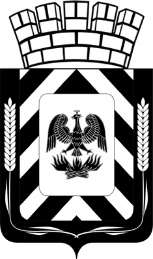 СОВЕТ ДЕПУТАТОВЛЕНИНСКОГО ГОРОДСКОГО ОКРУГА МОСКОВСКОЙ ОБЛАСТИ РЕШЕНИЕО внесении изменений в решение Совета депутатов Ленинского муниципального района Московской области от 27.11.2019 № 1/42 «О бюджете муниципального образованияЛенинский муниципальный район Московской области на 2020 годи на плановый период 2021 и 2022 годов» В соответствии с бюджетным кодексом Российской Федерации, в связи с передачей части полномочий органов местного самоуправления поселений по решению вопросов местного значения, Совет депутатов Р Е Ш И Л:1. Внести в решение Совета депутатов Ленинского муниципального района Московской области от 27.11.2019 № 1/42 «О бюджете муниципального образования Ленинский муниципальный район Московской области» на 2020 год и на плановый период 2021 и 2022 годов» следующие изменения и дополнения:1.1. в пункте 1:в подпункте «а»:- цифры «8 495 137,3» заменить цифрами «8 326 218,2»- цифры «6 056 562,0» заменить цифрами «5 887 642,9»в подпункте «б»:- цифры «9 317 601,1» заменить цифрами «9 243 954,6»     в подпункте «в»:- цифры «822 463,8» заменить цифрами «917 736,4»Считать уточненным бюджет муниципального образования Ленинский муниципальный район Московской области на 2020 год:по доходам 8 326 218,2 тысяч рублейпо расходам – 9 243 954,6 тысяч рублейдефицит –  917 736,4 тысяч рублей 1.2. в подпункте 14.2 пункта 14:в подпункте «а»- цифры «908 684,2» заменить цифрами «850 334,9»    в подпункте «б» - цифры «502 485,6» заменить цифрами «391 170,4»     в подпункте «в»- цифры «264 303,9» заменить цифрами «265 049,3»1.3.  в пункте 16:- в абзаце 30 цифры «3 000,0» заменить цифрами «2 671,19»- дополнить абзацем следующего содержания: «- приобретение (выкупу) нежилых помещений и земельного участка под размещение ясельных групп для детей в возрасте от 2 месяцев до 3 лет на 2020 год в сумме 106 675,0 тысяч рублей»1.4.  в пункте 19:- в абзаце 6 цифры «38 465,0» заменить цифрами «43 484,5»1.5.  в пункте 21:- в абзаце 1 цифры «306 471,7» заменить цифрами «291 769,1»- в абзаце 2 цифры «49 546,2» заменить цифрами «47 588,2»- в абзаце 3 цифры «224 592,7» заменить цифрами «226 907,4»- в абзаце 5 цифры «20 468,8» заменить цифрами «5 409,5»1.6. в пункте 23:- цифры «205 158,5» заменить цифрами «203 200,5»1.7. Приложение № 1 «Поступление доходов в бюджет муниципального образования "Ленинский муниципальный район Московской области» на 2020 год изложить в редакции согласно приложению № 1 к настоящему Решению.1.8. Приложение № 5 «Источники внутреннего финансирования дефицита бюджета Ленинского муниципального района Московской области на 2020 год» изложить в редакции согласно приложению № 2 к настоящему Решению.1.9. Приложение № 7 «Расходы бюджета Ленинского муниципального района Московской области на 2020 год по разделам, подразделам, целевым статьям (муниципальным программам Ленинского муниципального района и непрограммным направлениям деятельности), группам и подгруппам видов расходов классификации расходов бюджетов» изложить в редакции согласно приложению № 3 к настоящему Решению.Приложение № 8 «Расходы бюджета Ленинского муниципального района Московской области на плановый период 2021 и 2022 годов по разделам, подразделам, целевым статьям (муниципальным программам Ленинского муниципального района и непрограммным направлениям деятельности), группам и подгруппам видов расходов классификации расходов бюджетов» изложить согласно приложению № 4 к настоящему Решению.1.10. Приложение № 9 «Ведомственная структура расходов бюджета Ленинского муниципального района Московской области на 2020 год» изложить в редакции согласно приложению № 5 к настоящему Решению.Приложение №10 «Ведомственная структура расходов бюджета Ленинского муниципального района Московской области на 2021-2022 годы» изложить согласно приложению № 6 к настоящему Решению.1.11. Приложение № 11 «Расходы бюджета Ленинского муниципального района Московской области на 2020 год по целевым статьям (муниципальным программам Ленинского муниципального района и непрограммным направлениям деятельности), группам и подгруппам видов расходов классификации расходов бюджетов» изложить в редакции согласно приложению № 7 к настоящему Решению.Приложение № 12 «Расходы бюджета Ленинского муниципального района Московской области на 2021-2022 годы по целевым статьям (муниципальным программам Ленинского муниципального района и непрограммным направлениям деятельности), группам и подгруппам видов расходов классификации расходов бюджетов» изложить в редакции согласно приложению № 8 к настоящему Решению.                          1.12. Приложение № 19 «Муниципальные льготы, надбавки и доплаты, планируемые в бюджете муниципального образования Ленинский район Московской области на 2020 год» изложить в редакции согласно приложению № 9 к настоящему Решению.2. Настоящее решение вступает в силу со дня его подписания.3. Опубликовать настоящее решение в газете «Видновские вести» и разместить в информационно-телекоммуникационной сети Интернет по адресу: http://www.adm-vidnoe.ru.Разослать:  в  дело   -    2 экз.,   заместителям главы администрации, Колмогоровой Л.В., Егоровой Е.В., Стольниковой Л.Н., «Видновские вести»Приложение № 1 
к решению Совета депутатов
Ленинского городского округа
Московской области
от 21.10.2020 № 16/12Приложение № 1 
к решению Совета депутатов
Ленинского муниципального района
Московской области
от 27.11.2019 №1/42Приложение № 2 
к решению Совета депутатов
Ленинского городского округа
Московской области
от 21.10.2020 № 16/12Приложение № 5 
к решению Совета депутатов
Ленинского муниципального района
Московской области
от 27.11.2019 №1/42Приложение № 3 
к решению Совета депутатов
Ленинского городского округа
Московской области
от 21.10.2020 № 16/12Приложение № 7 
к решению Совета депутатов
Ленинского муниципального района
Московской области
от 27.11.2019 №1/42Приложение № 4 
к решению Совета депутатов
Ленинского городского округа
Московской области
от 21.10.2020 № 16/12Приложение № 8 
к решению Совета депутатов
Ленинского муниципального района
Московской области
от 27.11.2019 №1/42Приложение № 5 
к решению Совета депутатов
Ленинского городского округа
Московской области
от 21.10.2020 № 16/12Приложение № 9 
к решению Совета депутатов
Ленинского муниципального района
Московской области
от 27.11.2019 №1/42Приложение № 6 
к решению Совета депутатов
Ленинского городского округа
Московской области
от 21.10.2020 № 16/12Приложение № 10 
к решению Совета депутатов
Ленинского муниципального района
Московской области
от 27.11.2019 №1/42Приложение № 7 
к решению Совета депутатов
Ленинского городского округа
Московской области
от 21.10.2020 № 16/12Приложение № 11 
к решению Совета депутатов
Ленинского муниципального района
Московской области
от 27.11.2019 №1/42Приложение № 8 
к решению Совета депутатов
Ленинского городского округа
Московской области
от 21.10.2020 № 16/12Приложение № 12 
к решению Совета депутатов
Ленинского муниципального района
Московской области
от 27.11.2019 №1/42Приложение № 9 
к решению Совета депутатов
Ленинского городского округа
Московской области
от 21.10.2020 № 16/12Приложение № 19 
к решению Совета депутатов
Ленинского муниципального района
Московской области
от 27.11.2019 №1/42от21.10.2020№16/12Глава Ленинского городского округа                                                 А.П.СпасскийПредседатель Совета депутатовЛенинского городского округа                                                           С.Н. Радченко Поступление доходов в бюджет муниципального образования "Ленинский муниципальный район Московской области"Поступление доходов в бюджет муниципального образования "Ленинский муниципальный район Московской области"Поступление доходов в бюджет муниципального образования "Ленинский муниципальный район Московской области"Поступление доходов в бюджет муниципального образования "Ленинский муниципальный район Московской области"Поступление доходов в бюджет муниципального образования "Ленинский муниципальный район Московской области"тыс.рублейтыс.рублейтыс.рублейКодНаименование доходовгод, 2020Сумма уточненийУточненный план год, 2020КодНаименование доходовгод, 2020Сумма уточненийУточненный план год, 2020КодНаименование доходовгод, 2020Сумма уточненийУточненный план год, 2020000 100 00000 00 0000 000Налоговые и неналоговые доходы2 438 575,220,002 438 575,22000 101 00000 00 0000 000НАЛОГИ НА ПРИБЫЛЬ, ДОХОДЫ1 315 839,050,001 315 839,05000 101 02000 01 0000 110Налог на доходы физических лиц1 315 839,051 315 839,05000 103 00000 00 0000 000НАЛОГИ НА ТОВАРЫ (РАБОТЫ, УСЛУГИ), РЕАЛИЗУЕМЫЕ НА ТЕРРИТОРИИ РОССИЙСКОЙ ФЕДЕРАЦИИ14 181,000,0014 181,00000 103 02230 01 0000 110Доходы от уплаты акцизов на дизельное топливо, подлежащие распределению между бюджетами субъектов Российской Федерации и местными бюджетами с учетом установленных дифференцированных нормативов отчислений в местные бюджеты6 579,006 579,00000 103 02240 01 0000 110Доходы от уплаты акцизов на моторные масла для дизельных и (или) карбюраторных (инжекторных) двигателей, подлежащие распределению между бюджетами субъектов Российской Федерации и местными бюджетами с учетом установленных дифференцированных нормативов отчислений в местные бюджеты33,0033,00000 103 02250 01 0000 110Доходы от уплаты акцизов на автомобильный бензин, подлежащие распределению между бюджетами субъектов Российской Федерации и местными бюджетами с учетом установленных дифференцированных нормативов отчислений в местные бюджеты8 623,008 623,00000 103 02260 01 0000 110Доходы от уплаты акцизов на прямогонный бензин, подлежащие распределению между бюджетами субъектов Российской Федерации и местными бюджетами с учетом установленных дифференцированных нормативов отчислений в местные бюджеты-1 054,00-1 054,00000 105 00000 00 0000 000НАЛОГИ НА СОВОКУПНЫЙ ДОХОД719 161,000,00719 161,00000 1 05 01000 00 0000 110Налог, взимаемый в связи с применением упрощенной системы налогообложения568 984,000,00568 984,00000 1 05 01011 01 0000 110Налог, взимаемый с налогоплательщиков, выбравших в качестве объекта налогообложения доходы450 123,00450 123,00000 1 05 01021 01 0000 110Налог, взимаемый с налогоплательщиков, выбравших в качестве объекта налогообложения доходы, уменьшенные на величину расходов118 861,00118 861,00000 105 02000 02 0000 110Единый налог на вмененный доход для отдельных видов деятельности98 257,0098 257,00000 105 04020 02 0000 110Налог, взимаемый в виде стоимости патента в связи с применением упрощенной системы налогообложения51 920,0051 920,00000 108 00000 00 0000 000ГОСУДАРСТВЕННАЯ ПОШЛИНА36 575,000,0036 575,00000 108 03000 01 0000 110Государственная пошлина по делам, рассматриваемым в судах общей юрисдикции, мировыми судьями36 435,0036 435,00000 108 07150 01 0000 110Госпошлина за выдачу разрешения на установку рекламной конструкции140,00140,00000 111 00000 00 0000 120ДОХОДЫ ОТ ИСПОЛЬЗОВАНИЯ ИМУЩЕСТВА, НАХОДЯЩЕГОСЯ В ГОСУДАРСТВЕННОЙ И МУНИЦИПАЛЬНОЙ СОБСТВЕННОСТИ192 691,720,00192 691,72000 111 05000 00 0000 120Доходы, получаемые в виде арендной либо иной платы за передачу в возмездное пользование государственного и муниципального имущества (за исключением имущества бюджетных и автономных учреждений, а также имущества государственных и муниципальных унитарных предприятий, в том числе казенных)143 414,560,00143 414,56000 111 05013  05 0000 120 Доходы, получаемые в виде арендной платы за земельные участки, государственная собственность на которые не разграничена и которые расположены в границах сельских поселений и межселенных территорий муниципальных районов, а также средства от продажи права на заключение договоров аренды указанных земельных участков50 697,0250 697,02000  111 05013  13 0000 120 Доходы, получаемые в виде арендной платы за земельные участки, государственная собственность на которые не разграничена, и которые расположены в границах городских поселений, а также средства от продажи права на заключение договоров аренды указанных земельных участков75 314,2475 314,24000 111 05025 05 0000 120Доходы, получаемые в виде арендной платы, а также средства от продажи права на заключение договоров аренды за земли, находящиеся в собственности муниципальных районов, поселений (за исключением земельных участков муниципальных бюджетных и автономных учреждений)1 185,901 185,90000 111 05035 05 0000 120Доходы от сдачи в аренду имущества, находящегося в оперативном управлении органов управления муниципальных районов и созданных ими учреждений (за исключением имущества муниципальных бюджетных и автономных учреждений)1 500,001 500,00000 111 05075 05 0000 120Доходы от сдачи в аренду имущества, составляющего казну муниципальных районов (за исключением земельных участков)14 717,4014 717,40000 111 07015 05 0000 120Доходы от перечисления части прибыли, остающейся после уплаты налогов и иных обязательных платежей муниципальных унитарных предприятий, созданных муниципальными районами16 517,1716 517,17000 111 09045 05 0000 120Прочие доходы от использования имущества, находящегося в собственности муниципальных районов, поселений (за исключением имущества муниципальных бюджетных и автономных учреждений, а также имущества муниципальных унитарных предприятий, в том числе казенных)32 759,990,0032 759,99-плата за социальный наем жилых муниципальных помещений13 699,8613 699,86- плата за размещение рекламных конструкций19 060,1319 060,13000 112 00000 00 0000 120ПЛАТЕЖИ ПРИ ПОЛЬЗОВАНИИ ПРИРОДНЫМИ РЕСУРСАМИ2 120,000,002 120,00000 112 01000 01 0000 120Плата за негативное воздействие на окружающую среду2 120,002 120,00000 114 00000 00 0000 000ДОХОДЫ ОТ ПРОДАЖИ МАТЕРИАЛЬНЫХ И НЕМАТЕРИАЛЬНЫХ АКТИВОВ144 822,450,00144 822,45000 114 01050 05 0000 410Доходы от продажи квартир, находящихся в собственности муниципальных районов26 669,0026 669,00000 114 02053 05 0000 410 Доходы от реализации иного имущества, находящегося в собственности муниципальных районов (за исключением имущества муниципальных бюджетных и автономных учреждений, а также имущества муниципальных унитарных предприятий, в том числе казенных), в части реализации основных средств по указанному имуществу47 853,4547 853,45000 114 06013 05 0000 430Доходы от продажи земельных участков, государственная собственность на которые не разграничена и которые расположены в границах сельских поселений и межселенных территорий муниципальных районов1 600,001 600,00000 114 06013 13 0000 430Доходы от продажи земельных участков, государственная собственность на которые не разграничена и которые расположены в границах городских поселений2 800,002 800,00000 114 06025 05 0000 430Доходы от продажи земельных участков, находящихся в собственности муниципальных районов (за исключением земельных участков муниципальных бюджетных и автономных учреждений)1 000,001 000,00000 1 14 06313 05 0000 430Плата за увеличение площади земельных участков, находящихся в частной собственности, в результате перераспределения таких земельных участков и земель (или) земельных участков, государственная собственность на которые не разграничена и которые расположены в границах сельских поселений и межселенных территорий муниципальных районов52 700,0052 700,00000 1 14 06313 13 0000 430Плата за увеличение площади земельных участков, находящихся в частной собственности, в результате перераспределения таких земельных участков и земель (или) земельных участков, государственная собственность на которые не разграничена и которые расположены в границах городских поселений12 200,0012 200,00000 116 00000 00 0000 000ШТРАФЫ, САНКЦИИ, ВОЗМЕЩЕНИЕ УЩЕРБА1 485,000,001 485,00000 1 16 07010 05 0000 140Штрафы, неустойки, пени, уплаченные в случае просрочки исполнения поставщиком (подрядчиком, исполнителем) обязательств, предусмотренных муниципальным контрактом, заключенным муниципальным органом, казенным учреждением муниципального района485,00485,00000 1 16 07090 05 0000 140Иные штрафы, неустойки, пени, уплаченные в соответствии с законом или договором в случае неисполнения или ненадлежащего исполнения обязательств перед муниципальным органом, (муниципальным казенным учреждением) муниципального района1 000,001 000,00000 117 00000 00 0000 000ПРОЧИЕ НЕНАЛОГОВЫЕ ДОХОДЫ11 700,000,0011 700,00000 117 05050 05 0000 180 Прочие неналоговые доходы бюджетов муниципальных районов11 700,0011 700,00000 2 00 00000 00 0000 000БЕЗВОЗМЕЗДНЫЕ ПОСТУПЛЕНИЯ6 056 562,04-168 919,135 887 642,91000 2 02 00000 00 0000 000Безвозмездные поступления от других бюджетов бюджетной системы Российской Федерации6 056 562,04-168 919,135 887 642,91000 2 02 15001 00 0000 150Дотации на выравнивание бюджетной обеспеченности27 999,000,0027 999,00000 2 02 15001 05 0000 150Дотации бюджетам муниципальных районов на выравнивание бюджетной обеспеченности из бюджета субъекта Российской Федерации27 999,0027 999,00000 2 02 20000 00 0000 150Субсидии бюджетам муниципальных образований610 335,930,00610 335,93000 2 02 25219 05 0000 150Субсидии бюджетам муниципальных районов на создание центров цифрового образования детей13 266,0013 266,00000 2 02 25243 05 0000 150Субсидии бюджетам муниципальных районов на строительство и реконструкцию (модернизацию) объектов питьевого водоснабжения54 684,3854 684,38000 2 02 25253 05 0000 150Субсидии бюджетам муниципальных районов на создание дополнительных мест (групп) для детей в возрасте от 1,5 до 3 лет любой направленности в организациях, осуществляющих образовательную деятельность (за исключением государственных, муниципальных), и у индивидуальных предпринимателей,осуществляющих образовательную деятельность по образовательным программам дошкольного образования, в том числе адаптированным, и присмотр и уход за детьми22 209,0022 209,00000 2 02 25299 05 0000 150Субсидии бюджетам муниципальных районов на софинансирование расходных обязательств субъектов Российской Федерации, связанных с реализацией федеральной целевой программы "Увековечение памяти погибших при защите Отечества на 2019-2024 годы"1 191,521 191,52000 202 25304 05 0000 150Субсидии бюджетам муниципальных районов на организацию бесплатного горячего питания обучающихся, получающих начальное общее образование в государственных и муниципальных образовательных организациях50 006,0050 006,00000 2 02 25519 05 0000 150Субсидия бюджетам муниципальных районов на поддержку отрасли культуры642,50642,50000 2 02 29999 05 0000 150Прочие субсидии бюджетам муниципальных районов468 336,53468 336,530000 2 02 30000 00 0000 150Субвенции бюджетам муниципальных образований3 378 361,000,003 378 361,00000 2 02 30022 05 0000 150 Субвенции бюджетам муниципальных районов на предоставление гражданам субсидий на оплату жилого помещения и коммунальных услуг38 945,0038 945,00000 2 02 30024 05 0000 150Субвенции бюджетам муниципальных районов на выполнение передаваемых полномочий субъектов Российской Федерации3 228 173,003 228 173,00000 202 30029 05 0000 150 Субвенции бюджетам муниципальных районов на компенсацию части платы, взимаемой с родителей (законных представителей) за присмотр и уход за детьми, посещающими образовательные организации, реализующие образовательные программы дошкольного образования73 428,0073 428,00000 2 02 35082 05 0000 150 Субвенции бюджетам муниципальных районов на обеспечение жилыми помещениями детей-сирот, детей, оставшихся без попечения родителей, а также детей, находящихся под опекой (попечительством), не имеющих закрепленного жилого помещения33 761,0033 761,00000 2 02 35120 05 0000 150Субвенции бюджетам муниципальных районов на осуществление полномочий по составлению (изменению) списков кандидатов в присяжные заседатели федеральных судов общей юрисдикции в Российской Федерации1,001,00000 2 02 35135 05 0000 150Субвенции бюджетам муниципальных районов на осуществление полномочий по обеспечению жильем отдельных категорий граждан, установленных федеральными законами от 12 января 1995 года № 5-ФЗ "О ветеранах"0,000,00000 2 02 35176 05 0000 150Субвенции бюджетам муниципальных районов на осуществление полномочий по обеспечению жильем отдельных категорий граждан, установленных Федеральным законом от 24 ноября 1995 года N 181-ФЗ "О социальной защите инвалидов в Российской Федерации"0,00 000 2 02 35469 05 0000 150Субвенции бюджетам муниципальных районов на проведение Всероссийской переписи населения 2020 года1 720,001 720,00 000 2 02 39999 05 0000 150Прочие субвенции бюджетам муниципальных районов2 333,002 333,00000 2 02 40000 00 0000 150Иные межбюджетные трансферты2 039 866,11-168 919,131 870 946,98000 202 40014 05 0000 150Межбюджетные трансферты, передаваемые бюджетам муниципальных районов из бюджетов поселений на осуществление части полномочий по решению вопросов местного значения в соответствии с заключенными соглашениями2 038 329,41-168 919,1301 869 410,280000 2 02 49999 05 0000 150Прочие межбюджетные трансферты, передаваемые бюджетам муниципальных районов1 536,701 536,70  000 850 00000 00 0000 000ВСЕГО ДОХОДОВ8 495 137,26-168 919,1308 326 218,130Источники внутреннего финансирования дефицита бюджета
Ленинского муниципального района Московской области 
на 2020 годИсточники внутреннего финансирования дефицита бюджета
Ленинского муниципального района Московской области 
на 2020 годИсточники внутреннего финансирования дефицита бюджета
Ленинского муниципального района Московской области 
на 2020 годИсточники внутреннего финансирования дефицита бюджета
Ленинского муниципального района Московской области 
на 2020 годИсточники внутреннего финансирования дефицита бюджета
Ленинского муниципального района Московской области 
на 2020 годИсточники внутреннего финансирования дефицита бюджета
Ленинского муниципального района Московской области 
на 2020 годИсточники внутреннего финансирования дефицита бюджета
Ленинского муниципального района Московской области 
на 2020 годИсточники внутреннего финансирования дефицита бюджета
Ленинского муниципального района Московской области 
на 2020 годИсточники внутреннего финансирования дефицита бюджета
Ленинского муниципального района Московской области 
на 2020 годИсточники внутреннего финансирования дефицита бюджета
Ленинского муниципального района Московской области 
на 2020 годтыс.руб.вид источников финансирования дефицитов бюджетавид источников финансирования дефицитов бюджетавид источников финансирования дефицитов бюджетавид источников финансирования дефицитов бюджетавид источников финансирования дефицитов бюджетавид источников финансирования дефицитов бюджетавид источников финансирования дефицитов бюджетаНаименованиегод, 2020администраторгруппаподгруппастатьяподстатьяэлемент*программа (подпрограмма)экономическая классификацияНаименованиегод, 202000001000000000000000Источники внутреннего финансирования дефицитов бюджетов917 736,4000010100 00000000000Государственные (муниципальные) ценные бумаги, номинальная стоимость которых указана в валюте Российской Федерации00001010000050000710Размещение муниципальных ценных бумаг, номинальная стоимость которых указана в валюте Российской Федерации00001010000050000810Погашение муниципальных ценных бумаг, номинальная стоимость которых указана в валюте Российской Федерации00001020000000000000Кредиты кредитных организаций в валюте Российской Федерации00001020000000000700Получение кредитов от кредитных организаций в валюте Российской Федерации00001020000050000710Получение кредитов от кредитных организаций бюджетами муниципальных образований в валюте Российской Федерации00001020000000000800Погашение кредитов, предоставленных кредитными организациями в валюте Российской Федерации00001020000050000810Погашение бюджетами муниципальных районов кредитов от кредитных организаций в валюте Российской Федерации00001030000000000000Бюджетные кредиты от других бюджетов бюджетной системы Российской Федерации00001030000000000700Получение кредитов от других бюджетов бюджетной системы Российской Федерации00001030000050000710Получение кредитов от других бюджетов бюджетной системы Российской Федерации бюджетами муниципальных районов в валюте Российской Федерации00001030000000000800Погашение кредитов, предоставленных другими бюджетами бюджетной системы Российской Федерации00001030000050000810Погашение бюджетами муниципальных районов кредитов от других бюджетов бюджетной системы Российской Федерации00001050000000000000Изменение остатков средств на счетах по учету средств бюджета917 736,400001050201050000510Увеличение прочих остатков денежных средств бюджетов муниципальных районов-8 381 218,200001050202050000520Увеличение прочих остатков денежных средств бюджетов муниципальных районов, временно размещенных в ценные бумаги00001050201050000610Уменьшение прочих остатков денежных средств бюджетов муниципальных районов9 298 954,600001050202050000620Уменьшение прочих остатков денежных средств бюджетов муниципальных районов, временно размещенных в ценные бумаги00001060000000000000Иные источники внутреннего финансирования дефицитов бюджетов00001060100000000000Акции и иные формы участия в капитале, находящиеся в государственной и муниципальной собственности00001060100050000630Средства продажи акций и иных форм участия в капитале, находящихся в муниципальной собственности00001060400000000000Исполнение государственных и муниципальных гарантий-55 000,0000 01060401000000800Исполнение государственных и муниципальных гарантий в валюте Российской Федерации, в случае если исполнение гарантом государственных и муниципальных гарантий ведет к возникновению права регрессного требования гаранта к принципалу, либо обусловлено уступкой гаранту прав требования бенефициара к принципалу-55 000,000001060401050000810Исполнение муниципальных гарантий муниципальных районов в валюте Российской Федерации, в случае если исполнение гарантом муниципальных гарантий ведет к возникновению права регрессного требования гаранта к принципалу, либо обусловлено уступкой гаранту прав требования бенефициара к принципалу-55 000,000001060500000000000Бюджетные кредиты, предоставленные внутри страны в валюте Российской Федерации55 000,000001060500000000500Предоставление бюджетных кредитов внутри страны в валюте Российской Федерации00001060502000000500Предоставление бюджетных кредитов другим бюджетам бюджетной системы Российской Федерации в валюте Российской Федерации00001060502050000540Предоставление бюджетных кредитов другим бюджетам бюджетной системы Российской Федерации из бюджетов муниципальных районов в валюте Российской Федерации00001060500000000600Возврат бюджетных кредитов, предоставленных внутри страны в валюте Российской Федерации55 000,000001060501000000600Возврат бюджетных кредитов, предоставленных юридическим лицам в валюте Российской Федерации55 000,000001060501050000640Возврат бюджетных кредитов, предоставленных юридическим лицам из бюджетов муниципальных районов в валюте Российской Федерации55 000,000001060502000000600Возврат бюджетных кредитов, предоставленных другим бюджетам бюджетной системы Российской Федерации в валюте Российской Федерации00001060502050000640Возврат бюджетных кредитов, предоставленных другим бюджетам бюджетной системы Российской Федерации из бюджетов муниципальных районов в валюте Российской Федерации00000000000000000000Расходы бюджета Ленинского муниципального района Московской области на 2020 год по разделам, подразделам, целевым статьям (муниципальным программам Ленинского муниципального района и непрограммным направлениям деятельности), группам и подгруппам 
видов расходов классификации расходов бюджетовРасходы бюджета Ленинского муниципального района Московской области на 2020 год по разделам, подразделам, целевым статьям (муниципальным программам Ленинского муниципального района и непрограммным направлениям деятельности), группам и подгруппам 
видов расходов классификации расходов бюджетовРасходы бюджета Ленинского муниципального района Московской области на 2020 год по разделам, подразделам, целевым статьям (муниципальным программам Ленинского муниципального района и непрограммным направлениям деятельности), группам и подгруппам 
видов расходов классификации расходов бюджетовРасходы бюджета Ленинского муниципального района Московской области на 2020 год по разделам, подразделам, целевым статьям (муниципальным программам Ленинского муниципального района и непрограммным направлениям деятельности), группам и подгруппам 
видов расходов классификации расходов бюджетовРасходы бюджета Ленинского муниципального района Московской области на 2020 год по разделам, подразделам, целевым статьям (муниципальным программам Ленинского муниципального района и непрограммным направлениям деятельности), группам и подгруппам 
видов расходов классификации расходов бюджетовРасходы бюджета Ленинского муниципального района Московской области на 2020 год по разделам, подразделам, целевым статьям (муниципальным программам Ленинского муниципального района и непрограммным направлениям деятельности), группам и подгруппам 
видов расходов классификации расходов бюджетовтыс. руб.тыс. руб.тыс. руб.тыс. руб.тыс. руб.тыс. руб.НаименованияРзПРЦСРВРСумма
2020 годОбщегосударственные вопросы01934 423,7Функционирование высшего должностного лица субъекта Российской Федерации и муниципального образования01023 014,7Руководство и управление в сфере установленных функций органов местного самоуправления010290000000003 014,7Глава муниципального образования010290100000003 014,7Оплата труда и начисления на выплаты по оплате труда010290100149953 014,7Расходы на выплаты персоналу в целях обеспечения выполнения функций государственными (муниципальными) органами, казенными учреждениями, органами управления государственными внебюджетными фондами010290100149951003 014,7Расходы на выплаты персоналу государственных (муниципальных) органов010290100149951203 014,7Функционирование законодательных (представительных) органов государственной власти и представительных органов муниципальных образований010315 482,2Руководство и управление в сфере установленных функций органов местного самоуправления0103900000000015 482,2Увеличение стоимости основных средств01039000014994558,0Закупка товаров, работ и услуг для обеспечения государственных (муниципальных) нужд01039000014994200558,0Иные закупки товаров, работ и услуг для обеспечения государственных (муниципальных) нужд01039000014994240558,0Оплата труда и начисления на выплаты по оплате труда010390000149959 549,4Расходы на выплаты персоналу в целях обеспечения выполнения функций государственными (муниципальными) органами, казенными учреждениями, органами управления государственными внебюджетными фондами010390000149951009 549,4Расходы на выплаты персоналу государственных (муниципальных) органов010390000149951209 549,4Текущие расходы010390000149991 411,9Закупка товаров, работ и услуг для обеспечения государственных (муниципальных) нужд010390000149992001 409,9Иные закупки товаров, работ и услуг для обеспечения государственных (муниципальных) нужд010390000149992401 409,9Иные бюджетные ассигнования010390000149998002,0Уплата налогов, сборов и иных платежей010390000149998502,0Председатель представительного органа муниципального образования и его заместители010390200000003 962,9Оплата труда и начисления на выплаты по оплате труда010390200149953 962,9Расходы на выплаты персоналу в целях обеспечения выполнения функций государственными (муниципальными) органами, казенными учреждениями, органами управления государственными внебюджетными фондами010390200149951003 962,9Расходы на выплаты персоналу государственных (муниципальных) органов010390200149951203 962,9Функционирование Правительства Российской Федерации, высших исполнительных органов государственной власти субъектов Российской Федерации, местных администраций0104339 471,9Муниципальная программа Ленинского муниципального района "Развитие инженерной инфраструктуры и энергоэффективности" на 2018-2024 годы01040100000000632,0Подпрограмма "Создание условий для обеспечения качественными жилищно-коммунальными услугами"01040130000000632,0Создание административных комиссий, уполномоченных рассматривать дела об административных правонарушениях в сфере благоустройства01040135100000632,0Субвенция бюджетам муниципальных образований Московской области на создание административных комиссий, уполномоченных рассматривать дела об административных правонарушениях в сфере благоустройства01040135162670632,0Расходы на выплаты персоналу в целях обеспечения выполнения функций государственными (муниципальными) органами, казенными учреждениями, органами управления государственными внебюджетными фондами01040135162670100632,0Расходы на выплаты персоналу государственных (муниципальных) органов01040135162670120632,0Муниципальная программа Ленинского муниципального района "Муниципальное управление" на 2017-2024 годы01040800000000324 291,9Подпрограмма "Развитие муниципальной службы"01040810000000307 268,9Обеспечение деятельности администрации Ленинского муниципального района Московской области01040811100000307 268,9Текущие ремонт010408111149936 650,7Закупка товаров, работ и услуг для обеспечения государственных (муниципальных) нужд010408111149932006 650,7Иные закупки товаров, работ и услуг для обеспечения государственных (муниципальных) нужд010408111149932406 650,7Увеличение стоимости основных средств010408111149941 779,2Закупка товаров, работ и услуг для обеспечения государственных (муниципальных) нужд010408111149942001 779,2Иные закупки товаров, работ и услуг для обеспечения государственных (муниципальных) нужд010408111149942401 779,2Оплата труда и начисления на выплаты по оплате труда01040811114995130 279,4Расходы на выплаты персоналу в целях обеспечения выполнения функций государственными (муниципальными) органами, казенными учреждениями, органами управления государственными внебюджетными фондами01040811114995100130 279,4Расходы на выплаты персоналу государственных (муниципальных) органов01040811114995120130 279,4Капитальный ремонт010408111149965 146,1Закупка товаров, работ и услуг для обеспечения государственных (муниципальных) нужд010408111149962005 146,1Иные закупки товаров, работ и услуг для обеспечения государственных (муниципальных) нужд010408111149962405 146,1Текущие расходы0104081111499918 246,8Закупка товаров, работ и услуг для обеспечения государственных (муниципальных) нужд0104081111499920014 326,8Иные закупки товаров, работ и услуг для обеспечения государственных (муниципальных) нужд0104081111499924014 326,8Социальное обеспечение и иные выплаты населению010408111149993003 000,0Социальные выплаты гражданам, кроме публичных нормативных социальных выплат010408111149993203 000,0Иные бюджетные ассигнования01040811114999800920,0Уплата налогов, сборов и иных платежей01040811114999850920,0Текущий ремонт010408111Б499318,1Закупка товаров, работ и услуг для обеспечения государственных (муниципальных) нужд010408111Б499320018,1Иные закупки товаров, работ и услуг для обеспечения государственных (муниципальных) нужд010408111Б499324018,1Увеличение стоимости основных средств010408111Б4994237,0Закупка товаров, работ и услуг для обеспечения государственных (муниципальных) нужд010408111Б4994200237,0Иные закупки товаров, работ и услуг для обеспечения государственных (муниципальных) нужд010408111Б4994240237,0Оплата труда и начисления на выплаты по оплате труда010408111Б499526 569,8Расходы на выплаты персоналу в целях обеспечения выполнения функций государственными (муниципальными) органами, казенными учреждениями, органами управления государственными внебюджетными фондами010408111Б499510026 569,8Расходы на выплаты персоналу государственных (муниципальных) органов010408111Б499512026 569,8Текущие расходы010408111Б49991 713,1Закупка товаров, работ и услуг для обеспечения государственных (муниципальных) нужд010408111Б49992001 581,1Иные закупки товаров, работ и услуг для обеспечения государственных (муниципальных) нужд010408111Б49992401 581,1Иные бюджетные ассигнования010408111Б4999800132,0Уплата налогов, сборов и иных платежей010408111Б4999850132,0Оплата труда и начисления на выплаты по оплате труда010408111В499553 435,2Расходы на выплаты персоналу в целях обеспечения выполнения функций государственными (муниципальными) органами, казенными учреждениями, органами управления государственными внебюджетными фондами010408111В499510053 435,2Расходы на выплаты персоналу государственных (муниципальных) органов010408111В499512053 435,2Текущие расходы010408111В49994 024,2Закупка товаров, работ и услуг для обеспечения государственных (муниципальных) нужд010408111В49992003 903,2Иные закупки товаров, работ и услуг для обеспечения государственных (муниципальных) нужд010408111В49992403 903,2Иные бюджетные ассигнования010408111В4999800121,0Уплата налогов, сборов и иных платежей010408111В4999850121,0Увеличение стоимости основных средств010408111Г4994104,0Закупка товаров, работ и услуг для обеспечения государственных (муниципальных) нужд010408111Г4994200104,0Иные закупки товаров, работ и услуг для обеспечения государственных (муниципальных) нужд010408111Г4994240104,0Оплата труда и начисления на выплаты по оплате труда010408111Г499522 424,8Расходы на выплаты персоналу в целях обеспечения выполнения функций государственными (муниципальными) органами, казенными учреждениями, органами управления государственными внебюджетными фондами010408111Г499510022 424,8Расходы на выплаты персоналу государственных (муниципальных) органов010408111Г499512022 424,8Текущие расходы010408111Г49992 452,5Закупка товаров, работ и услуг для обеспечения государственных (муниципальных) нужд010408111Г49992002 451,5Иные закупки товаров, работ и услуг для обеспечения государственных (муниципальных) нужд010408111Г49992402 451,5Иные бюджетные ассигнования010408111Г49998001,0Уплата налогов, сборов и иных платежей010408111Г49998501,0Увеличение стоимости основных средств010408111М4994240,0Закупка товаров, работ и услуг для обеспечения государственных (муниципальных) нужд010408111М4994200240,0Иные закупки товаров, работ и услуг для обеспечения государственных (муниципальных) нужд010408111М4994240240,0Оплата труда и начисления на выплаты по оплате труда010408111М499513 595,4Расходы на выплаты персоналу в целях обеспечения выполнения функций государственными (муниципальными) органами, казенными учреждениями, органами управления государственными внебюджетными фондами010408111М499510013 595,4Расходы на выплаты персоналу государственных (муниципальных) органов010408111М499512013 595,4Текущие расходы010408111М49992 752,6Закупка товаров, работ и услуг для обеспечения государственных (муниципальных) нужд010408111М49992002 630,6Иные закупки товаров, работ и услуг для обеспечения государственных (муниципальных) нужд010408111М49992402 630,6Иные бюджетные ассигнования010408111М4999800122,0Уплата налогов, сборов и иных платежей010408111М4999850122,0Оплата труда и начисления на выплаты по оплате труда010408111Ф499514 737,0Расходы на выплаты персоналу в целях обеспечения выполнения функций государственными (муниципальными) органами, казенными учреждениями, органами управления государственными внебюджетными фондами010408111Ф499510014 737,0Расходы на выплаты персоналу государственных (муниципальных) органов010408111Ф499512014 737,0Текущие расходы010408111Ф49992 863,0Закупка товаров, работ и услуг для обеспечения государственных (муниципальных) нужд010408111Ф49992002 761,0Иные закупки товаров, работ и услуг для обеспечения государственных (муниципальных) нужд010408111Ф49992402 761,0Иные бюджетные ассигнования010408111Ф4999800102,0Уплата налогов, сборов и иных платежей010408111Ф4999850102,0Подпрограмма "Управление муниципальным имуществом и земельными ресурсами"0104082000000011 215,0Осуществение государственных полномочий Московской области в области земельных отношений0104082410000011 215,0Субвенция бюджетам муниципальных районов и городских округов Московской области для осуществения государственных полномочий Московской области в области земельных отношений0104082416083011 215,0Расходы на выплаты персоналу в целях обеспечения выполнения функций государственными (муниципальными) органами, казенными учреждениями, органами управления государственными внебюджетными фондами010408241608301009 923,0Расходы на выплаты персоналу государственных (муниципальных) органов010408241608301209 923,0Закупка товаров, работ и услуг для обеспечения государственных (муниципальных) нужд010408241608302001 292,0Иные закупки товаров, работ и услуг для обеспечения государственных (муниципальных) нужд010408241608302401 292,0Подпрограмма "Развитие архивного дела Ленинского муниципального района"010408600000005 808,0Хранение, комплектование, учет и использование документов Архивного фонда Московской области и других архивных документов, поступивших в архивный отдел администрации Ленинского муниципального района010408611000005 808,0Субвенции бюджетам муниципальных районов и городских округов Московской области на обеспечение переданных муниципальным районам и городским округам Московской области государственных полномочий по временному хранению, комплектованию, учету и использованию архивных документов, относящихся к собственности Московской области и временно хранящихся в муниципальных архивах.010408611606905 808,0Расходы на выплаты персоналу в целях обеспечения выполнения функций государственными (муниципальными) органами, казенными учреждениями, органами управления государственными внебюджетными фондами010408611606901005 328,3Расходы на выплаты персоналу государственных (муниципальных) органов010408611606901205 328,3Закупка товаров, работ и услуг для обеспечения государственных (муниципальных) нужд01040861160690200479,7Иные закупки товаров, работ и услуг для обеспечения государственных (муниципальных) нужд01040861160690240479,7Муниципальная программа Ленинского муниципального района "Социальная защита населения" на 2017-2024 годы010409000000003 032,0Подпрограмма "Меры социальной поддержки населения Ленинского муниципального района"010409100000003 032,0Предоставление мер социальной поддержки и субсидий по оплате жилого помещения и коммунальных услуг гражданам Российской Федерации, имеющим место жительства в Ленинском муниципальном районе010409121000003 032,0Субвенция из бюджета Московской области на обеспечение предоставления гражданам субсидий на оплату жилого помещения и коммунальных услуг010409121614203 032,0Расходы на выплаты персоналу в целях обеспечения выполнения функций государственными (муниципальными) органами, казенными учреждениями, органами управления государственными внебюджетными фондами010409121614201002 719,6Расходы на выплаты персоналу государственных (муниципальных) органов010409121614201202 719,6Закупка товаров, работ и услуг для обеспечения государственных (муниципальных) нужд01040912161420200312,4Иные закупки товаров, работ и услуг для обеспечения государственных (муниципальных) нужд01040912161420240312,4Муниципальная программа Ленинского муниципального района "Развитие системы образования" на 2017-2024 годы010412000000007 943,0Подпрограмма "Общее образование"010412200000007 943,0Субвенции бюджетам муниципальных районов и городских округов Московской области на обеспечение переданного государственного полномочия Московской области по созданию комиссий по делам несовершеннолетних и защите их прав городских округов и муниципальных районов Московской области010412225000007 943,0Субвенции на обеспечение переданного государственного полномочия Московской области по созданию комиссий по делам несовершеннолетних и защите их прав муниципальных образований Московской области010412225606807 943,0Расходы на выплаты персоналу в целях обеспечения выполнения функций государственными (муниципальными) органами, казенными учреждениями, органами управления государственными внебюджетными фондами010412225606801007 365,8Расходы на выплаты персоналу государственных (муниципальных) органов010412225606801207 365,8Закупка товаров, работ и услуг для обеспечения государственных (муниципальных) нужд01041222560680200577,2Иные закупки товаров, работ и услуг для обеспечения государственных (муниципальных) нужд01041222560680240577,2Муниципальная программа Ленинского муниципального района "Жилище" на 2014-2024 годы"01041300000000894,0Подпрограмма "Комплексное освоение и развитие территорий в целях жилищного строительства"01041360000000894,0Направление уведомлений о соответствии (несоотвествии) указанных в уведомлении о планируемом строительстве параметров объекта индивидуального жилищного строительства или садового дома установленным параметрам и допустимости размещения объекта индивидуального жилищного строительства или садового дома на земельном участке, а также уведомлением о соответствии (несоответствии) построенных или реконструированных объектов индивидуального жилищного строительства или садового дома требованиям законодательства о градостроительной деятельности при строительстве или реконструкции объектов индивидуального жилищного строительства или садовых домов.01041362100000894,0Субвении бюджетам муниципальных образований Московской области на осуществление отдельных государственных полномочий в части подготовки и направления уведомлений о соответствии (несоотвествии) указанных в уведомлении о планируемом строительстве параметров объекта индивидуального жилищного строительства или садового дома установленным параметрам и допустимости размещения объекта индивидуального жилищного строительства или садового дома на земельном участке, уведомлений о соответствии (несоответствии) построенных или реконструированных объектов индивидуального жилищного строительства или садового дома требованиям законодательства о градостроительной деятельности, на 2019 год01041362160710894,0Расходы на выплаты персоналу в целях обеспечения выполнения функций государственными (муниципальными) органами, казенными учреждениями, органами управления государственными внебюджетными фондами01041362160710100825,3Расходы на выплаты персоналу государственных (муниципальных) органов01041362160710120825,3Закупка товаров, работ и услуг для обеспечения государственных (муниципальных) нужд0104136216071020068,7Иные закупки товаров, работ и услуг для обеспечения государственных (муниципальных) нужд0104136216071024068,7Руководство и управление в сфере установленных функций органов местного самоуправления010490000000002 679,0Субвенция бюджетам муниципальных районов и городских округов Московской области для осуществления государственных полномочий в соответствии с Законом Московской области №107/2014-ОЗ "О наделении органов местного самоуправления муниципальных образований Московской области отдельными государственными полномочиями Московской области"010490000607002 679,0Расходы на выплаты персоналу в целях обеспечения выполнения функций государственными (муниципальными) органами, казенными учреждениями, органами управления государственными внебюджетными фондами010490000607001002 572,5Расходы на выплаты персоналу государственных (муниципальных) органов010490000607001202 572,5Закупка товаров, работ и услуг для обеспечения государственных (муниципальных) нужд01049000060700200106,5Иные закупки товаров, работ и услуг для обеспечения государственных (муниципальных) нужд01049000060700240106,5Обеспечение деятельности финансовых, налоговых и таможенных органов и органов финансового (финансово-бюджетного) надзора010656 619,3Муниципальная программа Ленинского муниципального района "Муниципальное управление" на 2017-2024 годы0106080000000042 401,3Подпрограмма "Развитие муниципальной службы"0106081000000042 401,3Обеспечение деятельности Финансового управления0106081160000042 401,3Оплата труда и начисления на выплаты по оплате труда0106081161499530 266,7Расходы на выплаты персоналу в целях обеспечения выполнения функций государственными (муниципальными) органами, казенными учреждениями, органами управления государственными внебюджетными фондами0106081161499510030 266,7Расходы на выплаты персоналу государственных (муниципальных) органов0106081161499512030 266,7Текущие расходы010608116149991 833,4Закупка товаров, работ и услуг для обеспечения государственных (муниципальных) нужд010608116149992001 267,4Иные закупки товаров, работ и услуг для обеспечения государственных (муниципальных) нужд010608116149992401 267,4Иные бюджетные ассигнования01060811614999800566,0Уплата налогов, сборов и иных платежей01060811614999850566,0Оплата труда и начисления на выплаты по оплате труда010608116Б49951 829,2Расходы на выплаты персоналу в целях обеспечения выполнения функций государственными (муниципальными) органами, казенными учреждениями, органами управления государственными внебюджетными фондами010608116Б49951001 829,2Расходы на выплаты персоналу государственных (муниципальных) органов010608116Б49951201 829,2Текущие расходы010608116Б4999201,3Закупка товаров, работ и услуг для обеспечения государственных (муниципальных) нужд010608116Б4999200201,3Иные закупки товаров, работ и услуг для обеспечения государственных (муниципальных) нужд010608116Б4999240201,3Оплата труда и начисления на выплаты по оплате труда010608116В49954 573,1Расходы на выплаты персоналу в целях обеспечения выполнения функций государственными (муниципальными) органами, казенными учреждениями, органами управления государственными внебюджетными фондами010608116В49951004 573,1Расходы на выплаты персоналу государственных (муниципальных) органов010608116В49951204 573,1Текущие расходы010608116В4999632,2Закупка товаров, работ и услуг для обеспечения государственных (муниципальных) нужд010608116В4999200632,2Иные закупки товаров, работ и услуг для обеспечения государственных (муниципальных) нужд010608116В4999240632,2Оплата труда и начисления на выплаты по оплате труда010608116Г4995784,0Расходы на выплаты персоналу в целях обеспечения выполнения функций государственными (муниципальными) органами, казенными учреждениями, органами управления государственными внебюджетными фондами010608116Г4995100784,0Расходы на выплаты персоналу государственных (муниципальных) органов010608116Г4995120784,0Текущие расходы010608116Г4999141,0Закупка товаров, работ и услуг для обеспечения государственных (муниципальных) нужд010608116Г4999200141,0Иные закупки товаров, работ и услуг для обеспечения государственных (муниципальных) нужд010608116Г4999240141,0Оплата труда и начисления на выплаты по оплате труда010608116Л4995392,0Расходы на выплаты персоналу в целях обеспечения выполнения функций государственными (муниципальными) органами, казенными учреждениями, органами управления государственными внебюджетными фондами010608116Л4995100392,0Расходы на выплаты персоналу государственных (муниципальных) органов010608116Л4995120392,0Текущие расходы010608116Л4999117,4Закупка товаров, работ и услуг для обеспечения государственных (муниципальных) нужд010608116Л4999200117,4Иные закупки товаров, работ и услуг для обеспечения государственных (муниципальных) нужд010608116Л4999240117,4Оплата труда и начисления на выплаты по оплате труда010608116М4995653,3Расходы на выплаты персоналу в целях обеспечения выполнения функций государственными (муниципальными) органами, казенными учреждениями, органами управления государственными внебюджетными фондами010608116М4995100653,3Расходы на выплаты персоналу государственных (муниципальных) органов010608116М4995120653,3Текущие расходы010608116М499921,7Закупка товаров, работ и услуг для обеспечения государственных (муниципальных) нужд010608116М499920021,7Иные закупки товаров, работ и услуг для обеспечения государственных (муниципальных) нужд010608116М499924021,7Оплата труда и начисления на выплаты по оплате труда010608116Ф4995784,0Расходы на выплаты персоналу в целях обеспечения выполнения функций государственными (муниципальными) органами, казенными учреждениями, органами управления государственными внебюджетными фондами010608116Ф4995100784,0Расходы на выплаты персоналу государственных (муниципальных) органов010608116Ф4995120784,0Текущие расходы010608116Ф4999172,0Закупка товаров, работ и услуг для обеспечения государственных (муниципальных) нужд010608116Ф4999200172,0Иные закупки товаров, работ и услуг для обеспечения государственных (муниципальных) нужд010608116Ф4999240172,0Руководство и управление в сфере установленных функций органов местного самоуправления0106900000000014 218,1Увеличение стоимости основных средств01069000014994132,5Закупка товаров, работ и услуг для обеспечения государственных (муниципальных) нужд01069000014994200132,5Иные закупки товаров, работ и услуг для обеспечения государственных (муниципальных) нужд01069000014994240132,5Оплата труда и начисления на выплаты по оплате труда010690000149955 819,1Расходы на выплаты персоналу в целях обеспечения выполнения функций государственными (муниципальными) органами, казенными учреждениями, органами управления государственными внебюджетными фондами010690000149951005 819,1Расходы на выплаты персоналу государственных (муниципальных) органов010690000149951205 819,1Текущие расходы010690000149991 166,7Закупка товаров, работ и услуг для обеспечения государственных (муниципальных) нужд010690000149992001 035,8Иные закупки товаров, работ и услуг для обеспечения государственных (муниципальных) нужд010690000149992401 035,8Иные бюджетные ассигнования01069000014999800130,9Уплата налогов, сборов и иных платежей01069000014999850130,9Оплата труда и начисления на выплаты по оплате труда010690000Б4995796,4Расходы на выплаты персоналу в целях обеспечения выполнения функций государственными (муниципальными) органами, казенными учреждениями, органами управления государственными внебюджетными фондами010690000Б4995100796,4Расходы на выплаты персоналу государственных (муниципальных) органов010690000Б4995120796,4Текущие расходы010690000Б4999192,0Закупка товаров, работ и услуг для обеспечения государственных (муниципальных) нужд010690000Б4999200192,0Иные закупки товаров, работ и услуг для обеспечения государственных (муниципальных) нужд010690000Б4999240192,0Увеличение стоимости основных средств010690000В49947,0Закупка товаров, работ и услуг для обеспечения государственных (муниципальных) нужд010690000В49942007,0Иные закупки товаров, работ и услуг для обеспечения государственных (муниципальных) нужд010690000В49942407,0Оплата труда и начисления на выплаты по оплате труда010690000В49951 996,0Расходы на выплаты персоналу в целях обеспечения выполнения функций государственными (муниципальными) органами, казенными учреждениями, органами управления государственными внебюджетными фондами010690000В49951001 996,0Расходы на выплаты персоналу государственных (муниципальных) органов010690000В49951201 996,0Текущие расходы010690000В4999543,5Закупка товаров, работ и услуг для обеспечения государственных (муниципальных) нужд010690000В4999200543,5Иные закупки товаров, работ и услуг для обеспечения государственных (муниципальных) нужд010690000В4999240543,5Оплата труда и начисления на выплаты по оплате труда010690000Г4995280,2Расходы на выплаты персоналу в целях обеспечения выполнения функций государственными (муниципальными) органами, казенными учреждениями, органами управления государственными внебюджетными фондами010690000Г4995100280,2Расходы на выплаты персоналу государственных (муниципальных) органов010690000Г4995120280,2Текущие расходы010690000Г4999170,0Закупка товаров, работ и услуг для обеспечения государственных (муниципальных) нужд010690000Г4999200170,0Иные закупки товаров, работ и услуг для обеспечения государственных (муниципальных) нужд010690000Г4999240170,0Оплата труда и начисления на выплаты по оплате труда010690000Л4995236,5Расходы на выплаты персоналу в целях обеспечения выполнения функций государственными (муниципальными) органами, казенными учреждениями, органами управления государственными внебюджетными фондами010690000Л4995100236,5Расходы на выплаты персоналу государственных (муниципальных) органов010690000Л4995120236,5Текущие расходы010690000Л499910,0Закупка товаров, работ и услуг для обеспечения государственных (муниципальных) нужд010690000Л499920010,0Иные закупки товаров, работ и услуг для обеспечения государственных (муниципальных) нужд010690000Л499924010,0Оплата труда и начисления на выплаты по оплате труда010690000М4995203,6Расходы на выплаты персоналу в целях обеспечения выполнения функций государственными (муниципальными) органами, казенными учреждениями, органами управления государственными внебюджетными фондами010690000М4995100203,6Расходы на выплаты персоналу государственных (муниципальных) органов010690000М4995120203,6Текущие расходы010690000М4999125,0Закупка товаров, работ и услуг для обеспечения государственных (муниципальных) нужд010690000М4999200125,0Иные закупки товаров, работ и услуг для обеспечения государственных (муниципальных) нужд010690000М4999240125,0Оплата труда и начисления на выплаты по оплате труда010690000Ф4995454,2Расходы на выплаты персоналу в целях обеспечения выполнения функций государственными (муниципальными) органами, казенными учреждениями, органами управления государственными внебюджетными фондами010690000Ф4995100454,2Расходы на выплаты персоналу государственных (муниципальных) органов010690000Ф4995120454,2Текущие расходы010690000Ф499916,0Закупка товаров, работ и услуг для обеспечения государственных (муниципальных) нужд010690000Ф499920016,0Иные закупки товаров, работ и услуг для обеспечения государственных (муниципальных) нужд010690000Ф499924016,0Председатель контрольно-счетного органа муниципального образования010690300000002 069,5Оплата труда и начисления на выплаты по оплате труда010690300149952 069,5Расходы на выплаты персоналу в целях обеспечения выполнения функций государственными (муниципальными) органами, казенными учреждениями, органами управления государственными внебюджетными фондами010690300149951002 069,5Расходы на выплаты персоналу государственных (муниципальных) органов010690300149951202 069,5Обеспечение проведения выборов и референдумов01071 544,3Руководство и управление в сфере установленных функций органов местного самоуправления01079000000000257,0Оплата труда и начисления на выплаты по оплате труда0107900001499527,0Социальное обеспечение и иные выплаты населению0107900001499530027,0Социальные выплаты гражданам, кроме публичных нормативных социальных выплат0107900001499532027,0Текущие расходы0107900001499930,0Закупка товаров, работ и услуг для обеспечения государственных (муниципальных) нужд0107900001499920020,0Иные закупки товаров, работ и услуг для обеспечения государственных (муниципальных) нужд0107900001499924020,0Иные бюджетные ассигнования0107900001499980010,0Уплата налогов, сборов и иных платежей0107900001499985010,0Председатель и секретарь избирательной комиссии муниципального образования01079040000000200,0Оплата труда и начисления на выплаты по оплате труда01079040014995200,0Социальное обеспечение и иные выплаты населению01079040014995300200,0Социальные выплаты гражданам, кроме публичных нормативных социальных выплат01079040014995320200,0Непрограммные расходы010798000000001 287,3Текущие расходы010798000189991 287,3Закупка товаров, работ и услуг для обеспечения государственных (муниципальных) нужд010798000189992001 287,3Иные закупки товаров, работ и услуг для обеспечения государственных (муниципальных) нужд010798000189992401 287,3Резервные фонды011117 742,8Резервный фонд0111950000000017 742,8Текущие расходы0111950001899917 742,8Иные бюджетные ассигнования0111950001899980017 742,8Резервные средства0111950001899987017 742,8Другие общегосударственные вопросы0113500 548,5Муниципальная программа Ленинского муниципального района "Предпринимательство" на 2017-2024 годы0113070000000012 323,1Подпрограмма "Развитие потребительского рынка и услуг на территории Ленинского муниципального района"0113072000000011 965,4Обеспечение деятельности муниципального казенного учреждения "Уполномоченный оргна в сфере погребения и похоронного дела"0113072540000011 965,4Текущий ремонт01130725417993104,9Закупка товаров, работ и услуг для обеспечения государственных (муниципальных) нужд01130725417993200104,9Иные закупки товаров, работ и услуг для обеспечения государственных (муниципальных) нужд01130725417993240104,9Оплата труда и начисления на выплаты по оплате труда011307254179953 372,9Расходы на выплаты персоналу в целях обеспечения выполнения функций государственными (муниципальными) органами, казенными учреждениями, органами управления государственными внебюджетными фондами011307254179951003 372,9Расходы на выплаты персоналу казенных учреждений011307254179951103 372,9Текущие расходы011307254179991 071,3Закупка товаров, работ и услуг для обеспечения государственных (муниципальных) нужд01130725417999200831,9Иные закупки товаров, работ и услуг для обеспечения государственных (муниципальных) нужд01130725417999240831,9Иные бюджетные ассигнования01130725417999800239,4Уплата налогов, сборов и иных платежей01130725417999850239,4Текущий ремонт011307254В7993138,6Закупка товаров, работ и услуг для обеспечения государственных (муниципальных) нужд011307254В7993200138,6Иные закупки товаров, работ и услуг для обеспечения государственных (муниципальных) нужд011307254В7993240138,6Увеличение стоимости основных средств011307254В7994279,3Закупка товаров, работ и услуг для обеспечения государственных (муниципальных) нужд011307254В7994200279,3Иные закупки товаров, работ и услуг для обеспечения государственных (муниципальных) нужд011307254В7994240279,3Оплата труда и начисления на выплаты по оплате труда011307254В79954 632,9Расходы на выплаты персоналу в целях обеспечения выполнения функций государственными (муниципальными) органами, казенными учреждениями, органами управления государственными внебюджетными фондами011307254В79951004 632,9Расходы на выплаты персоналу казенных учреждений011307254В79951104 632,9Текущие расходы011307254В7999678,3Закупка товаров, работ и услуг для обеспечения государственных (муниципальных) нужд011307254В7999200678,3Иные закупки товаров, работ и услуг для обеспечения государственных (муниципальных) нужд011307254В7999240678,3Текущий ремонт011307254Г799321,5Закупка товаров, работ и услуг для обеспечения государственных (муниципальных) нужд011307254Г799320021,5Иные закупки товаров, работ и услуг для обеспечения государственных (муниципальных) нужд011307254Г799324021,5Увеличение стоимости основных средств011307254Г7994800,0Закупка товаров, работ и услуг для обеспечения государственных (муниципальных) нужд011307254Г7994200800,0Иные закупки товаров, работ и услуг для обеспечения государственных (муниципальных) нужд011307254Г7994240800,0Оплата труда и начисления на выплаты по оплате труда011307254Г7995717,4Расходы на выплаты персоналу в целях обеспечения выполнения функций государственными (муниципальными) органами, казенными учреждениями, органами управления государственными внебюджетными фондами011307254Г7995100717,4Расходы на выплаты персоналу казенных учреждений011307254Г7995110717,4Текущие расходы011307254Г7999148,4Закупка товаров, работ и услуг для обеспечения государственных (муниципальных) нужд011307254Г7999200148,4Иные закупки товаров, работ и услуг для обеспечения государственных (муниципальных) нужд011307254Г7999240148,4Подпрограмма "Содействие занятости населения Ленинского муниципального района"01130750000000357,7Проведение обучения и проверки знаний требований охраны труда работников администрации Ленинского муниципального района0113075320000039,5Текущие расходы0113075321899939,5Закупка товаров, работ и услуг для обеспечения государственных (муниципальных) нужд0113075321899920039,5Иные закупки товаров, работ и услуг для обеспечения государственных (муниципальных) нужд0113075321899924039,5Обучение специалистов администрации по электробезопасности с присвоением (подтверждением) группы по электробезопасности011307533000005,9Текущие расходы011307533189995,9Закупка товаров, работ и услуг для обеспечения государственных (муниципальных) нужд011307533189992005,9Иные закупки товаров, работ и услуг для обеспечения государственных (муниципальных) нужд011307533189992405,9Обучение работников администрации по оказанию первой помощи пострадавшим0113075340000030,0Текущие расходы0113075341899930,0Закупка товаров, работ и услуг для обеспечения государственных (муниципальных) нужд0113075341899920030,0Иные закупки товаров, работ и услуг для обеспечения государственных (муниципальных) нужд0113075341899924030,0Проведение специальной оценки условий труда в администрации Ленинского муниципального района01130754200000282,3Текущие расходы01130754218999282,3Закупка товаров, работ и услуг для обеспечения государственных (муниципальных) нужд01130754218999200282,3Иные закупки товаров, работ и услуг для обеспечения государственных (муниципальных) нужд01130754218999240282,3Муниципальная программа Ленинского муниципального района "Муниципальное управление" на 2017-2024 годы01130800000000472 756,5Подпрограмма "Развитие муниципальной службы"01130810000000258 693,0Проведение единовременных мероприятий0113081130000030 538,0Текущие расходы011308113189999 583,5Закупка товаров, работ и услуг для обеспечения государственных (муниципальных) нужд011308113189992009 583,5Иные закупки товаров, работ и услуг для обеспечения государственных (муниципальных) нужд011308113189992409 583,5Увеличение стоимости основных средств011308113Б8994180,0Закупка товаров, работ и услуг для обеспечения государственных (муниципальных) нужд011308113Б8994200180,0Иные закупки товаров, работ и услуг для обеспечения государственных (муниципальных) нужд011308113Б8994240180,0Текущие расходы011308113Б89995 112,5Закупка товаров, работ и услуг для обеспечения государственных (муниципальных) нужд011308113Б89992005 112,5Иные закупки товаров, работ и услуг для обеспечения государственных (муниципальных) нужд011308113Б89992405 112,5Текущие расходы011308113В89995 600,0Закупка товаров, работ и услуг для обеспечения государственных (муниципальных) нужд011308113В89992005 600,0Иные закупки товаров, работ и услуг для обеспечения государственных (муниципальных) нужд011308113В89992405 600,0Текущие расходы011308113Г89992 203,0Закупка товаров, работ и услуг для обеспечения государственных (муниципальных) нужд011308113Г89992001 785,0Иные закупки товаров, работ и услуг для обеспечения государственных (муниципальных) нужд011308113Г89992401 785,0Социальное обеспечение и иные выплаты населению011308113Г8999300418,0Иные выплаты населению011308113Г8999360418,0Текущие расходы011308113М89992 409,0Закупка товаров, работ и услуг для обеспечения государственных (муниципальных) нужд011308113М89992001 859,0Иные закупки товаров, работ и услуг для обеспечения государственных (муниципальных) нужд011308113М89992401 859,0Социальное обеспечение и иные выплаты населению011308113М8999300550,0Иные выплаты населению011308113М8999360550,0Текущие расходы011308113Ф89995 450,0Закупка товаров, работ и услуг для обеспечения государственных (муниципальных) нужд011308113Ф89992004 780,0Иные закупки товаров, работ и услуг для обеспечения государственных (муниципальных) нужд011308113Ф89992404 780,0Социальное обеспечение и иные выплаты населению011308113Ф8999300670,0Иные выплаты населению011308113Ф8999360670,0Взносы Ленинского района в общественные организации, фонды, ассоциации01130811400000320,0Текущие расходы01130811418999320,0Иные бюджетные ассигнования01130811418999800320,0Уплата налогов, сборов и иных платежей01130811418999850320,0Социологические исследования общественно-политической ситуации на территории Ленинского муниципального района011308115000001 600,0Текущие расходы01130811518999900,0Закупка товаров, работ и услуг для обеспечения государственных (муниципальных) нужд01130811518999200900,0Иные закупки товаров, работ и услуг для обеспечения государственных (муниципальных) нужд01130811518999240900,0Текущие расходы011308115Б8999100,0Закупка товаров, работ и услуг для обеспечения государственных (муниципальных) нужд011308115Б8999200100,0Иные закупки товаров, работ и услуг для обеспечения государственных (муниципальных) нужд011308115Б8999240100,0Текущие расходы011308115В8999300,0Закупка товаров, работ и услуг для обеспечения государственных (муниципальных) нужд011308115В8999200300,0Иные закупки товаров, работ и услуг для обеспечения государственных (муниципальных) нужд011308115В8999240300,0Текущие расходы011308115Г8999100,0Закупка товаров, работ и услуг для обеспечения государственных (муниципальных) нужд011308115Г8999200100,0Иные закупки товаров, работ и услуг для обеспечения государственных (муниципальных) нужд011308115Г8999240100,0Текущие расходы011308115М8999100,0Закупка товаров, работ и услуг для обеспечения государственных (муниципальных) нужд011308115М8999200100,0Иные закупки товаров, работ и услуг для обеспечения государственных (муниципальных) нужд011308115М8999240100,0Текущие расходы011308115Ф8999100,0Закупка товаров, работ и услуг для обеспечения государственных (муниципальных) нужд011308115Ф8999200100,0Иные закупки товаров, работ и услуг для обеспечения государственных (муниципальных) нужд011308115Ф8999240100,0Обеспечение деятельности муниципального казенного учреждения "Управление информационно-аналитических работ Ленинского муниципального района"0113081210000015 778,3Оплата труда и начисления на выплаты по оплате труда0113081211799510 914,3Расходы на выплаты персоналу в целях обеспечения выполнения функций государственными (муниципальными) органами, казенными учреждениями, органами управления государственными внебюджетными фондами0113081211799510010 914,3Расходы на выплаты персоналу казенных учреждений0113081211799511010 914,3Текущие расходы011308121179991 482,5Закупка товаров, работ и услуг для обеспечения государственных (муниципальных) нужд011308121179992001 232,5Иные закупки товаров, работ и услуг для обеспечения государственных (муниципальных) нужд011308121179992401 232,5Иные бюджетные ассигнования01130812117999800250,0Уплата налогов, сборов и иных платежей01130812117999850250,0Увеличение стоимости основных средств011308121Б799434,0Закупка товаров, работ и услуг для обеспечения государственных (муниципальных) нужд011308121Б799420034,0Иные закупки товаров, работ и услуг для обеспечения государственных (муниципальных) нужд011308121Б799424034,0Оплата труда и начисления на выплаты по оплате труда011308121Б7995524,7Расходы на выплаты персоналу в целях обеспечения выполнения функций государственными (муниципальными) органами, казенными учреждениями, органами управления государственными внебюджетными фондами011308121Б7995100524,7Расходы на выплаты персоналу казенных учреждений011308121Б7995110524,7Текущие расходы011308121Б7999192,1Закупка товаров, работ и услуг для обеспечения государственных (муниципальных) нужд011308121Б7999200192,1Иные закупки товаров, работ и услуг для обеспечения государственных (муниципальных) нужд011308121Б7999240192,1Увеличение стоимости основных средств011308121В79948,6Закупка товаров, работ и услуг для обеспечения государственных (муниципальных) нужд011308121В79942008,6Иные закупки товаров, работ и услуг для обеспечения государственных (муниципальных) нужд011308121В79942408,6Оплата труда и начисления на выплаты по оплате труда011308121В7995151,1Расходы на выплаты персоналу в целях обеспечения выполнения функций государственными (муниципальными) органами, казенными учреждениями, органами управления государственными внебюджетными фондами011308121В7995100151,1Расходы на выплаты персоналу казенных учреждений011308121В7995110151,1Текущие расходы011308121В799942,4Закупка товаров, работ и услуг для обеспечения государственных (муниципальных) нужд011308121В799920042,4Иные закупки товаров, работ и услуг для обеспечения государственных (муниципальных) нужд011308121В799924042,4Увеличение стоимости основных средств011308121Г799425,0Закупка товаров, работ и услуг для обеспечения государственных (муниципальных) нужд011308121Г799420025,0Иные закупки товаров, работ и услуг для обеспечения государственных (муниципальных) нужд011308121Г799424025,0Оплата труда и начисления на выплаты по оплате труда011308121Г7995383,0Расходы на выплаты персоналу в целях обеспечения выполнения функций государственными (муниципальными) органами, казенными учреждениями, органами управления государственными внебюджетными фондами011308121Г7995100383,0Расходы на выплаты персоналу казенных учреждений011308121Г7995110383,0Текущие расходы011308121Г7999130,7Закупка товаров, работ и услуг для обеспечения государственных (муниципальных) нужд011308121Г7999200130,7Иные закупки товаров, работ и услуг для обеспечения государственных (муниципальных) нужд011308121Г7999240130,7Увеличение стоимости основных средств011308121М799449,8Закупка товаров, работ и услуг для обеспечения государственных (муниципальных) нужд011308121М799420049,8Иные закупки товаров, работ и услуг для обеспечения государственных (муниципальных) нужд011308121М799424049,8Оплата труда и начисления на выплаты по оплате труда011308121М7995764,2Расходы на выплаты персоналу в целях обеспечения выполнения функций государственными (муниципальными) органами, казенными учреждениями, органами управления государственными внебюджетными фондами011308121М7995100764,2Расходы на выплаты персоналу казенных учреждений011308121М7995110764,2Текущие расходы011308121М7999266,1Закупка товаров, работ и услуг для обеспечения государственных (муниципальных) нужд011308121М7999200266,1Иные закупки товаров, работ и услуг для обеспечения государственных (муниципальных) нужд011308121М7999240266,1Увеличение стоимости основных средств011308121Ф799437,2Закупка товаров, работ и услуг для обеспечения государственных (муниципальных) нужд011308121Ф799420037,2Иные закупки товаров, работ и услуг для обеспечения государственных (муниципальных) нужд011308121Ф799424037,2Оплата труда и начисления на выплаты по оплате труда011308121Ф7995593,0Расходы на выплаты персоналу в целях обеспечения выполнения функций государственными (муниципальными) органами, казенными учреждениями, органами управления государственными внебюджетными фондами011308121Ф7995100593,0Расходы на выплаты персоналу казенных учреждений011308121Ф7995110593,0Текущие расходы011308121Ф7999179,8Закупка товаров, работ и услуг для обеспечения государственных (муниципальных) нужд011308121Ф7999200179,8Иные закупки товаров, работ и услуг для обеспечения государственных (муниципальных) нужд011308121Ф7999240179,8Обеспечение деятельности муниципального казенного учреждения "Центр торгов Ленинского муниципального района Московской области"0113081310000023 579,0Оплата труда и начисления на выплаты по оплате труда0113081311799511 393,2Расходы на выплаты персоналу в целях обеспечения выполнения функций государственными (муниципальными) органами, казенными учреждениями, органами управления государственными внебюджетными фондами0113081311799510011 393,2Расходы на выплаты персоналу казенных учреждений0113081311799511011 393,2Текущие расходы011308131179991 741,0Закупка товаров, работ и услуг для обеспечения государственных (муниципальных) нужд011308131179992001 741,0Иные закупки товаров, работ и услуг для обеспечения государственных (муниципальных) нужд011308131179992401 741,0Оплата труда и начисления на выплаты по оплате труда011308131Б79951 404,8Расходы на выплаты персоналу в целях обеспечения выполнения функций государственными (муниципальными) органами, казенными учреждениями, органами управления государственными внебюджетными фондами011308131Б79951001 404,8Расходы на выплаты персоналу казенных учреждений011308131Б79951101 404,8Текущие расходы011308131Б7999121,0Закупка товаров, работ и услуг для обеспечения государственных (муниципальных) нужд011308131Б7999200121,0Иные закупки товаров, работ и услуг для обеспечения государственных (муниципальных) нужд011308131Б7999240121,0Оплата труда и начисления на выплаты по оплате труда011308131В79954 179,8Расходы на выплаты персоналу в целях обеспечения выполнения функций государственными (муниципальными) органами, казенными учреждениями, органами управления государственными внебюджетными фондами011308131В79951004 179,8Расходы на выплаты персоналу казенных учреждений011308131В79951104 179,8Текущие расходы011308131В7999439,0Закупка товаров, работ и услуг для обеспечения государственных (муниципальных) нужд011308131В7999200439,0Иные закупки товаров, работ и услуг для обеспечения государственных (муниципальных) нужд011308131В7999240439,0Оплата труда и начисления на выплаты по оплате труда011308131Г79951 514,6Расходы на выплаты персоналу в целях обеспечения выполнения функций государственными (муниципальными) органами, казенными учреждениями, органами управления государственными внебюджетными фондами011308131Г79951001 514,6Расходы на выплаты персоналу казенных учреждений011308131Г79951101 514,6Текущие расходы011308131Г7999198,0Закупка товаров, работ и услуг для обеспечения государственных (муниципальных) нужд011308131Г7999200198,0Иные закупки товаров, работ и услуг для обеспечения государственных (муниципальных) нужд011308131Г7999240198,0Оплата труда и начисления на выплаты по оплате труда011308131Л7995375,0Расходы на выплаты персоналу в целях обеспечения выполнения функций государственными (муниципальными) органами, казенными учреждениями, органами управления государственными внебюджетными фондами011308131Л7995100375,0Расходы на выплаты персоналу казенных учреждений011308131Л7995110375,0Текущие расходы011308131Л799931,5Закупка товаров, работ и услуг для обеспечения государственных (муниципальных) нужд011308131Л799920031,5Иные закупки товаров, работ и услуг для обеспечения государственных (муниципальных) нужд011308131Л799924031,5Оплата труда и начисления на выплаты по оплате труда011308131М79951 402,1Расходы на выплаты персоналу в целях обеспечения выполнения функций государственными (муниципальными) органами, казенными учреждениями, органами управления государственными внебюджетными фондами011308131М79951001 402,1Расходы на выплаты персоналу казенных учреждений011308131М79951101 402,1Текущие расходы011308131М7999125,0Закупка товаров, работ и услуг для обеспечения государственных (муниципальных) нужд011308131М7999200125,0Иные закупки товаров, работ и услуг для обеспечения государственных (муниципальных) нужд011308131М7999240125,0Оплата труда и начисления на выплаты по оплате труда011308131Ф7995551,0Расходы на выплаты персоналу в целях обеспечения выполнения функций государственными (муниципальными) органами, казенными учреждениями, органами управления государственными внебюджетными фондами011308131Ф7995100551,0Расходы на выплаты персоналу казенных учреждений011308131Ф7995110551,0Текущие расходы011308131Ф7999103,0Закупка товаров, работ и услуг для обеспечения государственных (муниципальных) нужд011308131Ф7999200103,0Иные закупки товаров, работ и услуг для обеспечения государственных (муниципальных) нужд011308131Ф7999240103,0Обеспечение деятельности прочих учреждений0113081410000073 818,4Оплата труда и начисления на выплаты по оплате труда0113081411181535 642,9Предоставление субсидий бюджетным, автономным учреждениям и иным некоммерческим организациям0113081411181560035 642,9Субсидии бюджетным учреждениям0113081411181561035 642,9Текущие расходы0113081411181922 645,1Предоставление субсидий бюджетным, автономным учреждениям и иным некоммерческим организациям0113081411181960022 645,1Субсидии бюджетным учреждениям0113081411181961022 645,1Оплата труда и начисления на выплаты по оплате труда011308141Б18151 742,6Предоставление субсидий бюджетным, автономным учреждениям и иным некоммерческим организациям011308141Б18156001 742,6Субсидии бюджетным учреждениям011308141Б18156101 742,6Текущие расходы011308141Б18191 316,6Предоставление субсидий бюджетным, автономным учреждениям и иным некоммерческим организациям011308141Б18196001 316,6Субсидии бюджетным учреждениям011308141Б18196101 316,6Оплата труда и начисления на выплаты по оплате труда011308141В18152 103,7Предоставление субсидий бюджетным, автономным учреждениям и иным некоммерческим организациям011308141В18156002 103,7Субсидии бюджетным учреждениям011308141В18156102 103,7Текущие расходы011308141В1819957,0Предоставление субсидий бюджетным, автономным учреждениям и иным некоммерческим организациям011308141В1819600957,0Субсидии бюджетным учреждениям011308141В1819610957,0Оплата труда и начисления на выплаты по оплате труда011308141Г18151 966,7Предоставление субсидий бюджетным, автономным учреждениям и иным некоммерческим организациям011308141Г18156001 966,7Субсидии бюджетным учреждениям011308141Г18156101 966,7Текущие расходы011308141Г18191 026,3Предоставление субсидий бюджетным, автономным учреждениям и иным некоммерческим организациям011308141Г18196001 026,3Субсидии бюджетным учреждениям011308141Г18196101 026,3Оплата труда и начисления на выплаты по оплате труда011308141М18151 959,9Предоставление субсидий бюджетным, автономным учреждениям и иным некоммерческим организациям011308141М18156001 959,9Субсидии бюджетным учреждениям011308141М18156101 959,9Текущие расходы011308141М18191 247,5Предоставление субсидий бюджетным, автономным учреждениям и иным некоммерческим организациям011308141М18196001 247,5Субсидии бюджетным учреждениям011308141М18196101 247,5Оплата труда и начисления на выплаты по оплате труда011308141Ф18151 969,0Предоставление субсидий бюджетным, автономным учреждениям и иным некоммерческим организациям011308141Ф18156001 969,0Субсидии бюджетным учреждениям011308141Ф18156101 969,0Текущие расходы011308141Ф18191 241,1Предоставление субсидий бюджетным, автономным учреждениям и иным некоммерческим организациям011308141Ф18196001 241,1Субсидии бюджетным учреждениям011308141Ф18196101 241,1Укрепление материально-технической базы011308142000005 500,0Увеличение стоимости основных средств011308142189945 500,0Предоставление субсидий бюджетным, автономным учреждениям и иным некоммерческим организациям011308142189946005 500,0Субсидии бюджетным учреждениям011308142189946105 500,0Обеспечение деятельности МКУ "ВидУКС"0113081510000019 880,0Оплата труда и начисления на выплаты по оплате труда0113081511799518 375,6Расходы на выплаты персоналу в целях обеспечения выполнения функций государственными (муниципальными) органами, казенными учреждениями, органами управления государственными внебюджетными фондами0113081511799510018 375,6Расходы на выплаты персоналу казенных учреждений0113081511799511018 375,6Текущие расходы011308151179991 504,4Закупка товаров, работ и услуг для обеспечения государственных (муниципальных) нужд011308151179992001 470,4Иные закупки товаров, работ и услуг для обеспечения государственных (муниципальных) нужд011308151179992401 470,4Иные бюджетные ассигнования0113081511799980034,0Уплата налогов, сборов и иных платежей0113081511799985034,0Обеспечение деятельности муниципального казенного учреждения "Центр обеспечения деятельности" Ленинского городского округа0113081610000087 679,3Увеличение стоимости основных средств011308161179941,7Закупка товаров, работ и услуг для обеспечения государственных (муниципальных) нужд011308161179942001,7Иные закупки товаров, работ и услуг для обеспечения государственных (муниципальных) нужд011308161179942401,7Оплата труда и начисления на выплаты по оплате труда0113081611799587 529,3Расходы на выплаты персоналу в целях обеспечения выполнения функций государственными (муниципальными) органами, казенными учреждениями, органами управления государственными внебюджетными фондами0113081611799510087 529,3Расходы на выплаты персоналу казенных учреждений0113081611799511087 529,3Текущие расходы01130816117999148,3Закупка товаров, работ и услуг для обеспечения государственных (муниципальных) нужд01130816117999200135,2Иные закупки товаров, работ и услуг для обеспечения государственных (муниципальных) нужд01130816117999240135,2Иные бюджетные ассигнования0113081611799980013,1Уплата налогов, сборов и иных платежей0113081611799985013,1Подпрограмма "Управление муниципальным имуществом и земельными ресурсами"0113082000000068 658,7Приобретение недвижимого имущества в муниципальную собственность по договорам купли-продажи0113082110000026 000,0Увеличение стоимости основных средств011308211Г899426 000,0Капитальные вложения в объекты государственной (муниципальной) собственности011308211Г899440026 000,0Бюджетные инвестиции011308211Г899441026 000,0Обеспечение проведения технической инвентаризации недвижимого имущества, изготовление технических планов и кадастровых паспортов на объектынедвижимости и земельные участки01130822100000150,0Текущие расходы01130822118999150,0Закупка товаров, работ и услуг для обеспечения государственных (муниципальных) нужд01130822118999200150,0Иные закупки товаров, работ и услуг для обеспечения государственных (муниципальных) нужд01130822118999240150,0Проведение комплекса кадастровых работ по оформлению земельных участков с постановкой на кадастровый учет под объектами, находящимися в муниципальной собственности01130822200000500,5Текущие расходы011308222Г8999500,5Закупка товаров, работ и услуг для обеспечения государственных (муниципальных) нужд011308222Г8999200500,5Иные закупки товаров, работ и услуг для обеспечения государственных (муниципальных) нужд011308222Г8999240500,5Осуществление выплат собственникам имущества в связи с изъятием земельного участка для муниципальных нужд0113082240000013 558,9Текущие расходы0113082241899913 558,9Иные бюджетные ассигнования0113082241899980013 558,9Уплата налогов, сборов и иных платежей0113082241899985013 558,9Снос незаконно возведенных строений по решению суда0113082250000016 390,2Текущие расходы0113082251899916 390,2Закупка товаров, работ и услуг для обеспечения государственных (муниципальных) нужд0113082251899920016 390,2Иные закупки товаров, работ и услуг для обеспечения государственных (муниципальных) нужд0113082251899924016 390,2Определение рыночной стоимости имущества с целью закрепления имущества в казну Ленинского муниципального района, передачи имущества казны в аренду и его продажи (приватизации)01130823400000150,0Текущие расходы01130823418999150,0Закупка товаров, работ и услуг для обеспечения государственных (муниципальных) нужд01130823418999200150,0Иные закупки товаров, работ и услуг для обеспечения государственных (муниципальных) нужд01130823418999240150,0Содержание и ремонт нежилых помещений0113082620000011 909,1Текущие расходы011308262189992 000,5Закупка товаров, работ и услуг для обеспечения государственных (муниципальных) нужд011308262189992002 000,5Иные закупки товаров, работ и услуг для обеспечения государственных (муниципальных) нужд011308262189992402 000,5Текущий ремонт011308262Б89933 362,7Закупка товаров, работ и услуг для обеспечения государственных (муниципальных) нужд011308262Б89932003 362,7Иные закупки товаров, работ и услуг для обеспечения государственных (муниципальных) нужд011308262Б89932403 362,7Текущий ремонт011308262В89931 351,3Закупка товаров, работ и услуг для обеспечения государственных (муниципальных) нужд011308262В89932001 351,3Иные закупки товаров, работ и услуг для обеспечения государственных (муниципальных) нужд011308262В89932401 351,3Текущий ремонт011308262Г89933 404,6Закупка товаров, работ и услуг для обеспечения государственных (муниципальных) нужд011308262Г89932003 404,6Иные закупки товаров, работ и услуг для обеспечения государственных (муниципальных) нужд011308262Г89932403 404,6Текушие расходы011308262Г8999300,0Закупка товаров, работ и услуг для обеспечения государственных (муниципальных) нужд011308262Г8999200300,0Иные закупки товаров, работ и услуг для обеспечения государственных (муниципальных) нужд011308262Г8999240300,0Текцщий ремонт011308262М89931 490,0Закупка товаров, работ и услуг для обеспечения государственных (муниципальных) нужд011308262М89932001 490,0Иные закупки товаров, работ и услуг для обеспечения государственных (муниципальных) нужд011308262М89932401 490,0Подпрограмма "Снижение административных барьеров, повышение качества предоставления государственных и муниципальных услуг на базе многофункционального центра предоставления государственных и муниципальных услуг"01130850000000145 404,8Оплата труда и начисления на выплаты по оплате труда специалистов и руководителей МФЦ01130852100000126 607,4Оплата труда и начисления на выплаты по оплате труда01130852111815126 607,4Предоставление субсидий бюджетным, автономным учреждениям и иным некоммерческим организациям01130852111815600126 607,4Субсидии бюджетным учреждениям01130852111815610126 607,4Материально-техническое оснащение обеспечения деятельности МФЦ0113085220000014 011,6Текущие расходы0113085221181913 282,3Предоставление субсидий бюджетным, автономным учреждениям и иным некоммерческим организациям0113085221181960013 282,3Субсидии бюджетным учреждениям0113085221181961013 282,3Текущие расходы01130852211889729,3Предоставление субсидий бюджетным, автономным учреждениям и иным некоммерческим организациям01130852211889600729,3Субсидии бюджетным учреждениям01130852211889610729,3Укрепление материально-технической базы01130852300000790,0Текущий ремонт01130852318993790,0Предоставление субсидий бюджетным, автономным учреждениям и иным некоммерческим организациям01130852318993600790,0Субсидии бюджетным учреждениям01130852318993610790,0Организация деятельности многофункциональных центров предоставления государственных и муниципальных услуг, действующих на территории Московской области, по обеспечению консультирования работниками МФЦ граждан в рамках Единой системы приема и обработки сообщений по вопросам деятельности исполнительных органов государственной власти Московской области, органов местного самоуправления муниципальных образований Московской области011308526000001 510,0Субсидии бюджетам муниципальных образований Московской области на организацию деятельности многофункциональных центров предоставления государственных и муниципальных услуг, действующих на территории Московской области, по обеспечению консультирования работниками МФЦ граждан в рамках Единой системы приема и обработки сообщений по вопросам деятельности исполнительных органов государственной власти Московской области, органов местного самоуправления муниципальных образований Московской области011308526S07201 510,0Предоставление субсидий бюджетным, автономным учреждениям и иным некоммерческим организациям011308526S07206001 510,0Субсидии бюджетным учреждениям011308526S07206101 510,0Создание новых офисов МФЦ и дополнительных окон доступа к услугам в МФЦ011308532000002 485,8Увеличение стоимости основных средств01130853218994559,8Предоставление субсидий бюджетным, автономным учреждениям и иным некоммерческим организациям01130853218994600559,8Субсидии бюджетным учреждениям01130853218994610559,8Субсидии бюджетам муниципальных образований Московской области на дооснащение метериально-техническими средствами - приобретение программно-технических комплексов для оформления гражданина Российской Федерации, удостоверяющих личность гражданина Российской Федерации за пределами территории Российской Федерации, в многофункциональных центрах предоставления государственных и муниципальных услуг, на 2020 год и на плановый период 2021 и 2022 годов011308532S08601 926,0Предоставление субсидий бюджетным, автономным учреждениям и иным некоммерческим организациям011308532S08606001 926,0Субсидии бюджетным учреждениям011308532S08606101 926,0Муниципальная программа Ленинского муниципального района "Развитие системы информирования населения Ленинского муниципального района о деятельности органов муниципальной власти Ленинского района" на 2017-2024 годы011310000000001 000,0Подпрограмма "Развитие системы информирования населения Ленинского муниципального района о деятельности органов муниципальной власти Ленинского района на 2017-2024 годы"011310100000001 000,0Проведение мероприятий, к которым обеспечено праздничное/тематическое оформление территории муниципального образования в соответствии с постановлением Правительства Московской области от 21.05.2014 №363/16 "Об утверждении Методических рекомендаций по размещению и эксплуатации элементов праздничного, тематического и праздничного светового оформления на территории Московской области" 011310172000001 000,0Текущие расходы011310172189991 000,0Закупка товаров, работ и услуг для обеспечения государственных (муниципальных) нужд011310172189992001 000,0Иные закупки товаров, работ и услуг для обеспечения государственных (муниципальных) нужд011310172189992401 000,0Непрограммные расходы0113980000000014 468,9Текущие расходы0113980001899912 698,9Закупка товаров, работ и услуг для обеспечения государственных (муниципальных) нужд011398000189992002 621,4Иные закупки товаров, работ и услуг для обеспечения государственных (муниципальных) нужд011398000189992402 621,4Предоставление субсидий бюджетным, автономным учреждениям и иным некоммерческим организациям011398000189996001 125,5Субсидии бюджетным учреждениям011398000189996101 125,5Иные бюджетные ассигнования011398000189998008 952,0Исполнение судебных актов011398000189998308 602,0Уплата налогов, сборов и иных платежей01139800018999850350,0Субвенция из бюджета Московской области на проведение Всероссийской переписи населения011398000546901 720,0Закупка товаров, работ и услуг для обеспечения государственных (муниципальных) нужд011398000546902001 720,0Иные закупки товаров, работ и услуг для обеспечения государственных (муниципальных) нужд011398000546902401 720,0Текущие расходы011398000Б899950,0Закупка товаров, работ и услуг для обеспечения государственных (муниципальных) нужд011398000Б899920050,0Иные закупки товаров, работ и услуг для обеспечения государственных (муниципальных) нужд011398000Б899924050,0Национальная оборона0263,0Мобилизационная и вневойсковая подготовка02031,0Непрограммные расходы020398000000001,0Субвенции бюджетам муниципальных районов и городских округов Московской области на осуществление государственных полномочий по составлению (изменению) списков кандидатов в присяжные заседатели федеральных судов общей юрисдикции в Российской Федерации020398000512001,0Закупка товаров, работ и услуг для обеспечения государственных (муниципальных) нужд020398000512002001,0Иные закупки товаров, работ и услуг для обеспечения государственных (муниципальных) нужд020398000512002401,0Мобилизационная подготовка экономики020462,0Непрограммные расходы0204980000000062,0Увеличение стоимости основных средств020498000189942,0Закупка товаров, работ и услуг для обеспечения государственных (муниципальных) нужд020498000189942002,0Иные закупки товаров, работ и услуг для обеспечения государственных (муниципальных) нужд020498000189942402,0Текущие расходы0204980001899960,0Закупка товаров, работ и услуг для обеспечения государственных (муниципальных) нужд0204980001899920060,0Иные закупки товаров, работ и услуг для обеспечения государственных (муниципальных) нужд0204980001899924060,0Национальная безопасность и правоохранительная деятельность03114 760,2Защита населения и территории от чрезвычайных ситуаций природного и техногенного характера, гражданская оборона030936 263,7Муниципальная программа Ленинского муниципального района "Безопасность" на 2017-2024 годы0309050000000034 006,5Подпрограмма "Снижение рисков и смягчение последствий чрезвычайных ситуаций природного и техногенного характера на территории Ленинского муниципального района"0309053000000026 013,3Разработка , изготовление, распространение памяток, пособий, учебных презентаций по вопросам предупреждения ЧС"0309053110000020,0Текущие расходы030905311В872920,0Закупка товаров, работ и услуг для обеспечения государственных (муниципальных) нужд030905311В872920020,0Иные закупки товаров, работ и услуг для обеспечения государственных (муниципальных) нужд030905311В872924020,0Создание финансовых резервов путем страхования расходов по ликвидации и локализации ЧС и ответственности от воздействия пожаров (оформление страхового полиса)0309053120000093,5Текущие расходы0309053121872993,5Закупка товаров, работ и услуг для обеспечения государственных (муниципальных) нужд0309053121872920093,5Иные закупки товаров, работ и услуг для обеспечения государственных (муниципальных) нужд0309053121872924093,5Изготовление и установка специальных знаков и баннеров по вопросам безопасности людей на водных объектах и на льду"03090532100000282,0Увеличение стоимости основных средств0309053211873483,0Закупка товаров, работ и услуг для обеспечения государственных (муниципальных) нужд0309053211873420083,0Иные закупки товаров, работ и услуг для обеспечения государственных (муниципальных) нужд0309053211873424083,0Текущие расходы0309053211873977,0Закупка товаров, работ и услуг для обеспечения государственных (муниципальных) нужд0309053211873920077,0Иные закупки товаров, работ и услуг для обеспечения государственных (муниципальных) нужд0309053211873924077,0Увеличение стоимости основных средств030905321В873480,0Закупка товаров, работ и услуг для обеспечения государственных (муниципальных) нужд030905321В873420080,0Иные закупки товаров, работ и услуг для обеспечения государственных (муниципальных) нужд030905321В873424080,0Текущие расходы030905321В87392,0Закупка товаров, работ и услуг для обеспечения государственных (муниципальных) нужд030905321В87392002,0Иные закупки товаров, работ и услуг для обеспечения государственных (муниципальных) нужд030905321В87392402,0Увеличение стоимости основных средств030905321Г873440,0Закупка товаров, работ и услуг для обеспечения государственных (муниципальных) нужд030905321Г873420040,0Иные закупки товаров, работ и услуг для обеспечения государственных (муниципальных) нужд030905321Г873424040,0Обеспечение деятельности ЕДДС Ленинского муниципального района0309053410000025 617,8Оплата труда и начисления на выплаты по оплате труда0309053411771523 998,7Расходы на выплаты персоналу в целях обеспечения выполнения функций государственными (муниципальными) органами, казенными учреждениями, органами управления государственными внебюджетными фондами0309053411771510023 998,7Расходы на выплаты персоналу казенных учреждений0309053411771511023 998,7Текущие расходы030905341177191 619,1Закупка товаров, работ и услуг для обеспечения государственных (муниципальных) нужд030905341177192001 619,1Иные закупки товаров, работ и услуг для обеспечения государственных (муниципальных) нужд030905341177192401 619,1Подпрограмма "Развитие и совершенствование систем оповещения и информирования населения Ленинского муниципального района"030905400000007 195,6Техническое обслуживание муниципальной системы оповещения населения, входящей в региональную систему оповещения населения03090541100000717,0Текущие расходы030905411В8719717,0Закупка товаров, работ и услуг для обеспечения государственных (муниципальных) нужд030905411В8719200717,0Иные закупки товаров, работ и услуг для обеспечения государственных (муниципальных) нужд030905411В8719240717,0Техническое обслуживание локальных систем оповещения03090541300000200,0Текущие расходы03090541318799122,0Закупка товаров, работ и услуг для обеспечения государственных (муниципальных) нужд03090541318799200122,0Иные закупки товаров, работ и услуг для обеспечения государственных (муниципальных) нужд03090541318799240122,0Текущие расходы030905413В871934,0Закупка товаров, работ и услуг для обеспечения государственных (муниципальных) нужд030905413В871920034,0Иные закупки товаров, работ и услуг для обеспечения государственных (муниципальных) нужд030905413В871924034,0Текущие расходы030905413Г871944,0Закупка товаров, работ и услуг для обеспечения государственных (муниципальных) нужд030905413Г871920044,0Иные закупки товаров, работ и услуг для обеспечения государственных (муниципальных) нужд030905413Г871924044,0Установка муниципальной системы оповещения (с выводом в ЕДДС)030905421000006 114,6Увеличение стоимости основных средств030905421187144 214,6Закупка товаров, работ и услуг для обеспечения государственных (муниципальных) нужд030905421187142004 214,6Иные закупки товаров, работ и услуг для обеспечения государственных (муниципальных) нужд030905421187142404 214,6Увеличение стоимости основных средств030905421В87141 300,0Закупка товаров, работ и услуг для обеспечения государственных (муниципальных) нужд030905421В87142001 300,0Иные закупки товаров, работ и услуг для обеспечения государственных (муниципальных) нужд030905421В87142401 300,0Увеличение стоимости основных средств030905421Г8714600,0Закупка товаров, работ и услуг для обеспечения государственных (муниципальных) нужд030905421Г8714200600,0Иные закупки товаров, работ и услуг для обеспечения государственных (муниципальных) нужд030905421Г8714240600,0Обеспечение готовности выделенных категорированных помещений и средств выделенной техники к использованию по предназначению в целях предотвращения утечки информации составляющую государственную тайну03090544100000164,0Увеличение стоимости основных средств03090544118714164,0Закупка товаров, работ и услуг для обеспечения государственных (муниципальных) нужд03090544118714200164,0Иные закупки товаров, работ и услуг для обеспечения государственных (муниципальных) нужд03090544118714240164,0Подпрограмма "Обеспечение мероприятий гражданской обороны на территории Ленинского муниципального района"03090550000000797,6Проведение районных учений, совещаний, соревнований с нештатными аварийно-спасательными формированиями и слетов-соревнований по гражданской обороне, участие в областных мероприятиях по вопросам гражданской обороны (командно-штабные учения и тренировки, учения с НАСФ, соревнования школьных санитарных постов, районные зональные и областные соревнования "Школа безопасности"0309055110000020,0Текущие расходы0309055111871920,0Закупка товаров, работ и услуг для обеспечения государственных (муниципальных) нужд0309055111871920020,0Иные закупки товаров, работ и услуг для обеспечения государственных (муниципальных) нужд0309055111871924020,0Накопление материальных ресурсов ГО и ЧС согласно номенклатуре03090552100000600,0Увеличение стоимости основных средств03090552118714391,2Закупка товаров, работ и услуг для обеспечения государственных (муниципальных) нужд03090552118714200391,2Иные закупки товаров, работ и услуг для обеспечения государственных (муниципальных) нужд03090552118714240391,2Текущие расходы03090552118719208,8Закупка товаров, работ и услуг для обеспечения государственных (муниципальных) нужд03090552118719200208,8Иные закупки товаров, работ и услуг для обеспечения государственных (муниципальных) нужд03090552118719240208,8Подготовка и повышение квалификации руководителей муниципальных образований, предприятий и организаций, специалистов ЕДДС по вопросам ГО и ЧС в ГКУ МО "Специальный центр "Звенигород"0309055310000020,0Текущие расходы0309055311871920,0Закупка товаров, работ и услуг для обеспечения государственных (муниципальных) нужд0309055311871920020,0Иные закупки товаров, работ и услуг для обеспечения государственных (муниципальных) нужд0309055311871924020,0Обучение должностных лиц и специалистов муниципальных учреждений, организаций и предприятий Ленинского муниципального района03090553200000100,0Текущие расходы03090553218719100,0Закупка товаров, работ и услуг для обеспечения государственных (муниципальных) нужд03090553218719200100,0Иные закупки товаров, работ и услуг для обеспечения государственных (муниципальных) нужд03090553218719240100,0Ответственное хранение ДГУ-500 кВт0309055410000014,6Текущие расходы030905541В871914,6Закупка товаров, работ и услуг для обеспечения государственных (муниципальных) нужд030905541В871920014,6Иные закупки товаров, работ и услуг для обеспечения государственных (муниципальных) нужд030905541В871924014,6Техническое обслуживание ДГУ-500 кВт0309055420000043,0Текущие расходы030905542В871943,0Закупка товаров, работ и услуг для обеспечения государственных (муниципальных) нужд030905542В871920043,0Иные закупки товаров, работ и услуг для обеспечения государственных (муниципальных) нужд030905542В871924043,0Резервный фонд030995000000002 257,2Текущие расходы030995000189992 257,2Закупка товаров, работ и услуг для обеспечения государственных (муниципальных) нужд030995000189992002 257,2Иные закупки товаров, работ и услуг для обеспечения государственных (муниципальных) нужд030995000189992402 257,2Другие вопросы в области национальной безопасности и правоохранительной деятельности031478 496,5Муниципальная программа Ленинского муниципального района "Безопасность" на 2017-2024 годы0314050000000078 496,5Подпрограмма " Обеспечение пожарной безопасности на территории Ленинского муниципального района"031405100000003 324,5Оснащение автономными дымовыми пожарными извещателями помещений, в которых проживают многодетные семьи и семьи, находящиеся в трудной жизненной ситуации (приобретение, установка и содержание)03140511100000200,0Текущие расходы03140511118749200,0Закупка товаров, работ и услуг для обеспечения государственных (муниципальных) нужд03140511118749200200,0Иные закупки товаров, работ и услуг для обеспечения государственных (муниципальных) нужд03140511118749240200,0Организация и проведение соревнований добровольных пожарных формирований и объектовых звеньев РСЧС по пожарно-прикладному спорту0314051210000045,0Текущие расходы0314051211874945,0Закупка товаров, работ и услуг для обеспечения государственных (муниципальных) нужд0314051211874920045,0Иные закупки товаров, работ и услуг для обеспечения государственных (муниципальных) нужд0314051211874924045,0Страхование членов добровольной пожарной команды0314051220000041,5Текущие расходы0314051221874941,5Закупка товаров, работ и услуг для обеспечения государственных (муниципальных) нужд0314051221874920041,5Иные закупки товаров, работ и услуг для обеспечения государственных (муниципальных) нужд0314051221874924041,5Оборудование пирсов, разворотных площадок и самотечных (приемных) колодцев для забора воды пожарной техникой031405131000001 770,0Увеличение стоимости основных средств031405131М8744900,0Закупка товаров, работ и услуг для обеспечения государственных (муниципальных) нужд031405131М8744200900,0Иные закупки товаров, работ и услуг для обеспечения государственных (муниципальных) нужд031405131М8744240900,0Увеличение стоимости основных средств031405131Ф8744870,0Закупка товаров, работ и услуг для обеспечения государственных (муниципальных) нужд031405131Ф8744200870,0Иные закупки товаров, работ и услуг для обеспечения государственных (муниципальных) нужд031405131Ф8744240870,0Опашка границ населенных пунктов03140513200000315,0Текущие расходы031405132Б874983,0Закупка товаров, работ и услуг для обеспечения государственных (муниципальных) нужд031405132Б874920083,0Иные закупки товаров, работ и услуг для обеспечения государственных (муниципальных) нужд031405132Б874924083,0Текущие расходы031405132В874929,0Закупка товаров, работ и услуг для обеспечения государственных (муниципальных) нужд031405132В874920029,0Иные закупки товаров, работ и услуг для обеспечения государственных (муниципальных) нужд031405132В874924029,0Текущие расходы031405132Г8749100,0Закупка товаров, работ и услуг для обеспечения государственных (муниципальных) нужд031405132Г8749200100,0Иные закупки товаров, работ и услуг для обеспечения государственных (муниципальных) нужд031405132Г8749240100,0Текущие расходы031405132М8749103,0Закупка товаров, работ и услуг для обеспечения государственных (муниципальных) нужд031405132М8749200103,0Иные закупки товаров, работ и услуг для обеспечения государственных (муниципальных) нужд031405132М8749240103,0Приобретение пожарного инвентаря (передвижные огнетушители углекислые, пожарные щиты закрытые (укомплектованные)0314051340000020,0Увеличение стоимости основных средств031405134М874410,0Закупка товаров, работ и услуг для обеспечения государственных (муниципальных) нужд031405134М874420010,0Иные закупки товаров, работ и услуг для обеспечения государственных (муниципальных) нужд031405134М874424010,0Увеличение стоимости основных средств031405134Ф874410,0Закупка товаров, работ и услуг для обеспечения государственных (муниципальных) нужд031405134Ф874420010,0Иные закупки товаров, работ и услуг для обеспечения государственных (муниципальных) нужд031405134Ф874424010,0Закупка и установка заграждений, препятствующих осуществлению несанкционированных съездов автотранспорта в лесопарковые зоны0314051350000060,0Увеличение стоимости основных средств031405135В874460,0Закупка товаров, работ и услуг для обеспечения государственных (муниципальных) нужд031405135В874420060,0Иные закупки товаров, работ и услуг для обеспечения государственных (муниципальных) нужд031405135В874424060,0Содержание и обслуживание противопожарных пирсов03140513600000525,0Текущие расходы031405136Б8749140,0Закупка товаров, работ и услуг для обеспечения государственных (муниципальных) нужд031405136Б8749200140,0Иные закупки товаров, работ и услуг для обеспечения государственных (муниципальных) нужд031405136Б8749240140,0Текущие расходы031405136В874935,0Закупка товаров, работ и услуг для обеспечения государственных (муниципальных) нужд031405136В874920035,0Иные закупки товаров, работ и услуг для обеспечения государственных (муниципальных) нужд031405136В874924035,0Текущие расходы031405136Г8749140,0Закупка товаров, работ и услуг для обеспечения государственных (муниципальных) нужд031405136Г8749200140,0Иные закупки товаров, работ и услуг для обеспечения государственных (муниципальных) нужд031405136Г8749240140,0Текущие расходы031405136М8749105,0Закупка товаров, работ и услуг для обеспечения государственных (муниципальных) нужд031405136М8749200105,0Иные закупки товаров, работ и услуг для обеспечения государственных (муниципальных) нужд031405136М8749240105,0Текущие расходы031405136Ф8749105,0Закупка товаров, работ и услуг для обеспечения государственных (муниципальных) нужд031405136Ф8749200105,0Иные закупки товаров, работ и услуг для обеспечения государственных (муниципальных) нужд031405136Ф8749240105,0Приобретение противопожарного имущества для добровольных пожарных дружин03140513700000100,0Увеличение стоимости основных средств031405137Б874425,5Закупка товаров, работ и услуг для обеспечения государственных (муниципальных) нужд031405137Б874420025,5Иные закупки товаров, работ и услуг для обеспечения государственных (муниципальных) нужд031405137Б874424025,5Текущие расходы031405137Б874924,5Закупка товаров, работ и услуг для обеспечения государственных (муниципальных) нужд031405137Б874920024,5Иные закупки товаров, работ и услуг для обеспечения государственных (муниципальных) нужд031405137Б874924024,5Увеличение стоимости основных средств031405137Г874421,6Закупка товаров, работ и услуг для обеспечения государственных (муниципальных) нужд031405137Г874420021,6Иные закупки товаров, работ и услуг для обеспечения государственных (муниципальных) нужд031405137Г874424021,6Текущие расходы031405137Г874928,4Закупка товаров, работ и услуг для обеспечения государственных (муниципальных) нужд031405137Г874920028,4Иные закупки товаров, работ и услуг для обеспечения государственных (муниципальных) нужд031405137Г874924028,4Изготовление и размещение печатной продукции0314051410000070,0Текущие расходы031405141Б874910,0Закупка товаров, работ и услуг для обеспечения государственных (муниципальных) нужд031405141Б874920010,0Иные закупки товаров, работ и услуг для обеспечения государственных (муниципальных) нужд031405141Б874924010,0Текущие расходы031405141В874930,0Закупка товаров, работ и услуг для обеспечения государственных (муниципальных) нужд031405141В874920030,0Иные закупки товаров, работ и услуг для обеспечения государственных (муниципальных) нужд031405141В874924030,0Текущие расходы031405141Г874910,0Закупка товаров, работ и услуг для обеспечения государственных (муниципальных) нужд031405141Г874920010,0Иные закупки товаров, работ и услуг для обеспечения государственных (муниципальных) нужд031405141Г874924010,0Текущие расходы031405141М874910,0Закупка товаров, работ и услуг для обеспечения государственных (муниципальных) нужд031405141М874920010,0Иные закупки товаров, работ и услуг для обеспечения государственных (муниципальных) нужд031405141М874924010,0Текущие расходы031405141Ф874910,0Закупка товаров, работ и услуг для обеспечения государственных (муниципальных) нужд031405141Ф874920010,0Иные закупки товаров, работ и услуг для обеспечения государственных (муниципальных) нужд031405141Ф874924010,0Изготовление и установка специальных знаков и баннеров по вопросам пожарной безопасности, указателей пожарных водоемов03140514200000148,0Увеличение стоимости основных средств031405142Б874433,0Закупка товаров, работ и услуг для обеспечения государственных (муниципальных) нужд031405142Б874420033,0Иные закупки товаров, работ и услуг для обеспечения государственных (муниципальных) нужд031405142Б874424033,0Увеличение стоимости основных средств031405142В874430,0Закупка товаров, работ и услуг для обеспечения государственных (муниципальных) нужд031405142В874420030,0Иные закупки товаров, работ и услуг для обеспечения государственных (муниципальных) нужд031405142В874424030,0Увеличение стоимости основных средств031405142Г874440,0Закупка товаров, работ и услуг для обеспечения государственных (муниципальных) нужд031405142Г874420040,0Иные закупки товаров, работ и услуг для обеспечения государственных (муниципальных) нужд031405142Г874424040,0Увеличение стоимости основных средств031405142М874410,0Закупка товаров, работ и услуг для обеспечения государственных (муниципальных) нужд031405142М874420010,0Иные закупки товаров, работ и услуг для обеспечения государственных (муниципальных) нужд031405142М874424010,0Увеличение стоимости основных средств031405142Ф874435,0Закупка товаров, работ и услуг для обеспечения государственных (муниципальных) нужд031405142Ф874420035,0Иные закупки товаров, работ и услуг для обеспечения государственных (муниципальных) нужд031405142Ф874424035,0Обучение членов ДПД0314051430000030,0Текущие расходы031405143Б879910,0Закупка товаров, работ и услуг для обеспечения государственных (муниципальных) нужд031405143Б879920010,0Иные закупки товаров, работ и услуг для обеспечения государственных (муниципальных) нужд031405143Б879924010,0Текущие расходы031405143Г879910,0Закупка товаров, работ и услуг для обеспечения государственных (муниципальных) нужд031405143Г879920010,0Иные закупки товаров, работ и услуг для обеспечения государственных (муниципальных) нужд031405143Г879924010,0Текущие расходы031405143М879910,0Закупка товаров, работ и услуг для обеспечения государственных (муниципальных) нужд031405143М879920010,0Иные закупки товаров, работ и услуг для обеспечения государственных (муниципальных) нужд031405143М879924010,0Подпрограмма "Профилактика преступлений и иных правонарушений на территории Ленинского муниципального района0314052000000075 172,0Проведение серии уроков по патриотическому воспитанию, пропаганде толерантности и здорового образа жизни0314052110000015,0Текущие расходы0314052111879915,0Предоставление субсидий бюджетным, автономным учреждениям и иным некоммерческим организациям0314052111879960015,0Субсидии автономным учреждениям0314052111879962015,0Оказание поддержки гражданам и их объединениям, участвующим в охране общественного порядка, создание условий для деятельности народных дружин031405214000001 538,0Текущие расходы031405214В8779562,0Расходы на выплаты персоналу в целях обеспечения выполнения функций государственными (муниципальными) органами, казенными учреждениями, органами управления государственными внебюджетными фондами031405214В8779100562,0Расходы на выплаты персоналу государственных (муниципальных) органов031405214В8779120562,0Текущие расходы031405214Г8779150,0Расходы на выплаты персоналу в целях обеспечения выполнения функций государственными (муниципальными) органами, казенными учреждениями, органами управления государственными внебюджетными фондами031405214Г877910037,0Расходы на выплаты персоналу государственных (муниципальных) органов031405214Г877912037,0Закупка товаров, работ и услуг для обеспечения государственных (муниципальных) нужд031405214Г8779200113,0Иные закупки товаров, работ и услуг для обеспечения государственных (муниципальных) нужд031405214Г8779240113,0Текущие расходы031405214М8779400,0Расходы на выплаты персоналу в целях обеспечения выполнения функций государственными (муниципальными) органами, казенными учреждениями, органами управления государственными внебюджетными фондами031405214М877910069,0Расходы на выплаты персоналу государственных (муниципальных) органов031405214М877912069,0Закупка товаров, работ и услуг для обеспечения государственных (муниципальных) нужд031405214М8779200331,0Иные закупки товаров, работ и услуг для обеспечения государственных (муниципальных) нужд031405214М8779240331,0Текущие расходы031405214Ф8779426,0Расходы на выплаты персоналу в целях обеспечения выполнения функций государственными (муниципальными) органами, казенными учреждениями, органами управления государственными внебюджетными фондами031405214Ф8779100100,0Расходы на выплаты персоналу государственных (муниципальных) органов031405214Ф8779120100,0Закупка товаров, работ и услуг для обеспечения государственных (муниципальных) нужд031405214Ф8779200326,0Иные закупки товаров, работ и услуг для обеспечения государственных (муниципальных) нужд031405214Ф8779240326,0Проведение конкурса плакатов "Ребята, давайте жить дружно!"0314052210000015,0Текущие расходы0314052211875915,0Предоставление субсидий бюджетным, автономным учреждениям и иным некоммерческим организациям0314052211875960015,0Субсидии бюджетным учреждениям0314052211875961015,0Проведение проверок обеспечения безопасности мест массового пребывания людей, объектов жизнеобеспечения, повышенной опасности (оплата транспортных расходов)0314052220000060,0Текущие расходы0314052221875960,0Закупка товаров, работ и услуг для обеспечения государственных (муниципальных) нужд0314052221875920060,0Иные закупки товаров, работ и услуг для обеспечения государственных (муниципальных) нужд0314052221875924060,0Проведение публичных мероприятий, посвященных Дню солидарности в борьбе с терроризмом0314052310000050,0Текущие расходы0314052311876950,0Предоставление субсидий бюджетным, автономным учреждениям и иным некоммерческим организациям0314052311876960050,0Субсидии бюджетным учреждениям0314052311876961050,0Изготовление и распространение полиграфической продукции информационного характера0314052320000070,0Текущие расходы0314052321876940,0Закупка товаров, работ и услуг для обеспечения государственных (муниципальных) нужд0314052321876920040,0Иные закупки товаров, работ и услуг для обеспечения государственных (муниципальных) нужд0314052321876924040,0Текущие расходы031405232В876920,0Закупка товаров, работ и услуг для обеспечения государственных (муниципальных) нужд031405232В876920020,0Иные закупки товаров, работ и услуг для обеспечения государственных (муниципальных) нужд031405232В876924020,0Текущие расходы031405232Г876910,0Закупка товаров, работ и услуг для обеспечения государственных (муниципальных) нужд031405232Г876920010,0Иные закупки товаров, работ и услуг для обеспечения государственных (муниципальных) нужд031405232Г876924010,0Поддержание в исправном состоянии систем видеонаблюдения и СКУД в здании администрации района0314052330000040,0Текущие расходы0314052331876940,0Закупка товаров, работ и услуг для обеспечения государственных (муниципальных) нужд0314052331876920040,0Иные закупки товаров, работ и услуг для обеспечения государственных (муниципальных) нужд0314052331876924040,0Оборудование техническими средствами охраны и системами видеонаблюдения учреждений образования, культуры и спорта Ленинского муниципального района0314052360000024 706,0Увеличение стоимости основных средств031405236187647 590,0Предоставление субсидий бюджетным, автономным учреждениям и иным некоммерческим организациям031405236187646007 590,0Субсидии бюджетным учреждениям031405236187646107 590,0Текущие расходы0314052361876916 766,0Предоставление субсидий бюджетным, автономным учреждениям и иным некоммерческим организациям0314052361876960016 766,0Субсидии бюджетным учреждениям0314052361876961016 766,0Текущие расходы031405236Б8769100,0Предоставление субсидий бюджетным, автономным учреждениям и иным некоммерческим организациям031405236Б8769600100,0Субсидии бюджетным учреждениям031405236Б8769610100,0Увеличение стоимости основных средств031405236Г876450,0Предоставление субсидий бюджетным, автономным учреждениям и иным некоммерческим организациям031405236Г876460050,0Субсидии бюджетным учреждениям031405236Г876461050,0Увеличение стоимости основных средств031405236М8764200,0Предоставление субсидий бюджетным, автономным учреждениям и иным некоммерческим организациям031405236М8764600200,0Субсидии бюджетным учреждениям031405236М8764610200,0Оказание услуг по предоставлению видеоизображения для системы технологического обеспечения региональной общественной безопасности и оперативного управления "Безопасный регион"0314052370000048 031,0Текущие расходы0314052371876915 500,0Закупка товаров, работ и услуг для обеспечения государственных (муниципальных) нужд0314052371876920015 500,0Иные закупки товаров, работ и услуг для обеспечения государственных (муниципальных) нужд0314052371876924015 500,0Текущие расходы031405237Б876911 470,0Закупка товаров, работ и услуг для обеспечения государственных (муниципальных) нужд031405237Б876920011 470,0Иные закупки товаров, работ и услуг для обеспечения государственных (муниципальных) нужд031405237Б876924011 470,0Текущие расходы031405237В876910 761,0Закупка товаров, работ и услуг для обеспечения государственных (муниципальных) нужд031405237В876920010 761,0Иные закупки товаров, работ и услуг для обеспечения государственных (муниципальных) нужд031405237В876924010 761,0Текущие расходы031405237Г87693 183,0Закупка товаров, работ и услуг для обеспечения государственных (муниципальных) нужд031405237Г87692003 183,0Иные закупки товаров, работ и услуг для обеспечения государственных (муниципальных) нужд031405237Г87692403 183,0Текущие расходы031405237М87693 605,0Закупка товаров, работ и услуг для обеспечения государственных (муниципальных) нужд031405237М87692003 605,0Иные закупки товаров, работ и услуг для обеспечения государственных (муниципальных) нужд031405237М87692403 605,0Текущие расходы031405237Ф87693 512,0Закупка товаров, работ и услуг для обеспечения государственных (муниципальных) нужд031405237Ф87692003 512,0Иные закупки товаров, работ и услуг для обеспечения государственных (муниципальных) нужд031405237Ф87692403 512,0Приобретение фан-барьеров03140523Ф00000252,0Увеличение стоимости основных средств03140523Ф18764252,0Предоставление субсидий бюджетным, автономным учреждениям и иным некоммерческим организациям03140523Ф18764600252,0Субсидии бюджетным учреждениям03140523Ф18764610252,0Организация и проведение антинаркотических марафонов, фестиваля "Рок против наркотиков"0314052420000080,0Текущие расходы0314052421879980,0Закупка товаров, работ и услуг для обеспечения государственных (муниципальных) нужд0314052421879920080,0Иные закупки товаров, работ и услуг для обеспечения государственных (муниципальных) нужд0314052421879924080,0Органиазция и проведение антинаркотических акций, профилактических месячников, конкурсов антинаркотических плакатов и рисунков03140524300000100,0Текущие расходы03140524318799100,0Предоставление субсидий бюджетным, автономным учреждениям и иным некоммерческим организациям03140524318799600100,0Субсидии автономным учреждениям03140524318799620100,0Изготовление и распространение социальной рекламы антинаркотического содержания и на информационных щитах Ленинского муниципального района0314052440000060,0Текущие расходы0314052441879960,0Закупка товаров, работ и услуг для обеспечения государственных (муниципальных) нужд0314052441879920060,0Иные закупки товаров, работ и услуг для обеспечения государственных (муниципальных) нужд0314052441879924060,0Изготовление печатной продукции антинаркотического содержания0314052450000030,0Текущие расходы0314052451879930,0Предоставление субсидий бюджетным, автономным учреждениям и иным некоммерческим организациям0314052451879960030,0Субсидии автономным учреждениям0314052451879962030,0Внедрение профилактических антинаркотических программ, обучение методикам их проведения03140524600000100,0Текущие расходы03140524618799100,0Закупка товаров, работ и услуг для обеспечения государственных (муниципальных) нужд03140524618799200100,0Иные закупки товаров, работ и услуг для обеспечения государственных (муниципальных) нужд03140524618799240100,0Организация проведения экскурсионной программы для детей, находящихся в социально-опасном положении0314052510000025,0Текущие расходы0314052511879925,0Закупка товаров, работ и услуг для обеспечения государственных (муниципальных) нужд0314052511879920025,0Иные закупки товаров, работ и услуг для обеспечения государственных (муниципальных) нужд0314052511879924025,0Национальная экономика04660 515,1Сельское хозяйство и рыболовство04052 333,0Муниципальная программа Ленинского муниципального района "Сельское хозяйство" на 2014-2024 годы"040514000000002 333,0Подпрограмма "Обеспечение эпизоотического и ветеринарно-санитарного благополучия Ленинского муниципального района Московской области"040514300000002 333,0Осуществление переданных Московской областью полномочий по организации проведения мероприятий по отлову и содержанию безнадзорных животных040514311000002 333,0Субвенции бюджетам муниципальных районов и городских округов Московской области на осуществление переданных полномочий Московской области по организации мероприятий при осуществлении деятельности по обращению с животными без владельцев на 2020 год040514311608702 333,0Закупка товаров, работ и услуг для обеспечения государственных (муниципальных) нужд040514311608702002 333,0Иные закупки товаров, работ и услуг для обеспечения государственных (муниципальных) нужд040514311608702402 333,0Транспорт0408113 784,0Муниципальная программа Ленинского муниципального района "Развитие и функционирование дорожно-транспортного комплекса " на 2017-2024 годы04080600000000113 784,0Подпрограмма "Пассажирский транспорт общего пользования "04080620000000113 784,0Организация транспортного обслуживания автомобильным транспортом в соответствии с муниципальными контрактами и договорами на оказание услуг по перевозке пассажиров0408062110000043 122,0Софинансирование расходов на организацию транспортного обслуживания населения по муниципальным маршрутам регулярных перевозок по регулируемым тарифам040806211S157043 122,0Закупка товаров, работ и услуг для обеспечения государственных (муниципальных) нужд040806211S157020043 122,0Иные закупки товаров, работ и услуг для обеспечения государственных (муниципальных) нужд040806211S157024043 122,0Организация транспортного обслуживания наземным электрическим транспортом в соответствии с муниципальными контрактами и договорами на оказание услуг по перевозке пассажиров0408062120000070 662,0Субсидия из бюджета Московской области на софинансирование расходов на организацию транспортного обслуживания населения по муниципальным маршрутам регулярных перевозок по регулируемым тарифам0408062126157031 000,0Закупка товаров, работ и услуг для обеспечения государственных (муниципальных) нужд0408062126157020031 000,0Иные закупки товаров, работ и услуг для обеспечения государственных (муниципальных) нужд0408062126157024031 000,0Софинансирование расходов на организацию транспортного обслуживания населения по муниципальным маршрутам регулярных перевозок по регулируемым тарифам040806212S157039 662,0Закупка товаров, работ и услуг для обеспечения государственных (муниципальных) нужд040806212S157020039 662,0Иные закупки товаров, работ и услуг для обеспечения государственных (муниципальных) нужд040806212S157024039 662,0Дорожное хозяйство (дорожные фонды)0409491 615,4Муниципальная программа Ленинского муниципального района "Формирование современной комфортной городской среды" на 2018-2024 годы0409040000000052 099,8Подпрограмма "Комфортная городская среда "0409041000000051 558,1Ремонт асфальтового покрытия дворовых территорий и проездов дворовых территорий0409041310000033 441,2Текущий ремонт0409041311832321 393,9Предоставление субсидий бюджетным, автономным учреждениям и иным некоммерческим организациям0409041311832360021 393,9Субсидии бюджетным учреждениям0409041311832361021 393,9Текущий ремонт040904131В832312 047,3Предоставление субсидий бюджетным, автономным учреждениям и иным некоммерческим организациям040904131В832360012 047,3Субсидии бюджетным учреждениям040904131В832361012 047,3Федеральный проект "Формирование комфортной городской среды"0409041F20000018 116,9Ремонт дворовых территорий0409041F2S274018 116,9Предоставление субсидий бюджетным, автономным учреждениям и иным некоммерческим организациям0409041F2S274060018 116,9Субсидии бюджетным учреждениям0409041F2S274061018 116,9Подпрограмма "Благоустройство территории Ленинского муниципального района"04090420000000541,7Капитальный ремонт и ремонт внутриквартальных проездов04090421400000541,7Текущий ремонт04090421418323532,3Предоставление субсидий бюджетным, автономным учреждениям и иным некоммерческим организациям04090421418323600532,3Субсидии бюджетным учреждениям04090421418323610532,3Увеличение стоимости основных средств040904214183249,4Предоставление субсидий бюджетным, автономным учреждениям и иным некоммерческим организациям040904214183246009,4Субсидии бюджетным учреждениям040904214183246109,4Муниципальная программа Ленинского муниципального района "Развитие и функционирование дорожно-транспортного комплекса " на 2017-2024 годы04090600000000436 515,6Подпрограмма "Развитие дорожно-мостового хозяйства"04090610000000400 118,4Содержание автомобильных дорог и объектов дорожно-мостового хозяйства04090611100000242 667,1Оплата труда и начисления на выплаты по оплате труда0409061111181555 941,4Предоставление субсидий бюджетным, автономным учреждениям и иным некоммерческим организациям0409061111181560055 941,4Субсидии бюджетным учреждениям0409061111181561055 941,4Текущие расходы0409061111181950 928,1Предоставление субсидий бюджетным, автономным учреждениям и иным некоммерческим организациям0409061111181960050 928,1Субсидии бюджетным учреждениям0409061111181961050 928,1Оплата труда и начисления на выплаты по оплате труда040906111В181556 422,2Предоставление субсидий бюджетным, автономным учреждениям и иным некоммерческим организациям040906111В181560056 422,2Субсидии бюджетным учреждениям040906111В181561056 422,2Текущие расходы040906111В181952 201,0Предоставление субсидий бюджетным, автономным учреждениям и иным некоммерческим организациям040906111В181960052 201,0Субсидии бюджетным учреждениям040906111В181961052 201,0Оплата труда и начисления на выплаты по оплате труда040906111Г181513 862,4Предоставление субсидий бюджетным, автономным учреждениям и иным некоммерческим организациям040906111Г181560013 862,4Субсидии бюджетным учреждениям040906111Г181561013 862,4Текущие расходы040906111Г181913 312,0Предоставление субсидий бюджетным, автономным учреждениям и иным некоммерческим организациям040906111Г181960013 312,0Субсидии бюджетным учреждениям040906111Г181961013 312,0Промывка ливневой канализации и ремонт колодцев040906112000002 578,4Содержание дорог и объектов ЖКХ04090611218212668,4Предоставление субсидий бюджетным, автономным учреждениям и иным некоммерческим организациям04090611218212600668,4Субсидии бюджетным учреждениям04090611218212610668,4Содержание дорог и объектов ЖКХ040906112В82121 910,0Предоставление субсидий бюджетным, автономным учреждениям и иным некоммерческим организациям040906112В82126001 910,0Субсидии бюджетным учреждениям040906112В82126101 910,0Аренда нежилых помещений для размещения производственной базы040906113000002 071,1Содержание дорог и объектов ЖКХ040906113182122 071,1Предоставление субсидий бюджетным, автономным учреждениям и иным некоммерческим организациям040906113182126002 071,1Субсидии бюджетным учреждениям040906113182126102 071,1Содержание автомобильных дорог (ямочный ремонт)0409061140000016 400,3Содержание дорог и объектов ЖКХ040906114182124 313,6Предоставление субсидий бюджетным, автономным учреждениям и иным некоммерческим организациям040906114182126004 313,6Субсидии бюджетным учреждениям040906114182126104 313,6Содержание дорог и объектов ЖКХ040906114В82128 616,5Предоставление субсидий бюджетным, автономным учреждениям и иным некоммерческим организациям040906114В82126008 616,5Субсидии бюджетным учреждениям040906114В82126108 616,5Содержание дорог и объектов ЖКХ040906114Г82123 470,2Предоставление субсидий бюджетным, автономным учреждениям и иным некоммерческим организациям040906114Г82126003 470,2Субсидии бюджетным учреждениям040906114Г82126103 470,2Обустройство и обеспечение безопасности производственных баз бюджетных учреждений040906118000001 610,0Текущие расходы040906118Г82191 610,0Предоставление субсидий бюджетным, автономным учреждениям и иным некоммерческим организациям040906118Г82196001 610,0Субсидии бюджетным учреждениям040906118Г82196101 610,0Ремонт автомобильных дорог и объектов дорожно-мостового хозяйства0409061310000079 174,9Текущий ремонт0409061311821321 139,0Предоставление субсидий бюджетным, автономным учреждениям и иным некоммерческим организациям0409061311821360021 139,0Субсидии бюджетным учреждениям0409061311821361021 139,0Софинансирование расходов по капитальному ремонту и ремонту автомобильных дорог общего пользования местного значения040906131S024037 130,8Предоставление субсидий бюджетным, автономным учреждениям и иным некоммерческим организациям040906131S024060037 130,8Субсидии бюджетным учреждениям040906131S024061037 130,8Текущий ремонт040906131В82133 769,5Предоставление субсидий бюджетным, автономным учреждениям и иным некоммерческим организациям040906131В82136003 769,5Субсидии бюджетным учреждениям040906131В82136103 769,5Текущий ремонт040906131Г821311 821,8Предоставление субсидий бюджетным, автономным учреждениям и иным некоммерческим организациям040906131Г821360011 821,8Субсидии бюджетным учреждениям040906131Г821361011 821,8Иные межбюджетные трансферты в форме дотации040906131М50104 232,9Предоставление субсидий бюджетным, автономным учреждениям и иным некоммерческим организациям040906131М50106004 232,9Субсидии бюджетным учреждениям040906131М50106104 232,9Текущий ремонт040906131М82131 081,0Предоставление субсидий бюджетным, автономным учреждениям и иным некоммерческим организациям040906131М82136001 081,0Субсидии бюджетным учреждениям040906131М82136101 081,0Капитальный ремонт автомобильных дорог и объектов дорожно-мостового хозяйства0409061320000051 194,9Увеличение стоимости основных средств04090613218214542,1Предоставление субсидий бюджетным, автономным учреждениям и иным некоммерческим организациям04090613218214600542,1Субсидии бюджетным учреждениям04090613218214610542,1Капитальный ремонт0409061321821624 913,2Предоставление субсидий бюджетным, автономным учреждениям и иным некоммерческим организациям0409061321821660024 913,2Субсидии бюджетным учреждениям0409061321821661024 913,2Капитальный ремонт040906132Б82161 515,0Предоставление субсидий бюджетным, автономным учреждениям и иным некоммерческим организациям040906132Б82166001 515,0Субсидии бюджетным учреждениям040906132Б82166101 515,0Увеличение стоимости основных средств040906132Г82143 590,8Предоставление субсидий бюджетным, автономным учреждениям и иным некоммерческим организациям040906132Г82146003 590,8Субсидии бюджетным учреждениям040906132Г82146103 590,8Капитальный ремонт040906132Г82163 085,2Предоставление субсидий бюджетным, автономным учреждениям и иным некоммерческим организациям040906132Г82166003 085,2Субсидии бюджетным учреждениям040906132Г82166103 085,2Иные межбюджетные трансферты в форме дотации040906132М501014 899,2Предоставление субсидий бюджетным, автономным учреждениям и иным некоммерческим организациям040906132М501060014 899,2Субсидии бюджетным учреждениям040906132М501061014 899,2Капитальный ремонт040906132М82162 649,4Предоставление субсидий бюджетным, автономным учреждениям и иным некоммерческим организациям040906132М82166002 649,4Субсидии бюджетным учреждениям040906132М82166102 649,4Приобретение техники для нужд дорожного хозяйства040906151000004 421,7Увеличение стоимости основных средств040906151Г82144 421,7Предоставление субсидий бюджетным, автономным учреждениям и иным некоммерческим организациям040906151Г82146004 421,7Субсидии бюджетным учреждениям040906151Г82146104 421,7Подпрограмма "Безопасность дорожного движения"0409063000000036 397,2Ремонт металлических барьерных ограждений (МБО)040906312000001 430,8Содержание дорог и объектов ЖКХ040906312В82121 430,8Предоставление субсидий бюджетным, автономным учреждениям и иным некоммерческим организациям040906312В82126001 430,8Субсидии бюджетным учреждениям040906312В82126101 430,8Установка, ремонт,демонтаж искусственных дорожных неровностей (ИДН)040906313000004 290,5Содержание дорог и объектов ЖКХ040906313182121 903,4Предоставление субсидий бюджетным, автономным учреждениям и иным некоммерческим организациям040906313182126001 903,4Субсидии бюджетным учреждениям040906313182126101 903,4Содержание дорог и объектов ЖКХ040906313В82121 910,0Предоставление субсидий бюджетным, автономным учреждениям и иным некоммерческим организациям040906313В82126001 910,0Субсидии бюджетным учреждениям040906313В82126101 910,0Содержание дорог и объектов ЖКХ040906313Г8212477,1Предоставление субсидий бюджетным, автономным учреждениям и иным некоммерческим организациям040906313Г8212600477,1Субсидии бюджетным учреждениям040906313Г8212610477,1Нанесение дорожной разметки0409063140000021 424,9Содержание дорог и объектов ЖКХ0409063141821212 366,6Предоставление субсидий бюджетным, автономным учреждениям и иным некоммерческим организациям0409063141821260012 366,6Субсидии бюджетным учреждениям0409063141821261012 366,6Содержание дорог и объектов ЖКХ040906314В82125 752,7Предоставление субсидий бюджетным, автономным учреждениям и иным некоммерческим организациям040906314В82126005 752,7Субсидии бюджетным учреждениям040906314В82126105 752,7Содержание дорог и объектов ЖКХ040906314Г82123 305,6Предоставление субсидий бюджетным, автономным учреждениям и иным некоммерческим организациям040906314Г82126003 305,6Субсидии бюджетным учреждениям040906314Г82126103 305,6Установка и ремонт парапетных ограждений040906315000002 057,8Содержание дорог и объектов ЖКХ040906315В82122 057,8Предоставление субсидий бюджетным, автономным учреждениям и иным некоммерческим организациям040906315В82126002 057,8Субсидии бюджетным учреждениям040906315В82126102 057,8Установка технических средств организации дорожного движения (ТСОД)040906316000001 050,8Содержание дорог и объектов ЖКХ04090631618212643,1Предоставление субсидий бюджетным, автономным учреждениям и иным некоммерческим организациям04090631618212600643,1Субсидии бюджетным учреждениям04090631618212610643,1Содержание дорог и объектов ЖКХ040906316В8212407,7Предоставление субсидий бюджетным, автономным учреждениям и иным некоммерческим организациям040906316В8212600407,7Субсидии бюджетным учреждениям040906316В8212610407,7Техническое обслуживание и ремонт светофорных объектов и ТСОД040906317000006 142,4Содержание дорог и объектов ЖКХ040906317182122 835,0Предоставление субсидий бюджетным, автономным учреждениям и иным некоммерческим организациям040906317182126002 835,0Субсидии бюджетным учреждениям040906317182126102 835,0Содержание дорог и объектов ЖКХ040906317В82123 307,4Предоставление субсидий бюджетным, автономным учреждениям и иным некоммерческим организациям040906317В82126003 307,4Субсидии бюджетным учреждениям040906317В82126103 307,4Муниципальная программа Ленинского муниципального района "Социальная защита населения" на 2017-2024 годы040909000000003 000,0Подпрограмма "Доступная среда Ленинского муниципального района"040909200000003 000,0Оснащение объектов дорожно-транспортной инфраструктуры оборудованием и приспособлениями для организации безбарьерного доступа инвалидов и иных маломобильных групп населения040909212000003 000,0Текущий ремонт040909212189933 000,0Предоставление субсидий бюджетным, автономным учреждениям и иным некоммерческим организациям040909212189936003 000,0Субсидии бюджетным учреждениям040909212189936103 000,0Связь и информатика041035 637,0Муниципальная программа Ленинского муниципального района "Муниципальное управление" на 2017-2024 годы0410080000000035 637,0Подпрограмма "Развитие информационно-коммуникационных технологий для повышения эффективности процессов управления и создания благоприятных условий жизни и ведения бизнеса в Ленинском муниципальном районе Московской области"0410083000000034 627,0Федеральный проект "Информационная структура"0410083D20000018 691,0Увеличение стоимости основных средств0410083D2149942 658,9Закупка товаров, работ и услуг для обеспечения государственных (муниципальных) нужд0410083D2149942002 658,9Иные закупки товаров, работ и услуг для обеспечения государственных (муниципальных) нужд0410083D2149942402 658,9Текущие расходы0410083D2149996 549,6Закупка товаров, работ и услуг для обеспечения государственных (муниципальных) нужд0410083D2149992006 549,6Иные закупки товаров, работ и услуг для обеспечения государственных (муниципальных) нужд0410083D2149992406 549,6Софинансирование расходов для обеспечения учреждений дошкольного, начального, неполного среднего и среднего образования муниципального образования Московской области доступом к сети Интернет0410083D2S06002 579,0Предоставление субсидий бюджетным, автономным учреждениям и иным некоммерческим организациям0410083D2S06006002 579,0Субсидии бюджетным учреждениям0410083D2S06006101 603,2Субсидии автономным учреждениям0410083D2S0600620975,8Увеличение стоимости основных средств0410083D2Б4994355,0Закупка товаров, работ и услуг для обеспечения государственных (муниципальных) нужд0410083D2Б4994200355,0Иные закупки товаров, работ и услуг для обеспечения государственных (муниципальных) нужд0410083D2Б4994240355,0Текущие расходы0410083D2Б4999901,5Закупка товаров, работ и услуг для обеспечения государственных (муниципальных) нужд0410083D2Б4999200901,5Иные закупки товаров, работ и услуг для обеспечения государственных (муниципальных) нужд0410083D2Б4999240901,5Текущие расходы0410083D2В49991 725,0Закупка товаров, работ и услуг для обеспечения государственных (муниципальных) нужд0410083D2В49992001 725,0Иные закупки товаров, работ и услуг для обеспечения государственных (муниципальных) нужд0410083D2В49992401 725,0Увеличение стоимости основных средств0410083D2Г4994557,2Закупка товаров, работ и услуг для обеспечения государственных (муниципальных) нужд0410083D2Г4994200557,2Иные закупки товаров, работ и услуг для обеспечения государственных (муниципальных) нужд0410083D2Г4994240557,2Текущие расходы0410083D2Г49991 031,5Закупка товаров, работ и услуг для обеспечения государственных (муниципальных) нужд0410083D2Г49992001 031,5Иные закупки товаров, работ и услуг для обеспечения государственных (муниципальных) нужд0410083D2Г49992401 031,5Увеличение стоимости основных средств0410083D2М4994575,0Закупка товаров, работ и услуг для обеспечения государственных (муниципальных) нужд0410083D2М4994200575,0Иные закупки товаров, работ и услуг для обеспечения государственных (муниципальных) нужд0410083D2М4994240575,0Текущие расходы0410083D2М4999846,5Закупка товаров, работ и услуг для обеспечения государственных (муниципальных) нужд0410083D2М4999200846,5Иные закупки товаров, работ и услуг для обеспечения государственных (муниципальных) нужд0410083D2М4999240846,5Увеличение стоимости основных средств0410083D2Ф4994105,0Закупка товаров, работ и услуг для обеспечения государственных (муниципальных) нужд0410083D2Ф4994200105,0Иные закупки товаров, работ и услуг для обеспечения государственных (муниципальных) нужд0410083D2Ф4994240105,0Текущие расходы0410083D2Ф4999806,8Закупка товаров, работ и услуг для обеспечения государственных (муниципальных) нужд0410083D2Ф4999200806,8Иные закупки товаров, работ и услуг для обеспечения государственных (муниципальных) нужд0410083D2Ф4999240806,8Федеральный проект "Информационная безопасность"0410083D4000001 372,0Текущие расходы0410083D4149991 182,0Закупка товаров, работ и услуг для обеспечения государственных (муниципальных) нужд0410083D4149992001 182,0Иные закупки товаров, работ и услуг для обеспечения государственных (муниципальных) нужд0410083D4149992401 182,0Текущие расходы0410083D4Б499930,0Закупка товаров, работ и услуг для обеспечения государственных (муниципальных) нужд0410083D4Б499920030,0Иные закупки товаров, работ и услуг для обеспечения государственных (муниципальных) нужд0410083D4Б499924030,0Текущие расходы0410083D4В499970,0Закупка товаров, работ и услуг для обеспечения государственных (муниципальных) нужд0410083D4В499920070,0Иные закупки товаров, работ и услуг для обеспечения государственных (муниципальных) нужд0410083D4В499924070,0Текущие расходы0410083D4Г499930,0Закупка товаров, работ и услуг для обеспечения государственных (муниципальных) нужд0410083D4Г499920030,0Иные закупки товаров, работ и услуг для обеспечения государственных (муниципальных) нужд0410083D4Г499924030,0Текущие расходы0410083D4М499930,0Закупка товаров, работ и услуг для обеспечения государственных (муниципальных) нужд0410083D4М499920030,0Иные закупки товаров, работ и услуг для обеспечения государственных (муниципальных) нужд0410083D4М499924030,0Текущие расходы0410083D4Ф499930,0Закупка товаров, работ и услуг для обеспечения государственных (муниципальных) нужд0410083D4Ф499920030,0Иные закупки товаров, работ и услуг для обеспечения государственных (муниципальных) нужд0410083D4Ф499924030,0Федеральный проект "Цифровое государственное управление"0410083D60000010 439,0Текущие расходы0410083D6149994 701,0Закупка товаров, работ и услуг для обеспечения государственных (муниципальных) нужд0410083D6149992004 701,0Иные закупки товаров, работ и услуг для обеспечения государственных (муниципальных) нужд0410083D6149992404 701,0Софинансирование расходов на предоставление доступа к электронным сервисам цифровой инфраструктуры в сфере жилищно-коммунального хозяйства0410083D6S09403 996,0Закупка товаров, работ и услуг для обеспечения государственных (муниципальных) нужд0410083D6S09402003 996,0Иные закупки товаров, работ и услуг для обеспечения государственных (муниципальных) нужд0410083D6S09402403 996,0Текущие расходы0410083D6Б4999320,0Закупка товаров, работ и услуг для обеспечения государственных (муниципальных) нужд0410083D6Б4999200320,0Иные закупки товаров, работ и услуг для обеспечения государственных (муниципальных) нужд0410083D6Б4999240320,0Текущие расходы0410083D6В4999520,0Закупка товаров, работ и услуг для обеспечения государственных (муниципальных) нужд0410083D6В4999200520,0Иные закупки товаров, работ и услуг для обеспечения государственных (муниципальных) нужд0410083D6В4999240520,0Текущие расходы0410083D6Г4999320,0Закупка товаров, работ и услуг для обеспечения государственных (муниципальных) нужд0410083D6Г4999200320,0Иные закупки товаров, работ и услуг для обеспечения государственных (муниципальных) нужд0410083D6Г4999240320,0Текущие расходы0410083D6М4999260,0Закупка товаров, работ и услуг для обеспечения государственных (муниципальных) нужд0410083D6М4999200260,0Иные закупки товаров, работ и услуг для обеспечения государственных (муниципальных) нужд0410083D6М4999240260,0Текущие расходы0410083D6Ф4999322,0Закупка товаров, работ и услуг для обеспечения государственных (муниципальных) нужд0410083D6Ф4999200322,0Иные закупки товаров, работ и услуг для обеспечения государственных (муниципальных) нужд0410083D6Ф4999240322,0Федеральный проект "Цифровая образовательная среда"0410083E4000004 125,0Обновление и техническое обслуживание (ремонт) средств (программного обеспечения и оборудования), приобретенных в рамках предоставленной субсидии на внедрение целевой модели цифровой образовательной среды в общеобразовательных организациях и профессиональных образовательных организациях0410083E4S1690903,0Закупка товаров, работ и услуг для обеспечения государственных (муниципальных) нужд0410083E4S1690200903,0Иные закупки товаров, работ и услуг для обеспечения государственных (муниципальных) нужд0410083E4S1690240903,0Оснащение планшетными компьютерами общеобразовательных организаций в Московской области0410083E4S27703 222,0Закупка товаров, работ и услуг для обеспечения государственных (муниципальных) нужд0410083E4S27702003 222,0Иные закупки товаров, работ и услуг для обеспечения государственных (муниципальных) нужд0410083E4S27702403 222,0Подпрограмма "Снижение административных барьеров, повышение качества предоставления государственных и муниципальных услуг на базе многофункционального центра предоставления государственных и муниципальных услуг"041008500000001 010,0Укрепление материально-технической базы04100852300000450,0Увеличение стоимости основных средств04100852318994410,0Предоставление субсидий бюджетным, автономным учреждениям и иным некоммерческим организациям04100852318994600410,0Субсидии бюджетным учреждениям04100852318994610410,0Текущие расходы0410085231899940,0Предоставление субсидий бюджетным, автономным учреждениям и иным некоммерческим организациям0410085231899960040,0Субсидии бюджетным учреждениям0410085231899961040,0Создание новых офисов МФЦ и дополнительных окон доступа к услугам в МФЦ04100853200000560,0Увеличение стоимости основных средств04100853218994430,0Предоставление субсидий бюджетным, автономным учреждениям и иным некоммерческим организациям04100853218994600430,0Субсидии бюджетным учреждениям04100853218994610430,0Текущие расходы04100853218999130,0Предоставление субсидий бюджетным, автономным учреждениям и иным некоммерческим организациям04100853218999600130,0Субсидии бюджетным учреждениям04100853218999610130,0Другие вопросы в области национальной экономики041217 145,7Муниципальная программа Ленинского муниципального района "Развитие и функционирование дорожно-транспортного комплекса " на 2017-2024 годы041206000000008 107,0Подпрограмма "Пассажирский транспорт общего пользования "041206200000008 107,0Перевозка жителей по православным праздникам к местам захоронения, доставка жителей на праздничные мероприятия и к социальным объектам041206213000008 107,0Текущие расходы041206213Б8199560,0Закупка товаров, работ и услуг для обеспечения государственных (муниципальных) нужд041206213Б8199200560,0Иные закупки товаров, работ и услуг для обеспечения государственных (муниципальных) нужд041206213Б8199240560,0Текущие расходы041206213В8199778,0Закупка товаров, работ и услуг для обеспечения государственных (муниципальных) нужд041206213В8199200778,0Иные закупки товаров, работ и услуг для обеспечения государственных (муниципальных) нужд041206213В8199240778,0Текущие расходы041206213Г81996 131,0Закупка товаров, работ и услуг для обеспечения государственных (муниципальных) нужд041206213Г81992006 131,0Иные закупки товаров, работ и услуг для обеспечения государственных (муниципальных) нужд041206213Г81992406 131,0Текущие расходы041206213М8199300,0Закупка товаров, работ и услуг для обеспечения государственных (муниципальных) нужд041206213М8199200300,0Иные закупки товаров, работ и услуг для обеспечения государственных (муниципальных) нужд041206213М8199240300,0Текущие расходы041206213Ф8199338,0Закупка товаров, работ и услуг для обеспечения государственных (муниципальных) нужд041206213Ф8199200338,0Иные закупки товаров, работ и услуг для обеспечения государственных (муниципальных) нужд041206213Ф8199240338,0Муниципальная программа Ленинского муниципального района "Предпринимательство" на 2017-2024 годы041207000000003 242,0Подпрограмма "Развитие малого и среднего предпринимательства в Ленинском муниципальном районе"041207100000002 000,0Частичная компенсация субъектам малого и среднего предпринимательства затрат, связанных с приобретением оборудования в целях создания и (или) развития либо модернизации производства товаров (работ, услуг)041207121000001 500,0Текущие расходы041207121189991 500,0Иные бюджетные ассигнования041207121189998001 500,0Субсидии юридическим лицам (кроме некоммерческих организаций), индивидуальным предпринимателям, физическим лицам - производителям товаров, работ, услуг041207121189998101 500,0Частичная компенсация затрат субъектам малого и среднего предпринимательства, осуществляющих предоставление услуг (производство товаров) в следующих сферах деятельности: социальное обслуживание граждан, услуги здравоохранения, физкультурно-оздоровительная деятельность, реабилитация инвалидов, проведение занятий в детских и молодежных кружках, секциях, студиях, создание и развитие детских центров, производство и (или) реализация медицинской техники, протезно-ортопедических изделий, а также технических средств, включая автомототранспорт, материалов для профилактики инвалидности или реабилитации инвалидов, обеспечение культурно-просветительской деятельности (музеи, театры, школы-студии, музыкальные учреждения, творческие мастерские), предоставление образовательных услуг группам граждан, имеющим ограниченный доступ к образовательным услугам, ремесленничество, на цели, определяемые Правительством Московской области.04120712200000500,0Текущие расходы04120712218999500,0Иные бюджетные ассигнования04120712218999800500,0Субсидии юридическим лицам (кроме некоммерческих организаций), индивидуальным предпринимателям, физическим лицам - производителям товаров, работ, услуг04120712218999810500,0Подпрограмма "Развитие потребительского рынка и услуг на территории Ленинского муниципального района"041207200000001 242,0Транспортировка умерших в морг, включая погрузочные работы, с мест обнаружения или происшествия для производства судебно-медицинской экспертизы041207241000001 242,0Субвенции на осуществление переданных полномочий Московской области по транспортировке в морг, включая погрузоразгрузочные работы, с мест обнаружения или происшествия умерших для производства судебно-медицинской экспертизы041207241628201 242,0Закупка товаров, работ и услуг для обеспечения государственных (муниципальных) нужд04120724162820200621,0Иные закупки товаров, работ и услуг для обеспечения государственных (муниципальных) нужд04120724162820240621,0Предоставление субсидий бюджетным, автономным учреждениям и иным некоммерческим организациям04120724162820600621,0Субсидии бюджетным учреждениям04120724162820610621,0Муниципальная программа Ленинского муниципального района "Муниципальное управление" на 2017-2024 годы041208000000005 796,7Подпрограмма "Управление муниципальным имуществом и земельными ресурсами"041208200000005 796,7Обеспечение проведения технической инвентаризации недвижимого имущества, изготовление технических планов и кадастровых паспортов на объектынедвижимости и земельные участки041208221000003 046,7Текущие расходы041208221189991 963,2Закупка товаров, работ и услуг для обеспечения государственных (муниципальных) нужд041208221189992001 963,2Иные закупки товаров, работ и услуг для обеспечения государственных (муниципальных) нужд041208221189992401 963,2Текущие расходы041208221В89991 083,5Закупка товаров, работ и услуг для обеспечения государственных (муниципальных) нужд041208221В89992001 083,5Иные закупки товаров, работ и услуг для обеспечения государственных (муниципальных) нужд041208221В89992401 083,5Проведение комплекса кадастровых работ по оформлению земельных участков с постановкой на кадастровый учет под объектами, находящимися в муниципальной собственности041208222000001 600,0Текущие расходы041208222189991 600,0Закупка товаров, работ и услуг для обеспечения государственных (муниципальных) нужд041208222189992001 600,0Иные закупки товаров, работ и услуг для обеспечения государственных (муниципальных) нужд041208222189992401 600,0Проведение кадастровых работ по формированию земельных участков для проведения торгов по продаже земельных участков и продаже прав аренды земельных участков04120823500000150,0Текущие расходы04120823518999150,0Закупка товаров, работ и услуг для обеспечения государственных (муниципальных) нужд04120823518999200150,0Иные закупки товаров, работ и услуг для обеспечения государственных (муниципальных) нужд04120823518999240150,0Проведение кадастровых работ по разделу и выносу в натуру на местности земельного участка для предоставления многодетным семьям Ленинского района041208275000001 000,0Текущие расходы041208275189991 000,0Закупка товаров, работ и услуг для обеспечения государственных (муниципальных) нужд041208275189992001 000,0Иные закупки товаров, работ и услуг для обеспечения государственных (муниципальных) нужд041208275189992401 000,0Жилищно-коммунальное хозяйство051 416 805,9Жилищное хозяйство050179 538,3Муниципальная программа Ленинского муниципального района "Развитие инженерной инфраструктуры и энергоэффективности" на 2018-2024 годы05010100000000400,0Подпрограмма "Энергосбережение и повышение энергетической эффективности"05010140000000400,0Установка, замена, поверка индивидуальных приборов учета энергетических ресурсов в муниципальном жилье05010142200000400,0Капитальный ремонт05010142218656200,0Закупка товаров, работ и услуг для обеспечения государственных (муниципальных) нужд05010142218656200200,0Иные закупки товаров, работ и услуг для обеспечения государственных (муниципальных) нужд05010142218656240200,0Капитальный ремонт050101422В8656200,0Закупка товаров, работ и услуг для обеспечения государственных (муниципальных) нужд050101422В8656200200,0Иные закупки товаров, работ и услуг для обеспечения государственных (муниципальных) нужд050101422В8656240200,0Муниципальная программа Ленинского муниципального района "Формирование современной комфортной городской среды" на 2018-2024 годы0501040000000052 069,5Подпрограмма "Создание условий для обеспечения комфортного проживания жителей в многоквартирных домах Ленинского муниципального района"0501043000000052 069,5Ремонт подъездов в многоквартирных домах050104311000006 317,6Софинансирование расходов на ремонт подъездов многоквартирных домов050104311S09506 317,6Иные бюджетные ассигнования050104311S09508006 317,6Субсидии юридическим лицам (кроме некоммерческих организаций), индивидуальным предпринимателям, физическим лицам - производителям товаров, работ, услуг050104311S09508106 317,6Взнос в Фонд капитального ремонта общего имущества многоквартирных домов за помещения, которые находятся в муниципальной собственности0501043210000025 213,3Капитальный ремонт050104321186168 456,0Закупка товаров, работ и услуг для обеспечения государственных (муниципальных) нужд050104321186162008 456,0Иные закупки товаров, работ и услуг для обеспечения государственных (муниципальных) нужд050104321186162408 456,0Капитальный ремонт050104321В861616 005,5Закупка товаров, работ и услуг для обеспечения государственных (муниципальных) нужд050104321В861620016 005,5Иные закупки товаров, работ и услуг для обеспечения государственных (муниципальных) нужд050104321В861624016 005,5Капитальный ремонт050104321Г8616751,8Закупка товаров, работ и услуг для обеспечения государственных (муниципальных) нужд050104321Г8616200751,8Иные закупки товаров, работ и услуг для обеспечения государственных (муниципальных) нужд050104321Г8616240751,8Проведение капитального ремонта многоквартирных домов на территории Ленинского муниципального района0501043220000019 229,2Капитальный ремонт0501043221863612 557,5Иные бюджетные ассигнования0501043221863680012 557,5Субсидии юридическим лицам (кроме некоммерческих организаций), индивидуальным предпринимателям, физическим лицам - производителям товаров, работ, услуг0501043221863681012 557,5Текущие расходы050104322186991 000,0Закупка товаров, работ и услуг для обеспечения государственных (муниципальных) нужд050104322186992001 000,0Иные закупки товаров, работ и услуг для обеспечения государственных (муниципальных) нужд050104322186992401 000,0Капитальный ремонт050104322В86362 676,1Иные бюджетные ассигнования050104322В86368002 676,1Субсидии юридическим лицам (кроме некоммерческих организаций), индивидуальным предпринимателям, физическим лицам - производителям товаров, работ, услуг050104322В86368102 676,1Капитальный ремонт050104322Г86362 995,6Иные бюджетные ассигнования050104322Г86368002 995,6Субсидии юридическим лицам (кроме некоммерческих организаций), индивидуальным предпринимателям, физическим лицам - производителям товаров, работ, услуг050104322Г86368102 995,6Соблюдение требований законодательства в области обеспечения санитарно-эпидемиологического благополучия населения, в частности по обеззараживанию (дезинфекции) мест общего пользования многоквартирных жилых домов050104323000001 309,4Софинансирование в целях соблюдения требований законодательства в области обеспечения санитарно-эпидемиологического благополучия населения, в частности по обеззараживанию (дезинфекции) мест общего пользования многоквартирных жилых домов050104323S28601 309,4Иные бюджетные ассигнования050104323S28608001 309,4Субсидии юридическим лицам (кроме некоммерческих организаций), индивидуальным предпринимателям, физическим лицам - производителям товаров, работ, услуг050104323S28608101 309,4Муниципальная программа Ленинского муниципального района "Муниципальное управление" на 2017-2024 годы050108000000009 594,7Подпрограмма "Управление муниципальным имуществом и земельными ресурсами"050108200000009 594,7Содержание, капитальный ремонт и ремонт муниципальных жилых помещений050108261000009 594,7Текущие расходы050108261186498 000,0Закупка товаров, работ и услуг для обеспечения государственных (муниципальных) нужд050108261186492008 000,0Иные закупки товаров, работ и услуг для обеспечения государственных (муниципальных) нужд050108261186492408 000,0Капитальный ремонт05010826118656450,0Закупка товаров, работ и услуг для обеспечения государственных (муниципальных) нужд05010826118656200450,0Иные закупки товаров, работ и услуг для обеспечения государственных (муниципальных) нужд05010826118656240450,0Капитальный ремонт050108261Б8656994,7Закупка товаров, работ и услуг для обеспечения государственных (муниципальных) нужд050108261Б8656200994,7Иные закупки товаров, работ и услуг для обеспечения государственных (муниципальных) нужд050108261Б8656240994,7Капитальный ремонт050108261В8656150,0Закупка товаров, работ и услуг для обеспечения государственных (муниципальных) нужд050108261В8656200150,0Иные закупки товаров, работ и услуг для обеспечения государственных (муниципальных) нужд050108261В8656240150,0Муниципальная программа Ленинского муниципального района "Жилище" на 2014-2024 годы"050113000000003 109,8Подпрограмма "Переселение граждан из многоквартирных жилых домов, признанных аварийными в установленном законодательством порядке"050113700000003 109,8Ликвидация (снос) многоквартирных жилых домов, признанных аварийными в установленном законодательством порядке050113711000003 109,8Текущие расходы050113711189993 109,8Закупка товаров, работ и услуг для обеспечения государственных (муниципальных) нужд050113711189992003 109,8Иные закупки товаров, работ и услуг для обеспечения государственных (муниципальных) нужд050113711189992403 109,8Непрограммные расходы0501980000000014 364,3Увеличение стоимости основных средств050198000Ц899414 364,3Капитальные вложения в объекты государственной (муниципальной) собственности050198000Ц899440014 364,3Бюджетные инвестиции050198000Ц899441014 364,3Коммунальное хозяйство0502254 549,0Муниципальная программа Ленинского муниципального района "Развитие инженерной инфраструктуры и энергоэффективности" на 2018-2024 годы05020100000000199 549,0Подпрограмма "Чистая вода"0502011000000081 860,7Строительство и реконструкция объектов водоснабжения0502011110000010 471,2Строительство (реконструкция)050201111185271 137,7Капитальные вложения в объекты государственной (муниципальной) собственности050201111185274001 137,7Бюджетные инвестиции050201111185274101 137,7Строительство (реконструкция)050201111Г85275 903,5Капитальные вложения в объекты государственной (муниципальной) собственности050201111Г85274005 903,5Бюджетные инвестиции050201111Г85274105 903,5Строительство (реконструкция)050201111М85273 430,0Капитальные вложения в объекты государственной (муниципальной) собственности050201111М85274003 430,0Бюджетные инвестиции050201111М85274103 430,0Федеральный проект "Чистая вода"0502011G50000071 389,5Строительство и реконструкция (модернизация) объектов питьевого водоснабжения0502011G55243071 389,5Капитальные вложения в объекты государственной (муниципальной) собственности0502011G55243040071 389,5Бюджетные инвестиции0502011G55243041071 389,5Подпрограмма "Очистка сточных вод"0502012000000047 174,8Строительство и реконструкция объектов очистки сточных вод0502012110000035 308,3Строительство (реконструкция)050201211Г852735 308,3Капитальные вложения в объекты государственной (муниципальной) собственности050201211Г852740035 308,3Бюджетные инвестиции050201211Г852741035 308,3Строительство и реконструкция канализационных коллекторов0502012210000011 866,5Строительство (реконструкция)0502012211852778,8Капитальные вложения в объекты государственной (муниципальной) собственности0502012211852740078,8Бюджетные инвестиции0502012211852741078,8Иные межбюджетные трансферты в форме дотации050201221М501011 787,7Капитальные вложения в объекты государственной (муниципальной) собственности050201221М501040011 787,7Бюджетные инвестиции050201221М501041011 787,7Подпрограмма "Создание условий для обеспечения качественными жилищно-коммунальными услугами"0502013000000070 513,5Капитальный ремонт, приобретение, монтаж и ввод в эксплуатацию объектов коммунальной инфраструктуры (котельные, ЦТП, сети водоснабжения, теплоснабжения, водоотведения и т.п.)0502013120000070 513,5Капитальный ремонт050201312185168 660,0Иные бюджетные ассигнования050201312185168008 660,0Субсидии юридическим лицам (кроме некоммерческих организаций), индивидуальным предпринимателям, физическим лицам - производителям товаров, работ, услуг050201312185168108 660,0Капитальный ремонт0502013121852624 662,2Иные бюджетные ассигнования0502013121852680024 662,2Субсидии юридическим лицам (кроме некоммерческих организаций), индивидуальным предпринимателям, физическим лицам - производителям товаров, работ, услуг0502013121852681024 662,2Капитальный ремонт050201312Б85162 765,0Иные бюджетные ассигнования050201312Б85168002 765,0Субсидии юридическим лицам (кроме некоммерческих организаций), индивидуальным предпринимателям, физическим лицам - производителям товаров, работ, услуг050201312Б85168102 765,0Капитальный ремонт050201312Г851610 719,0Иные бюджетные ассигнования050201312Г851680010 719,0Субсидии юридическим лицам (кроме некоммерческих организаций), индивидуальным предпринимателям, физическим лицам - производителям товаров, работ, услуг050201312Г851681010 719,0Капитальный ремонт050201312Г852612 649,0Иные бюджетные ассигнования050201312Г852680012 649,0Субсидии юридическим лицам (кроме некоммерческих организаций), индивидуальным предпринимателям, физическим лицам - производителям товаров, работ, услуг050201312Г852681012 649,0Иные межбюджетные трансферты в форме дотации050201312М501010 162,3Иные бюджетные ассигнования050201312М501080010 162,3Субсидии юридическим лицам (кроме некоммерческих организаций), индивидуальным предпринимателям, физическим лицам - производителям товаров, работ, услуг050201312М501081010 162,3Капитальный ремонт050201312М8526896,0Иные бюджетные ассигнования050201312М8526800896,0Субсидии юридическим лицам (кроме некоммерческих организаций), индивидуальным предпринимателям, физическим лицам - производителям товаров, работ, услуг050201312М8526810896,0Непрограммные расходы0502980000000055 000,0Текущие расходы0502980001899955 000,0Иные бюджетные ассигнования0502980001899980055 000,0Субсидии юридическим лицам (кроме некоммерческих организаций), индивидуальным предпринимателям, физическим лицам - производителям товаров, работ, услуг0502980001899981055 000,0Благоустройство05031 066 899,2Муниципальная программа Ленинского муниципального района "Формирование современной комфортной городской среды" на 2018-2024 годы050304000000001 007 425,8Подпрограмма "Комфортная городская среда "05030410000000160 259,0Благоустройство общественных территорий0503041150000016 703,0Увеличение стоимости основных средств050304115183644 115,0Предоставление субсидий бюджетным, автономным учреждениям и иным некоммерческим организациям050304115183646004 115,0Субсидии бюджетным учреждениям050304115183646104 115,0Текущие расходы0503041151839912 588,0Закупка товаров, работ и услуг для обеспечения государственных (муниципальных) нужд0503041151839920012 480,0Иные закупки товаров, работ и услуг для обеспечения государственных (муниципальных) нужд0503041151839924012 480,0Предоставление субсидий бюджетным, автономным учреждениям и иным некоммерческим организациям05030411518399600108,0Субсидии бюджетным учреждениям05030411518399610108,0Установка детских игровых площадок на территории Ленинского муниципального района050304121000006 939,0Увеличение стоимости основных средств050304121183643 774,0Предоставление субсидий бюджетным, автономным учреждениям и иным некоммерческим организациям050304121183646003 774,0Субсидии бюджетным учреждениям050304121183646103 774,0Увеличение стоимости основных средств050304121В835433,6Предоставление субсидий бюджетным, автономным учреждениям и иным некоммерческим организациям050304121В835460033,6Субсидии бюджетным учреждениям050304121В835461033,6Увеличение стоимости основных средств050304121В8364260,1Предоставление субсидий бюджетным, автономным учреждениям и иным некоммерческим организациям050304121В8364600260,1Субсидии бюджетным учреждениям050304121В8364610260,1Увеличение стоимости основных средств050304121Ф835475,4Предоставление субсидий бюджетным, автономным учреждениям и иным некоммерческим организациям050304121Ф835460075,4Субсидии бюджетным учреждениям050304121Ф835461075,4Увеличение стоимости основных средств050304121Ф83642 795,9Предоставление субсидий бюджетным, автономным учреждениям и иным некоммерческим организациям050304121Ф83646002 795,9Субсидии бюджетным учреждениям050304121Ф83646102 795,9Комплексное благоустройство дворовых территорий05030413300000127 526,1Строительство (реконструкция)0503041331831710 031,0Предоставление субсидий бюджетным, автономным учреждениям и иным некоммерческим организациям0503041331831760010 031,0Субсидии бюджетным учреждениям0503041331831761010 031,0Текущие расходы05030413318319379,4Предоставление субсидий бюджетным, автономным учреждениям и иным некоммерческим организациям05030413318319600379,4Субсидии бюджетным учреждениям05030413318319610379,4Увеличение стоимости основных средств050304133183548 405,9Предоставление субсидий бюджетным, автономным учреждениям и иным некоммерческим организациям050304133183546008 405,9Субсидии бюджетным учреждениям050304133183546108 405,9Увеличение стоимости основных средств0503041331836438 478,9Предоставление субсидий бюджетным, автономным учреждениям и иным некоммерческим организациям0503041331836460038 478,9Субсидии бюджетным учреждениям0503041331836461038 478,9Капитальный ремонт05030413318366945,7Предоставление субсидий бюджетным, автономным учреждениям и иным некоммерческим организациям05030413318366600945,7Субсидии бюджетным учреждениям05030413318366610945,7Капитальный ремонт05030413318376562,9Предоставление субсидий бюджетным, автономным учреждениям и иным некоммерческим организациям05030413318376600562,9Субсидии бюджетным учреждениям05030413318376610562,9Текущие расходы050304133183991 293,0Предоставление субсидий бюджетным, автономным учреждениям и иным некоммерческим организациям050304133183996001 293,0Субсидии бюджетным учреждениям050304133183996101 293,0Текущие расходы050304133Б8399430,0Предоставление субсидий бюджетным, автономным учреждениям и иным некоммерческим организациям050304133Б8399600430,0Субсидии бюджетным учреждениям050304133Б8399610430,0Увеличение стоимости основных средств050304133В83544 807,4Предоставление субсидий бюджетным, автономным учреждениям и иным некоммерческим организациям050304133В83546004 807,4Субсидии бюджетным учреждениям050304133В83546104 807,4Текущий ремонт050304133В836386,0Предоставление субсидий бюджетным, автономным учреждениям и иным некоммерческим организациям050304133В836360086,0Субсидии бюджетным учреждениям050304133В836361086,0Увеличение стоимости основных средств050304133В836457 216,2Предоставление субсидий бюджетным, автономным учреждениям и иным некоммерческим организациям050304133В836460057 216,2Субсидии бюджетным учреждениям050304133В836461057 216,2Капитальный ремонт050304133В83661 890,2Предоставление субсидий бюджетным, автономным учреждениям и иным некоммерческим организациям050304133В83666001 890,2Субсидии бюджетным учреждениям050304133В83666101 890,2Увеличение стоимости основных средств050304133В8374174,0Предоставление субсидий бюджетным, автономным учреждениям и иным некоммерческим организациям050304133В8374600174,0Субсидии бюджетным учреждениям050304133В8374610174,0Капитальный ремонт050304133В8376608,0Предоставление субсидий бюджетным, автономным учреждениям и иным некоммерческим организациям050304133В8376600608,0Субсидии бюджетным учреждениям050304133В8376610608,0Текущие расходы050304133В83992 217,5Предоставление субсидий бюджетным, автономным учреждениям и иным некоммерческим организациям050304133В83996002 217,5Субсидии бюджетным учреждениям050304133В83996102 217,5Федеральный проект "Формирование комфортной городской среды"0503041F2000009 090,9Обустройство и установка детских игровых площадок на территории муниципальных образований Московской области0503041F2S15809 090,9Закупка товаров, работ и услуг для обеспечения государственных (муниципальных) нужд0503041F2S15802009 090,9Иные закупки товаров, работ и услуг для обеспечения государственных (муниципальных) нужд0503041F2S15802409 090,9Подпрограмма "Благоустройство территории Ленинского муниципального района"05030420000000847 166,8Содержание внутриквартальных проездов05030421100000145 409,8Оплата труда и начисления на выплаты по оплате труда050304211Б181512 494,8Предоставление субсидий бюджетным, автономным учреждениям и иным некоммерческим организациям050304211Б181560012 494,8Субсидии бюджетным учреждениям050304211Б181561012 494,8Текущие расходы050304211Б18196 537,8Предоставление субсидий бюджетным, автономным учреждениям и иным некоммерческим организациям050304211Б18196006 537,8Субсидии бюджетным учреждениям050304211Б18196106 537,8Оплата труда и начисления на выплаты по оплате труда050304211В181545 683,5Предоставление субсидий бюджетным, автономным учреждениям и иным некоммерческим организациям050304211В181560045 683,5Субсидии бюджетным учреждениям050304211В181561045 683,5Текущие расходы050304211В181929 720,5Предоставление субсидий бюджетным, автономным учреждениям и иным некоммерческим организациям050304211В181960029 720,5Субсидии бюджетным учреждениям050304211В181961029 720,5Оплата труда и начисления на выплаты по оплате труда050304211Г181514 948,2Предоставление субсидий бюджетным, автономным учреждениям и иным некоммерческим организациям050304211Г181560014 948,2Субсидии бюджетным учреждениям050304211Г181561014 948,2Текущие расходы050304211Г18199 577,9Предоставление субсидий бюджетным, автономным учреждениям и иным некоммерческим организациям050304211Г18196009 577,9Субсидии бюджетным учреждениям050304211Г18196109 577,9Оплата труда и начисления на выплаты по оплате труда050304211М18159 370,7Предоставление субсидий бюджетным, автономным учреждениям и иным некоммерческим организациям050304211М18156009 370,7Субсидии бюджетным учреждениям050304211М18156109 370,7Текущие расходы050304211М18192 418,3Предоставление субсидий бюджетным, автономным учреждениям и иным некоммерческим организациям050304211М18196002 418,3Субсидии бюджетным учреждениям050304211М18196102 418,3Оплата труда и начисления на выплаты по оплате труда050304211Ф18159 712,2Предоставление субсидий бюджетным, автономным учреждениям и иным некоммерческим организациям050304211Ф18156009 712,2Субсидии бюджетным учреждениям050304211Ф18156109 712,2Текущие расходы050304211Ф18194 945,9Предоставление субсидий бюджетным, автономным учреждениям и иным некоммерческим организациям050304211Ф18196004 945,9Субсидии бюджетным учреждениям050304211Ф18196104 945,9Аренда базы для техники и рабочих050304212000001 944,0Содержание дорог и объектов ЖКХ050304212М83221 944,0Предоставление субсидий бюджетным, автономным учреждениям и иным некоммерческим организациям050304212М83226001 944,0Субсидии бюджетным учреждениям050304212М83226101 944,0Содержание внутриквартальных проездов (ямочный ремонт)050304213000006 576,4Содержание дорог и объектов ЖКХ05030421318322651,7Предоставление субсидий бюджетным, автономным учреждениям и иным некоммерческим организациям05030421318322600651,7Субсидии бюджетным учреждениям05030421318322610651,7Содержание дорог и объектов ЖКХ050304213Б8322748,1Предоставление субсидий бюджетным, автономным учреждениям и иным некоммерческим организациям050304213Б8322600748,1Субсидии бюджетным учреждениям050304213Б8322610748,1Содержание дорог и объектов ЖКХ050304213В83221 247,1Предоставление субсидий бюджетным, автономным учреждениям и иным некоммерческим организациям050304213В83226001 247,1Субсидии бюджетным учреждениям050304213В83226101 247,1Содержание дорог и объектов ЖКХ050304213Г83222 495,1Предоставление субсидий бюджетным, автономным учреждениям и иным некоммерческим организациям050304213Г83226002 495,1Субсидии бюджетным учреждениям050304213Г83226102 495,1Содержание дорог и объектов ЖКХ050304213М8322998,1Предоставление субсидий бюджетным, автономным учреждениям и иным некоммерческим организациям050304213М8322600998,1Субсидии бюджетным учреждениям050304213М8322610998,1Содержание дорог и объектов ЖКХ050304213Ф8322436,3Предоставление субсидий бюджетным, автономным учреждениям и иным некоммерческим организациям050304213Ф8322600436,3Субсидии бюджетным учреждениям050304213Ф8322610436,3Монтаж и демонтаж искусственных дорожных неровностей (ИДН) на внутриквартальных проездах05030421600000968,2Содержание дорог и объектов ЖКХ050304216Б832273,4Предоставление субсидий бюджетным, автономным учреждениям и иным некоммерческим организациям050304216Б832260073,4Субсидии бюджетным учреждениям050304216Б832261073,4Содержание дорог и объектов ЖКХ050304216В8322148,0Предоставление субсидий бюджетным, автономным учреждениям и иным некоммерческим организациям050304216В8322600148,0Субсидии бюджетным учреждениям050304216В8322610148,0Содержание дорог и объектов ЖКХ050304216Г8322600,0Предоставление субсидий бюджетным, автономным учреждениям и иным некоммерческим организациям050304216Г8322600600,0Субсидии бюджетным учреждениям050304216Г8322610600,0Содержание дорог и объектов ЖКХ050304216М832273,4Предоставление субсидий бюджетным, автономным учреждениям и иным некоммерческим организациям050304216М832260073,4Субсидии бюджетным учреждениям050304216М832261073,4Содержание дорог и объектов ЖКХ050304216Ф832273,4Предоставление субсидий бюджетным, автономным учреждениям и иным некоммерческим организациям050304216Ф832260073,4Субсидии бюджетным учреждениям050304216Ф832261073,4Содержание территорий поселений05030422100000178 165,6Оплата труда и начисления на выплаты по оплате труда050304221Б181519 872,9Предоставление субсидий бюджетным, автономным учреждениям и иным некоммерческим организациям050304221Б181560019 872,9Субсидии бюджетным учреждениям050304221Б181561019 872,9Текущие расходы050304221Б18199 529,6Предоставление субсидий бюджетным, автономным учреждениям и иным некоммерческим организациям050304221Б18196009 529,6Субсидии бюджетным учреждениям050304221Б18196109 529,6Текущие расходы050304221Б18898,6Предоставление субсидий бюджетным, автономным учреждениям и иным некоммерческим организациям050304221Б18896008,6Субсидии бюджетным учреждениям050304221Б18896108,6Оплата труда и начисления на выплаты по оплате труда050304221В181554 429,8Предоставление субсидий бюджетным, автономным учреждениям и иным некоммерческим организациям050304221В181560054 429,8Субсидии бюджетным учреждениям050304221В181561054 429,8Текущие расходы050304221В181934 006,6Предоставление субсидий бюджетным, автономным учреждениям и иным некоммерческим организациям050304221В181960034 006,6Субсидии бюджетным учреждениям050304221В181961034 006,6Текущие расходы050304221В188933,8Предоставление субсидий бюджетным, автономным учреждениям и иным некоммерческим организациям050304221В188960033,8Субсидии бюджетным учреждениям050304221В188961033,8Оплата труда и начисления на выплаты по оплате труда050304221Г181523 801,2Предоставление субсидий бюджетным, автономным учреждениям и иным некоммерческим организациям050304221Г181560023 801,2Субсидии бюджетным учреждениям050304221Г181561023 801,2Текущие расходы050304221Г18197 000,8Предоставление субсидий бюджетным, автономным учреждениям и иным некоммерческим организациям050304221Г18196007 000,8Субсидии бюджетным учреждениям050304221Г18196107 000,8Текущие расходы050304221Г188910,5Предоставление субсидий бюджетным, автономным учреждениям и иным некоммерческим организациям050304221Г188960010,5Субсидии бюджетным учреждениям050304221Г188961010,5Оплата труда и начисления на выплаты по оплате труда050304221М18156 540,7Предоставление субсидий бюджетным, автономным учреждениям и иным некоммерческим организациям050304221М18156006 540,7Субсидии бюджетным учреждениям050304221М18156106 540,7Текущие расходы050304221М18194 928,6Предоставление субсидий бюджетным, автономным учреждениям и иным некоммерческим организациям050304221М18196004 928,6Субсидии бюджетным учреждениям050304221М18196104 928,6Текущие расходы050304221М18894,0Предоставление субсидий бюджетным, автономным учреждениям и иным некоммерческим организациям050304221М18896004,0Субсидии бюджетным учреждениям050304221М18896104,0Оплата труда и начисления на выплаты по оплате труда050304221Ф181511 202,8Предоставление субсидий бюджетным, автономным учреждениям и иным некоммерческим организациям050304221Ф181560011 202,8Субсидии бюджетным учреждениям050304221Ф181561011 202,8Текущие расходы050304221Ф18196 788,7Предоставление субсидий бюджетным, автономным учреждениям и иным некоммерческим организациям050304221Ф18196006 788,7Субсидии бюджетным учреждениям050304221Ф18196106 788,7Текущие расходы050304221Ф18897,0Предоставление субсидий бюджетным, автономным учреждениям и иным некоммерческим организациям050304221Ф18896007,0Субсидии бюджетным учреждениям050304221Ф18896107,0Содержание объектов озеленения0503042220000068 000,3Оплата труда и начисления на выплаты по оплате труда050304222Б18152 064,1Предоставление субсидий бюджетным, автономным учреждениям и иным некоммерческим организациям050304222Б18156002 064,1Субсидии бюджетным учреждениям050304222Б18156102 064,1Текущие расходы050304222Б18193 315,1Предоставление субсидий бюджетным, автономным учреждениям и иным некоммерческим организациям050304222Б18196003 315,1Субсидии бюджетным учреждениям050304222Б18196103 315,1Оплата труда и начисления на выплаты по оплате труда050304222В181522 156,3Предоставление субсидий бюджетным, автономным учреждениям и иным некоммерческим организациям050304222В181560022 156,3Субсидии бюджетным учреждениям050304222В181561022 156,3Текущие расходы050304222В181919 968,5Предоставление субсидий бюджетным, автономным учреждениям и иным некоммерческим организациям050304222В181960019 968,5Субсидии бюджетным учреждениям050304222В181961019 968,5Оплата труда и начисления на выплаты по оплате труда050304222Г18152 898,8Предоставление субсидий бюджетным, автономным учреждениям и иным некоммерческим организациям050304222Г18156002 898,8Субсидии бюджетным учреждениям050304222Г18156102 898,8Текущие расходы050304222Г18194 612,7Предоставление субсидий бюджетным, автономным учреждениям и иным некоммерческим организациям050304222Г18196004 612,7Субсидии бюджетным учреждениям050304222Г18196104 612,7Оплата труда и начисления на выплаты по оплате труда050304222М18152 124,9Предоставление субсидий бюджетным, автономным учреждениям и иным некоммерческим организациям050304222М18156002 124,9Субсидии бюджетным учреждениям050304222М18156102 124,9Текущие расходы050304222М18193 206,8Предоставление субсидий бюджетным, автономным учреждениям и иным некоммерческим организациям050304222М18196003 206,8Субсидии бюджетным учреждениям050304222М18196103 206,8Оплата труда и начисления на выплаты по оплате труда050304222Ф18154 374,3Предоставление субсидий бюджетным, автономным учреждениям и иным некоммерческим организациям050304222Ф18156004 374,3Субсидии бюджетным учреждениям050304222Ф18156104 374,3Текущие расходы050304222Ф18193 278,8Предоставление субсидий бюджетным, автономным учреждениям и иным некоммерческим организациям050304222Ф18196003 278,8Субсидии бюджетным учреждениям050304222Ф18196103 278,8Заливка катков (хоккейных площадок)050304223000001 000,0Текущие расходы050304223Б8369500,0Предоставление субсидий бюджетным, автономным учреждениям и иным некоммерческим организациям050304223Б8369600500,0Субсидии бюджетным учреждениям050304223Б8369610500,0Текущие расходы050304223В8369500,0Предоставление субсидий бюджетным, автономным учреждениям и иным некоммерческим организациям050304223В8369600500,0Субсидии бюджетным учреждениям050304223В8369610500,0Дезинфекция, очистка и ремонт колодцев050304224000004 552,5Содержание дорог и объектов ЖКХ050304224Б83621 125,4Предоставление субсидий бюджетным, автономным учреждениям и иным некоммерческим организациям050304224Б83626001 125,4Субсидии бюджетным учреждениям050304224Б83626101 125,4Содержание дорог и объектов ЖКХ050304224В8362650,4Предоставление субсидий бюджетным, автономным учреждениям и иным некоммерческим организациям050304224В8362600650,4Субсидии бюджетным учреждениям050304224В8362610650,4Содержание дорог и объектов ЖКХ050304224Г8362451,6Предоставление субсидий бюджетным, автономным учреждениям и иным некоммерческим организациям050304224Г8362600451,6Субсидии бюджетным учреждениям050304224Г8362610451,6Содержание дорог и объектов ЖКХ050304224М83622 248,8Предоставление субсидий бюджетным, автономным учреждениям и иным некоммерческим организациям050304224М83626002 248,8Субсидии бюджетным учреждениям050304224М83626102 248,8Содержание дорог и объектов ЖКХ050304224Ф836276,3Предоставление субсидий бюджетным, автономным учреждениям и иным некоммерческим организациям050304224Ф836260076,3Субсидии бюджетным учреждениям050304224Ф836261076,3Промывка ливневой канализации на объектах благоустройства050304225000003 891,5Содержание дорог и объектов ЖКХ050304225Б83623 300,0Предоставление субсидий бюджетным, автономным учреждениям и иным некоммерческим организациям050304225Б83626003 300,0Субсидии бюджетным учреждениям050304225Б83626103 300,0Содержание дорог и объектов ЖКХ050304225В8362370,0Предоставление субсидий бюджетным, автономным учреждениям и иным некоммерческим организациям050304225В8362600370,0Субсидии бюджетным учреждениям050304225В8362610370,0Содержание дорог и объектов ЖКХ050304225Ф8362221,5Предоставление субсидий бюджетным, автономным учреждениям и иным некоммерческим организациям050304225Ф8362600221,5Субсидии бюджетным учреждениям050304225Ф8362610221,5Изготовление ледовых композиций05030422600000900,0Текущие расходы050304226В8369900,0Предоставление субсидий бюджетным, автономным учреждениям и иным некоммерческим организациям050304226В8369600900,0Субсидии бюджетным учреждениям050304226В8369610900,0Монтаж искусственных елей05030422800000700,0Текущие расходы050304228В8369700,0Предоставление субсидий бюджетным, автономным учреждениям и иным некоммерческим организациям050304228В8369600700,0Субсидии бюджетным учреждениям050304228В8369610700,0Оформление натуральных елей05030422900000350,0Текущие расходы050304229В8399350,0Предоставление субсидий бюджетным, автономным учреждениям и иным некоммерческим организациям050304229В8399600350,0Субсидии бюджетным учреждениям050304229В8399610350,0Ликвидация борщевика05030422Ш00000633,7Текущие расходы05030422ШБ8399600,0Предоставление субсидий бюджетным, автономным учреждениям и иным некоммерческим организациям05030422ШБ8399600600,0Субсидии бюджетным учреждениям05030422ШБ8399610600,0Текущие расходы05030422ШВ839933,7Предоставление субсидий бюджетным, автономным учреждениям и иным некоммерческим организациям05030422ШВ839960033,7Субсидии бюджетным учреждениям05030422ШВ839961033,7Ремонт детских, спортивных площадок и МАФов050304232000001 580,0Текущий ремонт050304232183631 580,0Предоставление субсидий бюджетным, автономным учреждениям и иным некоммерческим организациям050304232183636001 580,0Субсидии бюджетным учреждениям050304232183636101 580,0Капитальный ремонт и ремонт пешеходных дорожек и тротуаров, пешеходных мостов050304235000002 242,3Капитальный ремонт050304235Г83661 942,3Предоставление субсидий бюджетным, автономным учреждениям и иным некоммерческим организациям050304235Г83666001 942,3Субсидии бюджетным учреждениям050304235Г83666101 942,3Текущие расходы050304235Г8369300,0Предоставление субсидий бюджетным, автономным учреждениям и иным некоммерческим организациям050304235Г8369600300,0Субсидии бюджетным учреждениям050304235Г8369610300,0Ремонт обелисков,памятников, стендов050304236000008 780,1Текущий ремонт050304236Б83631 609,8Предоставление субсидий бюджетным, автономным учреждениям и иным некоммерческим организациям050304236Б83636001 609,8Субсидии бюджетным учреждениям050304236Б83636101 609,8Увеличение стоимости основных средств050304236Б8364472,2Предоставление субсидий бюджетным, автономным учреждениям и иным некоммерческим организациям050304236Б8364600472,2Субсидии бюджетным учреждениям050304236Б8364610472,2Текущий ремонт050304236В83633 637,8Предоставление субсидий бюджетным, автономным учреждениям и иным некоммерческим организациям050304236В83636003 637,8Субсидии бюджетным учреждениям050304236В83636103 637,8Увеличение стоимости основных средств050304236В8364401,0Предоставление субсидий бюджетным, автономным учреждениям и иным некоммерческим организациям050304236В8364600401,0Субсидии бюджетным учреждениям050304236В8364610401,0Текущий ремонт050304236Г8363227,5Предоставление субсидий бюджетным, автономным учреждениям и иным некоммерческим организациям050304236Г8363600227,5Субсидии бюджетным учреждениям050304236Г8363610227,5Увеличение стоимости основных средств050304236Г836472,5Предоставление субсидий бюджетным, автономным учреждениям и иным некоммерческим организациям050304236Г836460072,5Субсидии бюджетным учреждениям050304236Г836461072,5Увеличение стоимости основных средств050304236М835427,4Предоставление субсидий бюджетным, автономным учреждениям и иным некоммерческим организациям050304236М835460027,4Субсидии бюджетным учреждениям050304236М835461027,4Текущий ремонт050304236М83631 697,4Предоставление субсидий бюджетным, автономным учреждениям и иным некоммерческим организациям050304236М83636001 697,4Субсидии бюджетным учреждениям050304236М83636101 697,4Увеличение стоимости основных средств050304236М8364634,5Предоставление субсидий бюджетным, автономным учреждениям и иным некоммерческим организациям050304236М8364600634,5Субсидии бюджетным учреждениям050304236М8364610634,5Капитальный ремонт детских и спортивных площадок050304237000008 145,7Капитальный ремонт050304237Г8366171,3Предоставление субсидий бюджетным, автономным учреждениям и иным некоммерческим организациям050304237Г8366600171,3Субсидии бюджетным учреждениям050304237Г8366610171,3Капитальный ремонт050304237М83665 670,0Предоставление субсидий бюджетным, автономным учреждениям и иным некоммерческим организациям050304237М83666005 670,0Субсидии бюджетным учреждениям050304237М83666105 670,0Капитальный ремонт050304237Ф83662 304,4Предоставление субсидий бюджетным, автономным учреждениям и иным некоммерческим организациям050304237Ф83666002 304,4Субсидии бюджетным учреждениям050304237Ф83666102 304,4Ремонт мемориала и прилегающей к нему территории050304238000001 555,5Реализация мероприятий федеральной целевой программы «Увековечение памяти погибших при защите Отечества на 2019-2024 годы»050304238L29901 555,5Предоставление субсидий бюджетным, автономным учреждениям и иным некоммерческим организациям050304238L29906001 555,5Субсидии бюджетным учреждениям050304238L29906101 555,5Капитальный ремонт и ремонт объектов культуры, досуга и других объектов общественного пользования05030423Э000001 448,2Капитальный ремонт05030423Э183661 448,2Предоставление субсидий бюджетным, автономным учреждениям и иным некоммерческим организациям05030423Э183666001 448,2Субсидии бюджетным учреждениям05030423Э183666101 448,2Установка средств ограничения парковки автотранспортных средств05030424200000976,5Увеличение стоимости основных средств050304242Б8364221,6Предоставление субсидий бюджетным, автономным учреждениям и иным некоммерческим организациям050304242Б8364600221,6Субсидии бюджетным учреждениям050304242Б8364610221,6Увеличение стоимости основных средств050304242В8364369,5Предоставление субсидий бюджетным, автономным учреждениям и иным некоммерческим организациям050304242В8364600369,5Субсидии бюджетным учреждениям050304242В8364610369,5Увеличение стоимости основных средств050304242Г8364222,0Предоставление субсидий бюджетным, автономным учреждениям и иным некоммерческим организациям050304242Г8364600222,0Субсидии бюджетным учреждениям050304242Г8364610222,0Увеличение стоимости основных средств050304242М836416,1Предоставление субсидий бюджетным, автономным учреждениям и иным некоммерческим организациям050304242М836460016,1Субсидии бюджетным учреждениям050304242М836461016,1Увеличение стоимости основных средств050304242Ф8364147,3Предоставление субсидий бюджетным, автономным учреждениям и иным некоммерческим организациям050304242Ф8364600147,3Субсидии бюджетным учреждениям050304242Ф8364610147,3Установка газонных ограждений050304243000001 033,8Увеличение стоимости основных средств050304243Б8364221,2Предоставление субсидий бюджетным, автономным учреждениям и иным некоммерческим организациям050304243Б8364600221,2Субсидии бюджетным учреждениям050304243Б8364610221,2Увеличение стоимости основных средств050304243В8364370,2Предоставление субсидий бюджетным, автономным учреждениям и иным некоммерческим организациям050304243В8364600370,2Субсидии бюджетным учреждениям050304243В8364610370,2Увеличение стоимости основных средств050304243Г8364221,2Предоставление субсидий бюджетным, автономным учреждениям и иным некоммерческим организациям050304243Г8364600221,2Субсидии бюджетным учреждениям050304243Г8364610221,2Увеличение стоимости основных средств050304243Ф8364221,2Предоставление субсидий бюджетным, автономным учреждениям и иным некоммерческим организациям050304243Ф8364600221,2Субсидии бюджетным учреждениям050304243Ф8364610221,2Устройство новых тротуаров, пешеходных дорожек050304244000009 188,7Увеличение стоимости основных средств050304244183646 436,5Предоставление субсидий бюджетным, автономным учреждениям и иным некоммерческим организациям050304244183646006 436,5Субсидии бюджетным учреждениям050304244183646106 436,5Увеличение стоимости основных средств050304244В8364547,8Предоставление субсидий бюджетным, автономным учреждениям и иным некоммерческим организациям050304244В8364600547,8Субсидии бюджетным учреждениям050304244В8364610547,8Увеличение стоимости основных средств050304244Г83641 584,7Предоставление субсидий бюджетным, автономным учреждениям и иным некоммерческим организациям050304244Г83646001 584,7Субсидии бюджетным учреждениям050304244Г83646101 584,7Увеличение стоимости основных средств050304244М8364619,7Предоставление субсидий бюджетным, автономным учреждениям и иным некоммерческим организациям050304244М8364600619,7Субсидии бюджетным учреждениям050304244М8364610619,7Создание спортивных площадок050304245000007 577,4Увеличение стоимости основных средств0503042451835435,4Предоставление субсидий бюджетным, автономным учреждениям и иным некоммерческим организациям0503042451835460035,4Субсидии бюджетным учреждениям0503042451835461035,4Увеличение стоимости основных средств050304245183641 895,6Предоставление субсидий бюджетным, автономным учреждениям и иным некоммерческим организациям050304245183646001 895,6Субсидии бюджетным учреждениям050304245183646101 895,6Увеличение стоимости основных средств050304245Г83643 146,4Предоставление субсидий бюджетным, автономным учреждениям и иным некоммерческим организациям050304245Г83646003 146,4Субсидии бюджетным учреждениям050304245Г83646103 146,4Увеличение стоимости основных средств050304245М835424,3Предоставление субсидий бюджетным, автономным учреждениям и иным некоммерческим организациям050304245М835460024,3Субсидии бюджетным учреждениям050304245М835461024,3Увеличение стоимости основных средств050304245М83642 475,7Предоставление субсидий бюджетным, автономным учреждениям и иным некоммерческим организациям050304245М83646002 475,7Субсидии бюджетным учреждениям050304245М83646102 475,7Установка памятников, обелисков, мемориалов0503042470000049 000,0Увеличение стоимости основных средств050304247183541 031,0Предоставление субсидий бюджетным, автономным учреждениям и иным некоммерческим организациям050304247183546001 031,0Субсидии бюджетным учреждениям050304247183546101 031,0Увеличение стоимости основных средств0503042471836447 969,0Предоставление субсидий бюджетным, автономным учреждениям и иным некоммерческим организациям0503042471836460047 969,0Субсидии бюджетным учреждениям0503042471836461047 969,0Установка малых архитектурных форм050304249000001 418,5Увеличение стоимости основных средств050304249Б8364564,7Предоставление субсидий бюджетным, автономным учреждениям и иным некоммерческим организациям050304249Б8364600564,7Субсидии бюджетным учреждениям050304249Б8364610564,7Увеличение стоимости основных средств050304249Г8364578,7Предоставление субсидий бюджетным, автономным учреждениям и иным некоммерческим организациям050304249Г8364600578,7Субсидии бюджетным учреждениям050304249Г8364610578,7Увеличение стоимости основных средств050304249Ф8364275,1Предоставление субсидий бюджетным, автономным учреждениям и иным некоммерческим организациям050304249Ф8364600275,1Субсидии бюджетным учреждениям050304249Ф8364610275,1Благоустройство территорий населенных пунктов05030424У0000021 470,9Увеличение стоимости основных средств05030424УБ8314274,0Предоставление субсидий бюджетным, автономным учреждениям и иным некоммерческим организациям05030424УБ8314600274,0Субсидии бюджетным учреждениям05030424УБ8314610274,0Увеличение стоимости основных средств05030424УБ8354743,2Предоставление субсидий бюджетным, автономным учреждениям и иным некоммерческим организациям05030424УБ8354600743,2Субсидии бюджетным учреждениям05030424УБ8354610743,2Увеличение стоимости основных средств05030424УБ83641 923,7Предоставление субсидий бюджетным, автономным учреждениям и иным некоммерческим организациям05030424УБ83646001 923,7Субсидии бюджетным учреждениям05030424УБ83646101 923,7Текущие расходы05030424УБ839930,0Предоставление субсидий бюджетным, автономным учреждениям и иным некоммерческим организациям05030424УБ839960030,0Субсидии бюджетным учреждениям05030424УБ839961030,0Увеличение стоимости основных средств05030424УМ835462,2Предоставление субсидий бюджетным, автономным учреждениям и иным некоммерческим организациям05030424УМ835460062,2Субсидии бюджетным учреждениям05030424УМ835461062,2Увеличение стоимости основных средств05030424УМ836418 437,8Предоставление субсидий бюджетным, автономным учреждениям и иным некоммерческим организациям05030424УМ836460018 437,8Субсидии бюджетным учреждениям05030424УМ836461018 437,8Установка информационных стендов05030424Э00000542,4Увеличение стоимости основных средств05030424ЭБ831498,5Предоставление субсидий бюджетным, автономным учреждениям и иным некоммерческим организациям05030424ЭБ831460098,5Субсидии бюджетным учреждениям05030424ЭБ831461098,5Увеличение стоимости основных средств05030424ЭВ8364193,9Предоставление субсидий бюджетным, автономным учреждениям и иным некоммерческим организациям05030424ЭВ8364600193,9Субсидии бюджетным учреждениям05030424ЭВ8364610193,9Увеличение стоимости основных средств05030424ЭФ8364250,0Предоставление субсидий бюджетным, автономным учреждениям и иным некоммерческим организациям05030424ЭФ8364600250,0Субсидии бюджетным учреждениям05030424ЭФ8364610250,0Устройство парковочных мест и подъездных проездов05030424Ю0000025 593,8Увеличение стоимости основных средств05030424Ю1836412 153,5Предоставление субсидий бюджетным, автономным учреждениям и иным некоммерческим организациям05030424Ю1836460012 153,5Субсидии бюджетным учреждениям05030424Ю1836461012 153,5Увеличение стоимости основных средств05030424ЮБ8354186,2Предоставление субсидий бюджетным, автономным учреждениям и иным некоммерческим организациям05030424ЮБ8354600186,2Субсидии бюджетным учреждениям05030424ЮБ8354610186,2Увеличение стоимости основных средств05030424ЮБ83649 856,6Предоставление субсидий бюджетным, автономным учреждениям и иным некоммерческим организациям05030424ЮБ83646009 856,6Субсидии бюджетным учреждениям05030424ЮБ83646109 856,6Увеличение стоимости основных средств05030424ЮВ83642 447,7Предоставление субсидий бюджетным, автономным учреждениям и иным некоммерческим организациям05030424ЮВ83646002 447,7Субсидии бюджетным учреждениям05030424ЮВ83646102 447,7Увеличение стоимости основных средств05030424ЮГ8364381,9Предоставление субсидий бюджетным, автономным учреждениям и иным некоммерческим организациям05030424ЮГ8364600381,9Субсидии бюджетным учреждениям05030424ЮГ8364610381,9Увеличение стоимости основных средств05030424ЮМ8364364,2Предоставление субсидий бюджетным, автономным учреждениям и иным некоммерческим организациям05030424ЮМ8364600364,2Субсидии бюджетным учреждениям05030424ЮМ8364610364,2Увеличение стоимости основных средств05030424ЮФ8364203,7Предоставление субсидий бюджетным, автономным учреждениям и иным некоммерческим организациям05030424ЮФ8364600203,7Субсидии бюджетным учреждениям05030424ЮФ8364610203,7Устройство объектов благоустройства05030424Я00000423,8Увеличение стоимости основных средств05030424ЯГ8364423,8Предоставление субсидий бюджетным, автономным учреждениям и иным некоммерческим организациям05030424ЯГ8364600423,8Субсидии бюджетным учреждениям05030424ЯГ8364610423,8Ликвидация стихийных свалок, сбор и вывоз мусора с территорий поселений05030425100000127 270,3Текущие расходы0503042511834929 549,6Предоставление субсидий бюджетным, автономным учреждениям и иным некоммерческим организациям0503042511834960029 549,6Субсидии бюджетным учреждениям0503042511834961029 549,6Текущие расходы050304251Б834935 736,0Закупка товаров, работ и услуг для обеспечения государственных (муниципальных) нужд050304251Б834920020 000,0Иные закупки товаров, работ и услуг для обеспечения государственных (муниципальных) нужд050304251Б834924020 000,0Предоставление субсидий бюджетным, автономным учреждениям и иным некоммерческим организациям050304251Б834960015 736,0Субсидии бюджетным учреждениям050304251Б834961015 736,0Текущие расходы050304251В834918 910,1Предоставление субсидий бюджетным, автономным учреждениям и иным некоммерческим организациям050304251В834960018 910,1Субсидии бюджетным учреждениям050304251В834961018 910,1Текущие расходы050304251Г834920 516,7Закупка товаров, работ и услуг для обеспечения государственных (муниципальных) нужд050304251Г83492007 000,0Иные закупки товаров, работ и услуг для обеспечения государственных (муниципальных) нужд050304251Г83492407 000,0Предоставление субсидий бюджетным, автономным учреждениям и иным некоммерческим организациям050304251Г834960013 516,7Субсидии бюджетным учреждениям050304251Г834961013 516,7Текущие расходы050304251М834913 525,0Предоставление субсидий бюджетным, автономным учреждениям и иным некоммерческим организациям050304251М834960013 525,0Субсидии бюджетным учреждениям050304251М834961013 525,0Текущие расходы050304251Ф83499 032,9Предоставление субсидий бюджетным, автономным учреждениям и иным некоммерческим организациям050304251Ф83496009 032,9Субсидии бюджетным учреждениям050304251Ф83496109 032,9Установка контейнерных площадок по сбору мусора, в том числе вблизи СНТ и вдоль дорог0503042520000015 862,8Увеличение стоимости основных средств050304252183741 291,2Закупка товаров, работ и услуг для обеспечения государственных (муниципальных) нужд050304252183742001 291,2Иные закупки товаров, работ и услуг для обеспечения государственных (муниципальных) нужд050304252183742401 291,2Увеличение стоимости основных средств050304252Б8364633,2Предоставление субсидий бюджетным, автономным учреждениям и иным некоммерческим организациям050304252Б8364600633,2Субсидии бюджетным учреждениям050304252Б8364610633,2Увеличение стоимости основных средств050304252Г8364900,0Предоставление субсидий бюджетным, автономным учреждениям и иным некоммерческим организациям050304252Г8364600900,0Субсидии бюджетным учреждениям050304252Г8364610900,0Увеличение стоимости основных средств050304252М837410 366,9Закупка товаров, работ и услуг для обеспечения государственных (муниципальных) нужд050304252М837420010 290,0Иные закупки товаров, работ и услуг для обеспечения государственных (муниципальных) нужд050304252М837424010 290,0Предоставление субсидий бюджетным, автономным учреждениям и иным некоммерческим организациям050304252М837460076,9Субсидии бюджетным учреждениям050304252М837461076,9Увеличение стоимости основных средств050304252Ф83742 671,5Закупка товаров, работ и услуг для обеспечения государственных (муниципальных) нужд050304252Ф83742002 671,5Иные закупки товаров, работ и услуг для обеспечения государственных (муниципальных) нужд050304252Ф83742402 671,5Изготовление схем санитарной очистки территорий050304253000002 000,0Текущие расходы05030425318399400,0Закупка товаров, работ и услуг для обеспечения государственных (муниципальных) нужд05030425318399200400,0Иные закупки товаров, работ и услуг для обеспечения государственных (муниципальных) нужд05030425318399240400,0Текущие расходы050304253Б8399400,0Закупка товаров, работ и услуг для обеспечения государственных (муниципальных) нужд050304253Б8399200400,0Иные закупки товаров, работ и услуг для обеспечения государственных (муниципальных) нужд050304253Б8399240400,0Текущие расходы050304253Г8399800,0Закупка товаров, работ и услуг для обеспечения государственных (муниципальных) нужд050304253Г8399200800,0Иные закупки товаров, работ и услуг для обеспечения государственных (муниципальных) нужд050304253Г8399240800,0Текущие расходы050304253М8399400,0Закупка товаров, работ и услуг для обеспечения государственных (муниципальных) нужд050304253М8399200400,0Иные закупки товаров, работ и услуг для обеспечения государственных (муниципальных) нужд050304253М8399240400,0Капитальный ремонт и ремонт контейнерных площадок05030425400000862,3Текущий ремонт050304254Б837319,2Предоставление субсидий бюджетным, автономным учреждениям и иным некоммерческим организациям050304254Б837360019,2Субсидии бюджетным учреждениям050304254Б837361019,2Текущий ремонт050304254В8373575,5Предоставление субсидий бюджетным, автономным учреждениям и иным некоммерческим организациям050304254В8373600575,5Субсидии бюджетным учреждениям050304254В8373610575,5Увеличение стоимости основных средств050304254В837424,5Предоставление субсидий бюджетным, автономным учреждениям и иным некоммерческим организациям050304254В837460024,5Субсидии бюджетным учреждениям050304254В837461024,5Текущий ремонт050304254Г837355,9Предоставление субсидий бюджетным, автономным учреждениям и иным некоммерческим организациям050304254Г837360055,9Субсидии бюджетным учреждениям050304254Г837361055,9Увеличение стоимости основных средств050304254Г837444,1Предоставление субсидий бюджетным, автономным учреждениям и иным некоммерческим организациям050304254Г837460044,1Субсидии бюджетным учреждениям050304254Г837461044,1Текущий ремонт050304254М837343,1Предоставление субсидий бюджетным, автономным учреждениям и иным некоммерческим организациям050304254М837360043,1Субсидии бюджетным учреждениям050304254М837361043,1Текущий ремонт050304254Ф837369,7Предоставление субсидий бюджетным, автономным учреждениям и иным некоммерческим организациям050304254Ф837360069,7Субсидии бюджетным учреждениям050304254Ф837361069,7Увеличение стоимости основных средств050304254Ф837430,3Предоставление субсидий бюджетным, автономным учреждениям и иным некоммерческим организациям050304254Ф837460030,3Субсидии бюджетным учреждениям050304254Ф837461030,3Содержание и ремонт объектов уличного освещения05030427100000106 127,8Содержание дорог и объектов ЖКХ050304271183123 200,0Закупка товаров, работ и услуг для обеспечения государственных (муниципальных) нужд050304271183122003 200,0Иные закупки товаров, работ и услуг для обеспечения государственных (муниципальных) нужд050304271183122403 200,0Содержание дорог и объектов ЖКХ050304271Б831219 083,5Закупка товаров, работ и услуг для обеспечения государственных (муниципальных) нужд050304271Б831220019 033,5Иные закупки товаров, работ и услуг для обеспечения государственных (муниципальных) нужд050304271Б831224019 033,5Иные бюджетные ассигнования050304271Б831280050,0Уплата налогов, сборов и иных платежей050304271Б831285050,0Содержание дорог и объектов ЖКХ050304271В831251 145,5Закупка товаров, работ и услуг для обеспечения государственных (муниципальных) нужд050304271В831220051 095,5Иные закупки товаров, работ и услуг для обеспечения государственных (муниципальных) нужд050304271В831224051 095,5Иные бюджетные ассигнования050304271В831280050,0Уплата налогов, сборов и иных платежей050304271В831285050,0Содержание дорог и объектов ЖКХ050304271Г831211 230,0Закупка товаров, работ и услуг для обеспечения государственных (муниципальных) нужд050304271Г831220011 200,0Иные закупки товаров, работ и услуг для обеспечения государственных (муниципальных) нужд050304271Г831224011 200,0Иные бюджетные ассигнования050304271Г831280030,0Уплата налогов, сборов и иных платежей050304271Г831285030,0Содержание дорог и объектов ЖКХ050304271М831212 398,8Закупка товаров, работ и услуг для обеспечения государственных (муниципальных) нужд050304271М831220012 368,8Иные закупки товаров, работ и услуг для обеспечения государственных (муниципальных) нужд050304271М831224012 368,8Иные бюджетные ассигнования050304271М831280030,0Уплата налогов, сборов и иных платежей050304271М831285030,0Содержание дорог и объектов ЖКХ050304271Ф83129 070,0Закупка товаров, работ и услуг для обеспечения государственных (муниципальных) нужд050304271Ф83122009 040,0Иные закупки товаров, работ и услуг для обеспечения государственных (муниципальных) нужд050304271Ф83122409 040,0Иные бюджетные ассигнования050304271Ф831280030,0Уплата налогов, сборов и иных платежей050304271Ф831285030,0Капитальный ремонт объектов уличного освещения050304281000008,4Текущие расходы050304281Б83198,4Закупка товаров, работ и услуг для обеспечения государственных (муниципальных) нужд050304281Б83192008,4Иные закупки товаров, работ и услуг для обеспечения государственных (муниципальных) нужд050304281Б83192408,4Создание новых объектов уличного освещения0503042820000024 868,4Увеличение стоимости основных средств050304282Б831412 000,0Закупка товаров, работ и услуг для обеспечения государственных (муниципальных) нужд050304282Б831420012 000,0Иные закупки товаров, работ и услуг для обеспечения государственных (муниципальных) нужд050304282Б831424012 000,0Текущие расходы050304282Б83191 200,0Закупка товаров, работ и услуг для обеспечения государственных (муниципальных) нужд050304282Б83192001 200,0Иные закупки товаров, работ и услуг для обеспечения государственных (муниципальных) нужд050304282Б83192401 200,0Текущие расходы050304282В83192 000,0Закупка товаров, работ и услуг для обеспечения государственных (муниципальных) нужд050304282В83192002 000,0Иные закупки товаров, работ и услуг для обеспечения государственных (муниципальных) нужд050304282В83192402 000,0Увеличение стоимости основных средств050304282Г83141 940,0Закупка товаров, работ и услуг для обеспечения государственных (муниципальных) нужд050304282Г83142001 940,0Иные закупки товаров, работ и услуг для обеспечения государственных (муниципальных) нужд050304282Г83142401 940,0Текущие расходы050304282Г8319200,0Закупка товаров, работ и услуг для обеспечения государственных (муниципальных) нужд050304282Г8319200200,0Иные закупки товаров, работ и услуг для обеспечения государственных (муниципальных) нужд050304282Г8319240200,0Увеличение стоимости основных средств050304282М83144 730,0Закупка товаров, работ и услуг для обеспечения государственных (муниципальных) нужд050304282М83142004 730,0Иные закупки товаров, работ и услуг для обеспечения государственных (муниципальных) нужд050304282М83142404 730,0Текущие расходы050304282М8319529,9Закупка товаров, работ и услуг для обеспечения государственных (муниципальных) нужд050304282М8319200529,9Иные закупки товаров, работ и услуг для обеспечения государственных (муниципальных) нужд050304282М8319240529,9Увеличение стоимости основных средств050304282Ф83142 000,0Закупка товаров, работ и услуг для обеспечения государственных (муниципальных) нужд050304282Ф83142002 000,0Иные закупки товаров, работ и услуг для обеспечения государственных (муниципальных) нужд050304282Ф83142402 000,0Текущие расходы050304282Ф8319268,5Закупка товаров, работ и услуг для обеспечения государственных (муниципальных) нужд050304282Ф8319200268,5Иные закупки товаров, работ и услуг для обеспечения государственных (муниципальных) нужд050304282Ф8319240268,5Реконструкция (строительство) объектов уличного освещения050304283000004 065,9Строительство (реконструкция)050304283183173 007,1Предоставление субсидий бюджетным, автономным учреждениям и иным некоммерческим организациям050304283183176003 007,1Субсидии бюджетным учреждениям050304283183176103 007,1Текущие расходы05030428318319141,7Предоставление субсидий бюджетным, автономным учреждениям и иным некоммерческим организациям05030428318319600141,7Субсидии бюджетным учреждениям05030428318319610141,7Строительство (реконструкция)050304283В8317852,0Предоставление субсидий бюджетным, автономным учреждениям и иным некоммерческим организациям050304283В8317600852,0Субсидии бюджетным учреждениям050304283В8317610852,0Строительство (реконструкция)050304283Ф831765,1Предоставление субсидий бюджетным, автономным учреждениям и иным некоммерческим организациям050304283Ф831760065,1Субсидии бюджетным учреждениям050304283Ф831761065,1Приобретение спецтехники и средств малой механизации для благоустойства территорий поселений050304291000004 000,0Увеличение стоимости основных средств050304291Б83944 000,0Предоставление субсидий бюджетным, автономным учреждениям и иным некоммерческим организациям050304291Б83946004 000,0Субсидии бюджетным учреждениям050304291Б83946104 000,0Федеральный проект "Формирование комфортной городской среды"0503042F2000008 031,3Устройство и капитальный ремонт электросетевого хозяйства, систем наружного освещения в рамках реализации проекта "Светлый город"0503042F2S26308 031,3Закупка товаров, работ и услуг для обеспечения государственных (муниципальных) нужд0503042F2S26302008 031,3Иные закупки товаров, работ и услуг для обеспечения государственных (муниципальных) нужд0503042F2S26302408 031,3Муниципальная программа Ленинского муниципального района "Предпринимательство" на 2017-2024 годы0503070000000028 669,2Подпрограмма "Развитие потребительского рынка и услуг на территории Ленинского муниципального района"0503072000000028 669,2Соблюдение финансирования мероприятий по содержанию мест захоронений в размере, установленном нормативом расходов на содержание мест захоронений (на один га площади мест захоронений), в соответствии с Законом МО от 28.10.2011 №176/2011-ОЗ "О нормативах стоимости предоставления муниципальных услуг, оказываемых за счет средств бюджетов муниципальных образований МО, применяемых при расчетах межбюджетных трансфертов0503072320000019 339,7Оплата труда и начисления на выплаты по оплате труда050307232118156 399,4Предоставление субсидий бюджетным, автономным учреждениям и иным некоммерческим организациям050307232118156006 399,4Субсидии бюджетным учреждениям050307232118156106 399,4Текущие расходы050307232118195 979,5Предоставление субсидий бюджетным, автономным учреждениям и иным некоммерческим организациям050307232118196005 979,5Субсидии бюджетным учреждениям050307232118196105 979,5Текущие расходы0503072321188970,8Предоставление субсидий бюджетным, автономным учреждениям и иным некоммерческим организациям0503072321188960070,8Субсидии бюджетным учреждениям0503072321188961070,8Оплата труда и начисления на выплаты по оплате труда050307232В18153 862,6Предоставление субсидий бюджетным, автономным учреждениям и иным некоммерческим организациям050307232В18156003 862,6Субсидии бюджетным учреждениям050307232В18156103 862,6Текущие расходы050307232В18192 987,4Предоставление субсидий бюджетным, автономным учреждениям и иным некоммерческим организациям050307232В18196002 987,4Субсидии бюджетным учреждениям050307232В18196102 987,4Текущие расходы050307232В188940,0Предоставление субсидий бюджетным, автономным учреждениям и иным некоммерческим организациям050307232В188960040,0Субсидии бюджетным учреждениям050307232В188961040,0Ограждение кладбищ050307233000001 382,2Увеличение стоимости основных средств050307233183341 382,2Предоставление субсидий бюджетным, автономным учреждениям и иным некоммерческим организациям050307233183346001 382,2Субсидии бюджетным учреждениям050307233183346101 382,2Благоустройство мест захоронения05030723400000374,0Увеличение стоимости основных средств05030723418334272,0Предоставление субсидий бюджетным, автономным учреждениям и иным некоммерческим организациям05030723418334600272,0Субсидии бюджетным учреждениям05030723418334610272,0Увеличение стоимости основных средств050307234В8334102,0Предоставление субсидий бюджетным, автономным учреждениям и иным некоммерческим организациям050307234В8334600102,0Субсидии бюджетным учреждениям050307234В8334610102,0Проведение инвентаризации мест захоронения Ленинского муниципального района050307242000007 573,3Текущие расходы050307242183397 573,3Закупка товаров, работ и услуг для обеспечения государственных (муниципальных) нужд050307242183392007 573,3Иные закупки товаров, работ и услуг для обеспечения государственных (муниципальных) нужд050307242183392407 573,3Муниципальная программа Ленинского муниципального района "Муниципальное управление" на 2017-2024 годы050308000000009 859,4Подпрограмма "Управление муниципальными финансами Ленинского муниципального района"050308400000009 859,4Реализация проектов граждан, сформированных в рамках практик инициативного бюджетирования050308411000009 859,4Реализация проектов граждан, сформированных в рамках практик инициативного бюджетирования050308411S30509 859,4Предоставление субсидий бюджетным, автономным учреждениям и иным некоммерческим организациям050308411S30506009 859,4Субсидии бюджетным учреждениям050308411S30506109 859,4Муниципальная программа Ленинского муниципального района "Развитие системы информирования населения Ленинского муниципального района о деятельности органов муниципальной власти Ленинского района" на 2017-2024 годы0503100000000015 974,5Подпрограмма "Развитие системы информирования населения Ленинского муниципального района о деятельности органов муниципальной власти Ленинского района на 2017-2024 годы"0503101000000015 974,5Проведение мероприятий, к которым обеспечено праздничное/тематическое оформление территории муниципального образования в соответствии с постановлением Правительства Московской области от 21.05.2014 №363/16 "Об утверждении Методических рекомендаций по размещению и эксплуатации элементов праздничного, тематического и праздничного светового оформления на территории Московской области" 0503101720000015 974,5Текущие расходы050310172189995 082,3Предоставление субсидий бюджетным, автономным учреждениям и иным некоммерческим организациям050310172189996005 082,3Субсидии бюджетным учреждениям050310172189996105 082,3Текущие расходы050310172Б89991 416,1Предоставление субсидий бюджетным, автономным учреждениям и иным некоммерческим организациям050310172Б89996001 416,1Субсидии бюджетным учреждениям050310172Б89996101 416,1Текущие расходы050310172В89993 134,5Предоставление субсидий бюджетным, автономным учреждениям и иным некоммерческим организациям050310172В89996003 134,5Субсидии бюджетным учреждениям050310172В89996103 134,5Текущие расходы050310172Г89992 440,8Предоставление субсидий бюджетным, автономным учреждениям и иным некоммерческим организациям050310172Г89996002 440,8Субсидии бюджетным учреждениям050310172Г89996102 440,8Текущие расходы050310172М89992 952,8Предоставление субсидий бюджетным, автономным учреждениям и иным некоммерческим организациям050310172М89996002 952,8Субсидии бюджетным учреждениям050310172М89996102 952,8Текущие расходы050310172Ф8999948,0Предоставление субсидий бюджетным, автономным учреждениям и иным некоммерческим организациям050310172Ф8999600948,0Субсидии бюджетным учреждениям050310172Ф8999610948,0Непрограммные расходы050398000000004 970,3Текущие расходы0503980001899991,9Предоставление субсидий бюджетным, автономным учреждениям и иным некоммерческим организациям0503980001899960091,9Субсидии бюджетным учреждениям0503980001899961091,9Строительство (реконструкция)050398000Г89974 878,4Капитальные вложения в объекты государственной (муниципальной) собственности050398000Г89974004 878,4Бюджетные инвестиции050398000Г89974104 878,4Другие вопросы в области жилищно-коммунального хозяйства050515 819,3Муниципальная программа Ленинского муниципального района "Муниципальное управление" на 2017-2024 годы0505080000000013 756,4Подпрограмма "Развитие муниципальной службы"0505081000000013 756,4Обеспечение деятельности прочих учреждений0505081410000013 756,4Оплата труда и начисления на выплаты по оплате труда0505081411181511 950,0Предоставление субсидий бюджетным, автономным учреждениям и иным некоммерческим организациям0505081411181560011 950,0Субсидии бюджетным учреждениям0505081411181561011 950,0Текущие расходы050508141118191 806,4Предоставление субсидий бюджетным, автономным учреждениям и иным некоммерческим организациям050508141118196001 806,4Субсидии бюджетным учреждениям050508141118196101 806,4Муниципальная программа Ленинского муниципального района "Развитие системы информирования населения Ленинского муниципального района о деятельности органов муниципальной власти Ленинского района" на 2017-2024 годы050510000000002 062,9Подпрограмма "Развитие системы информирования населения Ленинского муниципального района о деятельности органов муниципальной власти Ленинского района на 2017-2024 годы"050510100000002 062,9Информирование населения муниципального образования о деятельности органов местного самоуправления Ленинского муниципального района Московской области посредством социальных сетей05051012100000104,5Текущие расходы05051012118999104,5Предоставление субсидий бюджетным, автономным учреждениям и иным некоммерческим организациям05051012118999600104,5Субсидии бюджетным учреждениям05051012118999610104,5Приведение в соответствии количества и фактического расположения рекламных конструкций на территории Ленинского муниципального района согласованной Правительством Московской области схеме размещения рекламных конструкций0505101710000095,1Текущие расходы0505101711899995,1Предоставление субсидий бюджетным, автономным учреждениям и иным некоммерческим организациям0505101711899960095,1Субсидии бюджетным учреждениям0505101711899961095,1Информирование Ленинского муниципального района об основных событиях социально-экономического развития и общественно-политической жизни посредством размещения социальной рекламы на объектах наружной рекламы и информации 050510173000001 863,3Текущие расходы050510173189991 863,3Предоставление субсидий бюджетным, автономным учреждениям и иным некоммерческим организациям050510173189996001 863,3Субсидии бюджетным учреждениям050510173189996101 863,3Охрана окружающей среды064 279,8Другие вопросы в области охраны окружающей среды06054 279,8Муниципальная программа Ленинского муниципального района "Экология и окружающая среда" на 2017-2024 годы060511000000004 279,8Подпрограмма "Охрана окружающей среды"060511100000004 279,8Проведение межпоселенческих акций "Чистый воздух" (отбор и анализ проб атмосферного воздуха) и "Чистая вода!" (отбор и анализ проб воды в водных объектов, протекающих по территории Ленинского муниципального района)060511111000001 067,8Текущие расходы060511111189991 067,8Закупка товаров, работ и услуг для обеспечения государственных (муниципальных) нужд060511111189992001 067,8Иные закупки товаров, работ и услуг для обеспечения государственных (муниципальных) нужд060511111189992401 067,8Проведение межпоселенческой акции по посадке зеленых насаждений (приобретение саженцев, грунта, подготовка посадочных мест, уход, изготовление агитационных материалов)060511141000003 022,0Текущие расходы060511141189993 022,0Закупка товаров, работ и услуг для обеспечения государственных (муниципальных) нужд060511141189992003 022,0Иные закупки товаров, работ и услуг для обеспечения государственных (муниципальных) нужд060511141189992403 022,0Проведение межпоселенческих мероприятий в рамках Дней защиты от экологической опсности на территории Ленинского муниципального района06051116100000190,0Текущие расходы06051116118999190,0Закупка товаров, работ и услуг для обеспечения государственных (муниципальных) нужд0605111611899920040,0Иные закупки товаров, работ и услуг для обеспечения государственных (муниципальных) нужд0605111611899924040,0Предоставление субсидий бюджетным, автономным учреждениям и иным некоммерческим организациям06051116118999600150,0Субсидии бюджетным учреждениям06051116118999610150,0Образование075 198 343,4Дошкольное образование07011 858 342,1Муниципальная программа Ленинского муниципального района "Социальная защита населения" на 2017-2024 годы070109000000002 086,9Подпрограмма "Меры социальной поддержки населения Ленинского муниципального района"070109100000001 223,9Доплаты молодым специалистам муниципальных учреждений образования, культуры070109125000001 223,9Оплата труда и начисления на выплаты по оплате труда070109125184251 223,9Предоставление субсидий бюджетным, автономным учреждениям и иным некоммерческим организациям070109125184256001 223,9Субсидии бюджетным учреждениям07010912518425610449,0Субсидии автономным учреждениям07010912518425620774,9Подпрограмма "Доступная среда Ленинского муниципального района"07010920000000863,0Оснащение объектов социальной инфраструктуры оборудованием и приспособлениями для организации безбарьерного доступа инвалидов и иных маломобильных групп населения07010921100000863,0Увеличение стоимости основных средств0701092111899494,0Предоставление субсидий бюджетным, автономным учреждениям и иным некоммерческим организациям0701092111899460094,0Субсидии бюджетным учреждениям0701092111899461094,0Текущие расходы07010921118999769,0Предоставление субсидий бюджетным, автономным учреждениям и иным некоммерческим организациям07010921118999600769,0Субсидии бюджетным учреждениям07010921118999610267,2Субсидии автономным учреждениям07010921118999620501,8Муниципальная программа Ленинского муниципального района "Развитие системы образования" на 2017-2024 годы070112000000001 856 255,2Подпрограмма "Дошкольное образование"070112100000001 855 955,2Проектирование и строительство дошкольных образовательных организаций0701121110000023 798,1Софинансирование расходов на проектирование и строительство дошкольных образовательных организаций070112111S444020 798,1Капитальные вложения в объекты государственной (муниципальной) собственности070112111S444040020 798,1Бюджетные инвестиции070112111S444041020 798,1Субсидии бюджетам муниципальных образований Московской области на проектирование и строительство дошкольных образовательных организаций в целях содействия развитию сельских территорий Московской области070112111S46003 000,0Капитальные вложения в объекты государственной (муниципальной) собственности070112111S46004003 000,0Бюджетные инвестиции070112111S46004103 000,0Реконструкция с модернизацией нежилого помещения под размещение детского сада (здание бывшего ДОУ "Малыш")0701121130000011 853,0Строительство (реконструкция)070112113Ц899711 853,0Капитальные вложения в объекты государственной (муниципальной) собственности070112113Ц899740011 853,0Бюджетные инвестиции070112113Ц899741011 853,0Мероприятия по подготовке организаций дошкольного образования к новому учебному году070112123000007 233,6Текущий ремонт070112123189934 765,1Предоставление субсидий бюджетным, автономным учреждениям и иным некоммерческим организациям070112123189936004 765,1Субсидии бюджетным учреждениям070112123189936102 961,5Субсидии автономным учреждениям070112123189936201 803,6Текущие расходы070112123189992 468,5Предоставление субсидий бюджетным, автономным учреждениям и иным некоммерческим организациям070112123189996002 468,5Субсидии бюджетным учреждениям070112123189996102 468,5Приобретение (выкуп) нежилых помещений и земельного участка под размещение ясельных групп для детей в возрасте от 2 месяцев до 3 лет07011212600000106 675,0Софинансирование расходов по приобретению (выкупу) нежилых помещений и земельного участка под размещение ясельных групп для детей в возрасте от 2 месяцев до 3 лет070112126S1230106 675,0Капитальные вложения в объекты государственной (муниципальной) собственности070112126S1230400106 675,0Бюджетные инвестиции070112126S1230410106 675,0Развитие вариативных форм, направленных на ликвидацию очередности070112132000001 713,1Оплата труда и начисления на выплаты по оплате труда070112132189951 713,1Предоставление субсидий бюджетным, автономным учреждениям и иным некоммерческим организациям070112132189956001 713,1Субсидии бюджетным учреждениям07011213218995610872,4Субсидии автономным учреждениям07011213218995620840,7Обеспечение государственных гарантий реализации прав граждан на получение общедоступного и бесплатного дошкольного образования в муниципальных дошкольных образовательных организациях, включая расходы на оплату труда, приобретение учебников и учебных пособий, средств обучения, игр, игрушек (за исключением расходов на содержание зданий и оплату коммунальных услуг)070112142000001 206 711,0Субвенции бюджетам муниципальных образований Московской области на финансовое обеспечение государственных гарантий реализации прав граждан на получение общедоступного и бесплатного дошкольного образования в муниципальных дошкольных образовательных организациях в Московской области, включая расходы на оплату труда, приобретение учебников и учебных пособий, средств обучения, игр, игрушек (за исключением расходов на содержание зданий и оплату коммунальных услуг)070112142621101 206 711,0Предоставление субсидий бюджетным, автономным учреждениям и иным некоммерческим организациям070112142621106001 206 711,0Субсидии бюджетным учреждениям07011214262110610679 267,0Субсидии автономным учреждениям07011214262110620527 444,0Обеспечение получения гражданами дошкольного образования в частных дошкольных образовательных организациях, включая расходы на оплату труда, приобретение учебников и учебных пособий, средств обучения, игр, игрушек (за исключением расходов на содержание зданий и оплату коммунальных услуг)0701121430000061 350,0Субвенции бюджетам муниципальных образований Московской области на финансовое обеспечение получения гражданами дошкольного образования в частных дошкольных образовательных организациях, включая расходы на оплату труда, приобретение учебников и учебных пособий, средств обучения, игр, игрушек (за исключением расходов насодержание зданий и оплату коммунальных услуг)0701121436212061 350,0Предоставление субсидий бюджетным, автономным учреждениям и иным некоммерческим организациям0701121436212060061 350,0Субсидии некоммерческим организациям (за исключением государственных (муниципальных) учреждений, государственных корпораций (компаний), публично-правовых компаний)0701121436212063061 350,0Субсидия муниципальным дошкольным организациям на финансовое обеспечение муниципального задания07011214400000287 874,0Оплата труда и начисления на выплаты по оплате труда0701121441181597 581,9Предоставление субсидий бюджетным, автономным учреждениям и иным некоммерческим организациям0701121441181560097 581,9Субсидии бюджетным учреждениям0701121441181561055 122,5Субсидии автономным учреждениям0701121441181562042 459,4Текущие расходы07011214411819120 901,6Предоставление субсидий бюджетным, автономным учреждениям и иным некоммерческим организациям07011214411819600120 901,6Субсидии бюджетным учреждениям0701121441181961067 694,1Субсидии автономным учреждениям0701121441181962053 207,5Текущие расходы0701121441188958 167,6Предоставление субсидий бюджетным, автономным учреждениям и иным некоммерческим организациям0701121441188960058 167,6Субсидии бюджетным учреждениям0701121441188961026 084,3Субсидии автономным учреждениям0701121441188962032 083,3Оплата труда и начисления на выплаты по оплате труда070112144128159 314,9Предоставление субсидий бюджетным, автономным учреждениям и иным некоммерческим организациям070112144128156009 314,9Субсидии бюджетным учреждениям070112144128156109 314,9Текущие расходы070112144128191 600,0Предоставление субсидий бюджетным, автономным учреждениям и иным некоммерческим организациям070112144128196001 600,0Субсидии бюджетным учреждениям070112144128196101 100,0Субсидии автономным учреждениям07011214412819620500,0Текущие расходы07011214412889308,0Предоставление субсидий бюджетным, автономным учреждениям и иным некоммерческим организациям07011214412889600308,0Субсидии бюджетным учреждениям07011214412889610308,0Охрана муниципальных образовательных организаций, включая обеспечение безопасности обучающихся во время пребывания в организации0701121450000045 280,0Текущие расходы0701121451899945 280,0Предоставление субсидий бюджетным, автономным учреждениям и иным некоммерческим организациям0701121451899960045 280,0Субсидии бюджетным учреждениям0701121451899961026 451,0Субсидии автономным учреждениям0701121451899962018 829,0Проведение обязательных, предварительных и периодических медицинских осмотров работников дошкольных организаций070112146000003 278,6Текущие расходы070112146189993 278,6Предоставление субсидий бюджетным, автономным учреждениям и иным некоммерческим организациям070112146189996003 278,6Субсидии бюджетным учреждениям070112146189996101 850,8Субсидии автономным учреждениям070112146189996201 427,8Бесплатное питание работников муниципальных организаций070112147000003 464,7Оплата труда и начисления на выплаты по оплате труда070112147184253 464,7Предоставление субсидий бюджетным, автономным учреждениям и иным некоммерческим организациям070112147184256003 464,7Субсидии бюджетным учреждениям070112147184256102 037,3Субсидии автономным учреждениям070112147184256201 427,4Повышение ставок заработной платы работникам муниципальных организаций, работающим в сельской местности070112148000002 996,0Оплата труда и начисления на выплаты по оплате труда070112148184252 996,0Предоставление субсидий бюджетным, автономным учреждениям и иным некоммерческим организациям070112148184256002 996,0Субсидии бюджетным учреждениям070112148184256102 996,0Субсидии на расходы, связанные с вынужденным простоем образовательных учреждений07011214T00000100,0Текущие расходы07011214T18999100,0Предоставление субсидий бюджетным, автономным учреждениям и иным некоммерческим организациям07011214T18999600100,0Субсидии автономным учреждениям07011214T18999620100,0Организация питания детей в образовательных организациях07011214П0000019 652,1Текущие расходы07011214П1844919 652,1Предоставление субсидий бюджетным, автономным учреждениям и иным некоммерческим организациям07011214П1844960019 652,1Субсидии бюджетным учреждениям07011214П184496109 692,5Субсидии автономным учреждениям07011214П184496209 270,5Субсидии некоммерческим организациям (за исключением государственных (муниципальных) учреждений, государственных корпораций (компаний), публично-правовых компаний)07011214П18449630689,1Укрепление материально-технической базы организаций дошкольного образования, в т.ч. закупка с установкой специального оборудования для обеспечения противопожарной и антитеррористической безопасности070112157000002 836,5Увеличение стоимости основных средств070112157189941 867,5Предоставление субсидий бюджетным, автономным учреждениям и иным некоммерческим организациям070112157189946001 867,5Субсидии бюджетным учреждениям070112157189946101 867,5Текущие расходы07011215718999969,0Предоставление субсидий бюджетным, автономным учреждениям и иным некоммерческим организациям07011215718999600969,0Субсидии бюджетным учреждениям07011215718999610969,0Мероприятия, направленные на соблюдение правил и требований пожарной безопасности, включая расчет пожарных рисков07011215800000983,9Текущие расходы07011215818999983,9Предоставление субсидий бюджетным, автономным учреждениям и иным некоммерческим организациям07011215818999600983,9Субсидии автономным учреждениям07011215818999620983,9Мероприятия, направленные на обеспечение антитеррористической безопасности070112159000002 061,0Текущие расходы070112159187692 061,0Предоставление субсидий бюджетным, автономным учреждениям и иным некоммерческим организациям070112159187696002 061,0Субсидии бюджетным учреждениям070112159187696101 099,0Субсидии автономным учреждениям07011215918769620962,0Региональный проект "Содействие занятости женщин, создание условий дошкольного образования для детей в возрасте до трех лет"0701121P20000068 094,6Субсидии бюджетам муниципальных образований на создание дополнительных мест (групп) для детей в возрасте от 1,5 до 3 лет любой направленности в организациях, осуществляющих образовательную деятельность (за исключением государственных, муниципальных), и у индивидуальных предпринимателей, осуществляющих образовательную деятельность по образовательным программам дошкольного образования, в том числе адаптированным, и присмотр и уход за детьми на 2020 год0701121P25253022 486,6Предоставление субсидий бюджетным, автономным учреждениям и иным некоммерческим организациям0701121P25253060022 486,6Субсидии некоммерческим организациям (за исключением государственных (муниципальных) учреждений, государственных корпораций (компаний), публично-правовых компаний)0701121P25253063022 486,6Государственная поддержка частных дошкольных образовательных организаций в МО с целью возмещения расходов на присмотр и уход, содержание имущества и арендную плату за использование помещений0701121P2S233045 608,0Предоставление субсидий бюджетным, автономным учреждениям и иным некоммерческим организациям0701121P2S233060045 608,0Субсидии некоммерческим организациям (за исключением государственных (муниципальных) учреждений, государственных корпораций (компаний), публично-правовых компаний)0701121P2S233063045 608,0Подпрограмма "Обеспечивающая подпрограмма"07011240000000300,0Целевое обучение сотрудников07011241600000300,0Текущие расходы07011241618999300,0Предоставление субсидий бюджетным, автономным учреждениям и иным некоммерческим организациям07011241618999600300,0Субсидии бюджетным учреждениям07011241618999610300,0Общее образование07022 895 262,1Муниципальная программа Ленинского муниципального района "Социальная защита населения" на 2017-2024 годы070209000000006 818,6Подпрограмма "Меры социальной поддержки населения Ленинского муниципального района"070209100000006 568,6Доплаты молодым специалистам муниципальных учреждений образования, культуры070209125000006 568,6Оплата труда и начисления на выплаты по оплате труда070209125184256 568,6Предоставление субсидий бюджетным, автономным учреждениям и иным некоммерческим организациям070209125184256006 568,6Субсидии бюджетным учреждениям070209125184256103 933,5Субсидии автономным учреждениям070209125184256202 635,1Подпрограмма "Доступная среда Ленинского муниципального района"07020920000000250,0Оснащение объектов социальной инфраструктуры оборудованием и приспособлениями для организации безбарьерного доступа инвалидов и иных маломобильных групп населения07020921100000250,0Увеличение стоимости основных средств0702092111899476,9Предоставление субсидий бюджетным, автономным учреждениям и иным некоммерческим организациям0702092111899460076,9Субсидии бюджетным учреждениям0702092111899461076,9Текущие расходы07020921118999173,1Предоставление субсидий бюджетным, автономным учреждениям и иным некоммерческим организациям07020921118999600173,1Субсидии бюджетным учреждениям07020921118999610173,1Муниципальная программа Ленинского муниципального района "Развитие системы образования" на 2017-2024 годы070212000000002 888 443,5Подпрограмма "Общее образование"070212200000002 887 866,5Обеспечение государственных гарантий реализации прав граждан на получение общедоступного и бесплатного дошкольного, начального общего, основного общего образования, также дополнительного образования в муниципальных общеобразовательных организациях, включая расходы на оплату труда, приобретение учебников и учебных пособий, средств обучения, игр, игрушек (за исключением расходов на содержание зданий и оплату коммунальных услуг)070212221000001 810 837,0Ежемесячное денежное вознаграждение за классное руководство педагогическим работникам государственных и муниципальных общеобразовательных организаций0702122215303120 988,0Предоставление субсидий бюджетным, автономным учреждениям и иным некоммерческим организациям0702122215303160020 988,0Субсидии бюджетным учреждениям0702122215303161012 159,7Субсидии автономным учреждениям070212221530316208 828,3Субвенции бюджетам муниципальных образований Московской области на обеспечение государственных гарантий реализации прав граждан на получение общедоступного и бесплатного дошкольного, начального общего, основного общего, среднего общего образования в муниципальных общеобразовательных организациях в Московской области, обеспеченние дополнительного образования в муниципальных общеобразовательных организациях в Московской области, включая расходы на оплату труда, приобретение учебников и учебных пособий, средств обучения, игр, игрушек (за исключением расходов на содержание зданий и оплату коммунальных услуг)070212221622001 789 849,0Предоставление субсидий бюджетным, автономным учреждениям и иным некоммерческим организациям070212221622006001 789 849,0Субсидии бюджетным учреждениям070212221622006101 003 452,6Субсидии автономным учреждениям07021222162200620786 396,4Субсидия муниципальным общеобразовательным организациям на финансовое обеспечение муниципального задания07021222200000223 562,4Оплата труда и начисления на выплаты по оплате труда0702122221181523 895,8Предоставление субсидий бюджетным, автономным учреждениям и иным некоммерческим организациям0702122221181560023 895,8Субсидии бюджетным учреждениям0702122221181561012 414,2Субсидии автономным учреждениям0702122221181562011 481,6Текущие расходы07021222211819137 585,3Предоставление субсидий бюджетным, автономным учреждениям и иным некоммерческим организациям07021222211819600137 585,3Субсидии бюджетным учреждениям0702122221181961079 926,0Субсидии автономным учреждениям0702122221181962057 659,3Текущие расходы0702122221188957 999,6Предоставление субсидий бюджетным, автономным учреждениям и иным некоммерческим организациям0702122221188960057 999,6Субсидии бюджетным учреждениям0702122221188961044 254,6Субсидии автономным учреждениям0702122221188962013 745,0Оплата труда и начисления на выплаты по оплате труда07021222212815418,5Предоставление субсидий бюджетным, автономным учреждениям и иным некоммерческим организациям07021222212815600418,5Субсидии бюджетным учреждениям07021222212815610200,1Субсидии автономным учреждениям07021222212815620218,4Текущие расходы070212222128193 180,0Предоставление субсидий бюджетным, автономным учреждениям и иным некоммерческим организациям070212222128196003 180,0Субсидии бюджетным учреждениям070212222128196102 900,0Субсидии автономным учреждениям07021222212819620280,0Текущие расходы07021222212889483,2Предоставление субсидий бюджетным, автономным учреждениям и иным некоммерческим организациям07021222212889600483,2Субсидии автономным учреждениям07021222212889620483,2Обеспечение получения гражданами дошкольного, начального общего, основного общего, среднего общего образования в частных общеобразовательных организациях, осуществляющих образовательную деятельность по имеющим государственную аккредитацию основным общеобразовательным программам, включая расходы на оплату труда, приобретение учебников и учебных пособий, средств обучения, игр, игрушек (за исключением расходов на содержание зданий и оплату коммунальных услуг)0702122230000026 479,0Субвенции бюджетам муниципальных образований Московской области на финансовое обеспечение получения гражданами дошкольного, начального общего, основного общего, среднего общего образования в частных общеобразовательных организациях, осуществляющих образовательную деятельность по имеющим государственную аккредитацию основным общеобразовательным программам, включая расходы на оплату труда, приобретение учебников и учебных пособий, средств обучения, игр, игрушек (за исключением расходов на содержание зданий и оплату коммунальных услуг)0702122236221026 479,0Предоставление субсидий бюджетным, автономным учреждениям и иным некоммерческим организациям0702122236221060026 479,0Субсидии некоммерческим организациям (за исключением государственных (муниципальных) учреждений, государственных корпораций (компаний), публично-правовых компаний)0702122236221063026 479,0Охрана муниципальных образовательных организаций, включая обеспечение безопасности обучающихся во время пребывания в организации0702122260000045 700,0Текущие расходы0702122261899945 700,0Предоставление субсидий бюджетным, автономным учреждениям и иным некоммерческим организациям0702122261899960045 700,0Субсидии бюджетным учреждениям0702122261899961026 740,0Субсидии автономным учреждениям0702122261899962018 960,0Укрепление материально-технической базы общеобразовательных организаций, в т.ч. закупка с установкой специального оборудования для обеспечения противопожарной и антитеррористической безопасности070212236000005 907,3Увеличение стоимости основных средств070212236189945 820,3Предоставление субсидий бюджетным, автономным учреждениям и иным некоммерческим организациям070212236189946005 820,3Субсидии бюджетным учреждениям070212236189946103 869,3Субсидии автономным учреждениям070212236189946201 951,0Текущие расходы0702122361899987,0Предоставление субсидий бюджетным, автономным учреждениям и иным некоммерческим организациям0702122361899960087,0Субсидии бюджетным учреждениям0702122361899961053,0Субсидии автономным учреждениям0702122361899962034,0Мероприятия, направленные на обеспечение антитеррористической безопасности070212238000006 250,0Текущие расходы070212238187696 250,0Предоставление субсидий бюджетным, автономным учреждениям и иным некоммерческим организациям070212238187696006 250,0Субсидии бюджетным учреждениям070212238187696103 132,0Субсидии автономным учреждениям070212238187696203 118,0Частичная компенсация стоимости питания отдельным категориям обучающихся в муниципальных общеобразовательных организациях и в частных общеобразовательных организациях, прошедших государствнную аккредитацию07021224100000116 592,0Текущие расходы0702122411899924 241,0Закупка товаров, работ и услуг для обеспечения государственных (муниципальных) нужд070212241189992005 981,6Иные закупки товаров, работ и услуг для обеспечения государственных (муниципальных) нужд070212241189992405 981,6Предоставление субсидий бюджетным, автономным учреждениям и иным некоммерческим организациям0702122411899960018 259,4Субсидии бюджетным учреждениям070212241189996107 272,9Субсидии автономным учреждениям0702122411899962010 986,5Субвенции бюджетам муниципальных образований Московской области на частичную компенсацию стоимости питания отдельным категориям обучающихся в муниципальных общеобразовательных организациях и в частных общеобразовательных организациях, осуществляющих образовательную деятельность по имеющим государственную аккредитацию основным общеобразовательным программам, обучающимся по очной форме обучения (за исключением обучающихся по основным общеобразовательным программам начального общего образования в муниципальных общеобразовательных организациях, кроме детей их многодетных семей)0702122416209031 506,0Закупка товаров, работ и услуг для обеспечения государственных (муниципальных) нужд0702122416209020018 221,7Иные закупки товаров, работ и услуг для обеспечения государственных (муниципальных) нужд0702122416209024018 221,7Предоставление субсидий бюджетным, автономным учреждениям и иным некоммерческим организациям0702122416209060013 284,3Субсидии автономным учреждениям0702122416209062013 284,3Субвенции на частичную компенсацию стоимости питания отдельным категориям обучающихся в муниципальных общеобразовательных организациях в Московской области и в частных общеобразовательных организациях в Московской области, осуществляющих образовательную деятельность по имеющим государственную аккредитацию основным общеобразовательным программам, обучающимся по очной форме обучения0702122416222060 845,0Предоставление субсидий бюджетным, автономным учреждениям и иным некоммерческим организациям0702122416222060060 845,0Субсидии бюджетным учреждениям0702122416222061033 172,0Субсидии автономным учреждениям0702122416222062027 673,0Обеспечение подвоза учащихся к месту обучения в муниципальные общеобразовательные организации, расположенные в сельской местности0702122420000020 247,0Текущие расходы0702122421899910 546,8Предоставление субсидий бюджетным, автономным учреждениям и иным некоммерческим организациям0702122421899960010 546,8Субсидии бюджетным учреждениям07021224218999610136,0Субсидии автономным учреждениям0702122421899962010 410,8Софинансирование расходов на обеспечение подвоза учащихся к месту обучения в муниципальные общеобразовательные организации, расположенные в сельских населенных пунктах070212242S22709 700,2Предоставление субсидий бюджетным, автономным учреждениям и иным некоммерческим организациям070212242S22706009 700,2Субсидии бюджетным учреждениям070212242S22706109 700,2Оплата расходов, связанных с компенсацией проезда к месту учебы и обратно отдельным категориям обучающихся по очной форме обучения муниципальных общеобразовательных организаций0702122430000032,0Субвенции бюджетам муниципальных образований Московской области на оплату расходов, связанных с компенсацией проезда к месту учебы и обратно отдельным категориям обучающихся по очной форме обучения муниципальных общеобразовательных организаций в Московской области0702122436223032,0Предоставление субсидий бюджетным, автономным учреждениям и иным некоммерческим организациям0702122436223060032,0Субсидии автономным учреждениям0702122436223062032,0Организация питания детей в образовательных организациях070212244000001 436,3Текущие расходы070212244184491 436,3Предоставление субсидий бюджетным, автономным учреждениям и иным некоммерческим организациям070212244184496001 436,3Субсидии бюджетным учреждениям07021224418449610991,3Субсидии автономным учреждениям07021224418449620445,0Вручение именных стипендий главы Ленинского муниципального района07021224500000650,0Текущие расходы07021224518999650,0Закупка товаров, работ и услуг для обеспечения государственных (муниципальных) нужд07021224518999200150,0Иные закупки товаров, работ и услуг для обеспечения государственных (муниципальных) нужд07021224518999240150,0Социальное обеспечение и иные выплаты населению07021224518999300500,0Стипендии07021224518999340500,0Мероприятия по организации бесплатного горячего питания обучающихся, получающих начальное общее образование в муниципальных образовательных организациях в Московской области0702122470000052 638,0Организация бесплатного горячего питания обучающихся, получающих начальное общее образование в муниципальных образовательных организациях070212247L304052 638,0Закупка товаров, работ и услуг для обеспечения государственных (муниципальных) нужд070212247L304020028 807,4Иные закупки товаров, работ и услуг для обеспечения государственных (муниципальных) нужд070212247L304024028 807,4Предоставление субсидий бюджетным, автономным учреждениям и иным некоммерческим организациям070212247L304060023 830,6Субсидии автономным учреждениям070212247L304062023 830,6Организация мероприятий по обобщению и распространению передового опыта образовательных организаций и педагогов07021225100000900,0Текущие расходы07021225118999900,0Закупка товаров, работ и услуг для обеспечения государственных (муниципальных) нужд07021225118999200480,0Иные закупки товаров, работ и услуг для обеспечения государственных (муниципальных) нужд07021225118999240480,0Предоставление субсидий бюджетным, автономным учреждениям и иным некоммерческим организациям07021225118999600420,0Субсидии автономным учреждениям07021225118999620420,0Поощрение лучших учителей, в том числе победителей конкурса в рамках приоритетного национального проекта "Образование", лучших педагогов-наставников07021225200000456,0Текущие расходы07021225218999456,0Социальное обеспечение и иные выплаты населению07021225218999300456,0Премии и гранты07021225218999350456,0Проведение обязательных, предварительных и периодических медицинских осмотров работников МОУ070212253000003 776,4Текущие расходы070212253189993 776,4Предоставление субсидий бюджетным, автономным учреждениям и иным некоммерческим организациям070212253189996003 776,4Субсидии бюджетным учреждениям070212253189996102 245,8Субсидии автономным учреждениям070212253189996201 530,6Бесплатное питание работников муниципальных организаций07021225400000108,0Оплата труда и начисления на выплаты по оплате труда07021225418425108,0Предоставление субсидий бюджетным, автономным учреждениям и иным некоммерческим организациям07021225418425600108,0Субсидии бюджетным учреждениям0702122541842561047,0Субсидии автономным учреждениям0702122541842562061,0Мероприятия по подготовке общеобразовательных организаций к новому учебному году0702122610000038 584,9Текущий ремонт0702122611899335 340,3Предоставление субсидий бюджетным, автономным учреждениям и иным некоммерческим организациям0702122611899360035 340,3Субсидии бюджетным учреждениям0702122611899361017 171,3Субсидии автономным учреждениям0702122611899362018 169,0Текущие расходы070212261189993 244,6Предоставление субсидий бюджетным, автономным учреждениям и иным некоммерческим организациям070212261189996003 244,6Субсидии бюджетным учреждениям070212261189996101 989,8Субсидии автономным учреждениям070212261189996201 254,8Мероприятия по проведению капитального, текущего ремонта, ремонта и установки ограждений, ремонта кровель, замену оконных конструкций, выполнению противопожарных мероприятий в общеобразовательных организациях0702122620000046 386,1Капитальный ремонт0702122621899646 386,1Закупка товаров, работ и услуг для обеспечения государственных (муниципальных) нужд0702122621899620046 386,1Иные закупки товаров, работ и услуг для обеспечения государственных (муниципальных) нужд0702122621899624046 386,1Подготовка проектно-сметной документации по капитальному ремонту общеобразовательных организаций070212265000001 667,6Текущие расходы070212265189991 667,6Закупка товаров, работ и услуг для обеспечения государственных (муниципальных) нужд070212265189992001 667,6Иные закупки товаров, работ и услуг для обеспечения государственных (муниципальных) нужд070212265189992401 667,6Субсидии на расходы, связанные с вынужденным простоем образовательных учреждений070212277000001,0Текущие расходы070212277189991,0Предоставление субсидий бюджетным, автономным учреждениям и иным некоммерческим организациям070212277189996001,0Субсидии бюджетным учреждениям070212277189996101,0Федеральный проект "Современная школа"0702122E100000485 655,6Субсидии на создание (обновление) материально-технической базы для реализации основных и дополнительных общеобразовательных программ цифрового и гуманитарного профилей в общеобразовательных организациях, расположенных в сельской местности и малых городах0702122E1516901 146,0Закупка товаров, работ и услуг для обеспечения государственных (муниципальных) нужд0702122E1516902001 146,0Иные закупки товаров, работ и услуг для обеспечения государственных (муниципальных) нужд0702122E1516902401 146,0Иные межбюджетные трансферты, предоставляемые из бюджета Московской области бюджетам муниципальных образований Московской области на создание центров образования цифрового и гуманитарного профилей0702122E162760500,0Закупка товаров, работ и услуг для обеспечения государственных (муниципальных) нужд0702122E162760200500,0Иные закупки товаров, работ и услуг для обеспечения государственных (муниципальных) нужд0702122E162760240500,0Капитальные вложения в общеобразовательные организации в целях обеспечения односменного режима обучения за счет средств местного бюджета0702122E1744807 039,8Капитальные вложения в объекты государственной (муниципальной) собственности0702122E1744804007 039,8Бюджетные инвестиции0702122E1744804107 039,8Капитальные вложения в объекты общего образования в целях синхронизации с жилой застройкой за счет средств местного бюджета0702122E1745807 315,2Капитальные вложения в объекты государственной (муниципальной) собственности0702122E1745804007 315,2Бюджетные инвестиции0702122E1745804107 315,2Софинансирование расходов на создание центров образования цифрового и гуманитарного профилей0702122E1S2760500,0Закупка товаров, работ и услуг для обеспечения государственных (муниципальных) нужд0702122E1S2760200500,0Иные закупки товаров, работ и услуг для обеспечения государственных (муниципальных) нужд0702122E1S2760240500,0Капитальные вложения в объекты общего образования0702122E1S426015 660,0Капитальные вложения в объекты государственной (муниципальной) собственности0702122E1S426040015 660,0Бюджетные инвестиции0702122E1S426041015 660,0Капитальные вложения в общеобразовательные организации в целях обеспечения односменного режима обучения0702122E1S4480448 494,6Капитальные вложения в объекты государственной (муниципальной) собственности0702122E1S4480400448 494,6Бюджетные инвестиции0702122E1S4480410448 494,6Субсидии на проектирование и строительство общеобразовательных школ в целях содействия развитию сельских территорий Московской области0702122E1S46105 000,0Капитальные вложения в объекты государственной (муниципальной) собственности0702122E1S46104005 000,0Бюджетные инвестиции0702122E1S46104105 000,0Подпрограмма "Дополнительное образование, воспитание и психолого-социальное сопровождение детей"07021230000000577,0Развитие муниципальной системы выявления и развития молодых талантов, участие обучающихся в творческих олимпиадах, конкурсах и фестивалях муниципального, областного, межрегионального, федерального и международного уровня07021231100000577,0Текущие расходы07021231118999577,0Закупка товаров, работ и услуг для обеспечения государственных (муниципальных) нужд07021231118999200127,0Иные закупки товаров, работ и услуг для обеспечения государственных (муниципальных) нужд07021231118999240127,0Предоставление субсидий бюджетным, автономным учреждениям и иным некоммерческим организациям07021231118999600450,0Субсидии бюджетным учреждениям07021231118999610230,0Субсидии автономным учреждениям07021231118999620220,0Дополнительное образование детей0703279 447,3Муниципальная программа Ленинского муниципального района "Социальная защита населения" на 2017-2024 годы07030900000000235,7Подпрограмма "Меры социальной поддержки населения Ленинского муниципального района"07030910000000123,7Доплаты молодым специалистам муниципальных учреждений образования, культуры07030912500000123,7Текущие расходы07030912518429123,7Предоставление субсидий бюджетным, автономным учреждениям и иным некоммерческим организациям07030912518429600123,7Субсидии автономным учреждениям07030912518429620123,7Подпрограмма "Доступная среда Ленинского муниципального района"07030920000000112,0Оснащение объектов социальной инфраструктуры оборудованием и приспособлениями для организации безбарьерного доступа инвалидов и иных маломобильных групп населения07030921100000112,0Текущие расходы07030921118999112,0Предоставление субсидий бюджетным, автономным учреждениям и иным некоммерческим организациям07030921118999600112,0Субсидии бюджетным учреждениям07030921118999610112,0Муниципальная программа Ленинского муниципального района "Развитие системы образования" на 2017-2024 годы07031200000000279 211,6Подпрограмма "Дополнительное образование, воспитание и психолого-социальное сопровождение детей"07031230000000279 211,6Развитие муниципальной системы выявления и развития молодых талантов, участие обучающихся в творческих олимпиадах, конкурсах и фестивалях муниципального, областного, межрегионального, федерального и международного уровня070312311000001 050,0Текущие расходы070312311189991 050,0Закупка товаров, работ и услуг для обеспечения государственных (муниципальных) нужд070312311189992001 050,0Иные закупки товаров, работ и услуг для обеспечения государственных (муниципальных) нужд070312311189992401 050,0Субсидия муниципальным организациям дополнительного образования детей системы образования на финансовое обеспечение муниципального задания07031232100000122 596,9Оплата труда и начисления на выплаты по оплате труда07031232111815104 361,4Предоставление субсидий бюджетным, автономным учреждениям и иным некоммерческим организациям07031232111815600104 361,4Субсидии бюджетным учреждениям0703123211181561044 113,9Субсидии автономным учреждениям0703123211181562060 247,6Текущие расходы0703123211181916 803,9Предоставление субсидий бюджетным, автономным учреждениям и иным некоммерческим организациям0703123211181960016 803,9Субсидии бюджетным учреждениям070312321118196102 079,4Субсидии автономным учреждениям0703123211181962014 724,5Текущие расходы070312321118891 431,6Предоставление субсидий бюджетным, автономным учреждениям и иным некоммерческим организациям070312321118896001 431,6Субсидии бюджетным учреждениям0703123211188961091,2Субсидии автономным учреждениям070312321118896201 340,4Обеспечение деятельности Детских школ искусств Ленинского муниципального района07031232200000123 989,7Оплата труда и начисления на выплаты по оплате труда0703123221181597 463,3Предоставление субсидий бюджетным, автономным учреждениям и иным некоммерческим организациям0703123221181560097 463,3Субсидии бюджетным учреждениям0703123221181561047 770,4Субсидии автономным учреждениям0703123221181562049 692,9Текущие расходы0703123221181913 515,0Предоставление субсидий бюджетным, автономным учреждениям и иным некоммерческим организациям0703123221181960013 515,0Субсидии бюджетным учреждениям070312322118196105 786,6Субсидии автономным учреждениям070312322118196207 728,4Текущие расходы0703123221188912 100,0Предоставление субсидий бюджетным, автономным учреждениям и иным некоммерческим организациям0703123221188960012 100,0Субсидии бюджетным учреждениям070312322118896103 250,0Субсидии автономным учреждениям070312322118896208 850,0Оплата труда и начисления на выплаты по оплате труда07031232218995911,4Предоставление субсидий бюджетным, автономным учреждениям и иным некоммерческим организациям07031232218995600911,4Субсидии автономным учреждениям07031232218995620911,4Укрепление материально-технической базы организаций дополнительного образования детей, в т.ч. закупка с установкой специального оборудования для обеспечения противопожарной и антитеррористической безопасности070312324000001 228,0Увеличение стоимости основных средств07031232418994885,0Предоставление субсидий бюджетным, автономным учреждениям и иным некоммерческим организациям07031232418994600885,0Субсидии автономным учреждениям07031232418994620885,0Текущие расходы07031232418999213,5Предоставление субсидий бюджетным, автономным учреждениям и иным некоммерческим организациям07031232418999600213,5Субсидии автономным учреждениям07031232418999620213,5Иные межбюджетные трансферты в форме дотации070312324М5010129,5Предоставление субсидий бюджетным, автономным учреждениям и иным некоммерческим организациям070312324М5010600129,5Субсидии бюджетным учреждениям070312324М5010610129,5Охрана муниципальных образовательных организаций, включая обеспечение безопасности обучающихся во время пребывания в организации070312325000004 100,0Текущие расходы070312325189994 100,0Предоставление субсидий бюджетным, автономным учреждениям и иным некоммерческим организациям070312325189996004 100,0Субсидии бюджетным учреждениям070312325189996101 080,0Субсидии автономным учреждениям070312325189996203 020,0Мероприятия по подготовке организаций дополнительного образования детей к новому учебному году070312326000001 778,1Текущий ремонт070312326189931 270,4Предоставление субсидий бюджетным, автономным учреждениям и иным некоммерческим организациям070312326189936001 270,4Субсидии бюджетным учреждениям07031232618993610333,0Субсидии автономным учреждениям07031232618993620937,4Текущие расходы07031232618999507,7Предоставление субсидий бюджетным, автономным учреждениям и иным некоммерческим организациям07031232618999600507,7Субсидии бюджетным учреждениям07031232618999610398,0Субсидии автономным учреждениям07031232618999620109,7Проведение обязательных, предварительных и периродических медицинских осмотров работников системы дополнительного образования детей07031232700000403,0Текущие расходы07031232718999403,0Предоставление субсидий бюджетным, автономным учреждениям и иным некоммерческим организациям07031232718999600403,0Субсидии бюджетным учреждениям07031232718999610108,1Субсидии автономным учреждениям07031232718999620294,9Проведение учебно-тренировочных сборов, спортивных соревнований обучающихся и воспитанников МАУ ДО ЦЕНТР "Дельфин"07031232A000001 025,0Текущие расходы07031232A189991 025,0Предоставление субсидий бюджетным, автономным учреждениям и иным некоммерческим организациям07031232A189996001 025,0Субсидии автономным учреждениям07031232A189996201 025,0Мероприятия, направленные на соблюдение правил и требований безопасности, включая расчет пожарных рисков07031232E00000470,0Текущие расходы07031232E18999470,0Предоставление субсидий бюджетным, автономным учреждениям и иным некоммерческим организациям07031232E18999600470,0Субсидии автономным учреждениям07031232E18999620470,0Меропрития, направленные на обеспечение антитеррористической безопасности07031232И00000285,6Текущие расходы07031232И18769285,6Предоставление субсидий бюджетным, автономным учреждениям и иным некоммерческим организациям07031232И18769600285,6Субсидии бюджетным учреждениям07031232И1876961080,0Субсидии автономным учреждениям07031232И18769620205,6Реализация мер, направленных на духовно-нравственное воспитание детей07031236200000580,0Текущие расходы07031236218999580,0Предоставление субсидий бюджетным, автономным учреждениям и иным некоммерческим организациям07031236218999600580,0Субсидии автономным учреждениям07031236218999620580,0Внедрение и обеспечение функционирования модели персонифицированного финансирования дополнительного образования детей,подразумевающей предоставление детям сертификатов дополнительного образования с возможностью использования в рамках модели персонифицированного финансирования дополнительного образования детей в рамках выполнения муниципального задания070312391000006 988,3Оплата труда и начисления на выплаты по оплате труда070312391118155 756,1Предоставление субсидий бюджетным, автономным учреждениям и иным некоммерческим организациям070312391118156005 756,1Субсидии бюджетным учреждениям070312391118156103 513,5Субсидии автономным учреждениям070312391118156202 242,6Текущие расходы07031239111819728,6Предоставление субсидий бюджетным, автономным учреждениям и иным некоммерческим организациям07031239111819600728,6Субсидии бюджетным учреждениям07031239111819610446,7Субсидии автономным учреждениям07031239111819620281,9Текущие расходы07031239118999503,6Предоставление субсидий бюджетным, автономным учреждениям и иным некоммерческим организациям07031239118999600371,8Субсидии бюджетным учреждениям07031239118999610120,0Субсидии автономным учреждениям07031239118999620120,0Субсидии некоммерческим организациям (за исключением государственных (муниципальных) учреждений, государственных корпораций (компаний), публично-правовых компаний)07031239118999630131,8Иные бюджетные ассигнования07031239118999800131,8Субсидии юридическим лицам (кроме некоммерческих организаций), индивидуальным предпринимателям, физическим лицам - производителям товаров, работ, услуг07031239118999810131,8Федеральный проект "Культурная среда"0703123A1000001 285,0На приобретение музыкальных инструментов для муниципальных организаций дополнительного образования Московской области, осуществляющих деятельность в сфере культуры0703123A1S04801 285,0Предоставление субсидий бюджетным, автономным учреждениям и иным некоммерческим организациям0703123A1S04806001 285,0Субсидии бюджетным учреждениям0703123A1S04806101 285,0Федеральный проект «Цифровая образовательная среда»0703123E40000013 432,0Создание центров цифрового образования детей0703123E45219013 432,0Закупка товаров, работ и услуг для обеспечения государственных (муниципальных) нужд0703123E45219020013 432,0Иные закупки товаров, работ и услуг для обеспечения государственных (муниципальных) нужд0703123E45219024013 432,0Молодежная политика070727 585,6Муниципальная программа Ленинского муниципального района "Спорт" на 2017-2024 годы070702000000006 290,0Подпрограмма "Организация работы с молодежью"070702200000006 290,0Проведение районных мероприятий для детей и молодежи и участие молодых представителей района в межрайонных, областных, Российских и международных мероприятиях070702211000003 340,0Текущие расходы070702211189993 340,0Закупка товаров, работ и услуг для обеспечения государственных (муниципальных) нужд070702211189992003 340,0Иные закупки товаров, работ и услуг для обеспечения государственных (муниципальных) нужд070702211189992403 340,0Проведение поселенческих мероприятий для подростков и молодежи и участие молодых представителей поселений в межпоселенческих, районных и др. мероприятиях070702212000001 900,0Текущие расходы070702212Б8999900,0Предоставление субсидий бюджетным, автономным учреждениям и иным некоммерческим организациям070702212Б8999600900,0Субсидии бюджетным учреждениям070702212Б8999610900,0Текущие расходы070702212Г8999100,0Предоставление субсидий бюджетным, автономным учреждениям и иным некоммерческим организациям070702212Г8999600100,0Субсидии бюджетным учреждениям070702212Г8999610100,0Текущие расходы070702212М8999400,0Предоставление субсидий бюджетным, автономным учреждениям и иным некоммерческим организациям070702212М8999600400,0Субсидии бюджетным учреждениям070702212М8999610400,0Оплата труда и начисления на выплаты по оплате труда070702212Ф1815439,5Предоставление субсидий бюджетным, автономным учреждениям и иным некоммерческим организациям070702212Ф1815600439,5Субсидии бюджетным учреждениям070702212Ф1815610439,5Текущие расходы070702212Ф181960,5Предоставление субсидий бюджетным, автономным учреждениям и иным некоммерческим организациям070702212Ф181960060,5Субсидии бюджетным учреждениям070702212Ф181961060,5Организация временной занятости подростков и молодежи070702231000001 050,0Оплата труда и начисления на выплаты по оплате труда070702231118151 050,0Предоставление субсидий бюджетным, автономным учреждениям и иным некоммерческим организациям070702231118156001 050,0Субсидии бюджетным учреждениям070702231118156101 050,0Муниципальная программа Ленинского муниципального района "Социальная защита населения" на 2017-2024 годы070709000000001 785,0Подпрограмма "Меры социальной поддержки населения Ленинского муниципального района"070709100000001 785,0Организация мероприятий, проводимых в сфере социальной поддержки населения, посвященных знаменательным событиям и памятным датам, установленным в РФ и в Московской области070709112000001 785,0Текущие расходы070709112184391 785,0Закупка товаров, работ и услуг для обеспечения государственных (муниципальных) нужд070709112184392001 785,0Иные закупки товаров, работ и услуг для обеспечения государственных (муниципальных) нужд070709112184392401 785,0Муниципальная программа Ленинского муниципального района "Развитие системы образования" на 2017-2024 годы0707120000000019 510,6Подпрограмма "Организация отдыха детей в каникулярное время"0707125000000019 510,6Организация летнего отдыха и оздоровления детей на базе лагерей дневного пребывания070712511000003 634,6На мероприятия по организации отдыха детей в каникулярное время070712511S21903 634,6Предоставление субсидий бюджетным, автономным учреждениям и иным некоммерческим организациям070712511S21906003 634,6Субсидии бюджетным учреждениям070712511S21906101 652,2Субсидии автономным учреждениям070712511S21906201 982,4Частичная оплата и частичная компенсация стоимости за самостоятельно приобретенные путевки в загородные ДОЛ, ДСОЛ070712514000001 724,6На мероприятия по организации отдыха детей в каникулярное время070712514S21901 724,6Социальное обеспечение и иные выплаты населению070712514S21903001 724,6Социальные выплаты гражданам, кроме публичных нормативных социальных выплат070712514S21903201 724,6Организация мероприятий, детских оздоровительных и досуговых площадок при учреждениях образования, культуре и спорту07071252200000150,7На мероприятия по организации отдыха детей в каникулярное время070712522S2190150,7Предоставление субсидий бюджетным, автономным учреждениям и иным некоммерческим организациям070712522S2190600150,7Субсидии бюджетным учреждениям070712522S2190610150,7Расходы на приобретение бесплатных путевок в организации отдыха и оздоровления детей, находящихся в трудной жизненной ситуации0707125230000014 000,7На мероприятия по организации отдыха детей в каникулярное время070712523S219014 000,7Социальное обеспечение и иные выплаты населению070712523S219030014 000,7Социальные выплаты гражданам, кроме публичных нормативных социальных выплат070712523S219032014 000,7Другие вопросы в области образования0709137 706,4Муниципальная программа Ленинского муниципального района "Развитие системы образования" на 2017-2024 годы07091200000000136 273,4Подпрограмма "Дошкольное образование"070912100000007 017,0Развитие вариативных форм, направленных на ликвидацию очередности070912132000003 144,0Оплата труда и начисления на выплаты по оплате труда070912132189953 144,0Социальное обеспечение и иные выплаты населению070912132189953003 144,0Иные выплаты населению070912132189953603 144,0Выплата компенсации родительской платы за присмотр и уход за детьми, осваивающими образовательные программы дошкольного образования в организациях, осуществляющих образовательную деятельность070912141000003 343,0Субвенции бюджетам муниципальных образований Московской области на выплату компенсации родительской платы за присмотр и уход за детьми, осваивающими образовательные программы дошкольного образования в организациях Московской области, осуществляющих образовательную деятельность070912141621403 343,0Расходы на выплаты персоналу в целях обеспечения выполнения функций государственными (муниципальными) органами, казенными учреждениями, органами управления государственными внебюджетными фондами070912141621401003 343,0Расходы на выплаты персоналу казенных учреждений070912141621401103 343,0Организация мероприятий по обобщению и распространению передового опыта работы дошкольных образовательных организаций и педагогов-победителей конкурса «Воспитатель года»07091215300000400,0Текущие расходы07091215318999400,0Закупка товаров, работ и услуг для обеспечения государственных (муниципальных) нужд07091215318999200400,0Иные закупки товаров, работ и услуг для обеспечения государственных (муниципальных) нужд07091215318999240400,0Внедрение технологий и моделей работы с одаренными детьми в дошкольных образовательных учреждениях07091215400000130,0Текущие расходы07091215418999130,0Закупка товаров, работ и услуг для обеспечения государственных (муниципальных) нужд07091215418999200130,0Иные закупки товаров, работ и услуг для обеспечения государственных (муниципальных) нужд07091215418999240130,0Подпрограмма "Общее образование"0709122000000029 478,8Обеспечение и проведение (итоговой) аттестации обучающихся, освоивших образовательные программы основного общего и среднего общего образования, в том числе в форме ЕГЭ0709122160000029 478,8Мероприятия по подготовке организаций дошкольного образования к новому учебному году0709122161899412 665,5Предоставление субсидий бюджетным, автономным учреждениям и иным некоммерческим организациям0709122161899460012 665,5Субсидии бюджетным учреждениям070912216189946106 922,6Субсидии автономным учреждениям070912216189946205 742,9Текущие расходы0709122161899916 813,4Закупка товаров, работ и услуг для обеспечения государственных (муниципальных) нужд07091221618999200540,2Иные закупки товаров, работ и услуг для обеспечения государственных (муниципальных) нужд07091221618999240540,2Предоставление субсидий бюджетным, автономным учреждениям и иным некоммерческим организациям0709122161899960016 273,2Субсидии бюджетным учреждениям070912216189996109 840,7Субсидии автономным учреждениям070912216189996206 432,5Подпрограмма "Обеспечивающая подпрограмма"0709124000000099 777,6Выполнение функций Управления образования администрации Ленинского муниципального района0709124110000040 380,8Увеличение стоимости основных средств07091241114994152,3Закупка товаров, работ и услуг для обеспечения государственных (муниципальных) нужд07091241114994200152,3Иные закупки товаров, работ и услуг для обеспечения государственных (муниципальных) нужд07091241114994240152,3Оплата труда и начисления на выплаты по оплате труда0709124111499535 516,6Расходы на выплаты персоналу в целях обеспечения выполнения функций государственными (муниципальными) органами, казенными учреждениями, органами управления государственными внебюджетными фондами0709124111499510035 516,6Расходы на выплаты персоналу государственных (муниципальных) органов0709124111499512035 516,6Текущие расходы070912411149993 238,5Закупка товаров, работ и услуг для обеспечения государственных (муниципальных) нужд070912411149992002 799,8Иные закупки товаров, работ и услуг для обеспечения государственных (муниципальных) нужд070912411149992402 799,8Иные бюджетные ассигнования07091241114999800438,7Уплата налогов, сборов и иных платежей07091241114999850438,7Текущие расходы070912411189991 473,4Закупка товаров, работ и услуг для обеспечения государственных (муниципальных) нужд070912411189992001 002,0Иные закупки товаров, работ и услуг для обеспечения государственных (муниципальных) нужд070912411189992401 002,0Иные бюджетные ассигнования07091241118999800471,4Уплата налогов, сборов и иных платежей07091241118999850471,4Выполнение функций Централизованной бухгалтерии учреждений образования0709124120000044 110,7Увеличение стоимости основных средств07091241217994654,0Закупка товаров, работ и услуг для обеспечения государственных (муниципальных) нужд07091241217994200654,0Иные закупки товаров, работ и услуг для обеспечения государственных (муниципальных) нужд07091241217994240654,0Оплата труда и начисления на выплаты по оплате труда0709124121799539 948,3Расходы на выплаты персоналу в целях обеспечения выполнения функций государственными (муниципальными) органами, казенными учреждениями, органами управления государственными внебюджетными фондами0709124121799510039 948,3Расходы на выплаты персоналу казенных учреждений0709124121799511039 948,3Текущие расходы070912412179993 508,4Закупка товаров, работ и услуг для обеспечения государственных (муниципальных) нужд070912412179992003 396,4Иные закупки товаров, работ и услуг для обеспечения государственных (муниципальных) нужд070912412179992403 396,4Иные бюджетные ассигнования07091241217999800112,0Уплата налогов, сборов и иных платежей07091241217999850112,0Выполнение функций МКОУ Учебно-методического образовательного центра0709124130000014 646,1Увеличение стоимости основных средств07091241317994352,5Закупка товаров, работ и услуг для обеспечения государственных (муниципальных) нужд07091241317994200352,5Иные закупки товаров, работ и услуг для обеспечения государственных (муниципальных) нужд07091241317994240352,5Оплата труда и начисления на выплаты по оплате труда0709124131799512 788,6Расходы на выплаты персоналу в целях обеспечения выполнения функций государственными (муниципальными) органами, казенными учреждениями, органами управления государственными внебюджетными фондами0709124131799510012 788,6Расходы на выплаты персоналу казенных учреждений0709124131799511012 788,6Текущие расходы070912413179991 505,0Закупка товаров, работ и услуг для обеспечения государственных (муниципальных) нужд070912413179992001 095,0Иные закупки товаров, работ и услуг для обеспечения государственных (муниципальных) нужд070912413179992401 095,0Иные бюджетные ассигнования07091241317999800410,0Уплата налогов, сборов и иных платежей07091241317999850410,0Выплата стипендий студентам, обучающимся на педагогических специальностях в образовательных организациях высшего профессионального образования по договорам о целевом обучении07091241400000640,0Текущие расходы07091241418999640,0Социальное обеспечение и иные выплаты населению07091241418999300640,0Стипендии07091241418999340640,0Непрограммные расходы070998000000001 433,0Текущие расходы070998000189991 433,0Закупка товаров, работ и услуг для обеспечения государственных (муниципальных) нужд070998000189992001 096,2Иные закупки товаров, работ и услуг для обеспечения государственных (муниципальных) нужд070998000189992401 096,2Иные бюджетные ассигнования07099800018999800336,8Исполнение судебных актов07099800018999830336,8Культура, кинематография08336 124,9Культура0801275 911,6Муниципальная программа Ленинского муниципального района "Культура" на 2017-2024 годы08010300000000272 176,9Подпрограмма "Развитие самодеятельного творчества и поддержка основных форм культурно-досуговой деятельности в Ленинском муниципальном районе"08010310000000217 944,0Создание условий для оказания муниципальной услуги по организации деятельности клубных формирований08010311100000147 922,6Оплата труда и начисления на выплаты по оплате труда0801031111181541 841,2Предоставление субсидий бюджетным, автономным учреждениям и иным некоммерческим организациям0801031111181560041 841,2Субсидии бюджетным учреждениям0801031111181561021 959,3Субсидии автономным учреждениям0801031111181562019 881,9Текущие расходы0801031111181918 310,3Предоставление субсидий бюджетным, автономным учреждениям и иным некоммерческим организациям0801031111181960018 310,3Субсидии бюджетным учреждениям0801031111181961011 238,9Субсидии автономным учреждениям080103111118196207 071,4Текущие расходы080103111118893 050,0Предоставление субсидий бюджетным, автономным учреждениям и иным некоммерческим организациям080103111118896003 050,0Субсидии автономным учреждениям080103111118896203 050,0Оплата труда и начисления на выплаты по оплате труда080103111Б181518 347,8Предоставление субсидий бюджетным, автономным учреждениям и иным некоммерческим организациям080103111Б181560018 347,8Субсидии бюджетным учреждениям080103111Б181561018 347,8Текущие расходы080103111Б18191 546,2Предоставление субсидий бюджетным, автономным учреждениям и иным некоммерческим организациям080103111Б18196001 546,2Субсидии бюджетным учреждениям080103111Б18196101 546,2Текущие расходы080103111Б1889260,0Предоставление субсидий бюджетным, автономным учреждениям и иным некоммерческим организациям080103111Б1889600260,0Субсидии бюджетным учреждениям080103111Б1889610260,0Текущие расходы080103111Б89991 382,7Закупка товаров, работ и услуг для обеспечения государственных (муниципальных) нужд080103111Б89992001 370,7Иные закупки товаров, работ и услуг для обеспечения государственных (муниципальных) нужд080103111Б89992401 370,7Иные бюджетные ассигнования080103111Б899980012,0Уплата налогов, сборов и иных платежей080103111Б899985012,0Оплата труда и начисления на выплаты по оплате труда080103111Г181516 707,6Предоставление субсидий бюджетным, автономным учреждениям и иным некоммерческим организациям080103111Г181560016 707,6Субсидии бюджетным учреждениям080103111Г181561016 707,6Текущие расходы080103111Г18194 134,7Предоставление субсидий бюджетным, автономным учреждениям и иным некоммерческим организациям080103111Г18196004 134,7Субсидии бюджетным учреждениям080103111Г18196104 134,7Текущие расходы080103111Г1889176,0Предоставление субсидий бюджетным, автономным учреждениям и иным некоммерческим организациям080103111Г1889600176,0Субсидии бюджетным учреждениям080103111Г1889610176,0Оплата труда и начисления на выплаты по оплате труда080103111М181520 118,1Предоставление субсидий бюджетным, автономным учреждениям и иным некоммерческим организациям080103111М181560020 118,1Субсидии бюджетным учреждениям080103111М181561020 118,1Текущие расходы080103111М18197 197,0Предоставление субсидий бюджетным, автономным учреждениям и иным некоммерческим организациям080103111М18196007 197,0Субсидии бюджетным учреждениям080103111М18196107 197,0Текущие расходы080103111М18891,0Предоставление субсидий бюджетным, автономным учреждениям и иным некоммерческим организациям080103111М18896001,0Субсидии бюджетным учреждениям080103111М18896101,0Оплата труда и начисления на выплаты по оплате труда080103111Ф181512 202,5Предоставление субсидий бюджетным, автономным учреждениям и иным некоммерческим организациям080103111Ф181560012 202,5Субсидии бюджетным учреждениям080103111Ф181561012 202,5Текущие расходы080103111Ф18192 601,5Предоставление субсидий бюджетным, автономным учреждениям и иным некоммерческим организациям080103111Ф18196002 601,5Субсидии бюджетным учреждениям080103111Ф18196102 601,5Текущие расходы080103111Ф188946,0Предоставление субсидий бюджетным, автономным учреждениям и иным некоммерческим организациям080103111Ф188960046,0Субсидии бюджетным учреждениям080103111Ф188961046,0Создание условий для оказания муниципальной услуги по созданию экспозиций (выставок) музеев0801031130000012 207,3Оплата труда и начисления на выплаты по оплате труда080103113118159 311,6Предоставление субсидий бюджетным, автономным учреждениям и иным некоммерческим организациям080103113118156009 311,6Субсидии бюджетным учреждениям080103113118156109 311,6Текущие расходы080103113118192 605,7Предоставление субсидий бюджетным, автономным учреждениям и иным некоммерческим организациям080103113118196002 605,7Субсидии бюджетным учреждениям080103113118196102 605,7Текущие расходы08010311311889290,0Предоставление субсидий бюджетным, автономным учреждениям и иным некоммерческим организациям08010311311889600290,0Субсидии бюджетным учреждениям08010311311889610290,0Укрепление материально-технической базы с учетом создания проектной документации для основных средств, подлежащих регистрации080103115000003 563,1Увеличение стоимости основных средств08010311518994750,6Предоставление субсидий бюджетным, автономным учреждениям и иным некоммерческим организациям08010311518994600750,6Субсидии автономным учреждениям08010311518994620750,6Увеличение стоимости основных средств080103115Б8994614,3Предоставление субсидий бюджетным, автономным учреждениям и иным некоммерческим организациям080103115Б8994600614,3Субсидии бюджетным учреждениям080103115Б8994610614,3Увеличение стоимости основных средств080103115Г89941 203,0Предоставление субсидий бюджетным, автономным учреждениям и иным некоммерческим организациям080103115Г89946001 203,0Субсидии бюджетным учреждениям080103115Г89946101 203,0Увеличение стоимости основных средств080103115М8994995,2Предоставление субсидий бюджетным, автономным учреждениям и иным некоммерческим организациям080103115М8994600995,2Субсидии бюджетным учреждениям080103115М8994610995,2Иные расходы муниципальных учреждений, связанные с текущим ремонтом,технологическим присоединением к электрическим сетям, установкой на кровле снегозадерживающих устройств080103116000003 500,0Текущий ремонт080103116М89933 500,0Предоставление субсидий бюджетным, автономным учреждениям и иным некоммерческим организациям080103116М89936003 500,0Субсидии бюджетным учреждениям080103116М89936103 500,0Проведение праздничных и культурно-массовых мероприятий в сфере культуры муниципальными учреждениями культуры0801031210000036 849,8Оплата труда и начисления на выплаты по оплате труда080103121118152 148,0Предоставление субсидий бюджетным, автономным учреждениям и иным некоммерческим организациям080103121118156002 148,0Субсидии автономным учреждениям080103121118156202 148,0Текущие расходы080103121118193 332,6Предоставление субсидий бюджетным, автономным учреждениям и иным некоммерческим организациям080103121118196003 332,6Субсидии автономным учреждениям080103121118196203 332,6Текущие расходы08010312118999341,0Предоставление субсидий бюджетным, автономным учреждениям и иным некоммерческим организациям08010312118999600341,0Субсидии бюджетным учреждениям08010312118999610221,0Субсидии автономным учреждениям08010312118999620120,0Текущие расходы080103121Б89994 000,0Предоставление субсидий бюджетным, автономным учреждениям и иным некоммерческим организациям080103121Б89996004 000,0Субсидии бюджетным учреждениям080103121Б89996104 000,0Оплата труда и начисления на выплаты по оплате труда080103121В18151 993,2Предоставление субсидий бюджетным, автономным учреждениям и иным некоммерческим организациям080103121В18156001 993,2Субсидии автономным учреждениям080103121В18156201 993,2Текущие расходы080103121В18196 950,0Предоставление субсидий бюджетным, автономным учреждениям и иным некоммерческим организациям080103121В18196006 950,0Субсидии автономным учреждениям080103121В18196206 950,0Оплата труда и начисления на выплаты по оплате труда080103121Г18156 724,9Предоставление субсидий бюджетным, автономным учреждениям и иным некоммерческим организациям080103121Г18156006 724,9Субсидии бюджетным учреждениям080103121Г18156106 724,9Текущие расходы080103121Г18193 860,1Предоставление субсидий бюджетным, автономным учреждениям и иным некоммерческим организациям080103121Г18196003 860,1Субсидии бюджетным учреждениям080103121Г18196103 860,1Текущие расходы080103121М89995 800,0Предоставление субсидий бюджетным, автономным учреждениям и иным некоммерческим организациям080103121М89996005 800,0Субсидии бюджетным учреждениям080103121М89996105 800,0Текущие расходы080103121Ф89991 700,0Предоставление субсидий бюджетным, автономным учреждениям и иным некоммерческим организациям080103121Ф89996001 700,0Субсидии бюджетным учреждениям080103121Ф89996101 700,0Проведение праздничных и культурно-массовых мероприятий муниципального значения в сфере культуры0801031230000010 262,2Текущие расходы0801031231899910 262,2Закупка товаров, работ и услуг для обеспечения государственных (муниципальных) нужд080103123189992009 232,0Иные закупки товаров, работ и услуг для обеспечения государственных (муниципальных) нужд080103123189992409 232,0Социальное обеспечение и иные выплаты населению080103123189993001 030,2Иные выплаты населению080103123189993601 030,2Истоки духовно-нравственного воспитания населения08010312400000360,0Текущие расходы08010312418999360,0Закупка товаров, работ и услуг для обеспечения государственных (муниципальных) нужд08010312418999200360,0Иные закупки товаров, работ и услуг для обеспечения государственных (муниципальных) нужд08010312418999240360,0Подготовка и изготовление книг об исторических событиях и жителях Ленинского муниципального района080103126000001 154,0Текущие расходы08010312618999640,0Закупка товаров, работ и услуг для обеспечения государственных (муниципальных) нужд08010312618999200640,0Иные закупки товаров, работ и услуг для обеспечения государственных (муниципальных) нужд08010312618999240640,0Текущие расходы080103126Б8999114,0Предоставление субсидий бюджетным, автономным учреждениям и иным некоммерческим организациям080103126Б8999600114,0Субсидии бюджетным учреждениям080103126Б8999610114,0Текущие расходы080103126В8999400,0Закупка товаров, работ и услуг для обеспечения государственных (муниципальных) нужд080103126В8999200400,0Иные закупки товаров, работ и услуг для обеспечения государственных (муниципальных) нужд080103126В8999240400,0Организация показа новогодних театральных представлений080103127000001 350,0Текущие расходы080103127189991 000,0Предоставление субсидий бюджетным, автономным учреждениям и иным некоммерческим организациям080103127189996001 000,0Субсидии автономным учреждениям080103127189996201 000,0Текущие расходы080103127В8999350,0Предоставление субсидий бюджетным, автономным учреждениям и иным некоммерческим организациям080103127В8999600350,0Субсидии автономным учреждениям080103127В8999620350,0Реконструкция общественного здания под культурно-досуговый центр пос. Новодрожжино08010313100000775,0Строительство (реконструкция)080103131Б8997775,0Закупка товаров, работ и услуг для обеспечения государственных (муниципальных) нужд080103131Б8997200775,0Иные закупки товаров, работ и услуг для обеспечения государственных (муниципальных) нужд080103131Б8997240775,0Подпрограмма "Развитие библиотечного дела в Ленинском муниципальном районе"0801032000000054 232,9Расходы бюджетных и автономных учреждений на комплектование фонда книгами, документами на электронных носителях, подписка на периодические издания08010321100000800,0Текущие расходы08010321118999250,0Предоставление субсидий бюджетным, автономным учреждениям и иным некоммерческим организациям08010321118999600250,0Субсидии бюджетным учреждениям08010321118999610250,0Текущие расходы080103211В8999450,0Предоставление субсидий бюджетным, автономным учреждениям и иным некоммерческим организациям080103211В8999600450,0Субсидии бюджетным учреждениям080103211В8999610450,0Текущие расходы080103211Г8999100,0Предоставление субсидий бюджетным, автономным учреждениям и иным некоммерческим организациям080103211Г8999600100,0Субсидии бюджетным учреждениям080103211Г8999610100,0Расходы бюджетных и автономных учреждений на финансовое обеспечение выполнения муниципальных услуг по библиотечному обслуживанию населения Ленинского муниципального района0801032210000048 557,4Оплата труда и начисления на выплаты по оплате труда0801032211181523 370,9Предоставление субсидий бюджетным, автономным учреждениям и иным некоммерческим организациям0801032211181560023 370,9Субсидии бюджетным учреждениям0801032211181561023 370,9Текущие расходы080103221118197 115,0Предоставление субсидий бюджетным, автономным учреждениям и иным некоммерческим организациям080103221118196007 115,0Субсидии бюджетным учреждениям080103221118196107 115,0Текущие расходы0801032211188947,0Предоставление субсидий бюджетным, автономным учреждениям и иным некоммерческим организациям0801032211188960047,0Субсидии бюджетным учреждениям0801032211188961047,0Оплата труда и начисления на выплаты по оплате труда080103221В181514 716,8Предоставление субсидий бюджетным, автономным учреждениям и иным некоммерческим организациям080103221В181560014 716,8Субсидии бюджетным учреждениям080103221В181561014 716,8Текущие расходы080103221В1819583,2Предоставление субсидий бюджетным, автономным учреждениям и иным некоммерческим организациям080103221В1819600583,2Субсидии бюджетным учреждениям080103221В1819610583,2Оплата труда и начисления на выплаты по оплате труда080103221Г18152 306,2Предоставление субсидий бюджетным, автономным учреждениям и иным некоммерческим организациям080103221Г18156002 306,2Субсидии бюджетным учреждениям080103221Г18156102 306,2Текущие расходы080103221Г1819418,3Предоставление субсидий бюджетным, автономным учреждениям и иным некоммерческим организациям080103221Г1819600418,3Субсидии бюджетным учреждениям080103221Г1819610418,3Текущий ремонт библиотек080103223000001 557,5Текущий ремонт080103223189931 557,5Предоставление субсидий бюджетным, автономным учреждениям и иным некоммерческим организациям080103223189936001 557,5Субсидии бюджетным учреждениям080103223189936101 557,5Укрепление материально-технической базы муниципальных библиотек080103224000002 880,3Увеличение стоимости основных средств080103224189942 880,3Предоставление субсидий бюджетным, автономным учреждениям и иным некоммерческим организациям080103224189946002 880,3Субсидии бюджетным учреждениям080103224189946102 880,3Расходы на восстановление филиала библиотеки в деревне Тарычево08010322700000280,0Текущие расходы08010322718999280,0Закупка товаров, работ и услуг для обеспечения государственных (муниципальных) нужд08010322718999200280,0Иные закупки товаров, работ и услуг для обеспечения государственных (муниципальных) нужд08010322718999240280,0Укрепление материально-технической базы муниципальных библиотек в рамках реализации приоритетного проекта Московской области "Перезагрузка" библиотек Подмосковья08010323100000157,7Увеличение стоимости основных средств080103231В8994157,7Предоставление субсидий бюджетным, автономным учреждениям и иным некоммерческим организациям080103231В8994600157,7Субсидии бюджетным учреждениям080103231В8994610157,7Муниципальная программа Ленинского муниципального района "Социальная защита населения" на 2017-2024 годы080109000000001 317,7Подпрограмма "Меры социальной поддержки населения Ленинского муниципального района"080109100000001 217,7Материально-техническое обеспечение клубов "Активное долголетие"080109141000001 217,7Увеличение стоимости основных средств08010914118994181,0Предоставление субсидий бюджетным, автономным учреждениям и иным некоммерческим организациям08010914118994600181,0Субсидии автономным учреждениям08010914118994620181,0Иные межбюджетные трансферты на материально-техническое обеспечение клубов "Активное долголетие"080109141628401 036,7Предоставление субсидий бюджетным, автономным учреждениям и иным некоммерческим организациям080109141628406001 036,7Субсидии автономным учреждениям080109141628406201 036,7Подпрограмма "Доступная среда Ленинского муниципального района"08010920000000100,0Оснащение объектов социальной инфраструктуры оборудованием и приспособлениями для организации безбарьерного доступа инвалидов и иных маломобильных групп населения08010921100000100,0Увеличение стоимости основных средств080109211Г8994100,0Предоставление субсидий бюджетным, автономным учреждениям и иным некоммерческим организациям080109211Г8994600100,0Субсидии бюджетным учреждениям080109211Г8994610100,0Непрограммные расходы080198000000002 417,0Текущие расходы080198000189992 417,0Предоставление субсидий бюджетным, автономным учреждениям и иным некоммерческим организациям080198000189996002 417,0Субсидии бюджетным учреждениям080198000189996102 417,0Кинематография08026 783,0Муниципальная программа Ленинского муниципального района "Культура" на 2017-2024 годы080203000000006 783,0Подпрограмма "Развитие самодеятельного творчества и поддержка основных форм культурно-досуговой деятельности в Ленинском муниципальном районе"080203100000006 783,0Создание условий для оказания муниципальной услуги по сохранению и развитию кинематографии в Ленинском муниципальном районе080203114000004 723,0Оплата труда и начисления на выплаты по оплате труда080203114118151 685,0Предоставление субсидий бюджетным, автономным учреждениям и иным некоммерческим организациям080203114118156001 685,0Субсидии автономным учреждениям080203114118156201 685,0Текущие расходы080203114118193 038,0Предоставление субсидий бюджетным, автономным учреждениям и иным некоммерческим организациям080203114118196003 038,0Субсидии автономным учреждениям080203114118196203 038,0Укрепление материально-технической базы с учетом создания проектной документации для основных средств, подлежащих регистрации0802031150000098,0Текущие расходы0802031151899998,0Предоставление субсидий бюджетным, автономным учреждениям и иным некоммерческим организациям0802031151899960098,0Субсидии автономным учреждениям0802031151899962098,0Субсидия на расходы связанные с вынужденным простоем учреждений08020311П00000362,0Текущие расходы08020311П18999362,0Предоставление субсидий бюджетным, автономным учреждениям и иным некоммерческим организациям08020311П18999600362,0Субсидии автономным учреждениям08020311П18999620362,0организация кинопоказов в формате «Автокинотеатр»080203128000001 600,0Текущие расходы080203128189991 600,0Предоставление субсидий бюджетным, автономным учреждениям и иным некоммерческим организациям080203128189996001 600,0Субсидии автономным учреждениям080203128189996201 600,0Другие вопросы в области культуры, кинематографии080453 430,3Муниципальная программа Ленинского муниципального района "Культура" на 2017-2024 годы0804030000000053 430,3Подпрограмма "Обеспечивающая подпрограмма"0804033000000053 430,3Обеспечение деятельности Управления по делам молодежи, культуре и спорту0804033110000028 381,9Увеличение стоимости основных средств0804033111499425,4Закупка товаров, работ и услуг для обеспечения государственных (муниципальных) нужд0804033111499420025,4Иные закупки товаров, работ и услуг для обеспечения государственных (муниципальных) нужд0804033111499424025,4Оплата труда и начисления на выплаты по оплате труда0804033111499523 605,2Расходы на выплаты персоналу в целях обеспечения выполнения функций государственными (муниципальными) органами, казенными учреждениями, органами управления государственными внебюджетными фондами0804033111499510023 605,2Расходы на выплаты персоналу государственных (муниципальных) органов0804033111499512023 605,2Текущие расходы080403311149991 708,1Закупка товаров, работ и услуг для обеспечения государственных (муниципальных) нужд080403311149992001 684,1Иные закупки товаров, работ и услуг для обеспечения государственных (муниципальных) нужд080403311149992401 684,1Иные бюджетные ассигнования0804033111499980024,0Уплата налогов, сборов и иных платежей0804033111499985024,0Оплата труда и начисления на выплаты по оплате труда080403311Б4995658,3Расходы на выплаты персоналу в целях обеспечения выполнения функций государственными (муниципальными) органами, казенными учреждениями, органами управления государственными внебюджетными фондами080403311Б4995100658,3Расходы на выплаты персоналу государственных (муниципальных) органов080403311Б4995120658,3Текущие расходы080403311Б4999115,0Закупка товаров, работ и услуг для обеспечения государственных (муниципальных) нужд080403311Б4999200115,0Иные закупки товаров, работ и услуг для обеспечения государственных (муниципальных) нужд080403311Б4999240115,0Оплата труда и начисления на выплаты по оплате труда080403311Г4995658,3Расходы на выплаты персоналу в целях обеспечения выполнения функций государственными (муниципальными) органами, казенными учреждениями, органами управления государственными внебюджетными фондами080403311Г4995100658,3Расходы на выплаты персоналу государственных (муниципальных) органов080403311Г4995120658,3Текущие расходы080403311Г4999115,0Закупка товаров, работ и услуг для обеспечения государственных (муниципальных) нужд080403311Г4999200115,0Иные закупки товаров, работ и услуг для обеспечения государственных (муниципальных) нужд080403311Г4999240115,0Оплата труда и начисления на выплаты по оплате труда080403311М4995658,3Расходы на выплаты персоналу в целях обеспечения выполнения функций государственными (муниципальными) органами, казенными учреждениями, органами управления государственными внебюджетными фондами080403311М4995100658,3Расходы на выплаты персоналу государственных (муниципальных) органов080403311М4995120658,3Текущие расходы080403311М4999115,0Закупка товаров, работ и услуг для обеспечения государственных (муниципальных) нужд080403311М4999200115,0Иные закупки товаров, работ и услуг для обеспечения государственных (муниципальных) нужд080403311М4999240115,0Оплата труда и начисления на выплаты по оплате труда080403311Ф4995658,3Расходы на выплаты персоналу в целях обеспечения выполнения функций государственными (муниципальными) органами, казенными учреждениями, органами управления государственными внебюджетными фондами080403311Ф4995100658,3Расходы на выплаты персоналу государственных (муниципальных) органов080403311Ф4995120658,3Текущие расходы080403311Ф499965,0Закупка товаров, работ и услуг для обеспечения государственных (муниципальных) нужд080403311Ф499920065,0Иные закупки товаров, работ и услуг для обеспечения государственных (муниципальных) нужд080403311Ф499924065,0Обеспечение деятельности МКУ "Централизованная бухгалтерия муниципальных учреждений по делам молодежи, культуре, спорту и дополнительного образования детей"0804033120000025 048,4Увеличение стоимости основных средств08040331217994257,0Закупка товаров, работ и услуг для обеспечения государственных (муниципальных) нужд08040331217994200257,0Иные закупки товаров, работ и услуг для обеспечения государственных (муниципальных) нужд08040331217994240257,0Оплата труда и начисления на выплаты по оплате труда0804033121799517 770,2Расходы на выплаты персоналу в целях обеспечения выполнения функций государственными (муниципальными) органами, казенными учреждениями, органами управления государственными внебюджетными фондами0804033121799510017 770,2Расходы на выплаты персоналу казенных учреждений0804033121799511017 770,2Текущие расходы080403312179991 779,0Закупка товаров, работ и услуг для обеспечения государственных (муниципальных) нужд080403312179992001 768,5Иные закупки товаров, работ и услуг для обеспечения государственных (муниципальных) нужд080403312179992401 768,5Иные бюджетные ассигнования0804033121799980010,5Уплата налогов, сборов и иных платежей0804033121799985010,5Оплата труда и начисления на выплаты по оплате труда080403312Б79951 020,2Расходы на выплаты персоналу в целях обеспечения выполнения функций государственными (муниципальными) органами, казенными учреждениями, органами управления государственными внебюджетными фондами080403312Б79951001 020,2Расходы на выплаты персоналу казенных учреждений080403312Б79951101 020,2Текущие расходы080403312Б799985,0Закупка товаров, работ и услуг для обеспечения государственных (муниципальных) нужд080403312Б799920085,0Иные закупки товаров, работ и услуг для обеспечения государственных (муниципальных) нужд080403312Б799924085,0Оплата труда и начисления на выплаты по оплате труда080403312Г79951 094,4Расходы на выплаты персоналу в целях обеспечения выполнения функций государственными (муниципальными) органами, казенными учреждениями, органами управления государственными внебюджетными фондами080403312Г79951001 094,4Расходы на выплаты персоналу казенных учреждений080403312Г79951101 094,4Текущие расходы080403312Г7999110,0Закупка товаров, работ и услуг для обеспечения государственных (муниципальных) нужд080403312Г7999200110,0Иные закупки товаров, работ и услуг для обеспечения государственных (муниципальных) нужд080403312Г7999240110,0Оплата труда и начисления на выплаты по оплате труда080403312М79951 020,2Расходы на выплаты персоналу в целях обеспечения выполнения функций государственными (муниципальными) органами, казенными учреждениями, органами управления государственными внебюджетными фондами080403312М79951001 020,2Расходы на выплаты персоналу казенных учреждений080403312М79951101 020,2Текущие расходы080403312М799968,0Закупка товаров, работ и услуг для обеспечения государственных (муниципальных) нужд080403312М799920068,0Иные закупки товаров, работ и услуг для обеспечения государственных (муниципальных) нужд080403312М799924068,0Оплата труда и начисления на выплаты по оплате труда080403312Ф79951 799,4Расходы на выплаты персоналу в целях обеспечения выполнения функций государственными (муниципальными) органами, казенными учреждениями, органами управления государственными внебюджетными фондами080403312Ф79951001 799,4Расходы на выплаты персоналу казенных учреждений080403312Ф79951101 799,4Текущие расходы080403312Ф799945,0Закупка товаров, работ и услуг для обеспечения государственных (муниципальных) нужд080403312Ф799920045,0Иные закупки товаров, работ и услуг для обеспечения государственных (муниципальных) нужд080403312Ф799924045,0Социальная политика10214 811,4Пенсионное обеспечение10019 800,0Муниципальная программа Ленинского муниципального района "Муниципальное управление" на 2017-2024 годы100108000000009 800,0Подпрограмма "Развитие муниципальной службы"100108100000009 800,0Обеспечение деятельности администрации Ленинского муниципального района Московской области100108111000009 800,0Текущие расходы100108111184999 800,0Закупка товаров, работ и услуг для обеспечения государственных (муниципальных) нужд1001081111849920073,5Иные закупки товаров, работ и услуг для обеспечения государственных (муниципальных) нужд1001081111849924073,5Социальное обеспечение и иные выплаты населению100108111184993009 726,5Социальные выплаты гражданам, кроме публичных нормативных социальных выплат100108111184993209 726,5Социальное обеспечение населения100335 913,0Муниципальная программа Ленинского муниципального района "Социальная защита населения" на 2017-2024 годы1003090000000035 913,0Подпрограмма "Меры социальной поддержки населения Ленинского муниципального района"1003091000000035 913,0Предоставление мер социальной поддержки и субсидий по оплате жилого помещения и коммунальных услуг гражданам Российской Федерации, имеющим место жительства в Ленинском муниципальном районе1003091210000035 913,0Субвенция из бюджета Московской области на предоставление гражданам субсидий на оплату жилого помещения и коммунальных услуг1003091216141035 913,0Закупка товаров, работ и услуг для обеспечения государственных (муниципальных) нужд10030912161410200283,0Иные закупки товаров, работ и услуг для обеспечения государственных (муниципальных) нужд10030912161410240283,0Социальное обеспечение и иные выплаты населению1003091216141030035 630,0Публичные нормативные социальные выплаты гражданам1003091216141031035 630,0Охрана семьи и детства1004106 882,3Муниципальная программа Ленинского муниципального района "Развитие системы образования" на 2017-2024 годы1004120000000073 121,3Подпрограмма "Дошкольное образование"1004121000000073 121,3Выплата компенсации родительской платы за присмотр и уход за детьми, осваивающими образовательные программы дошкольного образования в организациях, осуществляющих образовательную деятельность1004121410000070 085,0Субвенции бюджетам муниципальных образований Московской области на выплату компенсации родительской платы за присмотр и уход за детьми, осваивающими образовательные программы дошкольного образования в организациях Московской области, осуществляющих образовательную деятельность1004121416214070 085,0Закупка товаров, работ и услуг для обеспечения государственных (муниципальных) нужд10041214162140200694,0Иные закупки товаров, работ и услуг для обеспечения государственных (муниципальных) нужд10041214162140240694,0Социальное обеспечение и иные выплаты населению1004121416214030069 391,0Публичные нормативные социальные выплаты гражданам1004121416214031069 391,0Компенсация родительской платы МОП10041214С000003 036,3Текущие расходы10041214С184293 036,3Закупка товаров, работ и услуг для обеспечения государственных (муниципальных) нужд10041214С1842920036,3Иные закупки товаров, работ и услуг для обеспечения государственных (муниципальных) нужд10041214С1842924036,3Социальное обеспечение и иные выплаты населению10041214С184293003 000,0Публичные нормативные социальные выплаты гражданам10041214С184293103 000,0Муниципальная программа Ленинского муниципального района "Жилище" на 2014-2024 годы"1004130000000033 761,0Подпрограмма "Обеспечение жильем детей-сирот и детей, оставшихся без попечения родителей, лиц из числа детей-сирот и детей, оставшихся без попечения родителей"1004131000000033 761,0Приобретение жилых помещений на первичном и вторичном рынках1004131120000033 761,0Субвенции бюджетам муниципальных образований Московской области на предоставление жилых помещений детям-сиротам и детям, оставшимся без попечения родителей, лицам из их числа по договорам найма специализированных жилых помещений1004131126082033 761,0Капитальные вложения в объекты государственной (муниципальной) собственности1004131126082040033 761,0Бюджетные инвестиции1004131126082041033 761,0Другие вопросы в области социальной политики100662 216,1Муниципальная программа Ленинского муниципального района "Предпринимательство" на 2017-2024 годы10060700000000198,8Подпрограмма "Развитие потребительского рынка и услуг на территории Ленинского муниципального района"10060720000000198,8Возмещение стоимости услуг согласно гарантированному перечню услуг по погребению отдельных категорий умерших10060724300000198,8Текущие расходы10060724317999198,8Закупка товаров, работ и услуг для обеспечения государственных (муниципальных) нужд10060724317999200198,8Иные закупки товаров, работ и услуг для обеспечения государственных (муниципальных) нужд10060724317999240198,8Муниципальная программа Ленинского муниципального района "Социальная защита населения" на 2017-2024 годы1006090000000062 017,3Подпрограмма "Меры социальной поддержки населения Ленинского муниципального района"1006091000000041 617,3Организация мероприятий, способствующих укреплению института семьи, популяризации семейных ценностей, способствующих улучшению демографических показателей в Московской области10060911100000280,0Текущие расходы10060911118439280,0Закупка товаров, работ и услуг для обеспечения государственных (муниципальных) нужд10060911118439200280,0Иные закупки товаров, работ и услуг для обеспечения государственных (муниципальных) нужд10060911118439240280,0Организация мероприятий, проводимых в сфере социальной поддержки населения, посвященных знаменательным событиям и памятным датам, установленным в РФ и в Московской области10060911200000298,9Текущие расходы10060911218439190,0Закупка товаров, работ и услуг для обеспечения государственных (муниципальных) нужд10060911218439200190,0Иные закупки товаров, работ и услуг для обеспечения государственных (муниципальных) нужд10060911218439240190,0Текущие расходы100609112Ц8439108,9Закупка товаров, работ и услуг для обеспечения государственных (муниципальных) нужд100609112Ц8439200108,9Иные закупки товаров, работ и услуг для обеспечения государственных (муниципальных) нужд100609112Ц8439240108,9Оказание материальной помощи несовершеннолетним гражданам Ленинского района, находящимся в трудной жизненной ситуации10060912300000465,0Текущие расходы10060912318449200,0Социальное обеспечение и иные выплаты населению10060912318449300200,0Публичные нормативные социальные выплаты гражданам10060912318449310200,0Текущие расходы100609123Ц8449265,0Социальное обеспечение и иные выплаты населению100609123Ц8449300265,0Публичные нормативные социальные выплаты гражданам100609123Ц8449310265,0Оказание единовременной материальной помощи участникам и инвалидам ВОВ к 75-летию Победы в ВОВ100609124000008 300,0Текущие расходы100609124184498 300,0Социальное обеспечение и иные выплаты населению100609124184493008 300,0Публичные нормативные социальные выплаты гражданам100609124184493108 300,0Доплата к пенсии бывшим работникам муниципальных учреждений образования, здравоохранения, культуры и спорта Ленинского муниципального района (в т.ч. банковские услуги)100609126000002 424,0Текущие расходы100609126184592 424,0Закупка товаров, работ и услуг для обеспечения государственных (муниципальных) нужд100609126184592008,6Иные закупки товаров, работ и услуг для обеспечения государственных (муниципальных) нужд100609126184592408,6Социальное обеспечение и иные выплаты населению100609126184593002 415,4Публичные нормативные социальные выплаты гражданам100609126184593102 415,4Адресная поддержка отдельных категорий граждан, зарегистрированных в поселениях района1006091270000028 089,4Текущие расходы100609127Б84492 647,0Закупка товаров, работ и услуг для обеспечения государственных (муниципальных) нужд100609127Б8449200894,0Иные закупки товаров, работ и услуг для обеспечения государственных (муниципальных) нужд100609127Б8449240894,0Социальное обеспечение и иные выплаты населению100609127Б84493001 753,0Публичные нормативные социальные выплаты гражданам100609127Б84493101 753,0Текущие расходы100609127В844914 576,0Закупка товаров, работ и услуг для обеспечения государственных (муниципальных) нужд100609127В84492004 158,0Иные закупки товаров, работ и услуг для обеспечения государственных (муниципальных) нужд100609127В84492404 158,0Социальное обеспечение и иные выплаты населению100609127В844930010 418,0Публичные нормативные социальные выплаты гражданам100609127В844931010 418,0Текущие расходы100609127Г84492 106,4Закупка товаров, работ и услуг для обеспечения государственных (муниципальных) нужд100609127Г8449200594,6Иные закупки товаров, работ и услуг для обеспечения государственных (муниципальных) нужд100609127Г8449240594,6Социальное обеспечение и иные выплаты населению100609127Г84493001 511,8Публичные нормативные социальные выплаты гражданам100609127Г84493101 511,8Текущие расходы100609127Л84491 023,0Закупка товаров, работ и услуг для обеспечения государственных (муниципальных) нужд100609127Л8449200316,0Иные закупки товаров, работ и услуг для обеспечения государственных (муниципальных) нужд100609127Л8449240316,0Социальное обеспечение и иные выплаты населению100609127Л8449300707,0Публичные нормативные социальные выплаты гражданам100609127Л8449310707,0Текущие расходы100609127М84493 307,0Закупка товаров, работ и услуг для обеспечения государственных (муниципальных) нужд100609127М84492001 670,0Иные закупки товаров, работ и услуг для обеспечения государственных (муниципальных) нужд100609127М84492401 670,0Социальное обеспечение и иные выплаты населению100609127М84493001 637,0Публичные нормативные социальные выплаты гражданам100609127М84493101 637,0Текущие расходы100609127Ф84493 995,0Закупка товаров, работ и услуг для обеспечения государственных (муниципальных) нужд100609127Ф84492001 360,0Иные закупки товаров, работ и услуг для обеспечения государственных (муниципальных) нужд100609127Ф84492401 360,0Социальное обеспечение и иные выплаты населению100609127Ф84493002 635,0Публичные нормативные социальные выплаты гражданам100609127Ф84493102 635,0Текущие расходы100609127Ц8449435,0Закупка товаров, работ и услуг для обеспечения государственных (муниципальных) нужд100609127Ц8449200435,0Иные закупки товаров, работ и услуг для обеспечения государственных (муниципальных) нужд100609127Ц8449240435,0Частичное возмещение расходов за содержание жилых помещений в общежитиях для работников государственных и муниципальных учреждений образования и здравоохранения, осуществляющих трудовую деятельность на территории Ленинского муниципального района10060912800000800,0Текущие расходы10060912818429800,0Социальное обеспечение и иные выплаты населению10060912818429300800,0Публичные нормативные социальные выплаты гражданам10060912818429310800,0Субсидии отдельным общественным организациям и иным некоммерческим объединениям10060913100000960,0Текущие расходы10060913118469960,0Предоставление субсидий бюджетным, автономным учреждениям и иным некоммерческим организациям10060913118469600960,0Субсидии некоммерческим организациям (за исключением государственных (муниципальных) учреждений, государственных корпораций (компаний), публично-правовых компаний)10060913118469630960,0Подпрограмма "Создание условий для оказания медицинской помощи населению в пределах полномочий"1006093000000020 400,0Льготное лекарственное обеспечение отдельных категорий граждан100609314000002 000,0Текущие расходы100609314184192 000,0Закупка товаров, работ и услуг для обеспечения государственных (муниципальных) нужд1006093141841920015,0Иные закупки товаров, работ и услуг для обеспечения государственных (муниципальных) нужд1006093141841924015,0Социальное обеспечение и иные выплаты населению100609314184193001 985,0Социальные выплаты гражданам, кроме публичных нормативных социальных выплат100609314184193201 985,0Оплата проезда иногородним медицинским работникам100609321000001 800,0Текущие расходы100609321184291 800,0Социальное обеспечение и иные выплаты населению100609321184293001 800,0Публичные нормативные социальные выплаты гражданам100609321184293101 800,0Выплаты молодым специалистам учреждений здравоохранения100609322000002 600,0Текущие расходы100609322184292 600,0Социальное обеспечение и иные выплаты населению100609322184293002 600,0Публичные нормативные социальные выплаты гражданам100609322184293102 600,0Доплата к должностному окладу в размере 25% работникам амбулатории Горки Ленинские ГБУЗ МО "ВРКБ" (как руководителям и специалистам, работающим в сельской местности)100609323000001 200,0Текущие расходы100609323184291 200,0Социальное обеспечение и иные выплаты населению100609323184293001 200,0Публичные нормативные социальные выплаты гражданам100609323184293101 200,0Частичная компенсация платы за наем жилого помещения по договору найма жилого помещения медицинским работникам1006093240000012 800,0Текущие расходы1006093241842912 800,0Социальное обеспечение и иные выплаты населению1006093241842930012 800,0Публичные нормативные социальные выплаты гражданам1006093241842931012 800,0Физическая культура и спорт11296 607,0Физическая культура1101254 859,0Муниципальная программа Ленинского муниципального района "Спорт" на 2017-2024 годы11010200000000253 527,6Подпрограмма "Физическая культура и массовый спорт в Ленинcком муниципальном районе"11010210000000253 527,6Проведение муниципальными бюджетными учреждениями учебно-тренировочных сборов и организация участия спортсменов в соревнованиях различного уровня110102112000001 732,0Текущие расходы110102112189991 582,0Предоставление субсидий бюджетным, автономным учреждениям и иным некоммерческим организациям110102112189996001 582,0Субсидии бюджетным учреждениям110102112189996101 582,0Текущие расходы110102112Б8999150,0Предоставление субсидий бюджетным, автономным учреждениям и иным некоммерческим организациям110102112Б8999600150,0Субсидии бюджетным учреждениям110102112Б8999610150,0Обеспечение деятельности муниципальных учреждений Ленинского муниципального района по оказанию муниципальных услуг (выполнению работ) в сфере физической культуры и спорта11010212100000220 694,1Оплата труда и начисления на выплаты по оплате труда11010212111815145 064,1Предоставление субсидий бюджетным, автономным учреждениям и иным некоммерческим организациям11010212111815600145 064,1Субсидии бюджетным учреждениям11010212111815610145 064,1Текущие расходы1101021211181939 924,6Предоставление субсидий бюджетным, автономным учреждениям и иным некоммерческим организациям1101021211181960039 924,6Субсидии бюджетным учреждениям1101021211181961039 924,6Текущие расходы1101021211188915 652,6Предоставление субсидий бюджетным, автономным учреждениям и иным некоммерческим организациям1101021211188960015 652,6Субсидии бюджетным учреждениям1101021211188961015 652,6Оплата труда и начисления на выплаты по оплате труда110102121Б18156 380,9Предоставление субсидий бюджетным, автономным учреждениям и иным некоммерческим организациям110102121Б18156006 380,9Субсидии бюджетным учреждениям110102121Б18156106 380,9Текущие расходы110102121Б1819146,8Предоставление субсидий бюджетным, автономным учреждениям и иным некоммерческим организациям110102121Б1819600146,8Субсидии бюджетным учреждениям110102121Б1819610146,8Оплата труда и начисления на выплаты по оплате труда110102121Г18153 795,3Предоставление субсидий бюджетным, автономным учреждениям и иным некоммерческим организациям110102121Г18156003 795,3Субсидии бюджетным учреждениям110102121Г18156103 795,3Текущие расходы110102121Г18191 729,0Предоставление субсидий бюджетным, автономным учреждениям и иным некоммерческим организациям110102121Г18196001 729,0Субсидии бюджетным учреждениям110102121Г18196101 729,0Текущие расходы110102121Г188950,7Предоставление субсидий бюджетным, автономным учреждениям и иным некоммерческим организациям110102121Г188960050,7Субсидии бюджетным учреждениям110102121Г188961050,7Оплата труда и начисления на выплаты по оплате труда110102121Ф18156 655,4Предоставление субсидий бюджетным, автономным учреждениям и иным некоммерческим организациям110102121Ф18156006 655,4Субсидии бюджетным учреждениям110102121Ф18156106 655,4Текущие расходы110102121Ф18191 079,6Предоставление субсидий бюджетным, автономным учреждениям и иным некоммерческим организациям110102121Ф18196001 079,6Субсидии бюджетным учреждениям110102121Ф18196101 079,6Текущие расходы110102121Ф1889215,0Предоставление субсидий бюджетным, автономным учреждениям и иным некоммерческим организациям110102121Ф1889600215,0Субсидии бюджетным учреждениям110102121Ф1889610215,0Приобретение основных средств, оборудования и инвентаря для оснащения объектов спорта1101021310000015 230,1Увеличение стоимости основных средств1101021311899412 219,6Предоставление субсидий бюджетным, автономным учреждениям и иным некоммерческим организациям1101021311899460012 219,6Субсидии бюджетным учреждениям1101021311899461012 219,6Текущие расходы11010213118999455,8Предоставление субсидий бюджетным, автономным учреждениям и иным некоммерческим организациям11010213118999600455,8Субсидии бюджетным учреждениям11010213118999610455,8Увеличение стоимости основных средств110102131Г89941 754,7Предоставление субсидий бюджетным, автономным учреждениям и иным некоммерческим организациям110102131Г89946001 754,7Субсидии бюджетным учреждениям110102131Г89946101 754,7Увеличение стоимости основных средств110102131М8994400,0Предоставление субсидий бюджетным, автономным учреждениям и иным некоммерческим организациям110102131М8994600400,0Субсидии бюджетным учреждениям110102131М8994610400,0Текущие расходы110102131М8999400,0Предоставление субсидий бюджетным, автономным учреждениям и иным некоммерческим организациям110102131М8999600400,0Субсидии бюджетным учреждениям110102131М8999610400,0Текущий ремонт и содержание объектов, спортивных площадок110102132000003 161,4Текущий ремонт11010213218993693,4Предоставление субсидий бюджетным, автономным учреждениям и иным некоммерческим организациям11010213218993600693,4Субсидии бюджетным учреждениям11010213218993610693,4Текущие расходы1101021321899980,0Предоставление субсидий бюджетным, автономным учреждениям и иным некоммерческим организациям1101021321899960080,0Субсидии бюджетным учреждениям1101021321899961080,0Текущие расходы110102132Г89991 038,0Предоставление субсидий бюджетным, автономным учреждениям и иным некоммерческим организациям110102132Г89996001 038,0Субсидии бюджетным учреждениям110102132Г89996101 038,0Текущие расходы110102132Ф89991 350,0Предоставление субсидий бюджетным, автономным учреждениям и иным некоммерческим организациям110102132Ф89996001 350,0Субсидии бюджетным учреждениям110102132Ф89996101 350,0Проектирование и реконструкция объектов спортов110102152000004 190,0Текущие расходы110102152189994 190,0Предоставление субсидий бюджетным, автономным учреждениям и иным некоммерческим организациям110102152189996004 190,0Субсидии бюджетным учреждениям110102152189996104 190,0Разработка концепции спортивного кластера в сельском поселении Молоковское110102153000008 520,0Текущие расходы110102153М89998 520,0Закупка товаров, работ и услуг для обеспечения государственных (муниципальных) нужд110102153М89992008 520,0Иные закупки товаров, работ и услуг для обеспечения государственных (муниципальных) нужд110102153М89992408 520,0Непрограммные расходы110198000000001 331,4Текущие расходы110198000189991 331,4Предоставление субсидий бюджетным, автономным учреждениям и иным некоммерческим организациям110198000189996001 331,4Субсидии бюджетным учреждениям110198000189996101 331,4Массовый спорт11026 034,0Муниципальная программа Ленинского муниципального района "Спорт" на 2017-2024 годы110202000000006 034,0Подпрограмма "Физическая культура и массовый спорт в Ленинcком муниципальном районе"110202100000006 034,0Проведение массовых официальных физкультурных и спортивных мероприятий среди различных групп населения Ленинского муниципального района и участие спортсменов района в соревнованиях различного уровня110202111000005 919,0Текущие расходы110202111189992 700,0Закупка товаров, работ и услуг для обеспечения государственных (муниципальных) нужд110202111189992002 700,0Иные закупки товаров, работ и услуг для обеспечения государственных (муниципальных) нужд110202111189992402 700,0Текущие расходы110202111Б8999700,0Предоставление субсидий бюджетным, автономным учреждениям и иным некоммерческим организациям110202111Б8999600700,0Субсидии бюджетным учреждениям110202111Б8999610700,0Текущие расходы110202111Г8999930,0Предоставление субсидий бюджетным, автономным учреждениям и иным некоммерческим организациям110202111Г8999600930,0Субсидии бюджетным учреждениям110202111Г8999610930,0Текущие расходы110202111М8999800,0Предоставление субсидий бюджетным, автономным учреждениям и иным некоммерческим организациям110202111М8999600800,0Субсидии бюджетным учреждениям110202111М8999610800,0Текущие расходы110202111Ф8999789,0Предоставление субсидий бюджетным, автономным учреждениям и иным некоммерческим организациям110202111Ф8999600789,0Субсидии бюджетным учреждениям110202111Ф8999610789,0Организация работы по выполнению населением испытаний Всероссийского физкультурно-спортивного комплекса "Готов к труду и обороне" (ГТО)11020211300000115,0Текущие расходы11020211318999115,0Предоставление субсидий бюджетным, автономным учреждениям и иным некоммерческим организациям11020211318999600115,0Субсидии автономным учреждениям11020211318999620115,0Спорт высших достижений110335 714,0Муниципальная программа Ленинского муниципального района "Спорт" на 2017-2024 годы1103020000000035 714,0Подпрограмма "Физическая культура и массовый спорт в Ленинcком муниципальном районе"1103021000000035 714,0Предоставление субсидии некоммерческим организациям Ленинского муниципального района, команды которых выступают на всероссийских и международных соревнованиях1103021260000029 953,0Текущие расходы1103021261899929 953,0Иные бюджетные ассигнования1103021261899980029 953,0Субсидии юридическим лицам (кроме некоммерческих организаций), индивидуальным предпринимателям, физическим лицам - производителям товаров, работ, услуг1103021261899981029 953,0Финансовое обеспечение затрат связанных с выполнением работ по текущему ремонту недвижимого имущества спортивных команд110302136000005 761,0Текущий ремонт110302136189935 761,0Иные бюджетные ассигнования110302136189938005 761,0Субсидии юридическим лицам (кроме некоммерческих организаций), индивидуальным предпринимателям, физическим лицам - производителям товаров, работ, услуг110302136189938105 761,0Средства массовой информации1267 220,1Телевидение и радиовещание120114 706,2Муниципальная программа Ленинского муниципального района "Развитие системы информирования населения Ленинского муниципального района о деятельности органов муниципальной власти Ленинского района" на 2017-2024 годы1201100000000014 706,2Подпрограмма "Развитие системы информирования населения Ленинского муниципального района о деятельности органов муниципальной власти Ленинского района на 2017-2024 годы"1201101000000014 706,2Информирование населения об основных событиях социально-экономического развития, общественно-политической жизни, освещение деятельности путем изготовления и распространения (вещания) телепередач1201101130000012 348,0Оплата труда и начисления на выплаты по оплате труда120110113118156 785,0Предоставление субсидий бюджетным, автономным учреждениям и иным некоммерческим организациям120110113118156006 785,0Субсидии автономным учреждениям120110113118156206 785,0Текущие расходы12011011311819915,0Предоставление субсидий бюджетным, автономным учреждениям и иным некоммерческим организациям12011011311819600915,0Субсидии автономным учреждениям12011011311819620915,0Оплата труда и начисления на выплаты по оплате труда120110113Б1815352,0Предоставление субсидий бюджетным, автономным учреждениям и иным некоммерческим организациям120110113Б1815600352,0Субсидии автономным учреждениям120110113Б1815620352,0Оплата труда и начисления на выплаты по оплате труда120110113В18151 500,0Предоставление субсидий бюджетным, автономным учреждениям и иным некоммерческим организациям120110113В18156001 500,0Субсидии автономным учреждениям120110113В18156201 500,0Оплата труда и начисления на выплаты по оплате труда120110113Г18151 000,0Предоставление субсидий бюджетным, автономным учреждениям и иным некоммерческим организациям120110113Г18156001 000,0Субсидии автономным учреждениям120110113Г18156201 000,0Оплата труда и начисления на выплаты по оплате труда120110113М1815396,0Предоставление субсидий бюджетным, автономным учреждениям и иным некоммерческим организациям120110113М1815600396,0Субсидии автономным учреждениям120110113М1815620396,0Оплата труда и начисления на выплаты по оплате труда120110113Ф18151 400,0Предоставление субсидий бюджетным, автономным учреждениям и иным некоммерческим организациям120110113Ф18156001 400,0Субсидии автономным учреждениям120110113Ф18156201 400,0Закупка материалов и оборудования для установки домовых распределительных сетей в новые микрорайоны, модернизация сети в старой части города и головной станции, а также модернизация студии телеканала "Видное-ТВ"12011011Б00000288,2Текущие расходы12011011Б18999288,2Предоставление субсидий бюджетным, автономным учреждениям и иным некоммерческим организациям12011011Б18999600288,2Субсидии автономным учреждениям12011011Б18999620288,2Информирование жителей муниципального образования Московской области о деятельности органов местного самоуправления путем изготовления и распространения "вещания" на территории муниципального образования Московской области телепередач12011011Л000001 800,0Текущие расходы12011011ЛФ89991 800,0Предоставление субсидий бюджетным, автономным учреждениям и иным некоммерческим организациям12011011ЛФ89996001 800,0Субсидии автономным учреждениям12011011ЛФ89996201 800,0Закупка оборудования для проведения видеосъемки12011011Э00000270,0Увеличение стоимости основных средств12011011Э18994270,0Предоставление субсидий бюджетным, автономным учреждениям и иным некоммерческим организациям12011011Э18994600270,0Субсидии автономным учреждениям12011011Э18994620270,0Периодическая печать и издательства120250 983,9Муниципальная программа Ленинского муниципального района "Развитие системы информирования населения Ленинского муниципального района о деятельности органов муниципальной власти Ленинского района" на 2017-2024 годы1202100000000050 175,0Подпрограмма "Развитие системы информирования населения Ленинского муниципального района о деятельности органов муниципальной власти Ленинского района на 2017-2024 годы"1202101000000050 175,0Информирование населения об основных событиях социально-экономического развития, общественно-политической жизни, освещение деятельности в печатных СМИ1202101110000049 075,0Оплата труда и начисления на выплаты по оплате труда1202101111181510 012,0Предоставление субсидий бюджетным, автономным учреждениям и иным некоммерческим организациям1202101111181560010 012,0Субсидии автономным учреждениям1202101111181562010 012,0Текущие расходы120210111118198 599,1Предоставление субсидий бюджетным, автономным учреждениям и иным некоммерческим организациям120210111118196008 599,1Субсидии автономным учреждениям120210111118196208 599,1Текущие расходы120210111189996 258,9Закупка товаров, работ и услуг для обеспечения государственных (муниципальных) нужд120210111189992004 950,0Иные закупки товаров, работ и услуг для обеспечения государственных (муниципальных) нужд120210111189992404 950,0Предоставление субсидий бюджетным, автономным учреждениям и иным некоммерческим организациям120210111189996001 308,9Субсидии автономным учреждениям120210111189996201 308,9Оплата труда и начисления на выплаты по оплате труда120210111Б18151 300,0Предоставление субсидий бюджетным, автономным учреждениям и иным некоммерческим организациям120210111Б18156001 300,0Субсидии автономным учреждениям120210111Б18156201 300,0Текущие расходы120210111Б18194 360,2Предоставление субсидий бюджетным, автономным учреждениям и иным некоммерческим организациям120210111Б18196004 360,2Субсидии автономным учреждениям120210111Б18196204 360,2Текущие расходы120210111Б89992 860,9Закупка товаров, работ и услуг для обеспечения государственных (муниципальных) нужд120210111Б89992001 000,0Иные закупки товаров, работ и услуг для обеспечения государственных (муниципальных) нужд120210111Б89992401 000,0Предоставление субсидий бюджетным, автономным учреждениям и иным некоммерческим организациям120210111Б89996001 860,9Субсидии автономным учреждениям120210111Б89996201 860,9Оплата труда и начисления на выплаты по оплате труда120210111В18151 200,0Предоставление субсидий бюджетным, автономным учреждениям и иным некоммерческим организациям120210111В18156001 200,0Субсидии автономным учреждениям120210111В18156201 200,0Текущие расходы120210111В1819200,0Предоставление субсидий бюджетным, автономным учреждениям и иным некоммерческим организациям120210111В1819600200,0Субсидии автономным учреждениям120210111В1819620200,0Текущие расходы120210111В8999100,0Предоставление субсидий бюджетным, автономным учреждениям и иным некоммерческим организациям120210111В8999600100,0Субсидии автономным учреждениям120210111В8999620100,0Оплата труда и начисления на выплаты по оплате труда120210111Г18151 300,0Предоставление субсидий бюджетным, автономным учреждениям и иным некоммерческим организациям120210111Г18156001 300,0Субсидии автономным учреждениям120210111Г18156201 300,0Текущие расходы120210111Г1819878,2Предоставление субсидий бюджетным, автономным учреждениям и иным некоммерческим организациям120210111Г1819600878,2Субсидии автономным учреждениям120210111Г1819620878,2Текущие расходы120210111Г89994 481,8Закупка товаров, работ и услуг для обеспечения государственных (муниципальных) нужд120210111Г89992001 360,0Иные закупки товаров, работ и услуг для обеспечения государственных (муниципальных) нужд120210111Г89992401 360,0Предоставление субсидий бюджетным, автономным учреждениям и иным некоммерческим организациям120210111Г89996003 121,8Субсидии автономным учреждениям120210111Г89996203 121,8Оплата труда и начисления на выплаты по оплате труда120210111М18151 300,0Предоставление субсидий бюджетным, автономным учреждениям и иным некоммерческим организациям120210111М18156001 300,0Субсидии автономным учреждениям120210111М18156201 300,0Текущие расходы120210111М1819300,0Предоставление субсидий бюджетным, автономным учреждениям и иным некоммерческим организациям120210111М1819600300,0Субсидии автономным учреждениям120210111М1819620300,0Текущие расходы120210111М89993 923,9Предоставление субсидий бюджетным, автономным учреждениям и иным некоммерческим организациям120210111М89996003 923,9Субсидии автономным учреждениям120210111М89996203 923,9Оплата труда и начисления на выплаты по оплате труда120210111Ф1815280,0Предоставление субсидий бюджетным, автономным учреждениям и иным некоммерческим организациям120210111Ф1815600280,0Субсидии автономным учреждениям120210111Ф1815620280,0Текущие расходы120210111Ф1819200,0Предоставление субсидий бюджетным, автономным учреждениям и иным некоммерческим организациям120210111Ф1819600200,0Субсидии автономным учреждениям120210111Ф1819620200,0Текущие расходы120210111Ф89991 520,0Закупка товаров, работ и услуг для обеспечения государственных (муниципальных) нужд120210111Ф8999200500,0Иные закупки товаров, работ и услуг для обеспечения государственных (муниципальных) нужд120210111Ф8999240500,0Предоставление субсидий бюджетным, автономным учреждениям и иным некоммерческим организациям120210111Ф89996001 020,0Субсидии автономным учреждениям120210111Ф89996201 020,0Информирование населения об основных событиях социально-экономического развития, общественно-политической жизни, освещение деятельности в электронных СМИ, распространяемых в сети Интернет (сетевых изданиях). Создание и ведение информационных ресурсов и баз данных муниципального образования120210114000001 100,0Текущие расходы120210114189991 100,0Закупка товаров, работ и услуг для обеспечения государственных (муниципальных) нужд120210114189992001 100,0Иные закупки товаров, работ и услуг для обеспечения государственных (муниципальных) нужд120210114189992401 100,0Непрограммные расходы12029800000000808,9Текущие расходы12029800018999808,9Предоставление субсидий бюджетным, автономным учреждениям и иным некоммерческим организациям12029800018999600808,9Субсидии автономным учреждениям12029800018999620808,9Другие вопросы в области средств массовой информации12041 530,0Муниципальная программа Ленинского муниципального района "Развитие системы информирования населения Ленинского муниципального района о деятельности органов муниципальной власти Ленинского района" на 2017-2024 годы120410000000001 230,0Подпрограмма "Развитие системы информирования населения Ленинского муниципального района о деятельности органов муниципальной власти Ленинского района на 2017-2024 годы"120410100000001 230,0Информирование населения путем изготовления и распространения полиграфической продукции о социально-значимых вопросах в деятельности органов местного самоуправления Ленинского муниципального района, формирование положительного образа муниципального образования как социально ориентированного, комфортного для жизни и ведения предпринимательской деятельности12041011500000750,0Текущие расходы12041011518999150,0Закупка товаров, работ и услуг для обеспечения государственных (муниципальных) нужд12041011518999200150,0Иные закупки товаров, работ и услуг для обеспечения государственных (муниципальных) нужд12041011518999240150,0Текущие расходы120410115Г8999600,0Закупка товаров, работ и услуг для обеспечения государственных (муниципальных) нужд120410115Г8999200600,0Иные закупки товаров, работ и услуг для обеспечения государственных (муниципальных) нужд120410115Г8999240600,0Организация мониторинга СМИ, блогосферы, проведение медиа-исследований аудитории СМИ на территории Ленинского городского округа12041012200000480,0Текущие расходы12041012218999480,0Закупка товаров, работ и услуг для обеспечения государственных (муниципальных) нужд12041012218999200480,0Иные закупки товаров, работ и услуг для обеспечения государственных (муниципальных) нужд12041012218999240480,0Непрограммные расходы12049800000000300,0Текущие расходы12049800018999300,0Предоставление субсидий бюджетным, автономным учреждениям и иным некоммерческим организациям12049800018999600300,0Субсидии автономным учреждениям12049800018999620300,0ВСЕГО РАСХОДОВ9 243 954,6Расходы бюджета Ленинского муниципального района Московской области на плановый период 2021-2022 годов по разделам, подразделам, целевым статьям (муниципальным программам Ленинского муниципального района и непрограммным направлениям деятельности), группам и подгруппам видов расходов классификации расходов бюджетовРасходы бюджета Ленинского муниципального района Московской области на плановый период 2021-2022 годов по разделам, подразделам, целевым статьям (муниципальным программам Ленинского муниципального района и непрограммным направлениям деятельности), группам и подгруппам видов расходов классификации расходов бюджетовРасходы бюджета Ленинского муниципального района Московской области на плановый период 2021-2022 годов по разделам, подразделам, целевым статьям (муниципальным программам Ленинского муниципального района и непрограммным направлениям деятельности), группам и подгруппам видов расходов классификации расходов бюджетовРасходы бюджета Ленинского муниципального района Московской области на плановый период 2021-2022 годов по разделам, подразделам, целевым статьям (муниципальным программам Ленинского муниципального района и непрограммным направлениям деятельности), группам и подгруппам видов расходов классификации расходов бюджетовРасходы бюджета Ленинского муниципального района Московской области на плановый период 2021-2022 годов по разделам, подразделам, целевым статьям (муниципальным программам Ленинского муниципального района и непрограммным направлениям деятельности), группам и подгруппам видов расходов классификации расходов бюджетовРасходы бюджета Ленинского муниципального района Московской области на плановый период 2021-2022 годов по разделам, подразделам, целевым статьям (муниципальным программам Ленинского муниципального района и непрограммным направлениям деятельности), группам и подгруппам видов расходов классификации расходов бюджетовРасходы бюджета Ленинского муниципального района Московской области на плановый период 2021-2022 годов по разделам, подразделам, целевым статьям (муниципальным программам Ленинского муниципального района и непрограммным направлениям деятельности), группам и подгруппам видов расходов классификации расходов бюджетовтыс. руб.тыс. руб.тыс. руб.тыс. руб.тыс. руб.тыс. руб.тыс. руб.НаименованияРзПРЦСРВРСумма
2021 годСумма
2022 годОбщегосударственные вопросы01490 878,8490 037,8Функционирование высшего должностного лица субъекта Российской Федерации и муниципального образования01022 695,42 695,4Руководство и управление в сфере установленных функций органов местного самоуправления010290000000002 695,42 695,4Глава муниципального образования010290100000002 695,42 695,4Оплата труда и начисления на выплаты по оплате труда010290100149952 695,42 695,4Расходы на выплаты персоналу в целях обеспечения выполнения функций государственными (муниципальными) органами, казенными учреждениями, органами управления государственными внебюджетными фондами010290100149951002 695,42 695,4Расходы на выплаты персоналу государственных (муниципальных) органов010290100149951202 695,42 695,4Функционирование законодательных (представительных) органов государственной власти и представительных органов муниципальных образований01037 522,87 563,8Руководство и управление в сфере установленных функций органов местного самоуправления010390000000007 522,87 563,8Оплата труда и начисления на выплаты по оплате труда010390000149954 175,04 175,0Расходы на выплаты персоналу в целях обеспечения выполнения функций государственными (муниципальными) органами, казенными учреждениями, органами управления государственными внебюджетными фондами010390000149951004 175,04 175,0Расходы на выплаты персоналу государственных (муниципальных) органов010390000149951204 175,04 175,0Текущие расходы010390000149991 371,01 412,0Закупка товаров, работ и услуг для обеспечения государственных (муниципальных) нужд010390000149992001 369,01 410,0Иные закупки товаров, работ и услуг для обеспечения государственных (муниципальных) нужд010390000149992401 369,01 410,0Иные бюджетные ассигнования010390000149998002,02,0Уплата налогов, сборов и иных платежей010390000149998502,02,0Председатель представительного органа муниципального образования и его заместители010390200000001 976,81 976,8Оплата труда и начисления на выплаты по оплате труда010390200149951 976,81 976,8Расходы на выплаты персоналу в целях обеспечения выполнения функций государственными (муниципальными) органами, казенными учреждениями, органами управления государственными внебюджетными фондами010390200149951001 976,81 976,8Расходы на выплаты персоналу государственных (муниципальных) органов010390200149951201 976,81 976,8Функционирование Правительства Российской Федерации, высших исполнительных органов государственной власти субъектов Российской Федерации, местных администраций0104150 890,6151 257,6Муниципальная программа Ленинского муниципального района "Развитие инженерной инфраструктуры и энергоэффективности" на 2018-2024 годы01040100000000632,0632,0Подпрограмма "Создание условий для обеспечения качественными жилищно-коммунальными услугами"01040130000000632,0632,0Создание административных комиссий, уполномоченных рассматривать дела об административных правонарушениях в сфере благоустройства01040135100000632,0632,0Субвенция бюджетам муниципальных образований Московской области на создание административных комиссий, уполномоченных рассматривать дела об административных правонарушениях в сфере благоустройства01040135162670632,0632,0Расходы на выплаты персоналу в целях обеспечения выполнения функций государственными (муниципальными) органами, казенными учреждениями, органами управления государственными внебюджетными фондами01040135162670100603,0603,0Расходы на выплаты персоналу государственных (муниципальных) органов01040135162670120603,0603,0Закупка товаров, работ и услуг для обеспечения государственных (муниципальных) нужд0104013516267020029,029,0Иные закупки товаров, работ и услуг для обеспечения государственных (муниципальных) нужд0104013516267024029,029,0Муниципальная программа Ленинского муниципального района "Муниципальное управление" на 2017-2024 годы01040800000000136 030,6136 397,6Подпрограмма "Развитие муниципальной службы"01040810000000130 221,6130 575,6Обеспечение деятельности администрации Ленинского муниципального района Московской области01040811100000130 221,6130 575,6Оплата труда и начисления на выплаты по оплате труда01040811114995118 313,6118 313,6Расходы на выплаты персоналу в целях обеспечения выполнения функций государственными (муниципальными) органами, казенными учреждениями, органами управления государственными внебюджетными фондами01040811114995100118 313,6118 313,6Расходы на выплаты персоналу государственных (муниципальных) органов01040811114995120118 313,6118 313,6Текущие расходы0104081111499911 908,012 262,0Закупка товаров, работ и услуг для обеспечения государственных (муниципальных) нужд0104081111499920010 971,011 297,0Иные закупки товаров, работ и услуг для обеспечения государственных (муниципальных) нужд0104081111499924010 971,011 297,0Иные бюджетные ассигнования01040811114999800937,0965,0Уплата налогов, сборов и иных платежей01040811114999850937,0965,0Подпрограмма "Развитие архивного дела Ленинского муниципального района"010408600000005 809,05 822,0Хранение, комплектование, учет и использование документов Архивного фонда Московской области и других архивных документов, поступивших в архивный отдел администрации Ленинского муниципального района010408611000005 809,05 822,0Субвенции бюджетам муниципальных районов и городских округов Московской области на обеспечение переданных муниципальным районам и городским округам Московской области государственных полномочий по временному хранению, комплектованию, учету и использованию архивных документов, относящихся к собственности Московской области и временно хранящихся в муниципальных архивах.010408611606905 809,05 822,0Расходы на выплаты персоналу в целях обеспечения выполнения функций государственными (муниципальными) органами, казенными учреждениями, органами управления государственными внебюджетными фондами010408611606901004 800,04 800,0Расходы на выплаты персоналу государственных (муниципальных) органов010408611606901204 800,04 800,0Закупка товаров, работ и услуг для обеспечения государственных (муниципальных) нужд010408611606902001 009,01 022,0Иные закупки товаров, работ и услуг для обеспечения государственных (муниципальных) нужд010408611606902401 009,01 022,0Муниципальная программа Ленинского муниципального района "Социальная защита населения" на 2017-2024 годы010409000000003 032,03 032,0Подпрограмма "Меры социальной поддержки населения Ленинского муниципального района"010409100000003 032,03 032,0Предоставление мер социальной поддержки и субсидий по оплате жилого помещения и коммунальных услуг гражданам Российской Федерации, имеющим место жительства в Ленинском муниципальном районе010409121000003 032,03 032,0Субвенция из бюджета Московской области на обеспечение предоставления гражданам субсидий на оплату жилого помещения и коммунальных услуг010409121614203 032,03 032,0Расходы на выплаты персоналу в целях обеспечения выполнения функций государственными (муниципальными) органами, казенными учреждениями, органами управления государственными внебюджетными фондами010409121614201002 619,02 619,0Расходы на выплаты персоналу государственных (муниципальных) органов010409121614201202 619,02 619,0Закупка товаров, работ и услуг для обеспечения государственных (муниципальных) нужд01040912161420200413,0413,0Иные закупки товаров, работ и услуг для обеспечения государственных (муниципальных) нужд01040912161420240413,0413,0Муниципальная программа Ленинского муниципального района "Развитие системы образования" на 2017-2024 годы010412000000006 811,06 811,0Подпрограмма "Общее образование"010412200000006 811,06 811,0Субвенции бюджетам муниципальных районов и городских округов Московской области на обеспечение переданного государственного полномочия Московской области по созданию комиссий по делам несовершеннолетних и защите их прав городских округов и муниципальных районов Московской области010412225000006 811,06 811,0Субвенции на обеспечение переданного государственного полномочия Московской области по созданию комиссий по делам несовершеннолетних и защите их прав муниципальных образований Московской области010412225606806 811,06 811,0Расходы на выплаты персоналу в целях обеспечения выполнения функций государственными (муниципальными) органами, казенными учреждениями, органами управления государственными внебюджетными фондами010412225606801006 211,06 211,0Расходы на выплаты персоналу государственных (муниципальных) органов010412225606801206 211,06 211,0Закупка товаров, работ и услуг для обеспечения государственных (муниципальных) нужд01041222560680200600,0600,0Иные закупки товаров, работ и услуг для обеспечения государственных (муниципальных) нужд01041222560680240600,0600,0Муниципальная программа Ленинского муниципального района "Жилище" на 2014-2024 годы"01041300000000894,0894,0Подпрограмма "Комплексное освоение и развитие территорий в целях жилищного строительства"01041360000000894,0894,0Направление уведомлений о соответствии (несоотвествии) указанных в уведомлении о планируемом строительстве параметров объекта индивидуального жилищного строительства или садового дома установленным параметрам и допустимости размещения объекта индивидуального жилищного строительства или садового дома на земельном участке, а также уведомлением о соответствии (несоответствии) построенных или реконструированных объектов индивидуального жилищного строительства или садового дома требованиям законодательства о градостроительной деятельности при строительстве или реконструкции объектов индивидуального жилищного строительства или садовых домов.01041362100000894,0894,0Субвении бюджетам муниципальных образований Московской области на осуществление отдельных государственных полномочий в части подготовки и направления уведомлений о соответствии (несоотвествии) указанных в уведомлении о планируемом строительстве параметров объекта индивидуального жилищного строительства или садового дома установленным параметрам и допустимости размещения объекта индивидуального жилищного строительства или садового дома на земельном участке, уведомлений о соответствии (несоответствии) построенных или реконструированных объектов индивидуального жилищного строительства или садового дома требованиям законодательства о градостроительной деятельности, на 2019 год01041362160710894,0894,0Расходы на выплаты персоналу в целях обеспечения выполнения функций государственными (муниципальными) органами, казенными учреждениями, органами управления государственными внебюджетными фондами01041362160710100714,4714,4Расходы на выплаты персоналу государственных (муниципальных) органов01041362160710120714,4714,4Закупка товаров, работ и услуг для обеспечения государственных (муниципальных) нужд01041362160710200179,6179,6Иные закупки товаров, работ и услуг для обеспечения государственных (муниципальных) нужд01041362160710240179,6179,6Муниципальная программа Ленинского муниципального района "Сельское хозяйство" на 2014-2024 годы"01041400000000812,0812,0Подпрограмма "Обеспечение эпизоотического и ветеринарно-санитарного благополучия Ленинского муниципального района Московской области"01041430000000812,0812,0Осуществление переданных Московской областью полномочий по организации проведения мероприятий по отлову и содержанию безнадзорных животных01041431100000812,0812,0Субвенции бюджетам муниципальных районов и городских округов Московской области на осуществление переданных полномочий Московской области по организации мероприятий при осуществлении деятельности по обращению с животными без владельцев на 2020 год01041431160870812,0812,0Расходы на выплаты персоналу в целях обеспечения выполнения функций государственными (муниципальными) органами, казенными учреждениями, органами управления государственными внебюджетными фондами01041431160870100812,0812,0Расходы на выплаты персоналу государственных (муниципальных) органов01041431160870120812,0812,0Руководство и управление в сфере установленных функций органов местного самоуправления010490000000002 679,02 679,0Субвенция бюджетам муниципальных районов и городских округов Московской области для осуществления государственных полномочий в соответствии с Законом Московской области №107/2014-ОЗ "О наделении органов местного самоуправления муниципальных образований Московской области отдельными государственными полномочиями Московской области"010490000607002 679,02 679,0Расходы на выплаты персоналу в целях обеспечения выполнения функций государственными (муниципальными) органами, казенными учреждениями, органами управления государственными внебюджетными фондами010490000607001002 541,02 541,0Расходы на выплаты персоналу государственных (муниципальных) органов010490000607001202 541,02 541,0Закупка товаров, работ и услуг для обеспечения государственных (муниципальных) нужд01049000060700200138,0138,0Иные закупки товаров, работ и услуг для обеспечения государственных (муниципальных) нужд01049000060700240138,0138,0Обеспечение деятельности финансовых, налоговых и таможенных органов и органов финансового (финансово-бюджетного) надзора010632 679,732 777,7Муниципальная программа Ленинского муниципального района "Муниципальное управление" на 2017-2024 годы0106080000000026 401,326 462,3Подпрограмма "Развитие муниципальной службы"0106081000000026 401,326 462,3Обеспечение деятельности Финансового управления0106081160000026 401,326 462,3Оплата труда и начисления на выплаты по оплате труда0106081161499524 325,324 325,3Расходы на выплаты персоналу в целях обеспечения выполнения функций государственными (муниципальными) органами, казенными учреждениями, органами управления государственными внебюджетными фондами0106081161499510024 325,324 325,3Расходы на выплаты персоналу государственных (муниципальных) органов0106081161499512024 325,324 325,3Текущие расходы010608116149992 076,02 137,0Закупка товаров, работ и услуг для обеспечения государственных (муниципальных) нужд010608116149992001 493,01 537,0Иные закупки товаров, работ и услуг для обеспечения государственных (муниципальных) нужд010608116149992401 493,01 537,0Иные бюджетные ассигнования01060811614999800583,0600,0Уплата налогов, сборов и иных платежей01060811614999850583,0600,0Руководство и управление в сфере установленных функций органов местного самоуправления010690000000006 278,46 315,4Увеличение стоимости основных средств0106900001499415,016,0Закупка товаров, работ и услуг для обеспечения государственных (муниципальных) нужд0106900001499420015,016,0Иные закупки товаров, работ и услуг для обеспечения государственных (муниципальных) нужд0106900001499424015,016,0Оплата труда и начисления на выплаты по оплате труда010690000149953 242,43 242,4Расходы на выплаты персоналу в целях обеспечения выполнения функций государственными (муниципальными) органами, казенными учреждениями, органами управления государственными внебюджетными фондами010690000149951003 242,43 242,4Расходы на выплаты персоналу государственных (муниципальных) органов010690000149951203 242,43 242,4Текущие расходы010690000149991 169,01 205,0Закупка товаров, работ и услуг для обеспечения государственных (муниципальных) нужд010690000149992001 066,01 099,0Иные закупки товаров, работ и услуг для обеспечения государственных (муниципальных) нужд010690000149992401 066,01 099,0Иные бюджетные ассигнования01069000014999800103,0106,0Уплата налогов, сборов и иных платежей01069000014999850103,0106,0Председатель контрольно-счетного органа муниципального образования010690300000001 852,01 852,0Оплата труда и начисления на выплаты по оплате труда010690300149951 852,01 852,0Расходы на выплаты персоналу в целях обеспечения выполнения функций государственными (муниципальными) органами, казенными учреждениями, органами управления государственными внебюджетными фондами010690300149951001 852,01 852,0Расходы на выплаты персоналу государственных (муниципальных) органов010690300149951201 852,01 852,0Резервные фонды011123 711,020 449,0Резервный фонд0111950000000023 711,020 449,0Текущие расходы0111950001899923 711,020 449,0Иные бюджетные ассигнования0111950001899980023 711,020 449,0Резервные средства0111950001899987023 711,020 449,0Другие общегосударственные вопросы0113273 379,3275 294,3Муниципальная программа Ленинского муниципального района "Предпринимательство" на 2017-2024 годы011307000000004 503,24 534,2Подпрограмма "Развитие потребительского рынка и услуг на территории Ленинского муниципального района"011307200000004 426,04 457,0Обеспечение деятельности муниципального казенного учреждения "Уполномоченный оргна в сфере погребения и похоронного дела"011307254000004 426,04 457,0Оплата труда и начисления на выплаты по оплате труда011307254179953 373,03 373,0Расходы на выплаты персоналу в целях обеспечения выполнения функций государственными (муниципальными) органами, казенными учреждениями, органами управления государственными внебюджетными фондами011307254179951003 373,03 373,0Расходы на выплаты персоналу казенных учреждений011307254179951103 373,03 373,0Текущие расходы011307254179991 053,01 084,0Закупка товаров, работ и услуг для обеспечения государственных (муниципальных) нужд01130725417999200836,0861,0Иные закупки товаров, работ и услуг для обеспечения государственных (муниципальных) нужд01130725417999240836,0861,0Иные бюджетные ассигнования01130725417999800217,0223,0Уплата налогов, сборов и иных платежей01130725417999850217,0223,0Подпрограмма "Содействие занятости населения Ленинского муниципального района"0113075000000077,277,2Проведение обучения и проверки знаний требований охраны труда работников администрации Ленинского муниципального района0113075320000059,359,3Текущие расходы0113075321899959,359,3Закупка товаров, работ и услуг для обеспечения государственных (муниципальных) нужд0113075321899920059,359,3Иные закупки товаров, работ и услуг для обеспечения государственных (муниципальных) нужд0113075321899924059,359,3Обучение специалистов администрации по электробезопасности с присвоением (подтверждением) группы по электробезопасности011307533000005,95,9Текущие расходы011307533189995,95,9Закупка товаров, работ и услуг для обеспечения государственных (муниципальных) нужд011307533189992005,95,9Иные закупки товаров, работ и услуг для обеспечения государственных (муниципальных) нужд011307533189992405,95,9Проведение специальной оценки условий труда в администрации Ленинского муниципального района0113075420000012,012,0Текущие расходы0113075421899912,012,0Закупка товаров, работ и услуг для обеспечения государственных (муниципальных) нужд0113075421899920012,012,0Иные закупки товаров, работ и услуг для обеспечения государственных (муниципальных) нужд0113075421899924012,012,0Муниципальная программа Ленинского муниципального района "Муниципальное управление" на 2017-2024 годы01130800000000261 344,1263 033,1Подпрограмма "Развитие муниципальной службы"01130810000000117 864,1118 926,1Проведение единовременных мероприятий011308113000007 296,07 515,0Текущие расходы011308113189997 296,07 515,0Закупка товаров, работ и услуг для обеспечения государственных (муниципальных) нужд011308113189992007 296,07 515,0Иные закупки товаров, работ и услуг для обеспечения государственных (муниципальных) нужд011308113189992407 296,07 515,0Взносы Ленинского района в общественные организации, фонды, ассоциации01130811400000308,0318,0Текущие расходы01130811418999308,0318,0Иные бюджетные ассигнования01130811418999800308,0318,0Предоставление платежей, взносов, безвозмездных перечислений субъектам международного права0113081141899986051,053,0Специальные расходы01130811418999880257,0265,0Социологические исследования общественно-политической ситуации на территории Ленинского муниципального района01130811500000927,0955,0Текущие расходы01130811518999927,0955,0Закупка товаров, работ и услуг для обеспечения государственных (муниципальных) нужд01130811518999200927,0955,0Иные закупки товаров, работ и услуг для обеспечения государственных (муниципальных) нужд01130811518999240927,0955,0Обеспечение деятельности муниципального казенного учреждения "Управление информационно-аналитических работ Ленинского муниципального района"0113081210000012 441,012 487,0Оплата труда и начисления на выплаты по оплате труда0113081211799510 915,010 915,0Расходы на выплаты персоналу в целях обеспечения выполнения функций государственными (муниципальными) органами, казенными учреждениями, органами управления государственными внебюджетными фондами0113081211799510010 915,010 915,0Расходы на выплаты персоналу казенных учреждений0113081211799511010 915,010 915,0Текущие расходы011308121179991 526,01 572,0Закупка товаров, работ и услуг для обеспечения государственных (муниципальных) нужд011308121179992001 269,01 307,0Иные закупки товаров, работ и услуг для обеспечения государственных (муниципальных) нужд011308121179992401 269,01 307,0Иные бюджетные ассигнования01130812117999800257,0265,0Уплата налогов, сборов и иных платежей01130812117999850257,0265,0Обеспечение деятельности муниципального казенного учреждения "Центр торгов Ленинского муниципального района Московской области"0113081310000013 167,013 203,0Оплата труда и начисления на выплаты по оплате труда0113081311799511 393,011 393,0Расходы на выплаты персоналу в целях обеспечения выполнения функций государственными (муниципальными) органами, казенными учреждениями, органами управления государственными внебюджетными фондами0113081311799510011 393,011 393,0Расходы на выплаты персоналу казенных учреждений0113081311799511011 393,011 393,0Текущие расходы011308131179991 774,01 810,0Закупка товаров, работ и услуг для обеспечения государственных (муниципальных) нужд011308131179992001 774,01 810,0Иные закупки товаров, работ и услуг для обеспечения государственных (муниципальных) нужд011308131179992401 774,01 810,0Обеспечение деятельности прочих учреждений0113081410000063 725,164 448,1Оплата труда и начисления на выплаты по оплате труда0113081411181539 705,139 705,1Предоставление субсидий бюджетным, автономным учреждениям и иным некоммерческим организациям0113081411181560039 705,139 705,1Субсидии бюджетным учреждениям0113081411181561039 705,139 705,1Текущие расходы0113081411181923 670,024 382,0Предоставление субсидий бюджетным, автономным учреждениям и иным некоммерческим организациям0113081411181960023 670,024 382,0Субсидии бюджетным учреждениям0113081411181961023 670,024 382,0Текущие расходы01130814111889350,0361,0Предоставление субсидий бюджетным, автономным учреждениям и иным некоммерческим организациям01130814111889600350,0361,0Субсидии бюджетным учреждениям01130814111889610350,0361,0Обеспечение деятельности МКУ "ВидУКС"0113081510000020 000,020 000,0Оплата труда и начисления на выплаты по оплате труда0113081511799518 375,618 375,6Расходы на выплаты персоналу в целях обеспечения выполнения функций государственными (муниципальными) органами, казенными учреждениями, органами управления государственными внебюджетными фондами0113081511799510018 375,618 375,6Расходы на выплаты персоналу казенных учреждений0113081511799511018 375,618 375,6Текущие расходы011308151179991 624,41 624,4Закупка товаров, работ и услуг для обеспечения государственных (муниципальных) нужд011308151179992001 590,41 590,4Иные закупки товаров, работ и услуг для обеспечения государственных (муниципальных) нужд011308151179992401 590,41 590,4Иные бюджетные ассигнования0113081511799980034,034,0Уплата налогов, сборов и иных платежей0113081511799985034,034,0Подпрограмма "Управление муниципальным имуществом и земельными ресурсами"011308200000005 764,05 939,0Обеспечение проведения технической инвентаризации недвижимого имущества, изготовление технических планов и кадастровых паспортов на объектынедвижимости и земельные участки01130822100000154,0160,0Текущие расходы01130822118999154,0160,0Закупка товаров, работ и услуг для обеспечения государственных (муниципальных) нужд01130822118999200154,0160,0Иные закупки товаров, работ и услуг для обеспечения государственных (муниципальных) нужд01130822118999240154,0160,0Определение рыночной стоимости имущества с целью закрепления имущества в казну Ленинского муниципального района, передачи имущества казны в аренду и его продажи (приватизации)01130823400000154,0160,0Текущие расходы01130823418999154,0160,0Закупка товаров, работ и услуг для обеспечения государственных (муниципальных) нужд01130823418999200154,0160,0Иные закупки товаров, работ и услуг для обеспечения государственных (муниципальных) нужд01130823418999240154,0160,0Содержание и ремонт нежилых помещений011308262000005 456,05 619,0Текущие расходы011308262189995 456,05 619,0Закупка товаров, работ и услуг для обеспечения государственных (муниципальных) нужд011308262189992005 456,05 619,0Иные закупки товаров, работ и услуг для обеспечения государственных (муниципальных) нужд011308262189992405 456,05 619,0Подпрограмма "Снижение административных барьеров, повышение качества предоставления государственных и муниципальных услуг на базе многофункционального центра предоставления государственных и муниципальных услуг"01130850000000137 716,0138 168,0Оплата труда и начисления на выплаты по оплате труда специалистов и руководителей МФЦ01130852100000122 652,0122 652,0Оплата труда и начисления на выплаты по оплате труда01130852111815122 652,0122 652,0Предоставление субсидий бюджетным, автономным учреждениям и иным некоммерческим организациям01130852111815600122 652,0122 652,0Субсидии бюджетным учреждениям01130852111815610122 652,0122 652,0Материально-техническое оснащение обеспечения деятельности МФЦ0113085220000015 064,015 516,0Текущие расходы0113085221181914 971,015 421,0Предоставление субсидий бюджетным, автономным учреждениям и иным некоммерческим организациям0113085221181960014 971,015 421,0Субсидии бюджетным учреждениям0113085221181961014 971,015 421,0Текущие расходы0113085221188993,095,0Предоставление субсидий бюджетным, автономным учреждениям и иным некоммерческим организациям0113085221188960093,095,0Субсидии бюджетным учреждениям0113085221188961093,095,0Муниципальная программа Ленинского муниципального района "Развитие системы информирования населения Ленинского муниципального района о деятельности органов муниципальной власти Ленинского района" на 2017-2024 годы011310000000001 000,01 000,0Подпрограмма "Развитие системы информирования населения Ленинского муниципального района о деятельности органов муниципальной власти Ленинского района на 2017-2024 годы"011310100000001 000,01 000,0Проведение мероприятий, к которым обеспечено праздничное/тематическое оформление территории муниципального образования в соответствии с постановлением Правительства Московской области от 21.05.2014 №363/16 "Об утверждении Методических рекомендаций по размещению и эксплуатации элементов праздничного, тематического и праздничного светового оформления на территории Московской области" 011310172000001 000,01 000,0Текущие расходы011310172189991 000,01 000,0Закупка товаров, работ и услуг для обеспечения государственных (муниципальных) нужд011310172189992001 000,01 000,0Иные закупки товаров, работ и услуг для обеспечения государственных (муниципальных) нужд011310172189992401 000,01 000,0Непрограммные расходы011398000000006 532,06 727,0Текущие расходы011398000189996 532,06 727,0Закупка товаров, работ и услуг для обеспечения государственных (муниципальных) нужд011398000189992002 412,02 484,0Иные закупки товаров, работ и услуг для обеспечения государственных (муниципальных) нужд011398000189992402 412,02 484,0Иные бюджетные ассигнования011398000189998004 120,04 243,0Исполнение судебных актов011398000189998304 120,04 243,0Национальная оборона027 607,08 891,0Мобилизационная и вневойсковая подготовка02037 543,08 825,0Руководство и управление в сфере установленных функций органов местного самоуправления020390000000007 542,07 910,0Осуществление первичного воинского учета на территориях, где отсутствуют военные комиссариаты020390000511807 542,07 910,0Расходы на выплаты персоналу в целях обеспечения выполнения функций государственными (муниципальными) органами, казенными учреждениями, органами управления государственными внебюджетными фондами020390000511801007 542,07 910,0Расходы на выплаты персоналу государственных (муниципальных) органов020390000511801207 542,07 910,0Непрограммные расходы020398000000001,0915,0Субвенции бюджетам муниципальных районов и городских округов Московской области на осуществление государственных полномочий по составлению (изменению) списков кандидатов в присяжные заседатели федеральных судов общей юрисдикции в Российской Федерации020398000512001,0915,0Закупка товаров, работ и услуг для обеспечения государственных (муниципальных) нужд020398000512002001,0915,0Иные закупки товаров, работ и услуг для обеспечения государственных (муниципальных) нужд020398000512002401,0915,0Мобилизационная подготовка экономики020464,066,0Непрограммные расходы0204980000000064,066,0Увеличение стоимости основных средств0204980001899464,066,0Закупка товаров, работ и услуг для обеспечения государственных (муниципальных) нужд0204980001899420064,066,0Иные закупки товаров, работ и услуг для обеспечения государственных (муниципальных) нужд0204980001899424064,066,0Национальная безопасность и правоохранительная деятельность0350 286,946 507,0Защита населения и территории от чрезвычайных ситуаций природного и техногенного характера, гражданская оборона030934 142,029 856,0Муниципальная программа Ленинского муниципального района "Безопасность" на 2017-2024 годы0309050000000034 142,029 856,0Подпрограмма "Снижение рисков и смягчение последствий чрезвычайных ситуаций природного и техногенного характера на территории Ленинского муниципального района"0309053000000026 197,026 216,0Создание финансовых резервов путем страхования расходов по ликвидации и локализации ЧС и ответственности от воздействия пожаров (оформление страхового полиса)03090531200000100,0100,0Текущие расходы03090531218729100,0100,0Закупка товаров, работ и услуг для обеспечения государственных (муниципальных) нужд03090531218729200100,0100,0Иные закупки товаров, работ и услуг для обеспечения государственных (муниципальных) нужд03090531218729240100,0100,0Изготовление и установка специальных знаков и баннеров по вопросам безопасности людей на водных объектах и на льду"03090532100000168,0172,0Текущие расходы03090532118739168,0172,0Закупка товаров, работ и услуг для обеспечения государственных (муниципальных) нужд03090532118739200168,0172,0Иные закупки товаров, работ и услуг для обеспечения государственных (муниципальных) нужд03090532118739240168,0172,0Обеспечение деятельности ЕДДС Ленинского муниципального района0309053410000025 929,025 944,0Оплата труда и начисления на выплаты по оплате труда0309053411771523 999,023 999,0Расходы на выплаты персоналу в целях обеспечения выполнения функций государственными (муниципальными) органами, казенными учреждениями, органами управления государственными внебюджетными фондами0309053411771510023 999,023 999,0Расходы на выплаты персоналу казенных учреждений0309053411771511023 999,023 999,0Текущие расходы030905341177191 930,01 945,0Закупка товаров, работ и услуг для обеспечения государственных (муниципальных) нужд030905341177192001 930,01 945,0Иные закупки товаров, работ и услуг для обеспечения государственных (муниципальных) нужд030905341177192401 930,01 945,0Подпрограмма "Развитие и совершенствование систем оповещения и информирования населения Ленинского муниципального района"030905400000006 580,02 100,0Техническое обслуживание муниципальной системы оповещения населения, входящей в региональную систему оповещения населения030905411000001 380,02 000,0Текущие расходы030905411187191 380,02 000,0Закупка товаров, работ и услуг для обеспечения государственных (муниципальных) нужд030905411187192001 380,02 000,0Иные закупки товаров, работ и услуг для обеспечения государственных (муниципальных) нужд030905411187192401 380,02 000,0Установка муниципальной системы оповещения (с выводом в ЕДДС)030905421000005 200,00,0Увеличение стоимости основных средств030905421187145 200,00,0Закупка товаров, работ и услуг для обеспечения государственных (муниципальных) нужд030905421187142005 200,00,0Иные закупки товаров, работ и услуг для обеспечения государственных (муниципальных) нужд030905421187142405 200,00,0Обеспечение готовности выделенных категорированных помещений и средств выделенной техники к использованию по предназначению в целях предотвращения утечки информации составляющую государственную тайну030905441000000,0100,0Увеличение стоимости основных средств030905441187140,0100,0Закупка товаров, работ и услуг для обеспечения государственных (муниципальных) нужд030905441187142000,0100,0Иные закупки товаров, работ и услуг для обеспечения государственных (муниципальных) нужд030905441187142400,0100,0Подпрограмма "Обеспечение мероприятий гражданской обороны на территории Ленинского муниципального района"030905500000001 365,01 540,0Проведение районных учений, совещаний, соревнований с нештатными аварийно-спасательными формированиями и слетов-соревнований по гражданской обороне, участие в областных мероприятиях по вопросам гражданской обороны (командно-штабные учения и тренировки, учения с НАСФ, соревнования школьных санитарных постов, районные зональные и областные соревнования "Школа безопасности"03090551100000425,0450,0Текущие расходы03090551118719425,0450,0Закупка товаров, работ и услуг для обеспечения государственных (муниципальных) нужд0309055111871920020,020,0Иные закупки товаров, работ и услуг для обеспечения государственных (муниципальных) нужд0309055111871924020,020,0Предоставление субсидий бюджетным, автономным учреждениям и иным некоммерческим организациям03090551118719600405,0430,0Субсидии автономным учреждениям03090551118719620405,0430,0Транспортные расходы на проведение командно-штабных учений, районных, зональных и областных слетов-соревнований "Школа безопасности"0309055120000020,020,0Текущие расходы0309055121871920,020,0Закупка товаров, работ и услуг для обеспечения государственных (муниципальных) нужд0309055121871920020,020,0Иные закупки товаров, работ и услуг для обеспечения государственных (муниципальных) нужд0309055121871924020,020,0Накопление материальных ресурсов ГО и ЧС согласно номенклатуре03090552100000700,0800,0Увеличение стоимости основных средств03090552118714300,0400,0Закупка товаров, работ и услуг для обеспечения государственных (муниципальных) нужд03090552118714200300,0400,0Иные закупки товаров, работ и услуг для обеспечения государственных (муниципальных) нужд03090552118714240300,0400,0Текущие расходы03090552118719400,0400,0Закупка товаров, работ и услуг для обеспечения государственных (муниципальных) нужд03090552118719200400,0400,0Иные закупки товаров, работ и услуг для обеспечения государственных (муниципальных) нужд03090552118719240400,0400,0Ремонт помещений ГО03090552200000100,0150,0Текущий ремонт03090552218713100,0150,0Закупка товаров, работ и услуг для обеспечения государственных (муниципальных) нужд03090552218713200100,0150,0Иные закупки товаров, работ и услуг для обеспечения государственных (муниципальных) нужд03090552218713240100,0150,0Подготовка и повышение квалификации руководителей муниципальных образований, предприятий и организаций, специалистов ЕДДС по вопросам ГО и ЧС в ГКУ МО "Специальный центр "Звенигород"0309055310000020,020,0Текущие расходы0309055311871920,020,0Закупка товаров, работ и услуг для обеспечения государственных (муниципальных) нужд0309055311871920020,020,0Иные закупки товаров, работ и услуг для обеспечения государственных (муниципальных) нужд0309055311871924020,020,0Обучение должностных лиц и специалистов муниципальных учреждений, организаций и предприятий Ленинского муниципального района03090553200000100,0100,0Текущие расходы03090553218719100,0100,0Закупка товаров, работ и услуг для обеспечения государственных (муниципальных) нужд03090553218719200100,0100,0Иные закупки товаров, работ и услуг для обеспечения государственных (муниципальных) нужд03090553218719240100,0100,0Другие вопросы в области национальной безопасности и правоохранительной деятельности031416 144,916 651,0Муниципальная программа Ленинского муниципального района "Безопасность" на 2017-2024 годы0314050000000016 144,916 651,0Подпрограмма " Обеспечение пожарной безопасности на территории Ленинского муниципального района"03140510000000359,0371,0Оснащение автономными дымовыми пожарными извещателями помещений, в которых проживают многодетные семьи и семьи, находящиеся в трудной жизненной ситуации (приобретение, установка и содержание)03140511100000220,0230,0Текущие расходы03140511118749220,0230,0Закупка товаров, работ и услуг для обеспечения государственных (муниципальных) нужд03140511118749200220,0230,0Иные закупки товаров, работ и услуг для обеспечения государственных (муниципальных) нужд03140511118749240220,0230,0Организация и проведение соревнований добровольных пожарных формирований и объектовых звеньев РСЧС по пожарно-прикладному спорту0314051210000045,045,0Текущие расходы0314051211874945,045,0Закупка товаров, работ и услуг для обеспечения государственных (муниципальных) нужд0314051211874920045,045,0Иные закупки товаров, работ и услуг для обеспечения государственных (муниципальных) нужд0314051211874924045,045,0Страхование членов добровольной пожарной команды0314051220000044,046,0Текущие расходы0314051221874944,046,0Закупка товаров, работ и услуг для обеспечения государственных (муниципальных) нужд0314051221874920044,046,0Иные закупки товаров, работ и услуг для обеспечения государственных (муниципальных) нужд0314051221874924044,046,0Обучение детей дошкольного и школьного возраста мерам пожарной безопасности0314051440000050,050,0Увеличение стоимости основных средств0314051441874450,050,0Закупка товаров, работ и услуг для обеспечения государственных (муниципальных) нужд0314051441874420050,050,0Иные закупки товаров, работ и услуг для обеспечения государственных (муниципальных) нужд0314051441874424050,050,0Подпрограмма "Профилактика преступлений и иных правонарушений на территории Ленинского муниципального района0314052000000015 785,916 280,0Проведение серии уроков по патриотическому воспитанию, пропаганде толерантности и здорового образа жизни0314052110000015,015,0Текущие расходы0314052111879915,015,0Предоставление субсидий бюджетным, автономным учреждениям и иным некоммерческим организациям0314052111879960015,015,0Субсидии автономным учреждениям0314052111879962015,015,0Проведение конкурса плакатов "Ребята, давайте жить дружно!"0314052210000015,015,0Текущие расходы0314052211875915,015,0Предоставление субсидий бюджетным, автономным учреждениям и иным некоммерческим организациям0314052211875960015,015,0Субсидии бюджетным учреждениям0314052211875961015,015,0Проведение проверок обеспечения безопасности мест массового пребывания людей, объектов жизнеобеспечения, повышенной опасности (оплата транспортных расходов)0314052220000060,060,0Текущие расходы0314052221875960,060,0Закупка товаров, работ и услуг для обеспечения государственных (муниципальных) нужд0314052221875920060,060,0Иные закупки товаров, работ и услуг для обеспечения государственных (муниципальных) нужд0314052221875924060,060,0Проведение публичных мероприятий, посвященных Дню солидарности в борьбе с терроризмом0314052310000050,050,0Текущие расходы0314052311876950,050,0Предоставление субсидий бюджетным, автономным учреждениям и иным некоммерческим организациям0314052311876960050,050,0Субсидии бюджетным учреждениям0314052311876961050,050,0Изготовление и распространение полиграфической продукции информационного характера0314052320000040,040,0Текущие расходы0314052321876940,040,0Закупка товаров, работ и услуг для обеспечения государственных (муниципальных) нужд0314052321876920040,040,0Иные закупки товаров, работ и услуг для обеспечения государственных (муниципальных) нужд0314052321876924040,040,0Поддержание в исправном состоянии систем видеонаблюдения и СКУД в здании администрации района0314052330000034,960,0Текущие расходы0314052331876934,960,0Закупка товаров, работ и услуг для обеспечения государственных (муниципальных) нужд0314052331876920034,960,0Иные закупки товаров, работ и услуг для обеспечения государственных (муниципальных) нужд0314052331876924034,960,0Оказание услуг по предоставлению видеоизображения для системы технологического обеспечения региональной общественной безопасности и оперативного управления "Безопасный регион"0314052370000015 141,015 605,0Текущие расходы0314052371876915 141,015 605,0Закупка товаров, работ и услуг для обеспечения государственных (муниципальных) нужд0314052371876920015 141,015 605,0Иные закупки товаров, работ и услуг для обеспечения государственных (муниципальных) нужд0314052371876924015 141,015 605,0Организация и проведение антинаркотических марафонов, фестиваля "Рок против наркотиков"0314052420000085,090,0Текущие расходы0314052421879985,090,0Закупка товаров, работ и услуг для обеспечения государственных (муниципальных) нужд0314052421879920085,090,0Иные закупки товаров, работ и услуг для обеспечения государственных (муниципальных) нужд0314052421879924085,090,0Органиазция и проведение антинаркотических акций, профилактических месячников, конкурсов антинаркотических плакатов и рисунков03140524300000100,0100,0Текущие расходы03140524318799100,0100,0Предоставление субсидий бюджетным, автономным учреждениям и иным некоммерческим организациям03140524318799600100,0100,0Субсидии автономным учреждениям03140524318799620100,0100,0Изготовление и распространение социальной рекламы антинаркотического содержания и на информационных щитах Ленинского муниципального района0314052440000060,060,0Текущие расходы0314052441879960,060,0Закупка товаров, работ и услуг для обеспечения государственных (муниципальных) нужд0314052441879920060,060,0Иные закупки товаров, работ и услуг для обеспечения государственных (муниципальных) нужд0314052441879924060,060,0Изготовление печатной продукции антинаркотического содержания0314052450000060,060,0Текущие расходы0314052451879960,060,0Предоставление субсидий бюджетным, автономным учреждениям и иным некоммерческим организациям0314052451879960060,060,0Субсидии автономным учреждениям0314052451879962060,060,0Внедрение профилактических антинаркотических программ, обучение методикам их проведения03140524600000100,0100,0Текущие расходы03140524618799100,0100,0Закупка товаров, работ и услуг для обеспечения государственных (муниципальных) нужд03140524618799200100,0100,0Иные закупки товаров, работ и услуг для обеспечения государственных (муниципальных) нужд03140524618799240100,0100,0Организация проведения экскурсионной программы для детей, находящихся в социально-опасном положении0314052510000025,025,0Текущие расходы0314052511879925,025,0Закупка товаров, работ и услуг для обеспечения государственных (муниципальных) нужд0314052511879920025,025,0Иные закупки товаров, работ и услуг для обеспечения государственных (муниципальных) нужд0314052511879924025,025,0Национальная экономика04195 947,1198 106,5Сельское хозяйство и рыболовство04051 521,01 521,0Муниципальная программа Ленинского муниципального района "Сельское хозяйство" на 2014-2024 годы"040514000000001 521,01 521,0Подпрограмма "Обеспечение эпизоотического и ветеринарно-санитарного благополучия Ленинского муниципального района Московской области"040514300000001 521,01 521,0Осуществление переданных Московской областью полномочий по организации проведения мероприятий по отлову и содержанию безнадзорных животных040514311000001 521,01 521,0Субвенции бюджетам муниципальных районов и городских округов Московской области на осуществление переданных полномочий Московской области по организации мероприятий при осуществлении деятельности по обращению с животными без владельцев на 2020 год040514311608701 521,01 521,0Закупка товаров, работ и услуг для обеспечения государственных (муниципальных) нужд040514311608702001 521,01 521,0Иные закупки товаров, работ и услуг для обеспечения государственных (муниципальных) нужд040514311608702401 521,01 521,0Транспорт040812 776,012 776,0Муниципальная программа Ленинского муниципального района "Развитие и функционирование дорожно-транспортного комплекса " на 2017-2024 годы0408060000000012 776,012 776,0Подпрограмма "Пассажирский транспорт общего пользования "0408062000000012 776,012 776,0Организация транспортного обслуживания автомобильным транспортом в соответствии с муниципальными контрактами и договорами на оказание услуг по перевозке пассажиров0408062110000012 762,012 762,0Софинансирование расходов на организацию транспортного обслуживания населения по муниципальным маршрутам регулярных перевозок по регулируемым тарифам040806211S157012 762,012 762,0Закупка товаров, работ и услуг для обеспечения государственных (муниципальных) нужд040806211S157020012 762,012 762,0Иные закупки товаров, работ и услуг для обеспечения государственных (муниципальных) нужд040806211S157024012 762,012 762,0Организация транспортного обслуживания наземным электрическим транспортом в соответствии с муниципальными контрактами и договорами на оказание услуг по перевозке пассажиров0408062120000014,014,0Софинансирование расходов на организацию транспортного обслуживания населения по муниципальным маршрутам регулярных перевозок по регулируемым тарифам040806212S157014,014,0Закупка товаров, работ и услуг для обеспечения государственных (муниципальных) нужд040806212S157020014,014,0Иные закупки товаров, работ и услуг для обеспечения государственных (муниципальных) нужд040806212S157024014,014,0Дорожное хозяйство (дорожные фонды)0409130 151,4129 224,5Муниципальная программа Ленинского муниципального района "Развитие и функционирование дорожно-транспортного комплекса " на 2017-2024 годы04090600000000127 114,6129 209,6Подпрограмма "Развитие дорожно-мостового хозяйства"04090610000000117 844,6119 662,6Содержание автомобильных дорог и объектов дорожно-мостового хозяйства04090611100000109 377,6110 941,6Оплата труда и начисления на выплаты по оплате труда0409061111181556 974,656 974,6Предоставление субсидий бюджетным, автономным учреждениям и иным некоммерческим организациям0409061111181560056 974,656 974,6Субсидии бюджетным учреждениям0409061111181561056 974,656 974,6Текущие расходы0409061111181952 086,053 649,0Предоставление субсидий бюджетным, автономным учреждениям и иным некоммерческим организациям0409061111181960052 086,053 649,0Субсидии бюджетным учреждениям0409061111181961052 086,053 649,0Текущие расходы04090611111889317,0318,0Предоставление субсидий бюджетным, автономным учреждениям и иным некоммерческим организациям04090611111889600317,0318,0Субсидии бюджетным учреждениям04090611111889610317,0318,0Промывка ливневой канализации и ремонт колодцев04090611200000721,0742,0Содержание дорог и объектов ЖКХ04090611218212721,0742,0Предоставление субсидий бюджетным, автономным учреждениям и иным некоммерческим организациям04090611218212600721,0742,0Субсидии бюджетным учреждениям04090611218212610721,0742,0Аренда нежилых помещений для размещения производственной базы040906113000002 163,02 228,0Содержание дорог и объектов ЖКХ040906113182122 163,02 228,0Предоставление субсидий бюджетным, автономным учреждениям и иным некоммерческим организациям040906113182126002 163,02 228,0Субсидии бюджетным учреждениям040906113182126102 163,02 228,0Содержание автомобильных дорог (ямочный ремонт)040906114000005 150,05 305,0Содержание дорог и объектов ЖКХ040906114182125 150,05 305,0Предоставление субсидий бюджетным, автономным учреждениям и иным некоммерческим организациям040906114182126005 150,05 305,0Субсидии бюджетным учреждениям040906114182126105 150,05 305,0Разработка технических планов автомобильных дорог04090612300000433,0446,0Текущие расходы04090612318219433,0446,0Предоставление субсидий бюджетным, автономным учреждениям и иным некоммерческим организациям04090612318219600433,0446,0Субсидии бюджетным учреждениям04090612318219610433,0446,0Подпрограмма "Безопасность дорожного движения"040906300000009 270,09 547,0Установка, ремонт,демонтаж искусственных дорожных неровностей (ИДН)040906313000002 060,02 121,0Содержание дорог и объектов ЖКХ040906313182122 060,02 121,0Предоставление субсидий бюджетным, автономным учреждениям и иным некоммерческим организациям040906313182126002 060,02 121,0Субсидии бюджетным учреждениям040906313182126102 060,02 121,0Нанесение дорожной разметки040906314000004 120,04 243,0Содержание дорог и объектов ЖКХ040906314182124 120,04 243,0Предоставление субсидий бюджетным, автономным учреждениям и иным некоммерческим организациям040906314182126004 120,04 243,0Субсидии бюджетным учреждениям040906314182126104 120,04 243,0Техническое обслуживание и ремонт светофорных объектов и ТСОД040906317000003 090,03 183,0Содержание дорог и объектов ЖКХ040906317182123 090,03 183,0Предоставление субсидий бюджетным, автономным учреждениям и иным некоммерческим организациям040906317182126003 090,03 183,0Субсидии бюджетным учреждениям040906317182126103 090,03 183,0Муниципальная программа Ленинского муниципального района "Социальная защита населения" на 2017-2024 годы040909000000003 036,814,9Подпрограмма "Доступная среда Ленинского муниципального района"040909200000003 036,814,9Оснащение объектов дорожно-транспортной инфраструктуры оборудованием и приспособлениями для организации безбарьерного доступа инвалидов и иных маломобильных групп населения040909212000003 036,814,9Текущий ремонт040909212189933 036,814,9Предоставление субсидий бюджетным, автономным учреждениям и иным некоммерческим организациям040909212189936003 036,814,9Субсидии бюджетным учреждениям040909212189936103 036,814,9Связь и информатика041048 102,750 683,0Муниципальная программа Ленинского муниципального района "Муниципальное управление" на 2017-2024 годы0410080000000048 102,750 683,0Подпрограмма "Развитие информационно-коммуникационных технологий для повышения эффективности процессов управления и создания благоприятных условий жизни и ведения бизнеса в Ленинском муниципальном районе Московской области"0410083000000048 102,750 683,0Федеральный проект "Информационная структура"0410083D2000009 122,09 322,0Увеличение стоимости основных средств0410083D214994300,0300,0Закупка товаров, работ и услуг для обеспечения государственных (муниципальных) нужд0410083D214994200300,0300,0Иные закупки товаров, работ и услуг для обеспечения государственных (муниципальных) нужд0410083D214994240300,0300,0Текущие расходы0410083D2149996 238,06 427,0Закупка товаров, работ и услуг для обеспечения государственных (муниципальных) нужд0410083D2149992006 238,06 427,0Иные закупки товаров, работ и услуг для обеспечения государственных (муниципальных) нужд0410083D2149992406 238,06 427,0Софинансирование расходов для обеспечения учреждений дошкольного, начального, неполного среднего и среднего образования муниципального образования Московской области доступом к сети Интернет0410083D2S06002 584,02 595,0Предоставление субсидий бюджетным, автономным учреждениям и иным некоммерческим организациям0410083D2S06006002 584,02 595,0Субсидии бюджетным учреждениям0410083D2S06006101 569,51 576,1Субсидии автономным учреждениям0410083D2S06006201 014,51 018,9Федеральный проект "Информационная безопасность"0410083D4000001 217,01 253,0Текущие расходы0410083D4149991 217,01 253,0Закупка товаров, работ и услуг для обеспечения государственных (муниципальных) нужд0410083D4149992001 217,01 253,0Иные закупки товаров, работ и услуг для обеспечения государственных (муниципальных) нужд0410083D4149992401 217,01 253,0Федеральный проект "Цифровое государственное управление"0410083D6000003 816,03 930,0Текущие расходы0410083D6149993 816,03 930,0Закупка товаров, работ и услуг для обеспечения государственных (муниципальных) нужд0410083D6149992003 816,03 930,0Иные закупки товаров, работ и услуг для обеспечения государственных (муниципальных) нужд0410083D6149992403 816,03 930,0Федеральный проект "Цифровая образовательная среда"0410083E40000033 947,736 178,0Внедрение целевой модели цифровой образовательной среды в общеобразовательных организациях и профессиональных образовательных организациях0410083E4521006 932,70,0Закупка товаров, работ и услуг для обеспечения государственных (муниципальных) нужд0410083E4521002006 932,70,0Иные закупки товаров, работ и услуг для обеспечения государственных (муниципальных) нужд0410083E4521002406 932,70,0Обновление и техническое обслуживание (ремонт) средств (программного обеспечения и оборудования), приобретенных в рамках предоставленной субсидии на внедрение целевой модели цифровой образовательной среды в общеобразовательных организациях и профессиональных образовательных организациях0410083E4S1690937,01 944,0Закупка товаров, работ и услуг для обеспечения государственных (муниципальных) нужд0410083E4S1690200937,01 944,0Иные закупки товаров, работ и услуг для обеспечения государственных (муниципальных) нужд0410083E4S1690240937,01 944,0Оснащение планшетными компьютерами общеобразовательных организаций в Московской области0410083E4S27706 506,08 967,0Закупка товаров, работ и услуг для обеспечения государственных (муниципальных) нужд0410083E4S27702006 506,08 967,0Иные закупки товаров, работ и услуг для обеспечения государственных (муниципальных) нужд0410083E4S27702406 506,08 967,0Оснащение мультимедийными проекторами и экранами для мультимедийных проекторов общеобразовательных организаций в Московской области0410083E4S278019 572,025 267,0Предоставление субсидий бюджетным, автономным учреждениям и иным некоммерческим организациям0410083E4S278060019 572,025 267,0Субсидии бюджетным учреждениям0410083E4S278061019 572,025 267,0Другие вопросы в области национальной экономики04123 396,03 902,0Муниципальная программа Ленинского муниципального района "Предпринимательство" на 2017-2024 годы041207000000003 242,03 742,0Подпрограмма "Развитие малого и среднего предпринимательства в Ленинском муниципальном районе"041207100000002 000,02 500,0Частичная компенсация субъектам малого и среднего предпринимательства затрат, связанных с приобретением оборудования в целях создания и (или) развития либо модернизации производства товаров (работ, услуг)041207121000001 500,01 500,0Текущие расходы041207121189991 500,01 500,0Иные бюджетные ассигнования041207121189998001 500,01 500,0Субсидии юридическим лицам (кроме некоммерческих организаций), индивидуальным предпринимателям, физическим лицам - производителям товаров, работ, услуг041207121189998101 500,01 500,0Частичная компенсация затрат субъектам малого и среднего предпринимательства, осуществляющих предоставление услуг (производство товаров) в следующих сферах деятельности: социальное обслуживание граждан, услуги здравоохранения, физкультурно-оздоровительная деятельность, реабилитация инвалидов, проведение занятий в детских и молодежных кружках, секциях, студиях, создание и развитие детских центров, производство и (или) реализация медицинской техники, протезно-ортопедических изделий, а также технических средств, включая автомототранспорт, материалов для профилактики инвалидности или реабилитации инвалидов, обеспечение культурно-просветительской деятельности (музеи, театры, школы-студии, музыкальные учреждения, творческие мастерские), предоставление образовательных услуг группам граждан, имеющим ограниченный доступ к образовательным услугам, ремесленничество, на цели, определяемые Правительством Московской области.04120712200000500,01 000,0Текущие расходы04120712218999500,01 000,0Иные бюджетные ассигнования04120712218999800500,01 000,0Субсидии юридическим лицам (кроме некоммерческих организаций), индивидуальным предпринимателям, физическим лицам - производителям товаров, работ, услуг04120712218999810500,01 000,0Подпрограмма "Развитие потребительского рынка и услуг на территории Ленинского муниципального района"041207200000001 242,01 242,0Транспортировка умерших в морг, включая погрузочные работы, с мест обнаружения или происшествия для производства судебно-медицинской экспертизы041207241000001 242,01 242,0Субвенции на осуществление переданных полномочий Московской области по транспортировке в морг, включая погрузоразгрузочные работы, с мест обнаружения или происшествия умерших для производства судебно-медицинской экспертизы041207241628201 242,01 242,0Закупка товаров, работ и услуг для обеспечения государственных (муниципальных) нужд041207241628202001 242,01 242,0Иные закупки товаров, работ и услуг для обеспечения государственных (муниципальных) нужд041207241628202401 242,01 242,0Муниципальная программа Ленинского муниципального района "Муниципальное управление" на 2017-2024 годы04120800000000154,0160,0Подпрограмма "Управление муниципальным имуществом и земельными ресурсами"04120820000000154,0160,0Проведение кадастровых работ по формированию земельных участков для проведения торгов по продаже земельных участков и продаже прав аренды земельных участков04120823500000154,0160,0Текущие расходы04120823518999154,0160,0Закупка товаров, работ и услуг для обеспечения государственных (муниципальных) нужд04120823518999200154,0160,0Иные закупки товаров, работ и услуг для обеспечения государственных (муниципальных) нужд04120823518999240154,0160,0Жилищно-коммунальное хозяйство05187 353,2209 821,2Жилищное хозяйство050112 412,68 651,2Муниципальная программа Ленинского муниципального района "Развитие инженерной инфраструктуры и энергоэффективности" на 2018-2024 годы05010100000000206,0212,0Подпрограмма "Энергосбережение и повышение энергетической эффективности"05010140000000206,0212,0Установка, замена, поверка индивидуальных приборов учета энергетических ресурсов в муниципальном жилье05010142200000206,0212,0Капитальный ремонт05010142218656206,0212,0Закупка товаров, работ и услуг для обеспечения государственных (муниципальных) нужд05010142218656200206,0212,0Иные закупки товаров, работ и услуг для обеспечения государственных (муниципальных) нужд05010142218656240206,0212,0Муниципальная программа Ленинского муниципального района "Формирование современной комфортной городской среды" на 2018-2024 годы0501040000000010 146,66 318,2Подпрограмма "Создание условий для обеспечения комфортного проживания жителей в многоквартирных домах Ленинского муниципального района"0501043000000010 146,66 318,2Ремонт подъездов в многоквартирных домах050104311000001 437,60,0Софинансирование расходов на ремонт подъездов многоквартирных домов050104311S09501 437,60,0Иные бюджетные ассигнования050104311S09508001 437,60,0Субсидии юридическим лицам (кроме некоммерческих организаций), индивидуальным предпринимателям, физическим лицам - производителям товаров, работ, услуг050104311S09508101 437,60,0Взнос в Фонд капитального ремонта общего имущества многоквартирных домов за помещения, которые находятся в муниципальной собственности050104321000008 709,06 318,2Капитальный ремонт050104321186168 709,06 318,2Закупка товаров, работ и услуг для обеспечения государственных (муниципальных) нужд050104321186162008 709,06 318,2Иные закупки товаров, работ и услуг для обеспечения государственных (муниципальных) нужд050104321186162408 709,06 318,2Муниципальная программа Ленинского муниципального района "Муниципальное управление" на 2017-2024 годы050108000000002 060,02 121,0Подпрограмма "Управление муниципальным имуществом и земельными ресурсами"050108200000002 060,02 121,0Содержание, капитальный ремонт и ремонт муниципальных жилых помещений050108261000002 060,02 121,0Текущие расходы050108261186492 060,02 121,0Закупка товаров, работ и услуг для обеспечения государственных (муниципальных) нужд050108261186492002 060,02 121,0Иные закупки товаров, работ и услуг для обеспечения государственных (муниципальных) нужд050108261186492402 060,02 121,0Коммунальное хозяйство0502100 320,2169 980,0Муниципальная программа Ленинского муниципального района "Развитие инженерной инфраструктуры и энергоэффективности" на 2018-2024 годы05020100000000100 320,2169 980,0Подпрограмма "Чистая вода"0502011000000024 753,5127 565,0Строительство и реконструкция объектов водоснабжения050201111000006 906,10,0Строительство (реконструкция)050201111185276 906,10,0Капитальные вложения в объекты государственной (муниципальной) собственности050201111185274006 906,10,0Бюджетные инвестиции050201111185274106 906,10,0Федеральный проект "Чистая вода"0502011G50000017 847,4127 565,0Строительство и реконструкция (модернизация) объектов питьевого водоснабжения0502011G55243017 847,4127 565,0Капитальные вложения в объекты государственной (муниципальной) собственности0502011G55243040017 847,4127 565,0Бюджетные инвестиции0502011G55243041017 847,4127 565,0Подпрограмма "Очистка сточных вод"0502012000000069 033,740 835,0Строительство и реконструкция объектов очистки сточных вод050201211000007 781,30,0Строительство (реконструкция)050201211185277 781,30,0Капитальные вложения в объекты государственной (муниципальной) собственности050201211185274007 781,30,0Бюджетные инвестиции050201211185274107 781,30,0Строительство и реконструкция, капитальный ремонт канализационно-насосных станций0502012230000061 252,440 835,0Строительство (реконструкция) канализационных коллекторов и канализационных насосных станций050201223S403061 252,440 835,0Капитальные вложения в объекты государственной (муниципальной) собственности050201223S403040061 252,440 835,0Бюджетные инвестиции050201223S403041061 252,440 835,0Подпрограмма "Создание условий для обеспечения качественными жилищно-коммунальными услугами"050201300000006 533,01 580,0Строительство и реконструкция объектов коммунальной инфраструктуры (котельные, ЦТП, сети водоснабжения, теплоснабжения, водоотведения и т.п.)050201311000005 000,00,0Строительство (реконструкция)050201311185275 000,00,0Капитальные вложения в объекты государственной (муниципальной) собственности050201311185274005 000,00,0Бюджетные инвестиции050201311185274105 000,00,0Актуализация схем теплоснабжения, водоснабжения, водоотведения городских и сельских поселений050201331000001 533,01 580,0Текущие расходы050201331185991 533,01 580,0Закупка товаров, работ и услуг для обеспечения государственных (муниципальных) нужд050201331185992001 533,01 580,0Иные закупки товаров, работ и услуг для обеспечения государственных (муниципальных) нужд050201331185992401 533,01 580,0Благоустройство050356 830,413 345,0Муниципальная программа Ленинского муниципального района "Формирование современной комфортной городской среды" на 2018-2024 годы0503040000000043 898,4195,0Подпрограмма "Комфортная городская среда "05030410000000898,4195,0Комплексное благоустройство дворовых территорий05030413300000898,40,0Увеличение стоимости основных средств05030413318364898,40,0Предоставление субсидий бюджетным, автономным учреждениям и иным некоммерческим организациям05030413318364600898,40,0Субсидии бюджетным учреждениям05030413318364610898,40,0Федеральный проект "Формирование комфортной городской среды"0503041F2000000,0195,0Обустройство и установка детских игровых площадок на территории парков культуры и отдыха Московской области0503041F2S15900,0195,0Закупка товаров, работ и услуг для обеспечения государственных (муниципальных) нужд0503041F2S15902000,0195,0Иные закупки товаров, работ и услуг для обеспечения государственных (муниципальных) нужд0503041F2S15902400,0195,0Подпрограмма "Благоустройство территории Ленинского муниципального района"0503042000000043 000,00,0Ликвидация стихийных свалок, сбор и вывоз мусора с территорий поселений0503042510000043 000,00,0Текущие расходы0503042511834943 000,00,0Закупка товаров, работ и услуг для обеспечения государственных (муниципальных) нужд0503042511834920043 000,00,0Иные закупки товаров, работ и услуг для обеспечения государственных (муниципальных) нужд0503042511834924043 000,00,0Муниципальная программа Ленинского муниципального района "Предпринимательство" на 2017-2024 годы0503070000000012 932,013 150,0Подпрограмма "Развитие потребительского рынка и услуг на территории Ленинского муниципального района"0503072000000012 932,013 150,0Соблюдение финансирования мероприятий по содержанию мест захоронений в размере, установленном нормативом расходов на содержание мест захоронений (на один га площади мест захоронений), в соответствии с Законом МО от 28.10.2011 №176/2011-ОЗ "О нормативах стоимости предоставления муниципальных услуг, оказываемых за счет средств бюджетов муниципальных образований МО, применяемых при расчетах межбюджетных трансфертов0503072320000012 652,012 862,0Оплата труда и начисления на выплаты по оплате труда050307232118155 581,05 581,0Предоставление субсидий бюджетным, автономным учреждениям и иным некоммерческим организациям050307232118156005 581,05 581,0Субсидии бюджетным учреждениям050307232118156105 581,05 581,0Текущие расходы050307232118197 001,07 211,0Предоставление субсидий бюджетным, автономным учреждениям и иным некоммерческим организациям050307232118196007 001,07 211,0Субсидии бюджетным учреждениям050307232118196107 001,07 211,0Текущие расходы0503072321188970,070,0Предоставление субсидий бюджетным, автономным учреждениям и иным некоммерческим организациям0503072321188960070,070,0Субсидии бюджетным учреждениям0503072321188961070,070,0Благоустройство мест захоронения05030723400000280,0288,0Увеличение стоимости основных средств05030723418334280,0288,0Предоставление субсидий бюджетным, автономным учреждениям и иным некоммерческим организациям05030723418334600280,0288,0Субсидии бюджетным учреждениям05030723418334610280,0288,0Другие вопросы в области жилищно-коммунального хозяйства050517 790,017 845,0Муниципальная программа Ленинского муниципального района "Муниципальное управление" на 2017-2024 годы0505080000000013 790,013 845,0Подпрограмма "Развитие муниципальной службы"0505081000000013 790,013 845,0Обеспечение деятельности прочих учреждений0505081410000013 790,013 845,0Оплата труда и начисления на выплаты по оплате труда0505081411181511 950,011 950,0Предоставление субсидий бюджетным, автономным учреждениям и иным некоммерческим организациям0505081411181560011 950,011 950,0Субсидии бюджетным учреждениям0505081411181561011 950,011 950,0Текущие расходы050508141118191 835,01 890,0Предоставление субсидий бюджетным, автономным учреждениям и иным некоммерческим организациям050508141118196001 835,01 890,0Субсидии бюджетным учреждениям050508141118196101 835,01 890,0Текущие расходы050508141118895,05,0Предоставление субсидий бюджетным, автономным учреждениям и иным некоммерческим организациям050508141118896005,05,0Субсидии бюджетным учреждениям050508141118896105,05,0Муниципальная программа Ленинского муниципального района "Развитие системы информирования населения Ленинского муниципального района о деятельности органов муниципальной власти Ленинского района" на 2017-2024 годы050510000000004 000,04 000,0Подпрограмма "Развитие системы информирования населения Ленинского муниципального района о деятельности органов муниципальной власти Ленинского района на 2017-2024 годы"050510100000004 000,04 000,0Приведение в соответствии количества и фактического расположения рекламных конструкций на территории Ленинского муниципального района согласованной Правительством Московской области схеме размещения рекламных конструкций050510171000002 000,02 000,0Текущие расходы050510171189992 000,02 000,0Предоставление субсидий бюджетным, автономным учреждениям и иным некоммерческим организациям050510171189996002 000,02 000,0Субсидии бюджетным учреждениям050510171189996102 000,02 000,0Информирование Ленинского муниципального района об основных событиях социально-экономического развития и общественно-политической жизни посредством размещения социальной рекламы на объектах наружной рекламы и информации 050510173000002 000,02 000,0Текущие расходы050510173189992 000,02 000,0Предоставление субсидий бюджетным, автономным учреждениям и иным некоммерческим организациям050510173189996002 000,02 000,0Субсидии бюджетным учреждениям050510173189996102 000,02 000,0Охрана окружающей среды064 553,04 684,0Другие вопросы в области охраны окружающей среды06054 553,04 684,0Муниципальная программа Ленинского муниципального района "Экология и окружающая среда" на 2017-2024 годы060511000000004 553,04 684,0Подпрограмма "Охрана окружающей среды"060511100000004 553,04 684,0Проведение межпоселенческих акций "Чистый воздух" (отбор и анализ проб атмосферного воздуха) и "Чистая вода!" (отбор и анализ проб воды в водных объектов, протекающих по территории Ленинского муниципального района)060511111000001 099,01 132,0Текущие расходы060511111189991 099,01 132,0Закупка товаров, работ и услуг для обеспечения государственных (муниципальных) нужд060511111189992001 099,01 132,0Иные закупки товаров, работ и услуг для обеспечения государственных (муниципальных) нужд060511111189992401 099,01 132,0Проведение межпоселенческой акции по посадке зеленых насаждений (приобретение саженцев, грунта, подготовка посадочных мест, уход, изготовление агитационных материалов)060511141000003 112,03 205,0Текущие расходы060511141189993 112,03 205,0Закупка товаров, работ и услуг для обеспечения государственных (муниципальных) нужд060511141189992003 112,03 205,0Иные закупки товаров, работ и услуг для обеспечения государственных (муниципальных) нужд060511141189992403 112,03 205,0Проведение межпоселенческих мероприятий в рамках Дней защиты от экологической опсности на территории Ленинского муниципального района06051116100000342,0347,0Текущие расходы06051116118999342,0347,0Закупка товаров, работ и услуг для обеспечения государственных (муниципальных) нужд0605111611899920041,042,0Иные закупки товаров, работ и услуг для обеспечения государственных (муниципальных) нужд0605111611899924041,042,0Предоставление субсидий бюджетным, автономным учреждениям и иным некоммерческим организациям06051116118999600301,0305,0Субсидии бюджетным учреждениям06051116118999610301,0305,0Образование076 401 223,78 830 993,4Дошкольное образование07012 193 922,42 680 043,5Муниципальная программа Ленинского муниципального района "Социальная защита населения" на 2017-2024 годы070109000000001 335,91 335,9Подпрограмма "Меры социальной поддержки населения Ленинского муниципального района"070109100000001 335,91 335,9Доплаты молодым специалистам муниципальных учреждений образования, культуры070109125000001 335,91 335,9Оплата труда и начисления на выплаты по оплате труда070109125184251 335,91 335,9Предоставление субсидий бюджетным, автономным учреждениям и иным некоммерческим организациям070109125184256001 335,91 335,9Субсидии бюджетным учреждениям07010912518425610519,5519,5Субсидии автономным учреждениям07010912518425620816,4816,4Муниципальная программа Ленинского муниципального района "Развитие системы образования" на 2017-2024 годы070112000000002 192 586,52 678 707,6Подпрограмма "Дошкольное образование"070112100000002 192 586,52 678 707,6Проектирование и строительство дошкольных образовательных организаций07011211100000504 745,8984 825,5Софинансирование расходов на проектирование и строительство дошкольных образовательных организаций070112111S4440354 745,8716 692,5Капитальные вложения в объекты государственной (муниципальной) собственности070112111S4440400354 745,8716 692,5Бюджетные инвестиции070112111S4440410354 745,8716 692,5Субсидии бюджетам муниципальных образований Московской области на проектирование и строительство дошкольных образовательных организаций в целях содействия развитию сельских территорий Московской области070112111S4600150 000,0268 133,0Капитальные вложения в объекты государственной (муниципальной) собственности070112111S4600400150 000,0268 133,0Бюджетные инвестиции070112111S4600410150 000,0268 133,0Развитие вариативных форм, направленных на ликвидацию очередности070112132000001 640,01 689,0Оплата труда и начисления на выплаты по оплате труда070112132189951 640,01 689,0Предоставление субсидий бюджетным, автономным учреждениям и иным некоммерческим организациям070112132189956001 640,01 689,0Субсидии бюджетным учреждениям07011213218995610899,0926,0Субсидии автономным учреждениям07011213218995620741,0763,0Обеспечение государственных гарантий реализации прав граждан на получение общедоступного и бесплатного дошкольного образования в муниципальных дошкольных образовательных организациях, включая расходы на оплату труда, приобретение учебников и учебных пособий, средств обучения, игр, игрушек (за исключением расходов на содержание зданий и оплату коммунальных услуг)070112142000001 206 711,01 206 711,0Субвенции бюджетам муниципальных образований Московской области на финансовое обеспечение государственных гарантий реализации прав граждан на получение общедоступного и бесплатного дошкольного образования в муниципальных дошкольных образовательных организациях в Московской области, включая расходы на оплату труда, приобретение учебников и учебных пособий, средств обучения, игр, игрушек (за исключением расходов на содержание зданий и оплату коммунальных услуг)070112142621101 206 711,01 206 711,0Предоставление субсидий бюджетным, автономным учреждениям и иным некоммерческим организациям070112142621106001 206 711,01 206 711,0Субсидии бюджетным учреждениям07011214262110610679 267,0679 267,0Субсидии автономным учреждениям07011214262110620527 444,0527 444,0Обеспечение получения гражданами дошкольного образования в частных дошкольных образовательных организациях, включая расходы на оплату труда, приобретение учебников и учебных пособий, средств обучения, игр, игрушек (за исключением расходов на содержание зданий и оплату коммунальных услуг)0701121430000062 473,062 473,0Субвенции бюджетам муниципальных образований Московской области на финансовое обеспечение получения гражданами дошкольного образования в частных дошкольных образовательных организациях, включая расходы на оплату труда, приобретение учебников и учебных пособий, средств обучения, игр, игрушек (за исключением расходов насодержание зданий и оплату коммунальных услуг)0701121436212062 473,062 473,0Предоставление субсидий бюджетным, автономным учреждениям и иным некоммерческим организациям0701121436212060062 473,062 473,0Субсидии некоммерческим организациям (за исключением государственных (муниципальных) учреждений, государственных корпораций (компаний), публично-правовых компаний)0701121436212063062 473,062 473,0Субсидия муниципальным дошкольным организациям на финансовое обеспечение муниципального задания07011214400000288 221,7291 985,5Оплата труда и начисления на выплаты по оплате труда0701121441181597 581,997 581,9Предоставление субсидий бюджетным, автономным учреждениям и иным некоммерческим организациям0701121441181560097 581,997 581,9Субсидии бюджетным учреждениям0701121441181561055 122,555 122,5Субсидии автономным учреждениям0701121441181562042 459,442 459,4Текущие расходы07011214411819117 729,9121 262,7Предоставление субсидий бюджетным, автономным учреждениям и иным некоммерческим организациям07011214411819600117 729,9121 262,7Субсидии бюджетным учреждениям0701121441181961065 192,967 148,7Субсидии автономным учреждениям0701121441181962052 537,054 114,0Текущие расходы0701121441188952 655,352 655,3Предоставление субсидий бюджетным, автономным учреждениям и иным некоммерческим организациям0701121441188960052 655,352 655,3Субсидии бюджетным учреждениям0701121441188961024 942,324 942,3Субсидии автономным учреждениям0701121441188962027 713,027 713,0Оплата труда и начисления на выплаты по оплате труда0701121441281512 581,612 581,6Предоставление субсидий бюджетным, автономным учреждениям и иным некоммерческим организациям0701121441281560012 581,612 581,6Субсидии бюджетным учреждениям0701121441281561012 581,612 581,6Текущие расходы070112144128195 665,05 835,0Предоставление субсидий бюджетным, автономным учреждениям и иным некоммерческим организациям070112144128196005 665,05 835,0Субсидии бюджетным учреждениям070112144128196105 665,05 835,0Текущие расходы070112144128892 008,02 069,0Предоставление субсидий бюджетным, автономным учреждениям и иным некоммерческим организациям070112144128896002 008,02 069,0Субсидии бюджетным учреждениям070112144128896102 008,02 069,0Охрана муниципальных образовательных организаций, включая обеспечение безопасности обучающихся во время пребывания в организации0701121450000051 370,452 912,1Текущие расходы0701121451899951 370,452 912,1Предоставление субсидий бюджетным, автономным учреждениям и иным некоммерческим организациям0701121451899960051 370,452 912,1Субсидии бюджетным учреждениям0701121451899961031 409,032 352,1Субсидии автономным учреждениям0701121451899962019 961,420 560,0Проведение обязательных, предварительных и периодических медицинских осмотров работников дошкольных организаций070112146000003 376,03 477,5Текущие расходы070112146189993 376,03 477,5Предоставление субсидий бюджетным, автономным учреждениям и иным некоммерческим организациям070112146189996003 376,03 477,5Субсидии бюджетным учреждениям070112146189996101 906,01 963,5Субсидии автономным учреждениям070112146189996201 470,01 514,0Бесплатное питание работников муниципальных организаций070112147000005 104,05 104,0Оплата труда и начисления на выплаты по оплате труда070112147184255 104,05 104,0Предоставление субсидий бюджетным, автономным учреждениям и иным некоммерческим организациям070112147184256005 104,05 104,0Субсидии бюджетным учреждениям070112147184256103 178,03 178,0Субсидии автономным учреждениям070112147184256201 926,01 926,0Повышение ставок заработной платы работникам муниципальных организаций, работающим в сельской местности070112148000002 996,02 996,0Оплата труда и начисления на выплаты по оплате труда070112148184252 996,02 996,0Предоставление субсидий бюджетным, автономным учреждениям и иным некоммерческим организациям070112148184256002 996,02 996,0Субсидии бюджетным учреждениям070112148184256102 996,02 996,0Субсидии на расходы, связанные с вынужденным простоем образовательных учреждений07011214T00000100,0100,0Текущие расходы07011214T18999100,0100,0Предоставление субсидий бюджетным, автономным учреждениям и иным некоммерческим организациям07011214T18999600100,0100,0Субсидии бюджетным учреждениям07011214T18999610100,0100,0Организация питания детей в образовательных организациях07011214П0000020 240,620 826,0Текущие расходы07011214П1844920 240,620 826,0Предоставление субсидий бюджетным, автономным учреждениям и иным некоммерческим организациям07011214П1844960020 240,620 826,0Субсидии бюджетным учреждениям07011214П184496109 983,010 282,0Субсидии автономным учреждениям07011214П184496209 548,69 835,0Субсидии некоммерческим организациям (за исключением государственных (муниципальных) учреждений, государственных корпораций (компаний), публично-правовых компаний)07011214П18449630709,0709,0Региональный проект "Содействие занятости женщин, создание условий дошкольного образования для детей в возрасте до трех лет"0701121P20000045 608,045 608,0Государственная поддержка частных дошкольных образовательных организаций в МО с целью возмещения расходов на присмотр и уход, содержание имущества и арендную плату за использование помещений0701121P2S233045 608,045 608,0Предоставление субсидий бюджетным, автономным учреждениям и иным некоммерческим организациям0701121P2S233060045 608,045 608,0Субсидии некоммерческим организациям (за исключением государственных (муниципальных) учреждений, государственных корпораций (компаний), публично-правовых компаний)0701121P2S233063045 608,045 608,0Общее образование07023 807 533,75 759 841,1Муниципальная программа Ленинского муниципального района "Социальная защита населения" на 2017-2024 годы070209000000006 456,66 456,6Подпрограмма "Меры социальной поддержки населения Ленинского муниципального района"070209100000006 456,66 456,6Доплаты молодым специалистам муниципальных учреждений образования, культуры070209125000006 456,66 456,6Оплата труда и начисления на выплаты по оплате труда070209125184256 456,66 456,6Предоставление субсидий бюджетным, автономным учреждениям и иным некоммерческим организациям070209125184256006 456,66 456,6Субсидии бюджетным учреждениям070209125184256103 933,53 933,5Субсидии автономным учреждениям070209125184256202 523,12 523,1Муниципальная программа Ленинского муниципального района "Развитие системы образования" на 2017-2024 годы070212000000003 801 077,15 753 384,5Подпрограмма "Общее образование"070212200000003 795 627,15 747 934,5Обеспечение государственных гарантий реализации прав граждан на получение общедоступного и бесплатного дошкольного, начального общего, основного общего образования, также дополнительного образования в муниципальных общеобразовательных организациях, включая расходы на оплату труда, приобретение учебников и учебных пособий, средств обучения, игр, игрушек (за исключением расходов на содержание зданий и оплату коммунальных услуг)070212221000001 856 986,01 856 986,0Субвенции бюджетам муниципальных образований Московской области на обеспечение государственных гарантий реализации прав граждан на получение общедоступного и бесплатного дошкольного, начального общего, основного общего, среднего общего образования в муниципальных общеобразовательных организациях в Московской области, обеспеченние дополнительного образования в муниципальных общеобразовательных организациях в Московской области, включая расходы на оплату труда, приобретение учебников и учебных пособий, средств обучения, игр, игрушек (за исключением расходов на содержание зданий и оплату коммунальных услуг)070212221622001 856 986,01 856 986,0Предоставление субсидий бюджетным, автономным учреждениям и иным некоммерческим организациям070212221622006001 856 986,01 856 986,0Субсидии бюджетным учреждениям070212221622006101 054 150,11 054 150,1Субсидии автономным учреждениям07021222162200620802 835,9802 835,9Субсидия муниципальным общеобразовательным организациям на финансовое обеспечение муниципального задания07021222200000206 941,6210 900,6Оплата труда и начисления на выплаты по оплате труда0702122221181521 053,821 053,8Предоставление субсидий бюджетным, автономным учреждениям и иным некоммерческим организациям0702122221181560021 053,821 053,8Субсидии бюджетным учреждениям070212222118156109 572,29 572,2Субсидии автономным учреждениям0702122221181562011 481,611 481,6Текущие расходы07021222211819131 905,0135 864,0Предоставление субсидий бюджетным, автономным учреждениям и иным некоммерческим организациям07021222211819600131 905,0135 864,0Субсидии бюджетным учреждениям0702122221181961072 641,074 821,0Субсидии автономным учреждениям0702122221181962059 264,061 043,0Текущие расходы0702122221188953 982,853 982,8Предоставление субсидий бюджетным, автономным учреждениям и иным некоммерческим организациям0702122221188960053 982,853 982,8Субсидии бюджетным учреждениям0702122221188961040 237,840 237,8Субсидии автономным учреждениям0702122221188962013 745,013 745,0Обеспечение получения гражданами дошкольного, начального общего, основного общего, среднего общего образования в частных общеобразовательных организациях, осуществляющих образовательную деятельность по имеющим государственную аккредитацию основным общеобразовательным программам, включая расходы на оплату труда, приобретение учебников и учебных пособий, средств обучения, игр, игрушек (за исключением расходов на содержание зданий и оплату коммунальных услуг)0702122230000029 509,029 509,0Субвенции бюджетам муниципальных образований Московской области на финансовое обеспечение получения гражданами дошкольного, начального общего, основного общего, среднего общего образования в частных общеобразовательных организациях, осуществляющих образовательную деятельность по имеющим государственную аккредитацию основным общеобразовательным программам, включая расходы на оплату труда, приобретение учебников и учебных пособий, средств обучения, игр, игрушек (за исключением расходов на содержание зданий и оплату коммунальных услуг)0702122236221029 509,029 509,0Предоставление субсидий бюджетным, автономным учреждениям и иным некоммерческим организациям0702122236221060029 509,029 509,0Субсидии некоммерческим организациям (за исключением государственных (муниципальных) учреждений, государственных корпораций (компаний), публично-правовых компаний)0702122236221063029 509,029 509,0Охрана муниципальных образовательных организаций, включая обеспечение безопасности обучающихся во время пребывания в организации0702122260000048 640,048 640,0Текущие расходы0702122261899948 640,048 640,0Предоставление субсидий бюджетным, автономным учреждениям и иным некоммерческим организациям0702122261899960048 640,048 640,0Субсидии бюджетным учреждениям0702122261899961028 310,028 310,0Субсидии автономным учреждениям0702122261899962020 330,020 330,0Частичная компенсация стоимости питания отдельным категориям обучающихся в муниципальных общеобразовательных организациях и в частных общеобразовательных организациях, прошедших государствнную аккредитацию07021224100000105 620,0105 620,0Текущие расходы0702122411899924 241,024 241,0Закупка товаров, работ и услуг для обеспечения государственных (муниципальных) нужд070212241189992006 222,70,0Иные закупки товаров, работ и услуг для обеспечения государственных (муниципальных) нужд070212241189992406 222,70,0Предоставление субсидий бюджетным, автономным учреждениям и иным некоммерческим организациям0702122411899960018 018,324 241,0Субсидии бюджетным учреждениям070212241189996107 031,813 254,5Субсидии автономным учреждениям0702122411899962010 986,510 986,5Субвенции бюджетам муниципальных образований Московской области на частичную компенсацию стоимости питания отдельным категориям обучающихся в муниципальных общеобразовательных организациях и в частных общеобразовательных организациях, осуществляющих образовательную деятельность по имеющим государственную аккредитацию основным общеобразовательным программам, обучающимся по очной форме обучения (за исключением обучающихся по основным общеобразовательным программам начального общего образования в муниципальных общеобразовательных организациях, кроме детей их многодетных семей)0702122416209081 379,081 379,0Закупка товаров, работ и услуг для обеспечения государственных (муниципальных) нужд0702122416209020025 243,40,0Иные закупки товаров, работ и услуг для обеспечения государственных (муниципальных) нужд0702122416209024025 243,40,0Предоставление субсидий бюджетным, автономным учреждениям и иным некоммерческим организациям0702122416209060056 135,681 379,0Субсидии бюджетным учреждениям0702122416209061019 123,444 366,8Субсидии автономным учреждениям0702122416209062037 012,237 012,2Обеспечение подвоза учащихся к месту обучения в муниципальные общеобразовательные организации, расположенные в сельской местности0702122420000014 999,015 456,0Текущие расходы070212242189997 326,07 546,0Предоставление субсидий бюджетным, автономным учреждениям и иным некоммерческим организациям070212242189996007 326,07 546,0Субсидии автономным учреждениям070212242189996207 326,07 546,0Софинансирование расходов на обеспечение подвоза учащихся к месту обучения в муниципальные общеобразовательные организации, расположенные в сельских населенных пунктах070212242S22707 673,07 910,0Предоставление субсидий бюджетным, автономным учреждениям и иным некоммерческим организациям070212242S22706007 673,07 910,0Субсидии бюджетным учреждениям070212242S22706107 673,07 910,0Оплата расходов, связанных с компенсацией проезда к месту учебы и обратно отдельным категориям обучающихся по очной форме обучения муниципальных общеобразовательных организаций0702122430000032,032,0Субвенции бюджетам муниципальных образований Московской области на оплату расходов, связанных с компенсацией проезда к месту учебы и обратно отдельным категориям обучающихся по очной форме обучения муниципальных общеобразовательных организаций в Московской области0702122436223032,032,0Предоставление субсидий бюджетным, автономным учреждениям и иным некоммерческим организациям0702122436223060032,032,0Субсидии автономным учреждениям0702122436223062032,032,0Организация питания детей в образовательных организациях070212244000001 477,01 522,0Текущие расходы070212244184491 477,01 522,0Предоставление субсидий бюджетным, автономным учреждениям и иным некоммерческим организациям070212244184496001 477,01 522,0Субсидии бюджетным учреждениям070212244184496101 020,01 051,0Субсидии автономным учреждениям07021224418449620457,0471,0Вручение именных стипендий главы Ленинского муниципального района07021224500000650,00,0Текущие расходы07021224518999650,00,0Закупка товаров, работ и услуг для обеспечения государственных (муниципальных) нужд07021224518999200150,00,0Иные закупки товаров, работ и услуг для обеспечения государственных (муниципальных) нужд07021224518999240150,00,0Социальное обеспечение и иные выплаты населению07021224518999300500,00,0Стипендии07021224518999340500,00,0Приобретение автобусов для доставки обучающихся в общеобразовательные организации в Московской области, расположенные в сельских населенных пунктах070212246000001 680,00,0Субсидия из бюджета Московской области на приобретение автобусов для доставки обучающихся в общеобразовательные организации в Московской области, расположенные в сельских населенных пунктах070212246S22601 680,00,0Предоставление субсидий бюджетным, автономным учреждениям и иным некоммерческим организациям070212246S22606001 680,00,0Субсидии бюджетным учреждениям070212246S22606101 680,00,0Мероприятия по организации бесплатного горячего питания обучающихся, получающих начальное общее образование в муниципальных образовательных организациях в Московской области0702122470000094 402,094 402,0Организация бесплатного горячего питания обучающихся, получающих начальное общее образование в муниципальных образовательных организациях070212247L304094 402,094 402,0Закупка товаров, работ и услуг для обеспечения государственных (муниципальных) нужд070212247L304020051 650,251 650,2Иные закупки товаров, работ и услуг для обеспечения государственных (муниципальных) нужд070212247L304024051 650,251 650,2Предоставление субсидий бюджетным, автономным учреждениям и иным некоммерческим организациям070212247L304060042 751,842 751,8Субсидии автономным учреждениям070212247L304062042 751,842 751,8Организация мероприятий по обобщению и распространению передового опыта образовательных организаций и педагогов070212251000001 130,01 130,0Текущие расходы070212251189991 130,01 130,0Закупка товаров, работ и услуг для обеспечения государственных (муниципальных) нужд07021225118999200730,0730,0Иные закупки товаров, работ и услуг для обеспечения государственных (муниципальных) нужд07021225118999240730,0730,0Предоставление субсидий бюджетным, автономным учреждениям и иным некоммерческим организациям07021225118999600400,0400,0Субсидии бюджетным учреждениям07021225118999610250,0250,0Субсидии автономным учреждениям07021225118999620150,0150,0Поощрение лучших учителей, в том числе победителей конкурса в рамках приоритетного национального проекта "Образование", лучших педагогов-наставников07021225200000456,0456,0Текущие расходы07021225218999456,0456,0Закупка товаров, работ и услуг для обеспечения государственных (муниципальных) нужд07021225218999200456,0456,0Иные закупки товаров, работ и услуг для обеспечения государственных (муниципальных) нужд07021225218999240456,0456,0Проведение обязательных, предварительных и периодических медицинских осмотров работников МОУ070212253000003 887,04 003,0Текущие расходы070212253189993 887,04 003,0Предоставление субсидий бюджетным, автономным учреждениям и иным некоммерческим организациям070212253189996003 887,04 003,0Субсидии бюджетным учреждениям070212253189996102 312,02 381,0Субсидии автономным учреждениям070212253189996201 575,01 622,0Бесплатное питание работников муниципальных организаций07021225400000280,0280,0Оплата труда и начисления на выплаты по оплате труда07021225418425280,0280,0Предоставление субсидий бюджетным, автономным учреждениям и иным некоммерческим организациям07021225418425600280,0280,0Субсидии бюджетным учреждениям07021225418425610108,0108,0Субсидии автономным учреждениям07021225418425620172,0172,0Федеральный проект "Современная школа"0702122E1000001 428 937,53 378 997,9Субсидии на создание (обновление) материально-технической базы для реализации основных и дополнительных общеобразовательных программ цифрового и гуманитарного профилей в общеобразовательных организациях, расположенных в сельской местности и малых городах0702122E1516902 311,04 616,0Закупка товаров, работ и услуг для обеспечения государственных (муниципальных) нужд0702122E1516902002 311,04 616,0Иные закупки товаров, работ и услуг для обеспечения государственных (муниципальных) нужд0702122E1516902402 311,04 616,0Иные межбюджетные трансферты, предоставляемые из бюджета Московской области бюджетам муниципальных образований Московской области на создание центров образования цифрового и гуманитарного профилей0702122E1627601 000,02 000,0Закупка товаров, работ и услуг для обеспечения государственных (муниципальных) нужд0702122E1627602001 000,02 000,0Иные закупки товаров, работ и услуг для обеспечения государственных (муниципальных) нужд0702122E1627602401 000,02 000,0Софинансирование расходов на создание центров образования цифрового и гуманитарного профилей0702122E1S27601 000,02 000,0Закупка товаров, работ и услуг для обеспечения государственных (муниципальных) нужд0702122E1S27602001 000,02 000,0Иные закупки товаров, работ и услуг для обеспечения государственных (муниципальных) нужд0702122E1S27602401 000,02 000,0Капитальные вложения в объекты общего образования0702122E1S4260695 082,71 920 356,0Капитальные вложения в объекты государственной (муниципальной) собственности0702122E1S4260400695 082,71 920 356,0Бюджетные инвестиции0702122E1S4260410695 082,71 920 356,0Капитальные вложения в объекты общего образования в целях синхронизации с жилой застройкой0702122E1S4580429 543,8600 025,9Капитальные вложения в объекты государственной (муниципальной) собственности0702122E1S4580400429 543,8600 025,9Бюджетные инвестиции0702122E1S4580410429 543,8600 025,9Субсидии на проектирование и строительство общеобразовательных школ в целях содействия развитию сельских территорий Московской области0702122E1S4610300 000,0850 000,0Капитальные вложения в объекты государственной (муниципальной) собственности0702122E1S4610400300 000,0850 000,0Бюджетные инвестиции0702122E1S4610410300 000,0850 000,0Подпрограмма "Дополнительное образование, воспитание и психолого-социальное сопровождение детей"070212300000005 450,05 450,0Развитие муниципальной системы выявления и развития молодых талантов, участие обучающихся в творческих олимпиадах, конкурсах и фестивалях муниципального, областного, межрегионального, федерального и международного уровня070212311000005 450,05 450,0Текущие расходы070212311189995 450,05 450,0Предоставление субсидий бюджетным, автономным учреждениям и иным некоммерческим организациям070212311189996005 450,05 450,0Субсидии бюджетным учреждениям070212311189996105 230,05 230,0Субсидии автономным учреждениям07021231118999620220,0220,0Дополнительное образование детей0703274 372,8266 718,8Муниципальная программа Ленинского муниципального района "Социальная защита населения" на 2017-2024 годы07030900000000123,7123,7Подпрограмма "Меры социальной поддержки населения Ленинского муниципального района"07030910000000123,7123,7Доплаты молодым специалистам муниципальных учреждений образования, культуры07030912500000123,7123,7Текущие расходы07030912518429123,7123,7Предоставление субсидий бюджетным, автономным учреждениям и иным некоммерческим организациям07030912518429600123,7123,7Субсидии автономным учреждениям07030912518429620123,7123,7Муниципальная программа Ленинского муниципального района "Развитие системы образования" на 2017-2024 годы07031200000000274 249,1266 595,1Подпрограмма "Дополнительное образование, воспитание и психолого-социальное сопровождение детей"07031230000000274 249,1266 595,1Развитие муниципальной системы выявления и развития молодых талантов, участие обучающихся в творческих олимпиадах, конкурсах и фестивалях муниципального, областного, межрегионального, федерального и международного уровня070312311000001 150,01 150,0Текущие расходы070312311189991 150,01 150,0Закупка товаров, работ и услуг для обеспечения государственных (муниципальных) нужд070312311189992001 050,01 050,0Иные закупки товаров, работ и услуг для обеспечения государственных (муниципальных) нужд070312311189992401 050,01 050,0Предоставление субсидий бюджетным, автономным учреждениям и иным некоммерческим организациям07031231118999600100,0100,0Субсидии бюджетным учреждениям07031231118999610100,0100,0Субсидия муниципальным организациям дополнительного образования детей системы образования на финансовое обеспечение муниципального задания07031232100000116 165,8118 410,8Оплата труда и начисления на выплаты по оплате труда0703123211181596 416,298 112,2Предоставление субсидий бюджетным, автономным учреждениям и иным некоммерческим организациям0703123211181560096 416,298 112,2Субсидии бюджетным учреждениям0703123211181561039 879,239 879,2Субсидии автономным учреждениям0703123211181562056 537,058 233,0Текущие расходы0703123211181918 318,018 867,0Предоставление субсидий бюджетным, автономным учреждениям и иным некоммерческим организациям0703123211181960018 318,018 867,0Субсидии бюджетным учреждениям070312321118196102 861,02 947,0Субсидии автономным учреждениям0703123211181962015 457,015 920,0Текущие расходы070312321118891 431,61 431,6Предоставление субсидий бюджетным, автономным учреждениям и иным некоммерческим организациям070312321118896001 431,61 431,6Субсидии бюджетным учреждениям0703123211188961091,291,2Субсидии автономным учреждениям070312321118896201 340,41 340,4Обеспечение деятельности Детских школ искусств Ленинского муниципального района07031232200000123 178,3123 228,3Оплата труда и начисления на выплаты по оплате труда0703123221181596 978,396 978,3Предоставление субсидий бюджетным, автономным учреждениям и иным некоммерческим организациям0703123221181560096 978,396 978,3Субсидии бюджетным учреждениям0703123221181561047 285,447 285,4Субсидии автономным учреждениям0703123221181562049 692,949 692,9Текущие расходы0703123221181914 600,015 150,0Предоставление субсидий бюджетным, автономным учреждениям и иным некоммерческим организациям0703123221181960014 600,015 150,0Субсидии бюджетным учреждениям070312322118196106 550,06 790,0Субсидии автономным учреждениям070312322118196208 050,08 360,0Текущие расходы0703123221188911 600,011 100,0Предоставление субсидий бюджетным, автономным учреждениям и иным некоммерческим организациям0703123221188960011 600,011 100,0Субсидии бюджетным учреждениям070312322118896103 100,03 000,0Субсидии автономным учреждениям070312322118896208 500,08 100,0Охрана муниципальных образовательных организаций, включая обеспечение безопасности обучающихся во время пребывания в организации070312325000005 700,05 700,0Текущие расходы070312325189995 700,05 700,0Предоставление субсидий бюджетным, автономным учреждениям и иным некоммерческим организациям070312325189996005 700,05 700,0Субсидии бюджетным учреждениям070312325189996101 140,01 140,0Субсидии автономным учреждениям070312325189996204 560,04 560,0Проведение обязательных, предварительных и периродических медицинских осмотров работников системы дополнительного образования детей07031232700000415,0426,0Текущие расходы07031232718999415,0426,0Предоставление субсидий бюджетным, автономным учреждениям и иным некоммерческим организациям07031232718999600415,0426,0Субсидии бюджетным учреждениям07031232718999610112,0114,0Субсидии автономным учреждениям07031232718999620303,0312,0Проведение учебно-тренировочных сборов, спортивных соревнований обучающихся и воспитанников МАУ ДО ЦЕНТР "Дельфин"07031232A000001 300,01 300,0Текущие расходы07031232A189991 300,01 300,0Предоставление субсидий бюджетным, автономным учреждениям и иным некоммерческим организациям07031232A189996001 300,01 300,0Субсидии автономным учреждениям07031232A189996201 300,01 300,0Реализация мер, направленных на воспитание гражданской идентичности, толерантности, патриотизма07031236100000200,0200,0Текущие расходы07031236118999200,0200,0Предоставление субсидий бюджетным, автономным учреждениям и иным некоммерческим организациям07031236118999600200,0200,0Субсидии бюджетным учреждениям07031236118999610200,0200,0Реализация мер, направленных на духовно-нравственное воспитание детей07031236200000580,0580,0Текущие расходы07031236218999580,0580,0Предоставление субсидий бюджетным, автономным учреждениям и иным некоммерческим организациям07031236218999600580,0580,0Субсидии автономным учреждениям07031236218999620580,0580,0Внедрение и обеспечение функционирования модели персонифицированного финансирования дополнительного образования детей,подразумевающей предоставление детям сертификатов дополнительного образования с возможностью использования в рамках модели персонифицированного финансирования дополнительного образования детей в рамках выполнения муниципального задания0703123910000015 600,015 600,0Текущие расходы0703123911899915 600,015 600,0Предоставление субсидий бюджетным, автономным учреждениям и иным некоммерческим организациям0703123911899960015 600,015 600,0Субсидии бюджетным учреждениям070312391189996108 000,08 000,0Субсидии автономным учреждениям070312391189996207 600,07 600,0Федеральный проект "Культурная среда"0703123A1000009 960,00,0На приобретение музыкальных инструментов для муниципальных организаций дополнительного образования Московской области, осуществляющих деятельность в сфере культуры0703123A1S04809 960,00,0Предоставление субсидий бюджетным, автономным учреждениям и иным некоммерческим организациям0703123A1S04806009 960,00,0Субсидии бюджетным учреждениям0703123A1S04806109 960,00,0Молодежная политика070726 998,625 330,6Муниципальная программа Ленинского муниципального района "Спорт" на 2017-2024 годы070702000000005 650,05 820,0Подпрограмма "Организация работы с молодежью"070702200000005 650,05 820,0Проведение районных мероприятий для детей и молодежи и участие молодых представителей района в межрайонных, областных, Российских и международных мероприятиях070702211000004 550,04 690,0Текущие расходы070702211189994 550,04 690,0Закупка товаров, работ и услуг для обеспечения государственных (муниципальных) нужд070702211189992004 550,04 690,0Иные закупки товаров, работ и услуг для обеспечения государственных (муниципальных) нужд070702211189992404 550,04 690,0Организация временной занятости подростков и молодежи070702231000001 100,01 130,0Оплата труда и начисления на выплаты по оплате труда070702231118151 100,01 130,0Предоставление субсидий бюджетным, автономным учреждениям и иным некоммерческим организациям070702231118156001 100,01 130,0Субсидии бюджетным учреждениям070702231118156101 100,01 130,0Муниципальная программа Ленинского муниципального района "Социальная защита населения" на 2017-2024 годы070709000000001 838,00,0Подпрограмма "Меры социальной поддержки населения Ленинского муниципального района"070709100000001 838,00,0Организация мероприятий, проводимых в сфере социальной поддержки населения, посвященных знаменательным событиям и памятным датам, установленным в РФ и в Московской области070709112000001 838,00,0Текущие расходы070709112184391 838,00,0Закупка товаров, работ и услуг для обеспечения государственных (муниципальных) нужд070709112184392001 838,00,0Иные закупки товаров, работ и услуг для обеспечения государственных (муниципальных) нужд070709112184392401 838,00,0Муниципальная программа Ленинского муниципального района "Развитие системы образования" на 2017-2024 годы0707120000000019 510,619 510,6Подпрограмма "Организация отдыха детей в каникулярное время"0707125000000019 510,619 510,6Организация летнего отдыха и оздоровления детей на базе лагерей дневного пребывания070712511000006 790,26 790,2На мероприятия по организации отдыха детей в каникулярное время070712511S21906 790,26 790,2Предоставление субсидий бюджетным, автономным учреждениям и иным некоммерческим организациям070712511S21906006 790,26 790,2Субсидии бюджетным учреждениям070712511S21906103 752,73 752,7Субсидии автономным учреждениям070712511S21906203 037,53 037,5Расходы на приобретение бесплатных путевок в организации отдыха и оздоровления для талантливой молодежи070712512000002 000,02 000,0На мероприятия по организации отдыха детей в каникулярное время070712512S21902 000,02 000,0Социальное обеспечение и иные выплаты населению070712512S21903002 000,02 000,0Социальные выплаты гражданам, кроме публичных нормативных социальных выплат070712512S21903202 000,02 000,0Организация профильных палаточных лагерей070712513000001 606,61 606,6На мероприятия по организации отдыха детей в каникулярное время070712513S21901 606,61 606,6Предоставление субсидий бюджетным, автономным учреждениям и иным некоммерческим организациям070712513S21906001 606,61 606,6Субсидии бюджетным учреждениям070712513S21906101 606,61 606,6Частичная оплата и частичная компенсация стоимости за самостоятельно приобретенные путевки в загородные ДОЛ, ДСОЛ070712514000004 100,04 100,0На мероприятия по организации отдыха детей в каникулярное время070712514S21904 100,04 100,0Социальное обеспечение и иные выплаты населению070712514S21903004 100,04 100,0Социальные выплаты гражданам, кроме публичных нормативных социальных выплат070712514S21903204 100,04 100,0Организация мероприятий, детских оздоровительных и досуговых площадок при учреждениях образования, культуре и спорту07071252200000220,0220,0На мероприятия по организации отдыха детей в каникулярное время070712522S2190220,0220,0Предоставление субсидий бюджетным, автономным учреждениям и иным некоммерческим организациям070712522S2190600220,0220,0Субсидии бюджетным учреждениям070712522S2190610220,0220,0Расходы на приобретение бесплатных путевок в организации отдыха и оздоровления детей, находящихся в трудной жизненной ситуации070712523000004 694,84 694,8На мероприятия по организации отдыха детей в каникулярное время070712523S21904 694,84 694,8Социальное обеспечение и иные выплаты населению070712523S21903004 694,84 694,8Социальные выплаты гражданам, кроме публичных нормативных социальных выплат070712523S21903204 694,84 694,8Организация экскурсионных поездок в дни школьных каникул0707125240000099,099,0На мероприятия по организации отдыха детей в каникулярное время070712524S219099,099,0Предоставление субсидий бюджетным, автономным учреждениям и иным некоммерческим организациям070712524S219060099,099,0Субсидии бюджетным учреждениям070712524S219061099,099,0Другие вопросы в области образования070998 396,399 059,3Муниципальная программа Ленинского муниципального района "Развитие системы образования" на 2017-2024 годы0709120000000098 396,399 059,3Подпрограмма "Дошкольное образование"070912100000006 722,07 210,0Развитие вариативных форм, направленных на ликвидацию очередности070912132000002 929,03 017,0Оплата труда и начисления на выплаты по оплате труда070912132189952 929,03 017,0Социальное обеспечение и иные выплаты населению070912132189953002 929,03 017,0Иные выплаты населению070912132189953602 929,03 017,0Выплата компенсации родительской платы за присмотр и уход за детьми, осваивающими образовательные программы дошкольного образования в организациях, осуществляющих образовательную деятельность070912141000003 343,03 343,0Субвенции бюджетам муниципальных образований Московской области на выплату компенсации родительской платы за присмотр и уход за детьми, осваивающими образовательные программы дошкольного образования в организациях Московской области, осуществляющих образовательную деятельность070912141621403 343,03 343,0Расходы на выплаты персоналу в целях обеспечения выполнения функций государственными (муниципальными) органами, казенными учреждениями, органами управления государственными внебюджетными фондами070912141621401003 343,03 343,0Расходы на выплаты персоналу казенных учреждений070912141621401103 343,03 343,0Организация мероприятий по обобщению и распространению передового опыта работы дошкольных образовательных организаций и педагогов-победителей конкурса «Воспитатель года»070912153000000,0400,0Текущие расходы070912153189990,0400,0Закупка товаров, работ и услуг для обеспечения государственных (муниципальных) нужд070912153189992000,0400,0Иные закупки товаров, работ и услуг для обеспечения государственных (муниципальных) нужд070912153189992400,0400,0Внедрение технологий и моделей работы с одаренными детьми в дошкольных образовательных учреждениях07091215400000320,0320,0Текущие расходы07091215418999320,0320,0Закупка товаров, работ и услуг для обеспечения государственных (муниципальных) нужд07091215418999200320,0320,0Иные закупки товаров, работ и услуг для обеспечения государственных (муниципальных) нужд07091215418999240320,0320,0Внедрение эффективных программ здоровьесбережения, организации мероприятий для воспитанников и родителей по формированию здорового образа жизни и безопасного поведения детей07091215500000130,0130,0Текущие расходы07091215518999130,0130,0Закупка товаров, работ и услуг для обеспечения государственных (муниципальных) нужд07091215518999200130,0130,0Иные закупки товаров, работ и услуг для обеспечения государственных (муниципальных) нужд07091215518999240130,0130,0Подпрограмма "Общее образование"070912200000002 837,02 837,0Обеспечение и проведение (итоговой) аттестации обучающихся, освоивших образовательные программы основного общего и среднего общего образования, в том числе в форме ЕГЭ070912216000002 837,02 837,0Текущие расходы070912216189992 837,02 837,0Закупка товаров, работ и услуг для обеспечения государственных (муниципальных) нужд070912216189992002 837,02 837,0Иные закупки товаров, работ и услуг для обеспечения государственных (муниципальных) нужд070912216189992402 837,02 837,0Подпрограмма "Дополнительное образование, воспитание и психолого-социальное сопровождение детей"07091230000000140,0140,0Реализация мер, направленных на духовно-нравственное воспитание детей07091236200000140,0140,0Текущие расходы07091236218999140,0140,0Закупка товаров, работ и услуг для обеспечения государственных (муниципальных) нужд07091236218999200140,0140,0Иные закупки товаров, работ и услуг для обеспечения государственных (муниципальных) нужд07091236218999240140,0140,0Подпрограмма "Обеспечивающая подпрограмма"0709124000000088 697,388 872,3Выполнение функций Управления образования администрации Ленинского муниципального района0709124110000030 498,430 562,4Оплата труда и начисления на выплаты по оплате труда0709124111499526 158,026 158,0Расходы на выплаты персоналу в целях обеспечения выполнения функций государственными (муниципальными) органами, казенными учреждениями, органами управления государственными внебюджетными фондами0709124111499510026 158,026 158,0Расходы на выплаты персоналу государственных (муниципальных) органов0709124111499512026 158,026 158,0Текущие расходы070912411149992 517,02 581,0Закупка товаров, работ и услуг для обеспечения государственных (муниципальных) нужд070912411149992002 147,02 211,0Иные закупки товаров, работ и услуг для обеспечения государственных (муниципальных) нужд070912411149992402 147,02 211,0Иные бюджетные ассигнования07091241114999800370,0370,0Уплата налогов, сборов и иных платежей07091241114999850370,0370,0Текущие расходы070912411189991 823,41 823,4Закупка товаров, работ и услуг для обеспечения государственных (муниципальных) нужд070912411189992001 352,01 352,0Иные закупки товаров, работ и услуг для обеспечения государственных (муниципальных) нужд070912411189992401 352,01 352,0Иные бюджетные ассигнования07091241118999800471,4471,4Уплата налогов, сборов и иных платежей07091241118999850471,4471,4Выполнение функций Централизованной бухгалтерии учреждений образования0709124120000043 438,343 522,3Оплата труда и начисления на выплаты по оплате труда0709124121799540 623,340 623,3Расходы на выплаты персоналу в целях обеспечения выполнения функций государственными (муниципальными) органами, казенными учреждениями, органами управления государственными внебюджетными фондами0709124121799510040 623,340 623,3Расходы на выплаты персоналу казенных учреждений0709124121799511040 623,340 623,3Текущие расходы070912412179992 815,02 899,0Закупка товаров, работ и услуг для обеспечения государственных (муниципальных) нужд070912412179992002 803,02 887,0Иные закупки товаров, работ и услуг для обеспечения государственных (муниципальных) нужд070912412179992402 803,02 887,0Иные бюджетные ассигнования0709124121799980012,012,0Уплата налогов, сборов и иных платежей0709124121799985012,012,0Выполнение функций МКОУ Учебно-методического образовательного центра0709124130000014 120,614 147,6Оплата труда и начисления на выплаты по оплате труда0709124131799512 788,612 788,6Расходы на выплаты персоналу в целях обеспечения выполнения функций государственными (муниципальными) органами, казенными учреждениями, органами управления государственными внебюджетными фондами0709124131799510012 788,612 788,6Расходы на выплаты персоналу казенных учреждений0709124131799511012 788,612 788,6Текущие расходы070912413179991 332,01 359,0Закупка товаров, работ и услуг для обеспечения государственных (муниципальных) нужд07091241317999200922,0949,0Иные закупки товаров, работ и услуг для обеспечения государственных (муниципальных) нужд07091241317999240922,0949,0Иные бюджетные ассигнования07091241317999800410,0410,0Уплата налогов, сборов и иных платежей07091241317999850410,0410,0Выплата стипендий студентам, обучающимся на педагогических специальностях в образовательных организациях высшего профессионального образования по договорам о целевом обучении07091241400000640,0640,0Текущие расходы07091241418999640,0640,0Социальное обеспечение и иные выплаты населению07091241418999300640,0640,0Стипендии07091241418999340640,0640,0Культура, кинематография08145 126,7138 302,1Культура0801100 890,593 829,9Муниципальная программа Ленинского муниципального района "Культура" на 2017-2024 годы08010300000000100 890,593 829,9Подпрограмма "Развитие самодеятельного творчества и поддержка основных форм культурно-досуговой деятельности в Ленинском муниципальном районе"0801031000000069 855,162 499,5Создание условий для оказания муниципальной услуги по организации деятельности клубных формирований0801031110000030 231,930 381,9Оплата труда и начисления на выплаты по оплате труда0801031111181519 881,919 881,9Предоставление субсидий бюджетным, автономным учреждениям и иным некоммерческим организациям0801031111181560019 881,919 881,9Субсидии автономным учреждениям0801031111181562019 881,919 881,9Текущие расходы080103111118197 350,07 650,0Предоставление субсидий бюджетным, автономным учреждениям и иным некоммерческим организациям080103111118196007 350,07 650,0Субсидии автономным учреждениям080103111118196207 350,07 650,0Текущие расходы080103111118893 000,02 850,0Предоставление субсидий бюджетным, автономным учреждениям и иным некоммерческим организациям080103111118896003 000,02 850,0Субсидии автономным учреждениям080103111118896203 000,02 850,0Создание условий для оказания муниципальной услуги по созданию экспозиций (выставок) музеев0801031130000012 671,612 781,6Оплата труда и начисления на выплаты по оплате труда080103113118159 311,69 311,6Предоставление субсидий бюджетным, автономным учреждениям и иным некоммерческим организациям080103113118156009 311,69 311,6Субсидии бюджетным учреждениям080103113118156109 311,69 311,6Текущие расходы080103113118193 080,03 200,0Предоставление субсидий бюджетным, автономным учреждениям и иным некоммерческим организациям080103113118196003 080,03 200,0Субсидии бюджетным учреждениям080103113118196103 080,03 200,0Текущие расходы08010311311889280,0270,0Предоставление субсидий бюджетным, автономным учреждениям и иным некоммерческим организациям08010311311889600280,0270,0Субсидии бюджетным учреждениям08010311311889610280,0270,0Проведение праздничных и культурно-массовых мероприятий в сфере культуры муниципальными учреждениями культуры0801031210000010 138,010 413,0Оплата труда и начисления на выплаты по оплате труда080103121118152 148,02 148,0Предоставление субсидий бюджетным, автономным учреждениям и иным некоммерческим организациям080103121118156002 148,02 148,0Субсидии автономным учреждениям080103121118156202 148,02 148,0Текущие расходы080103121118195 620,05 840,0Предоставление субсидий бюджетным, автономным учреждениям и иным некоммерческим организациям080103121118196005 620,05 840,0Субсидии автономным учреждениям080103121118196205 620,05 840,0Текущие расходы080103121189992 370,02 425,0Закупка товаров, работ и услуг для обеспечения государственных (муниципальных) нужд080103121189992001 265,01 320,0Иные закупки товаров, работ и услуг для обеспечения государственных (муниципальных) нужд080103121189992401 265,01 320,0Предоставление субсидий бюджетным, автономным учреждениям и иным некоммерческим организациям080103121189996001 105,01 105,0Субсидии бюджетным учреждениям08010312118999610655,0655,0Субсидии автономным учреждениям08010312118999620450,0450,0Проведение праздничных и культурно-массовых мероприятий муниципального значения в сфере культуры080103123000006 758,06 961,0Текущие расходы080103123189996 758,06 961,0Закупка товаров, работ и услуг для обеспечения государственных (муниципальных) нужд080103123189992006 758,06 961,0Иные закупки товаров, работ и услуг для обеспечения государственных (муниципальных) нужд080103123189992406 758,06 961,0Истоки духовно-нравственного воспитания населения08010312400000371,0382,0Текущие расходы08010312418999371,0382,0Закупка товаров, работ и услуг для обеспечения государственных (муниципальных) нужд08010312418999200371,0382,0Иные закупки товаров, работ и услуг для обеспечения государственных (муниципальных) нужд08010312418999240371,0382,0Подготовка и изготовление книг об исторических событиях и жителях Ленинского муниципального района08010312600000500,0500,0Текущие расходы08010312618999500,0500,0Закупка товаров, работ и услуг для обеспечения государственных (муниципальных) нужд08010312618999200500,0500,0Иные закупки товаров, работ и услуг для обеспечения государственных (муниципальных) нужд08010312618999240500,0500,0Организация показа новогодних театральных представлений080103127000001 040,01 080,0Текущие расходы080103127189991 040,01 080,0Предоставление субсидий бюджетным, автономным учреждениям и иным некоммерческим организациям080103127189996001 040,01 080,0Субсидии автономным учреждениям080103127189996201 040,01 080,0Строительство дома культуры на 280 мест080103133000008 144,60,0Строительство (реконструкция)080103133189978 144,60,0Капитальные вложения в объекты государственной (муниципальной) собственности080103133189974008 144,60,0Бюджетные инвестиции080103133189974108 144,60,0Подпрограмма "Развитие библиотечного дела в Ленинском муниципальном районе"0801032000000031 035,431 330,4Расходы бюджетных и автономных учреждений на комплектование фонда книгами, документами на электронных носителях, подписка на периодические издания08010321100000600,0600,0Текущие расходы08010321118999600,0600,0Предоставление субсидий бюджетным, автономным учреждениям и иным некоммерческим организациям08010321118999600600,0600,0Субсидии бюджетным учреждениям08010321118999610600,0600,0Расходы бюджетных и автономных учреждений на финансовое обеспечение выполнения муниципальных услуг по библиотечному обслуживанию населения Ленинского муниципального района0801032210000030 435,430 730,4Оплата труда и начисления на выплаты по оплате труда0801032211181523 098,423 098,4Предоставление субсидий бюджетным, автономным учреждениям и иным некоммерческим организациям0801032211181560023 098,423 098,4Субсидии бюджетным учреждениям0801032211181561023 098,423 098,4Текущие расходы080103221118197 290,07 585,0Предоставление субсидий бюджетным, автономным учреждениям и иным некоммерческим организациям080103221118196007 290,07 585,0Субсидии бюджетным учреждениям080103221118196107 290,07 585,0Текущие расходы0801032211188947,047,0Предоставление субсидий бюджетным, автономным учреждениям и иным некоммерческим организациям0801032211188960047,047,0Субсидии бюджетным учреждениям0801032211188961047,047,0Кинематография08025 165,05 265,0Муниципальная программа Ленинского муниципального района "Культура" на 2017-2024 годы080203000000005 165,05 265,0Подпрограмма "Развитие самодеятельного творчества и поддержка основных форм культурно-досуговой деятельности в Ленинском муниципальном районе"080203100000005 165,05 265,0Создание условий для оказания муниципальной услуги по сохранению и развитию кинематографии в Ленинском муниципальном районе080203114000005 165,05 265,0Оплата труда и начисления на выплаты по оплате труда080203114118152 885,02 885,0Предоставление субсидий бюджетным, автономным учреждениям и иным некоммерческим организациям080203114118156002 885,02 885,0Субсидии автономным учреждениям080203114118156202 885,02 885,0Текущие расходы080203114118192 280,02 380,0Предоставление субсидий бюджетным, автономным учреждениям и иным некоммерческим организациям080203114118196002 280,02 380,0Субсидии автономным учреждениям080203114118196202 280,02 380,0Другие вопросы в области культуры, кинематографии080439 071,239 207,2Муниципальная программа Ленинского муниципального района "Культура" на 2017-2024 годы0804030000000039 071,239 207,2Подпрограмма "Обеспечивающая подпрограмма"0804033000000039 071,239 207,2Обеспечение деятельности Управления по делам молодежи, культуре и спорту0804033110000019 533,519 599,5Оплата труда и начисления на выплаты по оплате труда0804033111499517 870,517 870,5Расходы на выплаты персоналу в целях обеспечения выполнения функций государственными (муниципальными) органами, казенными учреждениями, органами управления государственными внебюджетными фондами0804033111499510017 870,517 870,5Расходы на выплаты персоналу государственных (муниципальных) органов0804033111499512017 870,517 870,5Текущие расходы080403311149991 663,01 729,0Закупка товаров, работ и услуг для обеспечения государственных (муниципальных) нужд080403311149992001 639,01 705,0Иные закупки товаров, работ и услуг для обеспечения государственных (муниципальных) нужд080403311149992401 639,01 705,0Иные бюджетные ассигнования0804033111499980024,024,0Уплата налогов, сборов и иных платежей0804033111499985024,024,0Обеспечение деятельности МКУ "Централизованная бухгалтерия муниципальных учреждений по делам молодежи, культуре, спорту и дополнительного образования детей"0804033120000019 537,719 607,7Оплата труда и начисления на выплаты по оплате труда0804033121799517 770,217 770,2Расходы на выплаты персоналу в целях обеспечения выполнения функций государственными (муниципальными) органами, казенными учреждениями, органами управления государственными внебюджетными фондами0804033121799510017 770,217 770,2Расходы на выплаты персоналу казенных учреждений0804033121799511017 770,217 770,2Текущие расходы080403312179991 767,51 837,5Закупка товаров, работ и услуг для обеспечения государственных (муниципальных) нужд080403312179992001 757,01 827,0Иные закупки товаров, работ и услуг для обеспечения государственных (муниципальных) нужд080403312179992401 757,01 827,0Иные бюджетные ассигнования0804033121799980010,510,5Уплата налогов, сборов и иных платежей0804033121799985010,510,5Социальная политика10179 406,4151 915,0Пенсионное обеспечение100110 580,010 898,0Муниципальная программа Ленинского муниципального района "Муниципальное управление" на 2017-2024 годы1001080000000010 580,010 898,0Подпрограмма "Развитие муниципальной службы"1001081000000010 580,010 898,0Обеспечение деятельности администрации Ленинского муниципального района Московской области1001081110000010 580,010 898,0Текущие расходы1001081111849910 580,010 898,0Закупка товаров, работ и услуг для обеспечения государственных (муниципальных) нужд10010811118499200100,0103,0Иные закупки товаров, работ и услуг для обеспечения государственных (муниципальных) нужд10010811118499240100,0103,0Социальное обеспечение и иные выплаты населению1001081111849930010 480,010 795,0Социальные выплаты гражданам, кроме публичных нормативных социальных выплат1001081111849932010 480,010 795,0Социальное обеспечение населения100339 680,041 301,0Муниципальная программа Ленинского муниципального района "Социальная защита населения" на 2017-2024 годы1003090000000038 578,040 199,0Подпрограмма "Меры социальной поддержки населения Ленинского муниципального района"1003091000000038 578,040 199,0Предоставление мер социальной поддержки и субсидий по оплате жилого помещения и коммунальных услуг гражданам Российской Федерации, имеющим место жительства в Ленинском муниципальном районе1003091210000038 578,040 199,0Субвенция из бюджета Московской области на предоставление гражданам субсидий на оплату жилого помещения и коммунальных услуг1003091216141038 578,040 199,0Закупка товаров, работ и услуг для обеспечения государственных (муниципальных) нужд10030912161410200304,0317,0Иные закупки товаров, работ и услуг для обеспечения государственных (муниципальных) нужд10030912161410240304,0317,0Социальное обеспечение и иные выплаты населению1003091216141030038 274,039 882,0Публичные нормативные социальные выплаты гражданам1003091216141031038 274,039 882,0Муниципальная программа Ленинского муниципального района "Жилище" на 2014-2024 годы"100313000000001 102,01 102,0Подпрограмма "Обеспечение жильем отдельных категорий граждан, установленных федеральным законодательством"100313400000001 102,01 102,0Предоставление ветеранам боевых действий, инвалидам единовременной денежной выплаты на строительство (или приобретение) жилого помещения в соответствии постановлением Правительства Московской области от 21.10.2013 №845/46 "О мерах по реализации Закона Московской области "Об обеспечении жилыми помещениями за счет средств федерального бюджета отдельных категорий ветеранов, инвалидов и семей, итмеющих детей-инвалидов"100313421000001 102,01 102,0Субвенции бюджетам муниципальных образований Московской области на осуществление полномочий по обеспечению жильем отдельных категорий граждан, установленных Федеральным законом от 12 января 1995 года №5-ФЗ "О ветеранах"100313421513500,01 102,0Социальное обеспечение и иные выплаты населению100313421513503000,01 102,0Социальные выплаты гражданам, кроме публичных нормативных социальных выплат100313421513503200,01 102,0"Осуществление полномочий по обеспечению жильем отдельных категорий граждан, установленных Федеральным законом от 24 ноября 1995 года N 181-ФЗ ""О социальной защите инвалидов в Российской Федерации"" "100313421517601 102,00,0Социальное обеспечение и иные выплаты населению100313421517603001 102,00,0Социальные выплаты гражданам, кроме публичных нормативных социальных выплат100313421517603201 102,00,0Охрана семьи и детства1004113 386,098 381,0Муниципальная программа Ленинского муниципального района "Развитие системы образования" на 2017-2024 годы1004120000000087 127,087 127,0Подпрограмма "Дошкольное образование"1004121000000087 127,087 127,0Выплата компенсации родительской платы за присмотр и уход за детьми, осваивающими образовательные программы дошкольного образования в организациях, осуществляющих образовательную деятельность1004121410000084 102,084 102,0Субвенции бюджетам муниципальных образований Московской области на выплату компенсации родительской платы за присмотр и уход за детьми, осваивающими образовательные программы дошкольного образования в организациях Московской области, осуществляющих образовательную деятельность1004121416214084 102,084 102,0Закупка товаров, работ и услуг для обеспечения государственных (муниципальных) нужд10041214162140200833,0833,0Иные закупки товаров, работ и услуг для обеспечения государственных (муниципальных) нужд10041214162140240833,0833,0Социальное обеспечение и иные выплаты населению1004121416214030083 269,083 269,0Публичные нормативные социальные выплаты гражданам1004121416214031083 269,083 269,0Компенсация родительской платы МОП10041214С000003 025,03 025,0Текущие расходы10041214С184293 025,03 025,0Закупка товаров, работ и услуг для обеспечения государственных (муниципальных) нужд10041214С1842920025,025,0Иные закупки товаров, работ и услуг для обеспечения государственных (муниципальных) нужд10041214С1842924025,025,0Социальное обеспечение и иные выплаты населению10041214С184293003 000,03 000,0Публичные нормативные социальные выплаты гражданам10041214С184293103 000,03 000,0Муниципальная программа Ленинского муниципального района "Жилище" на 2014-2024 годы"1004130000000026 259,011 254,0Подпрограмма "Обеспечение жильем детей-сирот и детей, оставшихся без попечения родителей, лиц из числа детей-сирот и детей, оставшихся без попечения родителей"1004131000000026 259,011 254,0Приобретение жилых помещений на первичном и вторичном рынках1004131120000026 259,011 254,0Субвенции бюджетам муниципальных образований Московской области на предоставление жилых помещений детям-сиротам и детям, оставшимся без попечения родителей, лицам из их числа по договорам найма специализированных жилых помещений1004131126082026 259,011 254,0Капитальные вложения в объекты государственной (муниципальной) собственности1004131126082040026 259,011 254,0Бюджетные инвестиции1004131126082041026 259,011 254,0Другие вопросы в области социальной политики100615 760,41 335,0Муниципальная программа Ленинского муниципального района "Предпринимательство" на 2017-2024 годы1006070000000061,063,0Подпрограмма "Развитие потребительского рынка и услуг на территории Ленинского муниципального района"1006072000000061,063,0Возмещение стоимости услуг согласно гарантированному перечню услуг по погребению отдельных категорий умерших1006072430000061,063,0Текущие расходы1006072431799961,063,0Закупка товаров, работ и услуг для обеспечения государственных (муниципальных) нужд1006072431799920061,063,0Иные закупки товаров, работ и услуг для обеспечения государственных (муниципальных) нужд1006072431799924061,063,0Муниципальная программа Ленинского муниципального района "Социальная защита населения" на 2017-2024 годы1006090000000015 699,41 272,0Подпрограмма "Меры социальной поддержки населения Ленинского муниципального района"100609100000006 846,01 272,0Организация мероприятий, способствующих укреплению института семьи, популяризации семейных ценностей, способствующих улучшению демографических показателей в Московской области10060911100000300,00,0Текущие расходы10060911118439300,00,0Закупка товаров, работ и услуг для обеспечения государственных (муниципальных) нужд10060911118439200300,00,0Иные закупки товаров, работ и услуг для обеспечения государственных (муниципальных) нужд10060911118439240300,00,0Организация мероприятий, проводимых в сфере социальной поддержки населения, посвященных знаменательным событиям и памятным датам, установленным в РФ и в Московской области10060911200000200,00,0Текущие расходы10060911218439200,00,0Закупка товаров, работ и услуг для обеспечения государственных (муниципальных) нужд10060911218439200200,00,0Иные закупки товаров, работ и услуг для обеспечения государственных (муниципальных) нужд10060911218439240200,00,0Оказание материальной помощи несовершеннолетним гражданам Ленинского района, находящимся в трудной жизненной ситуации10060912300000206,00,0Текущие расходы10060912318449206,00,0Социальное обеспечение и иные выплаты населению10060912318449300206,00,0Публичные нормативные социальные выплаты гражданам10060912318449310206,00,0Доплата к пенсии бывшим работникам муниципальных учреждений образования, здравоохранения, культуры и спорта Ленинского муниципального района (в т.ч. банковские услуги)100609126000002 424,01 272,0Текущие расходы100609126184592 424,01 272,0Социальное обеспечение и иные выплаты населению100609126184593002 424,01 272,0Публичные нормативные социальные выплаты гражданам100609126184593102 424,01 272,0Адресная поддержка отдельных категорий граждан, зарегистрированных в поселениях района100609127000001 956,00,0Текущие расходы100609127Л84491 956,00,0Закупка товаров, работ и услуг для обеспечения государственных (муниципальных) нужд100609127Л8449200869,00,0Иные закупки товаров, работ и услуг для обеспечения государственных (муниципальных) нужд100609127Л8449240869,00,0Социальное обеспечение и иные выплаты населению100609127Л84493001 087,00,0Публичные нормативные социальные выплаты гражданам100609127Л84493101 087,00,0Частичное возмещение расходов за содержание жилых помещений в общежитиях для работников государственных и муниципальных учреждений образования и здравоохранения, осуществляющих трудовую деятельность на территории Ленинского муниципального района10060912800000800,00,0Текущие расходы10060912818429800,00,0Социальное обеспечение и иные выплаты населению10060912818429300800,00,0Публичные нормативные социальные выплаты гражданам10060912818429310800,00,0Субсидии отдельным общественным организациям и иным некоммерческим объединениям10060913100000960,00,0Текущие расходы10060913118469960,00,0Предоставление субсидий бюджетным, автономным учреждениям и иным некоммерческим организациям10060913118469600960,00,0Субсидии некоммерческим организациям (за исключением государственных (муниципальных) учреждений, государственных корпораций (компаний), публично-правовых компаний)10060913118469630960,00,0Подпрограмма "Создание условий для оказания медицинской помощи населению в пределах полномочий"100609300000008 853,40,0Льготное лекарственное обеспечение отдельных категорий граждан100609314000003 000,00,0Текущие расходы100609314184193 000,00,0Социальное обеспечение и иные выплаты населению100609314184193003 000,00,0Социальные выплаты гражданам, кроме публичных нормативных социальных выплат100609314184193203 000,00,0Оплата проезда иногородним медицинским работникам100609321000002 000,00,0Текущие расходы100609321184292 000,00,0Социальное обеспечение и иные выплаты населению100609321184293002 000,00,0Публичные нормативные социальные выплаты гражданам100609321184293102 000,00,0Выплаты молодым специалистам учреждений здравоохранения100609322000002 600,00,0Текущие расходы100609322184292 600,00,0Социальное обеспечение и иные выплаты населению100609322184293002 600,00,0Публичные нормативные социальные выплаты гражданам100609322184293102 600,00,0Доплата к должностному окладу в размере 25% работникам амбулатории Горки Ленинские ГБУЗ МО "ВРКБ" (как руководителям и специалистам, работающим в сельской местности)100609323000001 200,00,0Текущие расходы100609323184291 200,00,0Социальное обеспечение и иные выплаты населению100609323184293001 200,00,0Публичные нормативные социальные выплаты гражданам100609323184293101 200,00,0Частичная компенсация платы за наем жилого помещения по договору найма жилого помещения медицинским работникам1006093240000053,40,0Текущие расходы1006093241842953,40,0Социальное обеспечение и иные выплаты населению1006093241842930053,40,0Публичные нормативные социальные выплаты гражданам1006093241842931053,40,0Физическая культура и спорт11207 016,7208 711,7Физическая культура1101166 951,7168 526,7Муниципальная программа Ленинского муниципального района "Спорт" на 2017-2024 годы11010200000000166 951,7168 526,7Подпрограмма "Физическая культура и массовый спорт в Ленинcком муниципальном районе"11010210000000166 951,7168 526,7Проведение муниципальными бюджетными учреждениями учебно-тренировочных сборов и организация участия спортсменов в соревнованиях различного уровня110102112000002 600,02 700,0Текущие расходы110102112189992 600,02 700,0Предоставление субсидий бюджетным, автономным учреждениям и иным некоммерческим организациям110102112189996002 600,02 700,0Субсидии бюджетным учреждениям110102112189996102 600,02 700,0Обеспечение деятельности муниципальных учреждений Ленинского муниципального района по оказанию муниципальных услуг (выполнению работ) в сфере физической культуры и спорта11010212100000164 351,7165 826,7Оплата труда и начисления на выплаты по оплате труда11010212111815116 788,9116 788,9Предоставление субсидий бюджетным, автономным учреждениям и иным некоммерческим организациям11010212111815600116 788,9116 788,9Субсидии бюджетным учреждениям11010212111815610116 788,9116 788,9Текущие расходы1101021211181937 000,038 475,0Предоставление субсидий бюджетным, автономным учреждениям и иным некоммерческим организациям1101021211181960037 000,038 475,0Субсидии бюджетным учреждениям1101021211181961037 000,038 475,0Текущие расходы1101021211188910 562,810 562,8Предоставление субсидий бюджетным, автономным учреждениям и иным некоммерческим организациям1101021211188960010 562,810 562,8Субсидии бюджетным учреждениям1101021211188961010 562,810 562,8Массовый спорт11023 565,03 685,0Муниципальная программа Ленинского муниципального района "Спорт" на 2017-2024 годы110202000000003 565,03 685,0Подпрограмма "Физическая культура и массовый спорт в Ленинcком муниципальном районе"110202100000003 565,03 685,0Проведение массовых официальных физкультурных и спортивных мероприятий среди различных групп населения Ленинского муниципального района и участие спортсменов района в соревнованиях различного уровня110202111000003 450,03 570,0Текущие расходы110202111189993 450,03 570,0Закупка товаров, работ и услуг для обеспечения государственных (муниципальных) нужд110202111189992003 450,03 570,0Иные закупки товаров, работ и услуг для обеспечения государственных (муниципальных) нужд110202111189992403 450,03 570,0Организация работы по выполнению населением испытаний Всероссийского физкультурно-спортивного комплекса "Готов к труду и обороне" (ГТО)11020211300000115,0115,0Текущие расходы11020211318999115,0115,0Предоставление субсидий бюджетным, автономным учреждениям и иным некоммерческим организациям11020211318999600115,0115,0Субсидии автономным учреждениям11020211318999620115,0115,0Спорт высших достижений110336 500,036 500,0Муниципальная программа Ленинского муниципального района "Спорт" на 2017-2024 годы1103020000000036 500,036 500,0Подпрограмма "Физическая культура и массовый спорт в Ленинcком муниципальном районе"1103021000000036 500,036 500,0Предоставление субсидии некоммерческим организациям Ленинского муниципального района, команды которых выступают на всероссийских и международных соревнованиях1103021260000036 500,036 500,0Текущие расходы1103021261899936 500,036 500,0Иные бюджетные ассигнования1103021261899980036 500,036 500,0Субсидии юридическим лицам (кроме некоммерческих организаций), индивидуальным предпринимателям, физическим лицам - производителям товаров, работ, услуг1103021261899981036 500,036 500,0Средства массовой информации1234 912,035 543,0Телевидение и радиовещание12017 730,07 765,0Муниципальная программа Ленинского муниципального района "Развитие системы информирования населения Ленинского муниципального района о деятельности органов муниципальной власти Ленинского района" на 2017-2024 годы120110000000007 730,07 765,0Подпрограмма "Развитие системы информирования населения Ленинского муниципального района о деятельности органов муниципальной власти Ленинского района на 2017-2024 годы"120110100000007 730,07 765,0Информирование населения об основных событиях социально-экономического развития, общественно-политической жизни, освещение деятельности путем изготовления и распространения (вещания) телепередач120110113000007 730,07 765,0Оплата труда и начисления на выплаты по оплате труда120110113118156 785,06 785,0Предоставление субсидий бюджетным, автономным учреждениям и иным некоммерческим организациям120110113118156006 785,06 785,0Субсидии автономным учреждениям120110113118156206 785,06 785,0Текущие расходы12011011311819945,0980,0Предоставление субсидий бюджетным, автономным учреждениям и иным некоммерческим организациям12011011311819600945,0980,0Субсидии автономным учреждениям12011011311819620945,0980,0Периодическая печать и издательства120226 482,027 057,0Муниципальная программа Ленинского муниципального района "Развитие системы информирования населения Ленинского муниципального района о деятельности органов муниципальной власти Ленинского района" на 2017-2024 годы1202100000000026 482,027 057,0Подпрограмма "Развитие системы информирования населения Ленинского муниципального района о деятельности органов муниципальной власти Ленинского района на 2017-2024 годы"1202101000000026 482,027 057,0Информирование населения об основных событиях социально-экономического развития, общественно-политической жизни, освещение деятельности в печатных СМИ1202101110000025 452,025 997,0Оплата труда и начисления на выплаты по оплате труда1202101111181510 012,010 012,0Предоставление субсидий бюджетным, автономным учреждениям и иным некоммерческим организациям1202101111181560010 012,010 012,0Субсидии автономным учреждениям1202101111181562010 012,010 012,0Текущие расходы120210111118198 940,09 300,0Предоставление субсидий бюджетным, автономным учреждениям и иным некоммерческим организациям120210111118196008 940,09 300,0Субсидии автономным учреждениям120210111118196208 940,09 300,0Текущие расходы120210111189996 500,06 685,0Закупка товаров, работ и услуг для обеспечения государственных (муниципальных) нужд120210111189992005 150,05 300,0Иные закупки товаров, работ и услуг для обеспечения государственных (муниципальных) нужд120210111189992405 150,05 300,0Предоставление субсидий бюджетным, автономным учреждениям и иным некоммерческим организациям120210111189996001 350,01 385,0Субсидии автономным учреждениям120210111189996201 350,01 385,0Информирование населения об основных событиях социально-экономического развития, общественно-политической жизни, освещение деятельности в электронных СМИ, распространяемых в сети Интернет (сетевых изданиях). Создание и ведение информационных ресурсов и баз данных муниципального образования120210114000001 030,01 060,0Текущие расходы120210114189991 030,01 060,0Закупка товаров, работ и услуг для обеспечения государственных (муниципальных) нужд120210114189992001 030,01 060,0Иные закупки товаров, работ и услуг для обеспечения государственных (муниципальных) нужд120210114189992401 030,01 060,0Другие вопросы в области средств массовой информации1204700,0721,0Муниципальная программа Ленинского муниципального района "Развитие системы информирования населения Ленинского муниципального района о деятельности органов муниципальной власти Ленинского района" на 2017-2024 годы12041000000000700,0721,0Подпрограмма "Развитие системы информирования населения Ленинского муниципального района о деятельности органов муниципальной власти Ленинского района на 2017-2024 годы"12041010000000700,0721,0Информирование населения путем изготовления и распространения полиграфической продукции о социально-значимых вопросах в деятельности органов местного самоуправления Ленинского муниципального района, формирование положительного образа муниципального образования как социально ориентированного, комфортного для жизни и ведения предпринимательской деятельности12041011500000206,0212,0Текущие расходы12041011518999206,0212,0Закупка товаров, работ и услуг для обеспечения государственных (муниципальных) нужд12041011518999200206,0212,0Иные закупки товаров, работ и услуг для обеспечения государственных (муниципальных) нужд12041011518999240206,0212,0Организация мониторинга СМИ, блогосферы, проведение медиа-исследований аудитории СМИ на территории Ленинского городского округа12041012200000494,0509,0Текущие расходы12041012218999494,0509,0Закупка товаров, работ и услуг для обеспечения государственных (муниципальных) нужд12041012218999200494,0509,0Иные закупки товаров, работ и услуг для обеспечения государственных (муниципальных) нужд12041012218999240494,0509,0ВСЕГО РАСХОДОВ7 904 311,510 323 512,7Ведомственная структура расходов
бюджета Ленинского муниципального района Московской области на 2020 годВедомственная структура расходов
бюджета Ленинского муниципального района Московской области на 2020 годВедомственная структура расходов
бюджета Ленинского муниципального района Московской области на 2020 годВедомственная структура расходов
бюджета Ленинского муниципального района Московской области на 2020 годВедомственная структура расходов
бюджета Ленинского муниципального района Московской области на 2020 годВедомственная структура расходов
бюджета Ленинского муниципального района Московской области на 2020 годВедомственная структура расходов
бюджета Ленинского муниципального района Московской области на 2020 годтыс. руб.тыс. руб.тыс. руб.тыс. руб.тыс. руб.тыс. руб.тыс. руб.НаименованияКодРзПРЦСРВРСумма
2020 годСовет депутатов Ленинского городского округа Московской области01016 414,0Общегосударственные вопросы0100116 414,0Функционирование законодательных (представительных) органов государственной власти и представительных органов муниципальных образований010010315 482,2Руководство и управление в сфере установленных функций органов местного самоуправления010010390 0 00 0000015 482,2Увеличение стоимости основных средств010010390 0 00 14994558,0Закупка товаров, работ и услуг для обеспечения государственных (муниципальных) нужд010010390 0 00 14994200558,0Иные закупки товаров, работ и услуг для обеспечения государственных (муниципальных) нужд010010390 0 00 14994240558,0Оплата труда и начисления на выплаты по оплате труда010010390 0 00 149959 549,4Расходы на выплаты персоналу в целях обеспечения выполнения функций государственными (муниципальными) органами, казенными учреждениями, органами управления государственными внебюджетными фондами010010390 0 00 149951009 549,4Расходы на выплаты персоналу государственных (муниципальных) органов010010390 0 00 149951209 549,4Текущие расходы010010390 0 00 149991 411,9Закупка товаров, работ и услуг для обеспечения государственных (муниципальных) нужд010010390 0 00 149992001 409,9Иные закупки товаров, работ и услуг для обеспечения государственных (муниципальных) нужд010010390 0 00 149992401 409,9Иные бюджетные ассигнования010010390 0 00 149998002,0Уплата налогов, сборов и иных платежей010010390 0 00 149998502,0Председатель представительного органа муниципального образования и его заместители010010390 2 00 000003 962,9Оплата труда и начисления на выплаты по оплате труда010010390 2 00 149953 962,9Расходы на выплаты персоналу в целях обеспечения выполнения функций государственными (муниципальными) органами, казенными учреждениями, органами управления государственными внебюджетными фондами010010390 2 00 149951003 962,9Расходы на выплаты персоналу государственных (муниципальных) органов010010390 2 00 149951203 962,9Другие общегосударственные вопросы0100113931,8Непрограммные расходы010011398 0 00 00000931,8Текущие расходы010011398 0 00 18999931,8Закупка товаров, работ и услуг для обеспечения государственных (муниципальных) нужд010011398 0 00 18999200931,8Иные закупки товаров, работ и услуг для обеспечения государственных (муниципальных) нужд010011398 0 00 18999240931,8Избирательная комиссия Ленинского муниципального района Московской области043257,0Общегосударственные вопросы04301257,0Обеспечение проведения выборов и референдумов0430107257,0Руководство и управление в сфере установленных функций органов местного самоуправления043010790 0 00 00000257,0Оплата труда и начисления на выплаты по оплате труда043010790 0 00 1499527,0Социальное обеспечение и иные выплаты населению043010790 0 00 1499530027,0Социальные выплаты гражданам, кроме публичных нормативных социальных выплат043010790 0 00 1499532027,0Текущие расходы043010790 0 00 1499930,0Закупка товаров, работ и услуг для обеспечения государственных (муниципальных) нужд043010790 0 00 1499920020,0Иные закупки товаров, работ и услуг для обеспечения государственных (муниципальных) нужд043010790 0 00 1499924020,0Иные бюджетные ассигнования043010790 0 00 1499980010,0Уплата налогов, сборов и иных платежей043010790 0 00 1499985010,0Председатель и секретарь избирательной комиссии муниципального образования043010790 4 00 00000200,0Оплата труда и начисления на выплаты по оплате труда043010790 4 00 14995200,0Социальное обеспечение и иные выплаты населению043010790 4 00 14995300200,0Социальные выплаты гражданам, кроме публичных нормативных социальных выплат043010790 4 00 14995320200,0Администрация муниципального образования Ленинский муниципальный район Московской области901731 827,5Общегосударственные вопросы90101196 460,5Функционирование высшего должностного лица субъекта Российской Федерации и муниципального образования9010102729,8Руководство и управление в сфере установленных функций органов местного самоуправления901010290 0 00 00000729,8Глава муниципального образования901010290 1 00 00000729,8Оплата труда и начисления на выплаты по оплате труда901010290 1 00 14995729,8Расходы на выплаты персоналу в целях обеспечения выполнения функций государственными (муниципальными) органами, казенными учреждениями, органами управления государственными внебюджетными фондами901010290 1 00 14995100729,8Расходы на выплаты персоналу государственных (муниципальных) органов901010290 1 00 14995120729,8Функционирование Правительства Российской Федерации, высших исполнительных органов государственной власти субъектов Российской Федерации, местных администраций901010484 663,3Муниципальная программа Ленинского муниципального района "Развитие инженерной инфраструктуры и энергоэффективности" на 2018-2024 годы901010401 0 00 00000249,9Подпрограмма "Создание условий для обеспечения качественными жилищно-коммунальными услугами"901010401 3 00 00000249,9Создание административных комиссий, уполномоченных рассматривать дела об административных правонарушениях в сфере благоустройства901010401 3 51 00000249,9Субвенция бюджетам муниципальных образований Московской области на создание административных комиссий, уполномоченных рассматривать дела об административных правонарушениях в сфере благоустройства901010401 3 51 62670249,9Расходы на выплаты персоналу в целях обеспечения выполнения функций государственными (муниципальными) органами, казенными учреждениями, органами управления государственными внебюджетными фондами901010401 3 51 62670100249,9Расходы на выплаты персоналу государственных (муниципальных) органов901010401 3 51 62670120249,9Муниципальная программа Ленинского муниципального района "Муниципальное управление" на 2017-2024 годы901010408 0 00 0000080 013,8Подпрограмма "Развитие муниципальной службы"901010408 1 00 0000074 548,5Обеспечение деятельности администрации Ленинского муниципального района Московской области901010408 1 11 0000074 548,5Оплата труда и начисления на выплаты по оплате труда901010408 1 11 1499536 081,6Расходы на выплаты персоналу в целях обеспечения выполнения функций государственными (муниципальными) органами, казенными учреждениями, органами управления государственными внебюджетными фондами901010408 1 11 1499510036 081,6Расходы на выплаты персоналу государственных (муниципальных) органов901010408 1 11 1499512036 081,6Текущие расходы901010408 1 11 149997 144,9Закупка товаров, работ и услуг для обеспечения государственных (муниципальных) нужд901010408 1 11 149992003 720,3Иные закупки товаров, работ и услуг для обеспечения государственных (муниципальных) нужд901010408 1 11 149992403 720,3Социальное обеспечение и иные выплаты населению901010408 1 11 149993003 000,0Социальные выплаты гражданам, кроме публичных нормативных социальных выплат901010408 1 11 149993203 000,0Иные бюджетные ассигнования901010408 1 11 14999800424,5Уплата налогов, сборов и иных платежей901010408 1 11 14999850424,6Оплата труда и начисления на выплаты по оплате труда901010408 1 11 Б49955 421,2Расходы на выплаты персоналу в целях обеспечения выполнения функций государственными (муниципальными) органами, казенными учреждениями, органами управления государственными внебюджетными фондами901010408 1 11 Б49951005 421,2Расходы на выплаты персоналу государственных (муниципальных) органов901010408 1 11 Б499512065,0Текущие расходы901010408 1 11 Б4999478,4Закупка товаров, работ и услуг для обеспечения государственных (муниципальных) нужд901010408 1 11 Б4999200478,4Иные закупки товаров, работ и услуг для обеспечения государственных (муниципальных) нужд901010408 1 11 Б4999240478,4Оплата труда и начисления на выплаты по оплате труда901010408 1 11 В499510 875,9Расходы на выплаты персоналу в целях обеспечения выполнения функций государственными (муниципальными) органами, казенными учреждениями, органами управления государственными внебюджетными фондами901010408 1 11 В499510010 875,9Расходы на выплаты персоналу государственных (муниципальных) органов901010408 1 11 В499512010 875,9Текущие расходы901010408 1 11 В49991 242,5Закупка товаров, работ и услуг для обеспечения государственных (муниципальных) нужд901010408 1 11 В49992001 242,2Иные закупки товаров, работ и услуг для обеспечения государственных (муниципальных) нужд901010408 1 11 В49992401 242,2Иные бюджетные ассигнования901010408 1 11 В49998000,3Уплата налогов, сборов и иных платежей901010408 1 11 В49998500,3Оплата труда и начисления на выплаты по оплате труда901010408 1 11 Г49954 839,1Расходы на выплаты персоналу в целях обеспечения выполнения функций государственными (муниципальными) органами, казенными учреждениями, органами управления государственными внебюджетными фондами901010408 1 11 Г49951004 839,1Расходы на выплаты персоналу государственных (муниципальных) органов901010408 1 11 Г49951204 839,1Текущие расходы901010408 1 11 Г4999750,2Закупка товаров, работ и услуг для обеспечения государственных (муниципальных) нужд901010408 1 11 Г4999200750,0Иные закупки товаров, работ и услуг для обеспечения государственных (муниципальных) нужд901010408 1 11 Г4999240750,0Иные бюджетные ассигнования901010408 1 11 Г49998000,1Уплата налогов, сборов и иных платежей901010408 1 11 Г49998500,1Оплата труда и начисления на выплаты по оплате труда901010408 1 11 М49952 779,4Расходы на выплаты персоналу в целях обеспечения выполнения функций государственными (муниципальными) органами, казенными учреждениями, органами управления государственными внебюджетными фондами901010408 1 11 М49951002 779,4Расходы на выплаты персоналу государственных (муниципальных) органов901010408 1 11 М49951202 779,4Текущие расходы901010408 1 11 М4999779,9Закупка товаров, работ и услуг для обеспечения государственных (муниципальных) нужд901010408 1 11 М4999200779,2Иные закупки товаров, работ и услуг для обеспечения государственных (муниципальных) нужд901010408 1 11 М4999240779,2Иные бюджетные ассигнования901010408 1 11 М49998000,7Уплата налогов, сборов и иных платежей901010408 1 11 М49998500,7Оплата труда и начисления на выплаты по оплате труда901010408 1 11 Ф49953 156,7Расходы на выплаты персоналу в целях обеспечения выполнения функций государственными (муниципальными) органами, казенными учреждениями, органами управления государственными внебюджетными фондами901010408 1 11 Ф49951003 156,7Расходы на выплаты персоналу государственных (муниципальных) органов901010408 1 11 Ф49951203 156,7Текущие расходы901010408 1 11 Ф4999998,7Закупка товаров, работ и услуг для обеспечения государственных (муниципальных) нужд901010408 1 11 Ф4999200948,7Иные закупки товаров, работ и услуг для обеспечения государственных (муниципальных) нужд901010408 1 11 Ф4999240948,7Иные бюджетные ассигнования901010408 1 11 Ф499980050,0Уплата налогов, сборов и иных платежей901010408 1 11 Ф499985050,0Подпрограмма "Управление муниципальным имуществом и земельными ресурсами"901010408 2 00 000003 445,7Осуществение государственных полномочий Московской области в области земельных отношений901010408 2 41 000003 445,7Субвенция бюджетам муниципальных районов и городских округов Московской области для осуществения государственных полномочий Московской области в области земельных отношений901010408 2 41 608303 445,7Расходы на выплаты персоналу в целях обеспечения выполнения функций государственными (муниципальными) органами, казенными учреждениями, органами управления государственными внебюджетными фондами901010408 2 41 608301003 208,3Расходы на выплаты персоналу государственных (муниципальных) органов901010408 2 41 608301203 208,3Закупка товаров, работ и услуг для обеспечения государственных (муниципальных) нужд901010408 2 41 60830200237,5Иные закупки товаров, работ и услуг для обеспечения государственных (муниципальных) нужд901010408 2 41 60830240237,5Подпрограмма "Развитие архивного дела Ленинского муниципального района"901010408 6 00 000002 019,5Хранение, комплектование, учет и использование документов Архивного фонда Московской области и других архивных документов, поступивших в архивный отдел администрации Ленинского муниципального района901010408 6 11 000002 019,5Субвенции бюджетам муниципальных районов и городских округов Московской области на обеспечение переданных муниципальным районам и городским округам Московской области государственных полномочий по временному хранению, комплектованию, учету и использованию архивных документов, относящихся к собственности Московской области и временно хранящихся в муниципальных архивах.901010408 6 11 606902 019,5Расходы на выплаты персоналу в целях обеспечения выполнения функций государственными (муниципальными) органами, казенными учреждениями, органами управления государственными внебюджетными фондами901010408 6 11 606901001 769,6Расходы на выплаты персоналу государственных (муниципальных) органов901010408 6 11 606901201 769,6Закупка товаров, работ и услуг для обеспечения государственных (муниципальных) нужд901010408 6 11 60690200249,9Иные закупки товаров, работ и услуг для обеспечения государственных (муниципальных) нужд901010408 6 11 60690240249,9Муниципальная программа Ленинского муниципального района "Социальная защита населения" на 2017-2024 годы901010409 0 00 000001 041,8Подпрограмма "Меры социальной поддержки населения Ленинского муниципального района"901010409 1 00 000001 041,8Предоставление мер социальной поддержки и субсидий по оплате жилого помещения и коммунальных услуг гражданам Российской Федерации, имеющим место жительства в Ленинском муниципальном районе901010409 1 21 000001 041,8Субвенция из бюджета Московской области на обеспечение предоставления гражданам субсидий на оплату жилого помещения и коммунальных услуг901010409 1 21 614201 041,8Расходы на выплаты персоналу в целях обеспечения выполнения функций государственными (муниципальными) органами, казенными учреждениями, органами управления государственными внебюджетными фондами901010409 1 21 61420100929,1Расходы на выплаты персоналу государственных (муниципальных) органов901010409 1 21 61420120929,1Закупка товаров, работ и услуг для обеспечения государственных (муниципальных) нужд901010409 1 21 61420200112,7Иные закупки товаров, работ и услуг для обеспечения государственных (муниципальных) нужд901010409 1 21 61420240112,7Муниципальная программа Ленинского муниципального района "Развитие системы образования" на 2017-2024 годы901010412 0 00 000002 198,9Подпрограмма "Общее образование"901010412 2 00 000002 198,9Субвенции бюджетам муниципальных районов и городских округов Московской области на обеспечение переданного государственного полномочия Московской области по созданию комиссий по делам несовершеннолетних и защите их прав городских округов и муниципальных районов Московской области901010412 2 25 000002 198,9Субвенции на обеспечение переданного государственного полномочия Московской области по созданию комиссий по делам несовершеннолетних и защите их прав муниципальных образований Московской области901010412 2 25 606802 198,9Расходы на выплаты персоналу в целях обеспечения выполнения функций государственными (муниципальными) органами, казенными учреждениями, органами управления государственными внебюджетными фондами901010412 2 25 606801002 097,4Расходы на выплаты персоналу государственных (муниципальных) органов901010412 2 25 606801202 097,4Закупка товаров, работ и услуг для обеспечения государственных (муниципальных) нужд901010412 2 25 60680200101,5Иные закупки товаров, работ и услуг для обеспечения государственных (муниципальных) нужд901010412 2 25 60680240101,5Муниципальная программа Ленинского муниципального района "Жилище" на 2014-2024 годы"901010413 0 00 00000240,0Подпрограмма "Комплексное освоение и развитие территорий в целях жилищного строительства"901010413 6 00 00000240,0Направление уведомлений о соответствии (несоотвествии) указанных в уведомлении о планируемом строительстве параметров объекта индивидуального жилищного строительства или садового дома установленным параметрам и допустимости размещения объекта индивидуального жилищного строительства или садового дома на земельном участке, а также уведомлением о соответствии (несоответствии) построенных или реконструированных объектов индивидуального жилищного строительства или садового дома требованиям законодательства о градостроительной деятельности при строительстве или реконструкции объектов индивидуального жилищного строительства или садовых домов.901010413 6 21 00000240,0Субвении бюджетам муниципальных образований Московской области на осуществление отдельных государственных полномочий в части подготовки и направления уведомлений о соответствии (несоотвествии) указанных в уведомлении о планируемом строительстве параметров объекта индивидуального жилищного строительства или садового дома установленным параметрам и допустимости размещения объекта индивидуального жилищного строительства или садового дома на земельном участке, уведомлений о соответствии (несоответствии) построенных или реконструированных объектов индивидуального жилищного строительства или садового дома требованиям законодательства о градостроительной деятельности, на 2019 год901010413 6 21 60710240,0Расходы на выплаты персоналу в целях обеспечения выполнения функций государственными (муниципальными) органами, казенными учреждениями, органами управления государственными внебюджетными фондами901010413 6 21 60710100240,0Расходы на выплаты персоналу государственных (муниципальных) органов901010413 6 21 60710120240,0Руководство и управление в сфере установленных функций органов местного самоуправления901010490 0 00 00000919,0Субвенция бюджетам муниципальных районов и городских округов Московской области для осуществления государственных полномочий в соответствии с Законом Московской области №107/2014-ОЗ "О наделении органов местного самоуправления муниципальных образований Московской области отдельными государственными полномочиями Московской области"901010490 0 00 60700919,0Расходы на выплаты персоналу в целях обеспечения выполнения функций государственными (муниципальными) органами, казенными учреждениями, органами управления государственными внебюджетными фондами901010490 0 00 60700100887,6Расходы на выплаты персоналу государственных (муниципальных) органов901010490 0 00 60700120887,6Закупка товаров, работ и услуг для обеспечения государственных (муниципальных) нужд901010490 0 00 6070020031,5Иные закупки товаров, работ и услуг для обеспечения государственных (муниципальных) нужд901010490 0 00 6070024031,5Другие общегосударственные вопросы9010113111 067,3Муниципальная программа Ленинского муниципального района "Предпринимательство" на 2017-2024 годы901011307 0 00 000003 257,0Подпрограмма "Развитие потребительского рынка и услуг на территории Ленинского муниципального района"901011307 2 00 000003 257,0Обеспечение деятельности муниципального казенного учреждения "Уполномоченный оргна в сфере погребения и похоронного дела"901011307 2 54 000003 257,0Оплата труда и начисления на выплаты по оплате труда901011307 2 54 179951 042,5Расходы на выплаты персоналу в целях обеспечения выполнения функций государственными (муниципальными) органами, казенными учреждениями, органами управления государственными внебюджетными фондами901011307 2 54 179951001 042,5Расходы на выплаты персоналу казенных учреждений901011307 2 54 179951101 042,5Текущие расходы901011307 2 54 17999107,8Закупка товаров, работ и услуг для обеспечения государственных (муниципальных) нужд901011307 2 54 1799920055,6Иные закупки товаров, работ и услуг для обеспечения государственных (муниципальных) нужд901011307 2 54 1799924055,6Иные бюджетные ассигнования901011307 2 54 1799980052,2Уплата налогов, сборов и иных платежей901011307 2 54 1799985052,2Оплата труда и начисления на выплаты по оплате труда901011307 2 54 В79952 019,8Расходы на выплаты персоналу в целях обеспечения выполнения функций государственными (муниципальными) органами, казенными учреждениями, органами управления государственными внебюджетными фондами901011307 2 54 В79951002 019,8Расходы на выплаты персоналу казенных учреждений901011307 2 54 В79951102 019,8Текущие расходы901011307 2 54 В799976,7Закупка товаров, работ и услуг для обеспечения государственных (муниципальных) нужд901011307 2 54 В799920076,7Иные закупки товаров, работ и услуг для обеспечения государственных (муниципальных) нужд901011307 2 54 В799924076,7Текущие расходы901011307 2 54 Г799910,2Закупка товаров, работ и услуг для обеспечения государственных (муниципальных) нужд901011307 2 54 Г799920010,2Иные закупки товаров, работ и услуг для обеспечения государственных (муниципальных) нужд901011307 2 54 Г799924010,2Муниципальная программа Ленинского муниципального района "Муниципальное управление" на 2017-2024 годы901011308 0 00 00000104 507,8Подпрограмма "Развитие муниципальной службы"901011308 1 00 0000047 362,8Проведение единовременных мероприятий901011308 1 13 000004 228,2Текущие расходы901011308 1 13 189991 687,6Закупка товаров, работ и услуг для обеспечения государственных (муниципальных) нужд901011308 1 13 189992001 687,6Иные закупки товаров, работ и услуг для обеспечения государственных (муниципальных) нужд901011308 1 13 189992401 687,6Увеличение стоимости основных средств901011308 1 13 Б899412,0Закупка товаров, работ и услуг для обеспечения государственных (муниципальных) нужд901011308 1 13 Б899420012,0Иные закупки товаров, работ и услуг для обеспечения государственных (муниципальных) нужд901011308 1 13 Б899424012,0Текущие расходы901011308 1 13 Б8999956,5Закупка товаров, работ и услуг для обеспечения государственных (муниципальных) нужд901011308 1 13 Б8999200956,5Иные закупки товаров, работ и услуг для обеспечения государственных (муниципальных) нужд901011308 1 13 Б8999240956,5Текущие расходы901011308 1 13 В8999140,1Закупка товаров, работ и услуг для обеспечения государственных (муниципальных) нужд901011308 1 13 В8999200140,1Иные закупки товаров, работ и услуг для обеспечения государственных (муниципальных) нужд901011308 1 13 В8999240140,1Текущие расходы901011308 1 13 Г8999111,8Закупка товаров, работ и услуг для обеспечения государственных (муниципальных) нужд901011308 1 13 Г8999200111,8Иные закупки товаров, работ и услуг для обеспечения государственных (муниципальных) нужд901011308 1 13 Г8999240111,8Текущие расходы901011308 1 13 М8999831,6Закупка товаров, работ и услуг для обеспечения государственных (муниципальных) нужд901011308 1 13 М8999200831,6Иные закупки товаров, работ и услуг для обеспечения государственных (муниципальных) нужд901011308 1 13 М8999240831,6Текущие расходы901011308 1 13 Ф8999488,7Закупка товаров, работ и услуг для обеспечения государственных (муниципальных) нужд901011308 1 13 Ф8999200488,7Иные закупки товаров, работ и услуг для обеспечения государственных (муниципальных) нужд901011308 1 13 Ф8999240488,7Взносы Ленинского района в общественные организации, фонды, ассоциации901011308 1 14 00000320,0Текущие расходы901011308 1 14 18999320,0Иные бюджетные ассигнования901011308 1 14 18999800320,0Уплата налогов, сборов и иных платежей901011308 1 14 18999850320,0Социологические исследования общественно-политической ситуации на территории Ленинского муниципального района901011308 1 15 00000297,0Текущие расходы901011308 1 15 18999297,0Закупка товаров, работ и услуг для обеспечения государственных (муниципальных) нужд901011308 1 15 18999200297,0Иные закупки товаров, работ и услуг для обеспечения государственных (муниципальных) нужд901011308 1 15 18999240297,0Обеспечение деятельности муниципального казенного учреждения "Управление информационно-аналитических работ Ленинского муниципального района"901011308 1 21 000004 943,9Оплата труда и начисления на выплаты по оплате труда901011308 1 21 179953 869,1Расходы на выплаты персоналу в целях обеспечения выполнения функций государственными (муниципальными) органами, казенными учреждениями, органами управления государственными внебюджетными фондами901011308 1 21 179951003 869,1Расходы на выплаты персоналу казенных учреждений901011308 1 21 179951103 869,1Текущие расходы901011308 1 21 17999336,2Закупка товаров, работ и услуг для обеспечения государственных (муниципальных) нужд901011308 1 21 17999200231,2Иные закупки товаров, работ и услуг для обеспечения государственных (муниципальных) нужд901011308 1 21 17999240231,2Иные бюджетные ассигнования901011308 1 21 17999800105,0Уплата налогов, сборов и иных платежей901011308 1 21 17999850105,0Оплата труда и начисления на выплаты по оплате труда901011308 1 21 Б799578,7Расходы на выплаты персоналу в целях обеспечения выполнения функций государственными (муниципальными) органами, казенными учреждениями, органами управления государственными внебюджетными фондами901011308 1 21 Б799510078,7Расходы на выплаты персоналу казенных учреждений901011308 1 21 Б799511078,7Текущие расходы901011308 1 21 Б79998,8Закупка товаров, работ и услуг для обеспечения государственных (муниципальных) нужд901011308 1 21 Б79992008,8Иные закупки товаров, работ и услуг для обеспечения государственных (муниципальных) нужд901011308 1 21 Б79992408,8Оплата труда и начисления на выплаты по оплате труда901011308 1 21 В799532,3Расходы на выплаты персоналу в целях обеспечения выполнения функций государственными (муниципальными) органами, казенными учреждениями, органами управления государственными внебюджетными фондами901011308 1 21 В799510032,3Расходы на выплаты персоналу казенных учреждений901011308 1 21 В799511032,3Текущие расходы901011308 1 21 В79992,4Закупка товаров, работ и услуг для обеспечения государственных (муниципальных) нужд901011308 1 21 В79992002,4Иные закупки товаров, работ и услуг для обеспечения государственных (муниципальных) нужд901011308 1 21 В79992402,4Оплата труда и начисления на выплаты по оплате труда901011308 1 21 Г799592,0Расходы на выплаты персоналу в целях обеспечения выполнения функций государственными (муниципальными) органами, казенными учреждениями, органами управления государственными внебюджетными фондами901011308 1 21 Г799510092,0Расходы на выплаты персоналу казенных учреждений901011308 1 21 Г799511092,0Текущие расходы901011308 1 21 Г79996,4Закупка товаров, работ и услуг для обеспечения государственных (муниципальных) нужд901011308 1 21 Г79992006,4Иные закупки товаров, работ и услуг для обеспечения государственных (муниципальных) нужд901011308 1 21 Г79992406,4Оплата труда и начисления на выплаты по оплате труда901011308 1 21 М7995332,2Расходы на выплаты персоналу в целях обеспечения выполнения функций государственными (муниципальными) органами, казенными учреждениями, органами управления государственными внебюджетными фондами901011308 1 21 М7995100332,2Расходы на выплаты персоналу казенных учреждений901011308 1 21 М7995110332,2Текущие расходы901011308 1 21 М799912,7Закупка товаров, работ и услуг для обеспечения государственных (муниципальных) нужд901011308 1 21 М799920012,7Иные закупки товаров, работ и услуг для обеспечения государственных (муниципальных) нужд901011308 1 21 М799924012,7Оплата труда и начисления на выплаты по оплате труда901011308 1 21 Ф7995163,7Расходы на выплаты персоналу в целях обеспечения выполнения функций государственными (муниципальными) органами, казенными учреждениями, органами управления государственными внебюджетными фондами901011308 1 21 Ф7995100163,7Расходы на выплаты персоналу казенных учреждений901011308 1 21 Ф7995110163,7Текущие расходы901011308 1 21 Ф79999,4Закупка товаров, работ и услуг для обеспечения государственных (муниципальных) нужд901011308 1 21 Ф79992009,4Иные закупки товаров, работ и услуг для обеспечения государственных (муниципальных) нужд901011308 1 21 Ф79992409,4Обеспечение деятельности муниципального казенного учреждения "Центр торгов Ленинского муниципального района Московской области"901011308 1 31 000008 838,7Оплата труда и начисления на выплаты по оплате труда901011308 1 31 179955 982,5Расходы на выплаты персоналу в целях обеспечения выполнения функций государственными (муниципальными) органами, казенными учреждениями, органами управления государственными внебюджетными фондами901011308 1 31 179951005 982,5Расходы на выплаты персоналу казенных учреждений901011308 1 31 179951105 982,5Текущие расходы901011308 1 31 17999749,1Закупка товаров, работ и услуг для обеспечения государственных (муниципальных) нужд901011308 1 31 17999200749,1Иные закупки товаров, работ и услуг для обеспечения государственных (муниципальных) нужд901011308 1 31 17999240749,1Оплата труда и начисления на выплаты по оплате труда901011308 1 31 Б7995337,6Расходы на выплаты персоналу в целях обеспечения выполнения функций государственными (муниципальными) органами, казенными учреждениями, органами управления государственными внебюджетными фондами901011308 1 31 Б7995100337,6Расходы на выплаты персоналу казенных учреждений901011308 1 31 Б7995110337,6Оплата труда и начисления на выплаты по оплате труда901011308 1 31 В7995969,6Расходы на выплаты персоналу в целях обеспечения выполнения функций государственными (муниципальными) органами, казенными учреждениями, органами управления государственными внебюджетными фондами901011308 1 31 В7995100969,6Расходы на выплаты персоналу казенных учреждений901011308 1 31 В7995110969,6Оплата труда и начисления на выплаты по оплате труда901011308 1 31 Г7995377,8Расходы на выплаты персоналу в целях обеспечения выполнения функций государственными (муниципальными) органами, казенными учреждениями, органами управления государственными внебюджетными фондами901011308 1 31 Г7995100377,8Расходы на выплаты персоналу казенных учреждений901011308 1 31 Г7995110377,8Оплата труда и начисления на выплаты по оплате труда901011308 1 31 М7995300,2Расходы на выплаты персоналу в целях обеспечения выполнения функций государственными (муниципальными) органами, казенными учреждениями, органами управления государственными внебюджетными фондами901011308 1 31 М7995100300,2Расходы на выплаты персоналу казенных учреждений901011308 1 31 М7995110300,2Оплата труда и начисления на выплаты по оплате труда901011308 1 31 Ф7995121,9Расходы на выплаты персоналу в целях обеспечения выполнения функций государственными (муниципальными) органами, казенными учреждениями, органами управления государственными внебюджетными фондами901011308 1 31 Ф7995100121,9Расходы на выплаты персоналу казенных учреждений901011308 1 31 Ф7995110121,9Обеспечение деятельности прочих учреждений901011308 1 41 0000024 034,7Оплата труда и начисления на выплаты по оплате труда901011308 1 41 1181512 569,7Предоставление субсидий бюджетным, автономным учреждениям и иным некоммерческим организациям901011308 1 41 1181560012 569,7Субсидии бюджетным учреждениям901011308 1 41 1181561012 569,7Текущие расходы901011308 1 41 118196 116,4Предоставление субсидий бюджетным, автономным учреждениям и иным некоммерческим организациям901011308 1 41 118196006 116,4Субсидии бюджетным учреждениям901011308 1 41 118196106 116,4Оплата труда и начисления на выплаты по оплате труда901011308 1 41 Б1815578,0Предоставление субсидий бюджетным, автономным учреждениям и иным некоммерческим организациям901011308 1 41 Б1815600578,0Субсидии бюджетным учреждениям901011308 1 41 Б1815610578,0Текущие расходы901011308 1 41 Б1819436,0Предоставление субсидий бюджетным, автономным учреждениям и иным некоммерческим организациям901011308 1 41 Б1819600436,0Субсидии бюджетным учреждениям901011308 1 41 Б1819610436,0Оплата труда и начисления на выплаты по оплате труда901011308 1 41 В1815842,1Предоставление субсидий бюджетным, автономным учреждениям и иным некоммерческим организациям901011308 1 41 В1815600842,1Субсидии бюджетным учреждениям901011308 1 41 В1815610842,1Текущие расходы901011308 1 41 В1819296,1Предоставление субсидий бюджетным, автономным учреждениям и иным некоммерческим организациям901011308 1 41 В1819600296,1Субсидии бюджетным учреждениям901011308 1 41 В1819610296,1Оплата труда и начисления на выплаты по оплате труда901011308 1 41 Г1815711,0Предоставление субсидий бюджетным, автономным учреждениям и иным некоммерческим организациям901011308 1 41 Г1815600711,0Субсидии бюджетным учреждениям901011308 1 41 Г1815610711,0Текущие расходы901011308 1 41 Г1819250,8Предоставление субсидий бюджетным, автономным учреждениям и иным некоммерческим организациям901011308 1 41 Г1819600250,8Субсидии бюджетным учреждениям901011308 1 41 Г1819610250,8Оплата труда и начисления на выплаты по оплате труда901011308 1 41 М1815711,0Предоставление субсидий бюджетным, автономным учреждениям и иным некоммерческим организациям901011308 1 41 М1815600711,0Субсидии бюджетным учреждениям901011308 1 41 М1815610711,0Текущие расходы901011308 1 41 М1819403,2Предоставление субсидий бюджетным, автономным учреждениям и иным некоммерческим организациям901011308 1 41 М1819600403,2Субсидии бюджетным учреждениям901011308 1 41 М1819610403,2Оплата труда и начисления на выплаты по оплате труда901011308 1 41 Ф1815711,0Предоставление субсидий бюджетным, автономным учреждениям и иным некоммерческим организациям901011308 1 41 Ф1815600711,0Субсидии бюджетным учреждениям901011308 1 41 Ф1815610711,0Текущие расходы901011308 1 41 Ф1819409,4Предоставление субсидий бюджетным, автономным учреждениям и иным некоммерческим организациям901011308 1 41 Ф1819600409,4Субсидии бюджетным учреждениям901011308 1 41 Ф1819610409,4Обеспечение деятельности МКУ "ВидУКС"901011308 1 51 000004 700,3Оплата труда и начисления на выплаты по оплате труда901011308 1 51 179954 432,6Расходы на выплаты персоналу в целях обеспечения выполнения функций государственными (муниципальными) органами, казенными учреждениями, органами управления государственными внебюджетными фондами901011308 1 51 179951004 432,6Расходы на выплаты персоналу казенных учреждений901011308 1 51 179951104 432,6Текущие расходы901011308 1 51 17999267,7Закупка товаров, работ и услуг для обеспечения государственных (муниципальных) нужд901011308 1 51 17999200259,1Иные закупки товаров, работ и услуг для обеспечения государственных (муниципальных) нужд901011308 1 51 17999240259,1Иные бюджетные ассигнования901011308 1 51 179998008,6Уплата налогов, сборов и иных платежей901011308 1 51 179998508,6Подпрограмма "Снижение административных барьеров, повышение качества предоставления государственных и муниципальных услуг на базе многофункционального центра предоставления государственных и муниципальных услуг"901011308 5 00 0000057 145,0Оплата труда и начисления на выплаты по оплате труда специалистов и руководителей МФЦ901011308 5 21 0000051 105,0Оплата труда и начисления на выплаты по оплате труда901011308 5 21 1181551 105,0Предоставление субсидий бюджетным, автономным учреждениям и иным некоммерческим организациям901011308 5 21 1181560051 105,0Субсидии бюджетным учреждениям901011308 5 21 1181561051 105,0Материально-техническое оснащение обеспечения деятельности МФЦ901011308 5 22 000006 040,0Текущие расходы901011308 5 22 118196 000,0Предоставление субсидий бюджетным, автономным учреждениям и иным некоммерческим организациям901011308 5 22 118196006 000,0Субсидии бюджетным учреждениям901011308 5 22 118196106 000,0Текущие расходы901011308 5 22 1188940,0Предоставление субсидий бюджетным, автономным учреждениям и иным некоммерческим организациям901011308 5 22 1188960040,0Субсидии бюджетным учреждениям901011308 5 22 1188961040,0Муниципальная программа Ленинского муниципального района "Развитие системы информирования населения Ленинского муниципального района о деятельности органов муниципальной власти Ленинского района" на 2017-2024 годы901011310 0 00 00000243,6Подпрограмма "Развитие системы информирования населения Ленинского муниципального района о деятельности органов муниципальной власти Ленинского района на 2017-2024 годы"901011310 1 00 00000243,6Проведение мероприятий, к которым обеспечено праздничное/тематическое оформление территории муниципального образования в соответствии с постановлением Правительства Московской области от 21.05.2014 №363/16 "Об утверждении Методических рекомендаций по размещению и эксплуатации элементов праздничного, тематического и праздничного светового оформления на территории Московской области" 901011310 1 72 00000243,6Текущие расходы901011310 1 72 18999243,6Закупка товаров, работ и услуг для обеспечения государственных (муниципальных) нужд901011310 1 72 18999200243,6Иные закупки товаров, работ и услуг для обеспечения государственных (муниципальных) нужд901011310 1 72 18999240243,6Непрограммные расходы901011398 0 00 000003 058,9Текущие расходы901011398 0 00 189993 058,9Закупка товаров, работ и услуг для обеспечения государственных (муниципальных) нужд901011398 0 00 18999200183,3Иные закупки товаров, работ и услуг для обеспечения государственных (муниципальных) нужд901011398 0 00 18999240183,3Иные бюджетные ассигнования901011398 0 00 189998002 875,6Исполнение судебных актов901011398 0 00 189998302 875,6Национальная безопасность и правоохранительная деятельность9010317 978,2Защита населения и территории от чрезвычайных ситуаций природного и техногенного характера, гражданская оборона901030912 567,2Муниципальная программа Ленинского муниципального района "Безопасность" на 2017-2024 годы901030905 0 00 0000012 567,2Подпрограмма "Снижение рисков и смягчение последствий чрезвычайных ситуаций природного и техногенного характера на территории Ленинского муниципального района"901030905 3 00 0000012 359,9Создание финансовых резервов путем страхования расходов по ликвидации и локализации ЧС и ответственности от воздействия пожаров (оформление страхового полиса)901030905 3 12 0000080,0Текущие расходы901030905 3 12 1872980,0Закупка товаров, работ и услуг для обеспечения государственных (муниципальных) нужд901030905 3 12 1872920080,0Иные закупки товаров, работ и услуг для обеспечения государственных (муниципальных) нужд901030905 3 12 1872924080,0Обеспечение деятельности ЕДДС Ленинского муниципального района901030905 3 41 0000012 279,9Оплата труда и начисления на выплаты по оплате труда901030905 3 41 1771511 872,0Расходы на выплаты персоналу в целях обеспечения выполнения функций государственными (муниципальными) органами, казенными учреждениями, органами управления государственными внебюджетными фондами901030905 3 41 1771510011 872,0Расходы на выплаты персоналу казенных учреждений901030905 3 41 1771511011 872,0Текущие расходы901030905 3 41 17719407,9Закупка товаров, работ и услуг для обеспечения государственных (муниципальных) нужд901030905 3 41 17719200407,9Иные закупки товаров, работ и услуг для обеспечения государственных (муниципальных) нужд901030905 3 41 17719240407,9Подпрограмма "Развитие и совершенствование систем оповещения и информирования населения Ленинского муниципального района"901030905 4 00 00000178,6Техническое обслуживание муниципальной системы оповещения населения, входящей в региональную систему оповещения населения901030905 4 11 00000178,6Текущие расходы901030905 4 11 В8719178,6Закупка товаров, работ и услуг для обеспечения государственных (муниципальных) нужд901030905 4 11 В8719200178,6Иные закупки товаров, работ и услуг для обеспечения государственных (муниципальных) нужд901030905 4 11 В8719240178,6Подпрограмма "Обеспечение мероприятий гражданской обороны на территории Ленинского муниципального района"901030905 5 00 0000028,7Накопление материальных ресурсов ГО и ЧС согласно номенклатуре901030905 5 21 0000025,0Увеличение стоимости основных средств901030905 5 21 1871425,0Закупка товаров, работ и услуг для обеспечения государственных (муниципальных) нужд901030905 5 21 1871420025,0Иные закупки товаров, работ и услуг для обеспечения государственных (муниципальных) нужд901030905 5 21 1871424025,0Ответственное хранение ДГУ-500 кВт901030905 5 41 000003,7Текущие расходы901030905 5 41 В87193,7Закупка товаров, работ и услуг для обеспечения государственных (муниципальных) нужд901030905 5 41 В87192003,7Иные закупки товаров, работ и услуг для обеспечения государственных (муниципальных) нужд901030905 5 41 В87192403,7Другие вопросы в области национальной безопасности и правоохранительной деятельности90103145 411,0Муниципальная программа Ленинского муниципального района "Безопасность" на 2017-2024 годы901031405 0 00 000005 411,0Подпрограмма " Обеспечение пожарной безопасности на территории Ленинского муниципального района"901031405 1 00 00000120,7Страхование членов добровольной пожарной команды901031405 1 22 0000041,5Текущие расходы901031405 1 22 1874941,5Закупка товаров, работ и услуг для обеспечения государственных (муниципальных) нужд901031405 1 22 1874920041,5Иные закупки товаров, работ и услуг для обеспечения государственных (муниципальных) нужд901031405 1 22 1874924041,5Содержание и обслуживание противопожарных пирсов901031405 1 36 0000079,2Текущие расходы901031405 1 36 Б874926,8Закупка товаров, работ и услуг для обеспечения государственных (муниципальных) нужд901031405 1 36 Б874920026,8Иные закупки товаров, работ и услуг для обеспечения государственных (муниципальных) нужд901031405 1 36 Б874924026,8Текущие расходы901031405 1 36 Г874919,4Закупка товаров, работ и услуг для обеспечения государственных (муниципальных) нужд901031405 1 36 Г874920019,4Иные закупки товаров, работ и услуг для обеспечения государственных (муниципальных) нужд901031405 1 36 Г874924019,4Текущие расходы901031405 1 36 М874913,8Закупка товаров, работ и услуг для обеспечения государственных (муниципальных) нужд901031405 1 36 М874920013,8Иные закупки товаров, работ и услуг для обеспечения государственных (муниципальных) нужд901031405 1 36 М874924013,8Текущие расходы901031405 1 36 Ф874919,2Закупка товаров, работ и услуг для обеспечения государственных (муниципальных) нужд901031405 1 36 Ф874920019,2Иные закупки товаров, работ и услуг для обеспечения государственных (муниципальных) нужд901031405 1 36 Ф874924019,2Подпрограмма "Профилактика преступлений и иных правонарушений на территории Ленинского муниципального района901031405 2 00 000005 290,3Оказание поддержки гражданам и их объединениям, участвующим в охране общественного порядка, создание условий для деятельности народных дружин901031405 2 14 00000176,8Текущие расходы901031405 2 14 В877971,1Расходы на выплаты персоналу в целях обеспечения выполнения функций государственными (муниципальными) органами, казенными учреждениями, органами управления государственными внебюджетными фондами901031405 2 14 В877910071,1Расходы на выплаты персоналу государственных (муниципальных) органов901031405 2 14 В877912071,1Текущие расходы901031405 2 14 Г877936,9Расходы на выплаты персоналу в целях обеспечения выполнения функций государственными (муниципальными) органами, казенными учреждениями, органами управления государственными внебюджетными фондами901031405 2 14 Г877910036,9Расходы на выплаты персоналу государственных (муниципальных) органов901031405 2 14 Г877912036,9Текущие расходы901031405 2 14 М877968,8Расходы на выплаты персоналу в целях обеспечения выполнения функций государственными (муниципальными) органами, казенными учреждениями, органами управления государственными внебюджетными фондами901031405 2 14 М877910068,8Расходы на выплаты персоналу государственных (муниципальных) органов901031405 2 14 М877912068,8Поддержание в исправном состоянии систем видеонаблюдения и СКУД в здании администрации района901031405 2 33 000006,7Текущие расходы901031405 2 33 187696,7Закупка товаров, работ и услуг для обеспечения государственных (муниципальных) нужд901031405 2 33 187692006,7Иные закупки товаров, работ и услуг для обеспечения государственных (муниципальных) нужд901031405 2 33 187692406,7Оказание услуг по предоставлению видеоизображения для системы технологического обеспечения региональной общественной безопасности и оперативного управления "Безопасный регион"901031405 2 37 000005 106,8Текущие расходы901031405 2 37 187692 167,7Закупка товаров, работ и услуг для обеспечения государственных (муниципальных) нужд901031405 2 37 187692002 167,7Иные закупки товаров, работ и услуг для обеспечения государственных (муниципальных) нужд901031405 2 37 187692402 167,7Текущие расходы901031405 2 37 Б8769915,3Закупка товаров, работ и услуг для обеспечения государственных (муниципальных) нужд901031405 2 37 Б8769200915,3Иные закупки товаров, работ и услуг для обеспечения государственных (муниципальных) нужд901031405 2 37 Б8769240915,3Текущие расходы901031405 2 37 В87691 238,9Закупка товаров, работ и услуг для обеспечения государственных (муниципальных) нужд901031405 2 37 В87692001 238,9Иные закупки товаров, работ и услуг для обеспечения государственных (муниципальных) нужд901031405 2 37 В87692401 238,9Текущие расходы901031405 2 37 Г8769152,4Закупка товаров, работ и услуг для обеспечения государственных (муниципальных) нужд901031405 2 37 Г8769200152,4Иные закупки товаров, работ и услуг для обеспечения государственных (муниципальных) нужд901031405 2 37 Г8769240152,4Текущие расходы901031405 2 37 М8769391,4Закупка товаров, работ и услуг для обеспечения государственных (муниципальных) нужд901031405 2 37 М8769200391,4Иные закупки товаров, работ и услуг для обеспечения государственных (муниципальных) нужд901031405 2 37 М8769240391,4Текущие расходы901031405 2 37 Ф8769241,1Закупка товаров, работ и услуг для обеспечения государственных (муниципальных) нужд901031405 2 37 Ф8769200241,1Иные закупки товаров, работ и услуг для обеспечения государственных (муниципальных) нужд901031405 2 37 Ф8769240241,1Национальная экономика90104129 299,2Сельское хозяйство и рыболовство9010405499,3Муниципальная программа Ленинского муниципального района "Сельское хозяйство" на 2014-2024 годы"901040514 0 00 00000499,3Подпрограмма "Обеспечение эпизоотического и ветеринарно-санитарного благополучия Ленинского муниципального района Московской области"901040514 3 00 00000499,3Осуществление переданных Московской областью полномочий по организации проведения мероприятий по отлову и содержанию безнадзорных животных901040514 3 11 00000499,3Субвенции бюджетам муниципальных районов и городских округов Московской области на осуществление переданных полномочий Московской области по организации мероприятий при осуществлении деятельности по обращению с животными без владельцев на 2020 год901040514 3 11 60870499,3Закупка товаров, работ и услуг для обеспечения государственных (муниципальных) нужд901040514 3 11 60870200499,3Иные закупки товаров, работ и услуг для обеспечения государственных (муниципальных) нужд901040514 3 11 60870240499,3Транспорт901040844 932,7Муниципальная программа Ленинского муниципального района "Развитие и функционирование дорожно-транспортного комплекса " на 2017-2024 годы901040806 0 00 0000044 932,7Подпрограмма "Пассажирский транспорт общего пользования "901040806 2 00 0000044 932,7Организация транспортного обслуживания автомобильным транспортом в соответствии с муниципальными контрактами и договорами на оказание услуг по перевозке пассажиров901040806 2 11 0000022 804,6Софинансирование расходов на организацию транспортного обслуживания населения по муниципальным маршрутам регулярных перевозок по регулируемым тарифам901040806 2 11 S157022 804,6Закупка товаров, работ и услуг для обеспечения государственных (муниципальных) нужд901040806 2 11 S157020022 804,6Иные закупки товаров, работ и услуг для обеспечения государственных (муниципальных) нужд901040806 2 11 S157024022 804,6Организация транспортного обслуживания наземным электрическим транспортом в соответствии с муниципальными контрактами и договорами на оказание услуг по перевозке пассажиров901040806 2 12 0000022 128,1Софинансирование расходов на организацию транспортного обслуживания населения по муниципальным маршрутам регулярных перевозок по регулируемым тарифам901040806 2 12 S157022 128,1Закупка товаров, работ и услуг для обеспечения государственных (муниципальных) нужд901040806 2 12 S157020022 128,1Иные закупки товаров, работ и услуг для обеспечения государственных (муниципальных) нужд901040806 2 12 S157024022 128,1Дорожное хозяйство (дорожные фонды)901040981 826,2Муниципальная программа Ленинского муниципального района "Развитие и функционирование дорожно-транспортного комплекса " на 2017-2024 годы901040906 0 00 0000081 826,2Подпрограмма "Развитие дорожно-мостового хозяйства"901040906 1 00 0000081 418,5Содержание автомобильных дорог и объектов дорожно-мостового хозяйства901040906 1 11 0000076 525,0Оплата труда и начисления на выплаты по оплате труда901040906 1 11 1181518 499,3Предоставление субсидий бюджетным, автономным учреждениям и иным некоммерческим организациям901040906 1 11 1181560018 499,3Субсидии бюджетным учреждениям901040906 1 11 1181561018 499,3Текущие расходы901040906 1 11 1181916 143,5Предоставление субсидий бюджетным, автономным учреждениям и иным некоммерческим организациям901040906 1 11 1181960016 143,5Субсидии бюджетным учреждениям901040906 1 11 1181961016 143,5Оплата труда и начисления на выплаты по оплате труда901040906 1 11 В181518 515,1Предоставление субсидий бюджетным, автономным учреждениям и иным некоммерческим организациям901040906 1 11 В181560018 515,1Субсидии бюджетным учреждениям901040906 1 11 В181561018 515,1Текущие расходы901040906 1 11 В181914 278,8Предоставление субсидий бюджетным, автономным учреждениям и иным некоммерческим организациям901040906 1 11 В181960014 278,8Субсидии бюджетным учреждениям901040906 1 11 В181961014 278,8Оплата труда и начисления на выплаты по оплате труда901040906 1 11 Г18154 591,2Предоставление субсидий бюджетным, автономным учреждениям и иным некоммерческим организациям901040906 1 11 Г18156004 591,2Субсидии бюджетным учреждениям901040906 1 11 Г18156104 591,2Текущие расходы901040906 1 11 Г18194 497,1Предоставление субсидий бюджетным, автономным учреждениям и иным некоммерческим организациям901040906 1 11 Г18196004 497,1Субсидии бюджетным учреждениям901040906 1 11 Г18196104 497,1Аренда нежилых помещений для размещения производственной базы901040906 1 13 00000260,0Содержание дорог и объектов ЖКХ901040906 1 13 18212260,0Предоставление субсидий бюджетным, автономным учреждениям и иным некоммерческим организациям901040906 1 13 18212600260,0Субсидии бюджетным учреждениям901040906 1 13 18212610260,0Содержание автомобильных дорог (ямочный ремонт)901040906 1 14 000003 977,1Содержание дорог и объектов ЖКХ901040906 1 14 182121 126,7Предоставление субсидий бюджетным, автономным учреждениям и иным некоммерческим организациям901040906 1 14 182126001 126,7Субсидии бюджетным учреждениям901040906 1 14 182126101 126,7Содержание дорог и объектов ЖКХ901040906 1 14 В82122 146,2Предоставление субсидий бюджетным, автономным учреждениям и иным некоммерческим организациям901040906 1 14 В82126002 146,2Субсидии бюджетным учреждениям901040906 1 14 В82126102 146,2Содержание дорог и объектов ЖКХ901040906 1 14 Г8212704,2Предоставление субсидий бюджетным, автономным учреждениям и иным некоммерческим организациям901040906 1 14 Г8212600704,2Субсидии бюджетным учреждениям901040906 1 14 Г8212610704,2Капитальный ремонт автомобильных дорог и объектов дорожно-мостового хозяйства901040906 1 32 00000656,4Иные межбюджетные трансферты в форме дотации901040906 1 32 М5010656,4Предоставление субсидий бюджетным, автономным учреждениям и иным некоммерческим организациям901040906 1 32 М5010600656,4Субсидии бюджетным учреждениям901040906 1 32 М5010610656,4Подпрограмма "Безопасность дорожного движения"901040906 3 00 00000407,7Установка технических средств организации дорожного движения (ТСОД)901040906 3 16 00000407,7Содержание дорог и объектов ЖКХ901040906 3 16 В8212407,7Предоставление субсидий бюджетным, автономным учреждениям и иным некоммерческим организациям901040906 3 16 В8212600407,7Субсидии бюджетным учреждениям901040906 3 16 В8212610407,7Связь и информатика90104101 187,4Муниципальная программа Ленинского муниципального района "Муниципальное управление" на 2017-2024 годы901041008 0 00 000001 187,4Подпрограмма "Развитие информационно-коммуникационных технологий для повышения эффективности процессов управления и создания благоприятных условий жизни и ведения бизнеса в Ленинском муниципальном районе Московской области"901041008 3 00 000001 187,4Федеральный проект "Информационная структура"901041008 3 D2 00000693,9Текущие расходы901041008 3 D2 14999292,3Закупка товаров, работ и услуг для обеспечения государственных (муниципальных) нужд901041008 3 D2 14999200292,3Иные закупки товаров, работ и услуг для обеспечения государственных (муниципальных) нужд901041008 3 D2 14999240292,3Текущие расходы901041008 3 D2 Б499964,6Закупка товаров, работ и услуг для обеспечения государственных (муниципальных) нужд901041008 3 D2 Б499920064,6Иные закупки товаров, работ и услуг для обеспечения государственных (муниципальных) нужд901041008 3 D2 Б499924064,6Текущие расходы901041008 3 D2 В4999141,4Закупка товаров, работ и услуг для обеспечения государственных (муниципальных) нужд901041008 3 D2 В4999200141,4Иные закупки товаров, работ и услуг для обеспечения государственных (муниципальных) нужд901041008 3 D2 В4999240141,4Текущие расходы901041008 3 D2 Г499964,6Закупка товаров, работ и услуг для обеспечения государственных (муниципальных) нужд901041008 3 D2 Г499920064,6Иные закупки товаров, работ и услуг для обеспечения государственных (муниципальных) нужд901041008 3 D2 Г499924064,6Текущие расходы901041008 3 D2 М499952,4Закупка товаров, работ и услуг для обеспечения государственных (муниципальных) нужд901041008 3 D2 М499920052,4Иные закупки товаров, работ и услуг для обеспечения государственных (муниципальных) нужд901041008 3 D2 М499924052,4Текущие расходы901041008 3 D2 Ф499978,7Закупка товаров, работ и услуг для обеспечения государственных (муниципальных) нужд901041008 3 D2 Ф499920078,7Иные закупки товаров, работ и услуг для обеспечения государственных (муниципальных) нужд901041008 3 D2 Ф499924078,7Федеральный проект "Цифровое государственное управление"901041008 3 D6 00000493,5Текущие расходы901041008 3 D6 14999155,2Закупка товаров, работ и услуг для обеспечения государственных (муниципальных) нужд901041008 3 D6 14999200155,2Иные закупки товаров, работ и услуг для обеспечения государственных (муниципальных) нужд901041008 3 D6 14999240155,2Текущие расходы901041008 3 D6 Б499969,7Закупка товаров, работ и услуг для обеспечения государственных (муниципальных) нужд901041008 3 D6 Б499920069,7Иные закупки товаров, работ и услуг для обеспечения государственных (муниципальных) нужд901041008 3 D6 Б499924069,7Текущие расходы901041008 3 D6 В499974,7Закупка товаров, работ и услуг для обеспечения государственных (муниципальных) нужд901041008 3 D6 В499920074,7Иные закупки товаров, работ и услуг для обеспечения государственных (муниципальных) нужд901041008 3 D6 В499924074,7Текущие расходы901041008 3 D6 Г499969,7Закупка товаров, работ и услуг для обеспечения государственных (муниципальных) нужд901041008 3 D6 Г499920069,7Иные закупки товаров, работ и услуг для обеспечения государственных (муниципальных) нужд901041008 3 D6 Г499924069,7Текущие расходы901041008 3 D6 М499954,7Закупка товаров, работ и услуг для обеспечения государственных (муниципальных) нужд901041008 3 D6 М499920054,7Иные закупки товаров, работ и услуг для обеспечения государственных (муниципальных) нужд901041008 3 D6 М499924054,7Текущие расходы901041008 3 D6 Ф499969,7Закупка товаров, работ и услуг для обеспечения государственных (муниципальных) нужд901041008 3 D6 Ф499920069,7Иные закупки товаров, работ и услуг для обеспечения государственных (муниципальных) нужд901041008 3 D6 Ф499924069,7Другие вопросы в области национальной экономики9010412853,6Муниципальная программа Ленинского муниципального района "Развитие и функционирование дорожно-транспортного комплекса " на 2017-2024 годы901041206 0 00 00000853,6Подпрограмма "Пассажирский транспорт общего пользования "901041206 2 00 00000853,6Перевозка жителей по православным праздникам к местам захоронения, доставка жителей на праздничные мероприятия и к социальным объектам901041206 2 13 00000853,6Текущие расходы901041206 2 13 Г8199835,0Закупка товаров, работ и услуг для обеспечения государственных (муниципальных) нужд901041206 2 13 Г8199200835,0Иные закупки товаров, работ и услуг для обеспечения государственных (муниципальных) нужд901041206 2 13 Г8199240835,0Текущие расходы901041206 2 13 М819918,6Закупка товаров, работ и услуг для обеспечения государственных (муниципальных) нужд901041206 2 13 М819920018,0Иные закупки товаров, работ и услуг для обеспечения государственных (муниципальных) нужд901041206 2 13 М819924018,6Жилищно-коммунальное хозяйство90105260 066,6Жилищное хозяйство90105018 782,2Муниципальная программа Ленинского муниципального района "Формирование современной комфортной городской среды" на 2018-2024 годы901050104 0 00 000008 250,9Подпрограмма "Создание условий для обеспечения комфортного проживания жителей в многоквартирных домах Ленинского муниципального района"901050104 3 00 000008 250,9Взнос в Фонд капитального ремонта общего имущества многоквартирных домов за помещения, которые находятся в муниципальной собственности901050104 3 21 000008 250,9Капитальный ремонт901050104 3 21 186162 818,9Закупка товаров, работ и услуг для обеспечения государственных (муниципальных) нужд901050104 3 21 186162002 818,9Иные закупки товаров, работ и услуг для обеспечения государственных (муниципальных) нужд901050104 3 21 186162402 818,9Капитальный ремонт901050104 3 21 В86165 181,4Закупка товаров, работ и услуг для обеспечения государственных (муниципальных) нужд901050104 3 21 В86162005 181,4Иные закупки товаров, работ и услуг для обеспечения государственных (муниципальных) нужд901050104 3 21 В86162405 181,4Капитальный ремонт901050104 3 21 Г8616250,6Закупка товаров, работ и услуг для обеспечения государственных (муниципальных) нужд901050104 3 21 Г8616200250,6Иные закупки товаров, работ и услуг для обеспечения государственных (муниципальных) нужд901050104 3 21 Г8616240250,6Муниципальная программа Ленинского муниципального района "Муниципальное управление" на 2017-2024 годы901050108 0 00 00000531,3Подпрограмма "Управление муниципальным имуществом и земельными ресурсами"901050108 2 00 00000531,3Содержание, капитальный ремонт и ремонт муниципальных жилых помещений901050108 2 61 00000531,3Текущие расходы901050108 2 61 18649531,3Закупка товаров, работ и услуг для обеспечения государственных (муниципальных) нужд901050108 2 61 18649200531,3Иные закупки товаров, работ и услуг для обеспечения государственных (муниципальных) нужд901050108 2 61 18649240531,3Коммунальное хозяйство901050221 871,8Муниципальная программа Ленинского муниципального района "Развитие инженерной инфраструктуры и энергоэффективности" на 2018-2024 годы901050201 0 00 0000021 871,8Подпрограмма "Чистая вода"901050201 1 00 000009 333,5Строительство и реконструкция объектов водоснабжения901050201 1 11 000009 333,5Строительство (реконструкция)901050201 1 11 Г85275 903,5Капитальные вложения в объекты государственной (муниципальной) собственности901050201 1 11 Г85274005 903,5Бюджетные инвестиции901050201 1 11 Г85274105 903,5Строительство (реконструкция)901050201 1 11 М85273 430,0Капитальные вложения в объекты государственной (муниципальной) собственности901050201 1 11 М85274003 430,0Бюджетные инвестиции901050201 1 11 М85274103 430,0Подпрограмма "Очистка сточных вод"901050201 2 00 0000012 538,3Строительство и реконструкция объектов очистки сточных вод901050201 2 11 0000012 538,3Строительство (реконструкция)901050201 2 11 Г852712 538,3Капитальные вложения в объекты государственной (муниципальной) собственности901050201 2 11 Г852740012 538,3Бюджетные инвестиции901050201 2 11 Г852741012 538,3Благоустройство9010503225 271,1Муниципальная программа Ленинского муниципального района "Формирование современной комфортной городской среды" на 2018-2024 годы901050304 0 00 00000218 701,0Подпрограмма "Благоустройство территории Ленинского муниципального района"901050304 2 00 00000218 701,0Содержание внутриквартальных проездов901050304 2 11 0000047 436,1Оплата труда и начисления на выплаты по оплате труда901050304 2 11 Б18153 666,1Предоставление субсидий бюджетным, автономным учреждениям и иным некоммерческим организациям901050304 2 11 Б18156003 666,1Субсидии бюджетным учреждениям901050304 2 11 Б18156103 666,1Текущие расходы901050304 2 11 Б18192 163,5Предоставление субсидий бюджетным, автономным учреждениям и иным некоммерческим организациям901050304 2 11 Б18196002 163,5Субсидии бюджетным учреждениям901050304 2 11 Б18196102 163,5Оплата труда и начисления на выплаты по оплате труда901050304 2 11 В181513 601,4Предоставление субсидий бюджетным, автономным учреждениям и иным некоммерческим организациям901050304 2 11 В181560013 601,4Субсидии бюджетным учреждениям901050304 2 11 В181561013 601,4Текущие расходы901050304 2 11 В181911 178,4Предоставление субсидий бюджетным, автономным учреждениям и иным некоммерческим организациям901050304 2 11 В181960011 178,4Субсидии бюджетным учреждениям901050304 2 11 В181961011 178,4Оплата труда и начисления на выплаты по оплате труда901050304 2 11 Г18154 334,5Предоставление субсидий бюджетным, автономным учреждениям и иным некоммерческим организациям901050304 2 11 Г18156004 334,5Субсидии бюджетным учреждениям901050304 2 11 Г18156104 334,5Текущие расходы901050304 2 11 Г18193 527,6Предоставление субсидий бюджетным, автономным учреждениям и иным некоммерческим организациям901050304 2 11 Г18196003 527,6Субсидии бюджетным учреждениям901050304 2 11 Г18196103 527,6Оплата труда и начисления на выплаты по оплате труда901050304 2 11 М18152 855,3Предоставление субсидий бюджетным, автономным учреждениям и иным некоммерческим организациям901050304 2 11 М18156002 855,3Субсидии бюджетным учреждениям901050304 2 11 М18156102 855,3Текущие расходы901050304 2 11 М18191 063,8Предоставление субсидий бюджетным, автономным учреждениям и иным некоммерческим организациям901050304 2 11 М18196001 063,8Субсидии бюджетным учреждениям901050304 2 11 М18196101 063,8Оплата труда и начисления на выплаты по оплате труда901050304 2 11 Ф18152 764,7Предоставление субсидий бюджетным, автономным учреждениям и иным некоммерческим организациям901050304 2 11 Ф18156002 764,7Субсидии бюджетным учреждениям901050304 2 11 Ф18156102 764,7Текущие расходы901050304 2 11 Ф18192 280,8Предоставление субсидий бюджетным, автономным учреждениям и иным некоммерческим организациям901050304 2 11 Ф18196002 280,8Субсидии бюджетным учреждениям901050304 2 11 Ф18196102 280,8Аренда базы для техники и рабочих901050304 2 12 00000648,0Содержание дорог и объектов ЖКХ901050304 2 12 М8322648,0Предоставление субсидий бюджетным, автономным учреждениям и иным некоммерческим организациям901050304 2 12 М8322600648,0Субсидии бюджетным учреждениям901050304 2 12 М8322610648,0Содержание территорий поселений901050304 2 21 0000051 969,8Оплата труда и начисления на выплаты по оплате труда901050304 2 21 Б18155 546,6Предоставление субсидий бюджетным, автономным учреждениям и иным некоммерческим организациям901050304 2 21 Б18156005 546,6Субсидии бюджетным учреждениям901050304 2 21 Б18156105 546,6Текущие расходы901050304 2 21 Б18192 683,8Предоставление субсидий бюджетным, автономным учреждениям и иным некоммерческим организациям901050304 2 21 Б18196002 683,8Субсидии бюджетным учреждениям901050304 2 21 Б18196102 683,8Текущие расходы901050304 2 21 Б18892,0Предоставление субсидий бюджетным, автономным учреждениям и иным некоммерческим организациям901050304 2 21 Б18896002,0Субсидии бюджетным учреждениям901050304 2 21 Б18896102,0Оплата труда и начисления на выплаты по оплате труда901050304 2 21 В181516 576,2Предоставление субсидий бюджетным, автономным учреждениям и иным некоммерческим организациям901050304 2 21 В181560016 576,2Субсидии бюджетным учреждениям901050304 2 21 В181561016 576,2Текущие расходы901050304 2 21 В18199 617,3Предоставление субсидий бюджетным, автономным учреждениям и иным некоммерческим организациям901050304 2 21 В18196009 617,3Субсидии бюджетным учреждениям901050304 2 21 В18196109 617,3Текущие расходы901050304 2 21 В18898,5Предоставление субсидий бюджетным, автономным учреждениям и иным некоммерческим организациям901050304 2 21 В18896008,5Субсидии бюджетным учреждениям901050304 2 21 В18896108,5Оплата труда и начисления на выплаты по оплате труда901050304 2 21 Г18156 870,1Предоставление субсидий бюджетным, автономным учреждениям и иным некоммерческим организациям901050304 2 21 Г18156006 870,1Субсидии бюджетным учреждениям901050304 2 21 Г18156106 870,1Текущие расходы901050304 2 21 Г18192 620,0Предоставление субсидий бюджетным, автономным учреждениям и иным некоммерческим организациям901050304 2 21 Г18196002 620,0Субсидии бюджетным учреждениям901050304 2 21 Г18196102 620,0Текущие расходы901050304 2 21 Г18892,5Предоставление субсидий бюджетным, автономным учреждениям и иным некоммерческим организациям901050304 2 21 Г18896002,5Субсидии бюджетным учреждениям901050304 2 21 Г18896102,5Оплата труда и начисления на выплаты по оплате труда901050304 2 21 М18151 625,9Предоставление субсидий бюджетным, автономным учреждениям и иным некоммерческим организациям901050304 2 21 М18156001 625,9Субсидии бюджетным учреждениям901050304 2 21 М18156101 625,9Текущие расходы901050304 2 21 М18191 184,8Предоставление субсидий бюджетным, автономным учреждениям и иным некоммерческим организациям901050304 2 21 М18196001 184,8Субсидии бюджетным учреждениям901050304 2 21 М18196101 184,8Текущие расходы901050304 2 21 М18891,0Предоставление субсидий бюджетным, автономным учреждениям и иным некоммерческим организациям901050304 2 21 М18896001,0Субсидии бюджетным учреждениям901050304 2 21 М18896101,0Оплата труда и начисления на выплаты по оплате труда901050304 2 21 Ф18153 058,4Предоставление субсидий бюджетным, автономным учреждениям и иным некоммерческим организациям901050304 2 21 Ф18156003 058,4Субсидии бюджетным учреждениям901050304 2 21 Ф18156103 058,4Текущие расходы901050304 2 21 Ф18192 170,9Предоставление субсидий бюджетным, автономным учреждениям и иным некоммерческим организациям901050304 2 21 Ф18196002 170,9Субсидии бюджетным учреждениям901050304 2 21 Ф18196102 170,9Текущие расходы901050304 2 21 Ф18891,8Предоставление субсидий бюджетным, автономным учреждениям и иным некоммерческим организациям901050304 2 21 Ф18896001,8Субсидии бюджетным учреждениям901050304 2 21 Ф18896101,8Содержание объектов озеленения901050304 2 22 0000012 949,6Оплата труда и начисления на выплаты по оплате труда901050304 2 22 Б1815500,2Предоставление субсидий бюджетным, автономным учреждениям и иным некоммерческим организациям901050304 2 22 Б1815600500,2Субсидии бюджетным учреждениям901050304 2 22 Б1815610500,2Текущие расходы901050304 2 22 Б1819570,0Предоставление субсидий бюджетным, автономным учреждениям и иным некоммерческим организациям901050304 2 22 Б1819600570,0Субсидии бюджетным учреждениям901050304 2 22 Б1819610570,0Оплата труда и начисления на выплаты по оплате труда901050304 2 22 В18155 907,2Предоставление субсидий бюджетным, автономным учреждениям и иным некоммерческим организациям901050304 2 22 В18156005 907,2Субсидии бюджетным учреждениям901050304 2 22 В18156105 907,2Текущие расходы901050304 2 22 В18191 599,8Предоставление субсидий бюджетным, автономным учреждениям и иным некоммерческим организациям901050304 2 22 В18196001 599,8Субсидии бюджетным учреждениям901050304 2 22 В18196101 599,8Оплата труда и начисления на выплаты по оплате труда901050304 2 22 Г1815618,3Предоставление субсидий бюджетным, автономным учреждениям и иным некоммерческим организациям901050304 2 22 Г1815600618,3Субсидии бюджетным учреждениям901050304 2 22 Г1815610618,3Текущие расходы901050304 2 22 Г1819820,5Предоставление субсидий бюджетным, автономным учреждениям и иным некоммерческим организациям901050304 2 22 Г1819600820,5Субсидии бюджетным учреждениям901050304 2 22 Г1819610820,5Оплата труда и начисления на выплаты по оплате труда901050304 2 22 М1815650,6Предоставление субсидий бюджетным, автономным учреждениям и иным некоммерческим организациям901050304 2 22 М1815600650,6Субсидии бюджетным учреждениям901050304 2 22 М1815610650,6Текущие расходы901050304 2 22 М1819502,0Предоставление субсидий бюджетным, автономным учреждениям и иным некоммерческим организациям901050304 2 22 М1819600502,0Субсидии бюджетным учреждениям901050304 2 22 М1819610502,0Оплата труда и начисления на выплаты по оплате труда901050304 2 22 Ф18151 156,2Предоставление субсидий бюджетным, автономным учреждениям и иным некоммерческим организациям901050304 2 22 Ф18156001 156,2Субсидии бюджетным учреждениям901050304 2 22 Ф18156101 156,2Текущие расходы901050304 2 22 Ф1819624,8Предоставление субсидий бюджетным, автономным учреждениям и иным некоммерческим организациям901050304 2 22 Ф1819600624,8Субсидии бюджетным учреждениям901050304 2 22 Ф1819610624,8Ликвидация стихийных свалок, сбор и вывоз мусора с территорий поселений901050304 2 51 0000027 527,7Текущие расходы901050304 2 51 Б83494 840,6Предоставление субсидий бюджетным, автономным учреждениям и иным некоммерческим организациям901050304 2 51 Б83496004 840,6Субсидии бюджетным учреждениям901050304 2 51 Б83496104 840,6Текущие расходы901050304 2 51 В834911 858,1Предоставление субсидий бюджетным, автономным учреждениям и иным некоммерческим организациям901050304 2 51 В834960011 858,1Субсидии бюджетным учреждениям901050304 2 51 В834961011 858,1Текущие расходы901050304 2 51 Г83493 032,9Предоставление субсидий бюджетным, автономным учреждениям и иным некоммерческим организациям901050304 2 51 Г83496003 032,9Субсидии бюджетным учреждениям901050304 2 51 Г83496103 032,9Текущие расходы901050304 2 51 М83493 402,0Предоставление субсидий бюджетным, автономным учреждениям и иным некоммерческим организациям901050304 2 51 М83496003 402,0Субсидии бюджетным учреждениям901050304 2 51 М83496103 402,0Текущие расходы901050304 2 51 Ф83494 394,1Предоставление субсидий бюджетным, автономным учреждениям и иным некоммерческим организациям901050304 2 51 Ф83496004 394,1Субсидии бюджетным учреждениям901050304 2 51 Ф83496104 394,1Содержание и ремонт объектов уличного освещения901050304 2 71 0000078 063,3Содержание дорог и объектов ЖКХ901050304 2 71 183123 200,0Закупка товаров, работ и услуг для обеспечения государственных (муниципальных) нужд901050304 2 71 183122003 200,0Иные закупки товаров, работ и услуг для обеспечения государственных (муниципальных) нужд901050304 2 71 183122403 200,0Содержание дорог и объектов ЖКХ901050304 2 71 Б831212 663,6Закупка товаров, работ и услуг для обеспечения государственных (муниципальных) нужд901050304 2 71 Б831220012 613,6Иные закупки товаров, работ и услуг для обеспечения государственных (муниципальных) нужд901050304 2 71 Б831224012 613,6Иные бюджетные ассигнования901050304 2 71 Б831280050,0Уплата налогов, сборов и иных платежей901050304 2 71 Б831285050,0Содержание дорог и объектов ЖКХ901050304 2 71 В831240 943,5Закупка товаров, работ и услуг для обеспечения государственных (муниципальных) нужд901050304 2 71 В831220040 893,5Иные закупки товаров, работ и услуг для обеспечения государственных (муниципальных) нужд901050304 2 71 В831224040 893,5Иные бюджетные ассигнования901050304 2 71 В831280050,0Уплата налогов, сборов и иных платежей901050304 2 71 В831285050,0Содержание дорог и объектов ЖКХ901050304 2 71 Г83127 020,6Закупка товаров, работ и услуг для обеспечения государственных (муниципальных) нужд901050304 2 71 Г83122006 990,6Иные закупки товаров, работ и услуг для обеспечения государственных (муниципальных) нужд901050304 2 71 Г83122406 990,6Иные бюджетные ассигнования901050304 2 71 Г831280030,0Уплата налогов, сборов и иных платежей901050304 2 71 Г831285030,0Содержание дорог и объектов ЖКХ901050304 2 71 М83127 991,2Закупка товаров, работ и услуг для обеспечения государственных (муниципальных) нужд901050304 2 71 М83122007 961,2Иные закупки товаров, работ и услуг для обеспечения государственных (муниципальных) нужд901050304 2 71 М83122407 961,2Иные бюджетные ассигнования901050304 2 71 М831280030,0Уплата налогов, сборов и иных платежей901050304 2 71 М831285030,0Содержание дорог и объектов ЖКХ901050304 2 71 Ф83126 244,4Закупка товаров, работ и услуг для обеспечения государственных (муниципальных) нужд901050304 2 71 Ф83122006 225,3Иные закупки товаров, работ и услуг для обеспечения государственных (муниципальных) нужд901050304 2 71 Ф83122406 225,3Иные бюджетные ассигнования901050304 2 71 Ф831280019,1Уплата налогов, сборов и иных платежей901050304 2 71 Ф831285019,1Капитальный ремонт объектов уличного освещения901050304 2 81 000008,3Текущие расходы901050304 2 81 Б83198,3Закупка товаров, работ и услуг для обеспечения государственных (муниципальных) нужд901050304 2 81 Б83192008,3Иные закупки товаров, работ и услуг для обеспечения государственных (муниципальных) нужд901050304 2 81 Б83192408,3Создание новых объектов уличного освещения901050304 2 82 0000098,2Текущие расходы901050304 2 82 М831929,9Закупка товаров, работ и услуг для обеспечения государственных (муниципальных) нужд901050304 2 82 М831920029,9Иные закупки товаров, работ и услуг для обеспечения государственных (муниципальных) нужд901050304 2 82 М831924029,9Текущие расходы901050304 2 82 Ф831968,3Закупка товаров, работ и услуг для обеспечения государственных (муниципальных) нужд901050304 2 82 Ф831920068,3Иные закупки товаров, работ и услуг для обеспечения государственных (муниципальных) нужд901050304 2 82 Ф831924068,3Муниципальная программа Ленинского муниципального района "Предпринимательство" на 2017-2024 годы901050307 0 00 000005 471,8Подпрограмма "Развитие потребительского рынка и услуг на территории Ленинского муниципального района"901050307 2 00 000005 471,8Соблюдение финансирования мероприятий по содержанию мест захоронений в размере, установленном нормативом расходов на содержание мест захоронений (на один га площади мест захоронений), в соответствии с Законом МО от 28.10.2011 №176/2011-ОЗ "О нормативах стоимости предоставления муниципальных услуг, оказываемых за счет средств бюджетов муниципальных образований МО, применяемых при расчетах межбюджетных трансфертов901050307 2 32 000005 471,8Оплата труда и начисления на выплаты по оплате труда901050307 2 32 118151 860,4Предоставление субсидий бюджетным, автономным учреждениям и иным некоммерческим организациям901050307 2 32 118156001 860,4Субсидии бюджетным учреждениям901050307 2 32 118156101 860,4Текущие расходы901050307 2 32 118191 372,8Предоставление субсидий бюджетным, автономным учреждениям и иным некоммерческим организациям901050307 2 32 118196001 372,8Субсидии бюджетным учреждениям901050307 2 32 118196101 372,8Текущие расходы901050307 2 32 1188917,7Предоставление субсидий бюджетным, автономным учреждениям и иным некоммерческим организациям901050307 2 32 1188960017,7Субсидии бюджетным учреждениям901050307 2 32 1188961017,7Оплата труда и начисления на выплаты по оплате труда901050307 2 32 В18151 478,0Предоставление субсидий бюджетным, автономным учреждениям и иным некоммерческим организациям901050307 2 32 В18156001 478,0Субсидии бюджетным учреждениям901050307 2 32 В18156101 478,0Текущие расходы901050307 2 32 В1819732,9Предоставление субсидий бюджетным, автономным учреждениям и иным некоммерческим организациям901050307 2 32 В1819600732,9Субсидии бюджетным учреждениям901050307 2 32 В1819610732,9Текущие расходы901050307 2 32 В188910,0Предоставление субсидий бюджетным, автономным учреждениям и иным некоммерческим организациям901050307 2 32 В188960010,0Субсидии бюджетным учреждениям901050307 2 32 В188961010,0Муниципальная программа Ленинского муниципального района "Развитие системы информирования населения Ленинского муниципального района о деятельности органов муниципальной власти Ленинского района" на 2017-2024 годы901050310 0 00 000001 098,3Подпрограмма "Развитие системы информирования населения Ленинского муниципального района о деятельности органов муниципальной власти Ленинского района на 2017-2024 годы"901050310 1 00 000001 098,3Проведение мероприятий, к которым обеспечено праздничное/тематическое оформление территории муниципального образования в соответствии с постановлением Правительства Московской области от 21.05.2014 №363/16 "Об утверждении Методических рекомендаций по размещению и эксплуатации элементов праздничного, тематического и праздничного светового оформления на территории Московской области" 901050310 1 72 000001 098,3Текущие расходы901050310 1 72 Б899962,0Предоставление субсидий бюджетным, автономным учреждениям и иным некоммерческим организациям901050310 1 72 Б899960062,0Субсидии бюджетным учреждениям901050310 1 72 Б899961062,0Текущие расходы901050310 1 72 В8999910,3Предоставление субсидий бюджетным, автономным учреждениям и иным некоммерческим организациям901050310 1 72 В8999600910,3Субсидии бюджетным учреждениям901050310 1 72 В8999610910,3Текущие расходы901050310 1 72 Г899942,0Предоставление субсидий бюджетным, автономным учреждениям и иным некоммерческим организациям901050310 1 72 Г899960042,0Субсидии бюджетным учреждениям901050310 1 72 Г899961042,0Текущие расходы901050310 1 72 М899942,0Предоставление субсидий бюджетным, автономным учреждениям и иным некоммерческим организациям901050310 1 72 М899960042,0Субсидии бюджетным учреждениям901050310 1 72 М899961042,0Текущие расходы901050310 1 72 Ф899942,0Предоставление субсидий бюджетным, автономным учреждениям и иным некоммерческим организациям901050310 1 72 Ф899960042,0Субсидии бюджетным учреждениям901050310 1 72 Ф899961042,0Другие вопросы в области жилищно-коммунального хозяйства90105054 141,5Муниципальная программа Ленинского муниципального района "Муниципальное управление" на 2017-2024 годы901050508 0 00 000004 037,0Подпрограмма "Развитие муниципальной службы"901050508 1 00 000004 037,0Обеспечение деятельности прочих учреждений901050508 1 41 000004 037,0Оплата труда и начисления на выплаты по оплате труда901050508 1 41 118153 877,1Предоставление субсидий бюджетным, автономным учреждениям и иным некоммерческим организациям901050508 1 41 118156003 877,1Субсидии бюджетным учреждениям901050508 1 41 118156103 877,1Текущие расходы901050508 1 41 11819159,9Предоставление субсидий бюджетным, автономным учреждениям и иным некоммерческим организациям901050508 1 41 11819600159,9Субсидии бюджетным учреждениям901050508 1 41 11819610159,9Муниципальная программа Ленинского муниципального района "Развитие системы информирования населения Ленинского муниципального района о деятельности органов муниципальной власти Ленинского района" на 2017-2024 годы901050510 0 00 00000104,5Подпрограмма "Развитие системы информирования населения Ленинского муниципального района о деятельности органов муниципальной власти Ленинского района на 2017-2024 годы"901050510 1 00 00000104,5Информирование населения муниципального образования о деятельности органов местного самоуправления Ленинского муниципального района Московской области посредством социальных сетей901050510 1 21 00000104,5Текущие расходы901050510 1 21 18999104,5Предоставление субсидий бюджетным, автономным учреждениям и иным некоммерческим организациям901050510 1 21 18999600104,5Субсидии бюджетным учреждениям901050510 1 21 18999610104,5Образование9010742 862,3Общее образование901070242 862,3Муниципальная программа Ленинского муниципального района "Развитие системы образования" на 2017-2024 годы901070212 0 00 0000042 862,3Подпрограмма "Общее образование"901070212 2 00 0000042 862,3Федеральный проект "Современная школа"901070212 2 E1 0000042 862,3Капитальные вложения в общеобразовательные организации в целях обеспечения односменного режима обучения901070212 2 E1 S448042 862,3Капитальные вложения в объекты государственной (муниципальной) собственности901070212 2 E1 S448040042 862,3Бюджетные инвестиции901070212 2 E1 S448041042 862,3Культура, кинематография901082 384,8Культура90108012 384,8Муниципальная программа Ленинского муниципального района "Культура" на 2017-2024 годы901080103 0 00 000002 384,8Подпрограмма "Развитие самодеятельного творчества и поддержка основных форм культурно-досуговой деятельности в Ленинском муниципальном районе"901080103 1 00 000002 384,8Проведение праздничных и культурно-массовых мероприятий муниципального значения в сфере культуры901080103 1 23 000002 285,4Текущие расходы901080103 1 23 189992 285,4Закупка товаров, работ и услуг для обеспечения государственных (муниципальных) нужд901080103 1 23 189992002 285,4Иные закупки товаров, работ и услуг для обеспечения государственных (муниципальных) нужд901080103 1 23 189992402 285,4Истоки духовно-нравственного воспитания населения901080103 1 24 0000099,4Текущие расходы901080103 1 24 1899999,4Закупка товаров, работ и услуг для обеспечения государственных (муниципальных) нужд901080103 1 24 1899920099,4Иные закупки товаров, работ и услуг для обеспечения государственных (муниципальных) нужд901080103 1 24 1899924099,4Социальная политика9011081 921,4Пенсионное обеспечение90110018 995,0Муниципальная программа Ленинского муниципального района "Муниципальное управление" на 2017-2024 годы901100108 0 00 000008 995,0Подпрограмма "Развитие муниципальной службы"901100108 1 00 000008 995,0Обеспечение деятельности администрации Ленинского муниципального района Московской области901100108 1 11 000008 995,0Текущие расходы901100108 1 11 184998 995,0Закупка товаров, работ и услуг для обеспечения государственных (муниципальных) нужд901100108 1 11 1849920073,5Иные закупки товаров, работ и услуг для обеспечения государственных (муниципальных) нужд901100108 1 11 1849924073,5Социальное обеспечение и иные выплаты населению901100108 1 11 184993008 921,5Социальные выплаты гражданам, кроме публичных нормативных социальных выплат901100108 1 11 184993208 921,5Социальное обеспечение населения901100335 913,0Муниципальная программа Ленинского муниципального района "Социальная защита населения" на 2017-2024 годы901100309 0 00 0000035 913,0Подпрограмма "Меры социальной поддержки населения Ленинского муниципального района"901100309 1 00 0000035 913,0Предоставление мер социальной поддержки и субсидий по оплате жилого помещения и коммунальных услуг гражданам Российской Федерации, имеющим место жительства в Ленинском муниципальном районе901100309 1 21 0000035 913,0Субвенция из бюджета Московской области на предоставление гражданам субсидий на оплату жилого помещения и коммунальных услуг901100309 1 21 6141035 913,0Закупка товаров, работ и услуг для обеспечения государственных (муниципальных) нужд901100309 1 21 61410200283,0Иные закупки товаров, работ и услуг для обеспечения государственных (муниципальных) нужд901100309 1 21 61410240283,0Социальное обеспечение и иные выплаты населению901100309 1 21 6141030035 630,0Публичные нормативные социальные выплаты гражданам901100309 1 21 6141031035 630,0Другие вопросы в области социальной политики901100637 013,4Муниципальная программа Ленинского муниципального района "Предпринимательство" на 2017-2024 годы901100607 0 00 0000023,5Подпрограмма "Развитие потребительского рынка и услуг на территории Ленинского муниципального района"901100607 2 00 0000023,5Возмещение стоимости услуг согласно гарантированному перечню услуг по погребению отдельных категорий умерших901100607 2 43 0000023,5Текущие расходы901100607 2 43 1799923,5Закупка товаров, работ и услуг для обеспечения государственных (муниципальных) нужд901100607 2 43 1799920023,5Иные закупки товаров, работ и услуг для обеспечения государственных (муниципальных) нужд901100607 2 43 1799924023,5Муниципальная программа Ленинского муниципального района "Социальная защита населения" на 2017-2024 годы901100609 0 00 0000036 989,9Подпрограмма "Меры социальной поддержки населения Ленинского муниципального района"901100609 1 00 0000029 260,8Оказание единовременной материальной помощи участникам и инвалидам ВОВ к 75-летию Победы в ВОВ901100609 1 24 000008 300,0Текущие расходы901100609 1 24 184498 300,0Социальное обеспечение и иные выплаты населению901100609 1 24 184493008 300,0Публичные нормативные социальные выплаты гражданам901100609 1 24 184493108 300,0Доплата к пенсии бывшим работникам муниципальных учреждений образования, здравоохранения, культуры и спорта Ленинского муниципального района (в т.ч. банковские услуги)901100609 1 26 000001 152,0Текущие расходы901100609 1 26 184591 152,0Закупка товаров, работ и услуг для обеспечения государственных (муниципальных) нужд901100609 1 26 184592008,6Иные закупки товаров, работ и услуг для обеспечения государственных (муниципальных) нужд901100609 1 26 184592408,6Социальное обеспечение и иные выплаты населению901100609 1 26 184593001 143,4Публичные нормативные социальные выплаты гражданам901100609 1 26 184593101 143,4Адресная поддержка отдельных категорий граждан, зарегистрированных в поселениях района901100609 1 27 0000019 493,7Текущие расходы901100609 1 27 Б84491 833,0Закупка товаров, работ и услуг для обеспечения государственных (муниципальных) нужд901100609 1 27 Б844920080,0Иные закупки товаров, работ и услуг для обеспечения государственных (муниципальных) нужд901100609 1 27 Б844924080,0Социальное обеспечение и иные выплаты населению901100609 1 27 Б84493001 753,0Публичные нормативные социальные выплаты гражданам901100609 1 27 Б84493101 753,0Текущие расходы901100609 1 27 В844910 568,3Закупка товаров, работ и услуг для обеспечения государственных (муниципальных) нужд901100609 1 27 В8449200150,3Иные закупки товаров, работ и услуг для обеспечения государственных (муниципальных) нужд901100609 1 27 В8449240150,3Социальное обеспечение и иные выплаты населению901100609 1 27 В844930010 418,0Публичные нормативные социальные выплаты гражданам901100609 1 27 В844931010 418,0Текущие расходы901100609 1 27 Г84491 552,8Закупка товаров, работ и услуг для обеспечения государственных (муниципальных) нужд901100609 1 27 Г844920041,0Иные закупки товаров, работ и услуг для обеспечения государственных (муниципальных) нужд901100609 1 27 Г844924041,0Социальное обеспечение и иные выплаты населению901100609 1 27 Г84493001 511,8Публичные нормативные социальные выплаты гражданам901100609 1 27 Г84493101 511,8Текущие расходы901100609 1 27 Л8449720,6Закупка товаров, работ и услуг для обеспечения государственных (муниципальных) нужд901100609 1 27 Л844920013,6Иные закупки товаров, работ и услуг для обеспечения государственных (муниципальных) нужд901100609 1 27 Л844924013,6Социальное обеспечение и иные выплаты населению901100609 1 27 Л8449300707,0Публичные нормативные социальные выплаты гражданам901100609 1 27 Л8449310707,0Текущие расходы901100609 1 27 М84491 834,0Закупка товаров, работ и услуг для обеспечения государственных (муниципальных) нужд901100609 1 27 М8449200197,0Иные закупки товаров, работ и услуг для обеспечения государственных (муниципальных) нужд901100609 1 27 М8449240197,0Социальное обеспечение и иные выплаты населению901100609 1 27 М84493001 637,0Публичные нормативные социальные выплаты гражданам901100609 1 27 М84493101 637,0Текущие расходы901100609 1 27 Ф84492 985,0Закупка товаров, работ и услуг для обеспечения государственных (муниципальных) нужд901100609 1 27 Ф8449200350,0Иные закупки товаров, работ и услуг для обеспечения государственных (муниципальных) нужд901100609 1 27 Ф8449240350,0Социальное обеспечение и иные выплаты населению901100609 1 27 Ф84493002 635,0Публичные нормативные социальные выплаты гражданам901100609 1 27 Ф84493102 635,0Частичное возмещение расходов за содержание жилых помещений в общежитиях для работников государственных и муниципальных учреждений образования и здравоохранения, осуществляющих трудовую деятельность на территории Ленинского муниципального района901100609 1 28 0000066,4Текущие расходы901100609 1 28 1842966,4Социальное обеспечение и иные выплаты населению901100609 1 28 1842930066,4Публичные нормативные социальные выплаты гражданам901100609 1 28 1842931066,4Субсидии отдельным общественным организациям и иным некоммерческим объединениям901100609 1 31 00000248,7Текущие расходы901100609 1 31 18469248,7Предоставление субсидий бюджетным, автономным учреждениям и иным некоммерческим организациям901100609 1 31 18469600248,7Субсидии некоммерческим организациям (за исключением государственных (муниципальных) учреждений, государственных корпораций (компаний), публично-правовых компаний)901100609 1 31 18469630248,7Подпрограмма "Создание условий для оказания медицинской помощи населению в пределах полномочий"901100609 3 00 000007 729,1Льготное лекарственное обеспечение отдельных категорий граждан901100609 3 14 00000490,0Текущие расходы901100609 3 14 18419490,0Закупка товаров, работ и услуг для обеспечения государственных (муниципальных) нужд901100609 3 14 184192005,0Иные закупки товаров, работ и услуг для обеспечения государственных (муниципальных) нужд901100609 3 14 184192405,0Социальное обеспечение и иные выплаты населению901100609 3 14 18419300485,0Социальные выплаты гражданам, кроме публичных нормативных социальных выплат901100609 3 14 18419320485,0Оплата проезда иногородним медицинским работникам901100609 3 21 00000657,9Текущие расходы901100609 3 21 18429657,9Социальное обеспечение и иные выплаты населению901100609 3 21 18429300657,9Публичные нормативные социальные выплаты гражданам901100609 3 21 18429310657,9Выплаты молодым специалистам учреждений здравоохранения901100609 3 22 000001 385,7Текущие расходы901100609 3 22 184291 385,7Социальное обеспечение и иные выплаты населению901100609 3 22 184293001 385,7Публичные нормативные социальные выплаты гражданам901100609 3 22 184293101 385,7Доплата к должностному окладу в размере 25% работникам амбулатории Горки Ленинские ГБУЗ МО "ВРКБ" (как руководителям и специалистам, работающим в сельской местности)901100609 3 23 00000399,6Текущие расходы901100609 3 23 18429399,6Социальное обеспечение и иные выплаты населению901100609 3 23 18429300399,6Публичные нормативные социальные выплаты гражданам901100609 3 23 18429310399,6Частичная компенсация платы за наем жилого помещения по договору найма жилого помещения медицинским работникам901100609 3 24 000004 795,9Текущие расходы901100609 3 24 184294 795,9Социальное обеспечение и иные выплаты населению901100609 3 24 184293004 795,9Публичные нормативные социальные выплаты гражданам901100609 3 24 184293104 795,9Средства массовой информации90112854,6Периодическая печать и издательства9011202854,6Муниципальная программа Ленинского муниципального района "Развитие системы информирования населения Ленинского муниципального района о деятельности органов муниципальной власти Ленинского района" на 2017-2024 годы901120210 0 00 00000854,6Подпрограмма "Развитие системы информирования населения Ленинского муниципального района о деятельности органов муниципальной власти Ленинского района на 2017-2024 годы"901120210 1 00 00000854,6Информирование населения об основных событиях социально-экономического развития, общественно-политической жизни, освещение деятельности в печатных СМИ901120210 1 11 00000779,0Текущие расходы901120210 1 11 18999500,0Закупка товаров, работ и услуг для обеспечения государственных (муниципальных) нужд901120210 1 11 18999200500,0Иные закупки товаров, работ и услуг для обеспечения государственных (муниципальных) нужд901120210 1 11 18999240500,0Текущие расходы901120210 1 11 Г8999279,0Закупка товаров, работ и услуг для обеспечения государственных (муниципальных) нужд901120210 1 11 Г8999200279,0Иные закупки товаров, работ и услуг для обеспечения государственных (муниципальных) нужд901120210 1 11 Г8999240279,0Информирование населения об основных событиях социально-экономического развития, общественно-политической жизни, освещение деятельности в электронных СМИ, распространяемых в сети Интернет (сетевых изданиях). Создание и ведение информационных ресурсов и баз данных муниципального образования901120210 1 14 0000075,6Текущие расходы901120210 1 14 1899975,6Закупка товаров, работ и услуг для обеспечения государственных (муниципальных) нужд901120210 1 14 1899920075,6Иные закупки товаров, работ и услуг для обеспечения государственных (муниципальных) нужд901120210 1 14 1899924075,6Контрольно-счетная палата Ленинского городского округа Московской области 90314 218,1Общегосударственные вопросы9030114 218,1Обеспечение деятельности финансовых, налоговых и таможенных органов и органов финансового (финансово-бюджетного) надзора903010614 218,1Руководство и управление в сфере установленных функций органов местного самоуправления903010690 0 00 0000014 218,1Увеличение стоимости основных средств903010690 0 00 14994132,5Закупка товаров, работ и услуг для обеспечения государственных (муниципальных) нужд903010690 0 00 14994200132,5Иные закупки товаров, работ и услуг для обеспечения государственных (муниципальных) нужд903010690 0 00 14994240132,5Оплата труда и начисления на выплаты по оплате труда903010690 0 00 149955 819,1Расходы на выплаты персоналу в целях обеспечения выполнения функций государственными (муниципальными) органами, казенными учреждениями, органами управления государственными внебюджетными фондами903010690 0 00 149951005 819,1Расходы на выплаты персоналу государственных (муниципальных) органов903010690 0 00 149951205 819,1Текущие расходы903010690 0 00 149991 166,7Закупка товаров, работ и услуг для обеспечения государственных (муниципальных) нужд903010690 0 00 149992001 035,8Иные закупки товаров, работ и услуг для обеспечения государственных (муниципальных) нужд903010690 0 00 149992401 035,8Иные бюджетные ассигнования903010690 0 00 14999800130,9Уплата налогов, сборов и иных платежей903010690 0 00 14999850130,9Оплата труда и начисления на выплаты по оплате труда903010690 0 00 Б4995796,3Расходы на выплаты персоналу в целях обеспечения выполнения функций государственными (муниципальными) органами, казенными учреждениями, органами управления государственными внебюджетными фондами903010690 0 00 Б4995100796,3Расходы на выплаты персоналу государственных (муниципальных) органов903010690 0 00 Б4995120796,3Текущие расходы903010690 0 00 Б4999192,0Закупка товаров, работ и услуг для обеспечения государственных (муниципальных) нужд903010690 0 00 Б4999200192,0Иные закупки товаров, работ и услуг для обеспечения государственных (муниципальных) нужд903010690 0 00 Б4999240192,0Увеличение стоимости основных средств903010690 0 00 В49947,0Закупка товаров, работ и услуг для обеспечения государственных (муниципальных) нужд903010690 0 00 В49942007,0Иные закупки товаров, работ и услуг для обеспечения государственных (муниципальных) нужд903010690 0 00 В49942407,0Оплата труда и начисления на выплаты по оплате труда903010690 0 00 В49951 996,0Расходы на выплаты персоналу в целях обеспечения выполнения функций государственными (муниципальными) органами, казенными учреждениями, органами управления государственными внебюджетными фондами903010690 0 00 В49951001 996,0Расходы на выплаты персоналу государственных (муниципальных) органов903010690 0 00 В49951201 996,0Текущие расходы903010690 0 00 В4999543,5Закупка товаров, работ и услуг для обеспечения государственных (муниципальных) нужд903010690 0 00 В4999200543,5Иные закупки товаров, работ и услуг для обеспечения государственных (муниципальных) нужд903010690 0 00 В4999240543,5Оплата труда и начисления на выплаты по оплате труда903010690 0 00 Г4995280,2Расходы на выплаты персоналу в целях обеспечения выполнения функций государственными (муниципальными) органами, казенными учреждениями, органами управления государственными внебюджетными фондами903010690 0 00 Г4995100280,2Расходы на выплаты персоналу государственных (муниципальных) органов903010690 0 00 Г4995120280,2Текущие расходы903010690 0 00 Г4999170,0Закупка товаров, работ и услуг для обеспечения государственных (муниципальных) нужд903010690 0 00 Г4999200170,0Иные закупки товаров, работ и услуг для обеспечения государственных (муниципальных) нужд903010690 0 00 Г4999240170,0Оплата труда и начисления на выплаты по оплате труда903010690 0 00 Л4995236,5Расходы на выплаты персоналу в целях обеспечения выполнения функций государственными (муниципальными) органами, казенными учреждениями, органами управления государственными внебюджетными фондами903010690 0 00 Л4995100236,5Расходы на выплаты персоналу государственных (муниципальных) органов903010690 0 00 Л4995120236,5Текущие расходы903010690 0 00 Л499910,0Закупка товаров, работ и услуг для обеспечения государственных (муниципальных) нужд903010690 0 00 Л499920010,0Иные закупки товаров, работ и услуг для обеспечения государственных (муниципальных) нужд903010690 0 00 Л499924010,0Оплата труда и начисления на выплаты по оплате труда903010690 0 00 М4995203,6Расходы на выплаты персоналу в целях обеспечения выполнения функций государственными (муниципальными) органами, казенными учреждениями, органами управления государственными внебюджетными фондами903010690 0 00 М4995100203,6Расходы на выплаты персоналу государственных (муниципальных) органов903010690 0 00 М4995120203,6Текущие расходы903010690 0 00 М4999125,0Закупка товаров, работ и услуг для обеспечения государственных (муниципальных) нужд903010690 0 00 М4999200125,0Иные закупки товаров, работ и услуг для обеспечения государственных (муниципальных) нужд903010690 0 00 М4999240125,0Оплата труда и начисления на выплаты по оплате труда903010690 0 00 Ф4995454,3Расходы на выплаты персоналу в целях обеспечения выполнения функций государственными (муниципальными) органами, казенными учреждениями, органами управления государственными внебюджетными фондами903010690 0 00 Ф4995100454,3Расходы на выплаты персоналу государственных (муниципальных) органов903010690 0 00 Ф4995120454,3Текущие расходы903010690 0 00 Ф499916,0Закупка товаров, работ и услуг для обеспечения государственных (муниципальных) нужд903010690 0 00 Ф499920016,0Иные закупки товаров, работ и услуг для обеспечения государственных (муниципальных) нужд903010690 0 00 Ф499924016,0Председатель контрольно-счетного органа муниципального образования903010690 3 00 000002 069,5Оплата труда и начисления на выплаты по оплате труда903010690 3 00 149952 069,5Расходы на выплаты персоналу в целях обеспечения выполнения функций государственными (муниципальными) органами, казенными учреждениями, органами управления государственными внебюджетными фондами903010690 3 00 149951002 069,5Расходы на выплаты персоналу государственных (муниципальных) органов903010690 3 00 149951202 069,5Финансовое управление администрации Ленинского городского округа Московской области 91444 095,9Общегосударственные вопросы9140142 401,3Обеспечение деятельности финансовых, налоговых и таможенных органов и органов финансового (финансово-бюджетного) надзора914010642 401,3Муниципальная программа Ленинского муниципального района "Муниципальное управление" на 2017-2024 годы914010608 0 00 0000042 401,3Подпрограмма "Развитие муниципальной службы"914010608 1 00 0000042 401,3Обеспечение деятельности Финансового управления914010608 1 16 0000042 401,3Оплата труда и начисления на выплаты по оплате труда914010608 1 16 1499530 266,7Расходы на выплаты персоналу в целях обеспечения выполнения функций государственными (муниципальными) органами, казенными учреждениями, органами управления государственными внебюджетными фондами914010608 1 16 1499510030 266,7Расходы на выплаты персоналу государственных (муниципальных) органов914010608 1 16 1499512030 266,7Текущие расходы914010608 1 16 149991 833,4Закупка товаров, работ и услуг для обеспечения государственных (муниципальных) нужд914010608 1 16 149992001 267,4Иные закупки товаров, работ и услуг для обеспечения государственных (муниципальных) нужд914010608 1 16 149992401 267,4Иные бюджетные ассигнования914010608 1 16 14999800566,0Уплата налогов, сборов и иных платежей914010608 1 16 14999850566,0Оплата труда и начисления на выплаты по оплате труда914010608 1 16 Б49951 829,2Расходы на выплаты персоналу в целях обеспечения выполнения функций государственными (муниципальными) органами, казенными учреждениями, органами управления государственными внебюджетными фондами914010608 1 16 Б49951001 829,2Расходы на выплаты персоналу государственных (муниципальных) органов914010608 1 16 Б49951201 829,2Текущие расходы914010608 1 16 Б4999201,3Закупка товаров, работ и услуг для обеспечения государственных (муниципальных) нужд914010608 1 16 Б4999200201,3Иные закупки товаров, работ и услуг для обеспечения государственных (муниципальных) нужд914010608 1 16 Б4999240201,3Оплата труда и начисления на выплаты по оплате труда914010608 1 16 В49954 573,1Расходы на выплаты персоналу в целях обеспечения выполнения функций государственными (муниципальными) органами, казенными учреждениями, органами управления государственными внебюджетными фондами914010608 1 16 В49951004 573,1Расходы на выплаты персоналу государственных (муниципальных) органов914010608 1 16 В49951204 573,1Текущие расходы914010608 1 16 В4999632,2Закупка товаров, работ и услуг для обеспечения государственных (муниципальных) нужд914010608 1 16 В4999200632,2Иные закупки товаров, работ и услуг для обеспечения государственных (муниципальных) нужд914010608 1 16 В4999240632,2Оплата труда и начисления на выплаты по оплате труда914010608 1 16 Г4995784,0Расходы на выплаты персоналу в целях обеспечения выполнения функций государственными (муниципальными) органами, казенными учреждениями, органами управления государственными внебюджетными фондами914010608 1 16 Г4995100784,0Расходы на выплаты персоналу государственных (муниципальных) органов914010608 1 16 Г4995120784,0Текущие расходы914010608 1 16 Г4999141,0Закупка товаров, работ и услуг для обеспечения государственных (муниципальных) нужд914010608 1 16 Г4999200141,0Иные закупки товаров, работ и услуг для обеспечения государственных (муниципальных) нужд914010608 1 16 Г4999240141,0Оплата труда и начисления на выплаты по оплате труда914010608 1 16 Л4995392,0Расходы на выплаты персоналу в целях обеспечения выполнения функций государственными (муниципальными) органами, казенными учреждениями, органами управления государственными внебюджетными фондами914010608 1 16 Л4995100392,0Расходы на выплаты персоналу государственных (муниципальных) органов914010608 1 16 Л4995120392,0Текущие расходы914010608 1 16 Л4999117,4Закупка товаров, работ и услуг для обеспечения государственных (муниципальных) нужд914010608 1 16 Л4999200117,4Иные закупки товаров, работ и услуг для обеспечения государственных (муниципальных) нужд914010608 1 16 Л4999240117,4Оплата труда и начисления на выплаты по оплате труда914010608 1 16 М4995653,3Расходы на выплаты персоналу в целях обеспечения выполнения функций государственными (муниципальными) органами, казенными учреждениями, органами управления государственными внебюджетными фондами914010608 1 16 М4995100653,3Расходы на выплаты персоналу государственных (муниципальных) органов914010608 1 16 М4995120653,3Текущие расходы914010608 1 16 М499921,7Закупка товаров, работ и услуг для обеспечения государственных (муниципальных) нужд914010608 1 16 М499920021,7Иные закупки товаров, работ и услуг для обеспечения государственных (муниципальных) нужд914010608 1 16 М499924021,7Оплата труда и начисления на выплаты по оплате труда914010608 1 16 Ф4995784,0Расходы на выплаты персоналу в целях обеспечения выполнения функций государственными (муниципальными) органами, казенными учреждениями, органами управления государственными внебюджетными фондами914010608 1 16 Ф4995100784,0Расходы на выплаты персоналу государственных (муниципальных) органов914010608 1 16 Ф4995120784,0Текущие расходы914010608 1 16 Ф4999172,0Закупка товаров, работ и услуг для обеспечения государственных (муниципальных) нужд914010608 1 16 Ф4999200172,0Иные закупки товаров, работ и услуг для обеспечения государственных (муниципальных) нужд914010608 1 16 Ф4999240172,0Национальная экономика914041 694,6Связь и информатика91404101 694,6Муниципальная программа Ленинского муниципального района "Муниципальное управление" на 2017-2024 годы914041008 0 00 000001 694,6Подпрограмма "Развитие информационно-коммуникационных технологий для повышения эффективности процессов управления и создания благоприятных условий жизни и ведения бизнеса в Ленинском муниципальном районе Московской области"914041008 3 00 000001 694,6Федеральный проект "Информационная структура"914041008 3 D2 00000607,6Текущие расходы914041008 3 D2 14999607,6Закупка товаров, работ и услуг для обеспечения государственных (муниципальных) нужд914041008 3 D2 14999200607,6Иные закупки товаров, работ и услуг для обеспечения государственных (муниципальных) нужд914041008 3 D2 14999240607,6Федеральный проект "Информационная безопасность"914041008 3 D4 00000192,0Текущие расходы914041008 3 D4 14999192,0Закупка товаров, работ и услуг для обеспечения государственных (муниципальных) нужд914041008 3 D4 14999200192,0Иные закупки товаров, работ и услуг для обеспечения государственных (муниципальных) нужд914041008 3 D4 14999240192,0Федеральный проект "Цифровое государственное управление"914041008 3 D6 00000895,0Текущие расходы914041008 3 D6 14999895,0Закупка товаров, работ и услуг для обеспечения государственных (муниципальных) нужд914041008 3 D6 14999200895,0Иные закупки товаров, работ и услуг для обеспечения государственных (муниципальных) нужд914041008 3 D6 14999240895,0Управление образования администрации Ленинского городского округа Московской области9224 488 105,6Национальная безопасность и правоохранительная деятельность9220316 911,0Другие вопросы в области национальной безопасности и правоохранительной деятельности922031416 911,0Муниципальная программа Ленинского муниципального района "Безопасность" на 2017-2024 годы922031405 0 00 0000016 911,0Подпрограмма "Профилактика преступлений и иных правонарушений на территории Ленинского муниципального района922031405 2 00 0000016 911,0Проведение серии уроков по патриотическому воспитанию, пропаганде толерантности и здорового образа жизни922031405 2 11 0000015,0Текущие расходы922031405 2 11 1879915,0Предоставление субсидий бюджетным, автономным учреждениям и иным некоммерческим организациям922031405 2 11 1879960015,0Субсидии автономным учреждениям922031405 2 11 1879962015,0Оборудование техническими средствами охраны и системами видеонаблюдения учреждений образования, культуры и спорта Ленинского муниципального района922031405 2 36 0000016 666,0Текущие расходы922031405 2 36 1876916 666,0Предоставление субсидий бюджетным, автономным учреждениям и иным некоммерческим организациям922031405 2 36 1876960016 666,0Субсидии бюджетным учреждениям922031405 2 36 1876961016 666,0Органиазция и проведение антинаркотических акций, профилактических месячников, конкурсов антинаркотических плакатов и рисунков922031405 2 43 00000100,0Текущие расходы922031405 2 43 18799100,0Предоставление субсидий бюджетным, автономным учреждениям и иным некоммерческим организациям922031405 2 43 18799600100,0Субсидии автономным учреждениям922031405 2 43 18799620100,0Изготовление печатной продукции антинаркотического содержания922031405 2 45 0000030,0Текущие расходы922031405 2 45 1879930,0Предоставление субсидий бюджетным, автономным учреждениям и иным некоммерческим организациям922031405 2 45 1879960030,0Субсидии автономным учреждениям922031405 2 45 1879962030,0Внедрение профилактических антинаркотических программ, обучение методикам их проведения922031405 2 46 00000100,0Текущие расходы922031405 2 46 18799100,0Закупка товаров, работ и услуг для обеспечения государственных (муниципальных) нужд922031405 2 46 18799200100,0Иные закупки товаров, работ и услуг для обеспечения государственных (муниципальных) нужд922031405 2 46 18799240100,0Национальная экономика922048 270,0Связь и информатика92204108 270,0Муниципальная программа Ленинского муниципального района "Муниципальное управление" на 2017-2024 годы922041008 0 00 000008 270,0Подпрограмма "Развитие информационно-коммуникационных технологий для повышения эффективности процессов управления и создания благоприятных условий жизни и ведения бизнеса в Ленинском муниципальном районе Московской области"922041008 3 00 000008 270,0Федеральный проект "Информационная структура"922041008 3 D2 000003 309,0Увеличение стоимости основных средств922041008 3 D2 14994300,0Закупка товаров, работ и услуг для обеспечения государственных (муниципальных) нужд922041008 3 D2 14994200300,0Иные закупки товаров, работ и услуг для обеспечения государственных (муниципальных) нужд922041008 3 D2 14994240300,0Текущие расходы922041008 3 D2 14999430,0Закупка товаров, работ и услуг для обеспечения государственных (муниципальных) нужд922041008 3 D2 14999200430,0Иные закупки товаров, работ и услуг для обеспечения государственных (муниципальных) нужд922041008 3 D2 14999240430,0Софинансирование расходов для обеспечения учреждений дошкольного, начального, неполного среднего и среднего образования муниципального образования Московской области доступом к сети Интернет922041008 3 D2 S06002 579,0Предоставление субсидий бюджетным, автономным учреждениям и иным некоммерческим организациям922041008 3 D2 S06006002 579,0Субсидии бюджетным учреждениям922041008 3 D2 S06006101 603,2Субсидии автономным учреждениям922041008 3 D2 S0600620975,8Федеральный проект "Информационная безопасность"922041008 3 D4 0000080,0Текущие расходы922041008 3 D4 1499980,0Закупка товаров, работ и услуг для обеспечения государственных (муниципальных) нужд922041008 3 D4 1499920080,0Иные закупки товаров, работ и услуг для обеспечения государственных (муниципальных) нужд922041008 3 D4 1499924080,0Федеральный проект "Цифровое государственное управление"922041008 3 D6 00000756,0Текущие расходы922041008 3 D6 14999756,0Закупка товаров, работ и услуг для обеспечения государственных (муниципальных) нужд922041008 3 D6 14999200756,0Иные закупки товаров, работ и услуг для обеспечения государственных (муниципальных) нужд922041008 3 D6 14999240756,0Федеральный проект "Цифровая образовательная среда"922041008 3 E4 000004 125,0Обновление и техническое обслуживание (ремонт) средств (программного обеспечения и оборудования), приобретенных в рамках предоставленной субсидии на внедрение целевой модели цифровой образовательной среды в общеобразовательных организациях и профессиональных образовательных организациях922041008 3 E4 S1690903,0Закупка товаров, работ и услуг для обеспечения государственных (муниципальных) нужд922041008 3 E4 S1690200903,0Иные закупки товаров, работ и услуг для обеспечения государственных (муниципальных) нужд922041008 3 E4 S1690240903,0Оснащение планшетными компьютерами общеобразовательных организаций в Московской области922041008 3 E4 S27703 222,0Закупка товаров, работ и услуг для обеспечения государственных (муниципальных) нужд922041008 3 E4 S27702003 222,0Иные закупки товаров, работ и услуг для обеспечения государственных (муниципальных) нужд922041008 3 E4 S27702403 222,0Охрана окружающей среды92206150,0Другие вопросы в области охраны окружающей среды9220605150,0Муниципальная программа Ленинского муниципального района "Экология и окружающая среда" на 2017-2024 годы922060511 0 00 00000150,0Подпрограмма "Охрана окружающей среды"922060511 1 00 00000150,0Проведение межпоселенческих мероприятий в рамках Дней защиты от экологической опсности на территории Ленинского муниципального района922060511 1 61 00000150,0Текущие расходы922060511 1 61 18999150,0Предоставление субсидий бюджетным, автономным учреждениям и иным некоммерческим организациям922060511 1 61 18999600150,0Субсидии бюджетным учреждениям922060511 1 61 18999610150,0Образование922074 388 338,3Дошкольное образование92207011 716 016,0Муниципальная программа Ленинского муниципального района "Социальная защита населения" на 2017-2024 годы922070109 0 00 000002 086,9Подпрограмма "Меры социальной поддержки населения Ленинского муниципального района"922070109 1 00 000001 223,9Доплаты молодым специалистам муниципальных учреждений образования, культуры922070109 1 25 000001 223,9Оплата труда и начисления на выплаты по оплате труда922070109 1 25 184251 223,9Предоставление субсидий бюджетным, автономным учреждениям и иным некоммерческим организациям922070109 1 25 184256001 223,9Субсидии бюджетным учреждениям922070109 1 25 18425610449,0Субсидии автономным учреждениям922070109 1 25 18425620774,9Подпрограмма "Доступная среда Ленинского муниципального района"922070109 2 00 00000863,0Оснащение объектов социальной инфраструктуры оборудованием и приспособлениями для организации безбарьерного доступа инвалидов и иных маломобильных групп населения922070109 2 11 00000863,0Увеличение стоимости основных средств922070109 2 11 1899494,0Предоставление субсидий бюджетным, автономным учреждениям и иным некоммерческим организациям922070109 2 11 1899460094,0Субсидии бюджетным учреждениям922070109 2 11 1899461094,0Текущие расходы922070109 2 11 18999769,0Предоставление субсидий бюджетным, автономным учреждениям и иным некоммерческим организациям922070109 2 11 18999600769,0Субсидии бюджетным учреждениям922070109 2 11 18999610267,2Субсидии автономным учреждениям922070109 2 11 18999620501,8Муниципальная программа Ленинского муниципального района "Развитие системы образования" на 2017-2024 годы922070112 0 00 000001 713 929,1Подпрограмма "Дошкольное образование"922070112 1 00 000001 713 629,1Мероприятия по подготовке организаций дошкольного образования к новому учебному году922070112 1 23 000007 233,6Текущий ремонт922070112 1 23 189934 765,1Предоставление субсидий бюджетным, автономным учреждениям и иным некоммерческим организациям922070112 1 23 189936004 765,1Субсидии бюджетным учреждениям922070112 1 23 189936102 961,5Субсидии автономным учреждениям922070112 1 23 189936201 803,6Текущие расходы922070112 1 23 189992 468,5Предоставление субсидий бюджетным, автономным учреждениям и иным некоммерческим организациям922070112 1 23 189996002 468,5Субсидии бюджетным учреждениям922070112 1 23 189996102 468,5Развитие вариативных форм, направленных на ликвидацию очередности922070112 1 32 000001 713,1Оплата труда и начисления на выплаты по оплате труда922070112 1 32 189951 713,1Предоставление субсидий бюджетным, автономным учреждениям и иным некоммерческим организациям922070112 1 32 189956001 713,1Субсидии бюджетным учреждениям922070112 1 32 18995610872,4Субсидии автономным учреждениям922070112 1 32 18995620840,7Обеспечение государственных гарантий реализации прав граждан на получение общедоступного и бесплатного дошкольного образования в муниципальных дошкольных образовательных организациях, включая расходы на оплату труда, приобретение учебников и учебных пособий, средств обучения, игр, игрушек (за исключением расходов на содержание зданий и оплату коммунальных услуг)922070112 1 42 000001 206 711,0Субвенции бюджетам муниципальных образований Московской области на финансовое обеспечение государственных гарантий реализации прав граждан на получение общедоступного и бесплатного дошкольного образования в муниципальных дошкольных образовательных организациях в Московской области, включая расходы на оплату труда, приобретение учебников и учебных пособий, средств обучения, игр, игрушек (за исключением расходов на содержание зданий и оплату коммунальных услуг)922070112 1 42 621101 206 711,0Предоставление субсидий бюджетным, автономным учреждениям и иным некоммерческим организациям922070112 1 42 621106001 206 711,0Субсидии бюджетным учреждениям922070112 1 42 62110610679 267,0Субсидии автономным учреждениям922070112 1 42 62110620527 444,0Обеспечение получения гражданами дошкольного образования в частных дошкольных образовательных организациях, включая расходы на оплату труда, приобретение учебников и учебных пособий, средств обучения, игр, игрушек (за исключением расходов на содержание зданий и оплату коммунальных услуг)922070112 1 43 0000061 350,0Субвенции бюджетам муниципальных образований Московской области на финансовое обеспечение получения гражданами дошкольного образования в частных дошкольных образовательных организациях, включая расходы на оплату труда, приобретение учебников и учебных пособий, средств обучения, игр, игрушек (за исключением расходов насодержание зданий и оплату коммунальных услуг)922070112 1 43 6212061 350,0Предоставление субсидий бюджетным, автономным учреждениям и иным некоммерческим организациям922070112 1 43 6212060061 350,0Субсидии некоммерческим организациям (за исключением государственных (муниципальных) учреждений, государственных корпораций (компаний), публично-правовых компаний)922070112 1 43 6212063061 350,0Субсидия муниципальным дошкольным организациям на финансовое обеспечение муниципального задания922070112 1 44 00000287 874,0Оплата труда и начисления на выплаты по оплате труда922070112 1 44 1181597 581,9Предоставление субсидий бюджетным, автономным учреждениям и иным некоммерческим организациям922070112 1 44 1181560097 581,9Субсидии бюджетным учреждениям922070112 1 44 1181561055 122,5Субсидии автономным учреждениям922070112 1 44 1181562042 459,4Текущие расходы922070112 1 44 11819120 901,6Предоставление субсидий бюджетным, автономным учреждениям и иным некоммерческим организациям922070112 1 44 11819600120 901,6Субсидии бюджетным учреждениям922070112 1 44 1181961067 694,1Субсидии автономным учреждениям922070112 1 44 1181962053 207,5Текущие расходы922070112 1 44 1188958 167,6Предоставление субсидий бюджетным, автономным учреждениям и иным некоммерческим организациям922070112 1 44 1188960058 167,6Субсидии бюджетным учреждениям922070112 1 44 1188961026 084,3Субсидии автономным учреждениям922070112 1 44 1188962032 083,3Оплата труда и начисления на выплаты по оплате труда922070112 1 44 128159 314,9Предоставление субсидий бюджетным, автономным учреждениям и иным некоммерческим организациям922070112 1 44 128156009 314,9Субсидии бюджетным учреждениям922070112 1 44 128156109 314,9Текущие расходы922070112 1 44 128191 600,0Предоставление субсидий бюджетным, автономным учреждениям и иным некоммерческим организациям922070112 1 44 128196001 600,0Субсидии бюджетным учреждениям922070112 1 44 128196101 100,0Субсидии автономным учреждениям922070112 1 44 12819620500,0Текущие расходы922070112 1 44 12889308,0Предоставление субсидий бюджетным, автономным учреждениям и иным некоммерческим организациям922070112 1 44 12889600308,0Субсидии бюджетным учреждениям922070112 1 44 12889610308,0Охрана муниципальных образовательных организаций, включая обеспечение безопасности обучающихся во время пребывания в организации922070112 1 45 0000045 280,0Текущие расходы922070112 1 45 1899945 280,0Предоставление субсидий бюджетным, автономным учреждениям и иным некоммерческим организациям922070112 1 45 1899960045 280,0Субсидии бюджетным учреждениям922070112 1 45 1899961026 451,0Субсидии автономным учреждениям922070112 1 45 1899962018 829,0Проведение обязательных, предварительных и периодических медицинских осмотров работников дошкольных организаций922070112 1 46 000003 278,6Текущие расходы922070112 1 46 189993 278,6Предоставление субсидий бюджетным, автономным учреждениям и иным некоммерческим организациям922070112 1 46 189996003 278,6Субсидии бюджетным учреждениям922070112 1 46 189996101 850,8Субсидии автономным учреждениям922070112 1 46 189996201 427,8Бесплатное питание работников муниципальных организаций922070112 1 47 000003 464,7Оплата труда и начисления на выплаты по оплате труда922070112 1 47 184253 464,7Предоставление субсидий бюджетным, автономным учреждениям и иным некоммерческим организациям922070112 1 47 184256003 464,7Субсидии бюджетным учреждениям922070112 1 47 184256102 037,3Субсидии автономным учреждениям922070112 1 47 184256201 427,4Повышение ставок заработной платы работникам муниципальных организаций, работающим в сельской местности922070112 1 48 000002 996,0Оплата труда и начисления на выплаты по оплате труда922070112 1 48 184252 996,0Предоставление субсидий бюджетным, автономным учреждениям и иным некоммерческим организациям922070112 1 48 184256002 996,0Субсидии бюджетным учреждениям922070112 1 48 184256102 996,0Субсидии на расходы, связанные с вынужденным простоем образовательных учреждений922070112 1 4T 00000100,0Текущие расходы922070112 1 4T 18999100,0Предоставление субсидий бюджетным, автономным учреждениям и иным некоммерческим организациям922070112 1 4T 18999600100,0Субсидии автономным учреждениям922070112 1 4T 18999620100,0Организация питания детей в образовательных организациях922070112 1 4П 0000019 652,1Текущие расходы922070112 1 4П 1844919 652,1Предоставление субсидий бюджетным, автономным учреждениям и иным некоммерческим организациям922070112 1 4П 1844960019 652,1Субсидии бюджетным учреждениям922070112 1 4П 184496109 692,5Субсидии автономным учреждениям922070112 1 4П 184496209 270,5Субсидии некоммерческим организациям (за исключением государственных (муниципальных) учреждений, государственных корпораций (компаний), публично-правовых компаний)922070112 1 4П 18449630689,1Укрепление материально-технической базы организаций дошкольного образования, в т.ч. закупка с установкой специального оборудования для обеспечения противопожарной и антитеррористической безопасности922070112 1 57 000002 836,5Увеличение стоимости основных средств922070112 1 57 189941 867,5Предоставление субсидий бюджетным, автономным учреждениям и иным некоммерческим организациям922070112 1 57 189946001 867,5Субсидии бюджетным учреждениям922070112 1 57 189946101 867,5Текущие расходы922070112 1 57 18999969,0Предоставление субсидий бюджетным, автономным учреждениям и иным некоммерческим организациям922070112 1 57 18999600969,0Субсидии бюджетным учреждениям922070112 1 57 18999610969,0Мероприятия, направленные на соблюдение правил и требований пожарной безопасности, включая расчет пожарных рисков922070112 1 58 00000983,9Текущие расходы922070112 1 58 18999983,9Предоставление субсидий бюджетным, автономным учреждениям и иным некоммерческим организациям922070112 1 58 18999600983,9Субсидии автономным учреждениям922070112 1 58 18999620983,9Мероприятия, направленные на обеспечение антитеррористической безопасности922070112 1 59 000002 061,0Текущие расходы922070112 1 59 187692 061,0Предоставление субсидий бюджетным, автономным учреждениям и иным некоммерческим организациям922070112 1 59 187696002 061,0Субсидии бюджетным учреждениям922070112 1 59 187696101 099,0Субсидии автономным учреждениям922070112 1 59 18769620962,0Региональный проект "Содействие занятости женщин, создание условий дошкольного образования для детей в возрасте до трех лет"922070112 1 P2 0000068 094,6Субсидии бюджетам муниципальных образований на создание дополнительных мест (групп) для детей в возрасте от 1,5 до 3 лет любой направленности в организациях, осуществляющих образовательную деятельность (за исключением государственных, муниципальных), и у индивидуальных предпринимателей, осуществляющих образовательную деятельность по образовательным программам дошкольного образования, в том числе адаптированным, и присмотр и уход за детьми на 2020 год922070112 1 P2 5253022 486,6Предоставление субсидий бюджетным, автономным учреждениям и иным некоммерческим организациям922070112 1 P2 5253060022 486,6Субсидии некоммерческим организациям (за исключением государственных (муниципальных) учреждений, государственных корпораций (компаний), публично-правовых компаний)922070112 1 P2 5253063022 486,6Государственная поддержка частных дошкольных образовательных организаций в МО с целью возмещения расходов на присмотр и уход, содержание имущества и арендную плату за использование помещений922070112 1 P2 S233045 608,0Предоставление субсидий бюджетным, автономным учреждениям и иным некоммерческим организациям922070112 1 P2 S233060045 608,0Субсидии некоммерческим организациям (за исключением государственных (муниципальных) учреждений, государственных корпораций (компаний), публично-правовых компаний)922070112 1 P2 S233063045 608,0Подпрограмма "Обеспечивающая подпрограмма"922070112 4 00 00000300,0Целевое обучение сотрудников922070112 4 16 00000300,0Текущие расходы922070112 4 16 18999300,0Предоставление субсидий бюджетным, автономным учреждениям и иным некоммерческим организациям922070112 4 16 18999600300,0Субсидии бюджетным учреждениям922070112 4 16 18999610300,0Общее образование92207022 363 698,9Муниципальная программа Ленинского муниципального района "Социальная защита населения" на 2017-2024 годы922070209 0 00 000006 818,6Подпрограмма "Меры социальной поддержки населения Ленинского муниципального района"922070209 1 00 000006 568,6Доплаты молодым специалистам муниципальных учреждений образования, культуры922070209 1 25 000006 568,6Оплата труда и начисления на выплаты по оплате труда922070209 1 25 184256 568,6Предоставление субсидий бюджетным, автономным учреждениям и иным некоммерческим организациям922070209 1 25 184256006 568,6Субсидии бюджетным учреждениям922070209 1 25 184256103 933,5Субсидии автономным учреждениям922070209 1 25 184256202 635,1Подпрограмма "Доступная среда Ленинского муниципального района"922070209 2 00 00000250,0Оснащение объектов социальной инфраструктуры оборудованием и приспособлениями для организации безбарьерного доступа инвалидов и иных маломобильных групп населения922070209 2 11 00000250,0Увеличение стоимости основных средств922070209 2 11 1899476,9Предоставление субсидий бюджетным, автономным учреждениям и иным некоммерческим организациям922070209 2 11 1899460076,9Субсидии бюджетным учреждениям922070209 2 11 1899461076,9Текущие расходы922070209 2 11 18999173,1Предоставление субсидий бюджетным, автономным учреждениям и иным некоммерческим организациям922070209 2 11 18999600173,1Субсидии бюджетным учреждениям922070209 2 11 18999610173,1Муниципальная программа Ленинского муниципального района "Развитие системы образования" на 2017-2024 годы922070212 0 00 000002 356 880,3Подпрограмма "Общее образование"922070212 2 00 000002 356 303,3Обеспечение государственных гарантий реализации прав граждан на получение общедоступного и бесплатного дошкольного, начального общего, основного общего образования, также дополнительного образования в муниципальных общеобразовательных организациях, включая расходы на оплату труда, приобретение учебников и учебных пособий, средств обучения, игр, игрушек (за исключением расходов на содержание зданий и оплату коммунальных услуг)922070212 2 21 000001 810 837,0Ежемесячное денежное вознаграждение за классное руководство педагогическим работникам государственных и муниципальных общеобразовательных организаций922070212 2 21 5303120 988,0Предоставление субсидий бюджетным, автономным учреждениям и иным некоммерческим организациям922070212 2 21 5303160020 988,0Субсидии бюджетным учреждениям922070212 2 21 5303161012 159,7Субсидии автономным учреждениям922070212 2 21 530316208 828,3Субвенции бюджетам муниципальных образований Московской области на обеспечение государственных гарантий реализации прав граждан на получение общедоступного и бесплатного дошкольного, начального общего, основного общего, среднего общего образования в муниципальных общеобразовательных организациях в Московской области, обеспеченние дополнительного образования в муниципальных общеобразовательных организациях в Московской области, включая расходы на оплату труда, приобретение учебников и учебных пособий, средств обучения, игр, игрушек (за исключением расходов на содержание зданий и оплату коммунальных услуг)922070212 2 21 622001 789 849,0Предоставление субсидий бюджетным, автономным учреждениям и иным некоммерческим организациям922070212 2 21 622006001 789 849,0Субсидии бюджетным учреждениям922070212 2 21 622006101 003 452,6Субсидии автономным учреждениям922070212 2 21 62200620786 396,4Субсидия муниципальным общеобразовательным организациям на финансовое обеспечение муниципального задания922070212 2 22 00000223 562,4Оплата труда и начисления на выплаты по оплате труда922070212 2 22 1181523 895,8Предоставление субсидий бюджетным, автономным учреждениям и иным некоммерческим организациям922070212 2 22 1181560023 895,8Субсидии бюджетным учреждениям922070212 2 22 1181561012 414,2Субсидии автономным учреждениям922070212 2 22 1181562011 481,6Текущие расходы922070212 2 22 11819137 585,3Предоставление субсидий бюджетным, автономным учреждениям и иным некоммерческим организациям922070212 2 22 11819600137 585,3Субсидии бюджетным учреждениям922070212 2 22 1181961079 926,0Субсидии автономным учреждениям922070212 2 22 1181962057 659,3Текущие расходы922070212 2 22 1188957 999,6Предоставление субсидий бюджетным, автономным учреждениям и иным некоммерческим организациям922070212 2 22 1188960057 999,6Субсидии бюджетным учреждениям922070212 2 22 1188961044 254,6Субсидии автономным учреждениям922070212 2 22 1188962013 745,0Оплата труда и начисления на выплаты по оплате труда922070212 2 22 12815418,5Предоставление субсидий бюджетным, автономным учреждениям и иным некоммерческим организациям922070212 2 22 12815600418,5Субсидии бюджетным учреждениям922070212 2 22 12815610200,1Субсидии автономным учреждениям922070212 2 22 12815620218,4Текущие расходы922070212 2 22 128193 180,0Предоставление субсидий бюджетным, автономным учреждениям и иным некоммерческим организациям922070212 2 22 128196003 180,0Субсидии бюджетным учреждениям922070212 2 22 128196102 900,0Субсидии автономным учреждениям922070212 2 22 12819620280,0Текущие расходы922070212 2 22 12889483,2Предоставление субсидий бюджетным, автономным учреждениям и иным некоммерческим организациям922070212 2 22 12889600483,2Субсидии автономным учреждениям922070212 2 22 12889620483,2Обеспечение получения гражданами дошкольного, начального общего, основного общего, среднего общего образования в частных общеобразовательных организациях, осуществляющих образовательную деятельность по имеющим государственную аккредитацию основным общеобразовательным программам, включая расходы на оплату труда, приобретение учебников и учебных пособий, средств обучения, игр, игрушек (за исключением расходов на содержание зданий и оплату коммунальных услуг)922070212 2 23 0000026 479,0Субвенции бюджетам муниципальных образований Московской области на финансовое обеспечение получения гражданами дошкольного, начального общего, основного общего, среднего общего образования в частных общеобразовательных организациях, осуществляющих образовательную деятельность по имеющим государственную аккредитацию основным общеобразовательным программам, включая расходы на оплату труда, приобретение учебников и учебных пособий, средств обучения, игр, игрушек (за исключением расходов на содержание зданий и оплату коммунальных услуг)922070212 2 23 6221026 479,0Предоставление субсидий бюджетным, автономным учреждениям и иным некоммерческим организациям922070212 2 23 6221060026 479,0Субсидии некоммерческим организациям (за исключением государственных (муниципальных) учреждений, государственных корпораций (компаний), публично-правовых компаний)922070212 2 23 6221063026 479,0Охрана муниципальных образовательных организаций, включая обеспечение безопасности обучающихся во время пребывания в организации922070212 2 26 0000045 700,0Текущие расходы922070212 2 26 1899945 700,0Предоставление субсидий бюджетным, автономным учреждениям и иным некоммерческим организациям922070212 2 26 1899960045 700,0Субсидии бюджетным учреждениям922070212 2 26 1899961026 740,0Субсидии автономным учреждениям922070212 2 26 1899962018 960,0Укрепление материально-технической базы общеобразовательных организаций, в т.ч. закупка с установкой специального оборудования для обеспечения противопожарной и антитеррористической безопасности922070212 2 36 000005 907,3Увеличение стоимости основных средств922070212 2 36 189945 820,3Предоставление субсидий бюджетным, автономным учреждениям и иным некоммерческим организациям922070212 2 36 189946005 820,3Субсидии бюджетным учреждениям922070212 2 36 189946103 869,3Субсидии автономным учреждениям922070212 2 36 189946201 951,0Текущие расходы922070212 2 36 1899987,0Предоставление субсидий бюджетным, автономным учреждениям и иным некоммерческим организациям922070212 2 36 1899960087,0Субсидии бюджетным учреждениям922070212 2 36 1899961053,0Субсидии автономным учреждениям922070212 2 36 1899962034,0Мероприятия, направленные на обеспечение антитеррористической безопасности922070212 2 38 000006 250,0Текущие расходы922070212 2 38 187696 250,0Предоставление субсидий бюджетным, автономным учреждениям и иным некоммерческим организациям922070212 2 38 187696006 250,0Субсидии бюджетным учреждениям922070212 2 38 187696103 132,0Субсидии автономным учреждениям922070212 2 38 187696203 118,0Частичная компенсация стоимости питания отдельным категориям обучающихся в муниципальных общеобразовательных организациях и в частных общеобразовательных организациях, прошедших государствнную аккредитацию922070212 2 41 00000116 592,0Текущие расходы922070212 2 41 1899924 241,0Закупка товаров, работ и услуг для обеспечения государственных (муниципальных) нужд922070212 2 41 189992005 981,6Иные закупки товаров, работ и услуг для обеспечения государственных (муниципальных) нужд922070212 2 41 189992405 981,6Предоставление субсидий бюджетным, автономным учреждениям и иным некоммерческим организациям922070212 2 41 1899960018 259,4Субсидии бюджетным учреждениям922070212 2 41 189996107 272,9Субсидии автономным учреждениям922070212 2 41 1899962010 986,5Субвенции бюджетам муниципальных образований Московской области на частичную компенсацию стоимости питания отдельным категориям обучающихся в муниципальных общеобразовательных организациях и в частных общеобразовательных организациях, осуществляющих образовательную деятельность по имеющим государственную аккредитацию основным общеобразовательным программам, обучающимся по очной форме обучения (за исключением обучающихся по основным общеобразовательным программам начального общего образования в муниципальных общеобразовательных организациях, кроме детей их многодетных семей)922070212 2 41 6209031 506,0Закупка товаров, работ и услуг для обеспечения государственных (муниципальных) нужд922070212 2 41 6209020018 221,7Иные закупки товаров, работ и услуг для обеспечения государственных (муниципальных) нужд922070212 2 41 6209024018 221,7Предоставление субсидий бюджетным, автономным учреждениям и иным некоммерческим организациям922070212 2 41 6209060013 284,3Субсидии автономным учреждениям922070212 2 41 6209062013 284,3Субвенции на частичную компенсацию стоимости питания отдельным категориям обучающихся в муниципальных общеобразовательных организациях в Московской области и в частных общеобразовательных организациях в Московской области, осуществляющих образовательную деятельность по имеющим государственную аккредитацию основным общеобразовательным программам, обучающимся по очной форме обучения922070212 2 41 6222060 845,0Предоставление субсидий бюджетным, автономным учреждениям и иным некоммерческим организациям922070212 2 41 6222060060 845,0Субсидии бюджетным учреждениям922070212 2 41 6222061033 172,0Субсидии автономным учреждениям922070212 2 41 6222062027 673,0Обеспечение подвоза учащихся к месту обучения в муниципальные общеобразовательные организации, расположенные в сельской местности922070212 2 42 0000020 247,0Текущие расходы922070212 2 42 1899910 546,8Предоставление субсидий бюджетным, автономным учреждениям и иным некоммерческим организациям922070212 2 42 1899960010 546,8Субсидии бюджетным учреждениям922070212 2 42 18999610136,0Субсидии автономным учреждениям922070212 2 42 1899962010 410,8Софинансирование расходов на обеспечение подвоза учащихся к месту обучения в муниципальные общеобразовательные организации, расположенные в сельских населенных пунктах922070212 2 42 S22709 700,2Предоставление субсидий бюджетным, автономным учреждениям и иным некоммерческим организациям922070212 2 42 S22706009 700,2Субсидии бюджетным учреждениям922070212 2 42 S22706109 700,2Оплата расходов, связанных с компенсацией проезда к месту учебы и обратно отдельным категориям обучающихся по очной форме обучения муниципальных общеобразовательных организаций922070212 2 43 0000032,0Субвенции бюджетам муниципальных образований Московской области на оплату расходов, связанных с компенсацией проезда к месту учебы и обратно отдельным категориям обучающихся по очной форме обучения муниципальных общеобразовательных организаций в Московской области922070212 2 43 6223032,0Предоставление субсидий бюджетным, автономным учреждениям и иным некоммерческим организациям922070212 2 43 6223060032,0Субсидии автономным учреждениям922070212 2 43 6223062032,0Организация питания детей в образовательных организациях922070212 2 44 000001 436,3Текущие расходы922070212 2 44 184491 436,3Предоставление субсидий бюджетным, автономным учреждениям и иным некоммерческим организациям922070212 2 44 184496001 436,3Субсидии бюджетным учреждениям922070212 2 44 18449610991,3Субсидии автономным учреждениям922070212 2 44 18449620445,0Вручение именных стипендий главы Ленинского муниципального района922070212 2 45 00000650,0Текущие расходы922070212 2 45 18999650,0Закупка товаров, работ и услуг для обеспечения государственных (муниципальных) нужд922070212 2 45 18999200150,0Иные закупки товаров, работ и услуг для обеспечения государственных (муниципальных) нужд922070212 2 45 18999240150,0Социальное обеспечение и иные выплаты населению922070212 2 45 18999300500,0Стипендии922070212 2 45 18999340500,0Мероприятия по организации бесплатного горячего питания обучающихся, получающих начальное общее образование в муниципальных образовательных организациях в Московской области922070212 2 47 0000052 638,0Организация бесплатного горячего питания обучающихся, получающих начальное общее образование в муниципальных образовательных организациях922070212 2 47 L304052 638,0Закупка товаров, работ и услуг для обеспечения государственных (муниципальных) нужд922070212 2 47 L304020028 807,4Иные закупки товаров, работ и услуг для обеспечения государственных (муниципальных) нужд922070212 2 47 L304024028 807,4Предоставление субсидий бюджетным, автономным учреждениям и иным некоммерческим организациям922070212 2 47 L304060023 830,6Субсидии автономным учреждениям922070212 2 47 L304062023 830,6Организация мероприятий по обобщению и распространению передового опыта образовательных организаций и педагогов922070212 2 51 00000900,0Текущие расходы922070212 2 51 18999900,0Закупка товаров, работ и услуг для обеспечения государственных (муниципальных) нужд922070212 2 51 18999200480,0Иные закупки товаров, работ и услуг для обеспечения государственных (муниципальных) нужд922070212 2 51 18999240480,0Предоставление субсидий бюджетным, автономным учреждениям и иным некоммерческим организациям922070212 2 51 18999600420,0Субсидии автономным учреждениям922070212 2 51 18999620420,0Поощрение лучших учителей, в том числе победителей конкурса в рамках приоритетного национального проекта "Образование", лучших педагогов-наставников922070212 2 52 00000456,0Текущие расходы922070212 2 52 18999456,0Социальное обеспечение и иные выплаты населению922070212 2 52 18999300456,0Премии и гранты922070212 2 52 18999350456,0Проведение обязательных, предварительных и периодических медицинских осмотров работников МОУ922070212 2 53 000003 776,4Текущие расходы922070212 2 53 189993 776,4Предоставление субсидий бюджетным, автономным учреждениям и иным некоммерческим организациям922070212 2 53 189996003 776,4Субсидии бюджетным учреждениям922070212 2 53 189996102 245,8Субсидии автономным учреждениям922070212 2 53 189996201 530,6Бесплатное питание работников муниципальных организаций922070212 2 54 00000108,0Оплата труда и начисления на выплаты по оплате труда922070212 2 54 18425108,0Предоставление субсидий бюджетным, автономным учреждениям и иным некоммерческим организациям922070212 2 54 18425600108,0Субсидии бюджетным учреждениям922070212 2 54 1842561047,0Субсидии автономным учреждениям922070212 2 54 1842562061,0Мероприятия по подготовке общеобразовательных организаций к новому учебному году922070212 2 61 0000038 584,9Текущий ремонт922070212 2 61 1899335 340,3Предоставление субсидий бюджетным, автономным учреждениям и иным некоммерческим организациям922070212 2 61 1899360035 340,3Субсидии бюджетным учреждениям922070212 2 61 1899361017 171,3Субсидии автономным учреждениям922070212 2 61 1899362018 169,0Текущие расходы922070212 2 61 189993 244,6Предоставление субсидий бюджетным, автономным учреждениям и иным некоммерческим организациям922070212 2 61 189996003 244,6Субсидии бюджетным учреждениям922070212 2 61 189996101 989,8Субсидии автономным учреждениям922070212 2 61 189996201 254,8Субсидии на расходы, связанные с вынужденным простоем образовательных учреждений922070212 2 77 000001,0Текущие расходы922070212 2 77 189991,0Предоставление субсидий бюджетным, автономным учреждениям и иным некоммерческим организациям922070212 2 77 189996001,0Субсидии бюджетным учреждениям922070212 2 77 189996101,0Федеральный проект "Современная школа"922070212 2 E1 000002 146,0Субсидии на создание (обновление) материально-технической базы для реализации основных и дополнительных общеобразовательных программ цифрового и гуманитарного профилей в общеобразовательных организациях, расположенных в сельской местности и малых городах922070212 2 E1 516901 146,0Закупка товаров, работ и услуг для обеспечения государственных (муниципальных) нужд922070212 2 E1 516902001 146,0Иные закупки товаров, работ и услуг для обеспечения государственных (муниципальных) нужд922070212 2 E1 516902401 146,0Иные межбюджетные трансферты, предоставляемые из бюджета Московской области бюджетам муниципальных образований Московской области на создание центров образования цифрового и гуманитарного профилей922070212 2 E1 62760500,0Закупка товаров, работ и услуг для обеспечения государственных (муниципальных) нужд922070212 2 E1 62760200500,0Иные закупки товаров, работ и услуг для обеспечения государственных (муниципальных) нужд922070212 2 E1 62760240500,0Софинансирование расходов на создание центров образования цифрового и гуманитарного профилей922070212 2 E1 S2760500,0Закупка товаров, работ и услуг для обеспечения государственных (муниципальных) нужд922070212 2 E1 S2760200500,0Иные закупки товаров, работ и услуг для обеспечения государственных (муниципальных) нужд922070212 2 E1 S2760240500,0Подпрограмма "Дополнительное образование, воспитание и психолого-социальное сопровождение детей"922070212 3 00 00000577,0Развитие муниципальной системы выявления и развития молодых талантов, участие обучающихся в творческих олимпиадах, конкурсах и фестивалях муниципального, областного, межрегионального, федерального и международного уровня922070212 3 11 00000577,0Текущие расходы922070212 3 11 18999577,0Закупка товаров, работ и услуг для обеспечения государственных (муниципальных) нужд922070212 3 11 18999200127,0Иные закупки товаров, работ и услуг для обеспечения государственных (муниципальных) нужд922070212 3 11 18999240127,0Предоставление субсидий бюджетным, автономным учреждениям и иным некоммерческим организациям922070212 3 11 18999600450,0Субсидии бюджетным учреждениям922070212 3 11 18999610230,0Субсидии автономным учреждениям922070212 3 11 18999620220,0Дополнительное образование детей9220703153 281,6Муниципальная программа Ленинского муниципального района "Социальная защита населения" на 2017-2024 годы922070309 0 00 00000235,7Подпрограмма "Меры социальной поддержки населения Ленинского муниципального района"922070309 1 00 00000123,7Доплаты молодым специалистам муниципальных учреждений образования, культуры922070309 1 25 00000123,7Текущие расходы922070309 1 25 18429123,7Предоставление субсидий бюджетным, автономным учреждениям и иным некоммерческим организациям922070309 1 25 18429600123,7Субсидии автономным учреждениям922070309 1 25 18429620123,7Подпрограмма "Доступная среда Ленинского муниципального района"922070309 2 00 00000112,0Оснащение объектов социальной инфраструктуры оборудованием и приспособлениями для организации безбарьерного доступа инвалидов и иных маломобильных групп населения922070309 2 11 00000112,0Текущие расходы922070309 2 11 18999112,0Предоставление субсидий бюджетным, автономным учреждениям и иным некоммерческим организациям922070309 2 11 18999600112,0Субсидии бюджетным учреждениям922070309 2 11 18999610112,0Муниципальная программа Ленинского муниципального района "Развитие системы образования" на 2017-2024 годы922070312 0 00 00000153 045,9Подпрограмма "Дополнительное образование, воспитание и психолого-социальное сопровождение детей"922070312 3 00 00000153 045,9Развитие муниципальной системы выявления и развития молодых талантов, участие обучающихся в творческих олимпиадах, конкурсах и фестивалях муниципального, областного, межрегионального, федерального и международного уровня922070312 3 11 000001 050,0Текущие расходы922070312 3 11 189991 050,0Закупка товаров, работ и услуг для обеспечения государственных (муниципальных) нужд922070312 3 11 189992001 050,0Иные закупки товаров, работ и услуг для обеспечения государственных (муниципальных) нужд922070312 3 11 189992401 050,0Субсидия муниципальным организациям дополнительного образования детей системы образования на финансовое обеспечение муниципального задания922070312 3 21 00000122 596,9Оплата труда и начисления на выплаты по оплате труда922070312 3 21 11815104 361,4Предоставление субсидий бюджетным, автономным учреждениям и иным некоммерческим организациям922070312 3 21 11815600104 361,4Субсидии бюджетным учреждениям922070312 3 21 1181561044 113,9Субсидии автономным учреждениям922070312 3 21 1181562060 247,6Текущие расходы922070312 3 21 1181916 803,9Предоставление субсидий бюджетным, автономным учреждениям и иным некоммерческим организациям922070312 3 21 1181960016 803,9Субсидии бюджетным учреждениям922070312 3 21 118196102 079,4Субсидии автономным учреждениям922070312 3 21 1181962014 724,5Текущие расходы922070312 3 21 118891 431,6Предоставление субсидий бюджетным, автономным учреждениям и иным некоммерческим организациям922070312 3 21 118896001 431,6Субсидии бюджетным учреждениям922070312 3 21 1188961091,2Субсидии автономным учреждениям922070312 3 21 118896201 340,4Укрепление материально-технической базы организаций дополнительного образования детей, в т.ч. закупка с установкой специального оборудования для обеспечения противопожарной и антитеррористической безопасности922070312 3 24 00000735,0Увеличение стоимости основных средств922070312 3 24 18994735,0Предоставление субсидий бюджетным, автономным учреждениям и иным некоммерческим организациям922070312 3 24 18994600735,0Субсидии автономным учреждениям922070312 3 24 18994620735,0Охрана муниципальных образовательных организаций, включая обеспечение безопасности обучающихся во время пребывания в организации922070312 3 25 000004 100,0Текущие расходы922070312 3 25 189994 100,0Предоставление субсидий бюджетным, автономным учреждениям и иным некоммерческим организациям922070312 3 25 189996004 100,0Субсидии бюджетным учреждениям922070312 3 25 189996101 080,0Субсидии автономным учреждениям922070312 3 25 189996203 020,0Мероприятия по подготовке организаций дополнительного образования детей к новому учебному году922070312 3 26 000001 380,1Текущий ремонт922070312 3 26 189931 270,4Предоставление субсидий бюджетным, автономным учреждениям и иным некоммерческим организациям922070312 3 26 189936001 270,4Субсидии бюджетным учреждениям922070312 3 26 18993610333,0Субсидии автономным учреждениям922070312 3 26 18993620937,4Текущие расходы922070312 3 26 18999109,7Предоставление субсидий бюджетным, автономным учреждениям и иным некоммерческим организациям922070312 3 26 18999600109,7Субсидии автономным учреждениям922070312 3 26 18999620109,7Проведение обязательных, предварительных и периродических медицинских осмотров работников системы дополнительного образования детей922070312 3 27 00000403,0Текущие расходы922070312 3 27 18999403,0Предоставление субсидий бюджетным, автономным учреждениям и иным некоммерческим организациям922070312 3 27 18999600403,0Субсидии бюджетным учреждениям922070312 3 27 18999610108,1Субсидии автономным учреждениям922070312 3 27 18999620294,9Проведение учебно-тренировочных сборов, спортивных соревнований обучающихся и воспитанников МАУ ДО ЦЕНТР "Дельфин"922070312 3 2A 000001 025,0Текущие расходы922070312 3 2A 189991 025,0Предоставление субсидий бюджетным, автономным учреждениям и иным некоммерческим организациям922070312 3 2A 189996001 025,0Субсидии автономным учреждениям922070312 3 2A 189996201 025,0Мероприятия, направленные на соблюдение правил и требований безопасности, включая расчет пожарных рисков922070312 3 2E 00000470,0Текущие расходы922070312 3 2E 18999470,0Предоставление субсидий бюджетным, автономным учреждениям и иным некоммерческим организациям922070312 3 2E 18999600470,0Субсидии автономным учреждениям922070312 3 2E 18999620470,0Меропрития, направленные на обеспечение антитеррористической безопасности922070312 3 2И 00000285,6Текущие расходы922070312 3 2И 18769285,6Предоставление субсидий бюджетным, автономным учреждениям и иным некоммерческим организациям922070312 3 2И 18769600285,6Субсидии бюджетным учреждениям922070312 3 2И 1876961080,0Субсидии автономным учреждениям922070312 3 2И 18769620205,6Реализация мер, направленных на духовно-нравственное воспитание детей922070312 3 62 00000580,0Текущие расходы922070312 3 62 18999580,0Предоставление субсидий бюджетным, автономным учреждениям и иным некоммерческим организациям922070312 3 62 18999600580,0Субсидии автономным учреждениям922070312 3 62 18999620580,0Внедрение и обеспечение функционирования модели персонифицированного финансирования дополнительного образования детей,подразумевающей предоставление детям сертификатов дополнительного образования с возможностью использования в рамках модели персонифицированного финансирования дополнительного образования детей в рамках выполнения муниципального задания922070312 3 91 000006 988,3Оплата труда и начисления на выплаты по оплате труда922070312 3 91 118155 756,1Предоставление субсидий бюджетным, автономным учреждениям и иным некоммерческим организациям922070312 3 91 118156005 756,1Субсидии бюджетным учреждениям922070312 3 91 118156103 513,5Субсидии автономным учреждениям922070312 3 91 118156202 242,6Текущие расходы922070312 3 91 11819728,6Предоставление субсидий бюджетным, автономным учреждениям и иным некоммерческим организациям922070312 3 91 11819600728,6Субсидии бюджетным учреждениям922070312 3 91 11819610446,7Субсидии автономным учреждениям922070312 3 91 11819620281,9Текущие расходы922070312 3 91 18999503,6Предоставление субсидий бюджетным, автономным учреждениям и иным некоммерческим организациям922070312 3 91 18999600371,8Субсидии бюджетным учреждениям922070312 3 91 18999610120,0Субсидии автономным учреждениям922070312 3 91 18999620120,0Субсидии некоммерческим организациям (за исключением государственных (муниципальных) учреждений, государственных корпораций (компаний), публично-правовых компаний)922070312 3 91 18999630131,8Иные бюджетные ассигнования922070312 3 91 18999800131,8Субсидии юридическим лицам (кроме некоммерческих организаций), индивидуальным предпринимателям, физическим лицам - производителям товаров, работ, услуг922070312 3 91 18999810131,8Федеральный проект «Цифровая образовательная среда»922070312 3 E4 0000013 432,0Создание центров цифрового образования детей922070312 3 E4 5219013 432,0Закупка товаров, работ и услуг для обеспечения государственных (муниципальных) нужд922070312 3 E4 5219020013 432,0Иные закупки товаров, работ и услуг для обеспечения государственных (муниципальных) нужд922070312 3 E4 5219024013 432,0Молодежная политика922070717 635,3Муниципальная программа Ленинского муниципального района "Развитие системы образования" на 2017-2024 годы922070712 0 00 0000017 635,3Подпрограмма "Организация отдыха детей в каникулярное время"922070712 5 00 0000017 635,3Организация летнего отдыха и оздоровления детей на базе лагерей дневного пребывания922070712 5 11 000003 634,6На мероприятия по организации отдыха детей в каникулярное время922070712 5 11 S21903 634,6Предоставление субсидий бюджетным, автономным учреждениям и иным некоммерческим организациям922070712 5 11 S21906003 634,6Субсидии бюджетным учреждениям922070712 5 11 S21906101 652,2Субсидии автономным учреждениям922070712 5 11 S21906201 982,4Расходы на приобретение бесплатных путевок в организации отдыха и оздоровления детей, находящихся в трудной жизненной ситуации922070712 5 23 0000014 000,7На мероприятия по организации отдыха детей в каникулярное время922070712 5 23 S219014 000,7Социальное обеспечение и иные выплаты населению922070712 5 23 S219030014 000,7Социальные выплаты гражданам, кроме публичных нормативных социальных выплат922070712 5 23 S219032014 000,7Другие вопросы в области образования9220709137 706,4Муниципальная программа Ленинского муниципального района "Развитие системы образования" на 2017-2024 годы922070912 0 00 00000137 706,4Подпрограмма "Дошкольное образование"922070912 1 00 000007 017,0Развитие вариативных форм, направленных на ликвидацию очередности922070912 1 32 000003 144,0Оплата труда и начисления на выплаты по оплате труда922070912 1 32 189953 144,0Социальное обеспечение и иные выплаты населению922070912 1 32 189953003 144,0Иные выплаты населению922070912 1 32 189953603 144,0Выплата компенсации родительской платы за присмотр и уход за детьми, осваивающими образовательные программы дошкольного образования в организациях, осуществляющих образовательную деятельность922070912 1 41 000003 343,0Субвенции бюджетам муниципальных образований Московской области на выплату компенсации родительской платы за присмотр и уход за детьми, осваивающими образовательные программы дошкольного образования в организациях Московской области, осуществляющих образовательную деятельность922070912 1 41 621403 343,0Расходы на выплаты персоналу в целях обеспечения выполнения функций государственными (муниципальными) органами, казенными учреждениями, органами управления государственными внебюджетными фондами922070912 1 41 621401003 343,0Расходы на выплаты персоналу казенных учреждений922070912 1 41 621401103 343,0Организация мероприятий по обобщению и распространению передового опыта работы дошкольных образовательных организаций и педагогов-победителей конкурса «Воспитатель года»922070912 1 53 00000400,0Текущие расходы922070912 1 53 18999400,0Закупка товаров, работ и услуг для обеспечения государственных (муниципальных) нужд922070912 1 53 18999200400,0Иные закупки товаров, работ и услуг для обеспечения государственных (муниципальных) нужд922070912 1 53 18999240400,0Внедрение технологий и моделей работы с одаренными детьми в дошкольных образовательных учреждениях922070912 1 54 00000130,0Текущие расходы922070912 1 54 18999130,0Закупка товаров, работ и услуг для обеспечения государственных (муниципальных) нужд922070912 1 54 18999200130,0Иные закупки товаров, работ и услуг для обеспечения государственных (муниципальных) нужд922070912 1 54 18999240130,0Подпрограмма "Общее образование"922070912 2 00 0000029 478,8Обеспечение и проведение (итоговой) аттестации обучающихся, освоивших образовательные программы основного общего и среднего общего образования, в том числе в форме ЕГЭ922070912 2 16 0000029 478,8Мероприятия по подготовке организаций дошкольного образования к новому учебному году922070912 2 16 1899412 665,5Предоставление субсидий бюджетным, автономным учреждениям и иным некоммерческим организациям922070912 2 16 1899460012 665,5Субсидии бюджетным учреждениям922070912 2 16 189946106 922,6Субсидии автономным учреждениям922070912 2 16 189946205 742,9Текущие расходы922070912 2 16 1899916 813,4Закупка товаров, работ и услуг для обеспечения государственных (муниципальных) нужд922070912 2 16 18999200540,2Иные закупки товаров, работ и услуг для обеспечения государственных (муниципальных) нужд922070912 2 16 18999240540,2Предоставление субсидий бюджетным, автономным учреждениям и иным некоммерческим организациям922070912 2 16 1899960016 273,2Субсидии бюджетным учреждениям922070912 2 16 189996109 840,7Субсидии автономным учреждениям922070912 2 16 189996206 432,5Подпрограмма "Обеспечивающая подпрограмма"922070912 4 00 0000099 777,6Выполнение функций Управления образования администрации Ленинского муниципального района922070912 4 11 0000040 380,8Увеличение стоимости основных средств922070912 4 11 14994152,3Закупка товаров, работ и услуг для обеспечения государственных (муниципальных) нужд922070912 4 11 14994200152,3Иные закупки товаров, работ и услуг для обеспечения государственных (муниципальных) нужд922070912 4 11 14994240152,3Оплата труда и начисления на выплаты по оплате труда922070912 4 11 1499535 516,6Расходы на выплаты персоналу в целях обеспечения выполнения функций государственными (муниципальными) органами, казенными учреждениями, органами управления государственными внебюджетными фондами922070912 4 11 1499510035 516,6Расходы на выплаты персоналу государственных (муниципальных) органов922070912 4 11 1499512035 516,6Текущие расходы922070912 4 11 149993 238,5Закупка товаров, работ и услуг для обеспечения государственных (муниципальных) нужд922070912 4 11 149992002 799,8Иные закупки товаров, работ и услуг для обеспечения государственных (муниципальных) нужд922070912 4 11 149992402 799,8Иные бюджетные ассигнования922070912 4 11 14999800438,7Уплата налогов, сборов и иных платежей922070912 4 11 14999850438,7Текущие расходы922070912 4 11 189991 473,4Закупка товаров, работ и услуг для обеспечения государственных (муниципальных) нужд922070912 4 11 189992001 002,0Иные закупки товаров, работ и услуг для обеспечения государственных (муниципальных) нужд922070912 4 11 189992401 002,0Иные бюджетные ассигнования922070912 4 11 18999800471,4Уплата налогов, сборов и иных платежей922070912 4 11 18999850471,4Выполнение функций Централизованной бухгалтерии учреждений образования922070912 4 12 0000044 110,7Увеличение стоимости основных средств922070912 4 12 17994654,0Закупка товаров, работ и услуг для обеспечения государственных (муниципальных) нужд922070912 4 12 17994200654,0Иные закупки товаров, работ и услуг для обеспечения государственных (муниципальных) нужд922070912 4 12 17994240654,0Оплата труда и начисления на выплаты по оплате труда922070912 4 12 1799539 948,3Расходы на выплаты персоналу в целях обеспечения выполнения функций государственными (муниципальными) органами, казенными учреждениями, органами управления государственными внебюджетными фондами922070912 4 12 1799510039 948,3Расходы на выплаты персоналу казенных учреждений922070912 4 12 1799511039 948,3Текущие расходы922070912 4 12 179993 508,4Закупка товаров, работ и услуг для обеспечения государственных (муниципальных) нужд922070912 4 12 179992003 396,4Иные закупки товаров, работ и услуг для обеспечения государственных (муниципальных) нужд922070912 4 12 179992403 396,4Иные бюджетные ассигнования922070912 4 12 17999800112,0Уплата налогов, сборов и иных платежей922070912 4 12 17999850112,0Выполнение функций МКОУ Учебно-методического образовательного центра922070912 4 13 0000014 646,1Увеличение стоимости основных средств922070912 4 13 17994352,5Закупка товаров, работ и услуг для обеспечения государственных (муниципальных) нужд922070912 4 13 17994200352,5Иные закупки товаров, работ и услуг для обеспечения государственных (муниципальных) нужд922070912 4 13 17994240352,5Оплата труда и начисления на выплаты по оплате труда922070912 4 13 1799512 788,6Расходы на выплаты персоналу в целях обеспечения выполнения функций государственными (муниципальными) органами, казенными учреждениями, органами управления государственными внебюджетными фондами922070912 4 13 1799510012 788,6Расходы на выплаты персоналу казенных учреждений922070912 4 13 1799511012 788,6Текущие расходы922070912 4 13 179991 505,0Закупка товаров, работ и услуг для обеспечения государственных (муниципальных) нужд922070912 4 13 179992001 095,0Иные закупки товаров, работ и услуг для обеспечения государственных (муниципальных) нужд922070912 4 13 179992401 095,0Иные бюджетные ассигнования922070912 4 13 17999800410,0Уплата налогов, сборов и иных платежей922070912 4 13 17999850410,0Выплата стипендий студентам, обучающимся на педагогических специальностях в образовательных организациях высшего профессионального образования по договорам о целевом обучении922070912 4 14 00000640,0Текущие расходы922070912 4 14 18999640,0Социальное обеспечение и иные выплаты населению922070912 4 14 18999300640,0Стипендии922070912 4 14 18999340640,0Непрограммные расходы922070998 0 00 000001 433,0Текущие расходы922070998 0 00 189991 433,0Закупка товаров, работ и услуг для обеспечения государственных (муниципальных) нужд922070998 0 00 189992001 096,2Иные закупки товаров, работ и услуг для обеспечения государственных (муниципальных) нужд922070998 0 00 189992401 096,2Иные бюджетные ассигнования922070998 0 00 18999800336,8Исполнение судебных актов922070998 0 00 18999830336,8Социальная политика9221074 321,3Охрана семьи и детства922100473 121,3Муниципальная программа Ленинского муниципального района "Развитие системы образования" на 2017-2024 годы922100412 0 00 0000073 121,3Подпрограмма "Дошкольное образование"922100412 1 00 0000073 121,3Выплата компенсации родительской платы за присмотр и уход за детьми, осваивающими образовательные программы дошкольного образования в организациях, осуществляющих образовательную деятельность922100412 1 41 0000070 085,0Субвенции бюджетам муниципальных образований Московской области на выплату компенсации родительской платы за присмотр и уход за детьми, осваивающими образовательные программы дошкольного образования в организациях Московской области, осуществляющих образовательную деятельность922100412 1 41 6214070 085,0Закупка товаров, работ и услуг для обеспечения государственных (муниципальных) нужд922100412 1 41 62140200694,0Иные закупки товаров, работ и услуг для обеспечения государственных (муниципальных) нужд922100412 1 41 62140240694,0Социальное обеспечение и иные выплаты населению922100412 1 41 6214030069 391,0Публичные нормативные социальные выплаты гражданам922100412 1 41 6214031069 391,0Компенсация родительской платы МОП922100412 1 4С 000003 036,3Текущие расходы922100412 1 4С 184293 036,3Закупка товаров, работ и услуг для обеспечения государственных (муниципальных) нужд922100412 1 4С 1842920036,3Иные закупки товаров, работ и услуг для обеспечения государственных (муниципальных) нужд922100412 1 4С 1842924036,3Социальное обеспечение и иные выплаты населению922100412 1 4С 184293003 000,0Публичные нормативные социальные выплаты гражданам922100412 1 4С 184293103 000,0Другие вопросы в области социальной политики92210061 200,0Муниципальная программа Ленинского муниципального района "Социальная защита населения" на 2017-2024 годы922100609 0 00 000001 200,0Подпрограмма "Меры социальной поддержки населения Ленинского муниципального района"922100609 1 00 000001 200,0Доплата к пенсии бывшим работникам муниципальных учреждений образования, здравоохранения, культуры и спорта Ленинского муниципального района (в т.ч. банковские услуги)922100609 1 26 000001 200,0Текущие расходы922100609 1 26 184591 200,0Социальное обеспечение и иные выплаты населению922100609 1 26 184593001 200,0Публичные нормативные социальные выплаты гражданам922100609 1 26 184593101 200,0Физическая культура и спорт92211115,0Массовый спорт9221102115,0Муниципальная программа Ленинского муниципального района "Спорт" на 2017-2024 годы922110202 0 00 00000115,0Подпрограмма "Физическая культура и массовый спорт в Ленинcком муниципальном районе"922110202 1 00 00000115,0Организация работы по выполнению населением испытаний Всероссийского физкультурно-спортивного комплекса "Готов к труду и обороне" (ГТО)922110202 1 13 00000115,0Текущие расходы922110202 1 13 18999115,0Предоставление субсидий бюджетным, автономным учреждениям и иным некоммерческим организациям922110202 1 13 18999600115,0Субсидии автономным учреждениям922110202 1 13 18999620115,0Управление по делам молодежи, культуре и спорту администрации Ленинского муницип-го района946818 427,8Национальная безопасность и правоохранительная деятельность946038 437,0Другие вопросы в области национальной безопасности и правоохранительной деятельности94603148 437,0Муниципальная программа Ленинского муниципального района "Безопасность" на 2017-2024 годы946031405 0 00 000008 437,0Подпрограмма "Профилактика преступлений и иных правонарушений на территории Ленинского муниципального района946031405 2 00 000008 437,0Проведение конкурса плакатов "Ребята, давайте жить дружно!"946031405 2 21 0000015,0Текущие расходы946031405 2 21 1875915,0Предоставление субсидий бюджетным, автономным учреждениям и иным некоммерческим организациям946031405 2 21 1875960015,0Субсидии бюджетным учреждениям946031405 2 21 1875961015,0Проведение публичных мероприятий, посвященных Дню солидарности в борьбе с терроризмом946031405 2 31 0000050,0Текущие расходы946031405 2 31 1876950,0Предоставление субсидий бюджетным, автономным учреждениям и иным некоммерческим организациям946031405 2 31 1876960050,0Субсидии бюджетным учреждениям946031405 2 31 1876961050,0Оборудование техническими средствами охраны и системами видеонаблюдения учреждений образования, культуры и спорта Ленинского муниципального района946031405 2 36 000008 040,0Увеличение стоимости основных средств946031405 2 36 187647 590,0Предоставление субсидий бюджетным, автономным учреждениям и иным некоммерческим организациям946031405 2 36 187646007 590,0Субсидии бюджетным учреждениям946031405 2 36 187646107 590,0Текущие расходы946031405 2 36 18769100,0Предоставление субсидий бюджетным, автономным учреждениям и иным некоммерческим организациям946031405 2 36 18769600100,0Субсидии бюджетным учреждениям946031405 2 36 18769610100,0Текущие расходы946031405 2 36 Б8769100,0Предоставление субсидий бюджетным, автономным учреждениям и иным некоммерческим организациям946031405 2 36 Б8769600100,0Субсидии бюджетным учреждениям946031405 2 36 Б8769610100,0Увеличение стоимости основных средств946031405 2 36 Г876450,0Предоставление субсидий бюджетным, автономным учреждениям и иным некоммерческим организациям946031405 2 36 Г876460050,0Субсидии бюджетным учреждениям946031405 2 36 Г876461050,0Увеличение стоимости основных средств946031405 2 36 М8764200,0Предоставление субсидий бюджетным, автономным учреждениям и иным некоммерческим организациям946031405 2 36 М8764600200,0Субсидии бюджетным учреждениям946031405 2 36 М8764610200,0Приобретение фан-барьеров946031405 2 3Ф 00000252,0Увеличение стоимости основных средств946031405 2 3Ф 18764252,0Предоставление субсидий бюджетным, автономным учреждениям и иным некоммерческим организациям946031405 2 3Ф 18764600252,0Субсидии бюджетным учреждениям946031405 2 3Ф 18764610252,0Организация и проведение антинаркотических марафонов, фестиваля "Рок против наркотиков"946031405 2 42 0000080,0Текущие расходы946031405 2 42 1879980,0Закупка товаров, работ и услуг для обеспечения государственных (муниципальных) нужд946031405 2 42 1879920080,0Иные закупки товаров, работ и услуг для обеспечения государственных (муниципальных) нужд946031405 2 42 1879924080,0Национальная экономика94604720,4Связь и информатика9460410720,4Муниципальная программа Ленинского муниципального района "Муниципальное управление" на 2017-2024 годы946041008 0 00 00000720,4Подпрограмма "Развитие информационно-коммуникационных технологий для повышения эффективности процессов управления и создания благоприятных условий жизни и ведения бизнеса в Ленинском муниципальном районе Московской области"946041008 3 00 00000720,4Федеральный проект "Информационная структура"946041008 3 D2 00000720,4Увеличение стоимости основных средств946041008 3 D2 14994258,9Закупка товаров, работ и услуг для обеспечения государственных (муниципальных) нужд946041008 3 D2 14994200258,9Иные закупки товаров, работ и услуг для обеспечения государственных (муниципальных) нужд946041008 3 D2 14994240258,9Текущие расходы946041008 3 D2 14999442,0Закупка товаров, работ и услуг для обеспечения государственных (муниципальных) нужд946041008 3 D2 14999200442,0Иные закупки товаров, работ и услуг для обеспечения государственных (муниципальных) нужд946041008 3 D2 14999240442,0Текущие расходы946041008 3 D2 Б49996,5Закупка товаров, работ и услуг для обеспечения государственных (муниципальных) нужд946041008 3 D2 Б49992006,5Иные закупки товаров, работ и услуг для обеспечения государственных (муниципальных) нужд946041008 3 D2 Б49992406,5Текущие расходы946041008 3 D2 Г49996,5Закупка товаров, работ и услуг для обеспечения государственных (муниципальных) нужд946041008 3 D2 Г49992006,5Иные закупки товаров, работ и услуг для обеспечения государственных (муниципальных) нужд946041008 3 D2 Г49992406,5Текущие расходы946041008 3 D2 М49996,5Закупка товаров, работ и услуг для обеспечения государственных (муниципальных) нужд946041008 3 D2 М49992006,5Иные закупки товаров, работ и услуг для обеспечения государственных (муниципальных) нужд946041008 3 D2 М49992406,5Жилищно-коммунальное хозяйство946054 878,4Благоустройство94605034 878,4Непрограммные расходы946050398 0 00 000004 878,4Строительство (реконструкция)946050398 0 00 Г89974 878,4Капитальные вложения в объекты государственной (муниципальной) собственности946050398 0 00 Г89974004 878,4Бюджетные инвестиции946050398 0 00 Г89974104 878,4Образование94607132 606,4Дополнительное образование детей9460703126 165,7Муниципальная программа Ленинского муниципального района "Развитие системы образования" на 2017-2024 годы946070312 0 00 00000126 165,7Подпрограмма "Дополнительное образование, воспитание и психолого-социальное сопровождение детей"946070312 3 00 00000126 165,7Обеспечение деятельности Детских школ искусств Ленинского муниципального района946070312 3 22 00000123 989,7Оплата труда и начисления на выплаты по оплате труда946070312 3 22 1181597 463,3Предоставление субсидий бюджетным, автономным учреждениям и иным некоммерческим организациям946070312 3 22 1181560097 463,3Субсидии бюджетным учреждениям946070312 3 22 1181561047 770,4Субсидии автономным учреждениям946070312 3 22 1181562049 692,9Текущие расходы946070312 3 22 1181913 515,0Предоставление субсидий бюджетным, автономным учреждениям и иным некоммерческим организациям946070312 3 22 1181960013 515,0Субсидии бюджетным учреждениям946070312 3 22 118196105 786,6Субсидии автономным учреждениям946070312 3 22 118196207 728,4Текущие расходы946070312 3 22 1188912 100,0Предоставление субсидий бюджетным, автономным учреждениям и иным некоммерческим организациям946070312 3 22 1188960012 100,0Субсидии бюджетным учреждениям946070312 3 22 118896103 250,0Субсидии автономным учреждениям946070312 3 22 118896208 850,0Оплата труда и начисления на выплаты по оплате труда946070312 3 22 18995911,4Предоставление субсидий бюджетным, автономным учреждениям и иным некоммерческим организациям946070312 3 22 18995600911,4Субсидии автономным учреждениям946070312 3 22 18995620911,4Укрепление материально-технической базы организаций дополнительного образования детей, в т.ч. закупка с установкой специального оборудования для обеспечения противопожарной и антитеррористической безопасности946070312 3 24 00000493,0Увеличение стоимости основных средств946070312 3 24 18994150,0Предоставление субсидий бюджетным, автономным учреждениям и иным некоммерческим организациям946070312 3 24 18994600150,0Субсидии автономным учреждениям946070312 3 24 18994620150,0Текущие расходы946070312 3 24 18999213,5Предоставление субсидий бюджетным, автономным учреждениям и иным некоммерческим организациям946070312 3 24 18999600213,5Субсидии автономным учреждениям946070312 3 24 18999620213,5Иные межбюджетные трансферты в форме дотации946070312 3 24 М5010129,5Предоставление субсидий бюджетным, автономным учреждениям и иным некоммерческим организациям946070312 3 24 М5010600129,5Субсидии бюджетным учреждениям946070312 3 24 М5010610129,5Мероприятия по подготовке организаций дополнительного образования детей к новому учебному году946070312 3 26 00000398,0Текущие расходы946070312 3 26 18999398,0Предоставление субсидий бюджетным, автономным учреждениям и иным некоммерческим организациям946070312 3 26 18999600398,0Субсидии бюджетным учреждениям946070312 3 26 18999610398,0Федеральный проект "Культурная среда"946070312 3 A1 000001 285,0На приобретение музыкальных инструментов для муниципальных организаций дополнительного образования Московской области, осуществляющих деятельность в сфере культуры946070312 3 A1 S04801 285,0Предоставление субсидий бюджетным, автономным учреждениям и иным некоммерческим организациям946070312 3 A1 S04806001 285,0Субсидии бюджетным учреждениям946070312 3 A1 S04806101 285,0Молодежная политика94607076 440,7Муниципальная программа Ленинского муниципального района "Спорт" на 2017-2024 годы946070702 0 00 000006 290,0Подпрограмма "Организация работы с молодежью"946070702 2 00 000006 290,0Проведение районных мероприятий для детей и молодежи и участие молодых представителей района в межрайонных, областных, Российских и международных мероприятиях946070702 2 11 000003 340,0Текущие расходы946070702 2 11 189993 340,0Закупка товаров, работ и услуг для обеспечения государственных (муниципальных) нужд946070702 2 11 189992003 340,0Иные закупки товаров, работ и услуг для обеспечения государственных (муниципальных) нужд946070702 2 11 189992403 340,0Проведение поселенческих мероприятий для подростков и молодежи и участие молодых представителей поселений в межпоселенческих, районных и др. мероприятиях946070702 2 12 000001 900,0Текущие расходы946070702 2 12 Б8999900,0Предоставление субсидий бюджетным, автономным учреждениям и иным некоммерческим организациям946070702 2 12 Б8999600900,0Субсидии бюджетным учреждениям946070702 2 12 Б8999610900,0Текущие расходы946070702 2 12 Г8999100,0Предоставление субсидий бюджетным, автономным учреждениям и иным некоммерческим организациям946070702 2 12 Г8999600100,0Субсидии бюджетным учреждениям946070702 2 12 Г8999610100,0Текущие расходы946070702 2 12 М8999400,0Предоставление субсидий бюджетным, автономным учреждениям и иным некоммерческим организациям946070702 2 12 М8999600400,0Субсидии бюджетным учреждениям946070702 2 12 М8999610400,0Оплата труда и начисления на выплаты по оплате труда946070702 2 12 Ф1815439,5Предоставление субсидий бюджетным, автономным учреждениям и иным некоммерческим организациям946070702 2 12 Ф1815600439,5Субсидии бюджетным учреждениям946070702 2 12 Ф1815610439,5Текущие расходы946070702 2 12 Ф181960,5Предоставление субсидий бюджетным, автономным учреждениям и иным некоммерческим организациям946070702 2 12 Ф181960060,5Субсидии бюджетным учреждениям946070702 2 12 Ф181961060,5Организация временной занятости подростков и молодежи946070702 2 31 000001 050,0Оплата труда и начисления на выплаты по оплате труда946070702 2 31 118151 050,0Предоставление субсидий бюджетным, автономным учреждениям и иным некоммерческим организациям946070702 2 31 118156001 050,0Субсидии бюджетным учреждениям946070702 2 31 118156101 050,0Муниципальная программа Ленинского муниципального района "Развитие системы образования" на 2017-2024 годы946070712 0 00 00000150,7Подпрограмма "Организация отдыха детей в каникулярное время"946070712 5 00 00000150,7Организация мероприятий, детских оздоровительных и досуговых площадок при учреждениях образования, культуре и спорту946070712 5 22 00000150,7На мероприятия по организации отдыха детей в каникулярное время946070712 5 22 S2190150,7Предоставление субсидий бюджетным, автономным учреждениям и иным некоммерческим организациям946070712 5 22 S2190600150,7Субсидии бюджетным учреждениям946070712 5 22 S2190610150,7Культура, кинематография94608326 661,6Культура9460801266 448,3Муниципальная программа Ленинского муниципального района "Культура" на 2017-2024 годы946080103 0 00 00000262 713,6Подпрограмма "Развитие самодеятельного творчества и поддержка основных форм культурно-досуговой деятельности в Ленинском муниципальном районе"946080103 1 00 00000208 480,7Создание условий для оказания муниципальной услуги по организации деятельности клубных формирований946080103 1 11 00000147 922,6Оплата труда и начисления на выплаты по оплате труда946080103 1 11 1181541 841,2Предоставление субсидий бюджетным, автономным учреждениям и иным некоммерческим организациям946080103 1 11 1181560041 841,2Субсидии бюджетным учреждениям946080103 1 11 1181561021 959,3Субсидии автономным учреждениям946080103 1 11 1181562019 881,9Текущие расходы946080103 1 11 1181918 310,3Предоставление субсидий бюджетным, автономным учреждениям и иным некоммерческим организациям946080103 1 11 1181960018 310,3Субсидии бюджетным учреждениям946080103 1 11 1181961011 238,9Субсидии автономным учреждениям946080103 1 11 118196207 071,4Текущие расходы946080103 1 11 118893 050,0Предоставление субсидий бюджетным, автономным учреждениям и иным некоммерческим организациям946080103 1 11 118896003 050,0Субсидии автономным учреждениям946080103 1 11 118896203 050,0Оплата труда и начисления на выплаты по оплате труда946080103 1 11 Б181518 347,8Предоставление субсидий бюджетным, автономным учреждениям и иным некоммерческим организациям946080103 1 11 Б181560018 347,8Субсидии бюджетным учреждениям946080103 1 11 Б181561018 347,8Текущие расходы946080103 1 11 Б18191 546,2Предоставление субсидий бюджетным, автономным учреждениям и иным некоммерческим организациям946080103 1 11 Б18196001 546,2Субсидии бюджетным учреждениям946080103 1 11 Б18196101 546,2Текущие расходы946080103 1 11 Б1889260,0Предоставление субсидий бюджетным, автономным учреждениям и иным некоммерческим организациям946080103 1 11 Б1889600260,0Субсидии бюджетным учреждениям946080103 1 11 Б1889610260,0Текущие расходы946080103 1 11 Б89991 382,7Закупка товаров, работ и услуг для обеспечения государственных (муниципальных) нужд946080103 1 11 Б89992001 370,7Иные закупки товаров, работ и услуг для обеспечения государственных (муниципальных) нужд946080103 1 11 Б89992401 370,7Иные бюджетные ассигнования946080103 1 11 Б899980012,0Уплата налогов, сборов и иных платежей946080103 1 11 Б899985012,0Оплата труда и начисления на выплаты по оплате труда946080103 1 11 Г181516 707,6Предоставление субсидий бюджетным, автономным учреждениям и иным некоммерческим организациям946080103 1 11 Г181560016 707,6Субсидии бюджетным учреждениям946080103 1 11 Г181561016 707,6Текущие расходы946080103 1 11 Г18194 134,7Предоставление субсидий бюджетным, автономным учреждениям и иным некоммерческим организациям946080103 1 11 Г18196004 134,7Субсидии бюджетным учреждениям946080103 1 11 Г18196104 134,7Текущие расходы946080103 1 11 Г1889176,0Предоставление субсидий бюджетным, автономным учреждениям и иным некоммерческим организациям946080103 1 11 Г1889600176,0Субсидии бюджетным учреждениям946080103 1 11 Г1889610176,0Оплата труда и начисления на выплаты по оплате труда946080103 1 11 М181520 118,1Предоставление субсидий бюджетным, автономным учреждениям и иным некоммерческим организациям946080103 1 11 М181560020 118,1Субсидии бюджетным учреждениям946080103 1 11 М181561020 118,1Текущие расходы946080103 1 11 М18197 197,0Предоставление субсидий бюджетным, автономным учреждениям и иным некоммерческим организациям946080103 1 11 М18196007 197,0Субсидии бюджетным учреждениям946080103 1 11 М18196107 197,0Текущие расходы946080103 1 11 М18891,0Предоставление субсидий бюджетным, автономным учреждениям и иным некоммерческим организациям946080103 1 11 М18896001,0Субсидии бюджетным учреждениям946080103 1 11 М18896101,0Оплата труда и начисления на выплаты по оплате труда946080103 1 11 Ф181512 202,5Предоставление субсидий бюджетным, автономным учреждениям и иным некоммерческим организациям946080103 1 11 Ф181560012 202,5Субсидии бюджетным учреждениям946080103 1 11 Ф181561012 202,5Текущие расходы946080103 1 11 Ф18192 601,5Предоставление субсидий бюджетным, автономным учреждениям и иным некоммерческим организациям946080103 1 11 Ф18196002 601,5Субсидии бюджетным учреждениям946080103 1 11 Ф18196102 601,5Текущие расходы946080103 1 11 Ф188946,0Предоставление субсидий бюджетным, автономным учреждениям и иным некоммерческим организациям946080103 1 11 Ф188960046,0Субсидии бюджетным учреждениям946080103 1 11 Ф188961046,0Создание условий для оказания муниципальной услуги по созданию экспозиций (выставок) музеев946080103 1 13 0000012 207,3Оплата труда и начисления на выплаты по оплате труда946080103 1 13 118159 311,6Предоставление субсидий бюджетным, автономным учреждениям и иным некоммерческим организациям946080103 1 13 118156009 311,6Субсидии бюджетным учреждениям946080103 1 13 118156109 311,6Текущие расходы946080103 1 13 118192 605,7Предоставление субсидий бюджетным, автономным учреждениям и иным некоммерческим организациям946080103 1 13 118196002 605,7Субсидии бюджетным учреждениям946080103 1 13 118196102 605,7Текущие расходы946080103 1 13 11889290,0Предоставление субсидий бюджетным, автономным учреждениям и иным некоммерческим организациям946080103 1 13 11889600290,0Субсидии бюджетным учреждениям946080103 1 13 11889610290,0Укрепление материально-технической базы с учетом создания проектной документации для основных средств, подлежащих регистрации946080103 1 15 000003 563,1Увеличение стоимости основных средств946080103 1 15 18994750,6Предоставление субсидий бюджетным, автономным учреждениям и иным некоммерческим организациям946080103 1 15 18994600750,6Субсидии автономным учреждениям946080103 1 15 18994620750,6Увеличение стоимости основных средств946080103 1 15 Б8994614,3Предоставление субсидий бюджетным, автономным учреждениям и иным некоммерческим организациям946080103 1 15 Б8994600614,3Субсидии бюджетным учреждениям946080103 1 15 Б8994610614,3Увеличение стоимости основных средств946080103 1 15 Г89941 203,0Предоставление субсидий бюджетным, автономным учреждениям и иным некоммерческим организациям946080103 1 15 Г89946001 203,0Субсидии бюджетным учреждениям946080103 1 15 Г89946101 203,0Увеличение стоимости основных средств946080103 1 15 М8994995,2Предоставление субсидий бюджетным, автономным учреждениям и иным некоммерческим организациям946080103 1 15 М8994600995,2Субсидии бюджетным учреждениям946080103 1 15 М8994610995,2Иные расходы муниципальных учреждений, связанные с текущим ремонтом,технологическим присоединением к электрическим сетям, установкой на кровле снегозадерживающих устройств946080103 1 16 000003 500,0Текущий ремонт946080103 1 16 М89933 500,0Предоставление субсидий бюджетным, автономным учреждениям и иным некоммерческим организациям946080103 1 16 М89936003 500,0Субсидии бюджетным учреждениям946080103 1 16 М89936103 500,0Проведение праздничных и культурно-массовых мероприятий в сфере культуры муниципальными учреждениями культуры946080103 1 21 0000036 849,8Оплата труда и начисления на выплаты по оплате труда946080103 1 21 118152 148,0Предоставление субсидий бюджетным, автономным учреждениям и иным некоммерческим организациям946080103 1 21 118156002 148,0Субсидии автономным учреждениям946080103 1 21 118156202 148,0Текущие расходы946080103 1 21 118193 332,6Предоставление субсидий бюджетным, автономным учреждениям и иным некоммерческим организациям946080103 1 21 118196003 332,6Субсидии автономным учреждениям946080103 1 21 118196203 332,6Текущие расходы946080103 1 21 18999341,0Предоставление субсидий бюджетным, автономным учреждениям и иным некоммерческим организациям946080103 1 21 18999600341,0Субсидии бюджетным учреждениям946080103 1 21 18999610221,0Субсидии автономным учреждениям946080103 1 21 18999620120,0Текущие расходы946080103 1 21 Б89994 000,0Предоставление субсидий бюджетным, автономным учреждениям и иным некоммерческим организациям946080103 1 21 Б89996004 000,0Субсидии бюджетным учреждениям946080103 1 21 Б89996104 000,0Оплата труда и начисления на выплаты по оплате труда946080103 1 21 В18151 993,2Предоставление субсидий бюджетным, автономным учреждениям и иным некоммерческим организациям946080103 1 21 В18156001 993,2Субсидии автономным учреждениям946080103 1 21 В18156201 993,2Текущие расходы946080103 1 21 В18196 950,0Предоставление субсидий бюджетным, автономным учреждениям и иным некоммерческим организациям946080103 1 21 В18196006 950,0Субсидии автономным учреждениям946080103 1 21 В18196206 950,0Оплата труда и начисления на выплаты по оплате труда946080103 1 21 Г18156 724,9Предоставление субсидий бюджетным, автономным учреждениям и иным некоммерческим организациям946080103 1 21 Г18156006 724,9Субсидии бюджетным учреждениям946080103 1 21 Г18156106 724,9Текущие расходы946080103 1 21 Г18193 860,1Предоставление субсидий бюджетным, автономным учреждениям и иным некоммерческим организациям946080103 1 21 Г18196003 860,1Субсидии бюджетным учреждениям946080103 1 21 Г18196103 860,1Текущие расходы946080103 1 21 М89995 800,0Предоставление субсидий бюджетным, автономным учреждениям и иным некоммерческим организациям946080103 1 21 М89996005 800,0Субсидии бюджетным учреждениям946080103 1 21 М89996105 800,0Текущие расходы946080103 1 21 Ф89991 700,0Предоставление субсидий бюджетным, автономным учреждениям и иным некоммерческим организациям946080103 1 21 Ф89996001 700,0Субсидии бюджетным учреждениям946080103 1 21 Ф89996101 700,0Проведение праздничных и культурно-массовых мероприятий муниципального значения в сфере культуры946080103 1 23 000001 158,9Текущие расходы946080103 1 23 189991 158,9Закупка товаров, работ и услуг для обеспечения государственных (муниципальных) нужд946080103 1 23 189992001 158,9Иные закупки товаров, работ и услуг для обеспечения государственных (муниципальных) нужд946080103 1 23 189992401 158,9Подготовка и изготовление книг об исторических событиях и жителях Ленинского муниципального района946080103 1 26 000001 154,0Текущие расходы946080103 1 26 18999640,0Закупка товаров, работ и услуг для обеспечения государственных (муниципальных) нужд946080103 1 26 18999200640,0Иные закупки товаров, работ и услуг для обеспечения государственных (муниципальных) нужд946080103 1 26 18999240640,0Текущие расходы946080103 1 26 Б8999114,0Предоставление субсидий бюджетным, автономным учреждениям и иным некоммерческим организациям946080103 1 26 Б8999600114,0Субсидии бюджетным учреждениям946080103 1 26 Б8999610114,0Текущие расходы946080103 1 26 В8999400,0Закупка товаров, работ и услуг для обеспечения государственных (муниципальных) нужд946080103 1 26 В8999200400,0Иные закупки товаров, работ и услуг для обеспечения государственных (муниципальных) нужд946080103 1 26 В8999240400,0Организация показа новогодних театральных представлений946080103 1 27 000001 350,0Текущие расходы946080103 1 27 189991 000,0Предоставление субсидий бюджетным, автономным учреждениям и иным некоммерческим организациям946080103 1 27 189996001 000,0Субсидии автономным учреждениям946080103 1 27 189996201 000,0Текущие расходы946080103 1 27 В8999350,0Предоставление субсидий бюджетным, автономным учреждениям и иным некоммерческим организациям946080103 1 27 В8999600350,0Субсидии автономным учреждениям946080103 1 27 В8999620350,0Реконструкция общественного здания под культурно-досуговый центр пос. Новодрожжино946080103 1 31 00000775,0Строительство (реконструкция)946080103 1 31 Б8997775,0Закупка товаров, работ и услуг для обеспечения государственных (муниципальных) нужд946080103 1 31 Б8997200775,0Иные закупки товаров, работ и услуг для обеспечения государственных (муниципальных) нужд946080103 1 31 Б8997240775,0Подпрограмма "Развитие библиотечного дела в Ленинском муниципальном районе"946080103 2 00 0000054 232,9Расходы бюджетных и автономных учреждений на комплектование фонда книгами, документами на электронных носителях, подписка на периодические издания946080103 2 11 00000800,0Текущие расходы946080103 2 11 18999250,0Предоставление субсидий бюджетным, автономным учреждениям и иным некоммерческим организациям946080103 2 11 18999600250,0Субсидии бюджетным учреждениям946080103 2 11 18999610250,0Текущие расходы946080103 2 11 В8999450,0Предоставление субсидий бюджетным, автономным учреждениям и иным некоммерческим организациям946080103 2 11 В8999600450,0Субсидии бюджетным учреждениям946080103 2 11 В8999610450,0Текущие расходы946080103 2 11 Г8999100,0Предоставление субсидий бюджетным, автономным учреждениям и иным некоммерческим организациям946080103 2 11 Г8999600100,0Субсидии бюджетным учреждениям946080103 2 11 Г8999610100,0Расходы бюджетных и автономных учреждений на финансовое обеспечение выполнения муниципальных услуг по библиотечному обслуживанию населения Ленинского муниципального района946080103 2 21 0000048 557,4Оплата труда и начисления на выплаты по оплате труда946080103 2 21 1181523 370,9Предоставление субсидий бюджетным, автономным учреждениям и иным некоммерческим организациям946080103 2 21 1181560023 370,9Субсидии бюджетным учреждениям946080103 2 21 1181561023 370,9Текущие расходы946080103 2 21 118197 115,0Предоставление субсидий бюджетным, автономным учреждениям и иным некоммерческим организациям946080103 2 21 118196007 115,0Субсидии бюджетным учреждениям946080103 2 21 118196107 115,0Текущие расходы946080103 2 21 1188947,0Предоставление субсидий бюджетным, автономным учреждениям и иным некоммерческим организациям946080103 2 21 1188960047,0Субсидии бюджетным учреждениям946080103 2 21 1188961047,0Оплата труда и начисления на выплаты по оплате труда946080103 2 21 В181514 716,8Предоставление субсидий бюджетным, автономным учреждениям и иным некоммерческим организациям946080103 2 21 В181560014 716,8Субсидии бюджетным учреждениям946080103 2 21 В181561014 716,8Текущие расходы946080103 2 21 В1819583,2Предоставление субсидий бюджетным, автономным учреждениям и иным некоммерческим организациям946080103 2 21 В1819600583,2Субсидии бюджетным учреждениям946080103 2 21 В1819610583,2Оплата труда и начисления на выплаты по оплате труда946080103 2 21 Г18152 306,2Предоставление субсидий бюджетным, автономным учреждениям и иным некоммерческим организациям946080103 2 21 Г18156002 306,2Субсидии бюджетным учреждениям946080103 2 21 Г18156102 306,2Текущие расходы946080103 2 21 Г1819418,3Предоставление субсидий бюджетным, автономным учреждениям и иным некоммерческим организациям946080103 2 21 Г1819600418,3Субсидии бюджетным учреждениям946080103 2 21 Г1819610418,3Текущий ремонт библиотек946080103 2 23 000001 557,5Текущий ремонт946080103 2 23 189931 557,5Предоставление субсидий бюджетным, автономным учреждениям и иным некоммерческим организациям946080103 2 23 189936001 557,5Субсидии бюджетным учреждениям946080103 2 23 189936101 557,5Укрепление материально-технической базы муниципальных библиотек946080103 2 24 000002 880,3Увеличение стоимости основных средств946080103 2 24 189942 880,3Предоставление субсидий бюджетным, автономным учреждениям и иным некоммерческим организациям946080103 2 24 189946002 880,3Субсидии бюджетным учреждениям946080103 2 24 189946102 880,3Расходы на восстановление филиала библиотеки в деревне Тарычево946080103 2 27 00000280,0Текущие расходы946080103 2 27 18999280,0Закупка товаров, работ и услуг для обеспечения государственных (муниципальных) нужд946080103 2 27 18999200280,0Иные закупки товаров, работ и услуг для обеспечения государственных (муниципальных) нужд946080103 2 27 18999240280,0Укрепление материально-технической базы муниципальных библиотек в рамках реализации приоритетного проекта Московской области "Перезагрузка" библиотек Подмосковья946080103 2 31 00000157,7Увеличение стоимости основных средств946080103 2 31 В8994157,7Предоставление субсидий бюджетным, автономным учреждениям и иным некоммерческим организациям946080103 2 31 В8994600157,7Субсидии бюджетным учреждениям946080103 2 31 В8994610157,7Муниципальная программа Ленинского муниципального района "Социальная защита населения" на 2017-2024 годы946080109 0 00 000001 317,7Подпрограмма "Меры социальной поддержки населения Ленинского муниципального района"946080109 1 00 000001 217,7Материально-техническое обеспечение клубов "Активное долголетие"946080109 1 41 000001 217,7Увеличение стоимости основных средств946080109 1 41 18994181,0Предоставление субсидий бюджетным, автономным учреждениям и иным некоммерческим организациям946080109 1 41 18994600181,0Субсидии автономным учреждениям946080109 1 41 18994620181,0Иные межбюджетные трансферты на материально-техническое обеспечение клубов "Активное долголетие"946080109 1 41 628401 036,7Предоставление субсидий бюджетным, автономным учреждениям и иным некоммерческим организациям946080109 1 41 628406001 036,7Субсидии автономным учреждениям946080109 1 41 628406201 036,7Подпрограмма "Доступная среда Ленинского муниципального района"946080109 2 00 00000100,0Оснащение объектов социальной инфраструктуры оборудованием и приспособлениями для организации безбарьерного доступа инвалидов и иных маломобильных групп населения946080109 2 11 00000100,0Увеличение стоимости основных средств946080109 2 11 Г8994100,0Предоставление субсидий бюджетным, автономным учреждениям и иным некоммерческим организациям946080109 2 11 Г8994600100,0Субсидии бюджетным учреждениям946080109 2 11 Г8994610100,0Непрограммные расходы946080198 0 00 000002 417,0Текущие расходы946080198 0 00 189992 417,0Предоставление субсидий бюджетным, автономным учреждениям и иным некоммерческим организациям946080198 0 00 189996002 417,0Субсидии бюджетным учреждениям946080198 0 00 189996102 417,0Кинематография94608026 783,0Муниципальная программа Ленинского муниципального района "Культура" на 2017-2024 годы946080203 0 00 000006 783,0Подпрограмма "Развитие самодеятельного творчества и поддержка основных форм культурно-досуговой деятельности в Ленинском муниципальном районе"946080203 1 00 000006 783,0Создание условий для оказания муниципальной услуги по сохранению и развитию кинематографии в Ленинском муниципальном районе946080203 1 14 000004 723,0Оплата труда и начисления на выплаты по оплате труда946080203 1 14 118151 685,0Предоставление субсидий бюджетным, автономным учреждениям и иным некоммерческим организациям946080203 1 14 118156001 685,0Субсидии автономным учреждениям946080203 1 14 118156201 685,0Текущие расходы946080203 1 14 118193 038,0Предоставление субсидий бюджетным, автономным учреждениям и иным некоммерческим организациям946080203 1 14 118196003 038,0Субсидии автономным учреждениям946080203 1 14 118196203 038,0Укрепление материально-технической базы с учетом создания проектной документации для основных средств, подлежащих регистрации946080203 1 15 0000098,0Текущие расходы946080203 1 15 1899998,0Предоставление субсидий бюджетным, автономным учреждениям и иным некоммерческим организациям946080203 1 15 1899960098,0Субсидии автономным учреждениям946080203 1 15 1899962098,0Субсидия на расходы связанные с вынужденным простоем учреждений946080203 1 1П 00000362,0Текущие расходы946080203 1 1П 18999362,0Предоставление субсидий бюджетным, автономным учреждениям и иным некоммерческим организациям946080203 1 1П 18999600362,0Субсидии автономным учреждениям946080203 1 1П 18999620362,0организация кинопоказов в формате «Автокинотеатр»946080203 1 28 000001 600,0Текущие расходы946080203 1 28 189991 600,0Предоставление субсидий бюджетным, автономным учреждениям и иным некоммерческим организациям946080203 1 28 189996001 600,0Субсидии автономным учреждениям946080203 1 28 189996201 600,0Другие вопросы в области культуры, кинематографии946080453 430,3Муниципальная программа Ленинского муниципального района "Культура" на 2017-2024 годы946080403 0 00 0000053 430,3Подпрограмма "Обеспечивающая подпрограмма"946080403 3 00 0000053 430,3Обеспечение деятельности Управления по делам молодежи, культуре и спорту946080403 3 11 0000028 381,9Увеличение стоимости основных средств946080403 3 11 1499425,4Закупка товаров, работ и услуг для обеспечения государственных (муниципальных) нужд946080403 3 11 1499420025,4Иные закупки товаров, работ и услуг для обеспечения государственных (муниципальных) нужд946080403 3 11 1499424025,4Оплата труда и начисления на выплаты по оплате труда946080403 3 11 1499523 605,2Расходы на выплаты персоналу в целях обеспечения выполнения функций государственными (муниципальными) органами, казенными учреждениями, органами управления государственными внебюджетными фондами946080403 3 11 1499510023 605,2Расходы на выплаты персоналу государственных (муниципальных) органов946080403 3 11 1499512023 605,2Текущие расходы946080403 3 11 149991 708,1Закупка товаров, работ и услуг для обеспечения государственных (муниципальных) нужд946080403 3 11 149992001 684,1Иные закупки товаров, работ и услуг для обеспечения государственных (муниципальных) нужд946080403 3 11 149992401 684,1Иные бюджетные ассигнования946080403 3 11 1499980024,0Уплата налогов, сборов и иных платежей946080403 3 11 1499985024,0Оплата труда и начисления на выплаты по оплате труда946080403 3 11 Б4995658,3Расходы на выплаты персоналу в целях обеспечения выполнения функций государственными (муниципальными) органами, казенными учреждениями, органами управления государственными внебюджетными фондами946080403 3 11 Б4995100658,3Расходы на выплаты персоналу государственных (муниципальных) органов946080403 3 11 Б4995120658,3Текущие расходы946080403 3 11 Б4999115,0Закупка товаров, работ и услуг для обеспечения государственных (муниципальных) нужд946080403 3 11 Б4999200115,0Иные закупки товаров, работ и услуг для обеспечения государственных (муниципальных) нужд946080403 3 11 Б4999240115,0Оплата труда и начисления на выплаты по оплате труда946080403 3 11 Г4995658,3Расходы на выплаты персоналу в целях обеспечения выполнения функций государственными (муниципальными) органами, казенными учреждениями, органами управления государственными внебюджетными фондами946080403 3 11 Г4995100658,3Расходы на выплаты персоналу государственных (муниципальных) органов946080403 3 11 Г4995120658,3Текущие расходы946080403 3 11 Г4999115,0Закупка товаров, работ и услуг для обеспечения государственных (муниципальных) нужд946080403 3 11 Г4999200115,0Иные закупки товаров, работ и услуг для обеспечения государственных (муниципальных) нужд946080403 3 11 Г4999240115,0Оплата труда и начисления на выплаты по оплате труда946080403 3 11 М4995658,3Расходы на выплаты персоналу в целях обеспечения выполнения функций государственными (муниципальными) органами, казенными учреждениями, органами управления государственными внебюджетными фондами946080403 3 11 М4995100658,3Расходы на выплаты персоналу государственных (муниципальных) органов946080403 3 11 М4995120658,3Текущие расходы946080403 3 11 М4999115,0Закупка товаров, работ и услуг для обеспечения государственных (муниципальных) нужд946080403 3 11 М4999200115,0Иные закупки товаров, работ и услуг для обеспечения государственных (муниципальных) нужд946080403 3 11 М4999240115,0Оплата труда и начисления на выплаты по оплате труда946080403 3 11 Ф4995658,3Расходы на выплаты персоналу в целях обеспечения выполнения функций государственными (муниципальными) органами, казенными учреждениями, органами управления государственными внебюджетными фондами946080403 3 11 Ф4995100658,3Расходы на выплаты персоналу государственных (муниципальных) органов946080403 3 11 Ф4995120658,3Текущие расходы946080403 3 11 Ф499965,0Закупка товаров, работ и услуг для обеспечения государственных (муниципальных) нужд946080403 3 11 Ф499920065,0Иные закупки товаров, работ и услуг для обеспечения государственных (муниципальных) нужд946080403 3 11 Ф499924065,0Обеспечение деятельности МКУ "Централизованная бухгалтерия муниципальных учреждений по делам молодежи, культуре, спорту и дополнительного образования детей"946080403 3 12 0000025 048,4Увеличение стоимости основных средств946080403 3 12 17994257,0Закупка товаров, работ и услуг для обеспечения государственных (муниципальных) нужд946080403 3 12 17994200257,0Иные закупки товаров, работ и услуг для обеспечения государственных (муниципальных) нужд946080403 3 12 17994240257,0Оплата труда и начисления на выплаты по оплате труда946080403 3 12 1799517 770,2Расходы на выплаты персоналу в целях обеспечения выполнения функций государственными (муниципальными) органами, казенными учреждениями, органами управления государственными внебюджетными фондами946080403 3 12 1799510017 770,2Расходы на выплаты персоналу казенных учреждений946080403 3 12 1799511017 770,2Текущие расходы946080403 3 12 179991 779,0Закупка товаров, работ и услуг для обеспечения государственных (муниципальных) нужд946080403 3 12 179992001 768,5Иные закупки товаров, работ и услуг для обеспечения государственных (муниципальных) нужд946080403 3 12 179992401 768,5Иные бюджетные ассигнования946080403 3 12 1799980010,5Уплата налогов, сборов и иных платежей946080403 3 12 1799985010,5Оплата труда и начисления на выплаты по оплате труда946080403 3 12 Б79951 020,2Расходы на выплаты персоналу в целях обеспечения выполнения функций государственными (муниципальными) органами, казенными учреждениями, органами управления государственными внебюджетными фондами946080403 3 12 Б79951001 020,2Расходы на выплаты персоналу казенных учреждений946080403 3 12 Б79951101 020,2Текущие расходы946080403 3 12 Б799985,0Закупка товаров, работ и услуг для обеспечения государственных (муниципальных) нужд946080403 3 12 Б799920085,0Иные закупки товаров, работ и услуг для обеспечения государственных (муниципальных) нужд946080403 3 12 Б799924085,0Оплата труда и начисления на выплаты по оплате труда946080403 3 12 Г79951 094,4Расходы на выплаты персоналу в целях обеспечения выполнения функций государственными (муниципальными) органами, казенными учреждениями, органами управления государственными внебюджетными фондами946080403 3 12 Г79951001 094,4Расходы на выплаты персоналу казенных учреждений946080403 3 12 Г79951101 094,4Текущие расходы946080403 3 12 Г7999110,0Закупка товаров, работ и услуг для обеспечения государственных (муниципальных) нужд946080403 3 12 Г7999200110,0Иные закупки товаров, работ и услуг для обеспечения государственных (муниципальных) нужд946080403 3 12 Г7999240110,0Оплата труда и начисления на выплаты по оплате труда946080403 3 12 М79951 020,2Расходы на выплаты персоналу в целях обеспечения выполнения функций государственными (муниципальными) органами, казенными учреждениями, органами управления государственными внебюджетными фондами946080403 3 12 М79951001 020,2Расходы на выплаты персоналу казенных учреждений946080403 3 12 М79951101 020,2Текущие расходы946080403 3 12 М799968,0Закупка товаров, работ и услуг для обеспечения государственных (муниципальных) нужд946080403 3 12 М799920068,0Иные закупки товаров, работ и услуг для обеспечения государственных (муниципальных) нужд946080403 3 12 М799924068,0Оплата труда и начисления на выплаты по оплате труда946080403 3 12 Ф79951 799,4Расходы на выплаты персоналу в целях обеспечения выполнения функций государственными (муниципальными) органами, казенными учреждениями, органами управления государственными внебюджетными фондами946080403 3 12 Ф79951001 799,4Расходы на выплаты персоналу казенных учреждений946080403 3 12 Ф79951101 799,4Текущие расходы946080403 3 12 Ф799945,0Закупка товаров, работ и услуг для обеспечения государственных (муниципальных) нужд946080403 3 12 Ф799920045,0Иные закупки товаров, работ и услуг для обеспечения государственных (муниципальных) нужд946080403 3 12 Ф799924045,0Социальная политика9461072,0Другие вопросы в области социальной политики946100672,0Муниципальная программа Ленинского муниципального района "Социальная защита населения" на 2017-2024 годы946100609 0 00 0000072,0Подпрограмма "Меры социальной поддержки населения Ленинского муниципального района"946100609 1 00 0000072,0Доплата к пенсии бывшим работникам муниципальных учреждений образования, здравоохранения, культуры и спорта Ленинского муниципального района (в т.ч. банковские услуги)946100609 1 26 0000072,0Текущие расходы946100609 1 26 1845972,0Социальное обеспечение и иные выплаты населению946100609 1 26 1845930072,0Публичные нормативные социальные выплаты гражданам946100609 1 26 1845931072,0Физическая культура и спорт94611287 971,9Физическая культура9461101246 338,9Муниципальная программа Ленинского муниципального района "Спорт" на 2017-2024 годы946110102 0 00 00000245 007,5Подпрограмма "Физическая культура и массовый спорт в Ленинcком муниципальном районе"946110102 1 00 00000245 007,5Проведение муниципальными бюджетными учреждениями учебно-тренировочных сборов и организация участия спортсменов в соревнованиях различного уровня946110102 1 12 000001 732,0Текущие расходы946110102 1 12 189991 582,0Предоставление субсидий бюджетным, автономным учреждениям и иным некоммерческим организациям946110102 1 12 189996001 582,0Субсидии бюджетным учреждениям946110102 1 12 189996101 582,0Текущие расходы946110102 1 12 Б8999150,0Предоставление субсидий бюджетным, автономным учреждениям и иным некоммерческим организациям946110102 1 12 Б8999600150,0Субсидии бюджетным учреждениям946110102 1 12 Б8999610150,0Обеспечение деятельности муниципальных учреждений Ленинского муниципального района по оказанию муниципальных услуг (выполнению работ) в сфере физической культуры и спорта946110102 1 21 00000220 694,0Оплата труда и начисления на выплаты по оплате труда946110102 1 21 11815145 064,1Предоставление субсидий бюджетным, автономным учреждениям и иным некоммерческим организациям946110102 1 21 11815600145 064,1Субсидии бюджетным учреждениям946110102 1 21 11815610145 064,1Текущие расходы946110102 1 21 1181939 924,6Предоставление субсидий бюджетным, автономным учреждениям и иным некоммерческим организациям946110102 1 21 1181960039 924,6Субсидии бюджетным учреждениям946110102 1 21 1181961039 924,6Текущие расходы946110102 1 21 1188915 652,6Предоставление субсидий бюджетным, автономным учреждениям и иным некоммерческим организациям946110102 1 21 1188960015 652,6Субсидии бюджетным учреждениям946110102 1 21 1188961015 652,6Оплата труда и начисления на выплаты по оплате труда946110102 1 21 Б18156 380,9Предоставление субсидий бюджетным, автономным учреждениям и иным некоммерческим организациям946110102 1 21 Б18156006 380,9Субсидии бюджетным учреждениям946110102 1 21 Б18156106 380,9Текущие расходы946110102 1 21 Б1819146,8Предоставление субсидий бюджетным, автономным учреждениям и иным некоммерческим организациям946110102 1 21 Б1819600146,8Субсидии бюджетным учреждениям946110102 1 21 Б1819610146,8Оплата труда и начисления на выплаты по оплате труда946110102 1 21 Г18153 795,3Предоставление субсидий бюджетным, автономным учреждениям и иным некоммерческим организациям946110102 1 21 Г18156003 795,3Субсидии бюджетным учреждениям946110102 1 21 Г18156103 795,3Текущие расходы946110102 1 21 Г18191 729,0Предоставление субсидий бюджетным, автономным учреждениям и иным некоммерческим организациям946110102 1 21 Г18196001 729,0Субсидии бюджетным учреждениям946110102 1 21 Г18196101 729,0Текущие расходы946110102 1 21 Г188950,7Предоставление субсидий бюджетным, автономным учреждениям и иным некоммерческим организациям946110102 1 21 Г188960050,7Субсидии бюджетным учреждениям946110102 1 21 Г188961050,7Оплата труда и начисления на выплаты по оплате труда946110102 1 21 Ф18156 655,4Предоставление субсидий бюджетным, автономным учреждениям и иным некоммерческим организациям946110102 1 21 Ф18156006 655,4Субсидии бюджетным учреждениям946110102 1 21 Ф18156106 655,4Текущие расходы946110102 1 21 Ф18191 079,6Предоставление субсидий бюджетным, автономным учреждениям и иным некоммерческим организациям946110102 1 21 Ф18196001 079,6Субсидии бюджетным учреждениям946110102 1 21 Ф18196101 079,6Текущие расходы946110102 1 21 Ф1889215,0Предоставление субсидий бюджетным, автономным учреждениям и иным некоммерческим организациям946110102 1 21 Ф1889600215,0Субсидии бюджетным учреждениям946110102 1 21 Ф1889610215,0Приобретение основных средств, оборудования и инвентаря для оснащения объектов спорта946110102 1 31 0000015 230,1Увеличение стоимости основных средств946110102 1 31 1899412 219,6Предоставление субсидий бюджетным, автономным учреждениям и иным некоммерческим организациям946110102 1 31 1899460012 219,6Субсидии бюджетным учреждениям946110102 1 31 1899461012 219,6Текущие расходы946110102 1 31 18999455,8Предоставление субсидий бюджетным, автономным учреждениям и иным некоммерческим организациям946110102 1 31 18999600455,8Субсидии бюджетным учреждениям946110102 1 31 18999610455,8Увеличение стоимости основных средств946110102 1 31 Г89941 754,7Предоставление субсидий бюджетным, автономным учреждениям и иным некоммерческим организациям946110102 1 31 Г89946001 754,7Субсидии бюджетным учреждениям946110102 1 31 Г89946101 754,7Увеличение стоимости основных средств946110102 1 31 М8994400,0Предоставление субсидий бюджетным, автономным учреждениям и иным некоммерческим организациям946110102 1 31 М8994600400,0Субсидии бюджетным учреждениям946110102 1 31 М8994610400,0Текущие расходы946110102 1 31 М8999400,0Предоставление субсидий бюджетным, автономным учреждениям и иным некоммерческим организациям946110102 1 31 М8999600400,0Субсидии бюджетным учреждениям946110102 1 31 М8999610400,0Текущий ремонт и содержание объектов, спортивных площадок946110102 1 32 000003 161,4Текущий ремонт946110102 1 32 18993693,4Предоставление субсидий бюджетным, автономным учреждениям и иным некоммерческим организациям946110102 1 32 18993600693,4Субсидии бюджетным учреждениям946110102 1 32 18993610693,4Текущие расходы946110102 1 32 1899980,0Предоставление субсидий бюджетным, автономным учреждениям и иным некоммерческим организациям946110102 1 32 1899960080,0Субсидии бюджетным учреждениям946110102 1 32 1899961080,0Текущие расходы946110102 1 32 Г89991 038,0Предоставление субсидий бюджетным, автономным учреждениям и иным некоммерческим организациям946110102 1 32 Г89996001 038,0Субсидии бюджетным учреждениям946110102 1 32 Г89996101 038,0Текущие расходы946110102 1 32 Ф89991 350,0Предоставление субсидий бюджетным, автономным учреждениям и иным некоммерческим организациям946110102 1 32 Ф89996001 350,0Субсидии бюджетным учреждениям946110102 1 32 Ф89996101 350,0Проектирование и реконструкция объектов спортов946110102 1 52 000004 190,0Текущие расходы946110102 1 52 189994 190,0Предоставление субсидий бюджетным, автономным учреждениям и иным некоммерческим организациям946110102 1 52 189996004 190,0Субсидии бюджетным учреждениям946110102 1 52 189996104 190,0Непрограммные расходы946110198 0 00 000001 331,4Текущие расходы946110198 0 00 189991 331,4Предоставление субсидий бюджетным, автономным учреждениям и иным некоммерческим организациям946110198 0 00 189996001 331,4Субсидии бюджетным учреждениям946110198 0 00 189996101 331,4Массовый спорт94611025 919,0Муниципальная программа Ленинского муниципального района "Спорт" на 2017-2024 годы946110202 0 00 000005 919,0Подпрограмма "Физическая культура и массовый спорт в Ленинcком муниципальном районе"946110202 1 00 000005 919,0Проведение массовых официальных физкультурных и спортивных мероприятий среди различных групп населения Ленинского муниципального района и участие спортсменов района в соревнованиях различного уровня946110202 1 11 000005 919,0Текущие расходы946110202 1 11 189992 700,0Закупка товаров, работ и услуг для обеспечения государственных (муниципальных) нужд946110202 1 11 189992002 700,0Иные закупки товаров, работ и услуг для обеспечения государственных (муниципальных) нужд946110202 1 11 189992402 700,0Текущие расходы946110202 1 11 Б8999700,0Предоставление субсидий бюджетным, автономным учреждениям и иным некоммерческим организациям946110202 1 11 Б8999600700,0Субсидии бюджетным учреждениям946110202 1 11 Б8999610700,0Текущие расходы946110202 1 11 Г8999930,0Предоставление субсидий бюджетным, автономным учреждениям и иным некоммерческим организациям946110202 1 11 Г8999600930,0Субсидии бюджетным учреждениям946110202 1 11 Г8999610930,0Текущие расходы946110202 1 11 М8999800,0Предоставление субсидий бюджетным, автономным учреждениям и иным некоммерческим организациям946110202 1 11 М8999600800,0Субсидии бюджетным учреждениям946110202 1 11 М8999610800,0Текущие расходы946110202 1 11 Ф8999789,0Предоставление субсидий бюджетным, автономным учреждениям и иным некоммерческим организациям946110202 1 11 Ф8999600789,0Субсидии бюджетным учреждениям946110202 1 11 Ф8999610789,0Спорт высших достижений946110335 714,0Муниципальная программа Ленинского муниципального района "Спорт" на 2017-2024 годы946110302 0 00 0000035 714,0Подпрограмма "Физическая культура и массовый спорт в Ленинcком муниципальном районе"946110302 1 00 0000035 714,0Предоставление субсидии некоммерческим организациям Ленинского муниципального района, команды которых выступают на всероссийских и международных соревнованиях946110302 1 26 0000029 953,0Текущие расходы946110302 1 26 1899929 953,0Иные бюджетные ассигнования946110302 1 26 1899980029 953,0Субсидии юридическим лицам (кроме некоммерческих организаций), индивидуальным предпринимателям, физическим лицам - производителям товаров, работ, услуг946110302 1 26 1899981029 953,0Финансовое обеспечение затрат связанных с выполнением работ по текущему ремонту недвижимого имущества спортивных команд946110302 1 36 000005 761,0Текущий ремонт946110302 1 36 189935 761,0Иные бюджетные ассигнования946110302 1 36 189938005 761,0Субсидии юридическим лицам (кроме некоммерческих организаций), индивидуальным предпринимателям, физическим лицам - производителям товаров, работ, услуг946110302 1 36 189938105 761,0Средства массовой информации9461257 080,1Телевидение и радиовещание946120114 706,2Муниципальная программа Ленинского муниципального района "Развитие системы информирования населения Ленинского муниципального района о деятельности органов муниципальной власти Ленинского района" на 2017-2024 годы946120110 0 00 0000014 706,2Подпрограмма "Развитие системы информирования населения Ленинского муниципального района о деятельности органов муниципальной власти Ленинского района на 2017-2024 годы"946120110 1 00 0000014 706,2Информирование населения об основных событиях социально-экономического развития, общественно-политической жизни, освещение деятельности путем изготовления и распространения (вещания) телепередач946120110 1 13 0000012 348,0Оплата труда и начисления на выплаты по оплате труда946120110 1 13 118156 785,0Предоставление субсидий бюджетным, автономным учреждениям и иным некоммерческим организациям946120110 1 13 118156006 785,0Субсидии автономным учреждениям946120110 1 13 118156206 785,0Текущие расходы946120110 1 13 11819915,0Предоставление субсидий бюджетным, автономным учреждениям и иным некоммерческим организациям946120110 1 13 11819600915,0Субсидии автономным учреждениям946120110 1 13 11819620915,0Оплата труда и начисления на выплаты по оплате труда946120110 1 13 Б1815352,0Предоставление субсидий бюджетным, автономным учреждениям и иным некоммерческим организациям946120110 1 13 Б1815600352,0Субсидии автономным учреждениям946120110 1 13 Б1815620352,0Оплата труда и начисления на выплаты по оплате труда946120110 1 13 В18151 500,0Предоставление субсидий бюджетным, автономным учреждениям и иным некоммерческим организациям946120110 1 13 В18156001 500,0Субсидии автономным учреждениям946120110 1 13 В18156201 500,0Оплата труда и начисления на выплаты по оплате труда946120110 1 13 Г18151 000,0Предоставление субсидий бюджетным, автономным учреждениям и иным некоммерческим организациям946120110 1 13 Г18156001 000,0Субсидии автономным учреждениям946120110 1 13 Г18156201 000,0Оплата труда и начисления на выплаты по оплате труда946120110 1 13 М1815396,0Предоставление субсидий бюджетным, автономным учреждениям и иным некоммерческим организациям946120110 1 13 М1815600396,0Субсидии автономным учреждениям946120110 1 13 М1815620396,0Оплата труда и начисления на выплаты по оплате труда946120110 1 13 Ф18151 400,0Предоставление субсидий бюджетным, автономным учреждениям и иным некоммерческим организациям946120110 1 13 Ф18156001 400,0Субсидии автономным учреждениям946120110 1 13 Ф18156201 400,0Закупка материалов и оборудования для установки домовых распределительных сетей в новые микрорайоны, модернизация сети в старой части города и головной станции, а также модернизация студии телеканала "Видное-ТВ"946120110 1 1Б 00000288,2Текущие расходы946120110 1 1Б 18999288,2Предоставление субсидий бюджетным, автономным учреждениям и иным некоммерческим организациям946120110 1 1Б 18999600288,2Субсидии автономным учреждениям946120110 1 1Б 18999620288,2Информирование жителей муниципального образования Московской области о деятельности органов местного самоуправления путем изготовления и распространения "вещания" на территории муниципального образования Московской области телепередач946120110 1 1Л 000001 800,0Текущие расходы946120110 1 1Л Ф89991 800,0Предоставление субсидий бюджетным, автономным учреждениям и иным некоммерческим организациям946120110 1 1Л Ф89996001 800,0Субсидии автономным учреждениям946120110 1 1Л Ф89996201 800,0Закупка оборудования для проведения видеосъемки946120110 1 1Э 00000270,0Увеличение стоимости основных средств946120110 1 1Э 18994270,0Предоставление субсидий бюджетным, автономным учреждениям и иным некоммерческим организациям946120110 1 1Э 18994600270,0Субсидии автономным учреждениям946120110 1 1Э 18994620270,0Периодическая печать и издательства946120242 073,9Муниципальная программа Ленинского муниципального района "Развитие системы информирования населения Ленинского муниципального района о деятельности органов муниципальной власти Ленинского района" на 2017-2024 годы946120210 0 00 0000041 265,0Подпрограмма "Развитие системы информирования населения Ленинского муниципального района о деятельности органов муниципальной власти Ленинского района на 2017-2024 годы"946120210 1 00 0000041 265,0Информирование населения об основных событиях социально-экономического развития, общественно-политической жизни, освещение деятельности в печатных СМИ946120210 1 11 0000041 265,0Оплата труда и начисления на выплаты по оплате труда946120210 1 11 1181510 012,0Предоставление субсидий бюджетным, автономным учреждениям и иным некоммерческим организациям946120210 1 11 1181560010 012,0Субсидии автономным учреждениям946120210 1 11 1181562010 012,0Текущие расходы946120210 1 11 118198 599,1Предоставление субсидий бюджетным, автономным учреждениям и иным некоммерческим организациям946120210 1 11 118196008 599,1Субсидии автономным учреждениям946120210 1 11 118196208 599,1Текущие расходы946120210 1 11 189991 308,9Предоставление субсидий бюджетным, автономным учреждениям и иным некоммерческим организациям946120210 1 11 189996001 308,9Субсидии автономным учреждениям946120210 1 11 189996201 308,9Оплата труда и начисления на выплаты по оплате труда946120210 1 11 Б18151 300,0Предоставление субсидий бюджетным, автономным учреждениям и иным некоммерческим организациям946120210 1 11 Б18156001 300,0Субсидии автономным учреждениям946120210 1 11 Б18156201 300,0Текущие расходы946120210 1 11 Б18194 360,2Предоставление субсидий бюджетным, автономным учреждениям и иным некоммерческим организациям946120210 1 11 Б18196004 360,2Субсидии автономным учреждениям946120210 1 11 Б18196204 360,2Текущие расходы946120210 1 11 Б89991 860,9Предоставление субсидий бюджетным, автономным учреждениям и иным некоммерческим организациям946120210 1 11 Б89996001 860,9Субсидии автономным учреждениям946120210 1 11 Б89996201 860,9Оплата труда и начисления на выплаты по оплате труда946120210 1 11 В18151 200,0Предоставление субсидий бюджетным, автономным учреждениям и иным некоммерческим организациям946120210 1 11 В18156001 200,0Субсидии автономным учреждениям946120210 1 11 В18156201 200,0Текущие расходы946120210 1 11 В1819200,0Предоставление субсидий бюджетным, автономным учреждениям и иным некоммерческим организациям946120210 1 11 В1819600200,0Субсидии автономным учреждениям946120210 1 11 В1819620200,0Текущие расходы946120210 1 11 В8999100,0Предоставление субсидий бюджетным, автономным учреждениям и иным некоммерческим организациям946120210 1 11 В8999600100,0Субсидии автономным учреждениям946120210 1 11 В8999620100,0Оплата труда и начисления на выплаты по оплате труда946120210 1 11 Г18151 300,0Предоставление субсидий бюджетным, автономным учреждениям и иным некоммерческим организациям946120210 1 11 Г18156001 300,0Субсидии автономным учреждениям946120210 1 11 Г18156201 300,0Текущие расходы946120210 1 11 Г1819878,2Предоставление субсидий бюджетным, автономным учреждениям и иным некоммерческим организациям946120210 1 11 Г1819600878,2Субсидии автономным учреждениям946120210 1 11 Г1819620878,2Текущие расходы946120210 1 11 Г89993 121,8Предоставление субсидий бюджетным, автономным учреждениям и иным некоммерческим организациям946120210 1 11 Г89996003 121,8Субсидии автономным учреждениям946120210 1 11 Г89996203 121,8Оплата труда и начисления на выплаты по оплате труда946120210 1 11 М18151 300,0Предоставление субсидий бюджетным, автономным учреждениям и иным некоммерческим организациям946120210 1 11 М18156001 300,0Субсидии автономным учреждениям946120210 1 11 М18156201 300,0Текущие расходы946120210 1 11 М1819300,0Предоставление субсидий бюджетным, автономным учреждениям и иным некоммерческим организациям946120210 1 11 М1819600300,0Субсидии автономным учреждениям946120210 1 11 М1819620300,0Текущие расходы946120210 1 11 М89993 923,9Предоставление субсидий бюджетным, автономным учреждениям и иным некоммерческим организациям946120210 1 11 М89996003 923,9Субсидии автономным учреждениям946120210 1 11 М89996203 923,9Оплата труда и начисления на выплаты по оплате труда946120210 1 11 Ф1815280,0Предоставление субсидий бюджетным, автономным учреждениям и иным некоммерческим организациям946120210 1 11 Ф1815600280,0Субсидии автономным учреждениям946120210 1 11 Ф1815620280,0Текущие расходы946120210 1 11 Ф1819200,0Предоставление субсидий бюджетным, автономным учреждениям и иным некоммерческим организациям946120210 1 11 Ф1819600200,0Субсидии автономным учреждениям946120210 1 11 Ф1819620200,0Текущие расходы946120210 1 11 Ф89991 020,0Предоставление субсидий бюджетным, автономным учреждениям и иным некоммерческим организациям946120210 1 11 Ф89996001 020,0Субсидии автономным учреждениям946120210 1 11 Ф89996201 020,0Непрограммные расходы946120298 0 00 00000808,9Текущие расходы946120298 0 00 18999808,9Предоставление субсидий бюджетным, автономным учреждениям и иным некоммерческим организациям946120298 0 00 18999600808,9Субсидии автономным учреждениям946120298 0 00 18999620808,9Другие вопросы в области средств массовой информации9461204300,0Непрограммные расходы946120498 0 00 00000300,0Текущие расходы946120498 0 00 18999300,0Предоставление субсидий бюджетным, автономным учреждениям и иным некоммерческим организациям946120498 0 00 18999600300,0Субсидии автономным учреждениям946120498 0 00 18999620300,0Администрация Ленинского городского округа Московской области9873 130 608,8Общегосударственные вопросы98701664 672,9Функционирование высшего должностного лица субъекта Российской Федерации и муниципального образования98701022 284,9Руководство и управление в сфере установленных функций органов местного самоуправления987010290 0 00 000002 284,9Глава муниципального образования987010290 1 00 000002 284,9Оплата труда и начисления на выплаты по оплате труда987010290 1 00 149952 284,9Расходы на выплаты персоналу в целях обеспечения выполнения функций государственными (муниципальными) органами, казенными учреждениями, органами управления государственными внебюджетными фондами987010290 1 00 149951002 284,9Расходы на выплаты персоналу государственных (муниципальных) органов987010290 1 00 149951202 284,9Функционирование Правительства Российской Федерации, высших исполнительных органов государственной власти субъектов Российской Федерации, местных администраций9870104254 808,6Муниципальная программа Ленинского муниципального района "Развитие инженерной инфраструктуры и энергоэффективности" на 2018-2024 годы987010401 0 00 00000382,1Подпрограмма "Создание условий для обеспечения качественными жилищно-коммунальными услугами"987010401 3 00 00000382,1Создание административных комиссий, уполномоченных рассматривать дела об административных правонарушениях в сфере благоустройства987010401 3 51 00000382,1Субвенция бюджетам муниципальных образований Московской области на создание административных комиссий, уполномоченных рассматривать дела об административных правонарушениях в сфере благоустройства987010401 3 51 62670382,1Расходы на выплаты персоналу в целях обеспечения выполнения функций государственными (муниципальными) органами, казенными учреждениями, органами управления государственными внебюджетными фондами987010401 3 51 62670100382,1Расходы на выплаты персоналу государственных (муниципальных) органов987010401 3 51 62670120382,1Муниципальная программа Ленинского муниципального района "Муниципальное управление" на 2017-2024 годы987010408 0 00 00000244 278,1Подпрограмма "Развитие муниципальной службы"987010408 1 00 00000232 720,4Обеспечение деятельности администрации Ленинского муниципального района Московской области987010408 1 11 00000232 720,4Текущие ремонт987010408 1 11 149936 650,7Закупка товаров, работ и услуг для обеспечения государственных (муниципальных) нужд987010408 1 11 149932006 650,7Иные закупки товаров, работ и услуг для обеспечения государственных (муниципальных) нужд987010408 1 11 149932406 650,7Увеличение стоимости основных средств987010408 1 11 149941 779,2Закупка товаров, работ и услуг для обеспечения государственных (муниципальных) нужд987010408 1 11 149942001 779,2Иные закупки товаров, работ и услуг для обеспечения государственных (муниципальных) нужд987010408 1 11 149942401 779,2Оплата труда и начисления на выплаты по оплате труда987010408 1 11 1499594 197,8Расходы на выплаты персоналу в целях обеспечения выполнения функций государственными (муниципальными) органами, казенными учреждениями, органами управления государственными внебюджетными фондами987010408 1 11 1499510094 197,8Расходы на выплаты персоналу государственных (муниципальных) органов987010408 1 11 1499512094 197,8Капитальный ремонт987010408 1 11 149965 146,1Закупка товаров, работ и услуг для обеспечения государственных (муниципальных) нужд987010408 1 11 149962005 146,1Иные закупки товаров, работ и услуг для обеспечения государственных (муниципальных) нужд987010408 1 11 149962405 146,1Текущие расходы987010408 1 11 1499911 101,9Закупка товаров, работ и услуг для обеспечения государственных (муниципальных) нужд987010408 1 11 1499920010 606,5Иные закупки товаров, работ и услуг для обеспечения государственных (муниципальных) нужд987010408 1 11 1499924010 606,5Иные бюджетные ассигнования987010408 1 11 14999800495,4Уплата налогов, сборов и иных платежей987010408 1 11 14999850495,4Текущий ремонт987010408 1 11 Б499318,1Закупка товаров, работ и услуг для обеспечения государственных (муниципальных) нужд987010408 1 11 Б499320018,1Иные закупки товаров, работ и услуг для обеспечения государственных (муниципальных) нужд987010408 1 11 Б499324018,1Увеличение стоимости основных средств987010408 1 11 Б4994237,0Закупка товаров, работ и услуг для обеспечения государственных (муниципальных) нужд987010408 1 11 Б4994200237,0Иные закупки товаров, работ и услуг для обеспечения государственных (муниципальных) нужд987010408 1 11 Б4994240237,0Оплата труда и начисления на выплаты по оплате труда987010408 1 11 Б499521 148,6Расходы на выплаты персоналу в целях обеспечения выполнения функций государственными (муниципальными) органами, казенными учреждениями, органами управления государственными внебюджетными фондами987010408 1 11 Б499510021 148,6Расходы на выплаты персоналу государственных (муниципальных) органов987010408 1 11 Б499512021 148,6Текущие расходы987010408 1 11 Б49991 234,7Закупка товаров, работ и услуг для обеспечения государственных (муниципальных) нужд987010408 1 11 Б49992001 102,7Иные закупки товаров, работ и услуг для обеспечения государственных (муниципальных) нужд987010408 1 11 Б49992401 102,7Иные бюджетные ассигнования987010408 1 11 Б4999800132,0Уплата налогов, сборов и иных платежей987010408 1 11 Б4999850132,0Оплата труда и начисления на выплаты по оплате труда987010408 1 11 В499542 559,3Расходы на выплаты персоналу в целях обеспечения выполнения функций государственными (муниципальными) органами, казенными учреждениями, органами управления государственными внебюджетными фондами987010408 1 11 В499510042 559,3Расходы на выплаты персоналу государственных (муниципальных) органов987010408 1 11 В499512042 559,3Текущие расходы987010408 1 11 В49992 781,7Закупка товаров, работ и услуг для обеспечения государственных (муниципальных) нужд987010408 1 11 В49992002 661,0Иные закупки товаров, работ и услуг для обеспечения государственных (муниципальных) нужд987010408 1 11 В49992402 661,0Иные бюджетные ассигнования987010408 1 11 В4999800120,7Уплата налогов, сборов и иных платежей987010408 1 11 В4999850120,7Увеличение стоимости основных средств987010408 1 11 Г4994104,0Закупка товаров, работ и услуг для обеспечения государственных (муниципальных) нужд987010408 1 11 Г4994200104,0Иные закупки товаров, работ и услуг для обеспечения государственных (муниципальных) нужд987010408 1 11 Г4994240104,0Оплата труда и начисления на выплаты по оплате труда987010408 1 11 Г499517 585,7Расходы на выплаты персоналу в целях обеспечения выполнения функций государственными (муниципальными) органами, казенными учреждениями, органами управления государственными внебюджетными фондами987010408 1 11 Г499510017 585,7Расходы на выплаты персоналу государственных (муниципальных) органов987010408 1 11 Г499512017 585,7Текущие расходы987010408 1 11 Г49991 702,3Закупка товаров, работ и услуг для обеспечения государственных (муниципальных) нужд987010408 1 11 Г49992001 701,5Иные закупки товаров, работ и услуг для обеспечения государственных (муниципальных) нужд987010408 1 11 Г49992401 701,5Иные бюджетные ассигнования987010408 1 11 Г49998000,9Уплата налогов, сборов и иных платежей987010408 1 11 Г49998500,9Увеличение стоимости основных средств987010408 1 11 М4994240,0Закупка товаров, работ и услуг для обеспечения государственных (муниципальных) нужд987010408 1 11 М4994200240,0Иные закупки товаров, работ и услуг для обеспечения государственных (муниципальных) нужд987010408 1 11 М4994240240,0Оплата труда и начисления на выплаты по оплате труда987010408 1 11 М499510 816,0Расходы на выплаты персоналу в целях обеспечения выполнения функций государственными (муниципальными) органами, казенными учреждениями, органами управления государственными внебюджетными фондами987010408 1 11 М499510010 816,0Расходы на выплаты персоналу государственных (муниципальных) органов987010408 1 11 М499512010 816,0Текущие расходы987010408 1 11 М49991 972,7Закупка товаров, работ и услуг для обеспечения государственных (муниципальных) нужд987010408 1 11 М49992001 851,4Иные закупки товаров, работ и услуг для обеспечения государственных (муниципальных) нужд987010408 1 11 М49992401 851,4Иные бюджетные ассигнования987010408 1 11 М4999800121,3Уплата налогов, сборов и иных платежей987010408 1 11 М4999850121,3Оплата труда и начисления на выплаты по оплате труда987010408 1 11 Ф499511 580,3Расходы на выплаты персоналу в целях обеспечения выполнения функций государственными (муниципальными) органами, казенными учреждениями, органами управления государственными внебюджетными фондами987010408 1 11 Ф499510011 580,3Расходы на выплаты персоналу государственных (муниципальных) органов987010408 1 11 Ф499512011 580,3Текущие расходы987010408 1 11 Ф49991 864,3Закупка товаров, работ и услуг для обеспечения государственных (муниципальных) нужд987010408 1 11 Ф49992001 812,3Иные закупки товаров, работ и услуг для обеспечения государственных (муниципальных) нужд987010408 1 11 Ф49992401 812,3Иные бюджетные ассигнования987010408 1 11 Ф499980052,0Уплата налогов, сборов и иных платежей987010408 1 11 Ф499985052,0Подпрограмма "Управление муниципальным имуществом и земельными ресурсами"987010408 2 00 000007 769,3Осуществение государственных полномочий Московской области в области земельных отношений987010408 2 41 000007 769,3Субвенция бюджетам муниципальных районов и городских округов Московской области для осуществения государственных полномочий Московской области в области земельных отношений987010408 2 41 608307 769,3Расходы на выплаты персоналу в целях обеспечения выполнения функций государственными (муниципальными) органами, казенными учреждениями, органами управления государственными внебюджетными фондами987010408 2 41 608301006 714,7Расходы на выплаты персоналу государственных (муниципальных) органов987010408 2 41 608301206 714,7Закупка товаров, работ и услуг для обеспечения государственных (муниципальных) нужд987010408 2 41 608302001 054,5Иные закупки товаров, работ и услуг для обеспечения государственных (муниципальных) нужд987010408 2 41 608302401 054,5Подпрограмма "Развитие архивного дела Ленинского муниципального района"987010408 6 00 000003 788,5Хранение, комплектование, учет и использование документов Архивного фонда Московской области и других архивных документов, поступивших в архивный отдел администрации Ленинского муниципального района987010408 6 11 000003 788,5Субвенции бюджетам муниципальных районов и городских округов Московской области на обеспечение переданных муниципальным районам и городским округам Московской области государственных полномочий по временному хранению, комплектованию, учету и использованию архивных документов, относящихся к собственности Московской области и временно хранящихся в муниципальных архивах.987010408 6 11 606903 788,5Расходы на выплаты персоналу в целях обеспечения выполнения функций государственными (муниципальными) органами, казенными учреждениями, органами управления государственными внебюджетными фондами987010408 6 11 606901003 558,7Расходы на выплаты персоналу государственных (муниципальных) органов987010408 6 11 606901203 558,7Закупка товаров, работ и услуг для обеспечения государственных (муниципальных) нужд987010408 6 11 60690200229,8Иные закупки товаров, работ и услуг для обеспечения государственных (муниципальных) нужд987010408 6 11 60690240229,8Муниципальная программа Ленинского муниципального района "Социальная защита населения" на 2017-2024 годы987010409 0 00 000001 990,2Подпрограмма "Меры социальной поддержки населения Ленинского муниципального района"987010409 1 00 000001 990,2Предоставление мер социальной поддержки и субсидий по оплате жилого помещения и коммунальных услуг гражданам Российской Федерации, имеющим место жительства в Ленинском муниципальном районе987010409 1 21 000001 990,2Субвенция из бюджета Московской области на обеспечение предоставления гражданам субсидий на оплату жилого помещения и коммунальных услуг987010409 1 21 614201 990,2Расходы на выплаты персоналу в целях обеспечения выполнения функций государственными (муниципальными) органами, казенными учреждениями, органами управления государственными внебюджетными фондами987010409 1 21 614201001 790,5Расходы на выплаты персоналу государственных (муниципальных) органов987010409 1 21 614201201 790,5Закупка товаров, работ и услуг для обеспечения государственных (муниципальных) нужд987010409 1 21 61420200199,7Иные закупки товаров, работ и услуг для обеспечения государственных (муниципальных) нужд987010409 1 21 61420240199,7Муниципальная программа Ленинского муниципального района "Развитие системы образования" на 2017-2024 годы987010412 0 00 000005 744,1Подпрограмма "Общее образование"987010412 2 00 000005 744,1Субвенции бюджетам муниципальных районов и городских округов Московской области на обеспечение переданного государственного полномочия Московской области по созданию комиссий по делам несовершеннолетних и защите их прав городских округов и муниципальных районов Московской области987010412 2 25 000005 744,1Субвенции на обеспечение переданного государственного полномочия Московской области по созданию комиссий по делам несовершеннолетних и защите их прав муниципальных образований Московской области987010412 2 25 606805 744,1Расходы на выплаты персоналу в целях обеспечения выполнения функций государственными (муниципальными) органами, казенными учреждениями, органами управления государственными внебюджетными фондами987010412 2 25 606801005 268,4Расходы на выплаты персоналу государственных (муниципальных) органов987010412 2 25 606801205 268,4Закупка товаров, работ и услуг для обеспечения государственных (муниципальных) нужд987010412 2 25 60680200475,7Иные закупки товаров, работ и услуг для обеспечения государственных (муниципальных) нужд987010412 2 25 60680240475,7Муниципальная программа Ленинского муниципального района "Жилище" на 2014-2024 годы"987010413 0 00 00000654,0Подпрограмма "Комплексное освоение и развитие территорий в целях жилищного строительства"987010413 6 00 00000654,0Направление уведомлений о соответствии (несоотвествии) указанных в уведомлении о планируемом строительстве параметров объекта индивидуального жилищного строительства или садового дома установленным параметрам и допустимости размещения объекта индивидуального жилищного строительства или садового дома на земельном участке, а также уведомлением о соответствии (несоответствии) построенных или реконструированных объектов индивидуального жилищного строительства или садового дома требованиям законодательства о градостроительной деятельности при строительстве или реконструкции объектов индивидуального жилищного строительства или садовых домов.987010413 6 21 00000654,0Субвении бюджетам муниципальных образований Московской области на осуществление отдельных государственных полномочий в части подготовки и направления уведомлений о соответствии (несоотвествии) указанных в уведомлении о планируемом строительстве параметров объекта индивидуального жилищного строительства или садового дома установленным параметрам и допустимости размещения объекта индивидуального жилищного строительства или садового дома на земельном участке, уведомлений о соответствии (несоответствии) построенных или реконструированных объектов индивидуального жилищного строительства или садового дома требованиям законодательства о градостроительной деятельности, на 2019 год987010413 6 21 60710654,0Расходы на выплаты персоналу в целях обеспечения выполнения функций государственными (муниципальными) органами, казенными учреждениями, органами управления государственными внебюджетными фондами987010413 6 21 60710100585,3Расходы на выплаты персоналу государственных (муниципальных) органов987010413 6 21 60710120585,3Закупка товаров, работ и услуг для обеспечения государственных (муниципальных) нужд987010413 6 21 6071020068,7Иные закупки товаров, работ и услуг для обеспечения государственных (муниципальных) нужд987010413 6 21 6071024068,7Руководство и управление в сфере установленных функций органов местного самоуправления987010490 0 00 000001 760,0Субвенция бюджетам муниципальных районов и городских округов Московской области для осуществления государственных полномочий в соответствии с Законом Московской области №107/2014-ОЗ "О наделении органов местного самоуправления муниципальных образований Московской области отдельными государственными полномочиями Московской области"987010490 0 00 607001 760,0Расходы на выплаты персоналу в целях обеспечения выполнения функций государственными (муниципальными) органами, казенными учреждениями, органами управления государственными внебюджетными фондами987010490 0 00 607001001 685,0Расходы на выплаты персоналу государственных (муниципальных) органов987010490 0 00 607001201 685,0Закупка товаров, работ и услуг для обеспечения государственных (муниципальных) нужд987010490 0 00 6070020075,0Иные закупки товаров, работ и услуг для обеспечения государственных (муниципальных) нужд987010490 0 00 6070024075,0Обеспечение проведения выборов и референдумов98701071 287,3Непрограммные расходы987010798 0 00 000001 287,3Текущие расходы987010798 0 00 189991 287,3Закупка товаров, работ и услуг для обеспечения государственных (муниципальных) нужд987010798 0 00 189992001 287,3Иные закупки товаров, работ и услуг для обеспечения государственных (муниципальных) нужд987010798 0 00 189992401 287,3Резервные фонды987011117 742,8Резервный фонд987011195 0 00 0000017 742,8Текущие расходы987011195 0 00 1899917 742,8Иные бюджетные ассигнования987011195 0 00 1899980017 742,8Резервные средства987011195 0 00 1899987017 742,8Другие общегосударственные вопросы9870113388 549,3Муниципальная программа Ленинского муниципального района "Предпринимательство" на 2017-2024 годы987011307 0 00 000009 066,0Подпрограмма "Развитие потребительского рынка и услуг на территории Ленинского муниципального района"987011307 2 00 000008 708,3Обеспечение деятельности муниципального казенного учреждения "Уполномоченный оргна в сфере погребения и похоронного дела"987011307 2 54 000008 708,3Текущий ремонт987011307 2 54 17993104,9Закупка товаров, работ и услуг для обеспечения государственных (муниципальных) нужд987011307 2 54 17993200104,9Иные закупки товаров, работ и услуг для обеспечения государственных (муниципальных) нужд987011307 2 54 17993240104,9Оплата труда и начисления на выплаты по оплате труда987011307 2 54 179952 330,4Расходы на выплаты персоналу в целях обеспечения выполнения функций государственными (муниципальными) органами, казенными учреждениями, органами управления государственными внебюджетными фондами987011307 2 54 179951002 330,4Расходы на выплаты персоналу казенных учреждений987011307 2 54 179951102 330,4Текущие расходы987011307 2 54 17999963,4Закупка товаров, работ и услуг для обеспечения государственных (муниципальных) нужд987011307 2 54 17999200776,2Иные закупки товаров, работ и услуг для обеспечения государственных (муниципальных) нужд987011307 2 54 17999240776,2Иные бюджетные ассигнования987011307 2 54 17999800187,2Уплата налогов, сборов и иных платежей987011307 2 54 17999850187,1Текущий ремонт987011307 2 54 В7993138,6Закупка товаров, работ и услуг для обеспечения государственных (муниципальных) нужд987011307 2 54 В7993200138,6Иные закупки товаров, работ и услуг для обеспечения государственных (муниципальных) нужд987011307 2 54 В7993240138,6Увеличение стоимости основных средств987011307 2 54 В7994279,3Закупка товаров, работ и услуг для обеспечения государственных (муниципальных) нужд987011307 2 54 В7994200279,3Иные закупки товаров, работ и услуг для обеспечения государственных (муниципальных) нужд987011307 2 54 В7994240279,3Оплата труда и начисления на выплаты по оплате труда987011307 2 54 В79952 613,0Расходы на выплаты персоналу в целях обеспечения выполнения функций государственными (муниципальными) органами, казенными учреждениями, органами управления государственными внебюджетными фондами987011307 2 54 В79951002 613,0Расходы на выплаты персоналу казенных учреждений987011307 2 54 В79951102 613,0Текущие расходы987011307 2 54 В7999601,6Закупка товаров, работ и услуг для обеспечения государственных (муниципальных) нужд987011307 2 54 В7999200601,6Иные закупки товаров, работ и услуг для обеспечения государственных (муниципальных) нужд987011307 2 54 В7999240601,6Текущий ремонт987011307 2 54 Г799321,5Закупка товаров, работ и услуг для обеспечения государственных (муниципальных) нужд987011307 2 54 Г799320021,5Иные закупки товаров, работ и услуг для обеспечения государственных (муниципальных) нужд987011307 2 54 Г799324021,5Увеличение стоимости основных средств987011307 2 54 Г7994800,0Закупка товаров, работ и услуг для обеспечения государственных (муниципальных) нужд987011307 2 54 Г7994200800,0Иные закупки товаров, работ и услуг для обеспечения государственных (муниципальных) нужд987011307 2 54 Г7994240800,0Оплата труда и начисления на выплаты по оплате труда987011307 2 54 Г7995717,4Расходы на выплаты персоналу в целях обеспечения выполнения функций государственными (муниципальными) органами, казенными учреждениями, органами управления государственными внебюджетными фондами987011307 2 54 Г7995100717,4Расходы на выплаты персоналу казенных учреждений987011307 2 54 Г7995110717,4Текущие расходы987011307 2 54 Г7999138,2Закупка товаров, работ и услуг для обеспечения государственных (муниципальных) нужд987011307 2 54 Г7999200138,2Иные закупки товаров, работ и услуг для обеспечения государственных (муниципальных) нужд987011307 2 54 Г7999240138,2Подпрограмма "Содействие занятости населения Ленинского муниципального района"987011307 5 00 00000357,7Проведение обучения и проверки знаний требований охраны труда работников администрации Ленинского муниципального района987011307 5 32 0000039,5Текущие расходы987011307 5 32 1899939,5Закупка товаров, работ и услуг для обеспечения государственных (муниципальных) нужд987011307 5 32 1899920039,5Иные закупки товаров, работ и услуг для обеспечения государственных (муниципальных) нужд987011307 5 32 1899924039,5Обучение специалистов администрации по электробезопасности с присвоением (подтверждением) группы по электробезопасности987011307 5 33 000005,9Текущие расходы987011307 5 33 189995,9Закупка товаров, работ и услуг для обеспечения государственных (муниципальных) нужд987011307 5 33 189992005,9Иные закупки товаров, работ и услуг для обеспечения государственных (муниципальных) нужд987011307 5 33 189992405,9Обучение работников администрации по оказанию первой помощи пострадавшим987011307 5 34 0000030,0Текущие расходы987011307 5 34 1899930,0Закупка товаров, работ и услуг для обеспечения государственных (муниципальных) нужд987011307 5 34 1899920030,0Иные закупки товаров, работ и услуг для обеспечения государственных (муниципальных) нужд987011307 5 34 1899924030,0Проведение специальной оценки условий труда в администрации Ленинского муниципального района987011307 5 42 00000282,3Текущие расходы987011307 5 42 18999282,3Закупка товаров, работ и услуг для обеспечения государственных (муниципальных) нужд987011307 5 42 18999200282,3Иные закупки товаров, работ и услуг для обеспечения государственных (муниципальных) нужд987011307 5 42 18999240282,3Муниципальная программа Ленинского муниципального района "Муниципальное управление" на 2017-2024 годы987011308 0 00 00000368 248,6Подпрограмма "Развитие муниципальной службы"987011308 1 00 00000211 330,1Проведение единовременных мероприятий987011308 1 13 0000026 309,8Текущие расходы987011308 1 13 189997 896,0Закупка товаров, работ и услуг для обеспечения государственных (муниципальных) нужд987011308 1 13 189992007 896,0Иные закупки товаров, работ и услуг для обеспечения государственных (муниципальных) нужд987011308 1 13 189992407 896,0Увеличение стоимости основных средств987011308 1 13 Б8994168,0Закупка товаров, работ и услуг для обеспечения государственных (муниципальных) нужд987011308 1 13 Б8994200168,0Иные закупки товаров, работ и услуг для обеспечения государственных (муниципальных) нужд987011308 1 13 Б8994240168,0Текущие расходы987011308 1 13 Б89994 156,0Закупка товаров, работ и услуг для обеспечения государственных (муниципальных) нужд987011308 1 13 Б89992004 156,0Иные закупки товаров, работ и услуг для обеспечения государственных (муниципальных) нужд987011308 1 13 Б89992404 156,0Текущие расходы987011308 1 13 В89995 459,9Закупка товаров, работ и услуг для обеспечения государственных (муниципальных) нужд987011308 1 13 В89992005 459,9Иные закупки товаров, работ и услуг для обеспечения государственных (муниципальных) нужд987011308 1 13 В89992405 459,9Текущие расходы987011308 1 13 Г89992 091,2Закупка товаров, работ и услуг для обеспечения государственных (муниципальных) нужд987011308 1 13 Г89992001 673,2Иные закупки товаров, работ и услуг для обеспечения государственных (муниципальных) нужд987011308 1 13 Г89992401 673,2Социальное обеспечение и иные выплаты населению987011308 1 13 Г8999300418,0Иные выплаты населению987011308 1 13 Г8999360418,0Текущие расходы987011308 1 13 М89991 577,4Закупка товаров, работ и услуг для обеспечения государственных (муниципальных) нужд987011308 1 13 М89992001 027,4Иные закупки товаров, работ и услуг для обеспечения государственных (муниципальных) нужд987011308 1 13 М89992401 027,4Социальное обеспечение и иные выплаты населению987011308 1 13 М8999300550,0Иные выплаты населению987011308 1 13 М8999360550,0Текущие расходы987011308 1 13 Ф89994 961,3Закупка товаров, работ и услуг для обеспечения государственных (муниципальных) нужд987011308 1 13 Ф89992004 291,3Иные закупки товаров, работ и услуг для обеспечения государственных (муниципальных) нужд987011308 1 13 Ф89992404 291,3Социальное обеспечение и иные выплаты населению987011308 1 13 Ф8999300670,0Иные выплаты населению987011308 1 13 Ф8999360670,0Социологические исследования общественно-политической ситуации на территории Ленинского муниципального района987011308 1 15 000001 303,0Текущие расходы987011308 1 15 18999603,0Закупка товаров, работ и услуг для обеспечения государственных (муниципальных) нужд987011308 1 15 18999200603,0Иные закупки товаров, работ и услуг для обеспечения государственных (муниципальных) нужд987011308 1 15 18999240603,0Текущие расходы987011308 1 15 Б8999100,0Закупка товаров, работ и услуг для обеспечения государственных (муниципальных) нужд987011308 1 15 Б8999200100,0Иные закупки товаров, работ и услуг для обеспечения государственных (муниципальных) нужд987011308 1 15 Б8999240100,0Текущие расходы987011308 1 15 В8999300,0Закупка товаров, работ и услуг для обеспечения государственных (муниципальных) нужд987011308 1 15 В8999200300,0Иные закупки товаров, работ и услуг для обеспечения государственных (муниципальных) нужд987011308 1 15 В8999240300,0Текущие расходы987011308 1 15 Г8999100,0Закупка товаров, работ и услуг для обеспечения государственных (муниципальных) нужд987011308 1 15 Г8999200100,0Иные закупки товаров, работ и услуг для обеспечения государственных (муниципальных) нужд987011308 1 15 Г8999240100,0Текущие расходы987011308 1 15 М8999100,0Закупка товаров, работ и услуг для обеспечения государственных (муниципальных) нужд987011308 1 15 М8999200100,0Иные закупки товаров, работ и услуг для обеспечения государственных (муниципальных) нужд987011308 1 15 М8999240100,0Текущие расходы987011308 1 15 Ф8999100,0Закупка товаров, работ и услуг для обеспечения государственных (муниципальных) нужд987011308 1 15 Ф8999200100,0Иные закупки товаров, работ и услуг для обеспечения государственных (муниципальных) нужд987011308 1 15 Ф8999240100,0Обеспечение деятельности муниципального казенного учреждения "Управление информационно-аналитических работ Ленинского муниципального района"987011308 1 21 0000010 834,4Оплата труда и начисления на выплаты по оплате труда987011308 1 21 179957 045,2Расходы на выплаты персоналу в целях обеспечения выполнения функций государственными (муниципальными) органами, казенными учреждениями, органами управления государственными внебюджетными фондами987011308 1 21 179951007 045,2Расходы на выплаты персоналу казенных учреждений987011308 1 21 179951107 045,2Текущие расходы987011308 1 21 179991 146,3Закупка товаров, работ и услуг для обеспечения государственных (муниципальных) нужд987011308 1 21 179992001 001,3Иные закупки товаров, работ и услуг для обеспечения государственных (муниципальных) нужд987011308 1 21 179992401 001,3Иные бюджетные ассигнования987011308 1 21 17999800145,0Уплата налогов, сборов и иных платежей987011308 1 21 17999850145,0Увеличение стоимости основных средств987011308 1 21 Б799434,0Закупка товаров, работ и услуг для обеспечения государственных (муниципальных) нужд987011308 1 21 Б799420034,0Иные закупки товаров, работ и услуг для обеспечения государственных (муниципальных) нужд987011308 1 21 Б799424034,0Оплата труда и начисления на выплаты по оплате труда987011308 1 21 Б7995445,9Расходы на выплаты персоналу в целях обеспечения выполнения функций государственными (муниципальными) органами, казенными учреждениями, органами управления государственными внебюджетными фондами987011308 1 21 Б7995100445,9Расходы на выплаты персоналу казенных учреждений987011308 1 21 Б7995110445,9Текущие расходы987011308 1 21 Б7999183,3Закупка товаров, работ и услуг для обеспечения государственных (муниципальных) нужд987011308 1 21 Б7999200183,3Иные закупки товаров, работ и услуг для обеспечения государственных (муниципальных) нужд987011308 1 21 Б7999240183,3Увеличение стоимости основных средств987011308 1 21 В79948,6Закупка товаров, работ и услуг для обеспечения государственных (муниципальных) нужд987011308 1 21 В79942008,6Иные закупки товаров, работ и услуг для обеспечения государственных (муниципальных) нужд987011308 1 21 В79942408,6Оплата труда и начисления на выплаты по оплате труда987011308 1 21 В7995118,8Расходы на выплаты персоналу в целях обеспечения выполнения функций государственными (муниципальными) органами, казенными учреждениями, органами управления государственными внебюджетными фондами987011308 1 21 В7995100118,8Расходы на выплаты персоналу казенных учреждений987011308 1 21 В7995110118,8Текущие расходы987011308 1 21 В799939,9Закупка товаров, работ и услуг для обеспечения государственных (муниципальных) нужд987011308 1 21 В799920039,9Иные закупки товаров, работ и услуг для обеспечения государственных (муниципальных) нужд987011308 1 21 В799924039,9Увеличение стоимости основных средств987011308 1 21 Г799425,0Закупка товаров, работ и услуг для обеспечения государственных (муниципальных) нужд987011308 1 21 Г799420025,0Иные закупки товаров, работ и услуг для обеспечения государственных (муниципальных) нужд987011308 1 21 Г799424025,0Оплата труда и начисления на выплаты по оплате труда987011308 1 21 Г7995291,1Расходы на выплаты персоналу в целях обеспечения выполнения функций государственными (муниципальными) органами, казенными учреждениями, органами управления государственными внебюджетными фондами987011308 1 21 Г7995100291,1Расходы на выплаты персоналу казенных учреждений987011308 1 21 Г7995110291,1Текущие расходы987011308 1 21 Г7999124,3Закупка товаров, работ и услуг для обеспечения государственных (муниципальных) нужд987011308 1 21 Г7999200124,3Иные закупки товаров, работ и услуг для обеспечения государственных (муниципальных) нужд987011308 1 21 Г7999240124,3Увеличение стоимости основных средств987011308 1 21 М799449,8Закупка товаров, работ и услуг для обеспечения государственных (муниципальных) нужд987011308 1 21 М799420049,8Иные закупки товаров, работ и услуг для обеспечения государственных (муниципальных) нужд987011308 1 21 М799424049,8Оплата труда и начисления на выплаты по оплате труда987011308 1 21 М7995432,0Расходы на выплаты персоналу в целях обеспечения выполнения функций государственными (муниципальными) органами, казенными учреждениями, органами управления государственными внебюджетными фондами987011308 1 21 М7995100432,0Расходы на выплаты персоналу казенных учреждений987011308 1 21 М7995110432,0Текущие расходы987011308 1 21 М7999253,3Закупка товаров, работ и услуг для обеспечения государственных (муниципальных) нужд987011308 1 21 М7999200253,3Иные закупки товаров, работ и услуг для обеспечения государственных (муниципальных) нужд987011308 1 21 М7999240253,3Увеличение стоимости основных средств987011308 1 21 Ф799437,2Закупка товаров, работ и услуг для обеспечения государственных (муниципальных) нужд987011308 1 21 Ф799420037,2Иные закупки товаров, работ и услуг для обеспечения государственных (муниципальных) нужд987011308 1 21 Ф799424037,2Оплата труда и начисления на выплаты по оплате труда987011308 1 21 Ф7995429,3Расходы на выплаты персоналу в целях обеспечения выполнения функций государственными (муниципальными) органами, казенными учреждениями, органами управления государственными внебюджетными фондами987011308 1 21 Ф7995100429,3Расходы на выплаты персоналу казенных учреждений987011308 1 21 Ф7995110429,3Текущие расходы987011308 1 21 Ф7999170,4Закупка товаров, работ и услуг для обеспечения государственных (муниципальных) нужд987011308 1 21 Ф7999200170,4Иные закупки товаров, работ и услуг для обеспечения государственных (муниципальных) нужд987011308 1 21 Ф7999240170,4Обеспечение деятельности муниципального казенного учреждения "Центр торгов Ленинского муниципального района Московской области"987011308 1 31 0000014 740,3Оплата труда и начисления на выплаты по оплате труда987011308 1 31 179955 410,7Расходы на выплаты персоналу в целях обеспечения выполнения функций государственными (муниципальными) органами, казенными учреждениями, органами управления государственными внебюджетными фондами987011308 1 31 179951005 410,7Расходы на выплаты персоналу казенных учреждений987011308 1 31 179951105 410,7Текущие расходы987011308 1 31 17999991,9Закупка товаров, работ и услуг для обеспечения государственных (муниципальных) нужд987011308 1 31 17999200991,9Иные закупки товаров, работ и услуг для обеспечения государственных (муниципальных) нужд987011308 1 31 17999240991,9Оплата труда и начисления на выплаты по оплате труда987011308 1 31 Б79951 067,2Расходы на выплаты персоналу в целях обеспечения выполнения функций государственными (муниципальными) органами, казенными учреждениями, органами управления государственными внебюджетными фондами987011308 1 31 Б79951001 067,2Расходы на выплаты персоналу казенных учреждений987011308 1 31 Б79951101 067,2Текущие расходы987011308 1 31 Б7999121,0Закупка товаров, работ и услуг для обеспечения государственных (муниципальных) нужд987011308 1 31 Б7999200121,0Иные закупки товаров, работ и услуг для обеспечения государственных (муниципальных) нужд987011308 1 31 Б7999240121,0Оплата труда и начисления на выплаты по оплате труда987011308 1 31 В79953 210,2Расходы на выплаты персоналу в целях обеспечения выполнения функций государственными (муниципальными) органами, казенными учреждениями, органами управления государственными внебюджетными фондами987011308 1 31 В79951003 210,2Расходы на выплаты персоналу казенных учреждений987011308 1 31 В79951103 210,2Текущие расходы987011308 1 31 В7999439,0Закупка товаров, работ и услуг для обеспечения государственных (муниципальных) нужд987011308 1 31 В7999200439,0Иные закупки товаров, работ и услуг для обеспечения государственных (муниципальных) нужд987011308 1 31 В7999240439,0Оплата труда и начисления на выплаты по оплате труда987011308 1 31 Г79951 136,8Расходы на выплаты персоналу в целях обеспечения выполнения функций государственными (муниципальными) органами, казенными учреждениями, органами управления государственными внебюджетными фондами987011308 1 31 Г79951001 136,8Расходы на выплаты персоналу казенных учреждений987011308 1 31 Г79951101 136,8Текущие расходы987011308 1 31 Г7999198,0Закупка товаров, работ и услуг для обеспечения государственных (муниципальных) нужд987011308 1 31 Г7999200198,0Иные закупки товаров, работ и услуг для обеспечения государственных (муниципальных) нужд987011308 1 31 Г7999240198,0Оплата труда и начисления на выплаты по оплате труда987011308 1 31 Л7995375,0Расходы на выплаты персоналу в целях обеспечения выполнения функций государственными (муниципальными) органами, казенными учреждениями, органами управления государственными внебюджетными фондами987011308 1 31 Л7995100375,0Расходы на выплаты персоналу казенных учреждений987011308 1 31 Л7995110375,0Текущие расходы987011308 1 31 Л799931,5Закупка товаров, работ и услуг для обеспечения государственных (муниципальных) нужд987011308 1 31 Л799920031,5Иные закупки товаров, работ и услуг для обеспечения государственных (муниципальных) нужд987011308 1 31 Л799924031,5Оплата труда и начисления на выплаты по оплате труда987011308 1 31 М79951 101,9Расходы на выплаты персоналу в целях обеспечения выполнения функций государственными (муниципальными) органами, казенными учреждениями, органами управления государственными внебюджетными фондами987011308 1 31 М79951001 101,9Расходы на выплаты персоналу казенных учреждений987011308 1 31 М79951101 101,9Текущие расходы987011308 1 31 М7999125,0Закупка товаров, работ и услуг для обеспечения государственных (муниципальных) нужд987011308 1 31 М7999200125,0Иные закупки товаров, работ и услуг для обеспечения государственных (муниципальных) нужд987011308 1 31 М7999240125,0Оплата труда и начисления на выплаты по оплате труда987011308 1 31 Ф7995429,1Расходы на выплаты персоналу в целях обеспечения выполнения функций государственными (муниципальными) органами, казенными учреждениями, органами управления государственными внебюджетными фондами987011308 1 31 Ф7995100429,1Расходы на выплаты персоналу казенных учреждений987011308 1 31 Ф7995110429,1Текущие расходы987011308 1 31 Ф7999103,0Закупка товаров, работ и услуг для обеспечения государственных (муниципальных) нужд987011308 1 31 Ф7999200103,0Иные закупки товаров, работ и услуг для обеспечения государственных (муниципальных) нужд987011308 1 31 Ф7999240103,0Обеспечение деятельности прочих учреждений987011308 1 41 0000049 783,7Оплата труда и начисления на выплаты по оплате труда987011308 1 41 1181523 073,2Предоставление субсидий бюджетным, автономным учреждениям и иным некоммерческим организациям987011308 1 41 1181560023 073,2Субсидии бюджетным учреждениям987011308 1 41 1181561023 073,2Текущие расходы987011308 1 41 1181916 528,7Предоставление субсидий бюджетным, автономным учреждениям и иным некоммерческим организациям987011308 1 41 1181960016 528,7Субсидии бюджетным учреждениям987011308 1 41 1181961016 528,7Оплата труда и начисления на выплаты по оплате труда987011308 1 41 Б18151 164,6Предоставление субсидий бюджетным, автономным учреждениям и иным некоммерческим организациям987011308 1 41 Б18156001 164,6Субсидии бюджетным учреждениям987011308 1 41 Б18156101 164,6Текущие расходы987011308 1 41 Б1819880,6Предоставление субсидий бюджетным, автономным учреждениям и иным некоммерческим организациям987011308 1 41 Б1819600880,6Субсидии бюджетным учреждениям987011308 1 41 Б1819610880,6Оплата труда и начисления на выплаты по оплате труда987011308 1 41 В18151 261,6Предоставление субсидий бюджетным, автономным учреждениям и иным некоммерческим организациям987011308 1 41 В18156001 261,6Субсидии бюджетным учреждениям987011308 1 41 В18156101 261,6Текущие расходы987011308 1 41 В1819660,9Предоставление субсидий бюджетным, автономным учреждениям и иным некоммерческим организациям987011308 1 41 В1819600660,9Субсидии бюджетным учреждениям987011308 1 41 В1819610660,9Оплата труда и начисления на выплаты по оплате труда987011308 1 41 Г18151 255,7Предоставление субсидий бюджетным, автономным учреждениям и иным некоммерческим организациям987011308 1 41 Г18156001 255,7Субсидии бюджетным учреждениям987011308 1 41 Г18156101 255,7Текущие расходы987011308 1 41 Г1819775,5Предоставление субсидий бюджетным, автономным учреждениям и иным некоммерческим организациям987011308 1 41 Г1819600775,5Субсидии бюджетным учреждениям987011308 1 41 Г1819610775,5Оплата труда и начисления на выплаты по оплате труда987011308 1 41 М18151 248,9Предоставление субсидий бюджетным, автономным учреждениям и иным некоммерческим организациям987011308 1 41 М18156001 248,9Субсидии бюджетным учреждениям987011308 1 41 М18156101 248,9Текущие расходы987011308 1 41 М1819844,3Предоставление субсидий бюджетным, автономным учреждениям и иным некоммерческим организациям987011308 1 41 М1819600844,3Субсидии бюджетным учреждениям987011308 1 41 М1819610844,3Оплата труда и начисления на выплаты по оплате труда987011308 1 41 Ф18151 258,0Предоставление субсидий бюджетным, автономным учреждениям и иным некоммерческим организациям987011308 1 41 Ф18156001 258,0Субсидии бюджетным учреждениям987011308 1 41 Ф18156101 258,0Текущие расходы987011308 1 41 Ф1819831,7Предоставление субсидий бюджетным, автономным учреждениям и иным некоммерческим организациям987011308 1 41 Ф1819600831,7Субсидии бюджетным учреждениям987011308 1 41 Ф1819610831,7Укрепление материально-технической базы987011308 1 42 000005 500,0Увеличение стоимости основных средств987011308 1 42 189945 500,0Предоставление субсидий бюджетным, автономным учреждениям и иным некоммерческим организациям987011308 1 42 189946005 500,0Субсидии бюджетным учреждениям987011308 1 42 189946105 500,0Обеспечение деятельности МКУ "ВидУКС"987011308 1 51 0000015 179,6Оплата труда и начисления на выплаты по оплате труда987011308 1 51 1799513 942,9Расходы на выплаты персоналу в целях обеспечения выполнения функций государственными (муниципальными) органами, казенными учреждениями, органами управления государственными внебюджетными фондами987011308 1 51 1799510013 942,9Расходы на выплаты персоналу казенных учреждений987011308 1 51 1799511013 942,9Текущие расходы987011308 1 51 179991 236,7Закупка товаров, работ и услуг для обеспечения государственных (муниципальных) нужд987011308 1 51 179992001 211,3Иные закупки товаров, работ и услуг для обеспечения государственных (муниципальных) нужд987011308 1 51 179992401 211,3Иные бюджетные ассигнования987011308 1 51 1799980025,4Уплата налогов, сборов и иных платежей987011308 1 51 1799985025,4Обеспечение деятельности муниципального казенного учреждения "Центр обеспечения деятельности" Ленинского городского округа987011308 1 61 0000087 679,3Увеличение стоимости основных средств987011308 1 61 179941,7Закупка товаров, работ и услуг для обеспечения государственных (муниципальных) нужд987011308 1 61 179942001,7Иные закупки товаров, работ и услуг для обеспечения государственных (муниципальных) нужд987011308 1 61 179942401,7Оплата труда и начисления на выплаты по оплате труда987011308 1 61 1799587 529,3Расходы на выплаты персоналу в целях обеспечения выполнения функций государственными (муниципальными) органами, казенными учреждениями, органами управления государственными внебюджетными фондами987011308 1 61 1799510087 529,3Расходы на выплаты персоналу казенных учреждений987011308 1 61 1799511087 529,3Текущие расходы987011308 1 61 17999148,3Закупка товаров, работ и услуг для обеспечения государственных (муниципальных) нужд987011308 1 61 17999200135,2Иные закупки товаров, работ и услуг для обеспечения государственных (муниципальных) нужд987011308 1 61 17999240135,2Иные бюджетные ассигнования987011308 1 61 1799980013,1Уплата налогов, сборов и иных платежей987011308 1 61 1799985013,1Подпрограмма "Управление муниципальным имуществом и земельными ресурсами"987011308 2 00 0000068 658,7Приобретение недвижимого имущества в муниципальную собственность по договорам купли-продажи987011308 2 11 0000026 000,0Увеличение стоимости основных средств987011308 2 11 Г899426 000,0Капитальные вложения в объекты государственной (муниципальной) собственности987011308 2 11 Г899440026 000,0Бюджетные инвестиции987011308 2 11 Г899441026 000,0Обеспечение проведения технической инвентаризации недвижимого имущества, изготовление технических планов и кадастровых паспортов на объектынедвижимости и земельные участки987011308 2 21 00000150,0Текущие расходы987011308 2 21 18999150,0Закупка товаров, работ и услуг для обеспечения государственных (муниципальных) нужд987011308 2 21 18999200150,0Иные закупки товаров, работ и услуг для обеспечения государственных (муниципальных) нужд987011308 2 21 18999240150,0Проведение комплекса кадастровых работ по оформлению земельных участков с постановкой на кадастровый учет под объектами, находящимися в муниципальной собственности987011308 2 22 00000500,5Текущие расходы987011308 2 22 Г8999500,5Закупка товаров, работ и услуг для обеспечения государственных (муниципальных) нужд987011308 2 22 Г8999200500,5Иные закупки товаров, работ и услуг для обеспечения государственных (муниципальных) нужд987011308 2 22 Г8999240500,5Осуществление выплат собственникам имущества в связи с изъятием земельного участка для муниципальных нужд987011308 2 24 0000013 558,9Текущие расходы987011308 2 24 1899913 558,9Иные бюджетные ассигнования987011308 2 24 1899980013 558,9Уплата налогов, сборов и иных платежей987011308 2 24 1899985013 558,9Снос незаконно возведенных строений по решению суда987011308 2 25 0000016 390,2Текущие расходы987011308 2 25 1899916 390,2Закупка товаров, работ и услуг для обеспечения государственных (муниципальных) нужд987011308 2 25 1899920016 390,2Иные закупки товаров, работ и услуг для обеспечения государственных (муниципальных) нужд987011308 2 25 1899924016 390,2Определение рыночной стоимости имущества с целью закрепления имущества в казну Ленинского муниципального района, передачи имущества казны в аренду и его продажи (приватизации)987011308 2 34 00000150,0Текущие расходы987011308 2 34 18999150,0Закупка товаров, работ и услуг для обеспечения государственных (муниципальных) нужд987011308 2 34 18999200150,0Иные закупки товаров, работ и услуг для обеспечения государственных (муниципальных) нужд987011308 2 34 18999240150,0Содержание и ремонт нежилых помещений987011308 2 62 0000011 909,1Текущие расходы987011308 2 62 189992 000,5Закупка товаров, работ и услуг для обеспечения государственных (муниципальных) нужд987011308 2 62 189992002 000,5Иные закупки товаров, работ и услуг для обеспечения государственных (муниципальных) нужд987011308 2 62 189992402 000,5Текущий ремонт987011308 2 62 Б89933 362,7Закупка товаров, работ и услуг для обеспечения государственных (муниципальных) нужд987011308 2 62 Б89932003 362,7Иные закупки товаров, работ и услуг для обеспечения государственных (муниципальных) нужд987011308 2 62 Б89932403 362,7Текущий ремонт987011308 2 62 В89931 351,3Закупка товаров, работ и услуг для обеспечения государственных (муниципальных) нужд987011308 2 62 В89932001 351,3Иные закупки товаров, работ и услуг для обеспечения государственных (муниципальных) нужд987011308 2 62 В89932401 351,3Текущий ремонт987011308 2 62 Г89933 404,6Закупка товаров, работ и услуг для обеспечения государственных (муниципальных) нужд987011308 2 62 Г89932003 404,6Иные закупки товаров, работ и услуг для обеспечения государственных (муниципальных) нужд987011308 2 62 Г89932403 404,6Текушие расходы987011308 2 62 Г8999300,0Закупка товаров, работ и услуг для обеспечения государственных (муниципальных) нужд987011308 2 62 Г8999200300,0Иные закупки товаров, работ и услуг для обеспечения государственных (муниципальных) нужд987011308 2 62 Г8999240300,0Текцщий ремонт987011308 2 62 М89931 490,0Закупка товаров, работ и услуг для обеспечения государственных (муниципальных) нужд987011308 2 62 М89932001 490,0Иные закупки товаров, работ и услуг для обеспечения государственных (муниципальных) нужд987011308 2 62 М89932401 490,0Подпрограмма "Снижение административных барьеров, повышение качества предоставления государственных и муниципальных услуг на базе многофункционального центра предоставления государственных и муниципальных услуг"987011308 5 00 0000088 259,8Оплата труда и начисления на выплаты по оплате труда специалистов и руководителей МФЦ987011308 5 21 0000075 502,4Оплата труда и начисления на выплаты по оплате труда987011308 5 21 1181575 502,4Предоставление субсидий бюджетным, автономным учреждениям и иным некоммерческим организациям987011308 5 21 1181560075 502,4Субсидии бюджетным учреждениям987011308 5 21 1181561075 502,4Материально-техническое оснащение обеспечения деятельности МФЦ987011308 5 22 000007 971,6Текущие расходы987011308 5 22 118197 282,3Предоставление субсидий бюджетным, автономным учреждениям и иным некоммерческим организациям987011308 5 22 118196007 282,3Субсидии бюджетным учреждениям987011308 5 22 118196107 282,3Текущие расходы987011308 5 22 11889689,3Предоставление субсидий бюджетным, автономным учреждениям и иным некоммерческим организациям987011308 5 22 11889600689,3Субсидии бюджетным учреждениям987011308 5 22 11889610689,3Укрепление материально-технической базы987011308 5 23 00000790,0Текущий ремонт987011308 5 23 18993790,0Предоставление субсидий бюджетным, автономным учреждениям и иным некоммерческим организациям987011308 5 23 18993600790,0Субсидии бюджетным учреждениям987011308 5 23 18993610790,0Организация деятельности многофункциональных центров предоставления государственных и муниципальных услуг, действующих на территории Московской области, по обеспечению консультирования работниками МФЦ граждан в рамках Единой системы приема и обработки сообщений по вопросам деятельности исполнительных органов государственной власти Московской области, органов местного самоуправления муниципальных образований Московской области987011308 5 26 000001 510,0Субсидии бюджетам муниципальных образований Московской области на организацию деятельности многофункциональных центров предоставления государственных и муниципальных услуг, действующих на территории Московской области, по обеспечению консультирования работниками МФЦ граждан в рамках Единой системы приема и обработки сообщений по вопросам деятельности исполнительных органов государственной власти Московской области, органов местного самоуправления муниципальных образований Московской области987011308 5 26 S07201 510,0Предоставление субсидий бюджетным, автономным учреждениям и иным некоммерческим организациям987011308 5 26 S07206001 510,0Субсидии бюджетным учреждениям987011308 5 26 S07206101 510,0Создание новых офисов МФЦ и дополнительных окон доступа к услугам в МФЦ987011308 5 32 000002 485,8Увеличение стоимости основных средств987011308 5 32 18994559,8Предоставление субсидий бюджетным, автономным учреждениям и иным некоммерческим организациям987011308 5 32 18994600559,8Субсидии бюджетным учреждениям987011308 5 32 18994610559,8Субсидии бюджетам муниципальных образований Московской области на дооснащение метериально-техническими средствами - приобретение программно-технических комплексов для оформления гражданина Российской Федерации, удостоверяющих личность гражданина Российской Федерации за пределами территории Российской Федерации, в многофункциональных центрах предоставления государственных и муниципальных услуг, на 2020 год и на плановый период 2021 и 2022 годов987011308 5 32 S08601 926,0Предоставление субсидий бюджетным, автономным учреждениям и иным некоммерческим организациям987011308 5 32 S08606001 926,0Субсидии бюджетным учреждениям987011308 5 32 S08606101 926,0Муниципальная программа Ленинского муниципального района "Развитие системы информирования населения Ленинского муниципального района о деятельности органов муниципальной власти Ленинского района" на 2017-2024 годы987011310 0 00 00000756,4Подпрограмма "Развитие системы информирования населения Ленинского муниципального района о деятельности органов муниципальной власти Ленинского района на 2017-2024 годы"987011310 1 00 00000756,4Проведение мероприятий, к которым обеспечено праздничное/тематическое оформление территории муниципального образования в соответствии с постановлением Правительства Московской области от 21.05.2014 №363/16 "Об утверждении Методических рекомендаций по размещению и эксплуатации элементов праздничного, тематического и праздничного светового оформления на территории Московской области" 987011310 1 72 00000756,4Текущие расходы987011310 1 72 18999756,4Закупка товаров, работ и услуг для обеспечения государственных (муниципальных) нужд987011310 1 72 18999200756,4Иные закупки товаров, работ и услуг для обеспечения государственных (муниципальных) нужд987011310 1 72 18999240756,4Непрограммные расходы987011398 0 00 0000010 478,2Текущие расходы987011398 0 00 189998 708,2Закупка товаров, работ и услуг для обеспечения государственных (муниципальных) нужд987011398 0 00 189992001 506,3Иные закупки товаров, работ и услуг для обеспечения государственных (муниципальных) нужд987011398 0 00 189992401 506,3Предоставление субсидий бюджетным, автономным учреждениям и иным некоммерческим организациям987011398 0 00 189996001 125,5Субсидии бюджетным учреждениям987011398 0 00 189996101 125,5Иные бюджетные ассигнования987011398 0 00 189998006 076,4Исполнение судебных актов987011398 0 00 189998305 726,4Уплата налогов, сборов и иных платежей987011398 0 00 18999850350,0Субвенция из бюджета Московской области на проведение Всероссийской переписи населения987011398 0 00 546901 720,0Закупка товаров, работ и услуг для обеспечения государственных (муниципальных) нужд987011398 0 00 546902001 720,0Иные закупки товаров, работ и услуг для обеспечения государственных (муниципальных) нужд987011398 0 00 546902401 720,0Текущие расходы987011398 0 00 Б899950,0Закупка товаров, работ и услуг для обеспечения государственных (муниципальных) нужд987011398 0 00 Б899920050,0Иные закупки товаров, работ и услуг для обеспечения государственных (муниципальных) нужд987011398 0 00 Б899924050,0Национальная оборона9870263,0Мобилизационная и вневойсковая подготовка98702031,0Непрограммные расходы987020398 0 00 000001,0Субвенции бюджетам муниципальных районов и городских округов Московской области на осуществление государственных полномочий по составлению (изменению) списков кандидатов в присяжные заседатели федеральных судов общей юрисдикции в Российской Федерации987020398 0 00 512001,0Закупка товаров, работ и услуг для обеспечения государственных (муниципальных) нужд987020398 0 00 512002001,0Иные закупки товаров, работ и услуг для обеспечения государственных (муниципальных) нужд987020398 0 00 512002401,0Мобилизационная подготовка экономики987020462,0Непрограммные расходы987020498 0 00 0000062,0Увеличение стоимости основных средств987020498 0 00 189942,0Закупка товаров, работ и услуг для обеспечения государственных (муниципальных) нужд987020498 0 00 189942002,0Иные закупки товаров, работ и услуг для обеспечения государственных (муниципальных) нужд987020498 0 00 189942402,0Текущие расходы987020498 0 00 1899960,0Закупка товаров, работ и услуг для обеспечения государственных (муниципальных) нужд987020498 0 00 1899920060,0Иные закупки товаров, работ и услуг для обеспечения государственных (муниципальных) нужд987020498 0 00 1899924060,0Национальная безопасность и правоохранительная деятельность9870371 434,0Защита населения и территории от чрезвычайных ситуаций природного и техногенного характера, гражданская оборона987030923 696,6Муниципальная программа Ленинского муниципального района "Безопасность" на 2017-2024 годы987030905 0 00 0000021 439,4Подпрограмма "Снижение рисков и смягчение последствий чрезвычайных ситуаций природного и техногенного характера на территории Ленинского муниципального района"987030905 3 00 0000013 653,4Разработка , изготовление, распространение памяток, пособий, учебных презентаций по вопросам предупреждения ЧС"987030905 3 11 0000020,0Текущие расходы987030905 3 11 В872920,0Закупка товаров, работ и услуг для обеспечения государственных (муниципальных) нужд987030905 3 11 В872920020,0Иные закупки товаров, работ и услуг для обеспечения государственных (муниципальных) нужд987030905 3 11 В872924020,0Создание финансовых резервов путем страхования расходов по ликвидации и локализации ЧС и ответственности от воздействия пожаров (оформление страхового полиса)987030905 3 12 0000013,5Текущие расходы987030905 3 12 1872913,5Закупка товаров, работ и услуг для обеспечения государственных (муниципальных) нужд987030905 3 12 1872920013,5Иные закупки товаров, работ и услуг для обеспечения государственных (муниципальных) нужд987030905 3 12 1872924013,5Изготовление и установка специальных знаков и баннеров по вопросам безопасности людей на водных объектах и на льду"987030905 3 21 00000282,0Увеличение стоимости основных средств987030905 3 21 1873483,0Закупка товаров, работ и услуг для обеспечения государственных (муниципальных) нужд987030905 3 21 1873420083,0Иные закупки товаров, работ и услуг для обеспечения государственных (муниципальных) нужд987030905 3 21 1873424083,0Текущие расходы987030905 3 21 1873977,0Закупка товаров, работ и услуг для обеспечения государственных (муниципальных) нужд987030905 3 21 1873920077,0Иные закупки товаров, работ и услуг для обеспечения государственных (муниципальных) нужд987030905 3 21 1873924077,0Увеличение стоимости основных средств987030905 3 21 В873480,0Закупка товаров, работ и услуг для обеспечения государственных (муниципальных) нужд987030905 3 21 В873420080,0Иные закупки товаров, работ и услуг для обеспечения государственных (муниципальных) нужд987030905 3 21 В873424080,0Текущие расходы987030905 3 21 В87392,0Закупка товаров, работ и услуг для обеспечения государственных (муниципальных) нужд987030905 3 21 В87392002,0Иные закупки товаров, работ и услуг для обеспечения государственных (муниципальных) нужд987030905 3 21 В87392402,0Увеличение стоимости основных средств987030905 3 21 Г873440,0Закупка товаров, работ и услуг для обеспечения государственных (муниципальных) нужд987030905 3 21 Г873420040,0Иные закупки товаров, работ и услуг для обеспечения государственных (муниципальных) нужд987030905 3 21 Г873424040,0Обеспечение деятельности ЕДДС Ленинского муниципального района987030905 3 41 0000013 337,9Оплата труда и начисления на выплаты по оплате труда987030905 3 41 1771512 126,7Расходы на выплаты персоналу в целях обеспечения выполнения функций государственными (муниципальными) органами, казенными учреждениями, органами управления государственными внебюджетными фондами987030905 3 41 1771510012 126,7Расходы на выплаты персоналу казенных учреждений987030905 3 41 1771511012 126,7Текущие расходы987030905 3 41 177191 211,2Закупка товаров, работ и услуг для обеспечения государственных (муниципальных) нужд987030905 3 41 177192001 211,2Иные закупки товаров, работ и услуг для обеспечения государственных (муниципальных) нужд987030905 3 41 177192401 211,2Подпрограмма "Развитие и совершенствование систем оповещения и информирования населения Ленинского муниципального района"987030905 4 00 000007 017,0Техническое обслуживание муниципальной системы оповещения населения, входящей в региональную систему оповещения населения987030905 4 11 00000538,4Текущие расходы987030905 4 11 В8719538,4Закупка товаров, работ и услуг для обеспечения государственных (муниципальных) нужд987030905 4 11 В8719200538,4Иные закупки товаров, работ и услуг для обеспечения государственных (муниципальных) нужд987030905 4 11 В8719240538,4Техническое обслуживание локальных систем оповещения987030905 4 13 00000200,0Текущие расходы987030905 4 13 18799122,0Закупка товаров, работ и услуг для обеспечения государственных (муниципальных) нужд987030905 4 13 18799200122,0Иные закупки товаров, работ и услуг для обеспечения государственных (муниципальных) нужд987030905 4 13 18799240122,0Текущие расходы987030905 4 13 В871934,0Закупка товаров, работ и услуг для обеспечения государственных (муниципальных) нужд987030905 4 13 В871920034,0Иные закупки товаров, работ и услуг для обеспечения государственных (муниципальных) нужд987030905 4 13 В871924034,0Текущие расходы987030905 4 13 Г871944,0Закупка товаров, работ и услуг для обеспечения государственных (муниципальных) нужд987030905 4 13 Г871920044,0Иные закупки товаров, работ и услуг для обеспечения государственных (муниципальных) нужд987030905 4 13 Г871924044,0Установка муниципальной системы оповещения (с выводом в ЕДДС)987030905 4 21 000006 114,6Увеличение стоимости основных средств987030905 4 21 187144 214,6Закупка товаров, работ и услуг для обеспечения государственных (муниципальных) нужд987030905 4 21 187142004 214,6Иные закупки товаров, работ и услуг для обеспечения государственных (муниципальных) нужд987030905 4 21 187142404 214,6Увеличение стоимости основных средств987030905 4 21 В87141 300,0Закупка товаров, работ и услуг для обеспечения государственных (муниципальных) нужд987030905 4 21 В87142001 300,0Иные закупки товаров, работ и услуг для обеспечения государственных (муниципальных) нужд987030905 4 21 В87142401 300,0Увеличение стоимости основных средств987030905 4 21 Г8714600,0Закупка товаров, работ и услуг для обеспечения государственных (муниципальных) нужд987030905 4 21 Г8714200600,0Иные закупки товаров, работ и услуг для обеспечения государственных (муниципальных) нужд987030905 4 21 Г8714240600,0Обеспечение готовности выделенных категорированных помещений и средств выделенной техники к использованию по предназначению в целях предотвращения утечки информации составляющую государственную тайну987030905 4 41 00000164,0Увеличение стоимости основных средств987030905 4 41 18714164,0Закупка товаров, работ и услуг для обеспечения государственных (муниципальных) нужд987030905 4 41 18714200164,0Иные закупки товаров, работ и услуг для обеспечения государственных (муниципальных) нужд987030905 4 41 18714240164,0Подпрограмма "Обеспечение мероприятий гражданской обороны на территории Ленинского муниципального района"987030905 5 00 00000769,0Проведение районных учений, совещаний, соревнований с нештатными аварийно-спасательными формированиями и слетов-соревнований по гражданской обороне, участие в областных мероприятиях по вопросам гражданской обороны (командно-штабные учения и тренировки, учения с НАСФ, соревнования школьных санитарных постов, районные зональные и областные соревнования "Школа безопасности"987030905 5 11 0000020,0Текущие расходы987030905 5 11 1871920,0Закупка товаров, работ и услуг для обеспечения государственных (муниципальных) нужд987030905 5 11 1871920020,0Иные закупки товаров, работ и услуг для обеспечения государственных (муниципальных) нужд987030905 5 11 1871924020,0Накопление материальных ресурсов ГО и ЧС согласно номенклатуре987030905 5 21 00000575,0Увеличение стоимости основных средств987030905 5 21 18714366,2Закупка товаров, работ и услуг для обеспечения государственных (муниципальных) нужд987030905 5 21 18714200366,2Иные закупки товаров, работ и услуг для обеспечения государственных (муниципальных) нужд987030905 5 21 18714240366,2Текущие расходы987030905 5 21 18719208,8Закупка товаров, работ и услуг для обеспечения государственных (муниципальных) нужд987030905 5 21 18719200208,8Иные закупки товаров, работ и услуг для обеспечения государственных (муниципальных) нужд987030905 5 21 18719240208,8Подготовка и повышение квалификации руководителей муниципальных образований, предприятий и организаций, специалистов ЕДДС по вопросам ГО и ЧС в ГКУ МО "Специальный центр "Звенигород"987030905 5 31 0000020,0Текущие расходы987030905 5 31 1871920,0Закупка товаров, работ и услуг для обеспечения государственных (муниципальных) нужд987030905 5 31 1871920020,0Иные закупки товаров, работ и услуг для обеспечения государственных (муниципальных) нужд987030905 5 31 1871924020,0Обучение должностных лиц и специалистов муниципальных учреждений, организаций и предприятий Ленинского муниципального района987030905 5 32 00000100,0Текущие расходы987030905 5 32 18719100,0Закупка товаров, работ и услуг для обеспечения государственных (муниципальных) нужд987030905 5 32 18719200100,0Иные закупки товаров, работ и услуг для обеспечения государственных (муниципальных) нужд987030905 5 32 18719240100,0Ответственное хранение ДГУ-500 кВт987030905 5 41 0000011,0Текущие расходы987030905 5 41 В871911,0Закупка товаров, работ и услуг для обеспечения государственных (муниципальных) нужд987030905 5 41 В871920011,0Иные закупки товаров, работ и услуг для обеспечения государственных (муниципальных) нужд987030905 5 41 В871924011,0Техническое обслуживание ДГУ-500 кВт987030905 5 42 0000043,0Текущие расходы987030905 5 42 В871943,0Закупка товаров, работ и услуг для обеспечения государственных (муниципальных) нужд987030905 5 42 В871920043,0Иные закупки товаров, работ и услуг для обеспечения государственных (муниципальных) нужд987030905 5 42 В871924043,0Резервный фонд987030995 0 00 000002 257,2Текущие расходы987030995 0 00 189992 257,2Закупка товаров, работ и услуг для обеспечения государственных (муниципальных) нужд987030995 0 00 189992002 257,2Иные закупки товаров, работ и услуг для обеспечения государственных (муниципальных) нужд987030995 0 00 189992402 257,2Другие вопросы в области национальной безопасности и правоохранительной деятельности987031447 737,4Муниципальная программа Ленинского муниципального района "Безопасность" на 2017-2024 годы987031405 0 00 0000047 737,4Подпрограмма " Обеспечение пожарной безопасности на территории Ленинского муниципального района"987031405 1 00 000003 203,7Оснащение автономными дымовыми пожарными извещателями помещений, в которых проживают многодетные семьи и семьи, находящиеся в трудной жизненной ситуации (приобретение, установка и содержание)987031405 1 11 00000200,0Текущие расходы987031405 1 11 18749200,0Закупка товаров, работ и услуг для обеспечения государственных (муниципальных) нужд987031405 1 11 18749200200,0Иные закупки товаров, работ и услуг для обеспечения государственных (муниципальных) нужд987031405 1 11 18749240200,0Организация и проведение соревнований добровольных пожарных формирований и объектовых звеньев РСЧС по пожарно-прикладному спорту987031405 1 21 0000045,0Текущие расходы987031405 1 21 1874945,0Закупка товаров, работ и услуг для обеспечения государственных (муниципальных) нужд987031405 1 21 1874920045,0Иные закупки товаров, работ и услуг для обеспечения государственных (муниципальных) нужд987031405 1 21 1874924045,0Оборудование пирсов, разворотных площадок и самотечных (приемных) колодцев для забора воды пожарной техникой987031405 1 31 000001 770,0Увеличение стоимости основных средств987031405 1 31 М8744900,0Закупка товаров, работ и услуг для обеспечения государственных (муниципальных) нужд987031405 1 31 М8744200900,0Иные закупки товаров, работ и услуг для обеспечения государственных (муниципальных) нужд987031405 1 31 М8744240900,0Увеличение стоимости основных средств987031405 1 31 Ф8744870,0Закупка товаров, работ и услуг для обеспечения государственных (муниципальных) нужд987031405 1 31 Ф8744200870,0Иные закупки товаров, работ и услуг для обеспечения государственных (муниципальных) нужд987031405 1 31 Ф8744240870,0Опашка границ населенных пунктов987031405 1 32 00000315,0Текущие расходы987031405 1 32 Б874983,0Закупка товаров, работ и услуг для обеспечения государственных (муниципальных) нужд987031405 1 32 Б874920083,0Иные закупки товаров, работ и услуг для обеспечения государственных (муниципальных) нужд987031405 1 32 Б874924083,0Текущие расходы987031405 1 32 В874929,0Закупка товаров, работ и услуг для обеспечения государственных (муниципальных) нужд987031405 1 32 В874920029,0Иные закупки товаров, работ и услуг для обеспечения государственных (муниципальных) нужд987031405 1 32 В874924029,0Текущие расходы987031405 1 32 Г8749100,0Закупка товаров, работ и услуг для обеспечения государственных (муниципальных) нужд987031405 1 32 Г8749200100,0Иные закупки товаров, работ и услуг для обеспечения государственных (муниципальных) нужд987031405 1 32 Г8749240100,0Текущие расходы987031405 1 32 М8749103,0Закупка товаров, работ и услуг для обеспечения государственных (муниципальных) нужд987031405 1 32 М8749200103,0Иные закупки товаров, работ и услуг для обеспечения государственных (муниципальных) нужд987031405 1 32 М8749240103,0Приобретение пожарного инвентаря (передвижные огнетушители углекислые, пожарные щиты закрытые (укомплектованные)987031405 1 34 0000020,0Увеличение стоимости основных средств987031405 1 34 М874410,0Закупка товаров, работ и услуг для обеспечения государственных (муниципальных) нужд987031405 1 34 М874420010,0Иные закупки товаров, работ и услуг для обеспечения государственных (муниципальных) нужд987031405 1 34 М874424010,0Увеличение стоимости основных средств987031405 1 34 Ф874410,0Закупка товаров, работ и услуг для обеспечения государственных (муниципальных) нужд987031405 1 34 Ф874420010,0Иные закупки товаров, работ и услуг для обеспечения государственных (муниципальных) нужд987031405 1 34 Ф874424010,0Закупка и установка заграждений, препятствующих осуществлению несанкционированных съездов автотранспорта в лесопарковые зоны987031405 1 35 0000060,0Увеличение стоимости основных средств987031405 1 35 В874460,0Закупка товаров, работ и услуг для обеспечения государственных (муниципальных) нужд987031405 1 35 В874420060,0Иные закупки товаров, работ и услуг для обеспечения государственных (муниципальных) нужд987031405 1 35 В874424060,0Содержание и обслуживание противопожарных пирсов987031405 1 36 00000445,7Текущие расходы987031405 1 36 Б8749113,2Закупка товаров, работ и услуг для обеспечения государственных (муниципальных) нужд987031405 1 36 Б8749200113,2Иные закупки товаров, работ и услуг для обеспечения государственных (муниципальных) нужд987031405 1 36 Б8749240113,2Текущие расходы987031405 1 36 В874935,0Закупка товаров, работ и услуг для обеспечения государственных (муниципальных) нужд987031405 1 36 В874920035,0Иные закупки товаров, работ и услуг для обеспечения государственных (муниципальных) нужд987031405 1 36 В874924035,0Текущие расходы987031405 1 36 Г8749120,6Закупка товаров, работ и услуг для обеспечения государственных (муниципальных) нужд987031405 1 36 Г8749200120,6Иные закупки товаров, работ и услуг для обеспечения государственных (муниципальных) нужд987031405 1 36 Г8749240120,6Текущие расходы987031405 1 36 М874991,2Закупка товаров, работ и услуг для обеспечения государственных (муниципальных) нужд987031405 1 36 М874920091,2Иные закупки товаров, работ и услуг для обеспечения государственных (муниципальных) нужд987031405 1 36 М874924091,2Текущие расходы987031405 1 36 Ф874985,8Закупка товаров, работ и услуг для обеспечения государственных (муниципальных) нужд987031405 1 36 Ф874920085,8Иные закупки товаров, работ и услуг для обеспечения государственных (муниципальных) нужд987031405 1 36 Ф874924085,8Приобретение противопожарного имущества для добровольных пожарных дружин987031405 1 37 00000100,0Увеличение стоимости основных средств987031405 1 37 Б874425,5Закупка товаров, работ и услуг для обеспечения государственных (муниципальных) нужд987031405 1 37 Б874420025,5Иные закупки товаров, работ и услуг для обеспечения государственных (муниципальных) нужд987031405 1 37 Б874424025,5Текущие расходы987031405 1 37 Б874924,5Закупка товаров, работ и услуг для обеспечения государственных (муниципальных) нужд987031405 1 37 Б874920024,5Иные закупки товаров, работ и услуг для обеспечения государственных (муниципальных) нужд987031405 1 37 Б874924024,5Увеличение стоимости основных средств987031405 1 37 Г874421,6Закупка товаров, работ и услуг для обеспечения государственных (муниципальных) нужд987031405 1 37 Г874420021,6Иные закупки товаров, работ и услуг для обеспечения государственных (муниципальных) нужд987031405 1 37 Г874424021,6Текущие расходы987031405 1 37 Г874928,4Закупка товаров, работ и услуг для обеспечения государственных (муниципальных) нужд987031405 1 37 Г874920028,4Иные закупки товаров, работ и услуг для обеспечения государственных (муниципальных) нужд987031405 1 37 Г874924028,4Изготовление и размещение печатной продукции987031405 1 41 0000070,0Текущие расходы987031405 1 41 Б874910,0Закупка товаров, работ и услуг для обеспечения государственных (муниципальных) нужд987031405 1 41 Б874920010,0Иные закупки товаров, работ и услуг для обеспечения государственных (муниципальных) нужд987031405 1 41 Б874924010,0Текущие расходы987031405 1 41 В874930,0Закупка товаров, работ и услуг для обеспечения государственных (муниципальных) нужд987031405 1 41 В874920030,0Иные закупки товаров, работ и услуг для обеспечения государственных (муниципальных) нужд987031405 1 41 В874924030,0Текущие расходы987031405 1 41 Г874910,0Закупка товаров, работ и услуг для обеспечения государственных (муниципальных) нужд987031405 1 41 Г874920010,0Иные закупки товаров, работ и услуг для обеспечения государственных (муниципальных) нужд987031405 1 41 Г874924010,0Текущие расходы987031405 1 41 М874910,0Закупка товаров, работ и услуг для обеспечения государственных (муниципальных) нужд987031405 1 41 М874920010,0Иные закупки товаров, работ и услуг для обеспечения государственных (муниципальных) нужд987031405 1 41 М874924010,0Текущие расходы987031405 1 41 Ф874910,0Закупка товаров, работ и услуг для обеспечения государственных (муниципальных) нужд987031405 1 41 Ф874920010,0Иные закупки товаров, работ и услуг для обеспечения государственных (муниципальных) нужд987031405 1 41 Ф874924010,0Изготовление и установка специальных знаков и баннеров по вопросам пожарной безопасности, указателей пожарных водоемов987031405 1 42 00000148,0Увеличение стоимости основных средств987031405 1 42 Б874433,0Закупка товаров, работ и услуг для обеспечения государственных (муниципальных) нужд987031405 1 42 Б874420033,0Иные закупки товаров, работ и услуг для обеспечения государственных (муниципальных) нужд987031405 1 42 Б874424033,0Увеличение стоимости основных средств987031405 1 42 В874430,0Закупка товаров, работ и услуг для обеспечения государственных (муниципальных) нужд987031405 1 42 В874420030,0Иные закупки товаров, работ и услуг для обеспечения государственных (муниципальных) нужд987031405 1 42 В874424030,0Увеличение стоимости основных средств987031405 1 42 Г874440,0Закупка товаров, работ и услуг для обеспечения государственных (муниципальных) нужд987031405 1 42 Г874420040,0Иные закупки товаров, работ и услуг для обеспечения государственных (муниципальных) нужд987031405 1 42 Г874424040,0Увеличение стоимости основных средств987031405 1 42 М874410,0Закупка товаров, работ и услуг для обеспечения государственных (муниципальных) нужд987031405 1 42 М874420010,0Иные закупки товаров, работ и услуг для обеспечения государственных (муниципальных) нужд987031405 1 42 М874424010,0Увеличение стоимости основных средств987031405 1 42 Ф874435,0Закупка товаров, работ и услуг для обеспечения государственных (муниципальных) нужд987031405 1 42 Ф874420035,0Иные закупки товаров, работ и услуг для обеспечения государственных (муниципальных) нужд987031405 1 42 Ф874424035,0Обучение членов ДПД987031405 1 43 0000030,0Текущие расходы987031405 1 43 Б879910,0Закупка товаров, работ и услуг для обеспечения государственных (муниципальных) нужд987031405 1 43 Б879920010,0Иные закупки товаров, работ и услуг для обеспечения государственных (муниципальных) нужд987031405 1 43 Б879924010,0Текущие расходы987031405 1 43 Г879910,0Закупка товаров, работ и услуг для обеспечения государственных (муниципальных) нужд987031405 1 43 Г879920010,0Иные закупки товаров, работ и услуг для обеспечения государственных (муниципальных) нужд987031405 1 43 Г879924010,0Текущие расходы987031405 1 43 М879910,0Закупка товаров, работ и услуг для обеспечения государственных (муниципальных) нужд987031405 1 43 М879920010,0Иные закупки товаров, работ и услуг для обеспечения государственных (муниципальных) нужд987031405 1 43 М879924010,0Подпрограмма "Профилактика преступлений и иных правонарушений на территории Ленинского муниципального района987031405 2 00 0000044 533,7Оказание поддержки гражданам и их объединениям, участвующим в охране общественного порядка, создание условий для деятельности народных дружин987031405 2 14 000001 361,2Текущие расходы987031405 2 14 В8779490,9Расходы на выплаты персоналу в целях обеспечения выполнения функций государственными (муниципальными) органами, казенными учреждениями, органами управления государственными внебюджетными фондами987031405 2 14 В8779100490,9Расходы на выплаты персоналу государственных (муниципальных) органов987031405 2 14 В8779120490,9Текущие расходы987031405 2 14 Г8779113,1Расходы на выплаты персоналу в целях обеспечения выполнения функций государственными (муниципальными) органами, казенными учреждениями, органами управления государственными внебюджетными фондами987031405 2 14 Г87791000,1Расходы на выплаты персоналу государственных (муниципальных) органов987031405 2 14 Г87791200,1Закупка товаров, работ и услуг для обеспечения государственных (муниципальных) нужд987031405 2 14 Г8779200113,0Иные закупки товаров, работ и услуг для обеспечения государственных (муниципальных) нужд987031405 2 14 Г8779240113,0Текущие расходы987031405 2 14 М8779331,2Расходы на выплаты персоналу в целях обеспечения выполнения функций государственными (муниципальными) органами, казенными учреждениями, органами управления государственными внебюджетными фондами987031405 2 14 М87791000,2Расходы на выплаты персоналу государственных (муниципальных) органов987031405 2 14 М87791200,2Закупка товаров, работ и услуг для обеспечения государственных (муниципальных) нужд987031405 2 14 М8779200331,0Иные закупки товаров, работ и услуг для обеспечения государственных (муниципальных) нужд987031405 2 14 М8779240331,0Текущие расходы987031405 2 14 Ф8779426,0Расходы на выплаты персоналу в целях обеспечения выполнения функций государственными (муниципальными) органами, казенными учреждениями, органами управления государственными внебюджетными фондами987031405 2 14 Ф8779100100,0Расходы на выплаты персоналу государственных (муниципальных) органов987031405 2 14 Ф8779120100,0Закупка товаров, работ и услуг для обеспечения государственных (муниципальных) нужд987031405 2 14 Ф8779200326,0Иные закупки товаров, работ и услуг для обеспечения государственных (муниципальных) нужд987031405 2 14 Ф8779240326,0Проведение проверок обеспечения безопасности мест массового пребывания людей, объектов жизнеобеспечения, повышенной опасности (оплата транспортных расходов)987031405 2 22 0000060,0Текущие расходы987031405 2 22 1875960,0Закупка товаров, работ и услуг для обеспечения государственных (муниципальных) нужд987031405 2 22 1875920060,0Иные закупки товаров, работ и услуг для обеспечения государственных (муниципальных) нужд987031405 2 22 1875924060,0Изготовление и распространение полиграфической продукции информационного характера987031405 2 32 0000070,0Текущие расходы987031405 2 32 1876940,0Закупка товаров, работ и услуг для обеспечения государственных (муниципальных) нужд987031405 2 32 1876920040,0Иные закупки товаров, работ и услуг для обеспечения государственных (муниципальных) нужд987031405 2 32 1876924040,0Текущие расходы987031405 2 32 В876920,0Закупка товаров, работ и услуг для обеспечения государственных (муниципальных) нужд987031405 2 32 В876920020,0Иные закупки товаров, работ и услуг для обеспечения государственных (муниципальных) нужд987031405 2 32 В876924020,0Текущие расходы987031405 2 32 Г876910,0Закупка товаров, работ и услуг для обеспечения государственных (муниципальных) нужд987031405 2 32 Г876920010,0Иные закупки товаров, работ и услуг для обеспечения государственных (муниципальных) нужд987031405 2 32 Г876924010,0Поддержание в исправном состоянии систем видеонаблюдения и СКУД в здании администрации района987031405 2 33 0000033,3Текущие расходы987031405 2 33 1876933,3Закупка товаров, работ и услуг для обеспечения государственных (муниципальных) нужд987031405 2 33 1876920033,3Иные закупки товаров, работ и услуг для обеспечения государственных (муниципальных) нужд987031405 2 33 1876924033,3Оказание услуг по предоставлению видеоизображения для системы технологического обеспечения региональной общественной безопасности и оперативного управления "Безопасный регион"987031405 2 37 0000042 924,2Текущие расходы987031405 2 37 1876913 332,3Закупка товаров, работ и услуг для обеспечения государственных (муниципальных) нужд987031405 2 37 1876920013 332,3Иные закупки товаров, работ и услуг для обеспечения государственных (муниципальных) нужд987031405 2 37 1876924013 332,3Текущие расходы987031405 2 37 Б876910 554,7Закупка товаров, работ и услуг для обеспечения государственных (муниципальных) нужд987031405 2 37 Б876920010 554,7Иные закупки товаров, работ и услуг для обеспечения государственных (муниципальных) нужд987031405 2 37 Б876924010 554,7Текущие расходы987031405 2 37 В87699 522,1Закупка товаров, работ и услуг для обеспечения государственных (муниципальных) нужд987031405 2 37 В87692009 522,1Иные закупки товаров, работ и услуг для обеспечения государственных (муниципальных) нужд987031405 2 37 В87692409 522,1Текущие расходы987031405 2 37 Г87693 030,6Закупка товаров, работ и услуг для обеспечения государственных (муниципальных) нужд987031405 2 37 Г87692003 030,6Иные закупки товаров, работ и услуг для обеспечения государственных (муниципальных) нужд987031405 2 37 Г87692403 030,6Текущие расходы987031405 2 37 М87693 213,6Закупка товаров, работ и услуг для обеспечения государственных (муниципальных) нужд987031405 2 37 М87692003 213,6Иные закупки товаров, работ и услуг для обеспечения государственных (муниципальных) нужд987031405 2 37 М87692403 213,6Текущие расходы987031405 2 37 Ф87693 270,9Закупка товаров, работ и услуг для обеспечения государственных (муниципальных) нужд987031405 2 37 Ф87692003 270,9Иные закупки товаров, работ и услуг для обеспечения государственных (муниципальных) нужд987031405 2 37 Ф87692403 270,9Изготовление и распространение социальной рекламы антинаркотического содержания и на информационных щитах Ленинского муниципального района987031405 2 44 0000060,0Текущие расходы987031405 2 44 1879960,0Закупка товаров, работ и услуг для обеспечения государственных (муниципальных) нужд987031405 2 44 1879920060,0Иные закупки товаров, работ и услуг для обеспечения государственных (муниципальных) нужд987031405 2 44 1879924060,0Организация проведения экскурсионной программы для детей, находящихся в социально-опасном положении987031405 2 51 0000025,0Текущие расходы987031405 2 51 1879925,0Закупка товаров, работ и услуг для обеспечения государственных (муниципальных) нужд987031405 2 51 1879920025,0Иные закупки товаров, работ и услуг для обеспечения государственных (муниципальных) нужд987031405 2 51 1879924025,0Национальная экономика98704520 530,9Сельское хозяйство и рыболовство98704051 833,7Муниципальная программа Ленинского муниципального района "Сельское хозяйство" на 2014-2024 годы"987040514 0 00 000001 833,7Подпрограмма "Обеспечение эпизоотического и ветеринарно-санитарного благополучия Ленинского муниципального района Московской области"987040514 3 00 000001 833,7Осуществление переданных Московской областью полномочий по организации проведения мероприятий по отлову и содержанию безнадзорных животных987040514 3 11 000001 833,7Субвенции бюджетам муниципальных районов и городских округов Московской области на осуществление переданных полномочий Московской области по организации мероприятий при осуществлении деятельности по обращению с животными без владельцев на 2020 год987040514 3 11 608701 833,7Закупка товаров, работ и услуг для обеспечения государственных (муниципальных) нужд987040514 3 11 608702001 833,7Иные закупки товаров, работ и услуг для обеспечения государственных (муниципальных) нужд987040514 3 11 608702401 833,7Транспорт987040868 851,3Муниципальная программа Ленинского муниципального района "Развитие и функционирование дорожно-транспортного комплекса " на 2017-2024 годы987040806 0 00 0000068 851,3Подпрограмма "Пассажирский транспорт общего пользования "987040806 2 00 0000068 851,3Организация транспортного обслуживания автомобильным транспортом в соответствии с муниципальными контрактами и договорами на оказание услуг по перевозке пассажиров987040806 2 11 0000020 317,4Софинансирование расходов на организацию транспортного обслуживания населения по муниципальным маршрутам регулярных перевозок по регулируемым тарифам987040806 2 11 S157020 317,4Закупка товаров, работ и услуг для обеспечения государственных (муниципальных) нужд987040806 2 11 S157020020 317,4Иные закупки товаров, работ и услуг для обеспечения государственных (муниципальных) нужд987040806 2 11 S157024020 317,4Организация транспортного обслуживания наземным электрическим транспортом в соответствии с муниципальными контрактами и договорами на оказание услуг по перевозке пассажиров987040806 2 12 0000048 533,9Субсидия из бюджета Московской области на софинансирование расходов на организацию транспортного обслуживания населения по муниципальным маршрутам регулярных перевозок по регулируемым тарифам987040806 2 12 6157031 000,0Закупка товаров, работ и услуг для обеспечения государственных (муниципальных) нужд987040806 2 12 6157020031 000,0Иные закупки товаров, работ и услуг для обеспечения государственных (муниципальных) нужд987040806 2 12 6157024031 000,0Софинансирование расходов на организацию транспортного обслуживания населения по муниципальным маршрутам регулярных перевозок по регулируемым тарифам987040806 2 12 S157017 533,9Закупка товаров, работ и услуг для обеспечения государственных (муниципальных) нужд987040806 2 12 S157020017 533,9Иные закупки товаров, работ и услуг для обеспечения государственных (муниципальных) нужд987040806 2 12 S157024017 533,9Дорожное хозяйство (дорожные фонды)9870409409 789,2Муниципальная программа Ленинского муниципального района "Формирование современной комфортной городской среды" на 2018-2024 годы987040904 0 00 0000052 099,8Подпрограмма "Комфортная городская среда "987040904 1 00 0000051 558,1Ремонт асфальтового покрытия дворовых территорий и проездов дворовых территорий987040904 1 31 0000033 441,2Текущий ремонт987040904 1 31 1832321 393,9Предоставление субсидий бюджетным, автономным учреждениям и иным некоммерческим организациям987040904 1 31 1832360021 393,9Субсидии бюджетным учреждениям987040904 1 31 1832361021 393,9Текущий ремонт987040904 1 31 В832312 047,3Предоставление субсидий бюджетным, автономным учреждениям и иным некоммерческим организациям987040904 1 31 В832360012 047,3Субсидии бюджетным учреждениям987040904 1 31 В832361012 047,3Федеральный проект "Формирование комфортной городской среды"987040904 1 F2 0000018 116,9Ремонт дворовых территорий987040904 1 F2 S274018 116,9Предоставление субсидий бюджетным, автономным учреждениям и иным некоммерческим организациям987040904 1 F2 S274060018 116,9Субсидии бюджетным учреждениям987040904 1 F2 S274061018 116,9Подпрограмма "Благоустройство территории Ленинского муниципального района"987040904 2 00 00000541,7Капитальный ремонт и ремонт внутриквартальных проездов987040904 2 14 00000541,7Текущий ремонт987040904 2 14 18323532,3Предоставление субсидий бюджетным, автономным учреждениям и иным некоммерческим организациям987040904 2 14 18323600532,3Субсидии бюджетным учреждениям987040904 2 14 18323610532,3Увеличение стоимости основных средств987040904 2 14 183249,4Предоставление субсидий бюджетным, автономным учреждениям и иным некоммерческим организациям987040904 2 14 183246009,4Субсидии бюджетным учреждениям987040904 2 14 183246109,4Муниципальная программа Ленинского муниципального района "Развитие и функционирование дорожно-транспортного комплекса " на 2017-2024 годы987040906 0 00 00000354 689,5Подпрограмма "Развитие дорожно-мостового хозяйства"987040906 1 00 00000318 700,0Содержание автомобильных дорог и объектов дорожно-мостового хозяйства987040906 1 11 00000166 142,1Оплата труда и начисления на выплаты по оплате труда987040906 1 11 1181537 442,1Предоставление субсидий бюджетным, автономным учреждениям и иным некоммерческим организациям987040906 1 11 1181560037 442,1Субсидии бюджетным учреждениям987040906 1 11 1181561037 442,1Текущие расходы987040906 1 11 1181934 784,6Предоставление субсидий бюджетным, автономным учреждениям и иным некоммерческим организациям987040906 1 11 1181960034 784,6Субсидии бюджетным учреждениям987040906 1 11 1181961034 784,6Оплата труда и начисления на выплаты по оплате труда987040906 1 11 В181537 907,1Предоставление субсидий бюджетным, автономным учреждениям и иным некоммерческим организациям987040906 1 11 В181560037 907,1Субсидии бюджетным учреждениям987040906 1 11 В181561037 907,1Текущие расходы987040906 1 11 В181937 922,2Предоставление субсидий бюджетным, автономным учреждениям и иным некоммерческим организациям987040906 1 11 В181960037 922,2Субсидии бюджетным учреждениям987040906 1 11 В181961037 922,2Оплата труда и начисления на выплаты по оплате труда987040906 1 11 Г18159 271,2Предоставление субсидий бюджетным, автономным учреждениям и иным некоммерческим организациям987040906 1 11 Г18156009 271,2Субсидии бюджетным учреждениям987040906 1 11 Г18156109 271,2Текущие расходы987040906 1 11 Г18198 814,9Предоставление субсидий бюджетным, автономным учреждениям и иным некоммерческим организациям987040906 1 11 Г18196008 814,9Субсидии бюджетным учреждениям987040906 1 11 Г18196108 814,9Промывка ливневой канализации и ремонт колодцев987040906 1 12 000002 578,4Содержание дорог и объектов ЖКХ987040906 1 12 18212668,4Предоставление субсидий бюджетным, автономным учреждениям и иным некоммерческим организациям987040906 1 12 18212600668,4Субсидии бюджетным учреждениям987040906 1 12 18212610668,4Содержание дорог и объектов ЖКХ987040906 1 12 В82121 910,0Предоставление субсидий бюджетным, автономным учреждениям и иным некоммерческим организациям987040906 1 12 В82126001 910,0Субсидии бюджетным учреждениям987040906 1 12 В82126101 910,0Аренда нежилых помещений для размещения производственной базы987040906 1 13 000001 811,1Содержание дорог и объектов ЖКХ987040906 1 13 182121 811,1Предоставление субсидий бюджетным, автономным учреждениям и иным некоммерческим организациям987040906 1 13 182126001 811,1Субсидии бюджетным учреждениям987040906 1 13 182126101 811,1Содержание автомобильных дорог (ямочный ремонт)987040906 1 14 0000012 423,2Содержание дорог и объектов ЖКХ987040906 1 14 182123 186,9Предоставление субсидий бюджетным, автономным учреждениям и иным некоммерческим организациям987040906 1 14 182126003 186,9Субсидии бюджетным учреждениям987040906 1 14 182126103 186,9Содержание дорог и объектов ЖКХ987040906 1 14 В82126 470,3Предоставление субсидий бюджетным, автономным учреждениям и иным некоммерческим организациям987040906 1 14 В82126006 470,3Субсидии бюджетным учреждениям987040906 1 14 В82126106 470,3Содержание дорог и объектов ЖКХ987040906 1 14 Г82122 766,0Предоставление субсидий бюджетным, автономным учреждениям и иным некоммерческим организациям987040906 1 14 Г82126002 766,0Субсидии бюджетным учреждениям987040906 1 14 Г82126102 766,0Обустройство и обеспечение безопасности производственных баз бюджетных учреждений987040906 1 18 000001 610,0Текущие расходы987040906 1 18 Г82191 610,0Предоставление субсидий бюджетным, автономным учреждениям и иным некоммерческим организациям987040906 1 18 Г82196001 610,0Субсидии бюджетным учреждениям987040906 1 18 Г82196101 610,0Ремонт автомобильных дорог и объектов дорожно-мостового хозяйства987040906 1 31 0000079 174,9Текущий ремонт987040906 1 31 1821321 139,0Предоставление субсидий бюджетным, автономным учреждениям и иным некоммерческим организациям987040906 1 31 1821360021 139,0Субсидии бюджетным учреждениям987040906 1 31 1821361021 139,0Софинансирование расходов по капитальному ремонту и ремонту автомобильных дорог общего пользования местного значения987040906 1 31 S024037 130,8Предоставление субсидий бюджетным, автономным учреждениям и иным некоммерческим организациям987040906 1 31 S024060037 130,8Субсидии бюджетным учреждениям987040906 1 31 S024061037 130,8Текущий ремонт987040906 1 31 В82133 769,5Предоставление субсидий бюджетным, автономным учреждениям и иным некоммерческим организациям987040906 1 31 В82136003 769,5Субсидии бюджетным учреждениям987040906 1 31 В82136103 769,5Текущий ремонт987040906 1 31 Г821311 821,8Предоставление субсидий бюджетным, автономным учреждениям и иным некоммерческим организациям987040906 1 31 Г821360011 821,8Субсидии бюджетным учреждениям987040906 1 31 Г821361011 821,8Иные межбюджетные трансферты в форме дотации987040906 1 31 М50104 232,9Предоставление субсидий бюджетным, автономным учреждениям и иным некоммерческим организациям987040906 1 31 М50106004 232,9Субсидии бюджетным учреждениям987040906 1 31 М50106104 232,9Текущий ремонт987040906 1 31 М82131 081,0Предоставление субсидий бюджетным, автономным учреждениям и иным некоммерческим организациям987040906 1 31 М82136001 081,0Субсидии бюджетным учреждениям987040906 1 31 М82136101 081,0Капитальный ремонт автомобильных дорог и объектов дорожно-мостового хозяйства987040906 1 32 0000050 538,6Увеличение стоимости основных средств987040906 1 32 18214542,1Предоставление субсидий бюджетным, автономным учреждениям и иным некоммерческим организациям987040906 1 32 18214600542,1Субсидии бюджетным учреждениям987040906 1 32 18214610542,1Капитальный ремонт987040906 1 32 1821624 913,2Предоставление субсидий бюджетным, автономным учреждениям и иным некоммерческим организациям987040906 1 32 1821660024 913,2Субсидии бюджетным учреждениям987040906 1 32 1821661024 913,2Капитальный ремонт987040906 1 32 Б82161 515,0Предоставление субсидий бюджетным, автономным учреждениям и иным некоммерческим организациям987040906 1 32 Б82166001 515,0Субсидии бюджетным учреждениям987040906 1 32 Б82166101 515,0Увеличение стоимости основных средств987040906 1 32 Г82143 590,8Предоставление субсидий бюджетным, автономным учреждениям и иным некоммерческим организациям987040906 1 32 Г82146003 590,8Субсидии бюджетным учреждениям987040906 1 32 Г82146103 590,8Капитальный ремонт987040906 1 32 Г82163 085,2Предоставление субсидий бюджетным, автономным учреждениям и иным некоммерческим организациям987040906 1 32 Г82166003 085,2Субсидии бюджетным учреждениям987040906 1 32 Г82166103 085,2Иные межбюджетные трансферты в форме дотации987040906 1 32 М501014 242,9Предоставление субсидий бюджетным, автономным учреждениям и иным некоммерческим организациям987040906 1 32 М501060014 242,9Субсидии бюджетным учреждениям987040906 1 32 М501061014 242,9Капитальный ремонт987040906 1 32 М82162 649,4Предоставление субсидий бюджетным, автономным учреждениям и иным некоммерческим организациям987040906 1 32 М82166002 649,4Субсидии бюджетным учреждениям987040906 1 32 М82166102 649,4Приобретение техники для нужд дорожного хозяйства987040906 1 51 000004 421,7Увеличение стоимости основных средств987040906 1 51 Г82144 421,7Предоставление субсидий бюджетным, автономным учреждениям и иным некоммерческим организациям987040906 1 51 Г82146004 421,7Субсидии бюджетным учреждениям987040906 1 51 Г82146104 421,7Подпрограмма "Безопасность дорожного движения"987040906 3 00 0000035 989,5Ремонт металлических барьерных ограждений (МБО)987040906 3 12 000001 430,8Содержание дорог и объектов ЖКХ987040906 3 12 В82121 430,8Предоставление субсидий бюджетным, автономным учреждениям и иным некоммерческим организациям987040906 3 12 В82126001 430,8Субсидии бюджетным учреждениям987040906 3 12 В82126101 430,8Установка, ремонт,демонтаж искусственных дорожных неровностей (ИДН)987040906 3 13 000004 290,5Содержание дорог и объектов ЖКХ987040906 3 13 182121 903,4Предоставление субсидий бюджетным, автономным учреждениям и иным некоммерческим организациям987040906 3 13 182126001 903,4Субсидии бюджетным учреждениям987040906 3 13 182126101 903,4Содержание дорог и объектов ЖКХ987040906 3 13 В82121 910,0Предоставление субсидий бюджетным, автономным учреждениям и иным некоммерческим организациям987040906 3 13 В82126001 910,0Субсидии бюджетным учреждениям987040906 3 13 В82126101 910,0Содержание дорог и объектов ЖКХ987040906 3 13 Г8212477,1Предоставление субсидий бюджетным, автономным учреждениям и иным некоммерческим организациям987040906 3 13 Г8212600477,1Субсидии бюджетным учреждениям987040906 3 13 Г8212610477,1Нанесение дорожной разметки987040906 3 14 0000021 424,9Содержание дорог и объектов ЖКХ987040906 3 14 1821212 366,6Предоставление субсидий бюджетным, автономным учреждениям и иным некоммерческим организациям987040906 3 14 1821260012 366,6Субсидии бюджетным учреждениям987040906 3 14 1821261012 366,6Содержание дорог и объектов ЖКХ987040906 3 14 В82125 752,7Предоставление субсидий бюджетным, автономным учреждениям и иным некоммерческим организациям987040906 3 14 В82126005 752,7Субсидии бюджетным учреждениям987040906 3 14 В82126105 752,7Содержание дорог и объектов ЖКХ987040906 3 14 Г82123 305,6Предоставление субсидий бюджетным, автономным учреждениям и иным некоммерческим организациям987040906 3 14 Г82126003 305,6Субсидии бюджетным учреждениям987040906 3 14 Г82126103 305,6Установка и ремонт парапетных ограждений987040906 3 15 000002 057,8Содержание дорог и объектов ЖКХ987040906 3 15 В82122 057,8Предоставление субсидий бюджетным, автономным учреждениям и иным некоммерческим организациям987040906 3 15 В82126002 057,8Субсидии бюджетным учреждениям987040906 3 15 В82126102 057,8Установка технических средств организации дорожного движения (ТСОД)987040906 3 16 00000643,1Содержание дорог и объектов ЖКХ987040906 3 16 18212643,1Предоставление субсидий бюджетным, автономным учреждениям и иным некоммерческим организациям987040906 3 16 18212600643,1Субсидии бюджетным учреждениям987040906 3 16 18212610643,1Техническое обслуживание и ремонт светофорных объектов и ТСОД987040906 3 17 000006 142,4Содержание дорог и объектов ЖКХ987040906 3 17 182122 835,0Предоставление субсидий бюджетным, автономным учреждениям и иным некоммерческим организациям987040906 3 17 182126002 835,0Субсидии бюджетным учреждениям987040906 3 17 182126102 835,0Содержание дорог и объектов ЖКХ987040906 3 17 В82123 307,4Предоставление субсидий бюджетным, автономным учреждениям и иным некоммерческим организациям987040906 3 17 В82126003 307,4Субсидии бюджетным учреждениям987040906 3 17 В82126103 307,4Муниципальная программа Ленинского муниципального района "Социальная защита населения" на 2017-2024 годы987040909 0 00 000003 000,0Подпрограмма "Доступная среда Ленинского муниципального района"987040909 2 00 000003 000,0Оснащение объектов дорожно-транспортной инфраструктуры оборудованием и приспособлениями для организации безбарьерного доступа инвалидов и иных маломобильных групп населения987040909 2 12 000003 000,0Текущий ремонт987040909 2 12 189933 000,0Предоставление субсидий бюджетным, автономным учреждениям и иным некоммерческим организациям987040909 2 12 189936003 000,0Субсидии бюджетным учреждениям987040909 2 12 189936103 000,0Связь и информатика987041023 764,6Муниципальная программа Ленинского муниципального района "Муниципальное управление" на 2017-2024 годы987041008 0 00 0000023 764,6Подпрограмма "Развитие информационно-коммуникационных технологий для повышения эффективности процессов управления и создания благоприятных условий жизни и ведения бизнеса в Ленинском муниципальном районе Московской области"987041008 3 00 0000022 754,6Федеральный проект "Информационная структура"987041008 3 D2 0000013 360,1Увеличение стоимости основных средств987041008 3 D2 149942 100,0Закупка товаров, работ и услуг для обеспечения государственных (муниципальных) нужд987041008 3 D2 149942002 100,0Иные закупки товаров, работ и услуг для обеспечения государственных (муниципальных) нужд987041008 3 D2 149942402 100,0Текущие расходы987041008 3 D2 149994 777,7Закупка товаров, работ и услуг для обеспечения государственных (муниципальных) нужд987041008 3 D2 149992004 777,7Иные закупки товаров, работ и услуг для обеспечения государственных (муниципальных) нужд987041008 3 D2 149992404 777,7Увеличение стоимости основных средств987041008 3 D2 Б4994355,0Закупка товаров, работ и услуг для обеспечения государственных (муниципальных) нужд987041008 3 D2 Б4994200355,0Иные закупки товаров, работ и услуг для обеспечения государственных (муниципальных) нужд987041008 3 D2 Б4994240355,0Текущие расходы987041008 3 D2 Б4999830,4Закупка товаров, работ и услуг для обеспечения государственных (муниципальных) нужд987041008 3 D2 Б4999200830,4Иные закупки товаров, работ и услуг для обеспечения государственных (муниципальных) нужд987041008 3 D2 Б4999240830,4Текущие расходы987041008 3 D2 В49991 583,6Закупка товаров, работ и услуг для обеспечения государственных (муниципальных) нужд987041008 3 D2 В49992001 583,6Иные закупки товаров, работ и услуг для обеспечения государственных (муниципальных) нужд987041008 3 D2 В49992401 583,6Увеличение стоимости основных средств987041008 3 D2 Г4994557,2Закупка товаров, работ и услуг для обеспечения государственных (муниципальных) нужд987041008 3 D2 Г4994200557,2Иные закупки товаров, работ и услуг для обеспечения государственных (муниципальных) нужд987041008 3 D2 Г4994240557,2Текущие расходы987041008 3 D2 Г4999960,4Закупка товаров, работ и услуг для обеспечения государственных (муниципальных) нужд987041008 3 D2 Г4999200960,4Иные закупки товаров, работ и услуг для обеспечения государственных (муниципальных) нужд987041008 3 D2 Г4999240960,4Увеличение стоимости основных средств987041008 3 D2 М4994575,0Закупка товаров, работ и услуг для обеспечения государственных (муниципальных) нужд987041008 3 D2 М4994200575,0Иные закупки товаров, работ и услуг для обеспечения государственных (муниципальных) нужд987041008 3 D2 М4994240575,0Текущие расходы987041008 3 D2 М4999787,6Закупка товаров, работ и услуг для обеспечения государственных (муниципальных) нужд987041008 3 D2 М4999200787,6Иные закупки товаров, работ и услуг для обеспечения государственных (муниципальных) нужд987041008 3 D2 М4999240787,6Увеличение стоимости основных средств987041008 3 D2 Ф4994105,0Закупка товаров, работ и услуг для обеспечения государственных (муниципальных) нужд987041008 3 D2 Ф4994200105,0Иные закупки товаров, работ и услуг для обеспечения государственных (муниципальных) нужд987041008 3 D2 Ф4994240105,0Текущие расходы987041008 3 D2 Ф4999728,1Закупка товаров, работ и услуг для обеспечения государственных (муниципальных) нужд987041008 3 D2 Ф4999200728,1Иные закупки товаров, работ и услуг для обеспечения государственных (муниципальных) нужд987041008 3 D2 Ф4999240728,1Федеральный проект "Информационная безопасность"987041008 3 D4 000001 100,0Текущие расходы987041008 3 D4 14999910,0Закупка товаров, работ и услуг для обеспечения государственных (муниципальных) нужд987041008 3 D4 14999200910,0Иные закупки товаров, работ и услуг для обеспечения государственных (муниципальных) нужд987041008 3 D4 14999240910,0Текущие расходы987041008 3 D4 Б499930,0Закупка товаров, работ и услуг для обеспечения государственных (муниципальных) нужд987041008 3 D4 Б499920030,0Иные закупки товаров, работ и услуг для обеспечения государственных (муниципальных) нужд987041008 3 D4 Б499924030,0Текущие расходы987041008 3 D4 В499970,0Закупка товаров, работ и услуг для обеспечения государственных (муниципальных) нужд987041008 3 D4 В499920070,0Иные закупки товаров, работ и услуг для обеспечения государственных (муниципальных) нужд987041008 3 D4 В499924070,0Текущие расходы987041008 3 D4 Г499930,0Закупка товаров, работ и услуг для обеспечения государственных (муниципальных) нужд987041008 3 D4 Г499920030,0Иные закупки товаров, работ и услуг для обеспечения государственных (муниципальных) нужд987041008 3 D4 Г499924030,0Текущие расходы987041008 3 D4 М499930,0Закупка товаров, работ и услуг для обеспечения государственных (муниципальных) нужд987041008 3 D4 М499920030,0Иные закупки товаров, работ и услуг для обеспечения государственных (муниципальных) нужд987041008 3 D4 М499924030,0Текущие расходы987041008 3 D4 Ф499930,0Закупка товаров, работ и услуг для обеспечения государственных (муниципальных) нужд987041008 3 D4 Ф499920030,0Иные закупки товаров, работ и услуг для обеспечения государственных (муниципальных) нужд987041008 3 D4 Ф499924030,0Федеральный проект "Цифровое государственное управление"987041008 3 D6 000008 294,5Текущие расходы987041008 3 D6 149992 894,8Закупка товаров, работ и услуг для обеспечения государственных (муниципальных) нужд987041008 3 D6 149992002 894,8Иные закупки товаров, работ и услуг для обеспечения государственных (муниципальных) нужд987041008 3 D6 149992402 894,8Софинансирование расходов на предоставление доступа к электронным сервисам цифровой инфраструктуры в сфере жилищно-коммунального хозяйства987041008 3 D6 S09403 996,0Закупка товаров, работ и услуг для обеспечения государственных (муниципальных) нужд987041008 3 D6 S09402003 996,0Иные закупки товаров, работ и услуг для обеспечения государственных (муниципальных) нужд987041008 3 D6 S09402403 996,0Текущие расходы987041008 3 D6 Б4999250,3Закупка товаров, работ и услуг для обеспечения государственных (муниципальных) нужд987041008 3 D6 Б4999200250,3Иные закупки товаров, работ и услуг для обеспечения государственных (муниципальных) нужд987041008 3 D6 Б4999240250,3Текущие расходы987041008 3 D6 В4999445,3Закупка товаров, работ и услуг для обеспечения государственных (муниципальных) нужд987041008 3 D6 В4999200445,3Иные закупки товаров, работ и услуг для обеспечения государственных (муниципальных) нужд987041008 3 D6 В4999240445,3Текущие расходы987041008 3 D6 Г4999250,3Закупка товаров, работ и услуг для обеспечения государственных (муниципальных) нужд987041008 3 D6 Г4999200250,3Иные закупки товаров, работ и услуг для обеспечения государственных (муниципальных) нужд987041008 3 D6 Г4999240250,3Текущие расходы987041008 3 D6 М4999205,3Закупка товаров, работ и услуг для обеспечения государственных (муниципальных) нужд987041008 3 D6 М4999200205,3Иные закупки товаров, работ и услуг для обеспечения государственных (муниципальных) нужд987041008 3 D6 М4999240205,3Текущие расходы987041008 3 D6 Ф4999252,3Закупка товаров, работ и услуг для обеспечения государственных (муниципальных) нужд987041008 3 D6 Ф4999200252,3Иные закупки товаров, работ и услуг для обеспечения государственных (муниципальных) нужд987041008 3 D6 Ф4999240252,3Подпрограмма "Снижение административных барьеров, повышение качества предоставления государственных и муниципальных услуг на базе многофункционального центра предоставления государственных и муниципальных услуг"987041008 5 00 000001 010,0Укрепление материально-технической базы987041008 5 23 00000450,0Увеличение стоимости основных средств987041008 5 23 18994410,0Предоставление субсидий бюджетным, автономным учреждениям и иным некоммерческим организациям987041008 5 23 18994600410,0Субсидии бюджетным учреждениям987041008 5 23 18994610410,0Текущие расходы987041008 5 23 1899940,0Предоставление субсидий бюджетным, автономным учреждениям и иным некоммерческим организациям987041008 5 23 1899960040,0Субсидии бюджетным учреждениям987041008 5 23 1899961040,0Создание новых офисов МФЦ и дополнительных окон доступа к услугам в МФЦ987041008 5 32 00000560,0Увеличение стоимости основных средств987041008 5 32 18994430,0Предоставление субсидий бюджетным, автономным учреждениям и иным некоммерческим организациям987041008 5 32 18994600430,0Субсидии бюджетным учреждениям987041008 5 32 18994610430,0Текущие расходы987041008 5 32 18999130,0Предоставление субсидий бюджетным, автономным учреждениям и иным некоммерческим организациям987041008 5 32 18999600130,0Субсидии бюджетным учреждениям987041008 5 32 18999610130,0Другие вопросы в области национальной экономики987041216 292,1Муниципальная программа Ленинского муниципального района "Развитие и функционирование дорожно-транспортного комплекса " на 2017-2024 годы987041206 0 00 000007 253,4Подпрограмма "Пассажирский транспорт общего пользования "987041206 2 00 000007 253,4Перевозка жителей по православным праздникам к местам захоронения, доставка жителей на праздничные мероприятия и к социальным объектам987041206 2 13 000007 253,4Текущие расходы987041206 2 13 Б8199560,0Закупка товаров, работ и услуг для обеспечения государственных (муниципальных) нужд987041206 2 13 Б8199200560,0Иные закупки товаров, работ и услуг для обеспечения государственных (муниципальных) нужд987041206 2 13 Б8199240560,0Текущие расходы987041206 2 13 В8199778,0Закупка товаров, работ и услуг для обеспечения государственных (муниципальных) нужд987041206 2 13 В8199200778,0Иные закупки товаров, работ и услуг для обеспечения государственных (муниципальных) нужд987041206 2 13 В8199240778,0Текущие расходы987041206 2 13 Г81995 296,1Закупка товаров, работ и услуг для обеспечения государственных (муниципальных) нужд987041206 2 13 Г81992005 296,1Иные закупки товаров, работ и услуг для обеспечения государственных (муниципальных) нужд987041206 2 13 Г81992405 296,1Текущие расходы987041206 2 13 М8199281,3Закупка товаров, работ и услуг для обеспечения государственных (муниципальных) нужд987041206 2 13 М8199200281,3Иные закупки товаров, работ и услуг для обеспечения государственных (муниципальных) нужд987041206 2 13 М8199240281,3Текущие расходы987041206 2 13 Ф8199338,0Закупка товаров, работ и услуг для обеспечения государственных (муниципальных) нужд987041206 2 13 Ф8199200338,0Иные закупки товаров, работ и услуг для обеспечения государственных (муниципальных) нужд987041206 2 13 Ф8199240338,0Муниципальная программа Ленинского муниципального района "Предпринимательство" на 2017-2024 годы987041207 0 00 000003 242,0Подпрограмма "Развитие малого и среднего предпринимательства в Ленинском муниципальном районе"987041207 1 00 000002 000,0Частичная компенсация субъектам малого и среднего предпринимательства затрат, связанных с приобретением оборудования в целях создания и (или) развития либо модернизации производства товаров (работ, услуг)987041207 1 21 000001 500,0Текущие расходы987041207 1 21 189991 500,0Иные бюджетные ассигнования987041207 1 21 189998001 500,0Субсидии юридическим лицам (кроме некоммерческих организаций), индивидуальным предпринимателям, физическим лицам - производителям товаров, работ, услуг987041207 1 21 189998101 500,0Частичная компенсация затрат субъектам малого и среднего предпринимательства, осуществляющих предоставление услуг (производство товаров) в следующих сферах деятельности: социальное обслуживание граждан, услуги здравоохранения, физкультурно-оздоровительная деятельность, реабилитация инвалидов, проведение занятий в детских и молодежных кружках, секциях, студиях, создание и развитие детских центров, производство и (или) реализация медицинской техники, протезно-ортопедических изделий, а также технических средств, включая автомототранспорт, материалов для профилактики инвалидности или реабилитации инвалидов, обеспечение культурно-просветительской деятельности (музеи, театры, школы-студии, музыкальные учреждения, творческие мастерские), предоставление образовательных услуг группам граждан, имеющим ограниченный доступ к образовательным услугам, ремесленничество, на цели, определяемые Правительством Московской области.987041207 1 22 00000500,0Текущие расходы987041207 1 22 18999500,0Иные бюджетные ассигнования987041207 1 22 18999800500,0Субсидии юридическим лицам (кроме некоммерческих организаций), индивидуальным предпринимателям, физическим лицам - производителям товаров, работ, услуг987041207 1 22 18999810500,0Подпрограмма "Развитие потребительского рынка и услуг на территории Ленинского муниципального района"987041207 2 00 000001 242,0Транспортировка умерших в морг, включая погрузочные работы, с мест обнаружения или происшествия для производства судебно-медицинской экспертизы987041207 2 41 000001 242,0Субвенции на осуществление переданных полномочий Московской области по транспортировке в морг, включая погрузоразгрузочные работы, с мест обнаружения или происшествия умерших для производства судебно-медицинской экспертизы987041207 2 41 628201 242,0Закупка товаров, работ и услуг для обеспечения государственных (муниципальных) нужд987041207 2 41 62820200621,0Иные закупки товаров, работ и услуг для обеспечения государственных (муниципальных) нужд987041207 2 41 62820240621,0Предоставление субсидий бюджетным, автономным учреждениям и иным некоммерческим организациям987041207 2 41 62820600621,0Субсидии бюджетным учреждениям987041207 2 41 62820610621,0Муниципальная программа Ленинского муниципального района "Муниципальное управление" на 2017-2024 годы987041208 0 00 000005 796,7Подпрограмма "Управление муниципальным имуществом и земельными ресурсами"987041208 2 00 000005 796,7Обеспечение проведения технической инвентаризации недвижимого имущества, изготовление технических планов и кадастровых паспортов на объектынедвижимости и земельные участки987041208 2 21 000003 046,7Текущие расходы987041208 2 21 189991 963,2Закупка товаров, работ и услуг для обеспечения государственных (муниципальных) нужд987041208 2 21 189992001 963,2Иные закупки товаров, работ и услуг для обеспечения государственных (муниципальных) нужд987041208 2 21 189992401 963,2Текущие расходы987041208 2 21 В89991 083,5Закупка товаров, работ и услуг для обеспечения государственных (муниципальных) нужд987041208 2 21 В89992001 083,5Иные закупки товаров, работ и услуг для обеспечения государственных (муниципальных) нужд987041208 2 21 В89992401 083,5Проведение комплекса кадастровых работ по оформлению земельных участков с постановкой на кадастровый учет под объектами, находящимися в муниципальной собственности987041208 2 22 000001 600,0Текущие расходы987041208 2 22 189991 600,0Закупка товаров, работ и услуг для обеспечения государственных (муниципальных) нужд987041208 2 22 189992001 600,0Иные закупки товаров, работ и услуг для обеспечения государственных (муниципальных) нужд987041208 2 22 189992401 600,0Проведение кадастровых работ по формированию земельных участков для проведения торгов по продаже земельных участков и продаже прав аренды земельных участков987041208 2 35 00000150,0Текущие расходы987041208 2 35 18999150,0Закупка товаров, работ и услуг для обеспечения государственных (муниципальных) нужд987041208 2 35 18999200150,0Иные закупки товаров, работ и услуг для обеспечения государственных (муниципальных) нужд987041208 2 35 18999240150,0Проведение кадастровых работ по разделу и выносу в натуру на местности земельного участка для предоставления многодетным семьям Ленинского района987041208 2 75 000001 000,0Текущие расходы987041208 2 75 189991 000,0Закупка товаров, работ и услуг для обеспечения государственных (муниципальных) нужд987041208 2 75 189992001 000,0Иные закупки товаров, работ и услуг для обеспечения государственных (муниципальных) нужд987041208 2 75 189992401 000,0Жилищно-коммунальное хозяйство987051 151 860,9Жилищное хозяйство987050170 756,1Муниципальная программа Ленинского муниципального района "Развитие инженерной инфраструктуры и энергоэффективности" на 2018-2024 годы987050101 0 00 00000400,0Подпрограмма "Энергосбережение и повышение энергетической эффективности"987050101 4 00 00000400,0Установка, замена, поверка индивидуальных приборов учета энергетических ресурсов в муниципальном жилье987050101 4 22 00000400,0Капитальный ремонт987050101 4 22 18656200,0Закупка товаров, работ и услуг для обеспечения государственных (муниципальных) нужд987050101 4 22 18656200200,0Иные закупки товаров, работ и услуг для обеспечения государственных (муниципальных) нужд987050101 4 22 18656240200,0Капитальный ремонт987050101 4 22 В8656200,0Закупка товаров, работ и услуг для обеспечения государственных (муниципальных) нужд987050101 4 22 В8656200200,0Иные закупки товаров, работ и услуг для обеспечения государственных (муниципальных) нужд987050101 4 22 В8656240200,0Муниципальная программа Ленинского муниципального района "Формирование современной комфортной городской среды" на 2018-2024 годы987050104 0 00 0000043 818,6Подпрограмма "Создание условий для обеспечения комфортного проживания жителей в многоквартирных домах Ленинского муниципального района"987050104 3 00 0000043 818,6Ремонт подъездов в многоквартирных домах987050104 3 11 000006 317,6Софинансирование расходов на ремонт подъездов многоквартирных домов987050104 3 11 S09506 317,6Иные бюджетные ассигнования987050104 3 11 S09508006 317,6Субсидии юридическим лицам (кроме некоммерческих организаций), индивидуальным предпринимателям, физическим лицам - производителям товаров, работ, услуг987050104 3 11 S09508106 317,6Взнос в Фонд капитального ремонта общего имущества многоквартирных домов за помещения, которые находятся в муниципальной собственности987050104 3 21 0000016 962,4Капитальный ремонт987050104 3 21 186165 637,1Закупка товаров, работ и услуг для обеспечения государственных (муниципальных) нужд987050104 3 21 186162005 637,1Иные закупки товаров, работ и услуг для обеспечения государственных (муниципальных) нужд987050104 3 21 186162405 637,1Капитальный ремонт987050104 3 21 В861610 824,1Закупка товаров, работ и услуг для обеспечения государственных (муниципальных) нужд987050104 3 21 В861620010 824,1Иные закупки товаров, работ и услуг для обеспечения государственных (муниципальных) нужд987050104 3 21 В861624010 824,1Капитальный ремонт987050104 3 21 Г8616501,2Закупка товаров, работ и услуг для обеспечения государственных (муниципальных) нужд987050104 3 21 Г8616200501,2Иные закупки товаров, работ и услуг для обеспечения государственных (муниципальных) нужд987050104 3 21 Г8616240501,2Проведение капитального ремонта многоквартирных домов на территории Ленинского муниципального района987050104 3 22 0000019 229,2Капитальный ремонт987050104 3 22 1863612 557,5Иные бюджетные ассигнования987050104 3 22 1863680012 557,5Субсидии юридическим лицам (кроме некоммерческих организаций), индивидуальным предпринимателям, физическим лицам - производителям товаров, работ, услуг987050104 3 22 1863681012 557,5Текущие расходы987050104 3 22 186991 000,0Закупка товаров, работ и услуг для обеспечения государственных (муниципальных) нужд987050104 3 22 186992001 000,0Иные закупки товаров, работ и услуг для обеспечения государственных (муниципальных) нужд987050104 3 22 186992401 000,0Капитальный ремонт987050104 3 22 В86362 676,1Иные бюджетные ассигнования987050104 3 22 В86368002 676,1Субсидии юридическим лицам (кроме некоммерческих организаций), индивидуальным предпринимателям, физическим лицам - производителям товаров, работ, услуг987050104 3 22 В86368102 676,1Капитальный ремонт987050104 3 22 Г86362 995,6Иные бюджетные ассигнования987050104 3 22 Г86368002 995,6Субсидии юридическим лицам (кроме некоммерческих организаций), индивидуальным предпринимателям, физическим лицам - производителям товаров, работ, услуг987050104 3 22 Г86368102 995,6Соблюдение требований законодательства в области обеспечения санитарно-эпидемиологического благополучия населения, в частности по обеззараживанию (дезинфекции) мест общего пользования многоквартирных жилых домов987050104 3 23 000001 309,4Софинансирование в целях соблюдения требований законодательства в области обеспечения санитарно-эпидемиологического благополучия населения, в частности по обеззараживанию (дезинфекции) мест общего пользования многоквартирных жилых домов987050104 3 23 S28601 309,4Иные бюджетные ассигнования987050104 3 23 S28608001 309,4Субсидии юридическим лицам (кроме некоммерческих организаций), индивидуальным предпринимателям, физическим лицам - производителям товаров, работ, услуг987050104 3 23 S28608101 309,4Муниципальная программа Ленинского муниципального района "Муниципальное управление" на 2017-2024 годы987050108 0 00 000009 063,4Подпрограмма "Управление муниципальным имуществом и земельными ресурсами"987050108 2 00 000009 063,4Содержание, капитальный ремонт и ремонт муниципальных жилых помещений987050108 2 61 000009 063,4Текущие расходы987050108 2 61 186497 468,7Закупка товаров, работ и услуг для обеспечения государственных (муниципальных) нужд987050108 2 61 186492007 468,7Иные закупки товаров, работ и услуг для обеспечения государственных (муниципальных) нужд987050108 2 61 186492407 468,7Капитальный ремонт987050108 2 61 18656450,0Закупка товаров, работ и услуг для обеспечения государственных (муниципальных) нужд987050108 2 61 18656200450,0Иные закупки товаров, работ и услуг для обеспечения государственных (муниципальных) нужд987050108 2 61 18656240450,0Капитальный ремонт987050108 2 61 Б8656994,7Закупка товаров, работ и услуг для обеспечения государственных (муниципальных) нужд987050108 2 61 Б8656200994,7Иные закупки товаров, работ и услуг для обеспечения государственных (муниципальных) нужд987050108 2 61 Б8656240994,7Капитальный ремонт987050108 2 61 В8656150,0Закупка товаров, работ и услуг для обеспечения государственных (муниципальных) нужд987050108 2 61 В8656200150,0Иные закупки товаров, работ и услуг для обеспечения государственных (муниципальных) нужд987050108 2 61 В8656240150,0Муниципальная программа Ленинского муниципального района "Жилище" на 2014-2024 годы"987050113 0 00 000003 109,8Подпрограмма "Переселение граждан из многоквартирных жилых домов, признанных аварийными в установленном законодательством порядке"987050113 7 00 000003 109,8Ликвидация (снос) многоквартирных жилых домов, признанных аварийными в установленном законодательством порядке987050113 7 11 000003 109,8Текущие расходы987050113 7 11 189993 109,8Закупка товаров, работ и услуг для обеспечения государственных (муниципальных) нужд987050113 7 11 189992003 109,8Иные закупки товаров, работ и услуг для обеспечения государственных (муниципальных) нужд987050113 7 11 189992403 109,8Непрограммные расходы987050198 0 00 0000014 364,3Увеличение стоимости основных средств987050198 0 00 Ц899414 364,3Капитальные вложения в объекты государственной (муниципальной) собственности987050198 0 00 Ц899440014 364,3Бюджетные инвестиции987050198 0 00 Ц899441014 364,3Коммунальное хозяйство9870502232 677,2Муниципальная программа Ленинского муниципального района "Развитие инженерной инфраструктуры и энергоэффективности" на 2018-2024 годы987050201 0 00 00000177 677,2Подпрограмма "Чистая вода"987050201 1 00 0000072 527,2Строительство и реконструкция объектов водоснабжения987050201 1 11 000001 137,7Строительство (реконструкция)987050201 1 11 185271 137,7Капитальные вложения в объекты государственной (муниципальной) собственности987050201 1 11 185274001 137,7Бюджетные инвестиции987050201 1 11 185274101 137,7Федеральный проект "Чистая вода"987050201 1 G5 0000071 389,5Строительство и реконструкция (модернизация) объектов питьевого водоснабжения987050201 1 G5 5243071 389,5Капитальные вложения в объекты государственной (муниципальной) собственности987050201 1 G5 5243040071 389,5Бюджетные инвестиции987050201 1 G5 5243041071 389,5Подпрограмма "Очистка сточных вод"987050201 2 00 0000034 636,5Строительство и реконструкция объектов очистки сточных вод987050201 2 11 0000022 770,0Строительство (реконструкция)987050201 2 11 Г852722 770,0Капитальные вложения в объекты государственной (муниципальной) собственности987050201 2 11 Г852740022 770,0Бюджетные инвестиции987050201 2 11 Г852741022 770,0Строительство и реконструкция канализационных коллекторов987050201 2 21 0000011 866,5Строительство (реконструкция)987050201 2 21 1852778,8Капитальные вложения в объекты государственной (муниципальной) собственности987050201 2 21 1852740078,8Бюджетные инвестиции987050201 2 21 1852741078,8Иные межбюджетные трансферты в форме дотации987050201 2 21 М501011 787,7Капитальные вложения в объекты государственной (муниципальной) собственности987050201 2 21 М501040011 787,7Бюджетные инвестиции987050201 2 21 М501041011 787,7Подпрограмма "Создание условий для обеспечения качественными жилищно-коммунальными услугами"987050201 3 00 0000070 513,5Капитальный ремонт, приобретение, монтаж и ввод в эксплуатацию объектов коммунальной инфраструктуры (котельные, ЦТП, сети водоснабжения, теплоснабжения, водоотведения и т.п.)987050201 3 12 0000070 513,5Капитальный ремонт987050201 3 12 185168 660,0Иные бюджетные ассигнования987050201 3 12 185168008 660,0Субсидии юридическим лицам (кроме некоммерческих организаций), индивидуальным предпринимателям, физическим лицам - производителям товаров, работ, услуг987050201 3 12 185168108 660,0Капитальный ремонт987050201 3 12 1852624 662,2Иные бюджетные ассигнования987050201 3 12 1852680024 662,2Субсидии юридическим лицам (кроме некоммерческих организаций), индивидуальным предпринимателям, физическим лицам - производителям товаров, работ, услуг987050201 3 12 1852681024 662,2Капитальный ремонт987050201 3 12 Б85162 765,0Иные бюджетные ассигнования987050201 3 12 Б85168002 765,0Субсидии юридическим лицам (кроме некоммерческих организаций), индивидуальным предпринимателям, физическим лицам - производителям товаров, работ, услуг987050201 3 12 Б85168102 765,0Капитальный ремонт987050201 3 12 Г851610 719,0Иные бюджетные ассигнования987050201 3 12 Г851680010 719,0Субсидии юридическим лицам (кроме некоммерческих организаций), индивидуальным предпринимателям, физическим лицам - производителям товаров, работ, услуг987050201 3 12 Г851681010 719,0Капитальный ремонт987050201 3 12 Г852612 649,0Иные бюджетные ассигнования987050201 3 12 Г852680012 649,0Субсидии юридическим лицам (кроме некоммерческих организаций), индивидуальным предпринимателям, физическим лицам - производителям товаров, работ, услуг987050201 3 12 Г852681012 649,0Иные межбюджетные трансферты в форме дотации987050201 3 12 М501010 162,3Иные бюджетные ассигнования987050201 3 12 М501080010 162,3Субсидии юридическим лицам (кроме некоммерческих организаций), индивидуальным предпринимателям, физическим лицам - производителям товаров, работ, услуг987050201 3 12 М501081010 162,3Капитальный ремонт987050201 3 12 М8526896,0Иные бюджетные ассигнования987050201 3 12 М8526800896,0Субсидии юридическим лицам (кроме некоммерческих организаций), индивидуальным предпринимателям, физическим лицам - производителям товаров, работ, услуг987050201 3 12 М8526810896,0Непрограммные расходы987050298 0 00 0000055 000,0Текущие расходы987050298 0 00 1899955 000,0Иные бюджетные ассигнования987050298 0 00 1899980055 000,0Субсидии юридическим лицам (кроме некоммерческих организаций), индивидуальным предпринимателям, физическим лицам - производителям товаров, работ, услуг987050298 0 00 1899981055 000,0Благоустройство9870503836 749,8Муниципальная программа Ленинского муниципального района "Формирование современной комфортной городской среды" на 2018-2024 годы987050304 0 00 00000788 724,7Подпрограмма "Комфортная городская среда "987050304 1 00 00000160 259,0Благоустройство общественных территорий987050304 1 15 0000016 703,0Увеличение стоимости основных средств987050304 1 15 183644 115,0Предоставление субсидий бюджетным, автономным учреждениям и иным некоммерческим организациям987050304 1 15 183646004 115,0Субсидии бюджетным учреждениям987050304 1 15 183646104 115,0Текущие расходы987050304 1 15 1839912 588,0Закупка товаров, работ и услуг для обеспечения государственных (муниципальных) нужд987050304 1 15 1839920012 480,0Иные закупки товаров, работ и услуг для обеспечения государственных (муниципальных) нужд987050304 1 15 1839924012 480,0Предоставление субсидий бюджетным, автономным учреждениям и иным некоммерческим организациям987050304 1 15 18399600108,0Субсидии бюджетным учреждениям987050304 1 15 18399610108,0Установка детских игровых площадок на территории Ленинского муниципального района987050304 1 21 000006 939,0Увеличение стоимости основных средств987050304 1 21 183643 774,0Предоставление субсидий бюджетным, автономным учреждениям и иным некоммерческим организациям987050304 1 21 183646003 774,0Субсидии бюджетным учреждениям987050304 1 21 183646103 774,0Увеличение стоимости основных средств987050304 1 21 В835433,6Предоставление субсидий бюджетным, автономным учреждениям и иным некоммерческим организациям987050304 1 21 В835460033,6Субсидии бюджетным учреждениям987050304 1 21 В835461033,6Увеличение стоимости основных средств987050304 1 21 В8364260,1Предоставление субсидий бюджетным, автономным учреждениям и иным некоммерческим организациям987050304 1 21 В8364600260,1Субсидии бюджетным учреждениям987050304 1 21 В8364610260,1Увеличение стоимости основных средств987050304 1 21 Ф835475,4Предоставление субсидий бюджетным, автономным учреждениям и иным некоммерческим организациям987050304 1 21 Ф835460075,4Субсидии бюджетным учреждениям987050304 1 21 Ф835461075,4Увеличение стоимости основных средств987050304 1 21 Ф83642 795,9Предоставление субсидий бюджетным, автономным учреждениям и иным некоммерческим организациям987050304 1 21 Ф83646002 795,9Субсидии бюджетным учреждениям987050304 1 21 Ф83646102 795,9Комплексное благоустройство дворовых территорий987050304 1 33 00000127 526,1Строительство (реконструкция)987050304 1 33 1831710 031,0Предоставление субсидий бюджетным, автономным учреждениям и иным некоммерческим организациям987050304 1 33 1831760010 031,0Субсидии бюджетным учреждениям987050304 1 33 1831761010 031,0Текущие расходы987050304 1 33 18319379,4Предоставление субсидий бюджетным, автономным учреждениям и иным некоммерческим организациям987050304 1 33 18319600379,4Субсидии бюджетным учреждениям987050304 1 33 18319610379,4Увеличение стоимости основных средств987050304 1 33 183548 405,9Предоставление субсидий бюджетным, автономным учреждениям и иным некоммерческим организациям987050304 1 33 183546008 405,9Субсидии бюджетным учреждениям987050304 1 33 183546108 405,9Увеличение стоимости основных средств987050304 1 33 1836438 478,9Предоставление субсидий бюджетным, автономным учреждениям и иным некоммерческим организациям987050304 1 33 1836460038 478,9Субсидии бюджетным учреждениям987050304 1 33 1836461038 478,9Капитальный ремонт987050304 1 33 18366945,7Предоставление субсидий бюджетным, автономным учреждениям и иным некоммерческим организациям987050304 1 33 18366600945,7Субсидии бюджетным учреждениям987050304 1 33 18366610945,7Капитальный ремонт987050304 1 33 18376562,9Предоставление субсидий бюджетным, автономным учреждениям и иным некоммерческим организациям987050304 1 33 18376600562,9Субсидии бюджетным учреждениям987050304 1 33 18376610562,9Текущие расходы987050304 1 33 183991 293,0Предоставление субсидий бюджетным, автономным учреждениям и иным некоммерческим организациям987050304 1 33 183996001 293,0Субсидии бюджетным учреждениям987050304 1 33 183996101 293,0Текущие расходы987050304 1 33 Б8399430,0Предоставление субсидий бюджетным, автономным учреждениям и иным некоммерческим организациям987050304 1 33 Б8399600430,0Субсидии бюджетным учреждениям987050304 1 33 Б8399610430,0Увеличение стоимости основных средств987050304 1 33 В83544 807,4Предоставление субсидий бюджетным, автономным учреждениям и иным некоммерческим организациям987050304 1 33 В83546004 807,4Субсидии бюджетным учреждениям987050304 1 33 В83546104 807,4Текущий ремонт987050304 1 33 В836386,0Предоставление субсидий бюджетным, автономным учреждениям и иным некоммерческим организациям987050304 1 33 В836360086,0Субсидии бюджетным учреждениям987050304 1 33 В836361086,0Увеличение стоимости основных средств987050304 1 33 В836457 216,2Предоставление субсидий бюджетным, автономным учреждениям и иным некоммерческим организациям987050304 1 33 В836460057 216,2Субсидии бюджетным учреждениям987050304 1 33 В836461057 216,2Капитальный ремонт987050304 1 33 В83661 890,2Предоставление субсидий бюджетным, автономным учреждениям и иным некоммерческим организациям987050304 1 33 В83666001 890,2Субсидии бюджетным учреждениям987050304 1 33 В83666101 890,2Увеличение стоимости основных средств987050304 1 33 В8374174,0Предоставление субсидий бюджетным, автономным учреждениям и иным некоммерческим организациям987050304 1 33 В8374600174,0Субсидии бюджетным учреждениям987050304 1 33 В8374610174,0Капитальный ремонт987050304 1 33 В8376608,0Предоставление субсидий бюджетным, автономным учреждениям и иным некоммерческим организациям987050304 1 33 В8376600608,0Субсидии бюджетным учреждениям987050304 1 33 В8376610608,0Текущие расходы987050304 1 33 В83992 217,5Предоставление субсидий бюджетным, автономным учреждениям и иным некоммерческим организациям987050304 1 33 В83996002 217,5Субсидии бюджетным учреждениям987050304 1 33 В83996102 217,5Федеральный проект "Формирование комфортной городской среды"987050304 1 F2 000009 090,9Обустройство и установка детских игровых площадок на территории муниципальных образований Московской области987050304 1 F2 S15809 090,9Закупка товаров, работ и услуг для обеспечения государственных (муниципальных) нужд987050304 1 F2 S15802009 090,9Иные закупки товаров, работ и услуг для обеспечения государственных (муниципальных) нужд987050304 1 F2 S15802409 090,9Подпрограмма "Благоустройство территории Ленинского муниципального района"987050304 2 00 00000628 465,7Содержание внутриквартальных проездов987050304 2 11 0000097 973,7Оплата труда и начисления на выплаты по оплате труда987050304 2 11 Б18158 828,7Предоставление субсидий бюджетным, автономным учреждениям и иным некоммерческим организациям987050304 2 11 Б18156008 828,7Субсидии бюджетным учреждениям987050304 2 11 Б18156108 828,7Текущие расходы987050304 2 11 Б18194 374,3Предоставление субсидий бюджетным, автономным учреждениям и иным некоммерческим организациям987050304 2 11 Б18196004 374,3Субсидии бюджетным учреждениям987050304 2 11 Б18196104 374,3Оплата труда и начисления на выплаты по оплате труда987050304 2 11 В181532 082,1Предоставление субсидий бюджетным, автономным учреждениям и иным некоммерческим организациям987050304 2 11 В181560032 082,1Субсидии бюджетным учреждениям987050304 2 11 В181561032 082,1Текущие расходы987050304 2 11 В181918 542,1Предоставление субсидий бюджетным, автономным учреждениям и иным некоммерческим организациям987050304 2 11 В181960018 542,1Субсидии бюджетным учреждениям987050304 2 11 В181961018 542,1Оплата труда и начисления на выплаты по оплате труда987050304 2 11 Г181510 613,7Предоставление субсидий бюджетным, автономным учреждениям и иным некоммерческим организациям987050304 2 11 Г181560010 613,7Субсидии бюджетным учреждениям987050304 2 11 Г181561010 613,7Текущие расходы987050304 2 11 Г18196 050,3Предоставление субсидий бюджетным, автономным учреждениям и иным некоммерческим организациям987050304 2 11 Г18196006 050,3Субсидии бюджетным учреждениям987050304 2 11 Г18196106 050,3Оплата труда и начисления на выплаты по оплате труда987050304 2 11 М18156 515,4Предоставление субсидий бюджетным, автономным учреждениям и иным некоммерческим организациям987050304 2 11 М18156006 515,4Субсидии бюджетным учреждениям987050304 2 11 М18156106 515,4Текущие расходы987050304 2 11 М18191 354,5Предоставление субсидий бюджетным, автономным учреждениям и иным некоммерческим организациям987050304 2 11 М18196001 354,5Субсидии бюджетным учреждениям987050304 2 11 М18196101 354,5Оплата труда и начисления на выплаты по оплате труда987050304 2 11 Ф18156 947,5Предоставление субсидий бюджетным, автономным учреждениям и иным некоммерческим организациям987050304 2 11 Ф18156006 947,5Субсидии бюджетным учреждениям987050304 2 11 Ф18156106 947,5Текущие расходы987050304 2 11 Ф18192 665,1Предоставление субсидий бюджетным, автономным учреждениям и иным некоммерческим организациям987050304 2 11 Ф18196002 665,1Субсидии бюджетным учреждениям987050304 2 11 Ф18196102 665,1Аренда базы для техники и рабочих987050304 2 12 000001 296,0Содержание дорог и объектов ЖКХ987050304 2 12 М83221 296,0Предоставление субсидий бюджетным, автономным учреждениям и иным некоммерческим организациям987050304 2 12 М83226001 296,0Субсидии бюджетным учреждениям987050304 2 12 М83226101 296,0Содержание внутриквартальных проездов (ямочный ремонт)987050304 2 13 000006 576,4Содержание дорог и объектов ЖКХ987050304 2 13 18322651,7Предоставление субсидий бюджетным, автономным учреждениям и иным некоммерческим организациям987050304 2 13 18322600651,7Субсидии бюджетным учреждениям987050304 2 13 18322610651,7Содержание дорог и объектов ЖКХ987050304 2 13 Б8322748,1Предоставление субсидий бюджетным, автономным учреждениям и иным некоммерческим организациям987050304 2 13 Б8322600748,1Субсидии бюджетным учреждениям987050304 2 13 Б8322610748,1Содержание дорог и объектов ЖКХ987050304 2 13 В83221 247,1Предоставление субсидий бюджетным, автономным учреждениям и иным некоммерческим организациям987050304 2 13 В83226001 247,1Субсидии бюджетным учреждениям987050304 2 13 В83226101 247,1Содержание дорог и объектов ЖКХ987050304 2 13 Г83222 495,1Предоставление субсидий бюджетным, автономным учреждениям и иным некоммерческим организациям987050304 2 13 Г83226002 495,1Субсидии бюджетным учреждениям987050304 2 13 Г83226102 495,1Содержание дорог и объектов ЖКХ987050304 2 13 М8322998,1Предоставление субсидий бюджетным, автономным учреждениям и иным некоммерческим организациям987050304 2 13 М8322600998,1Субсидии бюджетным учреждениям987050304 2 13 М8322610998,1Содержание дорог и объектов ЖКХ987050304 2 13 Ф8322436,3Предоставление субсидий бюджетным, автономным учреждениям и иным некоммерческим организациям987050304 2 13 Ф8322600436,3Субсидии бюджетным учреждениям987050304 2 13 Ф8322610436,3Монтаж и демонтаж искусственных дорожных неровностей (ИДН) на внутриквартальных проездах987050304 2 16 00000968,2Содержание дорог и объектов ЖКХ987050304 2 16 Б832273,4Предоставление субсидий бюджетным, автономным учреждениям и иным некоммерческим организациям987050304 2 16 Б832260073,4Субсидии бюджетным учреждениям987050304 2 16 Б832261073,4Содержание дорог и объектов ЖКХ987050304 2 16 В8322148,0Предоставление субсидий бюджетным, автономным учреждениям и иным некоммерческим организациям987050304 2 16 В8322600148,0Субсидии бюджетным учреждениям987050304 2 16 В8322610148,0Содержание дорог и объектов ЖКХ987050304 2 16 Г8322600,0Предоставление субсидий бюджетным, автономным учреждениям и иным некоммерческим организациям987050304 2 16 Г8322600600,0Субсидии бюджетным учреждениям987050304 2 16 Г8322610600,0Содержание дорог и объектов ЖКХ987050304 2 16 М832273,4Предоставление субсидий бюджетным, автономным учреждениям и иным некоммерческим организациям987050304 2 16 М832260073,4Субсидии бюджетным учреждениям987050304 2 16 М832261073,4Содержание дорог и объектов ЖКХ987050304 2 16 Ф832273,4Предоставление субсидий бюджетным, автономным учреждениям и иным некоммерческим организациям987050304 2 16 Ф832260073,4Субсидии бюджетным учреждениям987050304 2 16 Ф832261073,4Содержание территорий поселений987050304 2 21 00000126 195,9Оплата труда и начисления на выплаты по оплате труда987050304 2 21 Б181514 326,3Предоставление субсидий бюджетным, автономным учреждениям и иным некоммерческим организациям987050304 2 21 Б181560014 326,3Субсидии бюджетным учреждениям987050304 2 21 Б181561014 326,3Текущие расходы987050304 2 21 Б18196 845,8Предоставление субсидий бюджетным, автономным учреждениям и иным некоммерческим организациям987050304 2 21 Б18196006 845,8Субсидии бюджетным учреждениям987050304 2 21 Б18196106 845,8Текущие расходы987050304 2 21 Б18896,6Предоставление субсидий бюджетным, автономным учреждениям и иным некоммерческим организациям987050304 2 21 Б18896006,6Субсидии бюджетным учреждениям987050304 2 21 Б18896106,6Оплата труда и начисления на выплаты по оплате труда987050304 2 21 В181537 853,6Предоставление субсидий бюджетным, автономным учреждениям и иным некоммерческим организациям987050304 2 21 В181560037 853,6Субсидии бюджетным учреждениям987050304 2 21 В181561037 853,6Текущие расходы987050304 2 21 В181924 389,3Предоставление субсидий бюджетным, автономным учреждениям и иным некоммерческим организациям987050304 2 21 В181960024 389,3Субсидии бюджетным учреждениям987050304 2 21 В181961024 389,3Текущие расходы987050304 2 21 В188925,4Предоставление субсидий бюджетным, автономным учреждениям и иным некоммерческим организациям987050304 2 21 В188960025,4Субсидии бюджетным учреждениям987050304 2 21 В188961025,4Оплата труда и начисления на выплаты по оплате труда987050304 2 21 Г181516 931,1Предоставление субсидий бюджетным, автономным учреждениям и иным некоммерческим организациям987050304 2 21 Г181560016 931,1Субсидии бюджетным учреждениям987050304 2 21 Г181561016 931,1Текущие расходы987050304 2 21 Г18194 380,8Предоставление субсидий бюджетным, автономным учреждениям и иным некоммерческим организациям987050304 2 21 Г18196004 380,8Субсидии бюджетным учреждениям987050304 2 21 Г18196104 380,8Текущие расходы987050304 2 21 Г18898,0Предоставление субсидий бюджетным, автономным учреждениям и иным некоммерческим организациям987050304 2 21 Г18896008,0Субсидии бюджетным учреждениям987050304 2 21 Г18896108,0Оплата труда и начисления на выплаты по оплате труда987050304 2 21 М18154 914,8Предоставление субсидий бюджетным, автономным учреждениям и иным некоммерческим организациям987050304 2 21 М18156004 914,8Субсидии бюджетным учреждениям987050304 2 21 М18156104 914,8Текущие расходы987050304 2 21 М18193 743,8Предоставление субсидий бюджетным, автономным учреждениям и иным некоммерческим организациям987050304 2 21 М18196003 743,8Субсидии бюджетным учреждениям987050304 2 21 М18196103 743,8Текущие расходы987050304 2 21 М18893,0Предоставление субсидий бюджетным, автономным учреждениям и иным некоммерческим организациям987050304 2 21 М18896003,0Субсидии бюджетным учреждениям987050304 2 21 М18896103,0Оплата труда и начисления на выплаты по оплате труда987050304 2 21 Ф18158 144,4Предоставление субсидий бюджетным, автономным учреждениям и иным некоммерческим организациям987050304 2 21 Ф18156008 144,4Субсидии бюджетным учреждениям987050304 2 21 Ф18156108 144,4Текущие расходы987050304 2 21 Ф18194 617,8Предоставление субсидий бюджетным, автономным учреждениям и иным некоммерческим организациям987050304 2 21 Ф18196004 617,8Субсидии бюджетным учреждениям987050304 2 21 Ф18196104 617,8Текущие расходы987050304 2 21 Ф18895,3Предоставление субсидий бюджетным, автономным учреждениям и иным некоммерческим организациям987050304 2 21 Ф18896005,3Субсидии бюджетным учреждениям987050304 2 21 Ф18896105,3Содержание объектов озеленения987050304 2 22 0000055 050,7Оплата труда и начисления на выплаты по оплате труда987050304 2 22 Б18151 563,9Предоставление субсидий бюджетным, автономным учреждениям и иным некоммерческим организациям987050304 2 22 Б18156001 563,9Субсидии бюджетным учреждениям987050304 2 22 Б18156101 563,9Текущие расходы987050304 2 22 Б18192 745,1Предоставление субсидий бюджетным, автономным учреждениям и иным некоммерческим организациям987050304 2 22 Б18196002 745,1Субсидии бюджетным учреждениям987050304 2 22 Б18196102 745,1Оплата труда и начисления на выплаты по оплате труда987050304 2 22 В181516 249,1Предоставление субсидий бюджетным, автономным учреждениям и иным некоммерческим организациям987050304 2 22 В181560016 249,1Субсидии бюджетным учреждениям987050304 2 22 В181561016 249,1Текущие расходы987050304 2 22 В181918 368,7Предоставление субсидий бюджетным, автономным учреждениям и иным некоммерческим организациям987050304 2 22 В181960018 368,7Субсидии бюджетным учреждениям987050304 2 22 В181961018 368,7Оплата труда и начисления на выплаты по оплате труда987050304 2 22 Г18152 280,5Предоставление субсидий бюджетным, автономным учреждениям и иным некоммерческим организациям987050304 2 22 Г18156002 280,5Субсидии бюджетным учреждениям987050304 2 22 Г18156102 280,5Текущие расходы987050304 2 22 Г18193 792,2Предоставление субсидий бюджетным, автономным учреждениям и иным некоммерческим организациям987050304 2 22 Г18196003 792,2Субсидии бюджетным учреждениям987050304 2 22 Г18196103 792,2Оплата труда и начисления на выплаты по оплате труда987050304 2 22 М18151 474,3Предоставление субсидий бюджетным, автономным учреждениям и иным некоммерческим организациям987050304 2 22 М18156001 474,3Субсидии бюджетным учреждениям987050304 2 22 М18156101 474,3Текущие расходы987050304 2 22 М18192 704,8Предоставление субсидий бюджетным, автономным учреждениям и иным некоммерческим организациям987050304 2 22 М18196002 704,8Субсидии бюджетным учреждениям987050304 2 22 М18196102 704,8Оплата труда и начисления на выплаты по оплате труда987050304 2 22 Ф18153 218,1Предоставление субсидий бюджетным, автономным учреждениям и иным некоммерческим организациям987050304 2 22 Ф18156003 218,1Субсидии бюджетным учреждениям987050304 2 22 Ф18156103 218,1Текущие расходы987050304 2 22 Ф18192 654,0Предоставление субсидий бюджетным, автономным учреждениям и иным некоммерческим организациям987050304 2 22 Ф18196002 654,0Субсидии бюджетным учреждениям987050304 2 22 Ф18196102 654,0Заливка катков (хоккейных площадок)987050304 2 23 000001 000,0Текущие расходы987050304 2 23 Б8369500,0Предоставление субсидий бюджетным, автономным учреждениям и иным некоммерческим организациям987050304 2 23 Б8369600500,0Субсидии бюджетным учреждениям987050304 2 23 Б8369610500,0Текущие расходы987050304 2 23 В8369500,0Предоставление субсидий бюджетным, автономным учреждениям и иным некоммерческим организациям987050304 2 23 В8369600500,0Субсидии бюджетным учреждениям987050304 2 23 В8369610500,0Дезинфекция, очистка и ремонт колодцев987050304 2 24 000004 552,5Содержание дорог и объектов ЖКХ987050304 2 24 Б83621 125,4Предоставление субсидий бюджетным, автономным учреждениям и иным некоммерческим организациям987050304 2 24 Б83626001 125,4Субсидии бюджетным учреждениям987050304 2 24 Б83626101 125,4Содержание дорог и объектов ЖКХ987050304 2 24 В8362650,4Предоставление субсидий бюджетным, автономным учреждениям и иным некоммерческим организациям987050304 2 24 В8362600650,4Субсидии бюджетным учреждениям987050304 2 24 В8362610650,4Содержание дорог и объектов ЖКХ987050304 2 24 Г8362451,6Предоставление субсидий бюджетным, автономным учреждениям и иным некоммерческим организациям987050304 2 24 Г8362600451,6Субсидии бюджетным учреждениям987050304 2 24 Г8362610451,6Содержание дорог и объектов ЖКХ987050304 2 24 М83622 248,8Предоставление субсидий бюджетным, автономным учреждениям и иным некоммерческим организациям987050304 2 24 М83626002 248,8Субсидии бюджетным учреждениям987050304 2 24 М83626102 248,8Содержание дорог и объектов ЖКХ987050304 2 24 Ф836276,3Предоставление субсидий бюджетным, автономным учреждениям и иным некоммерческим организациям987050304 2 24 Ф836260076,3Субсидии бюджетным учреждениям987050304 2 24 Ф836261076,3Промывка ливневой канализации на объектах благоустройства987050304 2 25 000003 891,5Содержание дорог и объектов ЖКХ987050304 2 25 Б83623 300,0Предоставление субсидий бюджетным, автономным учреждениям и иным некоммерческим организациям987050304 2 25 Б83626003 300,0Субсидии бюджетным учреждениям987050304 2 25 Б83626103 300,0Содержание дорог и объектов ЖКХ987050304 2 25 В8362370,0Предоставление субсидий бюджетным, автономным учреждениям и иным некоммерческим организациям987050304 2 25 В8362600370,0Субсидии бюджетным учреждениям987050304 2 25 В8362610370,0Содержание дорог и объектов ЖКХ987050304 2 25 Ф8362221,5Предоставление субсидий бюджетным, автономным учреждениям и иным некоммерческим организациям987050304 2 25 Ф8362600221,5Субсидии бюджетным учреждениям987050304 2 25 Ф8362610221,5Изготовление ледовых композиций987050304 2 26 00000900,0Текущие расходы987050304 2 26 В8369900,0Предоставление субсидий бюджетным, автономным учреждениям и иным некоммерческим организациям987050304 2 26 В8369600900,0Субсидии бюджетным учреждениям987050304 2 26 В8369610900,0Монтаж искусственных елей987050304 2 28 00000700,0Текущие расходы987050304 2 28 В8369700,0Предоставление субсидий бюджетным, автономным учреждениям и иным некоммерческим организациям987050304 2 28 В8369600700,0Субсидии бюджетным учреждениям987050304 2 28 В8369610700,0Оформление натуральных елей987050304 2 29 00000350,0Текущие расходы987050304 2 29 В8399350,0Предоставление субсидий бюджетным, автономным учреждениям и иным некоммерческим организациям987050304 2 29 В8399600350,0Субсидии бюджетным учреждениям987050304 2 29 В8399610350,0Ликвидация борщевика987050304 2 2Ш 00000633,7Текущие расходы987050304 2 2Ш Б8399600,0Предоставление субсидий бюджетным, автономным учреждениям и иным некоммерческим организациям987050304 2 2Ш Б8399600600,0Субсидии бюджетным учреждениям987050304 2 2Ш Б8399610600,0Текущие расходы987050304 2 2Ш В839933,7Предоставление субсидий бюджетным, автономным учреждениям и иным некоммерческим организациям987050304 2 2Ш В839960033,7Субсидии бюджетным учреждениям987050304 2 2Ш В839961033,7Ремонт детских, спортивных площадок и МАФов987050304 2 32 000001 580,0Текущий ремонт987050304 2 32 183631 580,0Предоставление субсидий бюджетным, автономным учреждениям и иным некоммерческим организациям987050304 2 32 183636001 580,0Субсидии бюджетным учреждениям987050304 2 32 183636101 580,0Капитальный ремонт и ремонт пешеходных дорожек и тротуаров, пешеходных мостов987050304 2 35 000002 242,3Капитальный ремонт987050304 2 35 Г83661 942,3Предоставление субсидий бюджетным, автономным учреждениям и иным некоммерческим организациям987050304 2 35 Г83666001 942,3Субсидии бюджетным учреждениям987050304 2 35 Г83666101 942,3Текущие расходы987050304 2 35 Г8369300,0Предоставление субсидий бюджетным, автономным учреждениям и иным некоммерческим организациям987050304 2 35 Г8369600300,0Субсидии бюджетным учреждениям987050304 2 35 Г8369610300,0Ремонт обелисков,памятников, стендов987050304 2 36 000008 780,1Текущий ремонт987050304 2 36 Б83631 609,8Предоставление субсидий бюджетным, автономным учреждениям и иным некоммерческим организациям987050304 2 36 Б83636001 609,8Субсидии бюджетным учреждениям987050304 2 36 Б83636101 609,8Увеличение стоимости основных средств987050304 2 36 Б8364472,2Предоставление субсидий бюджетным, автономным учреждениям и иным некоммерческим организациям987050304 2 36 Б8364600472,2Субсидии бюджетным учреждениям987050304 2 36 Б8364610472,2Текущий ремонт987050304 2 36 В83633 637,8Предоставление субсидий бюджетным, автономным учреждениям и иным некоммерческим организациям987050304 2 36 В83636003 637,8Субсидии бюджетным учреждениям987050304 2 36 В83636103 637,8Увеличение стоимости основных средств987050304 2 36 В8364401,0Предоставление субсидий бюджетным, автономным учреждениям и иным некоммерческим организациям987050304 2 36 В8364600401,0Субсидии бюджетным учреждениям987050304 2 36 В8364610401,0Текущий ремонт987050304 2 36 Г8363227,5Предоставление субсидий бюджетным, автономным учреждениям и иным некоммерческим организациям987050304 2 36 Г8363600227,5Субсидии бюджетным учреждениям987050304 2 36 Г8363610227,5Увеличение стоимости основных средств987050304 2 36 Г836472,5Предоставление субсидий бюджетным, автономным учреждениям и иным некоммерческим организациям987050304 2 36 Г836460072,5Субсидии бюджетным учреждениям987050304 2 36 Г836461072,5Увеличение стоимости основных средств987050304 2 36 М835427,4Предоставление субсидий бюджетным, автономным учреждениям и иным некоммерческим организациям987050304 2 36 М835460027,4Субсидии бюджетным учреждениям987050304 2 36 М835461027,4Текущий ремонт987050304 2 36 М83631 697,4Предоставление субсидий бюджетным, автономным учреждениям и иным некоммерческим организациям987050304 2 36 М83636001 697,4Субсидии бюджетным учреждениям987050304 2 36 М83636101 697,4Увеличение стоимости основных средств987050304 2 36 М8364634,5Предоставление субсидий бюджетным, автономным учреждениям и иным некоммерческим организациям987050304 2 36 М8364600634,5Субсидии бюджетным учреждениям987050304 2 36 М8364610634,5Капитальный ремонт детских и спортивных площадок987050304 2 37 000008 145,7Капитальный ремонт987050304 2 37 Г8366171,3Предоставление субсидий бюджетным, автономным учреждениям и иным некоммерческим организациям987050304 2 37 Г8366600171,3Субсидии бюджетным учреждениям987050304 2 37 Г8366610171,3Капитальный ремонт987050304 2 37 М83665 670,0Предоставление субсидий бюджетным, автономным учреждениям и иным некоммерческим организациям987050304 2 37 М83666005 670,0Субсидии бюджетным учреждениям987050304 2 37 М83666105 670,0Капитальный ремонт987050304 2 37 Ф83662 304,4Предоставление субсидий бюджетным, автономным учреждениям и иным некоммерческим организациям987050304 2 37 Ф83666002 304,4Субсидии бюджетным учреждениям987050304 2 37 Ф83666102 304,4Ремонт мемориала и прилегающей к нему территории987050304 2 38 000001 555,5Реализация мероприятий федеральной целевой программы «Увековечение памяти погибших при защите Отечества на 2019-2024 годы»987050304 2 38 L29901 555,5Предоставление субсидий бюджетным, автономным учреждениям и иным некоммерческим организациям987050304 2 38 L29906001 555,5Субсидии бюджетным учреждениям987050304 2 38 L29906101 555,5Капитальный ремонт и ремонт объектов культуры, досуга и других объектов общественного пользования987050304 2 3Э 000001 448,2Капитальный ремонт987050304 2 3Э 183661 448,2Предоставление субсидий бюджетным, автономным учреждениям и иным некоммерческим организациям987050304 2 3Э 183666001 448,2Субсидии бюджетным учреждениям987050304 2 3Э 183666101 448,2Установка средств ограничения парковки автотранспортных средств987050304 2 42 00000976,5Увеличение стоимости основных средств987050304 2 42 Б8364221,6Предоставление субсидий бюджетным, автономным учреждениям и иным некоммерческим организациям987050304 2 42 Б8364600221,6Субсидии бюджетным учреждениям987050304 2 42 Б8364610221,6Увеличение стоимости основных средств987050304 2 42 В8364369,5Предоставление субсидий бюджетным, автономным учреждениям и иным некоммерческим организациям987050304 2 42 В8364600369,5Субсидии бюджетным учреждениям987050304 2 42 В8364610369,5Увеличение стоимости основных средств987050304 2 42 Г8364222,0Предоставление субсидий бюджетным, автономным учреждениям и иным некоммерческим организациям987050304 2 42 Г8364600222,0Субсидии бюджетным учреждениям987050304 2 42 Г8364610222,0Увеличение стоимости основных средств987050304 2 42 М836416,1Предоставление субсидий бюджетным, автономным учреждениям и иным некоммерческим организациям987050304 2 42 М836460016,1Субсидии бюджетным учреждениям987050304 2 42 М836461016,1Увеличение стоимости основных средств987050304 2 42 Ф8364147,3Предоставление субсидий бюджетным, автономным учреждениям и иным некоммерческим организациям987050304 2 42 Ф8364600147,3Субсидии бюджетным учреждениям987050304 2 42 Ф8364610147,3Установка газонных ограждений987050304 2 43 000001 033,8Увеличение стоимости основных средств987050304 2 43 Б8364221,2Предоставление субсидий бюджетным, автономным учреждениям и иным некоммерческим организациям987050304 2 43 Б8364600221,2Субсидии бюджетным учреждениям987050304 2 43 Б8364610221,2Увеличение стоимости основных средств987050304 2 43 В8364370,2Предоставление субсидий бюджетным, автономным учреждениям и иным некоммерческим организациям987050304 2 43 В8364600370,2Субсидии бюджетным учреждениям987050304 2 43 В8364610370,2Увеличение стоимости основных средств987050304 2 43 Г8364221,2Предоставление субсидий бюджетным, автономным учреждениям и иным некоммерческим организациям987050304 2 43 Г8364600221,2Субсидии бюджетным учреждениям987050304 2 43 Г8364610221,2Увеличение стоимости основных средств987050304 2 43 Ф8364221,2Предоставление субсидий бюджетным, автономным учреждениям и иным некоммерческим организациям987050304 2 43 Ф8364600221,2Субсидии бюджетным учреждениям987050304 2 43 Ф8364610221,2Устройство новых тротуаров, пешеходных дорожек987050304 2 44 000009 188,7Увеличение стоимости основных средств987050304 2 44 183646 436,5Предоставление субсидий бюджетным, автономным учреждениям и иным некоммерческим организациям987050304 2 44 183646006 436,5Субсидии бюджетным учреждениям987050304 2 44 183646106 436,5Увеличение стоимости основных средств987050304 2 44 В8364547,8Предоставление субсидий бюджетным, автономным учреждениям и иным некоммерческим организациям987050304 2 44 В8364600547,8Субсидии бюджетным учреждениям987050304 2 44 В8364610547,8Увеличение стоимости основных средств987050304 2 44 Г83641 584,7Предоставление субсидий бюджетным, автономным учреждениям и иным некоммерческим организациям987050304 2 44 Г83646001 584,7Субсидии бюджетным учреждениям987050304 2 44 Г83646101 584,7Увеличение стоимости основных средств987050304 2 44 М8364619,7Предоставление субсидий бюджетным, автономным учреждениям и иным некоммерческим организациям987050304 2 44 М8364600619,7Субсидии бюджетным учреждениям987050304 2 44 М8364610619,7Создание спортивных площадок987050304 2 45 000007 577,4Увеличение стоимости основных средств987050304 2 45 1835435,4Предоставление субсидий бюджетным, автономным учреждениям и иным некоммерческим организациям987050304 2 45 1835460035,4Субсидии бюджетным учреждениям987050304 2 45 1835461035,4Увеличение стоимости основных средств987050304 2 45 183641 895,6Предоставление субсидий бюджетным, автономным учреждениям и иным некоммерческим организациям987050304 2 45 183646001 895,6Субсидии бюджетным учреждениям987050304 2 45 183646101 895,6Увеличение стоимости основных средств987050304 2 45 Г83643 146,4Предоставление субсидий бюджетным, автономным учреждениям и иным некоммерческим организациям987050304 2 45 Г83646003 146,4Субсидии бюджетным учреждениям987050304 2 45 Г83646103 146,4Увеличение стоимости основных средств987050304 2 45 М835424,3Предоставление субсидий бюджетным, автономным учреждениям и иным некоммерческим организациям987050304 2 45 М835460024,3Субсидии бюджетным учреждениям987050304 2 45 М835461024,3Увеличение стоимости основных средств987050304 2 45 М83642 475,7Предоставление субсидий бюджетным, автономным учреждениям и иным некоммерческим организациям987050304 2 45 М83646002 475,7Субсидии бюджетным учреждениям987050304 2 45 М83646102 475,7Установка памятников, обелисков, мемориалов987050304 2 47 0000049 000,0Увеличение стоимости основных средств987050304 2 47 183541 031,0Предоставление субсидий бюджетным, автономным учреждениям и иным некоммерческим организациям987050304 2 47 183546001 031,0Субсидии бюджетным учреждениям987050304 2 47 183546101 031,0Увеличение стоимости основных средств987050304 2 47 1836447 969,0Предоставление субсидий бюджетным, автономным учреждениям и иным некоммерческим организациям987050304 2 47 1836460047 969,0Субсидии бюджетным учреждениям987050304 2 47 1836461047 969,0Установка малых архитектурных форм987050304 2 49 000001 418,5Увеличение стоимости основных средств987050304 2 49 Б8364564,7Предоставление субсидий бюджетным, автономным учреждениям и иным некоммерческим организациям987050304 2 49 Б8364600564,7Субсидии бюджетным учреждениям987050304 2 49 Б8364610564,7Увеличение стоимости основных средств987050304 2 49 Г8364578,7Предоставление субсидий бюджетным, автономным учреждениям и иным некоммерческим организациям987050304 2 49 Г8364600578,7Субсидии бюджетным учреждениям987050304 2 49 Г8364610578,7Увеличение стоимости основных средств987050304 2 49 Ф8364275,1Предоставление субсидий бюджетным, автономным учреждениям и иным некоммерческим организациям987050304 2 49 Ф8364600275,1Субсидии бюджетным учреждениям987050304 2 49 Ф8364610275,1Благоустройство территорий населенных пунктов987050304 2 4У 0000021 470,9Увеличение стоимости основных средств987050304 2 4У Б8314274,0Предоставление субсидий бюджетным, автономным учреждениям и иным некоммерческим организациям987050304 2 4У Б8314600274,0Субсидии бюджетным учреждениям987050304 2 4У Б8314610274,0Увеличение стоимости основных средств987050304 2 4У Б8354743,2Предоставление субсидий бюджетным, автономным учреждениям и иным некоммерческим организациям987050304 2 4У Б8354600743,2Субсидии бюджетным учреждениям987050304 2 4У Б8354610743,2Увеличение стоимости основных средств987050304 2 4У Б83641 923,7Предоставление субсидий бюджетным, автономным учреждениям и иным некоммерческим организациям987050304 2 4У Б83646001 923,7Субсидии бюджетным учреждениям987050304 2 4У Б83646101 923,7Текущие расходы987050304 2 4У Б839930,0Предоставление субсидий бюджетным, автономным учреждениям и иным некоммерческим организациям987050304 2 4У Б839960030,0Субсидии бюджетным учреждениям987050304 2 4У Б839961030,0Увеличение стоимости основных средств987050304 2 4У М835462,2Предоставление субсидий бюджетным, автономным учреждениям и иным некоммерческим организациям987050304 2 4У М835460062,2Субсидии бюджетным учреждениям987050304 2 4У М835461062,2Увеличение стоимости основных средств987050304 2 4У М836418 437,8Предоставление субсидий бюджетным, автономным учреждениям и иным некоммерческим организациям987050304 2 4У М836460018 437,8Субсидии бюджетным учреждениям987050304 2 4У М836461018 437,8Установка информационных стендов987050304 2 4Э 00000542,4Увеличение стоимости основных средств987050304 2 4Э Б831498,5Предоставление субсидий бюджетным, автономным учреждениям и иным некоммерческим организациям987050304 2 4Э Б831460098,5Субсидии бюджетным учреждениям987050304 2 4Э Б831461098,5Увеличение стоимости основных средств987050304 2 4Э В8364193,9Предоставление субсидий бюджетным, автономным учреждениям и иным некоммерческим организациям987050304 2 4Э В8364600193,9Субсидии бюджетным учреждениям987050304 2 4Э В8364610193,9Увеличение стоимости основных средств987050304 2 4Э Ф8364250,0Предоставление субсидий бюджетным, автономным учреждениям и иным некоммерческим организациям987050304 2 4Э Ф8364600250,0Субсидии бюджетным учреждениям987050304 2 4Э Ф8364610250,0Устройство парковочных мест и подъездных проездов987050304 2 4Ю 0000025 593,8Увеличение стоимости основных средств987050304 2 4Ю 1836412 153,5Предоставление субсидий бюджетным, автономным учреждениям и иным некоммерческим организациям987050304 2 4Ю 1836460012 153,5Субсидии бюджетным учреждениям987050304 2 4Ю 1836461012 153,5Увеличение стоимости основных средств987050304 2 4Ю Б8354186,2Предоставление субсидий бюджетным, автономным учреждениям и иным некоммерческим организациям987050304 2 4Ю Б8354600186,2Субсидии бюджетным учреждениям987050304 2 4Ю Б8354610186,2Увеличение стоимости основных средств987050304 2 4Ю Б83649 856,6Предоставление субсидий бюджетным, автономным учреждениям и иным некоммерческим организациям987050304 2 4Ю Б83646009 856,6Субсидии бюджетным учреждениям987050304 2 4Ю Б83646109 856,6Увеличение стоимости основных средств987050304 2 4Ю В83642 447,7Предоставление субсидий бюджетным, автономным учреждениям и иным некоммерческим организациям987050304 2 4Ю В83646002 447,7Субсидии бюджетным учреждениям987050304 2 4Ю В83646102 447,7Увеличение стоимости основных средств987050304 2 4Ю Г8364381,9Предоставление субсидий бюджетным, автономным учреждениям и иным некоммерческим организациям987050304 2 4Ю Г8364600381,9Субсидии бюджетным учреждениям987050304 2 4Ю Г8364610381,9Увеличение стоимости основных средств987050304 2 4Ю М8364364,2Предоставление субсидий бюджетным, автономным учреждениям и иным некоммерческим организациям987050304 2 4Ю М8364600364,2Субсидии бюджетным учреждениям987050304 2 4Ю М8364610364,2Увеличение стоимости основных средств987050304 2 4Ю Ф8364203,7Предоставление субсидий бюджетным, автономным учреждениям и иным некоммерческим организациям987050304 2 4Ю Ф8364600203,7Субсидии бюджетным учреждениям987050304 2 4Ю Ф8364610203,7Устройство объектов благоустройства987050304 2 4Я 00000423,8Увеличение стоимости основных средств987050304 2 4Я Г8364423,8Предоставление субсидий бюджетным, автономным учреждениям и иным некоммерческим организациям987050304 2 4Я Г8364600423,8Субсидии бюджетным учреждениям987050304 2 4Я Г8364610423,8Ликвидация стихийных свалок, сбор и вывоз мусора с территорий поселений987050304 2 51 0000099 742,6Текущие расходы987050304 2 51 1834929 549,6Предоставление субсидий бюджетным, автономным учреждениям и иным некоммерческим организациям987050304 2 51 1834960029 549,6Субсидии бюджетным учреждениям987050304 2 51 1834961029 549,6Текущие расходы987050304 2 51 Б834930 895,4Закупка товаров, работ и услуг для обеспечения государственных (муниципальных) нужд987050304 2 51 Б834920020 000,0Иные закупки товаров, работ и услуг для обеспечения государственных (муниципальных) нужд987050304 2 51 Б834924020 000,0Предоставление субсидий бюджетным, автономным учреждениям и иным некоммерческим организациям987050304 2 51 Б834960010 895,4Субсидии бюджетным учреждениям987050304 2 51 Б834961010 895,4Текущие расходы987050304 2 51 В83497 052,0Предоставление субсидий бюджетным, автономным учреждениям и иным некоммерческим организациям987050304 2 51 В83496007 052,0Субсидии бюджетным учреждениям987050304 2 51 В83496107 052,0Текущие расходы987050304 2 51 Г834917 483,8Закупка товаров, работ и услуг для обеспечения государственных (муниципальных) нужд987050304 2 51 Г83492007 000,0Иные закупки товаров, работ и услуг для обеспечения государственных (муниципальных) нужд987050304 2 51 Г83492407 000,0Предоставление субсидий бюджетным, автономным учреждениям и иным некоммерческим организациям987050304 2 51 Г834960010 483,8Субсидии бюджетным учреждениям987050304 2 51 Г834961010 483,8Текущие расходы987050304 2 51 М834910 123,0Предоставление субсидий бюджетным, автономным учреждениям и иным некоммерческим организациям987050304 2 51 М834960010 123,0Субсидии бюджетным учреждениям987050304 2 51 М834961010 123,0Текущие расходы987050304 2 51 Ф83494 638,8Предоставление субсидий бюджетным, автономным учреждениям и иным некоммерческим организациям987050304 2 51 Ф83496004 638,8Субсидии бюджетным учреждениям987050304 2 51 Ф83496104 638,8Установка контейнерных площадок по сбору мусора, в том числе вблизи СНТ и вдоль дорог987050304 2 52 0000015 862,9Увеличение стоимости основных средств987050304 2 52 183741 291,2Закупка товаров, работ и услуг для обеспечения государственных (муниципальных) нужд987050304 2 52 183742001 291,2Иные закупки товаров, работ и услуг для обеспечения государственных (муниципальных) нужд987050304 2 52 183742401 291,2Увеличение стоимости основных средств987050304 2 52 Б8364633,2Предоставление субсидий бюджетным, автономным учреждениям и иным некоммерческим организациям987050304 2 52 Б8364600633,2Субсидии бюджетным учреждениям987050304 2 52 Б8364610633,2Увеличение стоимости основных средств987050304 2 52 Г8364900,0Предоставление субсидий бюджетным, автономным учреждениям и иным некоммерческим организациям987050304 2 52 Г8364600900,0Субсидии бюджетным учреждениям987050304 2 52 Г8364610900,0Увеличение стоимости основных средств987050304 2 52 М837410 366,9Закупка товаров, работ и услуг для обеспечения государственных (муниципальных) нужд987050304 2 52 М837420010 290,0Иные закупки товаров, работ и услуг для обеспечения государственных (муниципальных) нужд987050304 2 52 М837424010 290,0Предоставление субсидий бюджетным, автономным учреждениям и иным некоммерческим организациям987050304 2 52 М837460076,9Субсидии бюджетным учреждениям987050304 2 52 М837461076,9Увеличение стоимости основных средств987050304 2 52 Ф83742 671,5Закупка товаров, работ и услуг для обеспечения государственных (муниципальных) нужд987050304 2 52 Ф83742002 671,5Иные закупки товаров, работ и услуг для обеспечения государственных (муниципальных) нужд987050304 2 52 Ф83742402 671,5Изготовление схем санитарной очистки территорий987050304 2 53 000002 000,0Текущие расходы987050304 2 53 18399400,0Закупка товаров, работ и услуг для обеспечения государственных (муниципальных) нужд987050304 2 53 18399200400,0Иные закупки товаров, работ и услуг для обеспечения государственных (муниципальных) нужд987050304 2 53 18399240400,0Текущие расходы987050304 2 53 Б8399400,0Закупка товаров, работ и услуг для обеспечения государственных (муниципальных) нужд987050304 2 53 Б8399200400,0Иные закупки товаров, работ и услуг для обеспечения государственных (муниципальных) нужд987050304 2 53 Б8399240400,0Текущие расходы987050304 2 53 Г8399800,0Закупка товаров, работ и услуг для обеспечения государственных (муниципальных) нужд987050304 2 53 Г8399200800,0Иные закупки товаров, работ и услуг для обеспечения государственных (муниципальных) нужд987050304 2 53 Г8399240800,0Текущие расходы987050304 2 53 М8399400,0Закупка товаров, работ и услуг для обеспечения государственных (муниципальных) нужд987050304 2 53 М8399200400,0Иные закупки товаров, работ и услуг для обеспечения государственных (муниципальных) нужд987050304 2 53 М8399240400,0Капитальный ремонт и ремонт контейнерных площадок987050304 2 54 00000862,3Текущий ремонт987050304 2 54 Б837319,2Предоставление субсидий бюджетным, автономным учреждениям и иным некоммерческим организациям987050304 2 54 Б837360019,2Субсидии бюджетным учреждениям987050304 2 54 Б837361019,2Текущий ремонт987050304 2 54 В8373575,5Предоставление субсидий бюджетным, автономным учреждениям и иным некоммерческим организациям987050304 2 54 В8373600575,5Субсидии бюджетным учреждениям987050304 2 54 В8373610575,5Увеличение стоимости основных средств987050304 2 54 В837424,5Предоставление субсидий бюджетным, автономным учреждениям и иным некоммерческим организациям987050304 2 54 В837460024,5Субсидии бюджетным учреждениям987050304 2 54 В837461024,5Текущий ремонт987050304 2 54 Г837355,9Предоставление субсидий бюджетным, автономным учреждениям и иным некоммерческим организациям987050304 2 54 Г837360055,9Субсидии бюджетным учреждениям987050304 2 54 Г837361055,9Увеличение стоимости основных средств987050304 2 54 Г837444,1Предоставление субсидий бюджетным, автономным учреждениям и иным некоммерческим организациям987050304 2 54 Г837460044,1Субсидии бюджетным учреждениям987050304 2 54 Г837461044,1Текущий ремонт987050304 2 54 М837343,1Предоставление субсидий бюджетным, автономным учреждениям и иным некоммерческим организациям987050304 2 54 М837360043,1Субсидии бюджетным учреждениям987050304 2 54 М837361043,1Текущий ремонт987050304 2 54 Ф837369,7Предоставление субсидий бюджетным, автономным учреждениям и иным некоммерческим организациям987050304 2 54 Ф837360069,7Субсидии бюджетным учреждениям987050304 2 54 Ф837361069,7Увеличение стоимости основных средств987050304 2 54 Ф837430,3Предоставление субсидий бюджетным, автономным учреждениям и иным некоммерческим организациям987050304 2 54 Ф837460030,3Субсидии бюджетным учреждениям987050304 2 54 Ф837461030,3Содержание и ремонт объектов уличного освещения987050304 2 71 0000028 064,4Содержание дорог и объектов ЖКХ987050304 2 71 Б83126 419,9Закупка товаров, работ и услуг для обеспечения государственных (муниципальных) нужд987050304 2 71 Б83122006 419,9Иные закупки товаров, работ и услуг для обеспечения государственных (муниципальных) нужд987050304 2 71 Б83122406 419,9Содержание дорог и объектов ЖКХ987050304 2 71 В831210 202,0Закупка товаров, работ и услуг для обеспечения государственных (муниципальных) нужд987050304 2 71 В831220010 202,0Иные закупки товаров, работ и услуг для обеспечения государственных (муниципальных) нужд987050304 2 71 В831224010 202,0Содержание дорог и объектов ЖКХ987050304 2 71 Г83124 209,4Закупка товаров, работ и услуг для обеспечения государственных (муниципальных) нужд987050304 2 71 Г83122004 209,4Иные закупки товаров, работ и услуг для обеспечения государственных (муниципальных) нужд987050304 2 71 Г83122404 209,4Содержание дорог и объектов ЖКХ987050304 2 71 М83124 407,6Закупка товаров, работ и услуг для обеспечения государственных (муниципальных) нужд987050304 2 71 М83122004 407,6Иные закупки товаров, работ и услуг для обеспечения государственных (муниципальных) нужд987050304 2 71 М83122404 407,6Содержание дорог и объектов ЖКХ987050304 2 71 Ф83122 825,6Закупка товаров, работ и услуг для обеспечения государственных (муниципальных) нужд987050304 2 71 Ф83122002 814,7Иные закупки товаров, работ и услуг для обеспечения государственных (муниципальных) нужд987050304 2 71 Ф83122402 814,7Иные бюджетные ассигнования987050304 2 71 Ф831280010,9Уплата налогов, сборов и иных платежей987050304 2 71 Ф831285010,9Капитальный ремонт объектов уличного освещения987050304 2 81 000000,1Текущие расходы987050304 2 81 Б83190,1Закупка товаров, работ и услуг для обеспечения государственных (муниципальных) нужд987050304 2 81 Б83192000,1Иные закупки товаров, работ и услуг для обеспечения государственных (муниципальных) нужд987050304 2 81 Б83192400,1Создание новых объектов уличного освещения987050304 2 82 0000024 770,2Увеличение стоимости основных средств987050304 2 82 Б831412 000,0Закупка товаров, работ и услуг для обеспечения государственных (муниципальных) нужд987050304 2 82 Б831420012 000,0Иные закупки товаров, работ и услуг для обеспечения государственных (муниципальных) нужд987050304 2 82 Б831424012 000,0Текущие расходы987050304 2 82 Б83191 200,0Закупка товаров, работ и услуг для обеспечения государственных (муниципальных) нужд987050304 2 82 Б83192001 200,0Иные закупки товаров, работ и услуг для обеспечения государственных (муниципальных) нужд987050304 2 82 Б83192401 200,0Текущие расходы987050304 2 82 В83192 000,0Закупка товаров, работ и услуг для обеспечения государственных (муниципальных) нужд987050304 2 82 В83192002 000,0Иные закупки товаров, работ и услуг для обеспечения государственных (муниципальных) нужд987050304 2 82 В83192402 000,0Увеличение стоимости основных средств987050304 2 82 Г83141 940,0Закупка товаров, работ и услуг для обеспечения государственных (муниципальных) нужд987050304 2 82 Г83142001 940,0Иные закупки товаров, работ и услуг для обеспечения государственных (муниципальных) нужд987050304 2 82 Г83142401 940,0Текущие расходы987050304 2 82 Г8319200,0Закупка товаров, работ и услуг для обеспечения государственных (муниципальных) нужд987050304 2 82 Г8319200200,0Иные закупки товаров, работ и услуг для обеспечения государственных (муниципальных) нужд987050304 2 82 Г8319240200,0Увеличение стоимости основных средств987050304 2 82 М83144 730,0Закупка товаров, работ и услуг для обеспечения государственных (муниципальных) нужд987050304 2 82 М83142004 730,0Иные закупки товаров, работ и услуг для обеспечения государственных (муниципальных) нужд987050304 2 82 М83142404 730,0Текущие расходы987050304 2 82 М8319500,0Закупка товаров, работ и услуг для обеспечения государственных (муниципальных) нужд987050304 2 82 М8319200500,0Иные закупки товаров, работ и услуг для обеспечения государственных (муниципальных) нужд987050304 2 82 М8319240500,0Увеличение стоимости основных средств987050304 2 82 Ф83142 000,0Закупка товаров, работ и услуг для обеспечения государственных (муниципальных) нужд987050304 2 82 Ф83142002 000,0Иные закупки товаров, работ и услуг для обеспечения государственных (муниципальных) нужд987050304 2 82 Ф83142402 000,0Текущие расходы987050304 2 82 Ф8319200,2Закупка товаров, работ и услуг для обеспечения государственных (муниципальных) нужд987050304 2 82 Ф8319200200,2Иные закупки товаров, работ и услуг для обеспечения государственных (муниципальных) нужд987050304 2 82 Ф8319240200,2Реконструкция (строительство) объектов уличного освещения987050304 2 83 000004 065,9Строительство (реконструкция)987050304 2 83 183173 007,1Предоставление субсидий бюджетным, автономным учреждениям и иным некоммерческим организациям987050304 2 83 183176003 007,1Субсидии бюджетным учреждениям987050304 2 83 183176103 007,1Текущие расходы987050304 2 83 18319141,7Предоставление субсидий бюджетным, автономным учреждениям и иным некоммерческим организациям987050304 2 83 18319600141,7Субсидии бюджетным учреждениям987050304 2 83 18319610141,7Строительство (реконструкция)987050304 2 83 В8317852,0Предоставление субсидий бюджетным, автономным учреждениям и иным некоммерческим организациям987050304 2 83 В8317600852,0Субсидии бюджетным учреждениям987050304 2 83 В8317610852,0Строительство (реконструкция)987050304 2 83 Ф831765,1Предоставление субсидий бюджетным, автономным учреждениям и иным некоммерческим организациям987050304 2 83 Ф831760065,1Субсидии бюджетным учреждениям987050304 2 83 Ф831761065,1Приобретение спецтехники и средств малой механизации для благоустойства территорий поселений987050304 2 91 000004 000,0Увеличение стоимости основных средств987050304 2 91 Б83944 000,0Предоставление субсидий бюджетным, автономным учреждениям и иным некоммерческим организациям987050304 2 91 Б83946004 000,0Субсидии бюджетным учреждениям987050304 2 91 Б83946104 000,0Федеральный проект "Формирование комфортной городской среды"987050304 2 F2 000008 031,3Устройство и капитальный ремонт электросетевого хозяйства, систем наружного освещения в рамках реализации проекта "Светлый город"987050304 2 F2 S26308 031,3Закупка товаров, работ и услуг для обеспечения государственных (муниципальных) нужд987050304 2 F2 S26302008 031,3Иные закупки товаров, работ и услуг для обеспечения государственных (муниципальных) нужд987050304 2 F2 S26302408 031,3Муниципальная программа Ленинского муниципального района "Предпринимательство" на 2017-2024 годы987050307 0 00 0000023 197,4Подпрограмма "Развитие потребительского рынка и услуг на территории Ленинского муниципального района"987050307 2 00 0000023 197,4Соблюдение финансирования мероприятий по содержанию мест захоронений в размере, установленном нормативом расходов на содержание мест захоронений (на один га площади мест захоронений), в соответствии с Законом МО от 28.10.2011 №176/2011-ОЗ "О нормативах стоимости предоставления муниципальных услуг, оказываемых за счет средств бюджетов муниципальных образований МО, применяемых при расчетах межбюджетных трансфертов987050307 2 32 0000013 867,9Оплата труда и начисления на выплаты по оплате труда987050307 2 32 118154 539,0Предоставление субсидий бюджетным, автономным учреждениям и иным некоммерческим организациям987050307 2 32 118156004 539,0Субсидии бюджетным учреждениям987050307 2 32 118156104 539,0Текущие расходы987050307 2 32 118194 606,7Предоставление субсидий бюджетным, автономным учреждениям и иным некоммерческим организациям987050307 2 32 118196004 606,7Субсидии бюджетным учреждениям987050307 2 32 118196104 606,7Текущие расходы987050307 2 32 1188953,1Предоставление субсидий бюджетным, автономным учреждениям и иным некоммерческим организациям987050307 2 32 1188960053,1Субсидии бюджетным учреждениям987050307 2 32 1188961053,1Оплата труда и начисления на выплаты по оплате труда987050307 2 32 В18152 384,6Предоставление субсидий бюджетным, автономным учреждениям и иным некоммерческим организациям987050307 2 32 В18156002 384,6Субсидии бюджетным учреждениям987050307 2 32 В18156102 384,6Текущие расходы987050307 2 32 В18192 254,5Предоставление субсидий бюджетным, автономным учреждениям и иным некоммерческим организациям987050307 2 32 В18196002 254,5Субсидии бюджетным учреждениям987050307 2 32 В18196102 254,5Текущие расходы987050307 2 32 В188930,0Предоставление субсидий бюджетным, автономным учреждениям и иным некоммерческим организациям987050307 2 32 В188960030,0Субсидии бюджетным учреждениям987050307 2 32 В188961030,0Ограждение кладбищ987050307 2 33 000001 382,2Увеличение стоимости основных средств987050307 2 33 183341 382,2Предоставление субсидий бюджетным, автономным учреждениям и иным некоммерческим организациям987050307 2 33 183346001 382,2Субсидии бюджетным учреждениям987050307 2 33 183346101 382,2Благоустройство мест захоронения987050307 2 34 00000374,0Увеличение стоимости основных средств987050307 2 34 18334272,0Предоставление субсидий бюджетным, автономным учреждениям и иным некоммерческим организациям987050307 2 34 18334600272,0Субсидии бюджетным учреждениям987050307 2 34 18334610272,0Увеличение стоимости основных средств987050307 2 34 В8334102,0Предоставление субсидий бюджетным, автономным учреждениям и иным некоммерческим организациям987050307 2 34 В8334600102,0Субсидии бюджетным учреждениям987050307 2 34 В8334610102,0Проведение инвентаризации мест захоронения Ленинского муниципального района987050307 2 42 000007 573,3Текущие расходы987050307 2 42 183397 573,3Закупка товаров, работ и услуг для обеспечения государственных (муниципальных) нужд987050307 2 42 183392007 573,3Иные закупки товаров, работ и услуг для обеспечения государственных (муниципальных) нужд987050307 2 42 183392407 573,3Муниципальная программа Ленинского муниципального района "Муниципальное управление" на 2017-2024 годы987050308 0 00 000009 859,4Подпрограмма "Управление муниципальными финансами Ленинского муниципального района"987050308 4 00 000009 859,4Реализация проектов граждан, сформированных в рамках практик инициативного бюджетирования987050308 4 11 000009 859,4Реализация проектов граждан, сформированных в рамках практик инициативного бюджетирования987050308 4 11 S30509 859,4Предоставление субсидий бюджетным, автономным учреждениям и иным некоммерческим организациям987050308 4 11 S30506009 859,4Субсидии бюджетным учреждениям987050308 4 11 S30506109 859,4Муниципальная программа Ленинского муниципального района "Развитие системы информирования населения Ленинского муниципального района о деятельности органов муниципальной власти Ленинского района" на 2017-2024 годы987050310 0 00 0000014 876,3Подпрограмма "Развитие системы информирования населения Ленинского муниципального района о деятельности органов муниципальной власти Ленинского района на 2017-2024 годы"987050310 1 00 0000014 876,3Проведение мероприятий, к которым обеспечено праздничное/тематическое оформление территории муниципального образования в соответствии с постановлением Правительства Московской области от 21.05.2014 №363/16 "Об утверждении Методических рекомендаций по размещению и эксплуатации элементов праздничного, тематического и праздничного светового оформления на территории Московской области" 987050310 1 72 0000014 876,3Текущие расходы987050310 1 72 189995 082,3Предоставление субсидий бюджетным, автономным учреждениям и иным некоммерческим организациям987050310 1 72 189996005 082,3Субсидии бюджетным учреждениям987050310 1 72 189996105 082,3Текущие расходы987050310 1 72 Б89991 354,1Предоставление субсидий бюджетным, автономным учреждениям и иным некоммерческим организациям987050310 1 72 Б89996001 354,1Субсидии бюджетным учреждениям987050310 1 72 Б89996101 354,1Текущие расходы987050310 1 72 В89992 224,2Предоставление субсидий бюджетным, автономным учреждениям и иным некоммерческим организациям987050310 1 72 В89996002 224,2Субсидии бюджетным учреждениям987050310 1 72 В89996102 224,2Текущие расходы987050310 1 72 Г89992 398,8Предоставление субсидий бюджетным, автономным учреждениям и иным некоммерческим организациям987050310 1 72 Г89996002 398,8Субсидии бюджетным учреждениям987050310 1 72 Г89996102 398,8Текущие расходы987050310 1 72 М89992 910,8Предоставление субсидий бюджетным, автономным учреждениям и иным некоммерческим организациям987050310 1 72 М89996002 910,8Субсидии бюджетным учреждениям987050310 1 72 М89996102 910,8Текущие расходы987050310 1 72 Ф8999906,0Предоставление субсидий бюджетным, автономным учреждениям и иным некоммерческим организациям987050310 1 72 Ф8999600906,0Субсидии бюджетным учреждениям987050310 1 72 Ф8999610906,0Непрограммные расходы987050398 0 00 0000091,9Текущие расходы987050398 0 00 1899991,9Предоставление субсидий бюджетным, автономным учреждениям и иным некоммерческим организациям987050398 0 00 1899960091,9Субсидии бюджетным учреждениям987050398 0 00 1899961091,9Другие вопросы в области жилищно-коммунального хозяйства987050511 677,8Муниципальная программа Ленинского муниципального района "Муниципальное управление" на 2017-2024 годы987050508 0 00 000009 719,4Подпрограмма "Развитие муниципальной службы"987050508 1 00 000009 719,4Обеспечение деятельности прочих учреждений987050508 1 41 000009 719,4Оплата труда и начисления на выплаты по оплате труда987050508 1 41 118158 072,9Предоставление субсидий бюджетным, автономным учреждениям и иным некоммерческим организациям987050508 1 41 118156008 072,9Субсидии бюджетным учреждениям987050508 1 41 118156108 072,9Текущие расходы987050508 1 41 118191 646,5Предоставление субсидий бюджетным, автономным учреждениям и иным некоммерческим организациям987050508 1 41 118196001 646,5Субсидии бюджетным учреждениям987050508 1 41 118196101 646,5Муниципальная программа Ленинского муниципального района "Развитие системы информирования населения Ленинского муниципального района о деятельности органов муниципальной власти Ленинского района" на 2017-2024 годы987050510 0 00 000001 958,4Подпрограмма "Развитие системы информирования населения Ленинского муниципального района о деятельности органов муниципальной власти Ленинского района на 2017-2024 годы"987050510 1 00 000001 958,4Приведение в соответствии количества и фактического расположения рекламных конструкций на территории Ленинского муниципального района согласованной Правительством Московской области схеме размещения рекламных конструкций987050510 1 71 0000095,1Текущие расходы987050510 1 71 1899995,1Предоставление субсидий бюджетным, автономным учреждениям и иным некоммерческим организациям987050510 1 71 1899960095,1Субсидии бюджетным учреждениям987050510 1 71 1899961095,1Информирование Ленинского муниципального района об основных событиях социально-экономического развития и общественно-политической жизни посредством размещения социальной рекламы на объектах наружной рекламы и информации 987050510 1 73 000001 863,3Текущие расходы987050510 1 73 189991 863,3Предоставление субсидий бюджетным, автономным учреждениям и иным некоммерческим организациям987050510 1 73 189996001 863,3Субсидии бюджетным учреждениям987050510 1 73 189996101 863,3Охрана окружающей среды987064 129,8Другие вопросы в области охраны окружающей среды98706054 129,8Муниципальная программа Ленинского муниципального района "Экология и окружающая среда" на 2017-2024 годы987060511 0 00 000004 129,8Подпрограмма "Охрана окружающей среды"987060511 1 00 000004 129,8Проведение межпоселенческих акций "Чистый воздух" (отбор и анализ проб атмосферного воздуха) и "Чистая вода!" (отбор и анализ проб воды в водных объектов, протекающих по территории Ленинского муниципального района)987060511 1 11 000001 067,8Текущие расходы987060511 1 11 189991 067,8Закупка товаров, работ и услуг для обеспечения государственных (муниципальных) нужд987060511 1 11 189992001 067,8Иные закупки товаров, работ и услуг для обеспечения государственных (муниципальных) нужд987060511 1 11 189992401 067,8Проведение межпоселенческой акции по посадке зеленых насаждений (приобретение саженцев, грунта, подготовка посадочных мест, уход, изготовление агитационных материалов)987060511 1 41 000003 022,0Текущие расходы987060511 1 41 189993 022,0Закупка товаров, работ и услуг для обеспечения государственных (муниципальных) нужд987060511 1 41 189992003 022,0Иные закупки товаров, работ и услуг для обеспечения государственных (муниципальных) нужд987060511 1 41 189992403 022,0Проведение межпоселенческих мероприятий в рамках Дней защиты от экологической опсности на территории Ленинского муниципального района987060511 1 61 0000040,0Текущие расходы987060511 1 61 1899940,0Закупка товаров, работ и услуг для обеспечения государственных (муниципальных) нужд987060511 1 61 1899920040,0Иные закупки товаров, работ и услуг для обеспечения государственных (муниципальных) нужд987060511 1 61 1899924040,0Образование98707634 536,6Дошкольное образование9870701142 326,0Муниципальная программа Ленинского муниципального района "Развитие системы образования" на 2017-2024 годы987070112 0 00 00000142 326,0Подпрограмма "Дошкольное образование"987070112 1 00 00000142 326,0Проектирование и строительство дошкольных образовательных организаций987070112 1 11 0000023 798,1Софинансирование расходов на проектирование и строительство дошкольных образовательных организаций987070112 1 11 S444020 798,1Капитальные вложения в объекты государственной (муниципальной) собственности987070112 1 11 S444040020 798,1Бюджетные инвестиции987070112 1 11 S444041020 798,1Субсидии бюджетам муниципальных образований Московской области на проектирование и строительство дошкольных образовательных организаций в целях содействия развитию сельских территорий Московской области987070112 1 11 S46003 000,0Капитальные вложения в объекты государственной (муниципальной) собственности987070112 1 11 S46004003 000,0Бюджетные инвестиции987070112 1 11 S46004103 000,0Реконструкция с модернизацией нежилого помещения под размещение детского сада (здание бывшего ДОУ "Малыш")987070112 1 13 0000011 853,0Строительство (реконструкция)987070112 1 13 Ц899711 853,0Капитальные вложения в объекты государственной (муниципальной) собственности987070112 1 13 Ц899740011 853,0Бюджетные инвестиции987070112 1 13 Ц899741011 853,0Приобретение (выкуп) нежилых помещений и земельного участка под размещение ясельных групп для детей в возрасте от 2 месяцев до 3 лет987070112 1 26 00000106 675,0Софинансирование расходов по приобретению (выкупу) нежилых помещений и земельного участка под размещение ясельных групп для детей в возрасте от 2 месяцев до 3 лет987070112 1 26 S1230106 675,0Капитальные вложения в объекты государственной (муниципальной) собственности987070112 1 26 S1230400106 675,0Бюджетные инвестиции987070112 1 26 S1230410106 675,0Общее образование9870702488 701,0Муниципальная программа Ленинского муниципального района "Развитие системы образования" на 2017-2024 годы987070212 0 00 00000488 701,0Подпрограмма "Общее образование"987070212 2 00 00000488 701,0Мероприятия по проведению капитального, текущего ремонта, ремонта и установки ограждений, ремонта кровель, замену оконных конструкций, выполнению противопожарных мероприятий в общеобразовательных организациях987070212 2 62 0000046 386,1Капитальный ремонт987070212 2 62 1899646 386,1Закупка товаров, работ и услуг для обеспечения государственных (муниципальных) нужд987070212 2 62 1899620046 386,1Иные закупки товаров, работ и услуг для обеспечения государственных (муниципальных) нужд987070212 2 62 1899624046 386,1Подготовка проектно-сметной документации по капитальному ремонту общеобразовательных организаций987070212 2 65 000001 667,6Текущие расходы987070212 2 65 189991 667,6Закупка товаров, работ и услуг для обеспечения государственных (муниципальных) нужд987070212 2 65 189992001 667,6Иные закупки товаров, работ и услуг для обеспечения государственных (муниципальных) нужд987070212 2 65 189992401 667,6Федеральный проект "Современная школа"987070212 2 E1 00000440 647,3Капитальные вложения в общеобразовательные организации в целях обеспечения односменного режима обучения за счет средств местного бюджета987070212 2 E1 744807 039,8Капитальные вложения в объекты государственной (муниципальной) собственности987070212 2 E1 744804007 039,8Бюджетные инвестиции987070212 2 E1 744804107 039,8Капитальные вложения в объекты общего образования в целях синхронизации с жилой застройкой за счет средств местного бюджета987070212 2 E1 745807 315,2Капитальные вложения в объекты государственной (муниципальной) собственности987070212 2 E1 745804007 315,2Бюджетные инвестиции987070212 2 E1 745804107 315,2Капитальные вложения в объекты общего образования987070212 2 E1 S426015 660,0Капитальные вложения в объекты государственной (муниципальной) собственности987070212 2 E1 S426040015 660,0Бюджетные инвестиции987070212 2 E1 S426041015 660,0Капитальные вложения в общеобразовательные организации в целях обеспечения односменного режима обучения987070212 2 E1 S4480405 632,3Капитальные вложения в объекты государственной (муниципальной) собственности987070212 2 E1 S4480400405 632,3Бюджетные инвестиции987070212 2 E1 S4480410405 632,3Субсидии на проектирование и строительство общеобразовательных школ в целях содействия развитию сельских территорий Московской области987070212 2 E1 S46105 000,0Капитальные вложения в объекты государственной (муниципальной) собственности987070212 2 E1 S46104005 000,0Бюджетные инвестиции987070212 2 E1 S46104105 000,0Молодежная политика98707073 509,6Муниципальная программа Ленинского муниципального района "Социальная защита населения" на 2017-2024 годы987070709 0 00 000001 785,0Подпрограмма "Меры социальной поддержки населения Ленинского муниципального района"987070709 1 00 000001 785,0Организация мероприятий, проводимых в сфере социальной поддержки населения, посвященных знаменательным событиям и памятным датам, установленным в РФ и в Московской области987070709 1 12 000001 785,0Текущие расходы987070709 1 12 184391 785,0Закупка товаров, работ и услуг для обеспечения государственных (муниципальных) нужд987070709 1 12 184392001 785,0Иные закупки товаров, работ и услуг для обеспечения государственных (муниципальных) нужд987070709 1 12 184392401 785,0Муниципальная программа Ленинского муниципального района "Развитие системы образования" на 2017-2024 годы987070712 0 00 000001 724,6Подпрограмма "Организация отдыха детей в каникулярное время"987070712 5 00 000001 724,6Частичная оплата и частичная компенсация стоимости за самостоятельно приобретенные путевки в загородные ДОЛ, ДСОЛ987070712 5 14 000001 724,6На мероприятия по организации отдыха детей в каникулярное время987070712 5 14 S21901 724,6Социальное обеспечение и иные выплаты населению987070712 5 14 S21903001 724,6Социальные выплаты гражданам, кроме публичных нормативных социальных выплат987070712 5 14 S21903201 724,6Культура, кинематография987087 078,5Культура98708017 078,5Муниципальная программа Ленинского муниципального района "Культура" на 2017-2024 годы987080103 0 00 000007 078,5Подпрограмма "Развитие самодеятельного творчества и поддержка основных форм культурно-досуговой деятельности в Ленинском муниципальном районе"987080103 1 00 000007 078,5Проведение праздничных и культурно-массовых мероприятий муниципального значения в сфере культуры987080103 1 23 000006 817,9Текущие расходы987080103 1 23 189996 817,9Закупка товаров, работ и услуг для обеспечения государственных (муниципальных) нужд987080103 1 23 189992005 787,7Иные закупки товаров, работ и услуг для обеспечения государственных (муниципальных) нужд987080103 1 23 189992405 787,7Социальное обеспечение и иные выплаты населению987080103 1 23 189993001 030,2Иные выплаты населению987080103 1 23 189993601 030,2Истоки духовно-нравственного воспитания населения987080103 1 24 00000260,6Текущие расходы987080103 1 24 18999260,6Закупка товаров, работ и услуг для обеспечения государственных (муниципальных) нужд987080103 1 24 18999200260,6Иные закупки товаров, работ и услуг для обеспечения государственных (муниципальных) нужд987080103 1 24 18999240260,6Социальная политика9871058 496,7Пенсионное обеспечение9871001805,0Муниципальная программа Ленинского муниципального района "Муниципальное управление" на 2017-2024 годы987100108 0 00 00000805,0Подпрограмма "Развитие муниципальной службы"987100108 1 00 00000805,0Обеспечение деятельности администрации Ленинского муниципального района Московской области987100108 1 11 00000805,0Текущие расходы987100108 1 11 18499805,0Социальное обеспечение и иные выплаты населению987100108 1 11 18499300805,0Социальные выплаты гражданам, кроме публичных нормативных социальных выплат987100108 1 11 18499320805,0Охрана семьи и детства987100433 761,0Муниципальная программа Ленинского муниципального района "Жилище" на 2014-2024 годы"987100413 0 00 0000033 761,0Подпрограмма "Обеспечение жильем детей-сирот и детей, оставшихся без попечения родителей, лиц из числа детей-сирот и детей, оставшихся без попечения родителей"987100413 1 00 0000033 761,0Приобретение жилых помещений на первичном и вторичном рынках987100413 1 12 0000033 761,0Субвенции бюджетам муниципальных образований Московской области на предоставление жилых помещений детям-сиротам и детям, оставшимся без попечения родителей, лицам из их числа по договорам найма специализированных жилых помещений987100413 1 12 6082033 761,0Капитальные вложения в объекты государственной (муниципальной) собственности987100413 1 12 6082040033 761,0Бюджетные инвестиции987100413 1 12 6082041033 761,0Другие вопросы в области социальной политики987100623 930,7Муниципальная программа Ленинского муниципального района "Предпринимательство" на 2017-2024 годы987100607 0 00 00000175,3Подпрограмма "Развитие потребительского рынка и услуг на территории Ленинского муниципального района"987100607 2 00 00000175,3Возмещение стоимости услуг согласно гарантированному перечню услуг по погребению отдельных категорий умерших987100607 2 43 00000175,3Текущие расходы987100607 2 43 17999175,3Закупка товаров, работ и услуг для обеспечения государственных (муниципальных) нужд987100607 2 43 17999200175,3Иные закупки товаров, работ и услуг для обеспечения государственных (муниципальных) нужд987100607 2 43 17999240175,3Муниципальная программа Ленинского муниципального района "Социальная защита населения" на 2017-2024 годы987100609 0 00 0000023 755,4Подпрограмма "Меры социальной поддержки населения Ленинского муниципального района"987100609 1 00 0000011 084,5Организация мероприятий, способствующих укреплению института семьи, популяризации семейных ценностей, способствующих улучшению демографических показателей в Московской области987100609 1 11 00000280,0Текущие расходы987100609 1 11 18439280,0Закупка товаров, работ и услуг для обеспечения государственных (муниципальных) нужд987100609 1 11 18439200280,0Иные закупки товаров, работ и услуг для обеспечения государственных (муниципальных) нужд987100609 1 11 18439240280,0Организация мероприятий, проводимых в сфере социальной поддержки населения, посвященных знаменательным событиям и памятным датам, установленным в РФ и в Московской области987100609 1 12 00000298,9Текущие расходы987100609 1 12 18439190,0Закупка товаров, работ и услуг для обеспечения государственных (муниципальных) нужд987100609 1 12 18439200190,0Иные закупки товаров, работ и услуг для обеспечения государственных (муниципальных) нужд987100609 1 12 18439240190,0Текущие расходы987100609 1 12 Ц8439108,9Закупка товаров, работ и услуг для обеспечения государственных (муниципальных) нужд987100609 1 12 Ц8439200108,9Иные закупки товаров, работ и услуг для обеспечения государственных (муниципальных) нужд987100609 1 12 Ц8439240108,9Оказание материальной помощи несовершеннолетним гражданам Ленинского района, находящимся в трудной жизненной ситуации987100609 1 23 00000465,0Текущие расходы987100609 1 23 18449200,0Социальное обеспечение и иные выплаты населению987100609 1 23 18449300200,0Публичные нормативные социальные выплаты гражданам987100609 1 23 18449310200,0Текущие расходы987100609 1 23 Ц8449265,0Социальное обеспечение и иные выплаты населению987100609 1 23 Ц8449300265,0Публичные нормативные социальные выплаты гражданам987100609 1 23 Ц8449310265,0Адресная поддержка отдельных категорий граждан, зарегистрированных в поселениях района987100609 1 27 000008 595,7Текущие расходы987100609 1 27 Б8449814,0Закупка товаров, работ и услуг для обеспечения государственных (муниципальных) нужд987100609 1 27 Б8449200814,0Иные закупки товаров, работ и услуг для обеспечения государственных (муниципальных) нужд987100609 1 27 Б8449240814,0Текущие расходы987100609 1 27 В84494 007,7Закупка товаров, работ и услуг для обеспечения государственных (муниципальных) нужд987100609 1 27 В84492004 007,7Иные закупки товаров, работ и услуг для обеспечения государственных (муниципальных) нужд987100609 1 27 В84492404 007,7Текущие расходы987100609 1 27 Г8449553,6Закупка товаров, работ и услуг для обеспечения государственных (муниципальных) нужд987100609 1 27 Г8449200553,6Иные закупки товаров, работ и услуг для обеспечения государственных (муниципальных) нужд987100609 1 27 Г8449240553,6Текущие расходы987100609 1 27 Л8449302,4Закупка товаров, работ и услуг для обеспечения государственных (муниципальных) нужд987100609 1 27 Л8449200302,4Иные закупки товаров, работ и услуг для обеспечения государственных (муниципальных) нужд987100609 1 27 Л8449240302,4Текущие расходы987100609 1 27 М84491 473,0Закупка товаров, работ и услуг для обеспечения государственных (муниципальных) нужд987100609 1 27 М84492001 473,0Иные закупки товаров, работ и услуг для обеспечения государственных (муниципальных) нужд987100609 1 27 М84492401 473,0Текущие расходы987100609 1 27 Ф84491 010,0Закупка товаров, работ и услуг для обеспечения государственных (муниципальных) нужд987100609 1 27 Ф84492001 010,0Иные закупки товаров, работ и услуг для обеспечения государственных (муниципальных) нужд987100609 1 27 Ф84492401 010,0Текущие расходы987100609 1 27 Ц8449435,0Закупка товаров, работ и услуг для обеспечения государственных (муниципальных) нужд987100609 1 27 Ц8449200435,0Иные закупки товаров, работ и услуг для обеспечения государственных (муниципальных) нужд987100609 1 27 Ц8449240435,0Частичное возмещение расходов за содержание жилых помещений в общежитиях для работников государственных и муниципальных учреждений образования и здравоохранения, осуществляющих трудовую деятельность на территории Ленинского муниципального района987100609 1 28 00000733,6Текущие расходы987100609 1 28 18429733,6Социальное обеспечение и иные выплаты населению987100609 1 28 18429300733,6Публичные нормативные социальные выплаты гражданам987100609 1 28 18429310733,6Субсидии отдельным общественным организациям и иным некоммерческим объединениям987100609 1 31 00000711,3Текущие расходы987100609 1 31 18469711,3Предоставление субсидий бюджетным, автономным учреждениям и иным некоммерческим организациям987100609 1 31 18469600711,3Субсидии некоммерческим организациям (за исключением государственных (муниципальных) учреждений, государственных корпораций (компаний), публично-правовых компаний)987100609 1 31 18469630711,3Подпрограмма "Создание условий для оказания медицинской помощи населению в пределах полномочий"987100609 3 00 0000012 670,9Льготное лекарственное обеспечение отдельных категорий граждан987100609 3 14 000001 510,0Текущие расходы987100609 3 14 184191 510,0Закупка товаров, работ и услуг для обеспечения государственных (муниципальных) нужд987100609 3 14 1841920010,0Иные закупки товаров, работ и услуг для обеспечения государственных (муниципальных) нужд987100609 3 14 1841924010,0Социальное обеспечение и иные выплаты населению987100609 3 14 184193001 500,0Социальные выплаты гражданам, кроме публичных нормативных социальных выплат987100609 3 14 184193201 500,0Оплата проезда иногородним медицинским работникам987100609 3 21 000001 142,1Текущие расходы987100609 3 21 184291 142,1Социальное обеспечение и иные выплаты населению987100609 3 21 184293001 142,1Публичные нормативные социальные выплаты гражданам987100609 3 21 184293101 142,1Выплаты молодым специалистам учреждений здравоохранения987100609 3 22 000001 214,3Текущие расходы987100609 3 22 184291 214,3Социальное обеспечение и иные выплаты населению987100609 3 22 184293001 214,3Публичные нормативные социальные выплаты гражданам987100609 3 22 184293101 214,3Доплата к должностному окладу в размере 25% работникам амбулатории Горки Ленинские ГБУЗ МО "ВРКБ" (как руководителям и специалистам, работающим в сельской местности)987100609 3 23 00000800,4Текущие расходы987100609 3 23 18429800,4Социальное обеспечение и иные выплаты населению987100609 3 23 18429300800,4Публичные нормативные социальные выплаты гражданам987100609 3 23 18429310800,4Частичная компенсация платы за наем жилого помещения по договору найма жилого помещения медицинским работникам987100609 3 24 000008 004,1Текущие расходы987100609 3 24 184298 004,1Социальное обеспечение и иные выплаты населению987100609 3 24 184293008 004,1Публичные нормативные социальные выплаты гражданам987100609 3 24 184293108 004,1Физическая культура и спорт987118 520,0Физическая культура98711018 520,0Муниципальная программа Ленинского муниципального района "Спорт" на 2017-2024 годы987110102 0 00 000008 520,0Подпрограмма "Физическая культура и массовый спорт в Ленинcком муниципальном районе"987110102 1 00 000008 520,0Разработка концепции спортивного кластера в сельском поселении Молоковское987110102 1 53 000008 520,0Текущие расходы987110102 1 53 М89998 520,0Закупка товаров, работ и услуг для обеспечения государственных (муниципальных) нужд987110102 1 53 М89992008 520,0Иные закупки товаров, работ и услуг для обеспечения государственных (муниципальных) нужд987110102 1 53 М89992408 520,0Средства массовой информации987129 285,4Периодическая печать и издательства98712028 055,4Муниципальная программа Ленинского муниципального района "Развитие системы информирования населения Ленинского муниципального района о деятельности органов муниципальной власти Ленинского района" на 2017-2024 годы987120210 0 00 000008 055,4Подпрограмма "Развитие системы информирования населения Ленинского муниципального района о деятельности органов муниципальной власти Ленинского района на 2017-2024 годы"987120210 1 00 000008 055,4Информирование населения об основных событиях социально-экономического развития, общественно-политической жизни, освещение деятельности в печатных СМИ987120210 1 11 000007 031,1Текущие расходы987120210 1 11 189994 450,1Закупка товаров, работ и услуг для обеспечения государственных (муниципальных) нужд987120210 1 11 189992004 450,1Иные закупки товаров, работ и услуг для обеспечения государственных (муниципальных) нужд987120210 1 11 189992404 450,1Текущие расходы987120210 1 11 Б89991 000,0Закупка товаров, работ и услуг для обеспечения государственных (муниципальных) нужд987120210 1 11 Б89992001 000,0Иные закупки товаров, работ и услуг для обеспечения государственных (муниципальных) нужд987120210 1 11 Б89992401 000,0Текущие расходы987120210 1 11 Г89991 081,0Закупка товаров, работ и услуг для обеспечения государственных (муниципальных) нужд987120210 1 11 Г89992001 081,0Иные закупки товаров, работ и услуг для обеспечения государственных (муниципальных) нужд987120210 1 11 Г89992401 081,0Текущие расходы987120210 1 11 Ф8999500,0Закупка товаров, работ и услуг для обеспечения государственных (муниципальных) нужд987120210 1 11 Ф8999200500,0Иные закупки товаров, работ и услуг для обеспечения государственных (муниципальных) нужд987120210 1 11 Ф8999240500,0Информирование населения об основных событиях социально-экономического развития, общественно-политической жизни, освещение деятельности в электронных СМИ, распространяемых в сети Интернет (сетевых изданиях). Создание и ведение информационных ресурсов и баз данных муниципального образования987120210 1 14 000001 024,3Текущие расходы987120210 1 14 189991 024,3Закупка товаров, работ и услуг для обеспечения государственных (муниципальных) нужд987120210 1 14 189992001 024,3Иные закупки товаров, работ и услуг для обеспечения государственных (муниципальных) нужд987120210 1 14 189992401 024,3Другие вопросы в области средств массовой информации98712041 230,0Муниципальная программа Ленинского муниципального района "Развитие системы информирования населения Ленинского муниципального района о деятельности органов муниципальной власти Ленинского района" на 2017-2024 годы987120410 0 00 000001 230,0Подпрограмма "Развитие системы информирования населения Ленинского муниципального района о деятельности органов муниципальной власти Ленинского района на 2017-2024 годы"987120410 1 00 000001 230,0Информирование населения путем изготовления и распространения полиграфической продукции о социально-значимых вопросах в деятельности органов местного самоуправления Ленинского муниципального района, формирование положительного образа муниципального образования как социально ориентированного, комфортного для жизни и ведения предпринимательской деятельности987120410 1 15 00000750,0Текущие расходы987120410 1 15 18999150,0Закупка товаров, работ и услуг для обеспечения государственных (муниципальных) нужд987120410 1 15 18999200150,0Иные закупки товаров, работ и услуг для обеспечения государственных (муниципальных) нужд987120410 1 15 18999240150,0Текущие расходы987120410 1 15 Г8999600,0Закупка товаров, работ и услуг для обеспечения государственных (муниципальных) нужд987120410 1 15 Г8999200600,0Иные закупки товаров, работ и услуг для обеспечения государственных (муниципальных) нужд987120410 1 15 Г8999240600,0Организация мониторинга СМИ, блогосферы, проведение медиа-исследований аудитории СМИ на территории Ленинского городского округа987120410 1 22 00000480,0Текущие расходы987120410 1 22 18999480,0Закупка товаров, работ и услуг для обеспечения государственных (муниципальных) нужд987120410 1 22 18999200480,0Иные закупки товаров, работ и услуг для обеспечения государственных (муниципальных) нужд987120410 1 22 18999240480,0ВСЕГО РАСХОДОВ9 243 954,6Ведомственная структура расходов
бюджета Ленинского муниципального района Московской области на 2021-2022 годыВедомственная структура расходов
бюджета Ленинского муниципального района Московской области на 2021-2022 годыВедомственная структура расходов
бюджета Ленинского муниципального района Московской области на 2021-2022 годыВедомственная структура расходов
бюджета Ленинского муниципального района Московской области на 2021-2022 годыВедомственная структура расходов
бюджета Ленинского муниципального района Московской области на 2021-2022 годыВедомственная структура расходов
бюджета Ленинского муниципального района Московской области на 2021-2022 годыВедомственная структура расходов
бюджета Ленинского муниципального района Московской области на 2021-2022 годыВедомственная структура расходов
бюджета Ленинского муниципального района Московской области на 2021-2022 годытыс. руб.тыс. руб.тыс. руб.тыс. руб.тыс. руб.тыс. руб.тыс. руб.тыс. руб.тыс. руб.тыс. руб.тыс. руб.тыс. руб.тыс. руб.тыс. руб.тыс. руб.тыс. руб.НаименованияКодРзПРЦСРВРСумма
2021 годСумма
2022 годСовет депутатов Ленинского городского округа Московской области0108 389,88 456,8Общегосударственные вопросы010018 389,88 456,8Функционирование законодательных (представительных) органов государственной власти и представительных органов муниципальных образований01001037 522,87 563,8Руководство и управление в сфере установленных функций органов местного самоуправления010010390 0 00 000007 522,87 563,8Оплата труда и начисления на выплаты по оплате труда010010390 0 00 149954 175,04 175,0Расходы на выплаты персоналу в целях обеспечения выполнения функций государственными (муниципальными) органами, казенными учреждениями, органами управления государственными внебюджетными фондами010010390 0 00 149951004 175,04 175,0Расходы на выплаты персоналу государственных (муниципальных) органов010010390 0 00 149951204 175,04 175,0Текущие расходы010010390 0 00 149991 371,01 412,0Закупка товаров, работ и услуг для обеспечения государственных (муниципальных) нужд010010390 0 00 149992001 369,01 410,0Иные закупки товаров, работ и услуг для обеспечения государственных (муниципальных) нужд010010390 0 00 149992401 369,01 410,0Иные бюджетные ассигнования010010390 0 00 149998002,02,0Уплата налогов, сборов и иных платежей010010390 0 00 149998502,02,0Председатель представительного органа муниципального образования и его заместители010010390 2 00 000001 976,81 976,8Оплата труда и начисления на выплаты по оплате труда010010390 2 00 149951 976,81 976,8Расходы на выплаты персоналу в целях обеспечения выполнения функций государственными (муниципальными) органами, казенными учреждениями, органами управления государственными внебюджетными фондами010010390 2 00 149951001 976,81 976,8Расходы на выплаты персоналу государственных (муниципальных) органов010010390 2 00 149951201 976,81 976,8Другие общегосударственные вопросы0100113867,0893,0Непрограммные расходы010011398 0 00 00000867,0893,0Текущие расходы010011398 0 00 18999867,0893,0Закупка товаров, работ и услуг для обеспечения государственных (муниципальных) нужд010011398 0 00 18999200867,0893,0Иные закупки товаров, работ и услуг для обеспечения государственных (муниципальных) нужд010011398 0 00 18999240867,0893,0Контрольно-счетная палата Ленинского городского округа Московской области 9036 278,46 315,4Общегосударственные вопросы903016 278,46 315,4Обеспечение деятельности финансовых, налоговых и таможенных органов и органов финансового (финансово-бюджетного) надзора90301066 278,46 315,4Руководство и управление в сфере установленных функций органов местного самоуправления903010690 0 00 000006 278,46 315,4Увеличение стоимости основных средств903010690 0 00 1499415,016,0Закупка товаров, работ и услуг для обеспечения государственных (муниципальных) нужд903010690 0 00 1499420015,016,0Иные закупки товаров, работ и услуг для обеспечения государственных (муниципальных) нужд903010690 0 00 1499424015,016,0Оплата труда и начисления на выплаты по оплате труда903010690 0 00 149953 242,43 242,4Расходы на выплаты персоналу в целях обеспечения выполнения функций государственными (муниципальными) органами, казенными учреждениями, органами управления государственными внебюджетными фондами903010690 0 00 149951003 242,43 242,4Расходы на выплаты персоналу государственных (муниципальных) органов903010690 0 00 149951203 242,43 242,4Текущие расходы903010690 0 00 149991 169,01 205,0Закупка товаров, работ и услуг для обеспечения государственных (муниципальных) нужд903010690 0 00 149992001 066,01 099,0Иные закупки товаров, работ и услуг для обеспечения государственных (муниципальных) нужд903010690 0 00 149992401 066,01 099,0Иные бюджетные ассигнования903010690 0 00 14999800103,0106,0Уплата налогов, сборов и иных платежей903010690 0 00 14999850103,0106,0Председатель контрольно-счетного органа муниципального образования903010690 3 00 000001 852,01 852,0Оплата труда и начисления на выплаты по оплате труда903010690 3 00 149951 852,01 852,0Расходы на выплаты персоналу в целях обеспечения выполнения функций государственными (муниципальными) органами, казенными учреждениями, органами управления государственными внебюджетными фондами903010690 3 00 149951001 852,01 852,0Расходы на выплаты персоналу государственных (муниципальных) органов903010690 3 00 149951201 852,01 852,0Финансовое управление администрации Ленинского городского округа Московской области 91427 699,327 799,3Общегосударственные вопросы9140126 401,326 462,3Обеспечение деятельности финансовых, налоговых и таможенных органов и органов финансового (финансово-бюджетного) надзора914010626 401,326 462,3Муниципальная программа Ленинского муниципального района "Муниципальное управление" на 2017-2024 годы914010608 0 00 0000026 401,326 462,3Подпрограмма "Развитие муниципальной службы"914010608 1 00 0000026 401,326 462,3Обеспечение деятельности Финансового управления914010608 1 16 0000026 401,326 462,3Оплата труда и начисления на выплаты по оплате труда914010608 1 16 1499524 325,324 325,3Расходы на выплаты персоналу в целях обеспечения выполнения функций государственными (муниципальными) органами, казенными учреждениями, органами управления государственными внебюджетными фондами914010608 1 16 1499510024 325,324 325,3Расходы на выплаты персоналу государственных (муниципальных) органов914010608 1 16 1499512024 325,324 325,3Текущие расходы914010608 1 16 149992 076,02 137,0Закупка товаров, работ и услуг для обеспечения государственных (муниципальных) нужд914010608 1 16 149992001 493,01 537,0Иные закупки товаров, работ и услуг для обеспечения государственных (муниципальных) нужд914010608 1 16 149992401 493,01 537,0Иные бюджетные ассигнования914010608 1 16 14999800583,0600,0Уплата налогов, сборов и иных платежей914010608 1 16 14999850583,0600,0Национальная экономика914041 298,01 337,0Связь и информатика91404101 298,01 337,0Муниципальная программа Ленинского муниципального района "Муниципальное управление" на 2017-2024 годы914041008 0 00 000001 298,01 337,0Подпрограмма "Развитие информационно-коммуникационных технологий для повышения эффективности процессов управления и создания благоприятных условий жизни и ведения бизнеса в Ленинском муниципальном районе Московской области"914041008 3 00 000001 298,01 337,0Федеральный проект "Информационная структура"914041008 3 D2 00000534,0551,0Текущие расходы914041008 3 D2 14999534,0551,0Закупка товаров, работ и услуг для обеспечения государственных (муниципальных) нужд914041008 3 D2 14999200534,0551,0Иные закупки товаров, работ и услуг для обеспечения государственных (муниципальных) нужд914041008 3 D2 14999240534,0551,0Федеральный проект "Информационная безопасность"914041008 3 D4 00000198,0204,0Текущие расходы914041008 3 D4 14999198,0204,0Закупка товаров, работ и услуг для обеспечения государственных (муниципальных) нужд914041008 3 D4 14999200198,0204,0Иные закупки товаров, работ и услуг для обеспечения государственных (муниципальных) нужд914041008 3 D4 14999240198,0204,0Федеральный проект "Цифровое государственное управление"914041008 3 D6 00000566,0582,0Текущие расходы914041008 3 D6 14999566,0582,0Закупка товаров, работ и услуг для обеспечения государственных (муниципальных) нужд914041008 3 D6 14999200566,0582,0Иные закупки товаров, работ и услуг для обеспечения государственных (муниципальных) нужд914041008 3 D6 14999240566,0582,0Управление образования администрации Ленинского городского округа Московской области9224 454 315,94 472 137,6Национальная безопасность и правоохранительная деятельность92203680,0705,0Защита населения и территории от чрезвычайных ситуаций природного и техногенного характера, гражданская оборона9220309405,0430,0Муниципальная программа Ленинского муниципального района "Безопасность" на 2017-2024 годы922030905 0 00 00000405,0430,0Подпрограмма "Обеспечение мероприятий гражданской обороны на территории Ленинского муниципального района"922030905 5 00 00000405,0430,0Проведение районных учений, совещаний, соревнований с нештатными аварийно-спасательными формированиями и слетов-соревнований по гражданской обороне, участие в областных мероприятиях по вопросам гражданской обороны (командно-штабные учения и тренировки, учения с НАСФ, соревнования школьных санитарных постов, районные зональные и областные соревнования "Школа безопасности"922030905 5 11 00000405,0430,0Текущие расходы922030905 5 11 18719405,0430,0Предоставление субсидий бюджетным, автономным учреждениям и иным некоммерческим организациям922030905 5 11 18719600405,0430,0Субсидии автономным учреждениям922030905 5 11 18719620405,0430,0Другие вопросы в области национальной безопасности и правоохранительной деятельности9220314275,0275,0Муниципальная программа Ленинского муниципального района "Безопасность" на 2017-2024 годы922031405 0 00 00000275,0275,0Подпрограмма "Профилактика преступлений и иных правонарушений на территории Ленинского муниципального района922031405 2 00 00000275,0275,0Проведение серии уроков по патриотическому воспитанию, пропаганде толерантности и здорового образа жизни922031405 2 11 0000015,015,0Текущие расходы922031405 2 11 1879915,015,0Предоставление субсидий бюджетным, автономным учреждениям и иным некоммерческим организациям922031405 2 11 1879960015,015,0Субсидии автономным учреждениям922031405 2 11 1879962015,015,0Органиазция и проведение антинаркотических акций, профилактических месячников, конкурсов антинаркотических плакатов и рисунков922031405 2 43 00000100,0100,0Текущие расходы922031405 2 43 18799100,0100,0Предоставление субсидий бюджетным, автономным учреждениям и иным некоммерческим организациям922031405 2 43 18799600100,0100,0Субсидии автономным учреждениям922031405 2 43 18799620100,0100,0Изготовление печатной продукции антинаркотического содержания922031405 2 45 0000060,060,0Текущие расходы922031405 2 45 1879960,060,0Предоставление субсидий бюджетным, автономным учреждениям и иным некоммерческим организациям922031405 2 45 1879960060,060,0Субсидии автономным учреждениям922031405 2 45 1879962060,060,0Внедрение профилактических антинаркотических программ, обучение методикам их проведения922031405 2 46 00000100,0100,0Текущие расходы922031405 2 46 18799100,0100,0Закупка товаров, работ и услуг для обеспечения государственных (муниципальных) нужд922031405 2 46 18799200100,0100,0Иные закупки товаров, работ и услуг для обеспечения государственных (муниципальных) нужд922031405 2 46 18799240100,0100,0Национальная экономика9220438 134,740 415,0Связь и информатика922041038 134,740 415,0Муниципальная программа Ленинского муниципального района "Муниципальное управление" на 2017-2024 годы922041008 0 00 0000038 134,740 415,0Подпрограмма "Развитие информационно-коммуникационных технологий для повышения эффективности процессов управления и создания благоприятных условий жизни и ведения бизнеса в Ленинском муниципальном районе Московской области"922041008 3 00 0000038 134,740 415,0Федеральный проект "Информационная структура"922041008 3 D2 000003 327,03 351,0Увеличение стоимости основных средств922041008 3 D2 14994300,0300,0Закупка товаров, работ и услуг для обеспечения государственных (муниципальных) нужд922041008 3 D2 14994200300,0300,0Иные закупки товаров, работ и услуг для обеспечения государственных (муниципальных) нужд922041008 3 D2 14994240300,0300,0Текущие расходы922041008 3 D2 14999443,0456,0Закупка товаров, работ и услуг для обеспечения государственных (муниципальных) нужд922041008 3 D2 14999200443,0456,0Иные закупки товаров, работ и услуг для обеспечения государственных (муниципальных) нужд922041008 3 D2 14999240443,0456,0Софинансирование расходов для обеспечения учреждений дошкольного, начального, неполного среднего и среднего образования муниципального образования Московской области доступом к сети Интернет922041008 3 D2 S06002 584,02 595,0Предоставление субсидий бюджетным, автономным учреждениям и иным некоммерческим организациям922041008 3 D2 S06006002 584,02 595,0Субсидии бюджетным учреждениям922041008 3 D2 S06006101 569,51 576,1Субсидии автономным учреждениям922041008 3 D2 S06006201 014,51 018,9Федеральный проект "Информационная безопасность"922041008 3 D4 0000082,084,0Текущие расходы922041008 3 D4 1499982,084,0Закупка товаров, работ и услуг для обеспечения государственных (муниципальных) нужд922041008 3 D4 1499920082,084,0Иные закупки товаров, работ и услуг для обеспечения государственных (муниципальных) нужд922041008 3 D4 1499924082,084,0Федеральный проект "Цифровое государственное управление"922041008 3 D6 00000778,0802,0Текущие расходы922041008 3 D6 14999778,0802,0Закупка товаров, работ и услуг для обеспечения государственных (муниципальных) нужд922041008 3 D6 14999200778,0802,0Иные закупки товаров, работ и услуг для обеспечения государственных (муниципальных) нужд922041008 3 D6 14999240778,0802,0Федеральный проект "Цифровая образовательная среда"922041008 3 E4 0000033 947,736 178,0Внедрение целевой модели цифровой образовательной среды в общеобразовательных организациях и профессиональных образовательных организациях922041008 3 E4 521006 932,70,0Закупка товаров, работ и услуг для обеспечения государственных (муниципальных) нужд922041008 3 E4 521002006 932,70,0Иные закупки товаров, работ и услуг для обеспечения государственных (муниципальных) нужд922041008 3 E4 521002406 932,70,0Обновление и техническое обслуживание (ремонт) средств (программного обеспечения и оборудования), приобретенных в рамках предоставленной субсидии на внедрение целевой модели цифровой образовательной среды в общеобразовательных организациях и профессиональных образовательных организациях922041008 3 E4 S1690937,01 944,0Закупка товаров, работ и услуг для обеспечения государственных (муниципальных) нужд922041008 3 E4 S1690200937,01 944,0Иные закупки товаров, работ и услуг для обеспечения государственных (муниципальных) нужд922041008 3 E4 S1690240937,01 944,0Оснащение планшетными компьютерами общеобразовательных организаций в Московской области922041008 3 E4 S27706 506,08 967,0Закупка товаров, работ и услуг для обеспечения государственных (муниципальных) нужд922041008 3 E4 S27702006 506,08 967,0Иные закупки товаров, работ и услуг для обеспечения государственных (муниципальных) нужд922041008 3 E4 S27702406 506,08 967,0Оснащение мультимедийными проекторами и экранами для мультимедийных проекторов общеобразовательных организаций в Московской области922041008 3 E4 S278019 572,025 267,0Предоставление субсидий бюджетным, автономным учреждениям и иным некоммерческим организациям922041008 3 E4 S278060019 572,025 267,0Субсидии бюджетным учреждениям922041008 3 E4 S278061019 572,025 267,0Охрана окружающей среды92206154,0158,0Другие вопросы в области охраны окружающей среды9220605154,0158,0Муниципальная программа Ленинского муниципального района "Экология и окружающая среда" на 2017-2024 годы922060511 0 00 00000154,0158,0Подпрограмма "Охрана окружающей среды"922060511 1 00 00000154,0158,0Проведение межпоселенческих мероприятий в рамках Дней защиты от экологической опсности на территории Ленинского муниципального района922060511 1 61 00000154,0158,0Текущие расходы922060511 1 61 18999154,0158,0Предоставление субсидий бюджетным, автономным учреждениям и иным некоммерческим организациям922060511 1 61 18999600154,0158,0Субсидии бюджетным учреждениям922060511 1 61 18999610154,0158,0Образование922074 326 905,24 342 417,6Дошкольное образование92207011 689 176,61 695 218,0Муниципальная программа Ленинского муниципального района "Социальная защита населения" на 2017-2024 годы922070109 0 00 000001 335,91 335,9Подпрограмма "Меры социальной поддержки населения Ленинского муниципального района"922070109 1 00 000001 335,91 335,9Доплаты молодым специалистам муниципальных учреждений образования, культуры922070109 1 25 000001 335,91 335,9Оплата труда и начисления на выплаты по оплате труда922070109 1 25 184251 335,91 335,9Предоставление субсидий бюджетным, автономным учреждениям и иным некоммерческим организациям922070109 1 25 184256001 335,91 335,9Субсидии бюджетным учреждениям922070109 1 25 18425610519,5519,5Субсидии автономным учреждениям922070109 1 25 18425620816,4816,4Муниципальная программа Ленинского муниципального района "Развитие системы образования" на 2017-2024 годы922070112 0 00 000001 687 840,71 693 882,1Подпрограмма "Дошкольное образование"922070112 1 00 000001 687 840,71 693 882,1Развитие вариативных форм, направленных на ликвидацию очередности922070112 1 32 000001 640,01 689,0Оплата труда и начисления на выплаты по оплате труда922070112 1 32 189951 640,01 689,0Предоставление субсидий бюджетным, автономным учреждениям и иным некоммерческим организациям922070112 1 32 189956001 640,01 689,0Субсидии бюджетным учреждениям922070112 1 32 18995610899,0926,0Субсидии автономным учреждениям922070112 1 32 18995620741,0763,0Обеспечение государственных гарантий реализации прав граждан на получение общедоступного и бесплатного дошкольного образования в муниципальных дошкольных образовательных организациях, включая расходы на оплату труда, приобретение учебников и учебных пособий, средств обучения, игр, игрушек (за исключением расходов на содержание зданий и оплату коммунальных услуг)922070112 1 42 000001 206 711,01 206 711,0Субвенции бюджетам муниципальных образований Московской области на финансовое обеспечение государственных гарантий реализации прав граждан на получение общедоступного и бесплатного дошкольного образования в муниципальных дошкольных образовательных организациях в Московской области, включая расходы на оплату труда, приобретение учебников и учебных пособий, средств обучения, игр, игрушек (за исключением расходов на содержание зданий и оплату коммунальных услуг)922070112 1 42 621101 206 711,01 206 711,0Предоставление субсидий бюджетным, автономным учреждениям и иным некоммерческим организациям922070112 1 42 621106001 206 711,01 206 711,0Субсидии бюджетным учреждениям922070112 1 42 62110610679 267,0679 267,0Субсидии автономным учреждениям922070112 1 42 62110620527 444,0527 444,0Обеспечение получения гражданами дошкольного образования в частных дошкольных образовательных организациях, включая расходы на оплату труда, приобретение учебников и учебных пособий, средств обучения, игр, игрушек (за исключением расходов на содержание зданий и оплату коммунальных услуг)922070112 1 43 0000062 473,062 473,0Субвенции бюджетам муниципальных образований Московской области на финансовое обеспечение получения гражданами дошкольного образования в частных дошкольных образовательных организациях, включая расходы на оплату труда, приобретение учебников и учебных пособий, средств обучения, игр, игрушек (за исключением расходов насодержание зданий и оплату коммунальных услуг)922070112 1 43 6212062 473,062 473,0Предоставление субсидий бюджетным, автономным учреждениям и иным некоммерческим организациям922070112 1 43 6212060062 473,062 473,0Субсидии некоммерческим организациям (за исключением государственных (муниципальных) учреждений, государственных корпораций (компаний), публично-правовых компаний)922070112 1 43 6212063062 473,062 473,0Субсидия муниципальным дошкольным организациям на финансовое обеспечение муниципального задания922070112 1 44 00000288 221,7291 985,5Оплата труда и начисления на выплаты по оплате труда922070112 1 44 1181597 581,997 581,9Предоставление субсидий бюджетным, автономным учреждениям и иным некоммерческим организациям922070112 1 44 1181560097 581,997 581,9Субсидии бюджетным учреждениям922070112 1 44 1181561055 122,555 122,5Субсидии автономным учреждениям922070112 1 44 1181562042 459,442 459,4Текущие расходы922070112 1 44 11819117 729,9121 262,7Предоставление субсидий бюджетным, автономным учреждениям и иным некоммерческим организациям922070112 1 44 11819600117 729,9121 262,7Субсидии бюджетным учреждениям922070112 1 44 1181961065 192,967 148,7Субсидии автономным учреждениям922070112 1 44 1181962052 537,054 114,0Текущие расходы922070112 1 44 1188952 655,352 655,3Предоставление субсидий бюджетным, автономным учреждениям и иным некоммерческим организациям922070112 1 44 1188960052 655,352 655,3Субсидии бюджетным учреждениям922070112 1 44 1188961024 942,324 942,3Субсидии автономным учреждениям922070112 1 44 1188962027 713,027 713,0Оплата труда и начисления на выплаты по оплате труда922070112 1 44 1281512 581,612 581,6Предоставление субсидий бюджетным, автономным учреждениям и иным некоммерческим организациям922070112 1 44 1281560012 581,612 581,6Субсидии бюджетным учреждениям922070112 1 44 1281561012 581,612 581,6Текущие расходы922070112 1 44 128195 665,05 835,0Предоставление субсидий бюджетным, автономным учреждениям и иным некоммерческим организациям922070112 1 44 128196005 665,05 835,0Субсидии бюджетным учреждениям922070112 1 44 128196105 665,05 835,0Текущие расходы922070112 1 44 128892 008,02 069,0Предоставление субсидий бюджетным, автономным учреждениям и иным некоммерческим организациям922070112 1 44 128896002 008,02 069,0Субсидии бюджетным учреждениям922070112 1 44 128896102 008,02 069,0Охрана муниципальных образовательных организаций, включая обеспечение безопасности обучающихся во время пребывания в организации922070112 1 45 0000051 370,452 912,1Текущие расходы922070112 1 45 1899951 370,452 912,1Предоставление субсидий бюджетным, автономным учреждениям и иным некоммерческим организациям922070112 1 45 1899960051 370,452 912,1Субсидии бюджетным учреждениям922070112 1 45 1899961031 409,032 352,1Субсидии автономным учреждениям922070112 1 45 1899962019 961,420 560,0Проведение обязательных, предварительных и периодических медицинских осмотров работников дошкольных организаций922070112 1 46 000003 376,03 477,5Текущие расходы922070112 1 46 189993 376,03 477,5Предоставление субсидий бюджетным, автономным учреждениям и иным некоммерческим организациям922070112 1 46 189996003 376,03 477,5Субсидии бюджетным учреждениям922070112 1 46 189996101 906,01 963,5Субсидии автономным учреждениям922070112 1 46 189996201 470,01 514,0Бесплатное питание работников муниципальных организаций922070112 1 47 000005 104,05 104,0Оплата труда и начисления на выплаты по оплате труда922070112 1 47 184255 104,05 104,0Предоставление субсидий бюджетным, автономным учреждениям и иным некоммерческим организациям922070112 1 47 184256005 104,05 104,0Субсидии бюджетным учреждениям922070112 1 47 184256103 178,03 178,0Субсидии автономным учреждениям922070112 1 47 184256201 926,01 926,0Повышение ставок заработной платы работникам муниципальных организаций, работающим в сельской местности922070112 1 48 000002 996,02 996,0Оплата труда и начисления на выплаты по оплате труда922070112 1 48 184252 996,02 996,0Предоставление субсидий бюджетным, автономным учреждениям и иным некоммерческим организациям922070112 1 48 184256002 996,02 996,0Субсидии бюджетным учреждениям922070112 1 48 184256102 996,02 996,0Субсидии на расходы, связанные с вынужденным простоем образовательных учреждений922070112 1 4T 00000100,0100,0Текущие расходы922070112 1 4T 18999100,0100,0Предоставление субсидий бюджетным, автономным учреждениям и иным некоммерческим организациям922070112 1 4T 18999600100,0100,0Субсидии бюджетным учреждениям922070112 1 4T 18999610100,0100,0Организация питания детей в образовательных организациях922070112 1 4П 0000020 240,620 826,0Текущие расходы922070112 1 4П 1844920 240,620 826,0Предоставление субсидий бюджетным, автономным учреждениям и иным некоммерческим организациям922070112 1 4П 1844960020 240,620 826,0Субсидии бюджетным учреждениям922070112 1 4П 184496109 983,010 282,0Субсидии автономным учреждениям922070112 1 4П 184496209 548,69 835,0Субсидии некоммерческим организациям (за исключением государственных (муниципальных) учреждений, государственных корпораций (компаний), публично-правовых компаний)922070112 1 4П 18449630709,0709,0Региональный проект "Содействие занятости женщин, создание условий дошкольного образования для детей в возрасте до трех лет"922070112 1 P2 0000045 608,045 608,0Государственная поддержка частных дошкольных образовательных организаций в МО с целью возмещения расходов на присмотр и уход, содержание имущества и арендную плату за использование помещений922070112 1 P2 S233045 608,045 608,0Предоставление субсидий бюджетным, автономным учреждениям и иным некоммерческим организациям922070112 1 P2 S233060045 608,045 608,0Субсидии некоммерческим организациям (за исключением государственных (муниципальных) учреждений, государственных корпораций (компаний), публично-правовых компаний)922070112 1 P2 S233063045 608,045 608,0Общее образование92207022 382 907,22 389 459,2Муниципальная программа Ленинского муниципального района "Социальная защита населения" на 2017-2024 годы922070209 0 00 000006 456,66 456,6Подпрограмма "Меры социальной поддержки населения Ленинского муниципального района"922070209 1 00 000006 456,66 456,6Доплаты молодым специалистам муниципальных учреждений образования, культуры922070209 1 25 000006 456,66 456,6Оплата труда и начисления на выплаты по оплате труда922070209 1 25 184256 456,66 456,6Предоставление субсидий бюджетным, автономным учреждениям и иным некоммерческим организациям922070209 1 25 184256006 456,66 456,6Субсидии бюджетным учреждениям922070209 1 25 184256103 933,53 933,5Субсидии автономным учреждениям922070209 1 25 184256202 523,12 523,1Муниципальная программа Ленинского муниципального района "Развитие системы образования" на 2017-2024 годы922070212 0 00 000002 376 450,62 383 002,6Подпрограмма "Общее образование"922070212 2 00 000002 371 000,62 377 552,6Обеспечение государственных гарантий реализации прав граждан на получение общедоступного и бесплатного дошкольного, начального общего, основного общего образования, также дополнительного образования в муниципальных общеобразовательных организациях, включая расходы на оплату труда, приобретение учебников и учебных пособий, средств обучения, игр, игрушек (за исключением расходов на содержание зданий и оплату коммунальных услуг)922070212 2 21 000001 856 986,01 856 986,0Субвенции бюджетам муниципальных образований Московской области на обеспечение государственных гарантий реализации прав граждан на получение общедоступного и бесплатного дошкольного, начального общего, основного общего, среднего общего образования в муниципальных общеобразовательных организациях в Московской области, обеспеченние дополнительного образования в муниципальных общеобразовательных организациях в Московской области, включая расходы на оплату труда, приобретение учебников и учебных пособий, средств обучения, игр, игрушек (за исключением расходов на содержание зданий и оплату коммунальных услуг)922070212 2 21 622001 856 986,01 856 986,0Предоставление субсидий бюджетным, автономным учреждениям и иным некоммерческим организациям922070212 2 21 622006001 856 986,01 856 986,0Субсидии бюджетным учреждениям922070212 2 21 622006101 054 150,11 054 150,1Субсидии автономным учреждениям922070212 2 21 62200620802 835,9802 835,9Субсидия муниципальным общеобразовательным организациям на финансовое обеспечение муниципального задания922070212 2 22 00000206 941,6210 900,6Оплата труда и начисления на выплаты по оплате труда922070212 2 22 1181521 053,821 053,8Предоставление субсидий бюджетным, автономным учреждениям и иным некоммерческим организациям922070212 2 22 1181560021 053,821 053,8Субсидии бюджетным учреждениям922070212 2 22 118156109 572,29 572,2Субсидии автономным учреждениям922070212 2 22 1181562011 481,611 481,6Текущие расходы922070212 2 22 11819131 905,0135 864,0Предоставление субсидий бюджетным, автономным учреждениям и иным некоммерческим организациям922070212 2 22 11819600131 905,0135 864,0Субсидии бюджетным учреждениям922070212 2 22 1181961072 641,074 821,0Субсидии автономным учреждениям922070212 2 22 1181962059 264,061 043,0Текущие расходы922070212 2 22 1188953 982,853 982,8Предоставление субсидий бюджетным, автономным учреждениям и иным некоммерческим организациям922070212 2 22 1188960053 982,853 982,8Субсидии бюджетным учреждениям922070212 2 22 1188961040 237,840 237,8Субсидии автономным учреждениям922070212 2 22 1188962013 745,013 745,0Обеспечение получения гражданами дошкольного, начального общего, основного общего, среднего общего образования в частных общеобразовательных организациях, осуществляющих образовательную деятельность по имеющим государственную аккредитацию основным общеобразовательным программам, включая расходы на оплату труда, приобретение учебников и учебных пособий, средств обучения, игр, игрушек (за исключением расходов на содержание зданий и оплату коммунальных услуг)922070212 2 23 0000029 509,029 509,0Субвенции бюджетам муниципальных образований Московской области на финансовое обеспечение получения гражданами дошкольного, начального общего, основного общего, среднего общего образования в частных общеобразовательных организациях, осуществляющих образовательную деятельность по имеющим государственную аккредитацию основным общеобразовательным программам, включая расходы на оплату труда, приобретение учебников и учебных пособий, средств обучения, игр, игрушек (за исключением расходов на содержание зданий и оплату коммунальных услуг)922070212 2 23 6221029 509,029 509,0Предоставление субсидий бюджетным, автономным учреждениям и иным некоммерческим организациям922070212 2 23 6221060029 509,029 509,0Субсидии некоммерческим организациям (за исключением государственных (муниципальных) учреждений, государственных корпораций (компаний), публично-правовых компаний)922070212 2 23 6221063029 509,029 509,0Охрана муниципальных образовательных организаций, включая обеспечение безопасности обучающихся во время пребывания в организации922070212 2 26 0000048 640,048 640,0Текущие расходы922070212 2 26 1899948 640,048 640,0Предоставление субсидий бюджетным, автономным учреждениям и иным некоммерческим организациям922070212 2 26 1899960048 640,048 640,0Субсидии бюджетным учреждениям922070212 2 26 1899961028 310,028 310,0Субсидии автономным учреждениям922070212 2 26 1899962020 330,020 330,0Частичная компенсация стоимости питания отдельным категориям обучающихся в муниципальных общеобразовательных организациях и в частных общеобразовательных организациях, прошедших государствнную аккредитацию922070212 2 41 00000105 620,0105 620,0Текущие расходы922070212 2 41 1899924 241,024 241,0Закупка товаров, работ и услуг для обеспечения государственных (муниципальных) нужд922070212 2 41 189992006 222,70,0Иные закупки товаров, работ и услуг для обеспечения государственных (муниципальных) нужд922070212 2 41 189992406 222,70,0Предоставление субсидий бюджетным, автономным учреждениям и иным некоммерческим организациям922070212 2 41 1899960018 018,324 241,0Субсидии бюджетным учреждениям922070212 2 41 189996107 031,813 254,5Субсидии автономным учреждениям922070212 2 41 1899962010 986,510 986,5Субвенции бюджетам муниципальных образований Московской области на частичную компенсацию стоимости питания отдельным категориям обучающихся в муниципальных общеобразовательных организациях и в частных общеобразовательных организациях, осуществляющих образовательную деятельность по имеющим государственную аккредитацию основным общеобразовательным программам, обучающимся по очной форме обучения (за исключением обучающихся по основным общеобразовательным программам начального общего образования в муниципальных общеобразовательных организациях, кроме детей их многодетных семей)922070212 2 41 6209081 379,081 379,0Закупка товаров, работ и услуг для обеспечения государственных (муниципальных) нужд922070212 2 41 6209020025 243,40,0Иные закупки товаров, работ и услуг для обеспечения государственных (муниципальных) нужд922070212 2 41 6209024025 243,40,0Предоставление субсидий бюджетным, автономным учреждениям и иным некоммерческим организациям922070212 2 41 6209060056 135,681 379,0Субсидии бюджетным учреждениям922070212 2 41 6209061019 123,444 366,8Субсидии автономным учреждениям922070212 2 41 6209062037 012,237 012,2Обеспечение подвоза учащихся к месту обучения в муниципальные общеобразовательные организации, расположенные в сельской местности922070212 2 42 0000014 999,015 456,0Текущие расходы922070212 2 42 189997 326,07 546,0Предоставление субсидий бюджетным, автономным учреждениям и иным некоммерческим организациям922070212 2 42 189996007 326,07 546,0Субсидии автономным учреждениям922070212 2 42 189996207 326,07 546,0Софинансирование расходов на обеспечение подвоза учащихся к месту обучения в муниципальные общеобразовательные организации, расположенные в сельских населенных пунктах922070212 2 42 S22707 673,07 910,0Предоставление субсидий бюджетным, автономным учреждениям и иным некоммерческим организациям922070212 2 42 S22706007 673,07 910,0Субсидии бюджетным учреждениям922070212 2 42 S22706107 673,07 910,0Оплата расходов, связанных с компенсацией проезда к месту учебы и обратно отдельным категориям обучающихся по очной форме обучения муниципальных общеобразовательных организаций922070212 2 43 0000032,032,0Субвенции бюджетам муниципальных образований Московской области на оплату расходов, связанных с компенсацией проезда к месту учебы и обратно отдельным категориям обучающихся по очной форме обучения муниципальных общеобразовательных организаций в Московской области922070212 2 43 6223032,032,0Предоставление субсидий бюджетным, автономным учреждениям и иным некоммерческим организациям922070212 2 43 6223060032,032,0Субсидии автономным учреждениям922070212 2 43 6223062032,032,0Организация питания детей в образовательных организациях922070212 2 44 000001 477,01 522,0Текущие расходы922070212 2 44 184491 477,01 522,0Предоставление субсидий бюджетным, автономным учреждениям и иным некоммерческим организациям922070212 2 44 184496001 477,01 522,0Субсидии бюджетным учреждениям922070212 2 44 184496101 020,01 051,0Субсидии автономным учреждениям922070212 2 44 18449620457,0471,0Вручение именных стипендий главы Ленинского муниципального района922070212 2 45 00000650,00,0Текущие расходы922070212 2 45 18999650,00,0Закупка товаров, работ и услуг для обеспечения государственных (муниципальных) нужд922070212 2 45 18999200150,00,0Иные закупки товаров, работ и услуг для обеспечения государственных (муниципальных) нужд922070212 2 45 18999240150,00,0Социальное обеспечение и иные выплаты населению922070212 2 45 18999300500,00,0Стипендии922070212 2 45 18999340500,00,0Приобретение автобусов для доставки обучающихся в общеобразовательные организации в Московской области, расположенные в сельских населенных пунктах922070212 2 46 000001 680,00,0Субсидия из бюджета Московской области на приобретение автобусов для доставки обучающихся в общеобразовательные организации в Московской области, расположенные в сельских населенных пунктах922070212 2 46 S22601 680,00,0Предоставление субсидий бюджетным, автономным учреждениям и иным некоммерческим организациям922070212 2 46 S22606001 680,00,0Субсидии бюджетным учреждениям922070212 2 46 S22606101 680,00,0Мероприятия по организации бесплатного горячего питания обучающихся, получающих начальное общее образование в муниципальных образовательных организациях в Московской области922070212 2 47 0000094 402,094 402,0Организация бесплатного горячего питания обучающихся, получающих начальное общее образование в муниципальных образовательных организациях922070212 2 47 L304094 402,094 402,0Закупка товаров, работ и услуг для обеспечения государственных (муниципальных) нужд922070212 2 47 L304020051 650,251 650,2Иные закупки товаров, работ и услуг для обеспечения государственных (муниципальных) нужд922070212 2 47 L304024051 650,251 650,2Предоставление субсидий бюджетным, автономным учреждениям и иным некоммерческим организациям922070212 2 47 L304060042 751,842 751,8Субсидии автономным учреждениям922070212 2 47 L304062042 751,842 751,8Организация мероприятий по обобщению и распространению передового опыта образовательных организаций и педагогов922070212 2 51 000001 130,01 130,0Текущие расходы922070212 2 51 189991 130,01 130,0Закупка товаров, работ и услуг для обеспечения государственных (муниципальных) нужд922070212 2 51 18999200730,0730,0Иные закупки товаров, работ и услуг для обеспечения государственных (муниципальных) нужд922070212 2 51 18999240730,0730,0Предоставление субсидий бюджетным, автономным учреждениям и иным некоммерческим организациям922070212 2 51 18999600400,0400,0Субсидии бюджетным учреждениям922070212 2 51 18999610250,0250,0Субсидии автономным учреждениям922070212 2 51 18999620150,0150,0Поощрение лучших учителей, в том числе победителей конкурса в рамках приоритетного национального проекта "Образование", лучших педагогов-наставников922070212 2 52 00000456,0456,0Текущие расходы922070212 2 52 18999456,0456,0Закупка товаров, работ и услуг для обеспечения государственных (муниципальных) нужд922070212 2 52 18999200456,0456,0Иные закупки товаров, работ и услуг для обеспечения государственных (муниципальных) нужд922070212 2 52 18999240456,0456,0Проведение обязательных, предварительных и периодических медицинских осмотров работников МОУ922070212 2 53 000003 887,04 003,0Текущие расходы922070212 2 53 189993 887,04 003,0Предоставление субсидий бюджетным, автономным учреждениям и иным некоммерческим организациям922070212 2 53 189996003 887,04 003,0Субсидии бюджетным учреждениям922070212 2 53 189996102 312,02 381,0Субсидии автономным учреждениям922070212 2 53 189996201 575,01 622,0Бесплатное питание работников муниципальных организаций922070212 2 54 00000280,0280,0Оплата труда и начисления на выплаты по оплате труда922070212 2 54 18425280,0280,0Предоставление субсидий бюджетным, автономным учреждениям и иным некоммерческим организациям922070212 2 54 18425600280,0280,0Субсидии бюджетным учреждениям922070212 2 54 18425610108,0108,0Субсидии автономным учреждениям922070212 2 54 18425620172,0172,0Федеральный проект "Современная школа"922070212 2 E1 000004 311,08 616,0Субсидии на создание (обновление) материально-технической базы для реализации основных и дополнительных общеобразовательных программ цифрового и гуманитарного профилей в общеобразовательных организациях, расположенных в сельской местности и малых городах922070212 2 E1 516902 311,04 616,0Закупка товаров, работ и услуг для обеспечения государственных (муниципальных) нужд922070212 2 E1 516902002 311,04 616,0Иные закупки товаров, работ и услуг для обеспечения государственных (муниципальных) нужд922070212 2 E1 516902402 311,04 616,0Иные межбюджетные трансферты, предоставляемые из бюджета Московской области бюджетам муниципальных образований Московской области на создание центров образования цифрового и гуманитарного профилей922070212 2 E1 627601 000,02 000,0Закупка товаров, работ и услуг для обеспечения государственных (муниципальных) нужд922070212 2 E1 627602001 000,02 000,0Иные закупки товаров, работ и услуг для обеспечения государственных (муниципальных) нужд922070212 2 E1 627602401 000,02 000,0Софинансирование расходов на создание центров образования цифрового и гуманитарного профилей922070212 2 E1 S27601 000,02 000,0Закупка товаров, работ и услуг для обеспечения государственных (муниципальных) нужд922070212 2 E1 S27602001 000,02 000,0Иные закупки товаров, работ и услуг для обеспечения государственных (муниципальных) нужд922070212 2 E1 S27602401 000,02 000,0Подпрограмма "Дополнительное образование, воспитание и психолого-социальное сопровождение детей"922070212 3 00 000005 450,05 450,0Развитие муниципальной системы выявления и развития молодых талантов, участие обучающихся в творческих олимпиадах, конкурсах и фестивалях муниципального, областного, межрегионального, федерального и международного уровня922070212 3 11 000005 450,05 450,0Текущие расходы922070212 3 11 189995 450,05 450,0Предоставление субсидий бюджетным, автономным учреждениям и иным некоммерческим организациям922070212 3 11 189996005 450,05 450,0Субсидии бюджетным учреждениям922070212 3 11 189996105 230,05 230,0Субсидии автономным учреждениям922070212 3 11 18999620220,0220,0Дополнительное образование детей9220703141 234,5143 490,5Муниципальная программа Ленинского муниципального района "Социальная защита населения" на 2017-2024 годы922070309 0 00 00000123,7123,7Подпрограмма "Меры социальной поддержки населения Ленинского муниципального района"922070309 1 00 00000123,7123,7Доплаты молодым специалистам муниципальных учреждений образования, культуры922070309 1 25 00000123,7123,7Текущие расходы922070309 1 25 18429123,7123,7Предоставление субсидий бюджетным, автономным учреждениям и иным некоммерческим организациям922070309 1 25 18429600123,7123,7Субсидии автономным учреждениям922070309 1 25 18429620123,7123,7Муниципальная программа Ленинского муниципального района "Развитие системы образования" на 2017-2024 годы922070312 0 00 00000141 110,8143 366,8Подпрограмма "Дополнительное образование, воспитание и психолого-социальное сопровождение детей"922070312 3 00 00000141 110,8143 366,8Развитие муниципальной системы выявления и развития молодых талантов, участие обучающихся в творческих олимпиадах, конкурсах и фестивалях муниципального, областного, межрегионального, федерального и международного уровня922070312 3 11 000001 150,01 150,0Текущие расходы922070312 3 11 189991 150,01 150,0Закупка товаров, работ и услуг для обеспечения государственных (муниципальных) нужд922070312 3 11 189992001 050,01 050,0Иные закупки товаров, работ и услуг для обеспечения государственных (муниципальных) нужд922070312 3 11 189992401 050,01 050,0Предоставление субсидий бюджетным, автономным учреждениям и иным некоммерческим организациям922070312 3 11 18999600100,0100,0Субсидии бюджетным учреждениям922070312 3 11 18999610100,0100,0Субсидия муниципальным организациям дополнительного образования детей системы образования на финансовое обеспечение муниципального задания922070312 3 21 00000116 165,8118 410,8Оплата труда и начисления на выплаты по оплате труда922070312 3 21 1181596 416,298 112,2Предоставление субсидий бюджетным, автономным учреждениям и иным некоммерческим организациям922070312 3 21 1181560096 416,298 112,2Субсидии бюджетным учреждениям922070312 3 21 1181561039 879,239 879,2Субсидии автономным учреждениям922070312 3 21 1181562056 537,058 233,0Текущие расходы922070312 3 21 1181918 318,018 867,0Предоставление субсидий бюджетным, автономным учреждениям и иным некоммерческим организациям922070312 3 21 1181960018 318,018 867,0Субсидии бюджетным учреждениям922070312 3 21 118196102 861,02 947,0Субсидии автономным учреждениям922070312 3 21 1181962015 457,015 920,0Текущие расходы922070312 3 21 118891 431,61 431,6Предоставление субсидий бюджетным, автономным учреждениям и иным некоммерческим организациям922070312 3 21 118896001 431,61 431,6Субсидии бюджетным учреждениям922070312 3 21 1188961091,291,2Субсидии автономным учреждениям922070312 3 21 118896201 340,41 340,4Охрана муниципальных образовательных организаций, включая обеспечение безопасности обучающихся во время пребывания в организации922070312 3 25 000005 700,05 700,0Текущие расходы922070312 3 25 189995 700,05 700,0Предоставление субсидий бюджетным, автономным учреждениям и иным некоммерческим организациям922070312 3 25 189996005 700,05 700,0Субсидии бюджетным учреждениям922070312 3 25 189996101 140,01 140,0Субсидии автономным учреждениям922070312 3 25 189996204 560,04 560,0Проведение обязательных, предварительных и периродических медицинских осмотров работников системы дополнительного образования детей922070312 3 27 00000415,0426,0Текущие расходы922070312 3 27 18999415,0426,0Предоставление субсидий бюджетным, автономным учреждениям и иным некоммерческим организациям922070312 3 27 18999600415,0426,0Субсидии бюджетным учреждениям922070312 3 27 18999610112,0114,0Субсидии автономным учреждениям922070312 3 27 18999620303,0312,0Проведение учебно-тренировочных сборов, спортивных соревнований обучающихся и воспитанников МАУ ДО ЦЕНТР "Дельфин"922070312 3 2A 000001 300,01 300,0Текущие расходы922070312 3 2A 189991 300,01 300,0Предоставление субсидий бюджетным, автономным учреждениям и иным некоммерческим организациям922070312 3 2A 189996001 300,01 300,0Субсидии автономным учреждениям922070312 3 2A 189996201 300,01 300,0Реализация мер, направленных на воспитание гражданской идентичности, толерантности, патриотизма922070312 3 61 00000200,0200,0Текущие расходы922070312 3 61 18999200,0200,0Предоставление субсидий бюджетным, автономным учреждениям и иным некоммерческим организациям922070312 3 61 18999600200,0200,0Субсидии бюджетным учреждениям922070312 3 61 18999610200,0200,0Реализация мер, направленных на духовно-нравственное воспитание детей922070312 3 62 00000580,0580,0Текущие расходы922070312 3 62 18999580,0580,0Предоставление субсидий бюджетным, автономным учреждениям и иным некоммерческим организациям922070312 3 62 18999600580,0580,0Субсидии автономным учреждениям922070312 3 62 18999620580,0580,0Внедрение и обеспечение функционирования модели персонифицированного финансирования дополнительного образования детей,подразумевающей предоставление детям сертификатов дополнительного образования с возможностью использования в рамках модели персонифицированного финансирования дополнительного образования детей в рамках выполнения муниципального задания922070312 3 91 0000015 600,015 600,0Текущие расходы922070312 3 91 1899915 600,015 600,0Предоставление субсидий бюджетным, автономным учреждениям и иным некоммерческим организациям922070312 3 91 1899960015 600,015 600,0Субсидии бюджетным учреждениям922070312 3 91 189996108 000,08 000,0Субсидии автономным учреждениям922070312 3 91 189996207 600,07 600,0Молодежная политика922070715 190,615 190,6Муниципальная программа Ленинского муниципального района "Развитие системы образования" на 2017-2024 годы922070712 0 00 0000015 190,615 190,6Подпрограмма "Организация отдыха детей в каникулярное время"922070712 5 00 0000015 190,615 190,6Организация летнего отдыха и оздоровления детей на базе лагерей дневного пребывания922070712 5 11 000006 790,26 790,2На мероприятия по организации отдыха детей в каникулярное время922070712 5 11 S21906 790,26 790,2Предоставление субсидий бюджетным, автономным учреждениям и иным некоммерческим организациям922070712 5 11 S21906006 790,26 790,2Субсидии бюджетным учреждениям922070712 5 11 S21906103 752,73 752,7Субсидии автономным учреждениям922070712 5 11 S21906203 037,53 037,5Расходы на приобретение бесплатных путевок в организации отдыха и оздоровления для талантливой молодежи922070712 5 12 000002 000,02 000,0На мероприятия по организации отдыха детей в каникулярное время922070712 5 12 S21902 000,02 000,0Социальное обеспечение и иные выплаты населению922070712 5 12 S21903002 000,02 000,0Социальные выплаты гражданам, кроме публичных нормативных социальных выплат922070712 5 12 S21903202 000,02 000,0Организация профильных палаточных лагерей922070712 5 13 000001 606,61 606,6На мероприятия по организации отдыха детей в каникулярное время922070712 5 13 S21901 606,61 606,6Предоставление субсидий бюджетным, автономным учреждениям и иным некоммерческим организациям922070712 5 13 S21906001 606,61 606,6Субсидии бюджетным учреждениям922070712 5 13 S21906101 606,61 606,6Расходы на приобретение бесплатных путевок в организации отдыха и оздоровления детей, находящихся в трудной жизненной ситуации922070712 5 23 000004 694,84 694,8На мероприятия по организации отдыха детей в каникулярное время922070712 5 23 S21904 694,84 694,8Социальное обеспечение и иные выплаты населению922070712 5 23 S21903004 694,84 694,8Социальные выплаты гражданам, кроме публичных нормативных социальных выплат922070712 5 23 S21903204 694,84 694,8Организация экскурсионных поездок в дни школьных каникул922070712 5 24 0000099,099,0На мероприятия по организации отдыха детей в каникулярное время922070712 5 24 S219099,099,0Предоставление субсидий бюджетным, автономным учреждениям и иным некоммерческим организациям922070712 5 24 S219060099,099,0Субсидии бюджетным учреждениям922070712 5 24 S219061099,099,0Другие вопросы в области образования922070998 396,399 059,3Муниципальная программа Ленинского муниципального района "Развитие системы образования" на 2017-2024 годы922070912 0 00 0000098 396,399 059,3Подпрограмма "Дошкольное образование"922070912 1 00 000006 722,07 210,0Развитие вариативных форм, направленных на ликвидацию очередности922070912 1 32 000002 929,03 017,0Оплата труда и начисления на выплаты по оплате труда922070912 1 32 189952 929,03 017,0Социальное обеспечение и иные выплаты населению922070912 1 32 189953002 929,03 017,0Иные выплаты населению922070912 1 32 189953602 929,03 017,0Выплата компенсации родительской платы за присмотр и уход за детьми, осваивающими образовательные программы дошкольного образования в организациях, осуществляющих образовательную деятельность922070912 1 41 000003 343,03 343,0Субвенции бюджетам муниципальных образований Московской области на выплату компенсации родительской платы за присмотр и уход за детьми, осваивающими образовательные программы дошкольного образования в организациях Московской области, осуществляющих образовательную деятельность922070912 1 41 621403 343,03 343,0Расходы на выплаты персоналу в целях обеспечения выполнения функций государственными (муниципальными) органами, казенными учреждениями, органами управления государственными внебюджетными фондами922070912 1 41 621401003 343,03 343,0Расходы на выплаты персоналу казенных учреждений922070912 1 41 621401103 343,03 343,0Организация мероприятий по обобщению и распространению передового опыта работы дошкольных образовательных организаций и педагогов-победителей конкурса «Воспитатель года»922070912 1 53 000000,0400,0Текущие расходы922070912 1 53 189990,0400,0Закупка товаров, работ и услуг для обеспечения государственных (муниципальных) нужд922070912 1 53 189992000,0400,0Иные закупки товаров, работ и услуг для обеспечения государственных (муниципальных) нужд922070912 1 53 189992400,0400,0Внедрение технологий и моделей работы с одаренными детьми в дошкольных образовательных учреждениях922070912 1 54 00000320,0320,0Текущие расходы922070912 1 54 18999320,0320,0Закупка товаров, работ и услуг для обеспечения государственных (муниципальных) нужд922070912 1 54 18999200320,0320,0Иные закупки товаров, работ и услуг для обеспечения государственных (муниципальных) нужд922070912 1 54 18999240320,0320,0Внедрение эффективных программ здоровьесбережения, организации мероприятий для воспитанников и родителей по формированию здорового образа жизни и безопасного поведения детей922070912 1 55 00000130,0130,0Текущие расходы922070912 1 55 18999130,0130,0Закупка товаров, работ и услуг для обеспечения государственных (муниципальных) нужд922070912 1 55 18999200130,0130,0Иные закупки товаров, работ и услуг для обеспечения государственных (муниципальных) нужд922070912 1 55 18999240130,0130,0Подпрограмма "Общее образование"922070912 2 00 000002 837,02 837,0Обеспечение и проведение (итоговой) аттестации обучающихся, освоивших образовательные программы основного общего и среднего общего образования, в том числе в форме ЕГЭ922070912 2 16 000002 837,02 837,0Текущие расходы922070912 2 16 189992 837,02 837,0Закупка товаров, работ и услуг для обеспечения государственных (муниципальных) нужд922070912 2 16 189992002 837,02 837,0Иные закупки товаров, работ и услуг для обеспечения государственных (муниципальных) нужд922070912 2 16 189992402 837,02 837,0Подпрограмма "Дополнительное образование, воспитание и психолого-социальное сопровождение детей"922070912 3 00 00000140,0140,0Реализация мер, направленных на духовно-нравственное воспитание детей922070912 3 62 00000140,0140,0Текущие расходы922070912 3 62 18999140,0140,0Закупка товаров, работ и услуг для обеспечения государственных (муниципальных) нужд922070912 3 62 18999200140,0140,0Иные закупки товаров, работ и услуг для обеспечения государственных (муниципальных) нужд922070912 3 62 18999240140,0140,0Подпрограмма "Обеспечивающая подпрограмма"922070912 4 00 0000088 697,388 872,3Выполнение функций Управления образования администрации Ленинского муниципального района922070912 4 11 0000030 498,430 562,4Оплата труда и начисления на выплаты по оплате труда922070912 4 11 1499526 158,026 158,0Расходы на выплаты персоналу в целях обеспечения выполнения функций государственными (муниципальными) органами, казенными учреждениями, органами управления государственными внебюджетными фондами922070912 4 11 1499510026 158,026 158,0Расходы на выплаты персоналу государственных (муниципальных) органов922070912 4 11 1499512026 158,026 158,0Текущие расходы922070912 4 11 149992 517,02 581,0Закупка товаров, работ и услуг для обеспечения государственных (муниципальных) нужд922070912 4 11 149992002 147,02 211,0Иные закупки товаров, работ и услуг для обеспечения государственных (муниципальных) нужд922070912 4 11 149992402 147,02 211,0Иные бюджетные ассигнования922070912 4 11 14999800370,0370,0Уплата налогов, сборов и иных платежей922070912 4 11 14999850370,0370,0Текущие расходы922070912 4 11 189991 823,41 823,4Закупка товаров, работ и услуг для обеспечения государственных (муниципальных) нужд922070912 4 11 189992001 352,01 352,0Иные закупки товаров, работ и услуг для обеспечения государственных (муниципальных) нужд922070912 4 11 189992401 352,01 352,0Иные бюджетные ассигнования922070912 4 11 18999800471,4471,4Уплата налогов, сборов и иных платежей922070912 4 11 18999850471,4471,4Выполнение функций Централизованной бухгалтерии учреждений образования922070912 4 12 0000043 438,343 522,3Оплата труда и начисления на выплаты по оплате труда922070912 4 12 1799540 623,340 623,3Расходы на выплаты персоналу в целях обеспечения выполнения функций государственными (муниципальными) органами, казенными учреждениями, органами управления государственными внебюджетными фондами922070912 4 12 1799510040 623,340 623,3Расходы на выплаты персоналу казенных учреждений922070912 4 12 1799511040 623,340 623,3Текущие расходы922070912 4 12 179992 815,02 899,0Закупка товаров, работ и услуг для обеспечения государственных (муниципальных) нужд922070912 4 12 179992002 803,02 887,0Иные закупки товаров, работ и услуг для обеспечения государственных (муниципальных) нужд922070912 4 12 179992402 803,02 887,0Иные бюджетные ассигнования922070912 4 12 1799980012,012,0Уплата налогов, сборов и иных платежей922070912 4 12 1799985012,012,0Выполнение функций МКОУ Учебно-методического образовательного центра922070912 4 13 0000014 120,614 147,6Оплата труда и начисления на выплаты по оплате труда922070912 4 13 1799512 788,612 788,6Расходы на выплаты персоналу в целях обеспечения выполнения функций государственными (муниципальными) органами, казенными учреждениями, органами управления государственными внебюджетными фондами922070912 4 13 1799510012 788,612 788,6Расходы на выплаты персоналу казенных учреждений922070912 4 13 1799511012 788,612 788,6Текущие расходы922070912 4 13 179991 332,01 359,0Закупка товаров, работ и услуг для обеспечения государственных (муниципальных) нужд922070912 4 13 17999200922,0949,0Иные закупки товаров, работ и услуг для обеспечения государственных (муниципальных) нужд922070912 4 13 17999240922,0949,0Иные бюджетные ассигнования922070912 4 13 17999800410,0410,0Уплата налогов, сборов и иных платежей922070912 4 13 17999850410,0410,0Выплата стипендий студентам, обучающимся на педагогических специальностях в образовательных организациях высшего профессионального образования по договорам о целевом обучении922070912 4 14 00000640,0640,0Текущие расходы922070912 4 14 18999640,0640,0Социальное обеспечение и иные выплаты населению922070912 4 14 18999300640,0640,0Стипендии922070912 4 14 18999340640,0640,0Социальная политика9221088 327,088 327,0Охрана семьи и детства922100487 127,087 127,0Муниципальная программа Ленинского муниципального района "Развитие системы образования" на 2017-2024 годы922100412 0 00 0000087 127,087 127,0Подпрограмма "Дошкольное образование"922100412 1 00 0000087 127,087 127,0Выплата компенсации родительской платы за присмотр и уход за детьми, осваивающими образовательные программы дошкольного образования в организациях, осуществляющих образовательную деятельность922100412 1 41 0000084 102,084 102,0Субвенции бюджетам муниципальных образований Московской области на выплату компенсации родительской платы за присмотр и уход за детьми, осваивающими образовательные программы дошкольного образования в организациях Московской области, осуществляющих образовательную деятельность922100412 1 41 6214084 102,084 102,0Закупка товаров, работ и услуг для обеспечения государственных (муниципальных) нужд922100412 1 41 62140200833,0833,0Иные закупки товаров, работ и услуг для обеспечения государственных (муниципальных) нужд922100412 1 41 62140240833,0833,0Социальное обеспечение и иные выплаты населению922100412 1 41 6214030083 269,083 269,0Публичные нормативные социальные выплаты гражданам922100412 1 41 6214031083 269,083 269,0Компенсация родительской платы МОП922100412 1 4С 000003 025,03 025,0Текущие расходы922100412 1 4С 184293 025,03 025,0Закупка товаров, работ и услуг для обеспечения государственных (муниципальных) нужд922100412 1 4С 1842920025,025,0Иные закупки товаров, работ и услуг для обеспечения государственных (муниципальных) нужд922100412 1 4С 1842924025,025,0Социальное обеспечение и иные выплаты населению922100412 1 4С 184293003 000,03 000,0Публичные нормативные социальные выплаты гражданам922100412 1 4С 184293103 000,03 000,0Другие вопросы в области социальной политики92210061 200,01 200,0Муниципальная программа Ленинского муниципального района "Социальная защита населения" на 2017-2024 годы922100609 0 00 000001 200,01 200,0Подпрограмма "Меры социальной поддержки населения Ленинского муниципального района"922100609 1 00 000001 200,01 200,0Доплата к пенсии бывшим работникам муниципальных учреждений образования, здравоохранения, культуры и спорта Ленинского муниципального района (в т.ч. банковские услуги)922100609 1 26 000001 200,01 200,0Текущие расходы922100609 1 26 184591 200,01 200,0Социальное обеспечение и иные выплаты населению922100609 1 26 184593001 200,01 200,0Публичные нормативные социальные выплаты гражданам922100609 1 26 184593101 200,01 200,0Физическая культура и спорт92211115,0115,0Массовый спорт9221102115,0115,0Муниципальная программа Ленинского муниципального района "Спорт" на 2017-2024 годы922110202 0 00 00000115,0115,0Подпрограмма "Физическая культура и массовый спорт в Ленинcком муниципальном районе"922110202 1 00 00000115,0115,0Организация работы по выполнению населением испытаний Всероссийского физкультурно-спортивного комплекса "Готов к труду и обороне" (ГТО)922110202 1 13 00000115,0115,0Текущие расходы922110202 1 13 18999115,0115,0Предоставление субсидий бюджетным, автономным учреждениям и иным некоммерческим организациям922110202 1 13 18999600115,0115,0Субсидии автономным учреждениям922110202 1 13 18999620115,0115,0Управление по делам молодежи, культуре и спорту администрации Ленинского муницип-го района946504 512,1498 020,1Национальная безопасность и правоохранительная деятельность94603150,0155,0Другие вопросы в области национальной безопасности и правоохранительной деятельности9460314150,0155,0Муниципальная программа Ленинского муниципального района "Безопасность" на 2017-2024 годы946031405 0 00 00000150,0155,0Подпрограмма "Профилактика преступлений и иных правонарушений на территории Ленинского муниципального района946031405 2 00 00000150,0155,0Проведение конкурса плакатов "Ребята, давайте жить дружно!"946031405 2 21 0000015,015,0Текущие расходы946031405 2 21 1875915,015,0Предоставление субсидий бюджетным, автономным учреждениям и иным некоммерческим организациям946031405 2 21 1875960015,015,0Субсидии бюджетным учреждениям946031405 2 21 1875961015,015,0Проведение публичных мероприятий, посвященных Дню солидарности в борьбе с терроризмом946031405 2 31 0000050,050,0Текущие расходы946031405 2 31 1876950,050,0Предоставление субсидий бюджетным, автономным учреждениям и иным некоммерческим организациям946031405 2 31 1876960050,050,0Субсидии бюджетным учреждениям946031405 2 31 1876961050,050,0Организация и проведение антинаркотических марафонов, фестиваля "Рок против наркотиков"946031405 2 42 0000085,090,0Текущие расходы946031405 2 42 1879985,090,0Закупка товаров, работ и услуг для обеспечения государственных (муниципальных) нужд946031405 2 42 1879920085,090,0Иные закупки товаров, работ и услуг для обеспечения государственных (муниципальных) нужд946031405 2 42 1879924085,090,0Национальная экономика94604348,0360,0Связь и информатика9460410348,0360,0Муниципальная программа Ленинского муниципального района "Муниципальное управление" на 2017-2024 годы946041008 0 00 00000348,0360,0Подпрограмма "Развитие информационно-коммуникационных технологий для повышения эффективности процессов управления и создания благоприятных условий жизни и ведения бизнеса в Ленинском муниципальном районе Московской области"946041008 3 00 00000348,0360,0Федеральный проект "Информационная структура"946041008 3 D2 00000348,0360,0Текущие расходы946041008 3 D2 14999348,0360,0Закупка товаров, работ и услуг для обеспечения государственных (муниципальных) нужд946041008 3 D2 14999200348,0360,0Иные закупки товаров, работ и услуг для обеспечения государственных (муниципальных) нужд946041008 3 D2 14999240348,0360,0Охрана окружающей среды94606147,0147,0Другие вопросы в области охраны окружающей среды9460605147,0147,0Муниципальная программа Ленинского муниципального района "Экология и окружающая среда" на 2017-2024 годы946060511 0 00 00000147,0147,0Подпрограмма "Охрана окружающей среды"946060511 1 00 00000147,0147,0Проведение межпоселенческих мероприятий в рамках Дней защиты от экологической опсности на территории Ленинского муниципального района946060511 1 61 00000147,0147,0Текущие расходы946060511 1 61 18999147,0147,0Предоставление субсидий бюджетным, автономным учреждениям и иным некоммерческим организациям946060511 1 61 18999600147,0147,0Субсидии бюджетным учреждениям946060511 1 61 18999610147,0147,0Образование94607139 008,3129 268,3Дополнительное образование детей9460703133 138,3123 228,3Муниципальная программа Ленинского муниципального района "Развитие системы образования" на 2017-2024 годы946070312 0 00 00000133 138,3123 228,3Подпрограмма "Дополнительное образование, воспитание и психолого-социальное сопровождение детей"946070312 3 00 00000133 138,3123 228,3Обеспечение деятельности Детских школ искусств Ленинского муниципального района946070312 3 22 00000123 178,3123 228,3Оплата труда и начисления на выплаты по оплате труда946070312 3 22 1181596 978,396 978,3Предоставление субсидий бюджетным, автономным учреждениям и иным некоммерческим организациям946070312 3 22 1181560096 978,396 978,3Субсидии бюджетным учреждениям946070312 3 22 1181561047 285,447 285,4Субсидии автономным учреждениям946070312 3 22 1181562049 692,949 692,9Текущие расходы946070312 3 22 1181914 600,015 150,0Предоставление субсидий бюджетным, автономным учреждениям и иным некоммерческим организациям946070312 3 22 1181960014 600,015 150,0Субсидии бюджетным учреждениям946070312 3 22 118196106 550,06 790,0Субсидии автономным учреждениям946070312 3 22 118196208 050,08 360,0Текущие расходы946070312 3 22 1188911 600,011 100,0Предоставление субсидий бюджетным, автономным учреждениям и иным некоммерческим организациям946070312 3 22 1188960011 600,011 100,0Субсидии бюджетным учреждениям946070312 3 22 118896103 100,03 000,0Субсидии автономным учреждениям946070312 3 22 118896208 500,08 100,0Федеральный проект "Культурная среда"946070312 3 A1 000009 960,00,0На приобретение музыкальных инструментов для муниципальных организаций дополнительного образования Московской области, осуществляющих деятельность в сфере культуры946070312 3 A1 S04809 960,00,0Предоставление субсидий бюджетным, автономным учреждениям и иным некоммерческим организациям946070312 3 A1 S04806009 960,00,0Субсидии бюджетным учреждениям946070312 3 A1 S04806109 960,00,0Молодежная политика94607075 870,06 040,0Муниципальная программа Ленинского муниципального района "Спорт" на 2017-2024 годы946070702 0 00 000005 650,05 820,0Подпрограмма "Организация работы с молодежью"946070702 2 00 000005 650,05 820,0Проведение районных мероприятий для детей и молодежи и участие молодых представителей района в межрайонных, областных, Российских и международных мероприятиях946070702 2 11 000004 550,04 690,0Текущие расходы946070702 2 11 189994 550,04 690,0Закупка товаров, работ и услуг для обеспечения государственных (муниципальных) нужд946070702 2 11 189992004 550,04 690,0Иные закупки товаров, работ и услуг для обеспечения государственных (муниципальных) нужд946070702 2 11 189992404 550,04 690,0Организация временной занятости подростков и молодежи946070702 2 31 000001 100,01 130,0Оплата труда и начисления на выплаты по оплате труда946070702 2 31 118151 100,01 130,0Предоставление субсидий бюджетным, автономным учреждениям и иным некоммерческим организациям946070702 2 31 118156001 100,01 130,0Субсидии бюджетным учреждениям946070702 2 31 118156101 100,01 130,0Муниципальная программа Ленинского муниципального района "Развитие системы образования" на 2017-2024 годы946070712 0 00 00000220,0220,0Подпрограмма "Организация отдыха детей в каникулярное время"946070712 5 00 00000220,0220,0Организация мероприятий, детских оздоровительных и досуговых площадок при учреждениях образования, культуре и спорту946070712 5 22 00000220,0220,0На мероприятия по организации отдыха детей в каникулярное время946070712 5 22 S2190220,0220,0Предоставление субсидий бюджетным, автономным учреждениям и иным некоммерческим организациям946070712 5 22 S2190600220,0220,0Субсидии бюджетным учреждениям946070712 5 22 S2190610220,0220,0Культура, кинематография94608129 853,1130 959,1Культура946080185 616,986 486,9Муниципальная программа Ленинского муниципального района "Культура" на 2017-2024 годы946080103 0 00 0000085 616,986 486,9Подпрограмма "Развитие самодеятельного творчества и поддержка основных форм культурно-досуговой деятельности в Ленинском муниципальном районе"946080103 1 00 0000054 581,555 156,5Создание условий для оказания муниципальной услуги по организации деятельности клубных формирований946080103 1 11 0000030 231,930 381,9Оплата труда и начисления на выплаты по оплате труда946080103 1 11 1181519 881,919 881,9Предоставление субсидий бюджетным, автономным учреждениям и иным некоммерческим организациям946080103 1 11 1181560019 881,919 881,9Субсидии автономным учреждениям946080103 1 11 1181562019 881,919 881,9Текущие расходы946080103 1 11 118197 350,07 650,0Предоставление субсидий бюджетным, автономным учреждениям и иным некоммерческим организациям946080103 1 11 118196007 350,07 650,0Субсидии автономным учреждениям946080103 1 11 118196207 350,07 650,0Текущие расходы946080103 1 11 118893 000,02 850,0Предоставление субсидий бюджетным, автономным учреждениям и иным некоммерческим организациям946080103 1 11 118896003 000,02 850,0Субсидии автономным учреждениям946080103 1 11 118896203 000,02 850,0Создание условий для оказания муниципальной услуги по созданию экспозиций (выставок) музеев946080103 1 13 0000012 671,612 781,6Оплата труда и начисления на выплаты по оплате труда946080103 1 13 118159 311,69 311,6Предоставление субсидий бюджетным, автономным учреждениям и иным некоммерческим организациям946080103 1 13 118156009 311,69 311,6Субсидии бюджетным учреждениям946080103 1 13 118156109 311,69 311,6Текущие расходы946080103 1 13 118193 080,03 200,0Предоставление субсидий бюджетным, автономным учреждениям и иным некоммерческим организациям946080103 1 13 118196003 080,03 200,0Субсидии бюджетным учреждениям946080103 1 13 118196103 080,03 200,0Текущие расходы946080103 1 13 11889280,0270,0Предоставление субсидий бюджетным, автономным учреждениям и иным некоммерческим организациям946080103 1 13 11889600280,0270,0Субсидии бюджетным учреждениям946080103 1 13 11889610280,0270,0Проведение праздничных и культурно-массовых мероприятий в сфере культуры муниципальными учреждениями культуры946080103 1 21 0000010 138,010 413,0Оплата труда и начисления на выплаты по оплате труда946080103 1 21 118152 148,02 148,0Предоставление субсидий бюджетным, автономным учреждениям и иным некоммерческим организациям946080103 1 21 118156002 148,02 148,0Субсидии автономным учреждениям946080103 1 21 118156202 148,02 148,0Текущие расходы946080103 1 21 118195 620,05 840,0Предоставление субсидий бюджетным, автономным учреждениям и иным некоммерческим организациям946080103 1 21 118196005 620,05 840,0Субсидии автономным учреждениям946080103 1 21 118196205 620,05 840,0Текущие расходы946080103 1 21 189992 370,02 425,0Закупка товаров, работ и услуг для обеспечения государственных (муниципальных) нужд946080103 1 21 189992001 265,01 320,0Иные закупки товаров, работ и услуг для обеспечения государственных (муниципальных) нужд946080103 1 21 189992401 265,01 320,0Предоставление субсидий бюджетным, автономным учреждениям и иным некоммерческим организациям946080103 1 21 189996001 105,01 105,0Субсидии бюджетным учреждениям946080103 1 21 18999610655,0655,0Субсидии автономным учреждениям946080103 1 21 18999620450,0450,0Подготовка и изготовление книг об исторических событиях и жителях Ленинского муниципального района946080103 1 26 00000500,0500,0Текущие расходы946080103 1 26 18999500,0500,0Закупка товаров, работ и услуг для обеспечения государственных (муниципальных) нужд946080103 1 26 18999200500,0500,0Иные закупки товаров, работ и услуг для обеспечения государственных (муниципальных) нужд946080103 1 26 18999240500,0500,0Организация показа новогодних театральных представлений946080103 1 27 000001 040,01 080,0Текущие расходы946080103 1 27 189991 040,01 080,0Предоставление субсидий бюджетным, автономным учреждениям и иным некоммерческим организациям946080103 1 27 189996001 040,01 080,0Субсидии автономным учреждениям946080103 1 27 189996201 040,01 080,0Подпрограмма "Развитие библиотечного дела в Ленинском муниципальном районе"946080103 2 00 0000031 035,431 330,4Расходы бюджетных и автономных учреждений на комплектование фонда книгами, документами на электронных носителях, подписка на периодические издания946080103 2 11 00000600,0600,0Текущие расходы946080103 2 11 18999600,0600,0Предоставление субсидий бюджетным, автономным учреждениям и иным некоммерческим организациям946080103 2 11 18999600600,0600,0Субсидии бюджетным учреждениям946080103 2 11 18999610600,0600,0Расходы бюджетных и автономных учреждений на финансовое обеспечение выполнения муниципальных услуг по библиотечному обслуживанию населения Ленинского муниципального района946080103 2 21 0000030 435,430 730,4Оплата труда и начисления на выплаты по оплате труда946080103 2 21 1181523 098,423 098,4Предоставление субсидий бюджетным, автономным учреждениям и иным некоммерческим организациям946080103 2 21 1181560023 098,423 098,4Субсидии бюджетным учреждениям946080103 2 21 1181561023 098,423 098,4Текущие расходы946080103 2 21 118197 290,07 585,0Предоставление субсидий бюджетным, автономным учреждениям и иным некоммерческим организациям946080103 2 21 118196007 290,07 585,0Субсидии бюджетным учреждениям946080103 2 21 118196107 290,07 585,0Текущие расходы946080103 2 21 1188947,047,0Предоставление субсидий бюджетным, автономным учреждениям и иным некоммерческим организациям946080103 2 21 1188960047,047,0Субсидии бюджетным учреждениям946080103 2 21 1188961047,047,0Кинематография94608025 165,05 265,0Муниципальная программа Ленинского муниципального района "Культура" на 2017-2024 годы946080203 0 00 000005 165,05 265,0Подпрограмма "Развитие самодеятельного творчества и поддержка основных форм культурно-досуговой деятельности в Ленинском муниципальном районе"946080203 1 00 000005 165,05 265,0Создание условий для оказания муниципальной услуги по сохранению и развитию кинематографии в Ленинском муниципальном районе946080203 1 14 000005 165,05 265,0Оплата труда и начисления на выплаты по оплате труда946080203 1 14 118152 885,02 885,0Предоставление субсидий бюджетным, автономным учреждениям и иным некоммерческим организациям946080203 1 14 118156002 885,02 885,0Субсидии автономным учреждениям946080203 1 14 118156202 885,02 885,0Текущие расходы946080203 1 14 118192 280,02 380,0Предоставление субсидий бюджетным, автономным учреждениям и иным некоммерческим организациям946080203 1 14 118196002 280,02 380,0Субсидии автономным учреждениям946080203 1 14 118196202 280,02 380,0Другие вопросы в области культуры, кинематографии946080439 071,239 207,2Муниципальная программа Ленинского муниципального района "Культура" на 2017-2024 годы946080403 0 00 0000039 071,239 207,2Подпрограмма "Обеспечивающая подпрограмма"946080403 3 00 0000039 071,239 207,2Обеспечение деятельности Управления по делам молодежи, культуре и спорту946080403 3 11 0000019 533,519 599,5Оплата труда и начисления на выплаты по оплате труда946080403 3 11 1499517 870,517 870,5Расходы на выплаты персоналу в целях обеспечения выполнения функций государственными (муниципальными) органами, казенными учреждениями, органами управления государственными внебюджетными фондами946080403 3 11 1499510017 870,517 870,5Расходы на выплаты персоналу государственных (муниципальных) органов946080403 3 11 1499512017 870,517 870,5Текущие расходы946080403 3 11 149991 663,01 729,0Закупка товаров, работ и услуг для обеспечения государственных (муниципальных) нужд946080403 3 11 149992001 639,01 705,0Иные закупки товаров, работ и услуг для обеспечения государственных (муниципальных) нужд946080403 3 11 149992401 639,01 705,0Иные бюджетные ассигнования946080403 3 11 1499980024,024,0Уплата налогов, сборов и иных платежей946080403 3 11 1499985024,024,0Обеспечение деятельности МКУ "Централизованная бухгалтерия муниципальных учреждений по делам молодежи, культуре, спорту и дополнительного образования детей"946080403 3 12 0000019 537,719 607,7Оплата труда и начисления на выплаты по оплате труда946080403 3 12 1799517 770,217 770,2Расходы на выплаты персоналу в целях обеспечения выполнения функций государственными (муниципальными) органами, казенными учреждениями, органами управления государственными внебюджетными фондами946080403 3 12 1799510017 770,217 770,2Расходы на выплаты персоналу казенных учреждений946080403 3 12 1799511017 770,217 770,2Текущие расходы946080403 3 12 179991 767,51 837,5Закупка товаров, работ и услуг для обеспечения государственных (муниципальных) нужд946080403 3 12 179992001 757,01 827,0Иные закупки товаров, работ и услуг для обеспечения государственных (муниципальных) нужд946080403 3 12 179992401 757,01 827,0Иные бюджетные ассигнования946080403 3 12 1799980010,510,5Уплата налогов, сборов и иных платежей946080403 3 12 1799985010,510,5Социальная политика9461072,072,0Другие вопросы в области социальной политики946100672,072,0Муниципальная программа Ленинского муниципального района "Социальная защита населения" на 2017-2024 годы946100609 0 00 0000072,072,0Подпрограмма "Меры социальной поддержки населения Ленинского муниципального района"946100609 1 00 0000072,072,0Доплата к пенсии бывшим работникам муниципальных учреждений образования, здравоохранения, культуры и спорта Ленинского муниципального района (в т.ч. банковские услуги)946100609 1 26 0000072,072,0Текущие расходы946100609 1 26 1845972,072,0Социальное обеспечение и иные выплаты населению946100609 1 26 1845930072,072,0Публичные нормативные социальные выплаты гражданам946100609 1 26 1845931072,072,0Физическая культура и спорт94611206 901,7208 596,7Физическая культура9461101166 951,7168 526,7Муниципальная программа Ленинского муниципального района "Спорт" на 2017-2024 годы946110102 0 00 00000166 951,7168 526,7Подпрограмма "Физическая культура и массовый спорт в Ленинcком муниципальном районе"946110102 1 00 00000166 951,7168 526,7Проведение муниципальными бюджетными учреждениями учебно-тренировочных сборов и организация участия спортсменов в соревнованиях различного уровня946110102 1 12 000002 600,02 700,0Текущие расходы946110102 1 12 189992 600,02 700,0Предоставление субсидий бюджетным, автономным учреждениям и иным некоммерческим организациям946110102 1 12 189996002 600,02 700,0Субсидии бюджетным учреждениям946110102 1 12 189996102 600,02 700,0Обеспечение деятельности муниципальных учреждений Ленинского муниципального района по оказанию муниципальных услуг (выполнению работ) в сфере физической культуры и спорта946110102 1 21 00000164 351,7165 826,7Оплата труда и начисления на выплаты по оплате труда946110102 1 21 11815116 788,9116 788,9Предоставление субсидий бюджетным, автономным учреждениям и иным некоммерческим организациям946110102 1 21 11815600116 788,9116 788,9Субсидии бюджетным учреждениям946110102 1 21 11815610116 788,9116 788,9Текущие расходы946110102 1 21 1181937 000,038 475,0Предоставление субсидий бюджетным, автономным учреждениям и иным некоммерческим организациям946110102 1 21 1181960037 000,038 475,0Субсидии бюджетным учреждениям946110102 1 21 1181961037 000,038 475,0Текущие расходы946110102 1 21 1188910 562,810 562,8Предоставление субсидий бюджетным, автономным учреждениям и иным некоммерческим организациям946110102 1 21 1188960010 562,810 562,8Субсидии бюджетным учреждениям946110102 1 21 1188961010 562,810 562,8Массовый спорт94611023 450,03 570,0Муниципальная программа Ленинского муниципального района "Спорт" на 2017-2024 годы946110202 0 00 000003 450,03 570,0Подпрограмма "Физическая культура и массовый спорт в Ленинcком муниципальном районе"946110202 1 00 000003 450,03 570,0Проведение массовых официальных физкультурных и спортивных мероприятий среди различных групп населения Ленинского муниципального района и участие спортсменов района в соревнованиях различного уровня946110202 1 11 000003 450,03 570,0Текущие расходы946110202 1 11 189993 450,03 570,0Закупка товаров, работ и услуг для обеспечения государственных (муниципальных) нужд946110202 1 11 189992003 450,03 570,0Иные закупки товаров, работ и услуг для обеспечения государственных (муниципальных) нужд946110202 1 11 189992403 450,03 570,0Спорт высших достижений946110336 500,036 500,0Муниципальная программа Ленинского муниципального района "Спорт" на 2017-2024 годы946110302 0 00 0000036 500,036 500,0Подпрограмма "Физическая культура и массовый спорт в Ленинcком муниципальном районе"946110302 1 00 0000036 500,036 500,0Предоставление субсидии некоммерческим организациям Ленинского муниципального района, команды которых выступают на всероссийских и международных соревнованиях946110302 1 26 0000036 500,036 500,0Текущие расходы946110302 1 26 1899936 500,036 500,0Иные бюджетные ассигнования946110302 1 26 1899980036 500,036 500,0Субсидии юридическим лицам (кроме некоммерческих организаций), индивидуальным предпринимателям, физическим лицам - производителям товаров, работ, услуг946110302 1 26 1899981036 500,036 500,0Средства массовой информации9461228 032,028 462,0Телевидение и радиовещание94612017 730,07 765,0Муниципальная программа Ленинского муниципального района "Развитие системы информирования населения Ленинского муниципального района о деятельности органов муниципальной власти Ленинского района" на 2017-2024 годы946120110 0 00 000007 730,07 765,0Подпрограмма "Развитие системы информирования населения Ленинского муниципального района о деятельности органов муниципальной власти Ленинского района на 2017-2024 годы"946120110 1 00 000007 730,07 765,0Информирование населения об основных событиях социально-экономического развития, общественно-политической жизни, освещение деятельности путем изготовления и распространения (вещания) телепередач946120110 1 13 000007 730,07 765,0Оплата труда и начисления на выплаты по оплате труда946120110 1 13 118156 785,06 785,0Предоставление субсидий бюджетным, автономным учреждениям и иным некоммерческим организациям946120110 1 13 118156006 785,06 785,0Субсидии автономным учреждениям946120110 1 13 118156206 785,06 785,0Текущие расходы946120110 1 13 11819945,0980,0Предоставление субсидий бюджетным, автономным учреждениям и иным некоммерческим организациям946120110 1 13 11819600945,0980,0Субсидии автономным учреждениям946120110 1 13 11819620945,0980,0Периодическая печать и издательства946120220 302,020 697,0Муниципальная программа Ленинского муниципального района "Развитие системы информирования населения Ленинского муниципального района о деятельности органов муниципальной власти Ленинского района" на 2017-2024 годы946120210 0 00 0000020 302,020 697,0Подпрограмма "Развитие системы информирования населения Ленинского муниципального района о деятельности органов муниципальной власти Ленинского района на 2017-2024 годы"946120210 1 00 0000020 302,020 697,0Информирование населения об основных событиях социально-экономического развития, общественно-политической жизни, освещение деятельности в печатных СМИ946120210 1 11 0000020 302,020 697,0Оплата труда и начисления на выплаты по оплате труда946120210 1 11 1181510 012,010 012,0Предоставление субсидий бюджетным, автономным учреждениям и иным некоммерческим организациям946120210 1 11 1181560010 012,010 012,0Субсидии автономным учреждениям946120210 1 11 1181562010 012,010 012,0Текущие расходы946120210 1 11 118198 940,09 300,0Предоставление субсидий бюджетным, автономным учреждениям и иным некоммерческим организациям946120210 1 11 118196008 940,09 300,0Субсидии автономным учреждениям946120210 1 11 118196208 940,09 300,0Текущие расходы946120210 1 11 189991 350,01 385,0Предоставление субсидий бюджетным, автономным учреждениям и иным некоммерческим организациям946120210 1 11 189996001 350,01 385,0Субсидии автономным учреждениям946120210 1 11 189996201 350,01 385,0Администрация Ленинского городского округа Московской области9872 903 116,05 310 783,5Общегосударственные вопросы98701449 809,3448 803,3Функционирование высшего должностного лица субъекта Российской Федерации и муниципального образования98701022 695,42 695,4Руководство и управление в сфере установленных функций органов местного самоуправления987010290 0 00 000002 695,42 695,4Глава муниципального образования987010290 1 00 000002 695,42 695,4Оплата труда и начисления на выплаты по оплате труда987010290 1 00 149952 695,42 695,4Расходы на выплаты персоналу в целях обеспечения выполнения функций государственными (муниципальными) органами, казенными учреждениями, органами управления государственными внебюджетными фондами987010290 1 00 149951002 695,42 695,4Расходы на выплаты персоналу государственных (муниципальных) органов987010290 1 00 149951202 695,42 695,4Функционирование Правительства Российской Федерации, высших исполнительных органов государственной власти субъектов Российской Федерации, местных администраций9870104150 890,6151 257,6Муниципальная программа Ленинского муниципального района "Развитие инженерной инфраструктуры и энергоэффективности" на 2018-2024 годы987010401 0 00 00000632,0632,0Подпрограмма "Создание условий для обеспечения качественными жилищно-коммунальными услугами"987010401 3 00 00000632,0632,0Создание административных комиссий, уполномоченных рассматривать дела об административных правонарушениях в сфере благоустройства987010401 3 51 00000632,0632,0Субвенция бюджетам муниципальных образований Московской области на создание административных комиссий, уполномоченных рассматривать дела об административных правонарушениях в сфере благоустройства987010401 3 51 62670632,0632,0Расходы на выплаты персоналу в целях обеспечения выполнения функций государственными (муниципальными) органами, казенными учреждениями, органами управления государственными внебюджетными фондами987010401 3 51 62670100603,0603,0Расходы на выплаты персоналу государственных (муниципальных) органов987010401 3 51 62670120603,0603,0Закупка товаров, работ и услуг для обеспечения государственных (муниципальных) нужд987010401 3 51 6267020029,029,0Иные закупки товаров, работ и услуг для обеспечения государственных (муниципальных) нужд987010401 3 51 6267024029,029,0Муниципальная программа Ленинского муниципального района "Муниципальное управление" на 2017-2024 годы987010408 0 00 00000136 030,6136 397,6Подпрограмма "Развитие муниципальной службы"987010408 1 00 00000130 221,6130 575,6Обеспечение деятельности администрации Ленинского муниципального района Московской области987010408 1 11 00000130 221,6130 575,6Оплата труда и начисления на выплаты по оплате труда987010408 1 11 14995118 313,6118 313,6Расходы на выплаты персоналу в целях обеспечения выполнения функций государственными (муниципальными) органами, казенными учреждениями, органами управления государственными внебюджетными фондами987010408 1 11 14995100118 313,6118 313,6Расходы на выплаты персоналу государственных (муниципальных) органов987010408 1 11 14995120118 313,6118 313,6Текущие расходы987010408 1 11 1499911 908,012 262,0Закупка товаров, работ и услуг для обеспечения государственных (муниципальных) нужд987010408 1 11 1499920010 971,011 297,0Иные закупки товаров, работ и услуг для обеспечения государственных (муниципальных) нужд987010408 1 11 1499924010 971,011 297,0Иные бюджетные ассигнования987010408 1 11 14999800937,0965,0Уплата налогов, сборов и иных платежей987010408 1 11 14999850937,0965,0Подпрограмма "Развитие архивного дела Ленинского муниципального района"987010408 6 00 000005 809,05 822,0Хранение, комплектование, учет и использование документов Архивного фонда Московской области и других архивных документов, поступивших в архивный отдел администрации Ленинского муниципального района987010408 6 11 000005 809,05 822,0Субвенции бюджетам муниципальных районов и городских округов Московской области на обеспечение переданных муниципальным районам и городским округам Московской области государственных полномочий по временному хранению, комплектованию, учету и использованию архивных документов, относящихся к собственности Московской области и временно хранящихся в муниципальных архивах.987010408 6 11 606905 809,05 822,0Расходы на выплаты персоналу в целях обеспечения выполнения функций государственными (муниципальными) органами, казенными учреждениями, органами управления государственными внебюджетными фондами987010408 6 11 606901004 800,04 800,0Расходы на выплаты персоналу государственных (муниципальных) органов987010408 6 11 606901204 800,04 800,0Закупка товаров, работ и услуг для обеспечения государственных (муниципальных) нужд987010408 6 11 606902001 009,01 022,0Иные закупки товаров, работ и услуг для обеспечения государственных (муниципальных) нужд987010408 6 11 606902401 009,01 022,0Муниципальная программа Ленинского муниципального района "Социальная защита населения" на 2017-2024 годы987010409 0 00 000003 032,03 032,0Подпрограмма "Меры социальной поддержки населения Ленинского муниципального района"987010409 1 00 000003 032,03 032,0Предоставление мер социальной поддержки и субсидий по оплате жилого помещения и коммунальных услуг гражданам Российской Федерации, имеющим место жительства в Ленинском муниципальном районе987010409 1 21 000003 032,03 032,0Субвенция из бюджета Московской области на обеспечение предоставления гражданам субсидий на оплату жилого помещения и коммунальных услуг987010409 1 21 614203 032,03 032,0Расходы на выплаты персоналу в целях обеспечения выполнения функций государственными (муниципальными) органами, казенными учреждениями, органами управления государственными внебюджетными фондами987010409 1 21 614201002 619,02 619,0Расходы на выплаты персоналу государственных (муниципальных) органов987010409 1 21 614201202 619,02 619,0Закупка товаров, работ и услуг для обеспечения государственных (муниципальных) нужд987010409 1 21 61420200413,0413,0Иные закупки товаров, работ и услуг для обеспечения государственных (муниципальных) нужд987010409 1 21 61420240413,0413,0Муниципальная программа Ленинского муниципального района "Развитие системы образования" на 2017-2024 годы987010412 0 00 000006 811,06 811,0Подпрограмма "Общее образование"987010412 2 00 000006 811,06 811,0Субвенции бюджетам муниципальных районов и городских округов Московской области на обеспечение переданного государственного полномочия Московской области по созданию комиссий по делам несовершеннолетних и защите их прав городских округов и муниципальных районов Московской области987010412 2 25 000006 811,06 811,0Субвенции на обеспечение переданного государственного полномочия Московской области по созданию комиссий по делам несовершеннолетних и защите их прав муниципальных образований Московской области987010412 2 25 606806 811,06 811,0Расходы на выплаты персоналу в целях обеспечения выполнения функций государственными (муниципальными) органами, казенными учреждениями, органами управления государственными внебюджетными фондами987010412 2 25 606801006 211,06 211,0Расходы на выплаты персоналу государственных (муниципальных) органов987010412 2 25 606801206 211,06 211,0Закупка товаров, работ и услуг для обеспечения государственных (муниципальных) нужд987010412 2 25 60680200600,0600,0Иные закупки товаров, работ и услуг для обеспечения государственных (муниципальных) нужд987010412 2 25 60680240600,0600,0Муниципальная программа Ленинского муниципального района "Жилище" на 2014-2024 годы"987010413 0 00 00000894,0894,0Подпрограмма "Комплексное освоение и развитие территорий в целях жилищного строительства"987010413 6 00 00000894,0894,0Направление уведомлений о соответствии (несоотвествии) указанных в уведомлении о планируемом строительстве параметров объекта индивидуального жилищного строительства или садового дома установленным параметрам и допустимости размещения объекта индивидуального жилищного строительства или садового дома на земельном участке, а также уведомлением о соответствии (несоответствии) построенных или реконструированных объектов индивидуального жилищного строительства или садового дома требованиям законодательства о градостроительной деятельности при строительстве или реконструкции объектов индивидуального жилищного строительства или садовых домов.987010413 6 21 00000894,0894,0Субвении бюджетам муниципальных образований Московской области на осуществление отдельных государственных полномочий в части подготовки и направления уведомлений о соответствии (несоотвествии) указанных в уведомлении о планируемом строительстве параметров объекта индивидуального жилищного строительства или садового дома установленным параметрам и допустимости размещения объекта индивидуального жилищного строительства или садового дома на земельном участке, уведомлений о соответствии (несоответствии) построенных или реконструированных объектов индивидуального жилищного строительства или садового дома требованиям законодательства о градостроительной деятельности, на 2019 год987010413 6 21 60710894,0894,0Расходы на выплаты персоналу в целях обеспечения выполнения функций государственными (муниципальными) органами, казенными учреждениями, органами управления государственными внебюджетными фондами987010413 6 21 60710100714,4714,4Расходы на выплаты персоналу государственных (муниципальных) органов987010413 6 21 60710120714,4714,4Закупка товаров, работ и услуг для обеспечения государственных (муниципальных) нужд987010413 6 21 60710200179,6179,6Иные закупки товаров, работ и услуг для обеспечения государственных (муниципальных) нужд987010413 6 21 60710240179,6179,6Муниципальная программа Ленинского муниципального района "Сельское хозяйство" на 2014-2024 годы"987010414 0 00 00000812,0812,0Подпрограмма "Обеспечение эпизоотического и ветеринарно-санитарного благополучия Ленинского муниципального района Московской области"987010414 3 00 00000812,0812,0Осуществление переданных Московской областью полномочий по организации проведения мероприятий по отлову и содержанию безнадзорных животных987010414 3 11 00000812,0812,0Субвенции бюджетам муниципальных районов и городских округов Московской области на осуществление переданных полномочий Московской области по организации мероприятий при осуществлении деятельности по обращению с животными без владельцев на 2020 год987010414 3 11 60870812,0812,0Расходы на выплаты персоналу в целях обеспечения выполнения функций государственными (муниципальными) органами, казенными учреждениями, органами управления государственными внебюджетными фондами987010414 3 11 60870100812,0812,0Расходы на выплаты персоналу государственных (муниципальных) органов987010414 3 11 60870120812,0812,0Руководство и управление в сфере установленных функций органов местного самоуправления987010490 0 00 000002 679,02 679,0Субвенция бюджетам муниципальных районов и городских округов Московской области для осуществления государственных полномочий в соответствии с Законом Московской области №107/2014-ОЗ "О наделении органов местного самоуправления муниципальных образований Московской области отдельными государственными полномочиями Московской области"987010490 0 00 607002 679,02 679,0Расходы на выплаты персоналу в целях обеспечения выполнения функций государственными (муниципальными) органами, казенными учреждениями, органами управления государственными внебюджетными фондами987010490 0 00 607001002 541,02 541,0Расходы на выплаты персоналу государственных (муниципальных) органов987010490 0 00 607001202 541,02 541,0Закупка товаров, работ и услуг для обеспечения государственных (муниципальных) нужд987010490 0 00 60700200138,0138,0Иные закупки товаров, работ и услуг для обеспечения государственных (муниципальных) нужд987010490 0 00 60700240138,0138,0Резервные фонды987011123 711,020 449,0Резервный фонд987011195 0 00 0000023 711,020 449,0Текущие расходы987011195 0 00 1899923 711,020 449,0Иные бюджетные ассигнования987011195 0 00 1899980023 711,020 449,0Резервные средства987011195 0 00 1899987023 711,020 449,0Другие общегосударственные вопросы9870113272 512,3274 401,3Муниципальная программа Ленинского муниципального района "Предпринимательство" на 2017-2024 годы987011307 0 00 000004 503,24 534,2Подпрограмма "Развитие потребительского рынка и услуг на территории Ленинского муниципального района"987011307 2 00 000004 426,04 457,0Обеспечение деятельности муниципального казенного учреждения "Уполномоченный оргна в сфере погребения и похоронного дела"987011307 2 54 000004 426,04 457,0Оплата труда и начисления на выплаты по оплате труда987011307 2 54 179953 373,03 373,0Расходы на выплаты персоналу в целях обеспечения выполнения функций государственными (муниципальными) органами, казенными учреждениями, органами управления государственными внебюджетными фондами987011307 2 54 179951003 373,03 373,0Расходы на выплаты персоналу казенных учреждений987011307 2 54 179951103 373,03 373,0Текущие расходы987011307 2 54 179991 053,01 084,0Закупка товаров, работ и услуг для обеспечения государственных (муниципальных) нужд987011307 2 54 17999200836,0861,0Иные закупки товаров, работ и услуг для обеспечения государственных (муниципальных) нужд987011307 2 54 17999240836,0861,0Иные бюджетные ассигнования987011307 2 54 17999800217,0223,0Уплата налогов, сборов и иных платежей987011307 2 54 17999850217,0223,0Подпрограмма "Содействие занятости населения Ленинского муниципального района"987011307 5 00 0000077,277,2Проведение обучения и проверки знаний требований охраны труда работников администрации Ленинского муниципального района987011307 5 32 0000059,359,3Текущие расходы987011307 5 32 1899959,359,3Закупка товаров, работ и услуг для обеспечения государственных (муниципальных) нужд987011307 5 32 1899920059,359,3Иные закупки товаров, работ и услуг для обеспечения государственных (муниципальных) нужд987011307 5 32 1899924059,359,3Обучение специалистов администрации по электробезопасности с присвоением (подтверждением) группы по электробезопасности987011307 5 33 000005,95,9Текущие расходы987011307 5 33 189995,95,9Закупка товаров, работ и услуг для обеспечения государственных (муниципальных) нужд987011307 5 33 189992005,95,9Иные закупки товаров, работ и услуг для обеспечения государственных (муниципальных) нужд987011307 5 33 189992405,95,9Проведение специальной оценки условий труда в администрации Ленинского муниципального района987011307 5 42 0000012,012,0Текущие расходы987011307 5 42 1899912,012,0Закупка товаров, работ и услуг для обеспечения государственных (муниципальных) нужд987011307 5 42 1899920012,012,0Иные закупки товаров, работ и услуг для обеспечения государственных (муниципальных) нужд987011307 5 42 1899924012,012,0Муниципальная программа Ленинского муниципального района "Муниципальное управление" на 2017-2024 годы987011308 0 00 00000261 344,1263 033,1Подпрограмма "Развитие муниципальной службы"987011308 1 00 00000117 864,1118 926,1Проведение единовременных мероприятий987011308 1 13 000007 296,07 515,0Текущие расходы987011308 1 13 189997 296,07 515,0Закупка товаров, работ и услуг для обеспечения государственных (муниципальных) нужд987011308 1 13 189992007 296,07 515,0Иные закупки товаров, работ и услуг для обеспечения государственных (муниципальных) нужд987011308 1 13 189992407 296,07 515,0Взносы Ленинского района в общественные организации, фонды, ассоциации987011308 1 14 00000308,0318,0Текущие расходы987011308 1 14 18999308,0318,0Иные бюджетные ассигнования987011308 1 14 18999800308,0318,0Предоставление платежей, взносов, безвозмездных перечислений субъектам международного права987011308 1 14 1899986051,053,0Специальные расходы987011308 1 14 18999880257,0265,0Социологические исследования общественно-политической ситуации на территории Ленинского муниципального района987011308 1 15 00000927,0955,0Текущие расходы987011308 1 15 18999927,0955,0Закупка товаров, работ и услуг для обеспечения государственных (муниципальных) нужд987011308 1 15 18999200927,0955,0Иные закупки товаров, работ и услуг для обеспечения государственных (муниципальных) нужд987011308 1 15 18999240927,0955,0Обеспечение деятельности муниципального казенного учреждения "Управление информационно-аналитических работ Ленинского муниципального района"987011308 1 21 0000012 441,012 487,0Оплата труда и начисления на выплаты по оплате труда987011308 1 21 1799510 915,010 915,0Расходы на выплаты персоналу в целях обеспечения выполнения функций государственными (муниципальными) органами, казенными учреждениями, органами управления государственными внебюджетными фондами987011308 1 21 1799510010 915,010 915,0Расходы на выплаты персоналу казенных учреждений987011308 1 21 1799511010 915,010 915,0Текущие расходы987011308 1 21 179991 526,01 572,0Закупка товаров, работ и услуг для обеспечения государственных (муниципальных) нужд987011308 1 21 179992001 269,01 307,0Иные закупки товаров, работ и услуг для обеспечения государственных (муниципальных) нужд987011308 1 21 179992401 269,01 307,0Иные бюджетные ассигнования987011308 1 21 17999800257,0265,0Уплата налогов, сборов и иных платежей987011308 1 21 17999850257,0265,0Обеспечение деятельности муниципального казенного учреждения "Центр торгов Ленинского муниципального района Московской области"987011308 1 31 0000013 167,013 203,0Оплата труда и начисления на выплаты по оплате труда987011308 1 31 1799511 393,011 393,0Расходы на выплаты персоналу в целях обеспечения выполнения функций государственными (муниципальными) органами, казенными учреждениями, органами управления государственными внебюджетными фондами987011308 1 31 1799510011 393,011 393,0Расходы на выплаты персоналу казенных учреждений987011308 1 31 1799511011 393,011 393,0Текущие расходы987011308 1 31 179991 774,01 810,0Закупка товаров, работ и услуг для обеспечения государственных (муниципальных) нужд987011308 1 31 179992001 774,01 810,0Иные закупки товаров, работ и услуг для обеспечения государственных (муниципальных) нужд987011308 1 31 179992401 774,01 810,0Обеспечение деятельности прочих учреждений987011308 1 41 0000063 725,164 448,1Оплата труда и начисления на выплаты по оплате труда987011308 1 41 1181539 705,139 705,1Предоставление субсидий бюджетным, автономным учреждениям и иным некоммерческим организациям987011308 1 41 1181560039 705,139 705,1Субсидии бюджетным учреждениям987011308 1 41 1181561039 705,139 705,1Текущие расходы987011308 1 41 1181923 670,024 382,0Предоставление субсидий бюджетным, автономным учреждениям и иным некоммерческим организациям987011308 1 41 1181960023 670,024 382,0Субсидии бюджетным учреждениям987011308 1 41 1181961023 670,024 382,0Текущие расходы987011308 1 41 11889350,0361,0Предоставление субсидий бюджетным, автономным учреждениям и иным некоммерческим организациям987011308 1 41 11889600350,0361,0Субсидии бюджетным учреждениям987011308 1 41 11889610350,0361,0Обеспечение деятельности МКУ "ВидУКС"987011308 1 51 0000020 000,020 000,0Оплата труда и начисления на выплаты по оплате труда987011308 1 51 1799518 375,618 375,6Расходы на выплаты персоналу в целях обеспечения выполнения функций государственными (муниципальными) органами, казенными учреждениями, органами управления государственными внебюджетными фондами987011308 1 51 1799510018 375,618 375,6Расходы на выплаты персоналу казенных учреждений987011308 1 51 1799511018 375,618 375,6Текущие расходы987011308 1 51 179991 624,41 624,4Закупка товаров, работ и услуг для обеспечения государственных (муниципальных) нужд987011308 1 51 179992001 590,41 590,4Иные закупки товаров, работ и услуг для обеспечения государственных (муниципальных) нужд987011308 1 51 179992401 590,41 590,4Иные бюджетные ассигнования987011308 1 51 1799980034,034,0Уплата налогов, сборов и иных платежей987011308 1 51 1799985034,034,0Подпрограмма "Управление муниципальным имуществом и земельными ресурсами"987011308 2 00 000005 764,05 939,0Обеспечение проведения технической инвентаризации недвижимого имущества, изготовление технических планов и кадастровых паспортов на объектынедвижимости и земельные участки987011308 2 21 00000154,0160,0Текущие расходы987011308 2 21 18999154,0160,0Закупка товаров, работ и услуг для обеспечения государственных (муниципальных) нужд987011308 2 21 18999200154,0160,0Иные закупки товаров, работ и услуг для обеспечения государственных (муниципальных) нужд987011308 2 21 18999240154,0160,0Определение рыночной стоимости имущества с целью закрепления имущества в казну Ленинского муниципального района, передачи имущества казны в аренду и его продажи (приватизации)987011308 2 34 00000154,0160,0Текущие расходы987011308 2 34 18999154,0160,0Закупка товаров, работ и услуг для обеспечения государственных (муниципальных) нужд987011308 2 34 18999200154,0160,0Иные закупки товаров, работ и услуг для обеспечения государственных (муниципальных) нужд987011308 2 34 18999240154,0160,0Содержание и ремонт нежилых помещений987011308 2 62 000005 456,05 619,0Текущие расходы987011308 2 62 189995 456,05 619,0Закупка товаров, работ и услуг для обеспечения государственных (муниципальных) нужд987011308 2 62 189992005 456,05 619,0Иные закупки товаров, работ и услуг для обеспечения государственных (муниципальных) нужд987011308 2 62 189992405 456,05 619,0Подпрограмма "Снижение административных барьеров, повышение качества предоставления государственных и муниципальных услуг на базе многофункционального центра предоставления государственных и муниципальных услуг"987011308 5 00 00000137 716,0138 168,0Оплата труда и начисления на выплаты по оплате труда специалистов и руководителей МФЦ987011308 5 21 00000122 652,0122 652,0Оплата труда и начисления на выплаты по оплате труда987011308 5 21 11815122 652,0122 652,0Предоставление субсидий бюджетным, автономным учреждениям и иным некоммерческим организациям987011308 5 21 11815600122 652,0122 652,0Субсидии бюджетным учреждениям987011308 5 21 11815610122 652,0122 652,0Материально-техническое оснащение обеспечения деятельности МФЦ987011308 5 22 0000015 064,015 516,0Текущие расходы987011308 5 22 1181914 971,015 421,0Предоставление субсидий бюджетным, автономным учреждениям и иным некоммерческим организациям987011308 5 22 1181960014 971,015 421,0Субсидии бюджетным учреждениям987011308 5 22 1181961014 971,015 421,0Текущие расходы987011308 5 22 1188993,095,0Предоставление субсидий бюджетным, автономным учреждениям и иным некоммерческим организациям987011308 5 22 1188960093,095,0Субсидии бюджетным учреждениям987011308 5 22 1188961093,095,0Муниципальная программа Ленинского муниципального района "Развитие системы информирования населения Ленинского муниципального района о деятельности органов муниципальной власти Ленинского района" на 2017-2024 годы987011310 0 00 000001 000,01 000,0Подпрограмма "Развитие системы информирования населения Ленинского муниципального района о деятельности органов муниципальной власти Ленинского района на 2017-2024 годы"987011310 1 00 000001 000,01 000,0Проведение мероприятий, к которым обеспечено праздничное/тематическое оформление территории муниципального образования в соответствии с постановлением Правительства Московской области от 21.05.2014 №363/16 "Об утверждении Методических рекомендаций по размещению и эксплуатации элементов праздничного, тематического и праздничного светового оформления на территории Московской области" 987011310 1 72 000001 000,01 000,0Текущие расходы987011310 1 72 189991 000,01 000,0Закупка товаров, работ и услуг для обеспечения государственных (муниципальных) нужд987011310 1 72 189992001 000,01 000,0Иные закупки товаров, работ и услуг для обеспечения государственных (муниципальных) нужд987011310 1 72 189992401 000,01 000,0Непрограммные расходы987011398 0 00 000005 665,05 834,0Текущие расходы987011398 0 00 189995 665,05 834,0Закупка товаров, работ и услуг для обеспечения государственных (муниципальных) нужд987011398 0 00 189992001 545,01 591,0Иные закупки товаров, работ и услуг для обеспечения государственных (муниципальных) нужд987011398 0 00 189992401 545,01 591,0Иные бюджетные ассигнования987011398 0 00 189998004 120,04 243,0Исполнение судебных актов987011398 0 00 189998304 120,04 243,0Национальная оборона987027 607,08 891,0Мобилизационная и вневойсковая подготовка98702037 543,08 825,0Руководство и управление в сфере установленных функций органов местного самоуправления987020390 0 00 000007 542,07 910,0Осуществление первичного воинского учета на территориях, где отсутствуют военные комиссариаты987020390 0 00 511807 542,07 910,0Расходы на выплаты персоналу в целях обеспечения выполнения функций государственными (муниципальными) органами, казенными учреждениями, органами управления государственными внебюджетными фондами987020390 0 00 511801007 542,07 910,0Расходы на выплаты персоналу государственных (муниципальных) органов987020390 0 00 511801207 542,07 910,0Непрограммные расходы987020398 0 00 000001,0915,0Субвенции бюджетам муниципальных районов и городских округов Московской области на осуществление государственных полномочий по составлению (изменению) списков кандидатов в присяжные заседатели федеральных судов общей юрисдикции в Российской Федерации987020398 0 00 512001,0915,0Закупка товаров, работ и услуг для обеспечения государственных (муниципальных) нужд987020398 0 00 512002001,0915,0Иные закупки товаров, работ и услуг для обеспечения государственных (муниципальных) нужд987020398 0 00 512002401,0915,0Мобилизационная подготовка экономики987020464,066,0Непрограммные расходы987020498 0 00 0000064,066,0Увеличение стоимости основных средств987020498 0 00 1899464,066,0Закупка товаров, работ и услуг для обеспечения государственных (муниципальных) нужд987020498 0 00 1899420064,066,0Иные закупки товаров, работ и услуг для обеспечения государственных (муниципальных) нужд987020498 0 00 1899424064,066,0Национальная безопасность и правоохранительная деятельность9870349 456,945 647,0Защита населения и территории от чрезвычайных ситуаций природного и техногенного характера, гражданская оборона987030933 737,029 426,0Муниципальная программа Ленинского муниципального района "Безопасность" на 2017-2024 годы987030905 0 00 0000033 737,029 426,0Подпрограмма "Снижение рисков и смягчение последствий чрезвычайных ситуаций природного и техногенного характера на территории Ленинского муниципального района"987030905 3 00 0000026 197,026 216,0Создание финансовых резервов путем страхования расходов по ликвидации и локализации ЧС и ответственности от воздействия пожаров (оформление страхового полиса)987030905 3 12 00000100,0100,0Текущие расходы987030905 3 12 18729100,0100,0Закупка товаров, работ и услуг для обеспечения государственных (муниципальных) нужд987030905 3 12 18729200100,0100,0Иные закупки товаров, работ и услуг для обеспечения государственных (муниципальных) нужд987030905 3 12 18729240100,0100,0Изготовление и установка специальных знаков и баннеров по вопросам безопасности людей на водных объектах и на льду"987030905 3 21 00000168,0172,0Текущие расходы987030905 3 21 18739168,0172,0Закупка товаров, работ и услуг для обеспечения государственных (муниципальных) нужд987030905 3 21 18739200168,0172,0Иные закупки товаров, работ и услуг для обеспечения государственных (муниципальных) нужд987030905 3 21 18739240168,0172,0Обеспечение деятельности ЕДДС Ленинского муниципального района987030905 3 41 0000025 929,025 944,0Оплата труда и начисления на выплаты по оплате труда987030905 3 41 1771523 999,023 999,0Расходы на выплаты персоналу в целях обеспечения выполнения функций государственными (муниципальными) органами, казенными учреждениями, органами управления государственными внебюджетными фондами987030905 3 41 1771510023 999,023 999,0Расходы на выплаты персоналу казенных учреждений987030905 3 41 1771511023 999,023 999,0Текущие расходы987030905 3 41 177191 930,01 945,0Закупка товаров, работ и услуг для обеспечения государственных (муниципальных) нужд987030905 3 41 177192001 930,01 945,0Иные закупки товаров, работ и услуг для обеспечения государственных (муниципальных) нужд987030905 3 41 177192401 930,01 945,0Подпрограмма "Развитие и совершенствование систем оповещения и информирования населения Ленинского муниципального района"987030905 4 00 000006 580,02 100,0Техническое обслуживание муниципальной системы оповещения населения, входящей в региональную систему оповещения населения987030905 4 11 000001 380,02 000,0Текущие расходы987030905 4 11 187191 380,02 000,0Закупка товаров, работ и услуг для обеспечения государственных (муниципальных) нужд987030905 4 11 187192001 380,02 000,0Иные закупки товаров, работ и услуг для обеспечения государственных (муниципальных) нужд987030905 4 11 187192401 380,02 000,0Установка муниципальной системы оповещения (с выводом в ЕДДС)987030905 4 21 000005 200,00,0Увеличение стоимости основных средств987030905 4 21 187145 200,00,0Закупка товаров, работ и услуг для обеспечения государственных (муниципальных) нужд987030905 4 21 187142005 200,00,0Иные закупки товаров, работ и услуг для обеспечения государственных (муниципальных) нужд987030905 4 21 187142405 200,00,0Обеспечение готовности выделенных категорированных помещений и средств выделенной техники к использованию по предназначению в целях предотвращения утечки информации составляющую государственную тайну987030905 4 41 000000,0100,0Увеличение стоимости основных средств987030905 4 41 187140,0100,0Закупка товаров, работ и услуг для обеспечения государственных (муниципальных) нужд987030905 4 41 187142000,0100,0Иные закупки товаров, работ и услуг для обеспечения государственных (муниципальных) нужд987030905 4 41 187142400,0100,0Подпрограмма "Обеспечение мероприятий гражданской обороны на территории Ленинского муниципального района"987030905 5 00 00000960,01 110,0Проведение районных учений, совещаний, соревнований с нештатными аварийно-спасательными формированиями и слетов-соревнований по гражданской обороне, участие в областных мероприятиях по вопросам гражданской обороны (командно-штабные учения и тренировки, учения с НАСФ, соревнования школьных санитарных постов, районные зональные и областные соревнования "Школа безопасности"987030905 5 11 0000020,020,0Текущие расходы987030905 5 11 1871920,020,0Закупка товаров, работ и услуг для обеспечения государственных (муниципальных) нужд987030905 5 11 1871920020,020,0Иные закупки товаров, работ и услуг для обеспечения государственных (муниципальных) нужд987030905 5 11 1871924020,020,0Транспортные расходы на проведение командно-штабных учений, районных, зональных и областных слетов-соревнований "Школа безопасности"987030905 5 12 0000020,020,0Текущие расходы987030905 5 12 1871920,020,0Закупка товаров, работ и услуг для обеспечения государственных (муниципальных) нужд987030905 5 12 1871920020,020,0Иные закупки товаров, работ и услуг для обеспечения государственных (муниципальных) нужд987030905 5 12 1871924020,020,0Накопление материальных ресурсов ГО и ЧС согласно номенклатуре987030905 5 21 00000700,0800,0Увеличение стоимости основных средств987030905 5 21 18714300,0400,0Закупка товаров, работ и услуг для обеспечения государственных (муниципальных) нужд987030905 5 21 18714200300,0400,0Иные закупки товаров, работ и услуг для обеспечения государственных (муниципальных) нужд987030905 5 21 18714240300,0400,0Текущие расходы987030905 5 21 18719400,0400,0Закупка товаров, работ и услуг для обеспечения государственных (муниципальных) нужд987030905 5 21 18719200400,0400,0Иные закупки товаров, работ и услуг для обеспечения государственных (муниципальных) нужд987030905 5 21 18719240400,0400,0Ремонт помещений ГО987030905 5 22 00000100,0150,0Текущий ремонт987030905 5 22 18713100,0150,0Закупка товаров, работ и услуг для обеспечения государственных (муниципальных) нужд987030905 5 22 18713200100,0150,0Иные закупки товаров, работ и услуг для обеспечения государственных (муниципальных) нужд987030905 5 22 18713240100,0150,0Подготовка и повышение квалификации руководителей муниципальных образований, предприятий и организаций, специалистов ЕДДС по вопросам ГО и ЧС в ГКУ МО "Специальный центр "Звенигород"987030905 5 31 0000020,020,0Текущие расходы987030905 5 31 1871920,020,0Закупка товаров, работ и услуг для обеспечения государственных (муниципальных) нужд987030905 5 31 1871920020,020,0Иные закупки товаров, работ и услуг для обеспечения государственных (муниципальных) нужд987030905 5 31 1871924020,020,0Обучение должностных лиц и специалистов муниципальных учреждений, организаций и предприятий Ленинского муниципального района987030905 5 32 00000100,0100,0Текущие расходы987030905 5 32 18719100,0100,0Закупка товаров, работ и услуг для обеспечения государственных (муниципальных) нужд987030905 5 32 18719200100,0100,0Иные закупки товаров, работ и услуг для обеспечения государственных (муниципальных) нужд987030905 5 32 18719240100,0100,0Другие вопросы в области национальной безопасности и правоохранительной деятельности987031415 719,916 221,0Муниципальная программа Ленинского муниципального района "Безопасность" на 2017-2024 годы987031405 0 00 0000015 719,916 221,0Подпрограмма " Обеспечение пожарной безопасности на территории Ленинского муниципального района"987031405 1 00 00000359,0371,0Оснащение автономными дымовыми пожарными извещателями помещений, в которых проживают многодетные семьи и семьи, находящиеся в трудной жизненной ситуации (приобретение, установка и содержание)987031405 1 11 00000220,0230,0Текущие расходы987031405 1 11 18749220,0230,0Закупка товаров, работ и услуг для обеспечения государственных (муниципальных) нужд987031405 1 11 18749200220,0230,0Иные закупки товаров, работ и услуг для обеспечения государственных (муниципальных) нужд987031405 1 11 18749240220,0230,0Организация и проведение соревнований добровольных пожарных формирований и объектовых звеньев РСЧС по пожарно-прикладному спорту987031405 1 21 0000045,045,0Текущие расходы987031405 1 21 1874945,045,0Закупка товаров, работ и услуг для обеспечения государственных (муниципальных) нужд987031405 1 21 1874920045,045,0Иные закупки товаров, работ и услуг для обеспечения государственных (муниципальных) нужд987031405 1 21 1874924045,045,0Страхование членов добровольной пожарной команды987031405 1 22 0000044,046,0Текущие расходы987031405 1 22 1874944,046,0Закупка товаров, работ и услуг для обеспечения государственных (муниципальных) нужд987031405 1 22 1874920044,046,0Иные закупки товаров, работ и услуг для обеспечения государственных (муниципальных) нужд987031405 1 22 1874924044,046,0Обучение детей дошкольного и школьного возраста мерам пожарной безопасности987031405 1 44 0000050,050,0Увеличение стоимости основных средств987031405 1 44 1874450,050,0Закупка товаров, работ и услуг для обеспечения государственных (муниципальных) нужд987031405 1 44 1874420050,050,0Иные закупки товаров, работ и услуг для обеспечения государственных (муниципальных) нужд987031405 1 44 1874424050,050,0Подпрограмма "Профилактика преступлений и иных правонарушений на территории Ленинского муниципального района987031405 2 00 0000015 360,915 850,0Проведение проверок обеспечения безопасности мест массового пребывания людей, объектов жизнеобеспечения, повышенной опасности (оплата транспортных расходов)987031405 2 22 0000060,060,0Текущие расходы987031405 2 22 1875960,060,0Закупка товаров, работ и услуг для обеспечения государственных (муниципальных) нужд987031405 2 22 1875920060,060,0Иные закупки товаров, работ и услуг для обеспечения государственных (муниципальных) нужд987031405 2 22 1875924060,060,0Изготовление и распространение полиграфической продукции информационного характера987031405 2 32 0000040,040,0Текущие расходы987031405 2 32 1876940,040,0Закупка товаров, работ и услуг для обеспечения государственных (муниципальных) нужд987031405 2 32 1876920040,040,0Иные закупки товаров, работ и услуг для обеспечения государственных (муниципальных) нужд987031405 2 32 1876924040,040,0Поддержание в исправном состоянии систем видеонаблюдения и СКУД в здании администрации района987031405 2 33 0000034,960,0Текущие расходы987031405 2 33 1876934,960,0Закупка товаров, работ и услуг для обеспечения государственных (муниципальных) нужд987031405 2 33 1876920034,960,0Иные закупки товаров, работ и услуг для обеспечения государственных (муниципальных) нужд987031405 2 33 1876924034,960,0Оказание услуг по предоставлению видеоизображения для системы технологического обеспечения региональной общественной безопасности и оперативного управления "Безопасный регион"987031405 2 37 0000015 141,015 605,0Текущие расходы987031405 2 37 1876915 141,015 605,0Закупка товаров, работ и услуг для обеспечения государственных (муниципальных) нужд987031405 2 37 1876920015 141,015 605,0Иные закупки товаров, работ и услуг для обеспечения государственных (муниципальных) нужд987031405 2 37 1876924015 141,015 605,0Изготовление и распространение социальной рекламы антинаркотического содержания и на информационных щитах Ленинского муниципального района987031405 2 44 0000060,060,0Текущие расходы987031405 2 44 1879960,060,0Закупка товаров, работ и услуг для обеспечения государственных (муниципальных) нужд987031405 2 44 1879920060,060,0Иные закупки товаров, работ и услуг для обеспечения государственных (муниципальных) нужд987031405 2 44 1879924060,060,0Организация проведения экскурсионной программы для детей, находящихся в социально-опасном положении987031405 2 51 0000025,025,0Текущие расходы987031405 2 51 1879925,025,0Закупка товаров, работ и услуг для обеспечения государственных (муниципальных) нужд987031405 2 51 1879920025,025,0Иные закупки товаров, работ и услуг для обеспечения государственных (муниципальных) нужд987031405 2 51 1879924025,025,0Национальная экономика98704156 166,4155 994,5Сельское хозяйство и рыболовство98704051 521,01 521,0Муниципальная программа Ленинского муниципального района "Сельское хозяйство" на 2014-2024 годы"987040514 0 00 000001 521,01 521,0Подпрограмма "Обеспечение эпизоотического и ветеринарно-санитарного благополучия Ленинского муниципального района Московской области"987040514 3 00 000001 521,01 521,0Осуществление переданных Московской областью полномочий по организации проведения мероприятий по отлову и содержанию безнадзорных животных987040514 3 11 000001 521,01 521,0Субвенции бюджетам муниципальных районов и городских округов Московской области на осуществление переданных полномочий Московской области по организации мероприятий при осуществлении деятельности по обращению с животными без владельцев на 2020 год987040514 3 11 608701 521,01 521,0Закупка товаров, работ и услуг для обеспечения государственных (муниципальных) нужд987040514 3 11 608702001 521,01 521,0Иные закупки товаров, работ и услуг для обеспечения государственных (муниципальных) нужд987040514 3 11 608702401 521,01 521,0Транспорт987040812 776,012 776,0Муниципальная программа Ленинского муниципального района "Развитие и функционирование дорожно-транспортного комплекса " на 2017-2024 годы987040806 0 00 0000012 776,012 776,0Подпрограмма "Пассажирский транспорт общего пользования "987040806 2 00 0000012 776,012 776,0Организация транспортного обслуживания автомобильным транспортом в соответствии с муниципальными контрактами и договорами на оказание услуг по перевозке пассажиров987040806 2 11 0000012 762,012 762,0Софинансирование расходов на организацию транспортного обслуживания населения по муниципальным маршрутам регулярных перевозок по регулируемым тарифам987040806 2 11 S157012 762,012 762,0Закупка товаров, работ и услуг для обеспечения государственных (муниципальных) нужд987040806 2 11 S157020012 762,012 762,0Иные закупки товаров, работ и услуг для обеспечения государственных (муниципальных) нужд987040806 2 11 S157024012 762,012 762,0Организация транспортного обслуживания наземным электрическим транспортом в соответствии с муниципальными контрактами и договорами на оказание услуг по перевозке пассажиров987040806 2 12 0000014,014,0Софинансирование расходов на организацию транспортного обслуживания населения по муниципальным маршрутам регулярных перевозок по регулируемым тарифам987040806 2 12 S157014,014,0Закупка товаров, работ и услуг для обеспечения государственных (муниципальных) нужд987040806 2 12 S157020014,014,0Иные закупки товаров, работ и услуг для обеспечения государственных (муниципальных) нужд987040806 2 12 S157024014,014,0Дорожное хозяйство (дорожные фонды)9870409130 151,4129 224,5Муниципальная программа Ленинского муниципального района "Развитие и функционирование дорожно-транспортного комплекса " на 2017-2024 годы987040906 0 00 00000127 114,6129 209,6Подпрограмма "Развитие дорожно-мостового хозяйства"987040906 1 00 00000117 844,6119 662,6Содержание автомобильных дорог и объектов дорожно-мостового хозяйства987040906 1 11 00000109 377,6110 941,6Оплата труда и начисления на выплаты по оплате труда987040906 1 11 1181556 974,656 974,6Предоставление субсидий бюджетным, автономным учреждениям и иным некоммерческим организациям987040906 1 11 1181560056 974,656 974,6Субсидии бюджетным учреждениям987040906 1 11 1181561056 974,656 974,6Текущие расходы987040906 1 11 1181952 086,053 649,0Предоставление субсидий бюджетным, автономным учреждениям и иным некоммерческим организациям987040906 1 11 1181960052 086,053 649,0Субсидии бюджетным учреждениям987040906 1 11 1181961052 086,053 649,0Текущие расходы987040906 1 11 11889317,0318,0Предоставление субсидий бюджетным, автономным учреждениям и иным некоммерческим организациям987040906 1 11 11889600317,0318,0Субсидии бюджетным учреждениям987040906 1 11 11889610317,0318,0Промывка ливневой канализации и ремонт колодцев987040906 1 12 00000721,0742,0Содержание дорог и объектов ЖКХ987040906 1 12 18212721,0742,0Предоставление субсидий бюджетным, автономным учреждениям и иным некоммерческим организациям987040906 1 12 18212600721,0742,0Субсидии бюджетным учреждениям987040906 1 12 18212610721,0742,0Аренда нежилых помещений для размещения производственной базы987040906 1 13 000002 163,02 228,0Содержание дорог и объектов ЖКХ987040906 1 13 182122 163,02 228,0Предоставление субсидий бюджетным, автономным учреждениям и иным некоммерческим организациям987040906 1 13 182126002 163,02 228,0Субсидии бюджетным учреждениям987040906 1 13 182126102 163,02 228,0Содержание автомобильных дорог (ямочный ремонт)987040906 1 14 000005 150,05 305,0Содержание дорог и объектов ЖКХ987040906 1 14 182125 150,05 305,0Предоставление субсидий бюджетным, автономным учреждениям и иным некоммерческим организациям987040906 1 14 182126005 150,05 305,0Субсидии бюджетным учреждениям987040906 1 14 182126105 150,05 305,0Разработка технических планов автомобильных дорог987040906 1 23 00000433,0446,0Текущие расходы987040906 1 23 18219433,0446,0Предоставление субсидий бюджетным, автономным учреждениям и иным некоммерческим организациям987040906 1 23 18219600433,0446,0Субсидии бюджетным учреждениям987040906 1 23 18219610433,0446,0Подпрограмма "Безопасность дорожного движения"987040906 3 00 000009 270,09 547,0Установка, ремонт,демонтаж искусственных дорожных неровностей (ИДН)987040906 3 13 000002 060,02 121,0Содержание дорог и объектов ЖКХ987040906 3 13 182122 060,02 121,0Предоставление субсидий бюджетным, автономным учреждениям и иным некоммерческим организациям987040906 3 13 182126002 060,02 121,0Субсидии бюджетным учреждениям987040906 3 13 182126102 060,02 121,0Нанесение дорожной разметки987040906 3 14 000004 120,04 243,0Содержание дорог и объектов ЖКХ987040906 3 14 182124 120,04 243,0Предоставление субсидий бюджетным, автономным учреждениям и иным некоммерческим организациям987040906 3 14 182126004 120,04 243,0Субсидии бюджетным учреждениям987040906 3 14 182126104 120,04 243,0Техническое обслуживание и ремонт светофорных объектов и ТСОД987040906 3 17 000003 090,03 183,0Содержание дорог и объектов ЖКХ987040906 3 17 182123 090,03 183,0Предоставление субсидий бюджетным, автономным учреждениям и иным некоммерческим организациям987040906 3 17 182126003 090,03 183,0Субсидии бюджетным учреждениям987040906 3 17 182126103 090,03 183,0Муниципальная программа Ленинского муниципального района "Социальная защита населения" на 2017-2024 годы987040909 0 00 000003 036,814,9Подпрограмма "Доступная среда Ленинского муниципального района"987040909 2 00 000003 036,814,9Оснащение объектов дорожно-транспортной инфраструктуры оборудованием и приспособлениями для организации безбарьерного доступа инвалидов и иных маломобильных групп населения987040909 2 12 000003 036,814,9Текущий ремонт987040909 2 12 189933 036,814,9Предоставление субсидий бюджетным, автономным учреждениям и иным некоммерческим организациям987040909 2 12 189936003 036,814,9Субсидии бюджетным учреждениям987040909 2 12 189936103 036,814,9Связь и информатика98704108 322,08 571,0Муниципальная программа Ленинского муниципального района "Муниципальное управление" на 2017-2024 годы987041008 0 00 000008 322,08 571,0Подпрограмма "Развитие информационно-коммуникационных технологий для повышения эффективности процессов управления и создания благоприятных условий жизни и ведения бизнеса в Ленинском муниципальном районе Московской области"987041008 3 00 000008 322,08 571,0Федеральный проект "Информационная структура"987041008 3 D2 000004 913,05 060,0Текущие расходы987041008 3 D2 149994 913,05 060,0Закупка товаров, работ и услуг для обеспечения государственных (муниципальных) нужд987041008 3 D2 149992004 913,05 060,0Иные закупки товаров, работ и услуг для обеспечения государственных (муниципальных) нужд987041008 3 D2 149992404 913,05 060,0Федеральный проект "Информационная безопасность"987041008 3 D4 00000937,0965,0Текущие расходы987041008 3 D4 14999937,0965,0Закупка товаров, работ и услуг для обеспечения государственных (муниципальных) нужд987041008 3 D4 14999200937,0965,0Иные закупки товаров, работ и услуг для обеспечения государственных (муниципальных) нужд987041008 3 D4 14999240937,0965,0Федеральный проект "Цифровое государственное управление"987041008 3 D6 000002 472,02 546,0Текущие расходы987041008 3 D6 149992 472,02 546,0Закупка товаров, работ и услуг для обеспечения государственных (муниципальных) нужд987041008 3 D6 149992002 472,02 546,0Иные закупки товаров, работ и услуг для обеспечения государственных (муниципальных) нужд987041008 3 D6 149992402 472,02 546,0Другие вопросы в области национальной экономики98704123 396,03 902,0Муниципальная программа Ленинского муниципального района "Предпринимательство" на 2017-2024 годы987041207 0 00 000003 242,03 742,0Подпрограмма "Развитие малого и среднего предпринимательства в Ленинском муниципальном районе"987041207 1 00 000002 000,02 500,0Частичная компенсация субъектам малого и среднего предпринимательства затрат, связанных с приобретением оборудования в целях создания и (или) развития либо модернизации производства товаров (работ, услуг)987041207 1 21 000001 500,01 500,0Текущие расходы987041207 1 21 189991 500,01 500,0Иные бюджетные ассигнования987041207 1 21 189998001 500,01 500,0Субсидии юридическим лицам (кроме некоммерческих организаций), индивидуальным предпринимателям, физическим лицам - производителям товаров, работ, услуг987041207 1 21 189998101 500,01 500,0Частичная компенсация затрат субъектам малого и среднего предпринимательства, осуществляющих предоставление услуг (производство товаров) в следующих сферах деятельности: социальное обслуживание граждан, услуги здравоохранения, физкультурно-оздоровительная деятельность, реабилитация инвалидов, проведение занятий в детских и молодежных кружках, секциях, студиях, создание и развитие детских центров, производство и (или) реализация медицинской техники, протезно-ортопедических изделий, а также технических средств, включая автомототранспорт, материалов для профилактики инвалидности или реабилитации инвалидов, обеспечение культурно-просветительской деятельности (музеи, театры, школы-студии, музыкальные учреждения, творческие мастерские), предоставление образовательных услуг группам граждан, имеющим ограниченный доступ к образовательным услугам, ремесленничество, на цели, определяемые Правительством Московской области.987041207 1 22 00000500,01 000,0Текущие расходы987041207 1 22 18999500,01 000,0Иные бюджетные ассигнования987041207 1 22 18999800500,01 000,0Субсидии юридическим лицам (кроме некоммерческих организаций), индивидуальным предпринимателям, физическим лицам - производителям товаров, работ, услуг987041207 1 22 18999810500,01 000,0Подпрограмма "Развитие потребительского рынка и услуг на территории Ленинского муниципального района"987041207 2 00 000001 242,01 242,0Транспортировка умерших в морг, включая погрузочные работы, с мест обнаружения или происшествия для производства судебно-медицинской экспертизы987041207 2 41 000001 242,01 242,0Субвенции на осуществление переданных полномочий Московской области по транспортировке в морг, включая погрузоразгрузочные работы, с мест обнаружения или происшествия умерших для производства судебно-медицинской экспертизы987041207 2 41 628201 242,01 242,0Закупка товаров, работ и услуг для обеспечения государственных (муниципальных) нужд987041207 2 41 628202001 242,01 242,0Иные закупки товаров, работ и услуг для обеспечения государственных (муниципальных) нужд987041207 2 41 628202401 242,01 242,0Муниципальная программа Ленинского муниципального района "Муниципальное управление" на 2017-2024 годы987041208 0 00 00000154,0160,0Подпрограмма "Управление муниципальным имуществом и земельными ресурсами"987041208 2 00 00000154,0160,0Проведение кадастровых работ по формированию земельных участков для проведения торгов по продаже земельных участков и продаже прав аренды земельных участков987041208 2 35 00000154,0160,0Текущие расходы987041208 2 35 18999154,0160,0Закупка товаров, работ и услуг для обеспечения государственных (муниципальных) нужд987041208 2 35 18999200154,0160,0Иные закупки товаров, работ и услуг для обеспечения государственных (муниципальных) нужд987041208 2 35 18999240154,0160,0Жилищно-коммунальное хозяйство98705187 353,2209 821,2Жилищное хозяйство987050112 412,68 651,2Муниципальная программа Ленинского муниципального района "Развитие инженерной инфраструктуры и энергоэффективности" на 2018-2024 годы987050101 0 00 00000206,0212,0Подпрограмма "Энергосбережение и повышение энергетической эффективности"987050101 4 00 00000206,0212,0Установка, замена, поверка индивидуальных приборов учета энергетических ресурсов в муниципальном жилье987050101 4 22 00000206,0212,0Капитальный ремонт987050101 4 22 18656206,0212,0Закупка товаров, работ и услуг для обеспечения государственных (муниципальных) нужд987050101 4 22 18656200206,0212,0Иные закупки товаров, работ и услуг для обеспечения государственных (муниципальных) нужд987050101 4 22 18656240206,0212,0Муниципальная программа Ленинского муниципального района "Формирование современной комфортной городской среды" на 2018-2024 годы987050104 0 00 0000010 146,66 318,2Подпрограмма "Создание условий для обеспечения комфортного проживания жителей в многоквартирных домах Ленинского муниципального района"987050104 3 00 0000010 146,66 318,2Ремонт подъездов в многоквартирных домах987050104 3 11 000001 437,60,0Софинансирование расходов на ремонт подъездов многоквартирных домов987050104 3 11 S09501 437,60,0Иные бюджетные ассигнования987050104 3 11 S09508001 437,60,0Субсидии юридическим лицам (кроме некоммерческих организаций), индивидуальным предпринимателям, физическим лицам - производителям товаров, работ, услуг987050104 3 11 S09508101 437,60,0Взнос в Фонд капитального ремонта общего имущества многоквартирных домов за помещения, которые находятся в муниципальной собственности987050104 3 21 000008 709,06 318,2Капитальный ремонт987050104 3 21 186168 709,06 318,2Закупка товаров, работ и услуг для обеспечения государственных (муниципальных) нужд987050104 3 21 186162008 709,06 318,2Иные закупки товаров, работ и услуг для обеспечения государственных (муниципальных) нужд987050104 3 21 186162408 709,06 318,2Муниципальная программа Ленинского муниципального района "Муниципальное управление" на 2017-2024 годы987050108 0 00 000002 060,02 121,0Подпрограмма "Управление муниципальным имуществом и земельными ресурсами"987050108 2 00 000002 060,02 121,0Содержание, капитальный ремонт и ремонт муниципальных жилых помещений987050108 2 61 000002 060,02 121,0Текущие расходы987050108 2 61 186492 060,02 121,0Закупка товаров, работ и услуг для обеспечения государственных (муниципальных) нужд987050108 2 61 186492002 060,02 121,0Иные закупки товаров, работ и услуг для обеспечения государственных (муниципальных) нужд987050108 2 61 186492402 060,02 121,0Коммунальное хозяйство9870502100 320,2169 980,0Муниципальная программа Ленинского муниципального района "Развитие инженерной инфраструктуры и энергоэффективности" на 2018-2024 годы987050201 0 00 00000100 320,2169 980,0Подпрограмма "Чистая вода"987050201 1 00 0000024 753,5127 565,0Строительство и реконструкция объектов водоснабжения987050201 1 11 000006 906,10,0Строительство (реконструкция)987050201 1 11 185276 906,10,0Капитальные вложения в объекты государственной (муниципальной) собственности987050201 1 11 185274006 906,10,0Бюджетные инвестиции987050201 1 11 185274106 906,10,0Федеральный проект "Чистая вода"987050201 1 G5 0000017 847,4127 565,0Строительство и реконструкция (модернизация) объектов питьевого водоснабжения987050201 1 G5 5243017 847,4127 565,0Капитальные вложения в объекты государственной (муниципальной) собственности987050201 1 G5 5243040017 847,4127 565,0Бюджетные инвестиции987050201 1 G5 5243041017 847,4127 565,0Подпрограмма "Очистка сточных вод"987050201 2 00 0000069 033,740 835,0Строительство и реконструкция объектов очистки сточных вод987050201 2 11 000007 781,30,0Строительство (реконструкция)987050201 2 11 185277 781,30,0Капитальные вложения в объекты государственной (муниципальной) собственности987050201 2 11 185274007 781,30,0Бюджетные инвестиции987050201 2 11 185274107 781,30,0Строительство и реконструкция, капитальный ремонт канализационно-насосных станций987050201 2 23 0000061 252,440 835,0Строительство (реконструкция) канализационных коллекторов и канализационных насосных станций987050201 2 23 S403061 252,440 835,0Капитальные вложения в объекты государственной (муниципальной) собственности987050201 2 23 S403040061 252,440 835,0Бюджетные инвестиции987050201 2 23 S403041061 252,440 835,0Подпрограмма "Создание условий для обеспечения качественными жилищно-коммунальными услугами"987050201 3 00 000006 533,01 580,0Строительство и реконструкция объектов коммунальной инфраструктуры (котельные, ЦТП, сети водоснабжения, теплоснабжения, водоотведения и т.п.)987050201 3 11 000005 000,00,0Строительство (реконструкция)987050201 3 11 185275 000,00,0Капитальные вложения в объекты государственной (муниципальной) собственности987050201 3 11 185274005 000,00,0Бюджетные инвестиции987050201 3 11 185274105 000,00,0Актуализация схем теплоснабжения, водоснабжения, водоотведения городских и сельских поселений987050201 3 31 000001 533,01 580,0Текущие расходы987050201 3 31 185991 533,01 580,0Закупка товаров, работ и услуг для обеспечения государственных (муниципальных) нужд987050201 3 31 185992001 533,01 580,0Иные закупки товаров, работ и услуг для обеспечения государственных (муниципальных) нужд987050201 3 31 185992401 533,01 580,0Благоустройство987050356 830,413 345,0Муниципальная программа Ленинского муниципального района "Формирование современной комфортной городской среды" на 2018-2024 годы987050304 0 00 0000043 898,4195,0Подпрограмма "Комфортная городская среда "987050304 1 00 00000898,4195,0Комплексное благоустройство дворовых территорий987050304 1 33 00000898,40,0Увеличение стоимости основных средств987050304 1 33 18364898,40,0Предоставление субсидий бюджетным, автономным учреждениям и иным некоммерческим организациям987050304 1 33 18364600898,40,0Субсидии бюджетным учреждениям987050304 1 33 18364610898,40,0Федеральный проект "Формирование комфортной городской среды"987050304 1 F2 000000,0195,0Обустройство и установка детских игровых площадок на территории парков культуры и отдыха Московской области987050304 1 F2 S15900,0195,0Закупка товаров, работ и услуг для обеспечения государственных (муниципальных) нужд987050304 1 F2 S15902000,0195,0Иные закупки товаров, работ и услуг для обеспечения государственных (муниципальных) нужд987050304 1 F2 S15902400,0195,0Подпрограмма "Благоустройство территории Ленинского муниципального района"987050304 2 00 0000043 000,00,0Ликвидация стихийных свалок, сбор и вывоз мусора с территорий поселений987050304 2 51 0000043 000,00,0Текущие расходы987050304 2 51 1834943 000,00,0Закупка товаров, работ и услуг для обеспечения государственных (муниципальных) нужд987050304 2 51 1834920043 000,00,0Иные закупки товаров, работ и услуг для обеспечения государственных (муниципальных) нужд987050304 2 51 1834924043 000,00,0Муниципальная программа Ленинского муниципального района "Предпринимательство" на 2017-2024 годы987050307 0 00 0000012 932,013 150,0Подпрограмма "Развитие потребительского рынка и услуг на территории Ленинского муниципального района"987050307 2 00 0000012 932,013 150,0Соблюдение финансирования мероприятий по содержанию мест захоронений в размере, установленном нормативом расходов на содержание мест захоронений (на один га площади мест захоронений), в соответствии с Законом МО от 28.10.2011 №176/2011-ОЗ "О нормативах стоимости предоставления муниципальных услуг, оказываемых за счет средств бюджетов муниципальных образований МО, применяемых при расчетах межбюджетных трансфертов987050307 2 32 0000012 652,012 862,0Оплата труда и начисления на выплаты по оплате труда987050307 2 32 118155 581,05 581,0Предоставление субсидий бюджетным, автономным учреждениям и иным некоммерческим организациям987050307 2 32 118156005 581,05 581,0Субсидии бюджетным учреждениям987050307 2 32 118156105 581,05 581,0Текущие расходы987050307 2 32 118197 001,07 211,0Предоставление субсидий бюджетным, автономным учреждениям и иным некоммерческим организациям987050307 2 32 118196007 001,07 211,0Субсидии бюджетным учреждениям987050307 2 32 118196107 001,07 211,0Текущие расходы987050307 2 32 1188970,070,0Предоставление субсидий бюджетным, автономным учреждениям и иным некоммерческим организациям987050307 2 32 1188960070,070,0Субсидии бюджетным учреждениям987050307 2 32 1188961070,070,0Благоустройство мест захоронения987050307 2 34 00000280,0288,0Увеличение стоимости основных средств987050307 2 34 18334280,0288,0Предоставление субсидий бюджетным, автономным учреждениям и иным некоммерческим организациям987050307 2 34 18334600280,0288,0Субсидии бюджетным учреждениям987050307 2 34 18334610280,0288,0Другие вопросы в области жилищно-коммунального хозяйства987050517 790,017 845,0Муниципальная программа Ленинского муниципального района "Муниципальное управление" на 2017-2024 годы987050508 0 00 0000013 790,013 845,0Подпрограмма "Развитие муниципальной службы"987050508 1 00 0000013 790,013 845,0Обеспечение деятельности прочих учреждений987050508 1 41 0000013 790,013 845,0Оплата труда и начисления на выплаты по оплате труда987050508 1 41 1181511 950,011 950,0Предоставление субсидий бюджетным, автономным учреждениям и иным некоммерческим организациям987050508 1 41 1181560011 950,011 950,0Субсидии бюджетным учреждениям987050508 1 41 1181561011 950,011 950,0Текущие расходы987050508 1 41 118191 835,01 890,0Предоставление субсидий бюджетным, автономным учреждениям и иным некоммерческим организациям987050508 1 41 118196001 835,01 890,0Субсидии бюджетным учреждениям987050508 1 41 118196101 835,01 890,0Текущие расходы987050508 1 41 118895,05,0Предоставление субсидий бюджетным, автономным учреждениям и иным некоммерческим организациям987050508 1 41 118896005,05,0Субсидии бюджетным учреждениям987050508 1 41 118896105,05,0Муниципальная программа Ленинского муниципального района "Развитие системы информирования населения Ленинского муниципального района о деятельности органов муниципальной власти Ленинского района" на 2017-2024 годы987050510 0 00 000004 000,04 000,0Подпрограмма "Развитие системы информирования населения Ленинского муниципального района о деятельности органов муниципальной власти Ленинского района на 2017-2024 годы"987050510 1 00 000004 000,04 000,0Приведение в соответствии количества и фактического расположения рекламных конструкций на территории Ленинского муниципального района согласованной Правительством Московской области схеме размещения рекламных конструкций987050510 1 71 000002 000,02 000,0Текущие расходы987050510 1 71 189992 000,02 000,0Предоставление субсидий бюджетным, автономным учреждениям и иным некоммерческим организациям987050510 1 71 189996002 000,02 000,0Субсидии бюджетным учреждениям987050510 1 71 189996102 000,02 000,0Информирование Ленинского муниципального района об основных событиях социально-экономического развития и общественно-политической жизни посредством размещения социальной рекламы на объектах наружной рекламы и информации 987050510 1 73 000002 000,02 000,0Текущие расходы987050510 1 73 189992 000,02 000,0Предоставление субсидий бюджетным, автономным учреждениям и иным некоммерческим организациям987050510 1 73 189996002 000,02 000,0Субсидии бюджетным учреждениям987050510 1 73 189996102 000,02 000,0Охрана окружающей среды987064 252,04 379,0Другие вопросы в области охраны окружающей среды98706054 252,04 379,0Муниципальная программа Ленинского муниципального района "Экология и окружающая среда" на 2017-2024 годы987060511 0 00 000004 252,04 379,0Подпрограмма "Охрана окружающей среды"987060511 1 00 000004 252,04 379,0Проведение межпоселенческих акций "Чистый воздух" (отбор и анализ проб атмосферного воздуха) и "Чистая вода!" (отбор и анализ проб воды в водных объектов, протекающих по территории Ленинского муниципального района)987060511 1 11 000001 099,01 132,0Текущие расходы987060511 1 11 189991 099,01 132,0Закупка товаров, работ и услуг для обеспечения государственных (муниципальных) нужд987060511 1 11 189992001 099,01 132,0Иные закупки товаров, работ и услуг для обеспечения государственных (муниципальных) нужд987060511 1 11 189992401 099,01 132,0Проведение межпоселенческой акции по посадке зеленых насаждений (приобретение саженцев, грунта, подготовка посадочных мест, уход, изготовление агитационных материалов)987060511 1 41 000003 112,03 205,0Текущие расходы987060511 1 41 189993 112,03 205,0Закупка товаров, работ и услуг для обеспечения государственных (муниципальных) нужд987060511 1 41 189992003 112,03 205,0Иные закупки товаров, работ и услуг для обеспечения государственных (муниципальных) нужд987060511 1 41 189992403 112,03 205,0Проведение межпоселенческих мероприятий в рамках Дней защиты от экологической опсности на территории Ленинского муниципального района987060511 1 61 0000041,042,0Текущие расходы987060511 1 61 1899941,042,0Закупка товаров, работ и услуг для обеспечения государственных (муниципальных) нужд987060511 1 61 1899920041,042,0Иные закупки товаров, работ и услуг для обеспечения государственных (муниципальных) нужд987060511 1 61 1899924041,042,0Образование987071 935 310,24 359 307,5Дошкольное образование9870701504 745,8984 825,5Муниципальная программа Ленинского муниципального района "Развитие системы образования" на 2017-2024 годы987070112 0 00 00000504 745,8984 825,5Подпрограмма "Дошкольное образование"987070112 1 00 00000504 745,8984 825,5Проектирование и строительство дошкольных образовательных организаций987070112 1 11 00000504 745,8984 825,5Софинансирование расходов на проектирование и строительство дошкольных образовательных организаций987070112 1 11 S4440354 745,8716 692,5Капитальные вложения в объекты государственной (муниципальной) собственности987070112 1 11 S4440400354 745,8716 692,5Бюджетные инвестиции987070112 1 11 S4440410354 745,8716 692,5Субсидии бюджетам муниципальных образований Московской области на проектирование и строительство дошкольных образовательных организаций в целях содействия развитию сельских территорий Московской области987070112 1 11 S4600150 000,0268 133,0Капитальные вложения в объекты государственной (муниципальной) собственности987070112 1 11 S4600400150 000,0268 133,0Бюджетные инвестиции987070112 1 11 S4600410150 000,0268 133,0Общее образование98707021 424 626,53 370 381,9Муниципальная программа Ленинского муниципального района "Развитие системы образования" на 2017-2024 годы987070212 0 00 000001 424 626,53 370 381,9Подпрограмма "Общее образование"987070212 2 00 000001 424 626,53 370 381,9Федеральный проект "Современная школа"987070212 2 E1 000001 424 626,53 370 381,9Капитальные вложения в объекты общего образования987070212 2 E1 S4260695 082,71 920 356,0Капитальные вложения в объекты государственной (муниципальной) собственности987070212 2 E1 S4260400695 082,71 920 356,0Бюджетные инвестиции987070212 2 E1 S4260410695 082,71 920 356,0Капитальные вложения в объекты общего образования в целях синхронизации с жилой застройкой987070212 2 E1 S4580429 543,8600 025,9Капитальные вложения в объекты государственной (муниципальной) собственности987070212 2 E1 S4580400429 543,8600 025,9Бюджетные инвестиции987070212 2 E1 S4580410429 543,8600 025,9Субсидии на проектирование и строительство общеобразовательных школ в целях содействия развитию сельских территорий Московской области987070212 2 E1 S4610300 000,0850 000,0Капитальные вложения в объекты государственной (муниципальной) собственности987070212 2 E1 S4610400300 000,0850 000,0Бюджетные инвестиции987070212 2 E1 S4610410300 000,0850 000,0Молодежная политика98707075 938,04 100,0Муниципальная программа Ленинского муниципального района "Социальная защита населения" на 2017-2024 годы987070709 0 00 000001 838,00,0Подпрограмма "Меры социальной поддержки населения Ленинского муниципального района"987070709 1 00 000001 838,00,0Организация мероприятий, проводимых в сфере социальной поддержки населения, посвященных знаменательным событиям и памятным датам, установленным в РФ и в Московской области987070709 1 12 000001 838,00,0Текущие расходы987070709 1 12 184391 838,00,0Закупка товаров, работ и услуг для обеспечения государственных (муниципальных) нужд987070709 1 12 184392001 838,00,0Иные закупки товаров, работ и услуг для обеспечения государственных (муниципальных) нужд987070709 1 12 184392401 838,00,0Муниципальная программа Ленинского муниципального района "Развитие системы образования" на 2017-2024 годы987070712 0 00 000004 100,04 100,0Подпрограмма "Организация отдыха детей в каникулярное время"987070712 5 00 000004 100,04 100,0Частичная оплата и частичная компенсация стоимости за самостоятельно приобретенные путевки в загородные ДОЛ, ДСОЛ987070712 5 14 000004 100,04 100,0На мероприятия по организации отдыха детей в каникулярное время987070712 5 14 S21904 100,04 100,0Социальное обеспечение и иные выплаты населению987070712 5 14 S21903004 100,04 100,0Социальные выплаты гражданам, кроме публичных нормативных социальных выплат987070712 5 14 S21903204 100,04 100,0Культура, кинематография9870815 273,67 343,0Культура987080115 273,67 343,0Муниципальная программа Ленинского муниципального района "Культура" на 2017-2024 годы987080103 0 00 0000015 273,67 343,0Подпрограмма "Развитие самодеятельного творчества и поддержка основных форм культурно-досуговой деятельности в Ленинском муниципальном районе"987080103 1 00 0000015 273,67 343,0Проведение праздничных и культурно-массовых мероприятий муниципального значения в сфере культуры987080103 1 23 000006 758,06 961,0Текущие расходы987080103 1 23 189996 758,06 961,0Закупка товаров, работ и услуг для обеспечения государственных (муниципальных) нужд987080103 1 23 189992006 758,06 961,0Иные закупки товаров, работ и услуг для обеспечения государственных (муниципальных) нужд987080103 1 23 189992406 758,06 961,0Истоки духовно-нравственного воспитания населения987080103 1 24 00000371,0382,0Текущие расходы987080103 1 24 18999371,0382,0Закупка товаров, работ и услуг для обеспечения государственных (муниципальных) нужд987080103 1 24 18999200371,0382,0Иные закупки товаров, работ и услуг для обеспечения государственных (муниципальных) нужд987080103 1 24 18999240371,0382,0Строительство дома культуры на 280 мест987080103 1 33 000008 144,60,0Строительство (реконструкция)987080103 1 33 189978 144,60,0Капитальные вложения в объекты государственной (муниципальной) собственности987080103 1 33 189974008 144,60,0Бюджетные инвестиции987080103 1 33 189974108 144,60,0Социальная политика9871091 007,463 516,0Пенсионное обеспечение987100110 580,010 898,0Муниципальная программа Ленинского муниципального района "Муниципальное управление" на 2017-2024 годы987100108 0 00 0000010 580,010 898,0Подпрограмма "Развитие муниципальной службы"987100108 1 00 0000010 580,010 898,0Обеспечение деятельности администрации Ленинского муниципального района Московской области987100108 1 11 0000010 580,010 898,0Текущие расходы987100108 1 11 1849910 580,010 898,0Закупка товаров, работ и услуг для обеспечения государственных (муниципальных) нужд987100108 1 11 18499200100,0103,0Иные закупки товаров, работ и услуг для обеспечения государственных (муниципальных) нужд987100108 1 11 18499240100,0103,0Социальное обеспечение и иные выплаты населению987100108 1 11 1849930010 480,010 795,0Социальные выплаты гражданам, кроме публичных нормативных социальных выплат987100108 1 11 1849932010 480,010 795,0Социальное обеспечение населения987100339 680,041 301,0Муниципальная программа Ленинского муниципального района "Социальная защита населения" на 2017-2024 годы987100309 0 00 0000038 578,040 199,0Подпрограмма "Меры социальной поддержки населения Ленинского муниципального района"987100309 1 00 0000038 578,040 199,0Предоставление мер социальной поддержки и субсидий по оплате жилого помещения и коммунальных услуг гражданам Российской Федерации, имеющим место жительства в Ленинском муниципальном районе987100309 1 21 0000038 578,040 199,0Субвенция из бюджета Московской области на предоставление гражданам субсидий на оплату жилого помещения и коммунальных услуг987100309 1 21 6141038 578,040 199,0Закупка товаров, работ и услуг для обеспечения государственных (муниципальных) нужд987100309 1 21 61410200304,0317,0Иные закупки товаров, работ и услуг для обеспечения государственных (муниципальных) нужд987100309 1 21 61410240304,0317,0Социальное обеспечение и иные выплаты населению987100309 1 21 6141030038 274,039 882,0Публичные нормативные социальные выплаты гражданам987100309 1 21 6141031038 274,039 882,0Муниципальная программа Ленинского муниципального района "Жилище" на 2014-2024 годы"987100313 0 00 000001 102,01 102,0Подпрограмма "Обеспечение жильем отдельных категорий граждан, установленных федеральным законодательством"987100313 4 00 000001 102,01 102,0Предоставление ветеранам боевых действий, инвалидам единовременной денежной выплаты на строительство (или приобретение) жилого помещения в соответствии постановлением Правительства Московской области от 21.10.2013 №845/46 "О мерах по реализации Закона Московской области "Об обеспечении жилыми помещениями за счет средств федерального бюджета отдельных категорий ветеранов, инвалидов и семей, итмеющих детей-инвалидов"987100313 4 21 000001 102,01 102,0Субвенции бюджетам муниципальных образований Московской области на осуществление полномочий по обеспечению жильем отдельных категорий граждан, установленных Федеральным законом от 12 января 1995 года №5-ФЗ "О ветеранах"987100313 4 21 513500,01 102,0Социальное обеспечение и иные выплаты населению987100313 4 21 513503000,01 102,0Социальные выплаты гражданам, кроме публичных нормативных социальных выплат987100313 4 21 513503200,01 102,0"Осуществление полномочий по обеспечению жильем отдельных категорий граждан, установленных Федеральным законом от 24 ноября 1995 года N 181-ФЗ ""О социальной защите инвалидов в Российской Федерации"" "987100313 4 21 517601 102,00,0Социальное обеспечение и иные выплаты населению987100313 4 21 517603001 102,00,0Социальные выплаты гражданам, кроме публичных нормативных социальных выплат987100313 4 21 517603201 102,00,0Охрана семьи и детства987100426 259,011 254,0Муниципальная программа Ленинского муниципального района "Жилище" на 2014-2024 годы"987100413 0 00 0000026 259,011 254,0Подпрограмма "Обеспечение жильем детей-сирот и детей, оставшихся без попечения родителей, лиц из числа детей-сирот и детей, оставшихся без попечения родителей"987100413 1 00 0000026 259,011 254,0Приобретение жилых помещений на первичном и вторичном рынках987100413 1 12 0000026 259,011 254,0Субвенции бюджетам муниципальных образований Московской области на предоставление жилых помещений детям-сиротам и детям, оставшимся без попечения родителей, лицам из их числа по договорам найма специализированных жилых помещений987100413 1 12 6082026 259,011 254,0Капитальные вложения в объекты государственной (муниципальной) собственности987100413 1 12 6082040026 259,011 254,0Бюджетные инвестиции987100413 1 12 6082041026 259,011 254,0Другие вопросы в области социальной политики987100614 488,463,0Муниципальная программа Ленинского муниципального района "Предпринимательство" на 2017-2024 годы987100607 0 00 0000061,063,0Подпрограмма "Развитие потребительского рынка и услуг на территории Ленинского муниципального района"987100607 2 00 0000061,063,0Возмещение стоимости услуг согласно гарантированному перечню услуг по погребению отдельных категорий умерших987100607 2 43 0000061,063,0Текущие расходы987100607 2 43 1799961,063,0Закупка товаров, работ и услуг для обеспечения государственных (муниципальных) нужд987100607 2 43 1799920061,063,0Иные закупки товаров, работ и услуг для обеспечения государственных (муниципальных) нужд987100607 2 43 1799924061,063,0Муниципальная программа Ленинского муниципального района "Социальная защита населения" на 2017-2024 годы987100609 0 00 0000014 427,40,0Подпрограмма "Меры социальной поддержки населения Ленинского муниципального района"987100609 1 00 000005 574,00,0Организация мероприятий, способствующих укреплению института семьи, популяризации семейных ценностей, способствующих улучшению демографических показателей в Московской области987100609 1 11 00000300,00,0Текущие расходы987100609 1 11 18439300,00,0Закупка товаров, работ и услуг для обеспечения государственных (муниципальных) нужд987100609 1 11 18439200300,00,0Иные закупки товаров, работ и услуг для обеспечения государственных (муниципальных) нужд987100609 1 11 18439240300,00,0Организация мероприятий, проводимых в сфере социальной поддержки населения, посвященных знаменательным событиям и памятным датам, установленным в РФ и в Московской области987100609 1 12 00000200,00,0Текущие расходы987100609 1 12 18439200,00,0Закупка товаров, работ и услуг для обеспечения государственных (муниципальных) нужд987100609 1 12 18439200200,00,0Иные закупки товаров, работ и услуг для обеспечения государственных (муниципальных) нужд987100609 1 12 18439240200,00,0Оказание материальной помощи несовершеннолетним гражданам Ленинского района, находящимся в трудной жизненной ситуации987100609 1 23 00000206,00,0Текущие расходы987100609 1 23 18449206,00,0Социальное обеспечение и иные выплаты населению987100609 1 23 18449300206,00,0Публичные нормативные социальные выплаты гражданам987100609 1 23 18449310206,00,0Доплата к пенсии бывшим работникам муниципальных учреждений образования, здравоохранения, культуры и спорта Ленинского муниципального района (в т.ч. банковские услуги)987100609 1 26 000001 152,00,0Текущие расходы987100609 1 26 184591 152,00,0Социальное обеспечение и иные выплаты населению987100609 1 26 184593001 152,00,0Публичные нормативные социальные выплаты гражданам987100609 1 26 184593101 152,00,0Адресная поддержка отдельных категорий граждан, зарегистрированных в поселениях района987100609 1 27 000001 956,00,0Текущие расходы987100609 1 27 Л84491 956,00,0Закупка товаров, работ и услуг для обеспечения государственных (муниципальных) нужд987100609 1 27 Л8449200869,00,0Иные закупки товаров, работ и услуг для обеспечения государственных (муниципальных) нужд987100609 1 27 Л8449240869,00,0Социальное обеспечение и иные выплаты населению987100609 1 27 Л84493001 087,00,0Публичные нормативные социальные выплаты гражданам987100609 1 27 Л84493101 087,00,0Частичное возмещение расходов за содержание жилых помещений в общежитиях для работников государственных и муниципальных учреждений образования и здравоохранения, осуществляющих трудовую деятельность на территории Ленинского муниципального района987100609 1 28 00000800,00,0Текущие расходы987100609 1 28 18429800,00,0Социальное обеспечение и иные выплаты населению987100609 1 28 18429300800,00,0Публичные нормативные социальные выплаты гражданам987100609 1 28 18429310800,00,0Субсидии отдельным общественным организациям и иным некоммерческим объединениям987100609 1 31 00000960,00,0Текущие расходы987100609 1 31 18469960,00,0Предоставление субсидий бюджетным, автономным учреждениям и иным некоммерческим организациям987100609 1 31 18469600960,00,0Субсидии некоммерческим организациям (за исключением государственных (муниципальных) учреждений, государственных корпораций (компаний), публично-правовых компаний)987100609 1 31 18469630960,00,0Подпрограмма "Создание условий для оказания медицинской помощи населению в пределах полномочий"987100609 3 00 000008 853,40,0Льготное лекарственное обеспечение отдельных категорий граждан987100609 3 14 000003 000,00,0Текущие расходы987100609 3 14 184193 000,00,0Социальное обеспечение и иные выплаты населению987100609 3 14 184193003 000,00,0Социальные выплаты гражданам, кроме публичных нормативных социальных выплат987100609 3 14 184193203 000,00,0Оплата проезда иногородним медицинским работникам987100609 3 21 000002 000,00,0Текущие расходы987100609 3 21 184292 000,00,0Социальное обеспечение и иные выплаты населению987100609 3 21 184293002 000,00,0Публичные нормативные социальные выплаты гражданам987100609 3 21 184293102 000,00,0Выплаты молодым специалистам учреждений здравоохранения987100609 3 22 000002 600,00,0Текущие расходы987100609 3 22 184292 600,00,0Социальное обеспечение и иные выплаты населению987100609 3 22 184293002 600,00,0Публичные нормативные социальные выплаты гражданам987100609 3 22 184293102 600,00,0Доплата к должностному окладу в размере 25% работникам амбулатории Горки Ленинские ГБУЗ МО "ВРКБ" (как руководителям и специалистам, работающим в сельской местности)987100609 3 23 000001 200,00,0Текущие расходы987100609 3 23 184291 200,00,0Социальное обеспечение и иные выплаты населению987100609 3 23 184293001 200,00,0Публичные нормативные социальные выплаты гражданам987100609 3 23 184293101 200,00,0Частичная компенсация платы за наем жилого помещения по договору найма жилого помещения медицинским работникам987100609 3 24 0000053,40,0Текущие расходы987100609 3 24 1842953,40,0Социальное обеспечение и иные выплаты населению987100609 3 24 1842930053,40,0Публичные нормативные социальные выплаты гражданам987100609 3 24 1842931053,40,0Средства массовой информации987126 880,07 081,0Периодическая печать и издательства98712026 180,06 360,0Муниципальная программа Ленинского муниципального района "Развитие системы информирования населения Ленинского муниципального района о деятельности органов муниципальной власти Ленинского района" на 2017-2024 годы987120210 0 00 000006 180,06 360,0Подпрограмма "Развитие системы информирования населения Ленинского муниципального района о деятельности органов муниципальной власти Ленинского района на 2017-2024 годы"987120210 1 00 000006 180,06 360,0Информирование населения об основных событиях социально-экономического развития, общественно-политической жизни, освещение деятельности в печатных СМИ987120210 1 11 000005 150,05 300,0Текущие расходы987120210 1 11 189995 150,05 300,0Закупка товаров, работ и услуг для обеспечения государственных (муниципальных) нужд987120210 1 11 189992005 150,05 300,0Иные закупки товаров, работ и услуг для обеспечения государственных (муниципальных) нужд987120210 1 11 189992405 150,05 300,0Информирование населения об основных событиях социально-экономического развития, общественно-политической жизни, освещение деятельности в электронных СМИ, распространяемых в сети Интернет (сетевых изданиях). Создание и ведение информационных ресурсов и баз данных муниципального образования987120210 1 14 000001 030,01 060,0Текущие расходы987120210 1 14 189991 030,01 060,0Закупка товаров, работ и услуг для обеспечения государственных (муниципальных) нужд987120210 1 14 189992001 030,01 060,0Иные закупки товаров, работ и услуг для обеспечения государственных (муниципальных) нужд987120210 1 14 189992401 030,01 060,0Другие вопросы в области средств массовой информации9871204700,0721,0Муниципальная программа Ленинского муниципального района "Развитие системы информирования населения Ленинского муниципального района о деятельности органов муниципальной власти Ленинского района" на 2017-2024 годы987120410 0 00 00000700,0721,0Подпрограмма "Развитие системы информирования населения Ленинского муниципального района о деятельности органов муниципальной власти Ленинского района на 2017-2024 годы"987120410 1 00 00000700,0721,0Информирование населения путем изготовления и распространения полиграфической продукции о социально-значимых вопросах в деятельности органов местного самоуправления Ленинского муниципального района, формирование положительного образа муниципального образования как социально ориентированного, комфортного для жизни и ведения предпринимательской деятельности987120410 1 15 00000206,0212,0Текущие расходы987120410 1 15 18999206,0212,0Закупка товаров, работ и услуг для обеспечения государственных (муниципальных) нужд987120410 1 15 18999200206,0212,0Иные закупки товаров, работ и услуг для обеспечения государственных (муниципальных) нужд987120410 1 15 18999240206,0212,0Организация мониторинга СМИ, блогосферы, проведение медиа-исследований аудитории СМИ на территории Ленинского городского округа987120410 1 22 00000494,0509,0Текущие расходы987120410 1 22 18999494,0509,0Закупка товаров, работ и услуг для обеспечения государственных (муниципальных) нужд987120410 1 22 18999200494,0509,0Иные закупки товаров, работ и услуг для обеспечения государственных (муниципальных) нужд987120410 1 22 18999240494,0509,0ВСЕГО РАСХОДОВ7 904 311,510 323 512,7Расходы бюджета Ленинского муниципального района Московской области на 2020 год по целевым статьям (муниципальным программам Ленинского муниципального района и непрограммным направлениям деятельности), группам и подгруппам видов расходов классификации расходов бюджетовРасходы бюджета Ленинского муниципального района Московской области на 2020 год по целевым статьям (муниципальным программам Ленинского муниципального района и непрограммным направлениям деятельности), группам и подгруппам видов расходов классификации расходов бюджетовРасходы бюджета Ленинского муниципального района Московской области на 2020 год по целевым статьям (муниципальным программам Ленинского муниципального района и непрограммным направлениям деятельности), группам и подгруппам видов расходов классификации расходов бюджетовРасходы бюджета Ленинского муниципального района Московской области на 2020 год по целевым статьям (муниципальным программам Ленинского муниципального района и непрограммным направлениям деятельности), группам и подгруппам видов расходов классификации расходов бюджетовтыс. руб.тыс. руб.тыс. руб.тыс. руб.НаименованияЦСРВРСумма 2020 годМуниципальная программа Ленинского муниципального района "Развитие инженерной инфраструктуры и энергоэффективности" на 2018-2024 годы0100000000200 581,0Подпрограмма "Чистая вода"011000000081 860,7Строительство и реконструкция объектов водоснабжения011110000010 471,2Строительство (реконструкция)01111185271 137,7Капитальные вложения в объекты государственной (муниципальной) собственности01111185274001 137,7Бюджетные инвестиции01111185274101 137,7Строительство (реконструкция)01111Г85275 903,5Капитальные вложения в объекты государственной (муниципальной) собственности01111Г85274005 903,5Бюджетные инвестиции01111Г85274105 903,5Строительство (реконструкция)01111М85273 430,0Капитальные вложения в объекты государственной (муниципальной) собственности01111М85274003 430,0Бюджетные инвестиции01111М85274103 430,0Федеральный проект "Чистая вода"011G50000071 389,5Строительство и реконструкция (модернизация) объектов питьевого водоснабжения011G55243071 389,5Капитальные вложения в объекты государственной (муниципальной) собственности011G55243040071 389,5Бюджетные инвестиции011G55243041071 389,5Подпрограмма "Очистка сточных вод"012000000047 174,8Строительство и реконструкция объектов очистки сточных вод012110000035 308,3Строительство (реконструкция)01211Г852735 308,3Капитальные вложения в объекты государственной (муниципальной) собственности01211Г852740035 308,3Бюджетные инвестиции01211Г852741035 308,3Строительство и реконструкция канализационных коллекторов012210000011 866,5Строительство (реконструкция)012211852778,8Капитальные вложения в объекты государственной (муниципальной) собственности012211852740078,8Бюджетные инвестиции012211852741078,8Иные межбюджетные трансферты в форме дотации01221М501011 787,7Капитальные вложения в объекты государственной (муниципальной) собственности01221М501040011 787,7Бюджетные инвестиции01221М501041011 787,7Подпрограмма "Создание условий для обеспечения качественными жилищно-коммунальными услугами"013000000071 145,5Капитальный ремонт, приобретение, монтаж и ввод в эксплуатацию объектов коммунальной инфраструктуры (котельные, ЦТП, сети водоснабжения, теплоснабжения, водоотведения и т.п.)013120000070 513,5Капитальный ремонт01312185168 660,0Иные бюджетные ассигнования01312185168008 660,0Субсидии юридическим лицам (кроме некоммерческих организаций), индивидуальным предпринимателям, физическим лицам - производителям товаров, работ, услуг01312185168108 660,0Капитальный ремонт013121852624 662,2Иные бюджетные ассигнования013121852680024 662,2Субсидии юридическим лицам (кроме некоммерческих организаций), индивидуальным предпринимателям, физическим лицам - производителям товаров, работ, услуг013121852681024 662,2Капитальный ремонт01312Б85162 765,0Иные бюджетные ассигнования01312Б85168002 765,0Субсидии юридическим лицам (кроме некоммерческих организаций), индивидуальным предпринимателям, физическим лицам - производителям товаров, работ, услуг01312Б85168102 765,0Капитальный ремонт01312Г851610 719,0Иные бюджетные ассигнования01312Г851680010 719,0Субсидии юридическим лицам (кроме некоммерческих организаций), индивидуальным предпринимателям, физическим лицам - производителям товаров, работ, услуг01312Г851681010 719,0Капитальный ремонт01312Г852612 649,0Иные бюджетные ассигнования01312Г852680012 649,0Субсидии юридическим лицам (кроме некоммерческих организаций), индивидуальным предпринимателям, физическим лицам - производителям товаров, работ, услуг01312Г852681012 649,0Иные межбюджетные трансферты в форме дотации 01312М501010 162,3Иные бюджетные ассигнования01312М501080010 162,3Субсидии юридическим лицам (кроме некоммерческих организаций), индивидуальным предпринимателям, физическим лицам - производителям товаров, работ, услуг01312М501081010 162,3Капитальный ремонт01312М8526896,0Иные бюджетные ассигнования01312М8526800896,0Субсидии юридическим лицам (кроме некоммерческих организаций), индивидуальным предпринимателям, физическим лицам - производителям товаров, работ, услуг01312М8526810896,0Создание административных комиссий, уполномоченных рассматривать дела об административных правонарушениях в сфере благоустройства0135100000632,0Субвенция бюджетам муниципальных образований Московской области на создание административных комиссий, уполномоченных рассматривать дела об административных правонарушениях в сфере благоустройства0135162670632,0Расходы на выплаты персоналу в целях обеспечения выполнения функций государственными (муниципальными) органами, казенными учреждениями, органами управления государственными внебюджетными фондами0135162670100632,0Расходы на выплаты персоналу государственных (муниципальных) органов0135162670120632,0Подпрограмма "Энергосбережение и повышение энергетической эффективности"0140000000400,0Установка, замена, поверка индивидуальных приборов учета энергетических ресурсов в муниципальном жилье0142200000400,0Капитальный ремонт0142218656200,0Закупка товаров, работ и услуг для обеспечения государственных (муниципальных) нужд0142218656200200,0Иные закупки товаров, работ и услуг для обеспечения государственных (муниципальных) нужд0142218656240200,0Капитальный ремонт01422В8656200,0Закупка товаров, работ и услуг для обеспечения государственных (муниципальных) нужд01422В8656200200,0Иные закупки товаров, работ и услуг для обеспечения государственных (муниципальных) нужд01422В8656240200,0Муниципальная программа Ленинского муниципального района "Спорт" на 2017-2024 годы0200000000301 565,6Подпрограмма "Физическая культура и массовый спорт в Ленинcком муниципальном районе"0210000000295 275,6Проведение массовых официальных физкультурных и спортивных мероприятий среди различных групп населения Ленинского муниципального района и участие спортсменов района в соревнованиях различного уровня02111000005 919,0Текущие расходы02111189992 700,0Закупка товаров, работ и услуг для обеспечения государственных (муниципальных) нужд02111189992002 700,0Иные закупки товаров, работ и услуг для обеспечения государственных (муниципальных) нужд02111189992402 700,0Текущие расходы02111Б8999700,0Предоставление субсидий бюджетным, автономным учреждениям и иным некоммерческим организациям02111Б8999600700,0Субсидии бюджетным учреждениям02111Б8999610700,0Текущие расходы02111Г8999930,0Предоставление субсидий бюджетным, автономным учреждениям и иным некоммерческим организациям02111Г8999600930,0Субсидии бюджетным учреждениям02111Г8999610930,0Текущие расходы02111М8999800,0Предоставление субсидий бюджетным, автономным учреждениям и иным некоммерческим организациям02111М8999600800,0Субсидии бюджетным учреждениям02111М8999610800,0Текущие расходы02111Ф8999789,0Предоставление субсидий бюджетным, автономным учреждениям и иным некоммерческим организациям02111Ф8999600789,0Субсидии бюджетным учреждениям02111Ф8999610789,0Проведение муниципальными бюджетными учреждениями учебно-тренировочных сборов и организация участия спортсменов в соревнованиях различного уровня02112000001 732,0Текущие расходы02112189991 582,0Предоставление субсидий бюджетным, автономным учреждениям и иным некоммерческим организациям02112189996001 582,0Субсидии бюджетным учреждениям02112189996101 582,0Текущие расходы02112Б8999150,0Предоставление субсидий бюджетным, автономным учреждениям и иным некоммерческим организациям02112Б8999600150,0Субсидии бюджетным учреждениям02112Б8999610150,0Организация работы по выполнению населением испытаний Всероссийского физкультурно-спортивного комплекса "Готов к труду и обороне" (ГТО)0211300000115,0Текущие расходы0211318999115,0Предоставление субсидий бюджетным, автономным учреждениям и иным некоммерческим организациям0211318999600115,0Субсидии автономным учреждениям0211318999620115,0Обеспечение деятельности муниципальных учреждений Ленинского муниципального района по оказанию муниципальных услуг (выполнению работ) в сфере физической культуры и спорта0212100000220 694,1Оплата труда и начисления на выплаты по оплате труда0212111815145 064,1Предоставление субсидий бюджетным, автономным учреждениям и иным некоммерческим организациям0212111815600145 064,1Субсидии бюджетным учреждениям0212111815610145 064,1Текущие расходы021211181939 924,6Предоставление субсидий бюджетным, автономным учреждениям и иным некоммерческим организациям021211181960039 924,6Субсидии бюджетным учреждениям021211181961039 924,6Текущие расходы021211188915 652,6Предоставление субсидий бюджетным, автономным учреждениям и иным некоммерческим организациям021211188960015 652,6Субсидии бюджетным учреждениям021211188961015 652,6Оплата труда и начисления на выплаты по оплате труда02121Б18156 380,9Предоставление субсидий бюджетным, автономным учреждениям и иным некоммерческим организациям02121Б18156006 380,9Субсидии бюджетным учреждениям02121Б18156106 380,9Текущие расходы02121Б1819146,8Предоставление субсидий бюджетным, автономным учреждениям и иным некоммерческим организациям02121Б1819600146,8Субсидии бюджетным учреждениям02121Б1819610146,8Оплата труда и начисления на выплаты по оплате труда02121Г18153 795,3Предоставление субсидий бюджетным, автономным учреждениям и иным некоммерческим организациям02121Г18156003 795,3Субсидии бюджетным учреждениям02121Г18156103 795,3Текущие расходы02121Г18191 729,0Предоставление субсидий бюджетным, автономным учреждениям и иным некоммерческим организациям02121Г18196001 729,0Субсидии бюджетным учреждениям02121Г18196101 729,0Текущие расходы02121Г188950,7Предоставление субсидий бюджетным, автономным учреждениям и иным некоммерческим организациям02121Г188960050,7Субсидии бюджетным учреждениям02121Г188961050,7Оплата труда и начисления на выплаты по оплате труда02121Ф18156 655,4Предоставление субсидий бюджетным, автономным учреждениям и иным некоммерческим организациям02121Ф18156006 655,4Субсидии бюджетным учреждениям02121Ф18156106 655,4Текущие расходы02121Ф18191 079,6Предоставление субсидий бюджетным, автономным учреждениям и иным некоммерческим организациям02121Ф18196001 079,6Субсидии бюджетным учреждениям02121Ф18196101 079,6Текущие расходы02121Ф1889215,0Предоставление субсидий бюджетным, автономным учреждениям и иным некоммерческим организациям02121Ф1889600215,0Субсидии бюджетным учреждениям02121Ф1889610215,0Предоставление субсидии некоммерческим организациям Ленинского муниципального района, команды которых выступают на всероссийских и международных соревнованиях021260000029 953,0Текущие расходы021261899929 953,0Иные бюджетные ассигнования021261899980029 953,0Субсидии юридическим лицам (кроме некоммерческих организаций), индивидуальным предпринимателям, физическим лицам - производителям товаров, работ, услуг021261899981029 953,0Приобретение основных средств, оборудования и инвентаря для оснащения объектов спорта021310000015 230,1Увеличение стоимости основных средств021311899412 219,6Предоставление субсидий бюджетным, автономным учреждениям и иным некоммерческим организациям021311899460012 219,6Субсидии бюджетным учреждениям021311899461012 219,6Текущие расходы0213118999455,8Предоставление субсидий бюджетным, автономным учреждениям и иным некоммерческим организациям0213118999600455,8Субсидии бюджетным учреждениям0213118999610455,8Увеличение стоимости основных средств02131Г89941 754,7Предоставление субсидий бюджетным, автономным учреждениям и иным некоммерческим организациям02131Г89946001 754,7Субсидии бюджетным учреждениям02131Г89946101 754,7Увеличение стоимости основных средств02131М8994400,0Предоставление субсидий бюджетным, автономным учреждениям и иным некоммерческим организациям02131М8994600400,0Субсидии бюджетным учреждениям02131М8994610400,0Текущие расходы02131М8999400,0Предоставление субсидий бюджетным, автономным учреждениям и иным некоммерческим организациям02131М8999600400,0Субсидии бюджетным учреждениям02131М8999610400,0Текущий ремонт и содержание объектов, спортивных площадок02132000003 161,4Текущий ремонт0213218993693,4Предоставление субсидий бюджетным, автономным учреждениям и иным некоммерческим организациям0213218993600693,4Субсидии бюджетным учреждениям0213218993610693,4Текущие расходы021321899980,0Предоставление субсидий бюджетным, автономным учреждениям и иным некоммерческим организациям021321899960080,0Субсидии бюджетным учреждениям021321899961080,0Текущие расходы02132Г89991 038,0Предоставление субсидий бюджетным, автономным учреждениям и иным некоммерческим организациям02132Г89996001 038,0Субсидии бюджетным учреждениям02132Г89996101 038,0Текущие расходы02132Ф89991 350,0Предоставление субсидий бюджетным, автономным учреждениям и иным некоммерческим организациям02132Ф89996001 350,0Субсидии бюджетным учреждениям02132Ф89996101 350,0Финансовое обеспечение затрат связанных с выполнением работ по текущему ремонту недвижимого имущества спортивных команд02136000005 761,0Текущий ремонт02136189935 761,0Иные бюджетные ассигнования02136189938005 761,0Субсидии юридическим лицам (кроме некоммерческих организаций), индивидуальным предпринимателям, физическим лицам - производителям товаров, работ, услуг02136189938105 761,0Проектирование и реконструкция объектов спортов02152000004 190,0Текущие расходы02152189994 190,0Предоставление субсидий бюджетным, автономным учреждениям и иным некоммерческим организациям02152189996004 190,0Субсидии бюджетным учреждениям02152189996104 190,0Разработка концепции спортивного кластера в сельском поселении Молоковское02153000008 520,0Текущие расходы02153М89998 520,0Закупка товаров, работ и услуг для обеспечения государственных (муниципальных) нужд02153М89992008 520,0Иные закупки товаров, работ и услуг для обеспечения государственных (муниципальных) нужд02153М89992408 520,0Подпрограмма "Организация работы с молодежью"02200000006 290,0Проведение районных мероприятий для детей и молодежи и участие молодых представителей района в межрайонных, областных, Российских и международных мероприятиях02211000003 340,0Текущие расходы02211189993 340,0Закупка товаров, работ и услуг для обеспечения государственных (муниципальных) нужд02211189992003 340,0Иные закупки товаров, работ и услуг для обеспечения государственных (муниципальных) нужд02211189992403 340,0Проведение поселенческих мероприятий для подростков и молодежи и участие молодых представителей поселений в межпоселенческих, районных и др. мероприятиях02212000001 900,0Текущие расходы02212Б8999900,0Предоставление субсидий бюджетным, автономным учреждениям и иным некоммерческим организациям02212Б8999600900,0Субсидии бюджетным учреждениям02212Б8999610900,0Текущие расходы02212Г8999100,0Предоставление субсидий бюджетным, автономным учреждениям и иным некоммерческим организациям02212Г8999600100,0Субсидии бюджетным учреждениям02212Г8999610100,0Текущие расходы02212М8999400,0Предоставление субсидий бюджетным, автономным учреждениям и иным некоммерческим организациям02212М8999600400,0Субсидии бюджетным учреждениям02212М8999610400,0Оплата труда и начисления на выплаты по оплате труда02212Ф1815439,5Предоставление субсидий бюджетным, автономным учреждениям и иным некоммерческим организациям02212Ф1815600439,5Субсидии бюджетным учреждениям02212Ф1815610439,5Текущие расходы02212Ф181960,5Предоставление субсидий бюджетным, автономным учреждениям и иным некоммерческим организациям02212Ф181960060,5Субсидии бюджетным учреждениям02212Ф181961060,5Организация временной занятости подростков и молодежи02231000001 050,0Оплата труда и начисления на выплаты по оплате труда02231118151 050,0Предоставление субсидий бюджетным, автономным учреждениям и иным некоммерческим организациям02231118156001 050,0Субсидии бюджетным учреждениям02231118156101 050,0Муниципальная программа Ленинского муниципального района "Культура" на 2017-2024 годы0300000000332 390,2Подпрограмма "Развитие самодеятельного творчества и поддержка основных форм культурно-досуговой деятельности в Ленинском муниципальном районе"0310000000224 727,0Создание условий для оказания муниципальной услуги по организации деятельности клубных формирований0311100000147 922,6Оплата труда и начисления на выплаты по оплате труда031111181541 841,2Предоставление субсидий бюджетным, автономным учреждениям и иным некоммерческим организациям031111181560041 841,2Субсидии бюджетным учреждениям031111181561021 959,3Субсидии автономным учреждениям031111181562019 881,9Текущие расходы031111181918 310,3Предоставление субсидий бюджетным, автономным учреждениям и иным некоммерческим организациям031111181960018 310,3Субсидии бюджетным учреждениям031111181961011 238,9Субсидии автономным учреждениям03111118196207 071,4Текущие расходы03111118893 050,0Предоставление субсидий бюджетным, автономным учреждениям и иным некоммерческим организациям03111118896003 050,0Субсидии автономным учреждениям03111118896203 050,0Оплата труда и начисления на выплаты по оплате труда03111Б181518 347,8Предоставление субсидий бюджетным, автономным учреждениям и иным некоммерческим организациям03111Б181560018 347,8Субсидии бюджетным учреждениям03111Б181561018 347,8Текущие расходы03111Б18191 546,2Предоставление субсидий бюджетным, автономным учреждениям и иным некоммерческим организациям03111Б18196001 546,2Субсидии бюджетным учреждениям03111Б18196101 546,2Текущие расходы03111Б1889260,0Предоставление субсидий бюджетным, автономным учреждениям и иным некоммерческим организациям03111Б1889600260,0Субсидии бюджетным учреждениям03111Б1889610260,0Текущие расходы03111Б89991 382,7Закупка товаров, работ и услуг для обеспечения государственных (муниципальных) нужд03111Б89992001 370,7Иные закупки товаров, работ и услуг для обеспечения государственных (муниципальных) нужд03111Б89992401 370,7Иные бюджетные ассигнования03111Б899980012,0Уплата налогов, сборов и иных платежей03111Б899985012,0Оплата труда и начисления на выплаты по оплате труда03111Г181516 707,6Предоставление субсидий бюджетным, автономным учреждениям и иным некоммерческим организациям03111Г181560016 707,6Субсидии бюджетным учреждениям03111Г181561016 707,6Текущие расходы03111Г18194 134,7Предоставление субсидий бюджетным, автономным учреждениям и иным некоммерческим организациям03111Г18196004 134,7Субсидии бюджетным учреждениям03111Г18196104 134,7Текущие расходы03111Г1889176,0Предоставление субсидий бюджетным, автономным учреждениям и иным некоммерческим организациям03111Г1889600176,0Субсидии бюджетным учреждениям03111Г1889610176,0Оплата труда и начисления на выплаты по оплате труда03111М181520 118,1Предоставление субсидий бюджетным, автономным учреждениям и иным некоммерческим организациям03111М181560020 118,1Субсидии бюджетным учреждениям03111М181561020 118,1Текущие расходы03111М18197 197,0Предоставление субсидий бюджетным, автономным учреждениям и иным некоммерческим организациям03111М18196007 197,0Субсидии бюджетным учреждениям03111М18196107 197,0Текущие расходы03111М18891,0Предоставление субсидий бюджетным, автономным учреждениям и иным некоммерческим организациям03111М18896001,0Субсидии бюджетным учреждениям03111М18896101,0Оплата труда и начисления на выплаты по оплате труда03111Ф181512 202,5Предоставление субсидий бюджетным, автономным учреждениям и иным некоммерческим организациям03111Ф181560012 202,5Субсидии бюджетным учреждениям03111Ф181561012 202,5Текущие расходы03111Ф18192 601,5Предоставление субсидий бюджетным, автономным учреждениям и иным некоммерческим организациям03111Ф18196002 601,5Субсидии бюджетным учреждениям03111Ф18196102 601,5Текущие расходы03111Ф188946,0Предоставление субсидий бюджетным, автономным учреждениям и иным некоммерческим организациям03111Ф188960046,0Субсидии бюджетным учреждениям03111Ф188961046,0Создание условий для оказания муниципальной услуги по созданию экспозиций (выставок) музеев031130000012 207,3Оплата труда и начисления на выплаты по оплате труда03113118159 311,6Предоставление субсидий бюджетным, автономным учреждениям и иным некоммерческим организациям03113118156009 311,6Субсидии бюджетным учреждениям03113118156109 311,6Текущие расходы03113118192 605,7Предоставление субсидий бюджетным, автономным учреждениям и иным некоммерческим организациям03113118196002 605,7Субсидии бюджетным учреждениям03113118196102 605,7Текущие расходы0311311889290,0Предоставление субсидий бюджетным, автономным учреждениям и иным некоммерческим организациям0311311889600290,0Субсидии бюджетным учреждениям0311311889610290,0Создание условий для оказания муниципальной услуги по сохранению и развитию кинематографии в Ленинском муниципальном районе03114000004 723,0Оплата труда и начисления на выплаты по оплате труда03114118151 685,0Предоставление субсидий бюджетным, автономным учреждениям и иным некоммерческим организациям03114118156001 685,0Субсидии автономным учреждениям03114118156201 685,0Текущие расходы03114118193 038,0Предоставление субсидий бюджетным, автономным учреждениям и иным некоммерческим организациям03114118196003 038,0Субсидии автономным учреждениям03114118196203 038,0Укрепление материально-технической базы с учетом создания проектной документации для основных средств, подлежащих регистрации03115000003 661,1Увеличение стоимости основных средств0311518994750,6Предоставление субсидий бюджетным, автономным учреждениям и иным некоммерческим организациям0311518994600750,6Субсидии автономным учреждениям0311518994620750,6Текущие расходы031151899998,0Предоставление субсидий бюджетным, автономным учреждениям и иным некоммерческим организациям031151899960098,0Субсидии автономным учреждениям031151899962098,0Увеличение стоимости основных средств03115Б8994614,3Предоставление субсидий бюджетным, автономным учреждениям и иным некоммерческим организациям03115Б8994600614,3Субсидии бюджетным учреждениям03115Б8994610614,3Увеличение стоимости основных средств03115Г89941 203,0Предоставление субсидий бюджетным, автономным учреждениям и иным некоммерческим организациям03115Г89946001 203,0Субсидии бюджетным учреждениям03115Г89946101 203,0Увеличение стоимости основных средств03115М8994995,2Предоставление субсидий бюджетным, автономным учреждениям и иным некоммерческим организациям03115М8994600995,2Субсидии бюджетным учреждениям03115М8994610995,2Иные расходы муниципальных учреждений, связанные с текущим ремонтом,технологическим присоединением к электрическим сетям, установкой на кровле снегозадерживающих устройств03116000003 500,0Текущий ремонт03116М89933 500,0Предоставление субсидий бюджетным, автономным учреждениям и иным некоммерческим организациям03116М89936003 500,0Субсидии бюджетным учреждениям03116М89936103 500,0Субсидия на расходы связанные с вынужденным простоем учреждений0311П00000362,0Текущие расходы0311П18999362,0Предоставление субсидий бюджетным, автономным учреждениям и иным некоммерческим организациям0311П18999600362,0Субсидии автономным учреждениям0311П18999620362,0Проведение праздничных и культурно-массовых мероприятий в сфере культуры муниципальными учреждениями культуры031210000036 849,8Оплата труда и начисления на выплаты по оплате труда03121118152 148,0Предоставление субсидий бюджетным, автономным учреждениям и иным некоммерческим организациям03121118156002 148,0Субсидии автономным учреждениям03121118156202 148,0Текущие расходы03121118193 332,6Предоставление субсидий бюджетным, автономным учреждениям и иным некоммерческим организациям03121118196003 332,6Субсидии автономным учреждениям03121118196203 332,6Текущие расходы0312118999341,0Предоставление субсидий бюджетным, автономным учреждениям и иным некоммерческим организациям0312118999600341,0Субсидии бюджетным учреждениям0312118999610221,0Субсидии автономным учреждениям0312118999620120,0Текущие расходы03121Б89994 000,0Предоставление субсидий бюджетным, автономным учреждениям и иным некоммерческим организациям03121Б89996004 000,0Субсидии бюджетным учреждениям03121Б89996104 000,0Оплата труда и начисления на выплаты по оплате труда03121В18151 993,2Предоставление субсидий бюджетным, автономным учреждениям и иным некоммерческим организациям03121В18156001 993,2Субсидии автономным учреждениям03121В18156201 993,2Текущие расходы03121В18196 950,0Предоставление субсидий бюджетным, автономным учреждениям и иным некоммерческим организациям03121В18196006 950,0Субсидии автономным учреждениям03121В18196206 950,0Оплата труда и начисления на выплаты по оплате труда03121Г18156 724,9Предоставление субсидий бюджетным, автономным учреждениям и иным некоммерческим организациям03121Г18156006 724,9Субсидии бюджетным учреждениям03121Г18156106 724,9Текущие расходы03121Г18193 860,1Предоставление субсидий бюджетным, автономным учреждениям и иным некоммерческим организациям03121Г18196003 860,1Субсидии бюджетным учреждениям03121Г18196103 860,1Текущие расходы03121М89995 800,0Предоставление субсидий бюджетным, автономным учреждениям и иным некоммерческим организациям03121М89996005 800,0Субсидии бюджетным учреждениям03121М89996105 800,0Текущие расходы03121Ф89991 700,0Предоставление субсидий бюджетным, автономным учреждениям и иным некоммерческим организациям03121Ф89996001 700,0Субсидии бюджетным учреждениям03121Ф89996101 700,0Проведение праздничных и культурно-массовых мероприятий муниципального значения в сфере культуры031230000010 262,2Текущие расходы031231899910 262,2Закупка товаров, работ и услуг для обеспечения государственных (муниципальных) нужд03123189992009 232,0Иные закупки товаров, работ и услуг для обеспечения государственных (муниципальных) нужд03123189992409 232,0Социальное обеспечение и иные выплаты населению03123189993001 030,2Иные выплаты населению03123189993601 030,2Истоки духовно-нравственного воспитания населения0312400000360,0Текущие расходы0312418999360,0Закупка товаров, работ и услуг для обеспечения государственных (муниципальных) нужд0312418999200360,0Иные закупки товаров, работ и услуг для обеспечения государственных (муниципальных) нужд0312418999240360,0Подготовка и изготовление книг об исторических событиях и жителях Ленинского муниципального района03126000001 154,0Текущие расходы0312618999640,0Закупка товаров, работ и услуг для обеспечения государственных (муниципальных) нужд0312618999200640,0Иные закупки товаров, работ и услуг для обеспечения государственных (муниципальных) нужд0312618999240640,0Текущие расходы03126Б8999114,0Предоставление субсидий бюджетным, автономным учреждениям и иным некоммерческим организациям03126Б8999600114,0Субсидии бюджетным учреждениям03126Б8999610114,0Текущие расходы03126В8999400,0Закупка товаров, работ и услуг для обеспечения государственных (муниципальных) нужд03126В8999200400,0Иные закупки товаров, работ и услуг для обеспечения государственных (муниципальных) нужд03126В8999240400,0Организация показа новогодних театральных представлений03127000001 350,0Текущие расходы03127189991 000,0Предоставление субсидий бюджетным, автономным учреждениям и иным некоммерческим организациям03127189996001 000,0Субсидии автономным учреждениям03127189996201 000,0Текущие расходы03127В8999350,0Предоставление субсидий бюджетным, автономным учреждениям и иным некоммерческим организациям03127В8999600350,0Субсидии автономным учреждениям03127В8999620350,0организация кинопоказов в формате «Автокинотеатр»03128000001 600,0Текущие расходы03128189991 600,0Предоставление субсидий бюджетным, автономным учреждениям и иным некоммерческим организациям03128189996001 600,0Субсидии автономным учреждениям03128189996201 600,0Реконструкция общественного здания под культурно-досуговый центр пос. Новодрожжино0313100000775,0Строительство (реконструкция)03131Б8997775,0Закупка товаров, работ и услуг для обеспечения государственных (муниципальных) нужд03131Б8997200775,0Иные закупки товаров, работ и услуг для обеспечения государственных (муниципальных) нужд03131Б8997240775,0Подпрограмма "Развитие библиотечного дела в Ленинском муниципальном районе"032000000054 232,9Расходы бюджетных и автономных учреждений на комплектование фонда книгами, документами на электронных носителях, подписка на периодические издания0321100000800,0Текущие расходы0321118999250,0Предоставление субсидий бюджетным, автономным учреждениям и иным некоммерческим организациям0321118999600250,0Субсидии бюджетным учреждениям0321118999610250,0Текущие расходы03211В8999450,0Предоставление субсидий бюджетным, автономным учреждениям и иным некоммерческим организациям03211В8999600450,0Субсидии бюджетным учреждениям03211В8999610450,0Текущие расходы03211Г8999100,0Предоставление субсидий бюджетным, автономным учреждениям и иным некоммерческим организациям03211Г8999600100,0Субсидии бюджетным учреждениям03211Г8999610100,0Расходы бюджетных и автономных учреждений на финансовое обеспечение выполнения муниципальных услуг по библиотечному обслуживанию населения Ленинского муниципального района032210000048 557,4Оплата труда и начисления на выплаты по оплате труда032211181523 370,9Предоставление субсидий бюджетным, автономным учреждениям и иным некоммерческим организациям032211181560023 370,9Субсидии бюджетным учреждениям032211181561023 370,9Текущие расходы03221118197 115,0Предоставление субсидий бюджетным, автономным учреждениям и иным некоммерческим организациям03221118196007 115,0Субсидии бюджетным учреждениям03221118196107 115,0Текущие расходы032211188947,0Предоставление субсидий бюджетным, автономным учреждениям и иным некоммерческим организациям032211188960047,0Субсидии бюджетным учреждениям032211188961047,0Оплата труда и начисления на выплаты по оплате труда03221В181514 716,8Предоставление субсидий бюджетным, автономным учреждениям и иным некоммерческим организациям03221В181560014 716,8Субсидии бюджетным учреждениям03221В181561014 716,8Текущие расходы03221В1819583,2Предоставление субсидий бюджетным, автономным учреждениям и иным некоммерческим организациям03221В1819600583,2Субсидии бюджетным учреждениям03221В1819610583,2Оплата труда и начисления на выплаты по оплате труда03221Г18152 306,2Предоставление субсидий бюджетным, автономным учреждениям и иным некоммерческим организациям03221Г18156002 306,2Субсидии бюджетным учреждениям03221Г18156102 306,2Текущие расходы03221Г1819418,3Предоставление субсидий бюджетным, автономным учреждениям и иным некоммерческим организациям03221Г1819600418,3Субсидии бюджетным учреждениям03221Г1819610418,3Текущий ремонт библиотек03223000001 557,5Текущий ремонт03223189931 557,5Предоставление субсидий бюджетным, автономным учреждениям и иным некоммерческим организациям03223189936001 557,5Субсидии бюджетным учреждениям03223189936101 557,5Укрепление материально-технической базы муниципальных библиотек03224000002 880,3Увеличение стоимости основных средств03224189942 880,3Предоставление субсидий бюджетным, автономным учреждениям и иным некоммерческим организациям03224189946002 880,3Субсидии бюджетным учреждениям03224189946102 880,3Расходы на восстановление филиала библиотеки в деревне Тарычево0322700000280,0Текущие расходы0322718999280,0Закупка товаров, работ и услуг для обеспечения государственных (муниципальных) нужд0322718999200280,0Иные закупки товаров, работ и услуг для обеспечения государственных (муниципальных) нужд0322718999240280,0Укрепление материально-технической базы муниципальных библиотек в рамках реализации приоритетного проекта Московской области "Перезагрузка" библиотек Подмосковья0323100000157,7Увеличение стоимости основных средств03231В8994157,7Предоставление субсидий бюджетным, автономным учреждениям и иным некоммерческим организациям03231В8994600157,7Субсидии бюджетным учреждениям03231В8994610157,7Подпрограмма "Обеспечивающая подпрограмма"033000000053 430,3Обеспечение деятельности Управления по делам молодежи, культуре и спорту033110000028 381,9Увеличение стоимости основных средств033111499425,4Закупка товаров, работ и услуг для обеспечения государственных (муниципальных) нужд033111499420025,4Иные закупки товаров, работ и услуг для обеспечения государственных (муниципальных) нужд033111499424025,4Оплата труда и начисления на выплаты по оплате труда033111499523 605,2Расходы на выплаты персоналу в целях обеспечения выполнения функций государственными (муниципальными) органами, казенными учреждениями, органами управления государственными внебюджетными фондами033111499510023 605,2Расходы на выплаты персоналу государственных (муниципальных) органов033111499512023 605,2Текущие расходы03311149991 708,1Закупка товаров, работ и услуг для обеспечения государственных (муниципальных) нужд03311149992001 684,1Иные закупки товаров, работ и услуг для обеспечения государственных (муниципальных) нужд03311149992401 684,1Иные бюджетные ассигнования033111499980024,0Уплата налогов, сборов и иных платежей033111499985024,0Оплата труда и начисления на выплаты по оплате труда03311Б4995658,3Расходы на выплаты персоналу в целях обеспечения выполнения функций государственными (муниципальными) органами, казенными учреждениями, органами управления государственными внебюджетными фондами03311Б4995100658,3Расходы на выплаты персоналу государственных (муниципальных) органов03311Б4995120658,3Текущие расходы03311Б4999115,0Закупка товаров, работ и услуг для обеспечения государственных (муниципальных) нужд03311Б4999200115,0Иные закупки товаров, работ и услуг для обеспечения государственных (муниципальных) нужд03311Б4999240115,0Оплата труда и начисления на выплаты по оплате труда03311Г4995658,3Расходы на выплаты персоналу в целях обеспечения выполнения функций государственными (муниципальными) органами, казенными учреждениями, органами управления государственными внебюджетными фондами03311Г4995100658,3Расходы на выплаты персоналу государственных (муниципальных) органов03311Г4995120658,3Текущие расходы03311Г4999115,0Закупка товаров, работ и услуг для обеспечения государственных (муниципальных) нужд03311Г4999200115,0Иные закупки товаров, работ и услуг для обеспечения государственных (муниципальных) нужд03311Г4999240115,0Оплата труда и начисления на выплаты по оплате труда03311М4995658,3Расходы на выплаты персоналу в целях обеспечения выполнения функций государственными (муниципальными) органами, казенными учреждениями, органами управления государственными внебюджетными фондами03311М4995100658,3Расходы на выплаты персоналу государственных (муниципальных) органов03311М4995120658,3Текущие расходы03311М4999115,0Закупка товаров, работ и услуг для обеспечения государственных (муниципальных) нужд03311М4999200115,0Иные закупки товаров, работ и услуг для обеспечения государственных (муниципальных) нужд03311М4999240115,0Оплата труда и начисления на выплаты по оплате труда03311Ф4995658,3Расходы на выплаты персоналу в целях обеспечения выполнения функций государственными (муниципальными) органами, казенными учреждениями, органами управления государственными внебюджетными фондами03311Ф4995100658,3Расходы на выплаты персоналу государственных (муниципальных) органов03311Ф4995120658,3Текущие расходы03311Ф499965,0Закупка товаров, работ и услуг для обеспечения государственных (муниципальных) нужд03311Ф499920065,0Иные закупки товаров, работ и услуг для обеспечения государственных (муниципальных) нужд03311Ф499924065,0Обеспечение деятельности МКУ "Централизованная бухгалтерия муниципальных учреждений по делам молодежи, культуре, спорту и дополнительного образования детей"033120000025 048,4Увеличение стоимости основных средств0331217994257,0Закупка товаров, работ и услуг для обеспечения государственных (муниципальных) нужд0331217994200257,0Иные закупки товаров, работ и услуг для обеспечения государственных (муниципальных) нужд0331217994240257,0Оплата труда и начисления на выплаты по оплате труда033121799517 770,2Расходы на выплаты персоналу в целях обеспечения выполнения функций государственными (муниципальными) органами, казенными учреждениями, органами управления государственными внебюджетными фондами033121799510017 770,2Расходы на выплаты персоналу казенных учреждений033121799511017 770,2Текущие расходы03312179991 779,0Закупка товаров, работ и услуг для обеспечения государственных (муниципальных) нужд03312179992001 768,5Иные закупки товаров, работ и услуг для обеспечения государственных (муниципальных) нужд03312179992401 768,5Иные бюджетные ассигнования033121799980010,5Уплата налогов, сборов и иных платежей033121799985010,5Оплата труда и начисления на выплаты по оплате труда03312Б79951 020,2Расходы на выплаты персоналу в целях обеспечения выполнения функций государственными (муниципальными) органами, казенными учреждениями, органами управления государственными внебюджетными фондами03312Б79951001 020,2Расходы на выплаты персоналу казенных учреждений03312Б79951101 020,2Текущие расходы03312Б799985,0Закупка товаров, работ и услуг для обеспечения государственных (муниципальных) нужд03312Б799920085,0Иные закупки товаров, работ и услуг для обеспечения государственных (муниципальных) нужд03312Б799924085,0Оплата труда и начисления на выплаты по оплате труда03312Г79951 094,4Расходы на выплаты персоналу в целях обеспечения выполнения функций государственными (муниципальными) органами, казенными учреждениями, органами управления государственными внебюджетными фондами03312Г79951001 094,4Расходы на выплаты персоналу казенных учреждений03312Г79951101 094,4Текущие расходы03312Г7999110,0Закупка товаров, работ и услуг для обеспечения государственных (муниципальных) нужд03312Г7999200110,0Иные закупки товаров, работ и услуг для обеспечения государственных (муниципальных) нужд03312Г7999240110,0Оплата труда и начисления на выплаты по оплате труда03312М79951 020,2Расходы на выплаты персоналу в целях обеспечения выполнения функций государственными (муниципальными) органами, казенными учреждениями, органами управления государственными внебюджетными фондами03312М79951001 020,2Расходы на выплаты персоналу казенных учреждений03312М79951101 020,2Текущие расходы03312М799968,0Закупка товаров, работ и услуг для обеспечения государственных (муниципальных) нужд03312М799920068,0Иные закупки товаров, работ и услуг для обеспечения государственных (муниципальных) нужд03312М799924068,0Оплата труда и начисления на выплаты по оплате труда03312Ф79951 799,4Расходы на выплаты персоналу в целях обеспечения выполнения функций государственными (муниципальными) органами, казенными учреждениями, органами управления государственными внебюджетными фондами03312Ф79951001 799,4Расходы на выплаты персоналу казенных учреждений03312Ф79951101 799,4Текущие расходы03312Ф799945,0Закупка товаров, работ и услуг для обеспечения государственных (муниципальных) нужд03312Ф799920045,0Иные закупки товаров, работ и услуг для обеспечения государственных (муниципальных) нужд03312Ф799924045,0Муниципальная программа Ленинского муниципального района "Формирование современной комфортной городской среды" на 2018-2024 годы04000000001 111 595,0Подпрограмма "Комфортная городская среда "0410000000211 817,1Благоустройство общественных территорий041150000016 703,0Увеличение стоимости основных средств04115183644 115,0Предоставление субсидий бюджетным, автономным учреждениям и иным некоммерческим организациям04115183646004 115,0Субсидии бюджетным учреждениям04115183646104 115,0Текущие расходы041151839912 588,0Закупка товаров, работ и услуг для обеспечения государственных (муниципальных) нужд041151839920012 480,0Иные закупки товаров, работ и услуг для обеспечения государственных (муниципальных) нужд041151839924012 480,0Предоставление субсидий бюджетным, автономным учреждениям и иным некоммерческим организациям0411518399600108,0Субсидии бюджетным учреждениям0411518399610108,0Установка детских игровых площадок на территории Ленинского муниципального района04121000006 939,0Увеличение стоимости основных средств04121183643 774,0Предоставление субсидий бюджетным, автономным учреждениям и иным некоммерческим организациям04121183646003 774,0Субсидии бюджетным учреждениям04121183646103 774,0Увеличение стоимости основных средств04121В835433,6Предоставление субсидий бюджетным, автономным учреждениям и иным некоммерческим организациям04121В835460033,6Субсидии бюджетным учреждениям04121В835461033,6Увеличение стоимости основных средств04121В8364260,1Предоставление субсидий бюджетным, автономным учреждениям и иным некоммерческим организациям04121В8364600260,1Субсидии бюджетным учреждениям04121В8364610260,1Увеличение стоимости основных средств04121Ф835475,4Предоставление субсидий бюджетным, автономным учреждениям и иным некоммерческим организациям04121Ф835460075,4Субсидии бюджетным учреждениям04121Ф835461075,4Увеличение стоимости основных средств04121Ф83642 795,9Предоставление субсидий бюджетным, автономным учреждениям и иным некоммерческим организациям04121Ф83646002 795,9Субсидии бюджетным учреждениям04121Ф83646102 795,9Ремонт асфальтового покрытия дворовых территорий и проездов дворовых территорий041310000033 441,2Текущий ремонт041311832321 393,9Предоставление субсидий бюджетным, автономным учреждениям и иным некоммерческим организациям041311832360021 393,9Субсидии бюджетным учреждениям041311832361021 393,9Текущий ремонт04131В832312 047,3Предоставление субсидий бюджетным, автономным учреждениям и иным некоммерческим организациям04131В832360012 047,3Субсидии бюджетным учреждениям04131В832361012 047,3Комплексное благоустройство дворовых территорий0413300000127 526,1Строительство (реконструкция)041331831710 031,0Предоставление субсидий бюджетным, автономным учреждениям и иным некоммерческим организациям041331831760010 031,0Субсидии бюджетным учреждениям041331831761010 031,0Текущие расходы0413318319379,4Предоставление субсидий бюджетным, автономным учреждениям и иным некоммерческим организациям0413318319600379,4Субсидии бюджетным учреждениям0413318319610379,4Увеличение стоимости основных средств04133183548 405,9Предоставление субсидий бюджетным, автономным учреждениям и иным некоммерческим организациям04133183546008 405,9Субсидии бюджетным учреждениям04133183546108 405,9Увеличение стоимости основных средств041331836438 478,9Предоставление субсидий бюджетным, автономным учреждениям и иным некоммерческим организациям041331836460038 478,9Субсидии бюджетным учреждениям041331836461038 478,9Капитальный ремонт0413318366945,7Предоставление субсидий бюджетным, автономным учреждениям и иным некоммерческим организациям0413318366600945,7Субсидии бюджетным учреждениям0413318366610945,7Капитальный ремонт0413318376562,9Предоставление субсидий бюджетным, автономным учреждениям и иным некоммерческим организациям0413318376600562,9Субсидии бюджетным учреждениям0413318376610562,9Текущие расходы04133183991 293,0Предоставление субсидий бюджетным, автономным учреждениям и иным некоммерческим организациям04133183996001 293,0Субсидии бюджетным учреждениям04133183996101 293,0Текущие расходы04133Б8399430,0Предоставление субсидий бюджетным, автономным учреждениям и иным некоммерческим организациям04133Б8399600430,0Субсидии бюджетным учреждениям04133Б8399610430,0Увеличение стоимости основных средств04133В83544 807,4Предоставление субсидий бюджетным, автономным учреждениям и иным некоммерческим организациям04133В83546004 807,4Субсидии бюджетным учреждениям04133В83546104 807,4Текущий ремонт04133В836386,0Предоставление субсидий бюджетным, автономным учреждениям и иным некоммерческим организациям04133В836360086,0Субсидии бюджетным учреждениям04133В836361086,0Увеличение стоимости основных средств04133В836457 216,2Предоставление субсидий бюджетным, автономным учреждениям и иным некоммерческим организациям04133В836460057 216,2Субсидии бюджетным учреждениям04133В836461057 216,2Капитальный ремонт04133В83661 890,2Предоставление субсидий бюджетным, автономным учреждениям и иным некоммерческим организациям04133В83666001 890,2Субсидии бюджетным учреждениям04133В83666101 890,2Увеличение стоимости основных средств04133В8374174,0Предоставление субсидий бюджетным, автономным учреждениям и иным некоммерческим организациям04133В8374600174,0Субсидии бюджетным учреждениям04133В8374610174,0Капитальный ремонт04133В8376608,0Предоставление субсидий бюджетным, автономным учреждениям и иным некоммерческим организациям04133В8376600608,0Субсидии бюджетным учреждениям04133В8376610608,0Текущие расходы04133В83992 217,5Предоставление субсидий бюджетным, автономным учреждениям и иным некоммерческим организациям04133В83996002 217,5Субсидии бюджетным учреждениям04133В83996102 217,5Федеральный проект "Формирование комфортной городской среды"041F20000027 207,8Обустройство и установка детских игровых площадок на территории муниципальных образований Московской области041F2S15809 090,9Закупка товаров, работ и услуг для обеспечения государственных (муниципальных) нужд041F2S15802009 090,9Иные закупки товаров, работ и услуг для обеспечения государственных (муниципальных) нужд041F2S15802409 090,9Ремонт дворовых территорий041F2S274018 116,9Предоставление субсидий бюджетным, автономным учреждениям и иным некоммерческим организациям041F2S274060018 116,9Субсидии бюджетным учреждениям041F2S274061018 116,9Подпрограмма "Благоустройство территории Ленинского муниципального района"0420000000847 708,5Содержание внутриквартальных проездов0421100000145 409,8Оплата труда и начисления на выплаты по оплате труда04211Б181512 494,8Предоставление субсидий бюджетным, автономным учреждениям и иным некоммерческим организациям04211Б181560012 494,8Субсидии бюджетным учреждениям04211Б181561012 494,8Текущие расходы04211Б18196 537,8Предоставление субсидий бюджетным, автономным учреждениям и иным некоммерческим организациям04211Б18196006 537,8Субсидии бюджетным учреждениям04211Б18196106 537,8Оплата труда и начисления на выплаты по оплате труда04211В181545 683,5Предоставление субсидий бюджетным, автономным учреждениям и иным некоммерческим организациям04211В181560045 683,5Субсидии бюджетным учреждениям04211В181561045 683,5Текущие расходы04211В181929 720,5Предоставление субсидий бюджетным, автономным учреждениям и иным некоммерческим организациям04211В181960029 720,5Субсидии бюджетным учреждениям04211В181961029 720,5Оплата труда и начисления на выплаты по оплате труда04211Г181514 948,2Предоставление субсидий бюджетным, автономным учреждениям и иным некоммерческим организациям04211Г181560014 948,2Субсидии бюджетным учреждениям04211Г181561014 948,2Текущие расходы04211Г18199 577,9Предоставление субсидий бюджетным, автономным учреждениям и иным некоммерческим организациям04211Г18196009 577,9Субсидии бюджетным учреждениям04211Г18196109 577,9Оплата труда и начисления на выплаты по оплате труда04211М18159 370,7Предоставление субсидий бюджетным, автономным учреждениям и иным некоммерческим организациям04211М18156009 370,7Субсидии бюджетным учреждениям04211М18156109 370,7Текущие расходы04211М18192 418,3Предоставление субсидий бюджетным, автономным учреждениям и иным некоммерческим организациям04211М18196002 418,3Субсидии бюджетным учреждениям04211М18196102 418,3Оплата труда и начисления на выплаты по оплате труда04211Ф18159 712,2Предоставление субсидий бюджетным, автономным учреждениям и иным некоммерческим организациям04211Ф18156009 712,2Субсидии бюджетным учреждениям04211Ф18156109 712,2Текущие расходы04211Ф18194 945,9Предоставление субсидий бюджетным, автономным учреждениям и иным некоммерческим организациям04211Ф18196004 945,9Субсидии бюджетным учреждениям04211Ф18196104 945,9Аренда базы для техники и рабочих04212000001 944,0Содержание дорог и объектов ЖКХ04212М83221 944,0Предоставление субсидий бюджетным, автономным учреждениям и иным некоммерческим организациям04212М83226001 944,0Субсидии бюджетным учреждениям04212М83226101 944,0Содержание внутриквартальных проездов (ямочный ремонт)04213000006 576,4Содержание дорог и объектов ЖКХ0421318322651,7Предоставление субсидий бюджетным, автономным учреждениям и иным некоммерческим организациям0421318322600651,7Субсидии бюджетным учреждениям0421318322610651,7Содержание дорог и объектов ЖКХ04213Б8322748,1Предоставление субсидий бюджетным, автономным учреждениям и иным некоммерческим организациям04213Б8322600748,1Субсидии бюджетным учреждениям04213Б8322610748,1Содержание дорог и объектов ЖКХ04213В83221 247,1Предоставление субсидий бюджетным, автономным учреждениям и иным некоммерческим организациям04213В83226001 247,1Субсидии бюджетным учреждениям04213В83226101 247,1Содержание дорог и объектов ЖКХ04213Г83222 495,1Предоставление субсидий бюджетным, автономным учреждениям и иным некоммерческим организациям04213Г83226002 495,1Субсидии бюджетным учреждениям04213Г83226102 495,1Содержание дорог и объектов ЖКХ04213М8322998,1Предоставление субсидий бюджетным, автономным учреждениям и иным некоммерческим организациям04213М8322600998,1Субсидии бюджетным учреждениям04213М8322610998,1Содержание дорог и объектов ЖКХ04213Ф8322436,3Предоставление субсидий бюджетным, автономным учреждениям и иным некоммерческим организациям04213Ф8322600436,3Субсидии бюджетным учреждениям04213Ф8322610436,3Капитальный ремонт и ремонт внутриквартальных проездов0421400000541,7Текущий ремонт0421418323532,3Предоставление субсидий бюджетным, автономным учреждениям и иным некоммерческим организациям0421418323600532,3Субсидии бюджетным учреждениям0421418323610532,3Увеличение стоимости основных средств 04214183249,4Предоставление субсидий бюджетным, автономным учреждениям и иным некоммерческим организациям04214183246009,4Субсидии бюджетным учреждениям04214183246109,4Монтаж и демонтаж искусственных дорожных неровностей (ИДН) на внутриквартальных проездах0421600000968,2Содержание дорог и объектов ЖКХ04216Б832273,4Предоставление субсидий бюджетным, автономным учреждениям и иным некоммерческим организациям04216Б832260073,4Субсидии бюджетным учреждениям04216Б832261073,4Содержание дорог и объектов ЖКХ04216В8322148,0Предоставление субсидий бюджетным, автономным учреждениям и иным некоммерческим организациям04216В8322600148,0Субсидии бюджетным учреждениям04216В8322610148,0Содержание дорог и объектов ЖКХ04216Г8322600,0Предоставление субсидий бюджетным, автономным учреждениям и иным некоммерческим организациям04216Г8322600600,0Субсидии бюджетным учреждениям04216Г8322610600,0Содержание дорог и объектов ЖКХ04216М832273,4Предоставление субсидий бюджетным, автономным учреждениям и иным некоммерческим организациям04216М832260073,4Субсидии бюджетным учреждениям04216М832261073,4Содержание дорог и объектов ЖКХ04216Ф832273,4Предоставление субсидий бюджетным, автономным учреждениям и иным некоммерческим организациям04216Ф832260073,4Субсидии бюджетным учреждениям04216Ф832261073,4Содержание территорий поселений0422100000178 165,6Оплата труда и начисления на выплаты по оплате труда04221Б181519 872,9Предоставление субсидий бюджетным, автономным учреждениям и иным некоммерческим организациям04221Б181560019 872,9Субсидии бюджетным учреждениям04221Б181561019 872,9Текущие расходы04221Б18199 529,6Предоставление субсидий бюджетным, автономным учреждениям и иным некоммерческим организациям04221Б18196009 529,6Субсидии бюджетным учреждениям04221Б18196109 529,6Текущие расходы04221Б18898,6Предоставление субсидий бюджетным, автономным учреждениям и иным некоммерческим организациям04221Б18896008,6Субсидии бюджетным учреждениям04221Б18896108,6Оплата труда и начисления на выплаты по оплате труда04221В181554 429,8Предоставление субсидий бюджетным, автономным учреждениям и иным некоммерческим организациям04221В181560054 429,8Субсидии бюджетным учреждениям04221В181561054 429,8Текущие расходы04221В181934 006,6Предоставление субсидий бюджетным, автономным учреждениям и иным некоммерческим организациям04221В181960034 006,6Субсидии бюджетным учреждениям04221В181961034 006,6Текущие расходы04221В188933,8Предоставление субсидий бюджетным, автономным учреждениям и иным некоммерческим организациям04221В188960033,8Субсидии бюджетным учреждениям04221В188961033,8Оплата труда и начисления на выплаты по оплате труда04221Г181523 801,2Предоставление субсидий бюджетным, автономным учреждениям и иным некоммерческим организациям04221Г181560023 801,2Субсидии бюджетным учреждениям04221Г181561023 801,2Текущие расходы04221Г18197 000,8Предоставление субсидий бюджетным, автономным учреждениям и иным некоммерческим организациям04221Г18196007 000,8Субсидии бюджетным учреждениям04221Г18196107 000,8Текущие расходы04221Г188910,5Предоставление субсидий бюджетным, автономным учреждениям и иным некоммерческим организациям04221Г188960010,5Субсидии бюджетным учреждениям04221Г188961010,5Оплата труда и начисления на выплаты по оплате труда04221М18156 540,7Предоставление субсидий бюджетным, автономным учреждениям и иным некоммерческим организациям04221М18156006 540,7Субсидии бюджетным учреждениям04221М18156106 540,7Текущие расходы04221М18194 928,6Предоставление субсидий бюджетным, автономным учреждениям и иным некоммерческим организациям04221М18196004 928,6Субсидии бюджетным учреждениям04221М18196104 928,6Текущие расходы04221М18894,0Предоставление субсидий бюджетным, автономным учреждениям и иным некоммерческим организациям04221М18896004,0Субсидии бюджетным учреждениям04221М18896104,0Оплата труда и начисления на выплаты по оплате труда04221Ф181511 202,8Предоставление субсидий бюджетным, автономным учреждениям и иным некоммерческим организациям04221Ф181560011 202,8Субсидии бюджетным учреждениям04221Ф181561011 202,8Текущие расходы04221Ф18196 788,7Предоставление субсидий бюджетным, автономным учреждениям и иным некоммерческим организациям04221Ф18196006 788,7Субсидии бюджетным учреждениям04221Ф18196106 788,7Текущие расходы04221Ф18897,0Предоставление субсидий бюджетным, автономным учреждениям и иным некоммерческим организациям04221Ф18896007,0Субсидии бюджетным учреждениям04221Ф18896107,0Содержание объектов озеленения042220000068 000,3Оплата труда и начисления на выплаты по оплате труда04222Б18152 064,1Предоставление субсидий бюджетным, автономным учреждениям и иным некоммерческим организациям04222Б18156002 064,1Субсидии бюджетным учреждениям04222Б18156102 064,1Текущие расходы04222Б18193 315,1Предоставление субсидий бюджетным, автономным учреждениям и иным некоммерческим организациям04222Б18196003 315,1Субсидии бюджетным учреждениям04222Б18196103 315,1Оплата труда и начисления на выплаты по оплате труда04222В181522 156,3Предоставление субсидий бюджетным, автономным учреждениям и иным некоммерческим организациям04222В181560022 156,3Субсидии бюджетным учреждениям04222В181561022 156,3Текущие расходы04222В181919 968,5Предоставление субсидий бюджетным, автономным учреждениям и иным некоммерческим организациям04222В181960019 968,5Субсидии бюджетным учреждениям04222В181961019 968,5Оплата труда и начисления на выплаты по оплате труда04222Г18152 898,8Предоставление субсидий бюджетным, автономным учреждениям и иным некоммерческим организациям04222Г18156002 898,8Субсидии бюджетным учреждениям04222Г18156102 898,8Текущие расходы04222Г18194 612,7Предоставление субсидий бюджетным, автономным учреждениям и иным некоммерческим организациям04222Г18196004 612,7Субсидии бюджетным учреждениям04222Г18196104 612,7Оплата труда и начисления на выплаты по оплате труда04222М18152 124,9Предоставление субсидий бюджетным, автономным учреждениям и иным некоммерческим организациям04222М18156002 124,9Субсидии бюджетным учреждениям04222М18156102 124,9Текущие расходы04222М18193 206,8Предоставление субсидий бюджетным, автономным учреждениям и иным некоммерческим организациям04222М18196003 206,8Субсидии бюджетным учреждениям04222М18196103 206,8Оплата труда и начисления на выплаты по оплате труда04222Ф18154 374,3Предоставление субсидий бюджетным, автономным учреждениям и иным некоммерческим организациям04222Ф18156004 374,3Субсидии бюджетным учреждениям04222Ф18156104 374,3Текущие расходы04222Ф18193 278,8Предоставление субсидий бюджетным, автономным учреждениям и иным некоммерческим организациям04222Ф18196003 278,8Субсидии бюджетным учреждениям04222Ф18196103 278,8Заливка катков (хоккейных площадок)04223000001 000,0Текущие расходы04223Б8369500,0Предоставление субсидий бюджетным, автономным учреждениям и иным некоммерческим организациям04223Б8369600500,0Субсидии бюджетным учреждениям04223Б8369610500,0Текущие расходы04223В8369500,0Предоставление субсидий бюджетным, автономным учреждениям и иным некоммерческим организациям04223В8369600500,0Субсидии бюджетным учреждениям04223В8369610500,0Дезинфекция, очистка и ремонт колодцев04224000004 552,5Содержание дорог и объектов ЖКХ04224Б83621 125,4Предоставление субсидий бюджетным, автономным учреждениям и иным некоммерческим организациям04224Б83626001 125,4Субсидии бюджетным учреждениям04224Б83626101 125,4Содержание дорог и объектов ЖКХ04224В8362650,4Предоставление субсидий бюджетным, автономным учреждениям и иным некоммерческим организациям04224В8362600650,4Субсидии бюджетным учреждениям04224В8362610650,4Содержание дорог и объектов ЖКХ04224Г8362451,6Предоставление субсидий бюджетным, автономным учреждениям и иным некоммерческим организациям04224Г8362600451,6Субсидии бюджетным учреждениям04224Г8362610451,6Содержание дорог и объектов ЖКХ04224М83622 248,8Предоставление субсидий бюджетным, автономным учреждениям и иным некоммерческим организациям04224М83626002 248,8Субсидии бюджетным учреждениям04224М83626102 248,8Содержание дорог и объектов ЖКХ04224Ф836276,3Предоставление субсидий бюджетным, автономным учреждениям и иным некоммерческим организациям04224Ф836260076,3Субсидии бюджетным учреждениям04224Ф836261076,3Промывка ливневой канализации на объектах благоустройства04225000003 891,5Содержание дорог и объектов ЖКХ04225Б83623 300,0Предоставление субсидий бюджетным, автономным учреждениям и иным некоммерческим организациям04225Б83626003 300,0Субсидии бюджетным учреждениям04225Б83626103 300,0Содержание дорог и объектов ЖКХ04225В8362370,0Предоставление субсидий бюджетным, автономным учреждениям и иным некоммерческим организациям04225В8362600370,0Субсидии бюджетным учреждениям04225В8362610370,0Содержание дорог и объектов ЖКХ04225Ф8362221,5Предоставление субсидий бюджетным, автономным учреждениям и иным некоммерческим организациям04225Ф8362600221,5Субсидии бюджетным учреждениям04225Ф8362610221,5Изготовление ледовых композиций0422600000900,0Текущие расходы04226В8369900,0Предоставление субсидий бюджетным, автономным учреждениям и иным некоммерческим организациям04226В8369600900,0Субсидии бюджетным учреждениям04226В8369610900,0Монтаж искусственных елей0422800000700,0Текущие расходы04228В8369700,0Предоставление субсидий бюджетным, автономным учреждениям и иным некоммерческим организациям04228В8369600700,0Субсидии бюджетным учреждениям04228В8369610700,0Оформление натуральных елей0422900000350,0Текущие расходы04229В8399350,0Предоставление субсидий бюджетным, автономным учреждениям и иным некоммерческим организациям04229В8399600350,0Субсидии бюджетным учреждениям04229В8399610350,0Ликвидация борщевика0422Ш00000633,7Текущие расходы0422ШБ8399600,0Предоставление субсидий бюджетным, автономным учреждениям и иным некоммерческим организациям0422ШБ8399600600,0Субсидии бюджетным учреждениям0422ШБ8399610600,0Текущие расходы0422ШВ839933,7Предоставление субсидий бюджетным, автономным учреждениям и иным некоммерческим организациям0422ШВ839960033,7Субсидии бюджетным учреждениям0422ШВ839961033,7Ремонт детских, спортивных площадок и МАФов04232000001 580,0Текущий ремонт04232183631 580,0Предоставление субсидий бюджетным, автономным учреждениям и иным некоммерческим организациям04232183636001 580,0Субсидии бюджетным учреждениям04232183636101 580,0Капитальный ремонт и ремонт пешеходных дорожек и тротуаров, пешеходных мостов04235000002 242,3Капитальный ремонт04235Г83661 942,3Предоставление субсидий бюджетным, автономным учреждениям и иным некоммерческим организациям04235Г83666001 942,3Субсидии бюджетным учреждениям04235Г83666101 942,3Текущие расходы04235Г8369300,0Предоставление субсидий бюджетным, автономным учреждениям и иным некоммерческим организациям04235Г8369600300,0Субсидии бюджетным учреждениям04235Г8369610300,0Ремонт обелисков,памятников, стендов04236000008 780,1Текущий ремонт04236Б83631 609,8Предоставление субсидий бюджетным, автономным учреждениям и иным некоммерческим организациям04236Б83636001 609,8Субсидии бюджетным учреждениям04236Б83636101 609,8Увеличение стоимости основных средств04236Б8364472,2Предоставление субсидий бюджетным, автономным учреждениям и иным некоммерческим организациям04236Б8364600472,2Субсидии бюджетным учреждениям04236Б8364610472,2Текущий ремонт04236В83633 637,8Предоставление субсидий бюджетным, автономным учреждениям и иным некоммерческим организациям04236В83636003 637,8Субсидии бюджетным учреждениям04236В83636103 637,8Увеличение стоимости основных средств04236В8364401,0Предоставление субсидий бюджетным, автономным учреждениям и иным некоммерческим организациям04236В8364600401,0Субсидии бюджетным учреждениям04236В8364610401,0Текущий ремонт04236Г8363227,5Предоставление субсидий бюджетным, автономным учреждениям и иным некоммерческим организациям04236Г8363600227,5Субсидии бюджетным учреждениям04236Г8363610227,5Увеличение стоимости основных средств04236Г836472,5Предоставление субсидий бюджетным, автономным учреждениям и иным некоммерческим организациям04236Г836460072,5Субсидии бюджетным учреждениям04236Г836461072,5Увеличение стоимости основных средств04236М835427,4Предоставление субсидий бюджетным, автономным учреждениям и иным некоммерческим организациям04236М835460027,4Субсидии бюджетным учреждениям04236М835461027,4Текущий ремонт04236М83631 697,4Предоставление субсидий бюджетным, автономным учреждениям и иным некоммерческим организациям04236М83636001 697,4Субсидии бюджетным учреждениям04236М83636101 697,4Увеличение стоимости основных средств04236М8364634,5Предоставление субсидий бюджетным, автономным учреждениям и иным некоммерческим организациям04236М8364600634,5Субсидии бюджетным учреждениям04236М8364610634,5Капитальный ремонт детских и спортивных площадок04237000008 145,7Капитальный ремонт04237Г8366171,3Предоставление субсидий бюджетным, автономным учреждениям и иным некоммерческим организациям04237Г8366600171,3Субсидии бюджетным учреждениям04237Г8366610171,3Капитальный ремонт04237М83665 670,0Предоставление субсидий бюджетным, автономным учреждениям и иным некоммерческим организациям04237М83666005 670,0Субсидии бюджетным учреждениям04237М83666105 670,0Капитальный ремонт04237Ф83662 304,4Предоставление субсидий бюджетным, автономным учреждениям и иным некоммерческим организациям04237Ф83666002 304,4Субсидии бюджетным учреждениям04237Ф83666102 304,4Ремонт мемориала и прилегающей к нему территории04238000001 555,5Реализация мероприятий федеральной целевой программы «Увековечение памяти погибших при защите Отечества на 2019-2024 годы» 04238L29901 555,5Предоставление субсидий бюджетным, автономным учреждениям и иным некоммерческим организациям04238L29906001 555,5Субсидии бюджетным учреждениям04238L29906101 555,5Капитальный ремонт и ремонт объектов культуры, досуга и других объектов общественного пользования0423Э000001 448,2Капитальный ремонт0423Э183661 448,2Предоставление субсидий бюджетным, автономным учреждениям и иным некоммерческим организациям0423Э183666001 448,2Субсидии бюджетным учреждениям0423Э183666101 448,2Установка средств ограничения парковки автотранспортных средств0424200000976,5Увеличение стоимости основных средств04242Б8364221,6Предоставление субсидий бюджетным, автономным учреждениям и иным некоммерческим организациям04242Б8364600221,6Субсидии бюджетным учреждениям04242Б8364610221,6Увеличение стоимости основных средств04242В8364369,5Предоставление субсидий бюджетным, автономным учреждениям и иным некоммерческим организациям04242В8364600369,5Субсидии бюджетным учреждениям04242В8364610369,5Увеличение стоимости основных средств04242Г8364222,0Предоставление субсидий бюджетным, автономным учреждениям и иным некоммерческим организациям04242Г8364600222,0Субсидии бюджетным учреждениям04242Г8364610222,0Увеличение стоимости основных средств04242М836416,1Предоставление субсидий бюджетным, автономным учреждениям и иным некоммерческим организациям04242М836460016,1Субсидии бюджетным учреждениям04242М836461016,1Увеличение стоимости основных средств04242Ф8364147,3Предоставление субсидий бюджетным, автономным учреждениям и иным некоммерческим организациям04242Ф8364600147,3Субсидии бюджетным учреждениям04242Ф8364610147,3Установка газонных ограждений04243000001 033,8Увеличение стоимости основных средств04243Б8364221,2Предоставление субсидий бюджетным, автономным учреждениям и иным некоммерческим организациям04243Б8364600221,2Субсидии бюджетным учреждениям04243Б8364610221,2Увеличение стоимости основных средств04243В8364370,2Предоставление субсидий бюджетным, автономным учреждениям и иным некоммерческим организациям04243В8364600370,2Субсидии бюджетным учреждениям04243В8364610370,2Увеличение стоимости основных средств04243Г8364221,2Предоставление субсидий бюджетным, автономным учреждениям и иным некоммерческим организациям04243Г8364600221,2Субсидии бюджетным учреждениям04243Г8364610221,2Увеличение стоимости основных средств04243Ф8364221,2Предоставление субсидий бюджетным, автономным учреждениям и иным некоммерческим организациям04243Ф8364600221,2Субсидии бюджетным учреждениям04243Ф8364610221,2Устройство новых тротуаров, пешеходных дорожек04244000009 188,7Увеличение стоимости основных средств04244183646 436,5Предоставление субсидий бюджетным, автономным учреждениям и иным некоммерческим организациям04244183646006 436,5Субсидии бюджетным учреждениям04244183646106 436,5Увеличение стоимости основных средств04244В8364547,8Предоставление субсидий бюджетным, автономным учреждениям и иным некоммерческим организациям04244В8364600547,8Субсидии бюджетным учреждениям04244В8364610547,8Увеличение стоимости основных средств04244Г83641 584,7Предоставление субсидий бюджетным, автономным учреждениям и иным некоммерческим организациям04244Г83646001 584,7Субсидии бюджетным учреждениям04244Г83646101 584,7Увеличение стоимости основных средств04244М8364619,7Предоставление субсидий бюджетным, автономным учреждениям и иным некоммерческим организациям04244М8364600619,7Субсидии бюджетным учреждениям04244М8364610619,7Создание спортивных площадок04245000007 577,4Увеличение стоимости основных средств042451835435,4Предоставление субсидий бюджетным, автономным учреждениям и иным некоммерческим организациям042451835460035,4Субсидии бюджетным учреждениям042451835461035,4Увеличение стоимости основных средств04245183641 895,6Предоставление субсидий бюджетным, автономным учреждениям и иным некоммерческим организациям04245183646001 895,6Субсидии бюджетным учреждениям04245183646101 895,6Увеличение стоимости основных средств04245Г83643 146,4Предоставление субсидий бюджетным, автономным учреждениям и иным некоммерческим организациям04245Г83646003 146,4Субсидии бюджетным учреждениям04245Г83646103 146,4Увеличение стоимости основных средств04245М835424,3Предоставление субсидий бюджетным, автономным учреждениям и иным некоммерческим организациям04245М835460024,3Субсидии бюджетным учреждениям04245М835461024,3Увеличение стоимости основных средств04245М83642 475,7Предоставление субсидий бюджетным, автономным учреждениям и иным некоммерческим организациям04245М83646002 475,7Субсидии бюджетным учреждениям04245М83646102 475,7Установка памятников, обелисков, мемориалов042470000049 000,0Увеличение стоимости основных средств 04247183541 031,0Предоставление субсидий бюджетным, автономным учреждениям и иным некоммерческим организациям04247183546001 031,0Субсидии бюджетным учреждениям04247183546101 031,0Увеличение стоимости основных средств042471836447 969,0Предоставление субсидий бюджетным, автономным учреждениям и иным некоммерческим организациям042471836460047 969,0Субсидии бюджетным учреждениям042471836461047 969,0Установка малых архитектурных форм04249000001 418,5Увеличение стоимости основных средств04249Б8364564,7Предоставление субсидий бюджетным, автономным учреждениям и иным некоммерческим организациям04249Б8364600564,7Субсидии бюджетным учреждениям04249Б8364610564,7Увеличение стоимости основных средств04249Г8364578,7Предоставление субсидий бюджетным, автономным учреждениям и иным некоммерческим организациям04249Г8364600578,7Субсидии бюджетным учреждениям04249Г8364610578,7Увеличение стоимости основных средств04249Ф8364275,1Предоставление субсидий бюджетным, автономным учреждениям и иным некоммерческим организациям04249Ф8364600275,1Субсидии бюджетным учреждениям04249Ф8364610275,1Благоустройство территорий населенных пунктов0424У0000021 470,9Увеличение стоимости основных средств0424УБ8314274,0Предоставление субсидий бюджетным, автономным учреждениям и иным некоммерческим организациям0424УБ8314600274,0Субсидии бюджетным учреждениям0424УБ8314610274,0Увеличение стоимости основных средств0424УБ8354743,2Предоставление субсидий бюджетным, автономным учреждениям и иным некоммерческим организациям0424УБ8354600743,2Субсидии бюджетным учреждениям0424УБ8354610743,2Увеличение стоимости основных средств0424УБ83641 923,7Предоставление субсидий бюджетным, автономным учреждениям и иным некоммерческим организациям0424УБ83646001 923,7Субсидии бюджетным учреждениям0424УБ83646101 923,7Текущие расходы0424УБ839930,0Предоставление субсидий бюджетным, автономным учреждениям и иным некоммерческим организациям0424УБ839960030,0Субсидии бюджетным учреждениям0424УБ839961030,0Увеличение стоимости основных средств0424УМ835462,2Предоставление субсидий бюджетным, автономным учреждениям и иным некоммерческим организациям0424УМ835460062,2Субсидии бюджетным учреждениям0424УМ835461062,2Увеличение стоимости основных средств0424УМ836418 437,8Предоставление субсидий бюджетным, автономным учреждениям и иным некоммерческим организациям0424УМ836460018 437,8Субсидии бюджетным учреждениям0424УМ836461018 437,8Установка информационных стендов0424Э00000542,4Увеличение стоимости основных средств0424ЭБ831498,5Предоставление субсидий бюджетным, автономным учреждениям и иным некоммерческим организациям0424ЭБ831460098,5Субсидии бюджетным учреждениям0424ЭБ831461098,5Увеличение стоимости основных средств0424ЭВ8364193,9Предоставление субсидий бюджетным, автономным учреждениям и иным некоммерческим организациям0424ЭВ8364600193,9Субсидии бюджетным учреждениям0424ЭВ8364610193,9Увеличение стоимости основных средств0424ЭФ8364250,0Предоставление субсидий бюджетным, автономным учреждениям и иным некоммерческим организациям0424ЭФ8364600250,0Субсидии бюджетным учреждениям0424ЭФ8364610250,0Устройство парковочных мест и подъездных проездов0424Ю0000025 593,8Увеличение стоимости основных средств0424Ю1836412 153,5Предоставление субсидий бюджетным, автономным учреждениям и иным некоммерческим организациям0424Ю1836460012 153,5Субсидии бюджетным учреждениям0424Ю1836461012 153,5Увеличение стоимости основных средств0424ЮБ8354186,2Предоставление субсидий бюджетным, автономным учреждениям и иным некоммерческим организациям0424ЮБ8354600186,2Субсидии бюджетным учреждениям0424ЮБ8354610186,2Увеличение стоимости основных средств0424ЮБ83649 856,6Предоставление субсидий бюджетным, автономным учреждениям и иным некоммерческим организациям0424ЮБ83646009 856,6Субсидии бюджетным учреждениям0424ЮБ83646109 856,6Увеличение стоимости основных средств0424ЮВ83642 447,7Предоставление субсидий бюджетным, автономным учреждениям и иным некоммерческим организациям0424ЮВ83646002 447,7Субсидии бюджетным учреждениям0424ЮВ83646102 447,7Увеличение стоимости основных средств0424ЮГ8364381,9Предоставление субсидий бюджетным, автономным учреждениям и иным некоммерческим организациям0424ЮГ8364600381,9Субсидии бюджетным учреждениям0424ЮГ8364610381,9Увеличение стоимости основных средств0424ЮМ8364364,2Предоставление субсидий бюджетным, автономным учреждениям и иным некоммерческим организациям0424ЮМ8364600364,2Субсидии бюджетным учреждениям0424ЮМ8364610364,2Увеличение стоимости основных средств0424ЮФ8364203,7Предоставление субсидий бюджетным, автономным учреждениям и иным некоммерческим организациям0424ЮФ8364600203,7Субсидии бюджетным учреждениям0424ЮФ8364610203,7Устройство объектов благоустройства0424Я00000423,8Увеличение стоимости основных средств0424ЯГ8364423,8Предоставление субсидий бюджетным, автономным учреждениям и иным некоммерческим организациям0424ЯГ8364600423,8Субсидии бюджетным учреждениям0424ЯГ8364610423,8Ликвидация стихийных свалок, сбор и вывоз мусора с территорий поселений0425100000127 270,3Текущие расходы042511834929 549,6Предоставление субсидий бюджетным, автономным учреждениям и иным некоммерческим организациям042511834960029 549,6Субсидии бюджетным учреждениям042511834961029 549,6Текущие расходы04251Б834935 736,0Закупка товаров, работ и услуг для обеспечения государственных (муниципальных) нужд04251Б834920020 000,0Иные закупки товаров, работ и услуг для обеспечения государственных (муниципальных) нужд04251Б834924020 000,0Предоставление субсидий бюджетным, автономным учреждениям и иным некоммерческим организациям04251Б834960015 736,0Субсидии бюджетным учреждениям04251Б834961015 736,0Текущие расходы04251В834918 910,1Предоставление субсидий бюджетным, автономным учреждениям и иным некоммерческим организациям04251В834960018 910,1Субсидии бюджетным учреждениям04251В834961018 910,1Текущие расходы04251Г834920 516,7Закупка товаров, работ и услуг для обеспечения государственных (муниципальных) нужд04251Г83492007 000,0Иные закупки товаров, работ и услуг для обеспечения государственных (муниципальных) нужд04251Г83492407 000,0Предоставление субсидий бюджетным, автономным учреждениям и иным некоммерческим организациям04251Г834960013 516,7Субсидии бюджетным учреждениям04251Г834961013 516,7Текущие расходы04251М834913 525,0Предоставление субсидий бюджетным, автономным учреждениям и иным некоммерческим организациям04251М834960013 525,0Субсидии бюджетным учреждениям04251М834961013 525,0Текущие расходы04251Ф83499 032,9Предоставление субсидий бюджетным, автономным учреждениям и иным некоммерческим организациям04251Ф83496009 032,9Субсидии бюджетным учреждениям04251Ф83496109 032,9Установка контейнерных площадок по сбору мусора, в том числе вблизи СНТ и вдоль дорог042520000015 862,8Увеличение стоимости основных средств04252183741 291,2Закупка товаров, работ и услуг для обеспечения государственных (муниципальных) нужд04252183742001 291,2Иные закупки товаров, работ и услуг для обеспечения государственных (муниципальных) нужд04252183742401 291,2Увеличение стоимости основных средств04252Б8364633,2Предоставление субсидий бюджетным, автономным учреждениям и иным некоммерческим организациям04252Б8364600633,2Субсидии бюджетным учреждениям04252Б8364610633,2Увеличение стоимости основных средств04252Г8364900,0Предоставление субсидий бюджетным, автономным учреждениям и иным некоммерческим организациям04252Г8364600900,0Субсидии бюджетным учреждениям04252Г8364610900,0Увеличение стоимости основных средств04252М837410 366,9Закупка товаров, работ и услуг для обеспечения государственных (муниципальных) нужд04252М837420010 290,0Иные закупки товаров, работ и услуг для обеспечения государственных (муниципальных) нужд04252М837424010 290,0Предоставление субсидий бюджетным, автономным учреждениям и иным некоммерческим организациям04252М837460076,9Субсидии бюджетным учреждениям04252М837461076,9Увеличение стоимости основных средств04252Ф83742 671,5Закупка товаров, работ и услуг для обеспечения государственных (муниципальных) нужд04252Ф83742002 671,5Иные закупки товаров, работ и услуг для обеспечения государственных (муниципальных) нужд04252Ф83742402 671,5Изготовление схем санитарной очистки территорий04253000002 000,0Текущие расходы0425318399400,0Закупка товаров, работ и услуг для обеспечения государственных (муниципальных) нужд0425318399200400,0Иные закупки товаров, работ и услуг для обеспечения государственных (муниципальных) нужд0425318399240400,0Текущие расходы04253Б8399400,0Закупка товаров, работ и услуг для обеспечения государственных (муниципальных) нужд04253Б8399200400,0Иные закупки товаров, работ и услуг для обеспечения государственных (муниципальных) нужд04253Б8399240400,0Текущие расходы04253Г8399800,0Закупка товаров, работ и услуг для обеспечения государственных (муниципальных) нужд04253Г8399200800,0Иные закупки товаров, работ и услуг для обеспечения государственных (муниципальных) нужд04253Г8399240800,0Текущие расходы04253М8399400,0Закупка товаров, работ и услуг для обеспечения государственных (муниципальных) нужд04253М8399200400,0Иные закупки товаров, работ и услуг для обеспечения государственных (муниципальных) нужд04253М8399240400,0Капитальный ремонт и ремонт контейнерных площадок0425400000862,3Текущий ремонт04254Б837319,2Предоставление субсидий бюджетным, автономным учреждениям и иным некоммерческим организациям04254Б837360019,2Субсидии бюджетным учреждениям04254Б837361019,2Текущий ремонт04254В8373575,5Предоставление субсидий бюджетным, автономным учреждениям и иным некоммерческим организациям04254В8373600575,5Субсидии бюджетным учреждениям04254В8373610575,5Увеличение стоимости основных средств04254В837424,5Предоставление субсидий бюджетным, автономным учреждениям и иным некоммерческим организациям04254В837460024,5Субсидии бюджетным учреждениям04254В837461024,5Текущий ремонт04254Г837355,9Предоставление субсидий бюджетным, автономным учреждениям и иным некоммерческим организациям04254Г837360055,9Субсидии бюджетным учреждениям04254Г837361055,9Увеличение стоимости основных средств04254Г837444,1Предоставление субсидий бюджетным, автономным учреждениям и иным некоммерческим организациям04254Г837460044,1Субсидии бюджетным учреждениям04254Г837461044,1Текущий ремонт04254М837343,1Предоставление субсидий бюджетным, автономным учреждениям и иным некоммерческим организациям04254М837360043,1Субсидии бюджетным учреждениям04254М837361043,1Текущий ремонт04254Ф837369,7Предоставление субсидий бюджетным, автономным учреждениям и иным некоммерческим организациям04254Ф837360069,7Субсидии бюджетным учреждениям04254Ф837361069,7Увеличение стоимости основных средств04254Ф837430,3Предоставление субсидий бюджетным, автономным учреждениям и иным некоммерческим организациям04254Ф837460030,3Субсидии бюджетным учреждениям04254Ф837461030,3Содержание и ремонт объектов уличного освещения0427100000106 127,8Содержание дорог и объектов ЖКХ 04271183123 200,0Закупка товаров, работ и услуг для обеспечения государственных (муниципальных) нужд04271183122003 200,0Иные закупки товаров, работ и услуг для обеспечения государственных (муниципальных) нужд04271183122403 200,0Содержание дорог и объектов ЖКХ04271Б831219 083,5Закупка товаров, работ и услуг для обеспечения государственных (муниципальных) нужд04271Б831220019 033,5Иные закупки товаров, работ и услуг для обеспечения государственных (муниципальных) нужд04271Б831224019 033,5Иные бюджетные ассигнования04271Б831280050,0Уплата налогов, сборов и иных платежей04271Б831285050,0Содержание дорог и объектов ЖКХ04271В831251 145,5Закупка товаров, работ и услуг для обеспечения государственных (муниципальных) нужд04271В831220051 095,5Иные закупки товаров, работ и услуг для обеспечения государственных (муниципальных) нужд04271В831224051 095,5Иные бюджетные ассигнования04271В831280050,0Уплата налогов, сборов и иных платежей04271В831285050,0Содержание дорог и объектов ЖКХ04271Г831211 230,0Закупка товаров, работ и услуг для обеспечения государственных (муниципальных) нужд04271Г831220011 200,0Иные закупки товаров, работ и услуг для обеспечения государственных (муниципальных) нужд04271Г831224011 200,0Иные бюджетные ассигнования04271Г831280030,0Уплата налогов, сборов и иных платежей04271Г831285030,0Содержание дорог и объектов ЖКХ04271М831212 398,8Закупка товаров, работ и услуг для обеспечения государственных (муниципальных) нужд04271М831220012 368,8Иные закупки товаров, работ и услуг для обеспечения государственных (муниципальных) нужд04271М831224012 368,8Иные бюджетные ассигнования04271М831280030,0Уплата налогов, сборов и иных платежей04271М831285030,0Содержание дорог и объектов ЖКХ04271Ф83129 070,0Закупка товаров, работ и услуг для обеспечения государственных (муниципальных) нужд04271Ф83122009 040,0Иные закупки товаров, работ и услуг для обеспечения государственных (муниципальных) нужд04271Ф83122409 040,0Иные бюджетные ассигнования04271Ф831280030,0Уплата налогов, сборов и иных платежей04271Ф831285030,0Капитальный ремонт объектов уличного освещения04281000008,4Текущие расходы04281Б83198,4Закупка товаров, работ и услуг для обеспечения государственных (муниципальных) нужд04281Б83192008,4Иные закупки товаров, работ и услуг для обеспечения государственных (муниципальных) нужд04281Б83192408,4Создание новых объектов уличного освещения042820000024 868,4Увеличение стоимости основных средств04282Б831412 000,0Закупка товаров, работ и услуг для обеспечения государственных (муниципальных) нужд04282Б831420012 000,0Иные закупки товаров, работ и услуг для обеспечения государственных (муниципальных) нужд04282Б831424012 000,0Текущие расходы04282Б83191 200,0Закупка товаров, работ и услуг для обеспечения государственных (муниципальных) нужд04282Б83192001 200,0Иные закупки товаров, работ и услуг для обеспечения государственных (муниципальных) нужд04282Б83192401 200,0Текущие расходы04282В83192 000,0Закупка товаров, работ и услуг для обеспечения государственных (муниципальных) нужд04282В83192002 000,0Иные закупки товаров, работ и услуг для обеспечения государственных (муниципальных) нужд04282В83192402 000,0Увеличение стоимости основных средств04282Г83141 940,0Закупка товаров, работ и услуг для обеспечения государственных (муниципальных) нужд04282Г83142001 940,0Иные закупки товаров, работ и услуг для обеспечения государственных (муниципальных) нужд04282Г83142401 940,0Текущие расходы04282Г8319200,0Закупка товаров, работ и услуг для обеспечения государственных (муниципальных) нужд04282Г8319200200,0Иные закупки товаров, работ и услуг для обеспечения государственных (муниципальных) нужд04282Г8319240200,0Увеличение стоимости основных средств04282М83144 730,0Закупка товаров, работ и услуг для обеспечения государственных (муниципальных) нужд04282М83142004 730,0Иные закупки товаров, работ и услуг для обеспечения государственных (муниципальных) нужд04282М83142404 730,0Текущие расходы04282М8319529,9Закупка товаров, работ и услуг для обеспечения государственных (муниципальных) нужд04282М8319200529,9Иные закупки товаров, работ и услуг для обеспечения государственных (муниципальных) нужд04282М8319240529,9Увеличение стоимости основных средств04282Ф83142 000,0Закупка товаров, работ и услуг для обеспечения государственных (муниципальных) нужд04282Ф83142002 000,0Иные закупки товаров, работ и услуг для обеспечения государственных (муниципальных) нужд04282Ф83142402 000,0Текущие расходы04282Ф8319268,5Закупка товаров, работ и услуг для обеспечения государственных (муниципальных) нужд04282Ф8319200268,5Иные закупки товаров, работ и услуг для обеспечения государственных (муниципальных) нужд04282Ф8319240268,5Реконструкция (строительство) объектов уличного освещения04283000004 065,9Строительство (реконструкция)04283183173 007,1Предоставление субсидий бюджетным, автономным учреждениям и иным некоммерческим организациям04283183176003 007,1Субсидии бюджетным учреждениям04283183176103 007,1Текущие расходы0428318319141,7Предоставление субсидий бюджетным, автономным учреждениям и иным некоммерческим организациям0428318319600141,7Субсидии бюджетным учреждениям0428318319610141,7Строительство (реконструкция)04283В8317852,0Предоставление субсидий бюджетным, автономным учреждениям и иным некоммерческим организациям04283В8317600852,0Субсидии бюджетным учреждениям04283В8317610852,0Строительство (реконструкция)04283Ф831765,1Предоставление субсидий бюджетным, автономным учреждениям и иным некоммерческим организациям04283Ф831760065,1Субсидии бюджетным учреждениям04283Ф831761065,1Приобретение спецтехники и средств малой механизации для благоустойства территорий поселений04291000004 000,0Увеличение стоимости основных средств04291Б83944 000,0Предоставление субсидий бюджетным, автономным учреждениям и иным некоммерческим организациям04291Б83946004 000,0Субсидии бюджетным учреждениям04291Б83946104 000,0Федеральный проект "Формирование комфортной городской среды"042F2000008 031,3Устройство и капитальный ремонт электросетевого хозяйства, систем наружного освещения в рамках реализации проекта "Светлый город"042F2S26308 031,3Закупка товаров, работ и услуг для обеспечения государственных (муниципальных) нужд042F2S26302008 031,3Иные закупки товаров, работ и услуг для обеспечения государственных (муниципальных) нужд042F2S26302408 031,3Подпрограмма "Создание условий для обеспечения комфортного проживания жителей в многоквартирных домах Ленинского муниципального района"043000000052 069,5Ремонт подъездов в многоквартирных домах04311000006 317,6Софинансирование расходов на ремонт подъездов многоквартирных домов04311S09506 317,6Иные бюджетные ассигнования04311S09508006 317,6Субсидии юридическим лицам (кроме некоммерческих организаций), индивидуальным предпринимателям, физическим лицам - производителям товаров, работ, услуг04311S09508106 317,6Взнос в Фонд капитального ремонта общего имущества многоквартирных домов за помещения, которые находятся в муниципальной собственности043210000025 213,3Капитальный ремонт04321186168 456,0Закупка товаров, работ и услуг для обеспечения государственных (муниципальных) нужд04321186162008 456,0Иные закупки товаров, работ и услуг для обеспечения государственных (муниципальных) нужд04321186162408 456,0Капитальный ремонт04321В861616 005,5Закупка товаров, работ и услуг для обеспечения государственных (муниципальных) нужд04321В861620016 005,5Иные закупки товаров, работ и услуг для обеспечения государственных (муниципальных) нужд04321В861624016 005,5Капитальный ремонт04321Г8616751,8Закупка товаров, работ и услуг для обеспечения государственных (муниципальных) нужд04321Г8616200751,8Иные закупки товаров, работ и услуг для обеспечения государственных (муниципальных) нужд04321Г8616240751,8Проведение капитального ремонта многоквартирных домов на территории Ленинского муниципального района043220000019 229,2Капитальный ремонт043221863612 557,5Иные бюджетные ассигнования043221863680012 557,5Субсидии юридическим лицам (кроме некоммерческих организаций), индивидуальным предпринимателям, физическим лицам - производителям товаров, работ, услуг043221863681012 557,5Текущие расходы04322186991 000,0Закупка товаров, работ и услуг для обеспечения государственных (муниципальных) нужд04322186992001 000,0Иные закупки товаров, работ и услуг для обеспечения государственных (муниципальных) нужд04322186992401 000,0Капитальный ремонт04322В86362 676,1Иные бюджетные ассигнования04322В86368002 676,1Субсидии юридическим лицам (кроме некоммерческих организаций), индивидуальным предпринимателям, физическим лицам - производителям товаров, работ, услуг04322В86368102 676,1Капитальный ремонт04322Г86362 995,6Иные бюджетные ассигнования04322Г86368002 995,6Субсидии юридическим лицам (кроме некоммерческих организаций), индивидуальным предпринимателям, физическим лицам - производителям товаров, работ, услуг04322Г86368102 995,6Соблюдение требований законодательства в области обеспечения санитарно-эпидемиологического благополучия населения, в частности по обеззараживанию (дезинфекции) мест общего пользования многоквартирных жилых домов04323000001 309,4Софинансирование в целях соблюдения требований законодательства в области обеспечения санитарно-эпидемиологического благополучия населения, в частности по обеззараживанию (дезинфекции) мест общего пользования многоквартирных жилых домов04323S28601 309,4Иные бюджетные ассигнования04323S28608001 309,4Субсидии юридическим лицам (кроме некоммерческих организаций), индивидуальным предпринимателям, физическим лицам - производителям товаров, работ, услуг04323S28608101 309,4Муниципальная программа Ленинского муниципального района "Безопасность" на 2017-2024 годы0500000000112 503,0Подпрограмма " Обеспечение пожарной безопасности на территории Ленинского муниципального района"05100000003 324,5Оснащение автономными дымовыми пожарными извещателями помещений, в которых проживают многодетные семьи и семьи, находящиеся в трудной жизненной ситуации (приобретение, установка и содержание)0511100000200,0Текущие расходы0511118749200,0Закупка товаров, работ и услуг для обеспечения государственных (муниципальных) нужд0511118749200200,0Иные закупки товаров, работ и услуг для обеспечения государственных (муниципальных) нужд0511118749240200,0Организация и проведение соревнований добровольных пожарных формирований и объектовых звеньев РСЧС по пожарно-прикладному спорту051210000045,0Текущие расходы051211874945,0Закупка товаров, работ и услуг для обеспечения государственных (муниципальных) нужд051211874920045,0Иные закупки товаров, работ и услуг для обеспечения государственных (муниципальных) нужд051211874924045,0Страхование членов добровольной пожарной команды051220000041,5Текущие расходы051221874941,5Закупка товаров, работ и услуг для обеспечения государственных (муниципальных) нужд051221874920041,5Иные закупки товаров, работ и услуг для обеспечения государственных (муниципальных) нужд051221874924041,5Оборудование пирсов, разворотных площадок и самотечных (приемных) колодцев для забора воды пожарной техникой05131000001 770,0Увеличение стоимости основных средств05131М8744900,0Закупка товаров, работ и услуг для обеспечения государственных (муниципальных) нужд05131М8744200900,0Иные закупки товаров, работ и услуг для обеспечения государственных (муниципальных) нужд05131М8744240900,0Увеличение стоимости основных средств05131Ф8744870,0Закупка товаров, работ и услуг для обеспечения государственных (муниципальных) нужд05131Ф8744200870,0Иные закупки товаров, работ и услуг для обеспечения государственных (муниципальных) нужд05131Ф8744240870,0Опашка границ населенных пунктов0513200000315,0Текущие расходы05132Б874983,0Закупка товаров, работ и услуг для обеспечения государственных (муниципальных) нужд05132Б874920083,0Иные закупки товаров, работ и услуг для обеспечения государственных (муниципальных) нужд05132Б874924083,0Текущие расходы05132В874929,0Закупка товаров, работ и услуг для обеспечения государственных (муниципальных) нужд05132В874920029,0Иные закупки товаров, работ и услуг для обеспечения государственных (муниципальных) нужд05132В874924029,0Текущие расходы05132Г8749100,0Закупка товаров, работ и услуг для обеспечения государственных (муниципальных) нужд05132Г8749200100,0Иные закупки товаров, работ и услуг для обеспечения государственных (муниципальных) нужд05132Г8749240100,0Текущие расходы05132М8749103,0Закупка товаров, работ и услуг для обеспечения государственных (муниципальных) нужд05132М8749200103,0Иные закупки товаров, работ и услуг для обеспечения государственных (муниципальных) нужд05132М8749240103,0Приобретение пожарного инвентаря (передвижные огнетушители углекислые, пожарные щиты закрытые (укомплектованные)051340000020,0Увеличение стоимости основных средств05134М874410,0Закупка товаров, работ и услуг для обеспечения государственных (муниципальных) нужд05134М874420010,0Иные закупки товаров, работ и услуг для обеспечения государственных (муниципальных) нужд05134М874424010,0Увеличение стоимости основных средств05134Ф874410,0Закупка товаров, работ и услуг для обеспечения государственных (муниципальных) нужд05134Ф874420010,0Иные закупки товаров, работ и услуг для обеспечения государственных (муниципальных) нужд05134Ф874424010,0Закупка и установка заграждений, препятствующих осуществлению несанкционированных съездов автотранспорта в лесопарковые зоны051350000060,0Увеличение стоимости основных средств05135В874460,0Закупка товаров, работ и услуг для обеспечения государственных (муниципальных) нужд05135В874420060,0Иные закупки товаров, работ и услуг для обеспечения государственных (муниципальных) нужд05135В874424060,0Содержание и обслуживание противопожарных пирсов0513600000525,0Текущие расходы05136Б8749140,0Закупка товаров, работ и услуг для обеспечения государственных (муниципальных) нужд05136Б8749200140,0Иные закупки товаров, работ и услуг для обеспечения государственных (муниципальных) нужд05136Б8749240140,0Текущие расходы05136В874935,0Закупка товаров, работ и услуг для обеспечения государственных (муниципальных) нужд05136В874920035,0Иные закупки товаров, работ и услуг для обеспечения государственных (муниципальных) нужд05136В874924035,0Текущие расходы05136Г8749140,0Закупка товаров, работ и услуг для обеспечения государственных (муниципальных) нужд05136Г8749200140,0Иные закупки товаров, работ и услуг для обеспечения государственных (муниципальных) нужд05136Г8749240140,0Текущие расходы05136М8749105,0Закупка товаров, работ и услуг для обеспечения государственных (муниципальных) нужд05136М8749200105,0Иные закупки товаров, работ и услуг для обеспечения государственных (муниципальных) нужд05136М8749240105,0Текущие расходы05136Ф8749105,0Закупка товаров, работ и услуг для обеспечения государственных (муниципальных) нужд05136Ф8749200105,0Иные закупки товаров, работ и услуг для обеспечения государственных (муниципальных) нужд05136Ф8749240105,0Приобретение противопожарного имущества для добровольных пожарных дружин0513700000100,0Увеличение стоимости основных средств05137Б874425,5Закупка товаров, работ и услуг для обеспечения государственных (муниципальных) нужд05137Б874420025,5Иные закупки товаров, работ и услуг для обеспечения государственных (муниципальных) нужд05137Б874424025,5Текущие расходы05137Б874924,5Закупка товаров, работ и услуг для обеспечения государственных (муниципальных) нужд05137Б874920024,5Иные закупки товаров, работ и услуг для обеспечения государственных (муниципальных) нужд05137Б874924024,5Увеличение стоимости основных средств05137Г874421,6Закупка товаров, работ и услуг для обеспечения государственных (муниципальных) нужд05137Г874420021,6Иные закупки товаров, работ и услуг для обеспечения государственных (муниципальных) нужд05137Г874424021,6Текущие расходы05137Г874928,4Закупка товаров, работ и услуг для обеспечения государственных (муниципальных) нужд05137Г874920028,4Иные закупки товаров, работ и услуг для обеспечения государственных (муниципальных) нужд05137Г874924028,4Изготовление и размещение печатной продукции051410000070,0Текущие расходы05141Б874910,0Закупка товаров, работ и услуг для обеспечения государственных (муниципальных) нужд05141Б874920010,0Иные закупки товаров, работ и услуг для обеспечения государственных (муниципальных) нужд05141Б874924010,0Текущие расходы05141В874930,0Закупка товаров, работ и услуг для обеспечения государственных (муниципальных) нужд05141В874920030,0Иные закупки товаров, работ и услуг для обеспечения государственных (муниципальных) нужд05141В874924030,0Текущие расходы05141Г874910,0Закупка товаров, работ и услуг для обеспечения государственных (муниципальных) нужд05141Г874920010,0Иные закупки товаров, работ и услуг для обеспечения государственных (муниципальных) нужд05141Г874924010,0Текущие расходы05141М874910,0Закупка товаров, работ и услуг для обеспечения государственных (муниципальных) нужд05141М874920010,0Иные закупки товаров, работ и услуг для обеспечения государственных (муниципальных) нужд05141М874924010,0Текущие расходы05141Ф874910,0Закупка товаров, работ и услуг для обеспечения государственных (муниципальных) нужд05141Ф874920010,0Иные закупки товаров, работ и услуг для обеспечения государственных (муниципальных) нужд05141Ф874924010,0Изготовление и установка специальных знаков и баннеров по вопросам пожарной безопасности, указателей пожарных водоемов0514200000148,0Увеличение стоимости основных средств05142Б874433,0Закупка товаров, работ и услуг для обеспечения государственных (муниципальных) нужд05142Б874420033,0Иные закупки товаров, работ и услуг для обеспечения государственных (муниципальных) нужд05142Б874424033,0Увеличение стоимости основных средств05142В874430,0Закупка товаров, работ и услуг для обеспечения государственных (муниципальных) нужд05142В874420030,0Иные закупки товаров, работ и услуг для обеспечения государственных (муниципальных) нужд05142В874424030,0Увеличение стоимости основных средств05142Г874440,0Закупка товаров, работ и услуг для обеспечения государственных (муниципальных) нужд05142Г874420040,0Иные закупки товаров, работ и услуг для обеспечения государственных (муниципальных) нужд05142Г874424040,0Увеличение стоимости основных средств05142М874410,0Закупка товаров, работ и услуг для обеспечения государственных (муниципальных) нужд05142М874420010,0Иные закупки товаров, работ и услуг для обеспечения государственных (муниципальных) нужд05142М874424010,0Увеличение стоимости основных средств05142Ф874435,0Закупка товаров, работ и услуг для обеспечения государственных (муниципальных) нужд05142Ф874420035,0Иные закупки товаров, работ и услуг для обеспечения государственных (муниципальных) нужд05142Ф874424035,0Обучение членов ДПД051430000030,0Текущие расходы05143Б879910,0Закупка товаров, работ и услуг для обеспечения государственных (муниципальных) нужд05143Б879920010,0Иные закупки товаров, работ и услуг для обеспечения государственных (муниципальных) нужд05143Б879924010,0Текущие расходы05143Г879910,0Закупка товаров, работ и услуг для обеспечения государственных (муниципальных) нужд05143Г879920010,0Иные закупки товаров, работ и услуг для обеспечения государственных (муниципальных) нужд05143Г879924010,0Текущие расходы05143М879910,0Закупка товаров, работ и услуг для обеспечения государственных (муниципальных) нужд05143М879920010,0Иные закупки товаров, работ и услуг для обеспечения государственных (муниципальных) нужд05143М879924010,0Подпрограмма "Профилактика преступлений и иных правонарушений на территории Ленинского муниципального района052000000075 172,0Проведение серии уроков по патриотическому воспитанию, пропаганде толерантности и здорового образа жизни052110000015,0Текущие расходы052111879915,0Предоставление субсидий бюджетным, автономным учреждениям и иным некоммерческим организациям052111879960015,0Субсидии автономным учреждениям052111879962015,0Оказание поддержки гражданам и их объединениям, участвующим в охране общественного порядка, создание условий для деятельности народных дружин05214000001 538,0Текущие расходы05214В8779562,0Расходы на выплаты персоналу в целях обеспечения выполнения функций государственными (муниципальными) органами, казенными учреждениями, органами управления государственными внебюджетными фондами05214В8779100562,0Расходы на выплаты персоналу государственных (муниципальных) органов05214В8779120562,0Текущие расходы05214Г8779150,0Расходы на выплаты персоналу в целях обеспечения выполнения функций государственными (муниципальными) органами, казенными учреждениями, органами управления государственными внебюджетными фондами05214Г877910037,0Расходы на выплаты персоналу государственных (муниципальных) органов05214Г877912037,0Закупка товаров, работ и услуг для обеспечения государственных (муниципальных) нужд05214Г8779200113,0Иные закупки товаров, работ и услуг для обеспечения государственных (муниципальных) нужд05214Г8779240113,0Текущие расходы05214М8779400,0Расходы на выплаты персоналу в целях обеспечения выполнения функций государственными (муниципальными) органами, казенными учреждениями, органами управления государственными внебюджетными фондами05214М877910069,0Расходы на выплаты персоналу государственных (муниципальных) органов05214М877912069,0Закупка товаров, работ и услуг для обеспечения государственных (муниципальных) нужд05214М8779200331,0Иные закупки товаров, работ и услуг для обеспечения государственных (муниципальных) нужд05214М8779240331,0Текущие расходы05214Ф8779426,0Расходы на выплаты персоналу в целях обеспечения выполнения функций государственными (муниципальными) органами, казенными учреждениями, органами управления государственными внебюджетными фондами05214Ф8779100100,0Расходы на выплаты персоналу государственных (муниципальных) органов05214Ф8779120100,0Закупка товаров, работ и услуг для обеспечения государственных (муниципальных) нужд05214Ф8779200326,0Иные закупки товаров, работ и услуг для обеспечения государственных (муниципальных) нужд05214Ф8779240326,0Проведение конкурса плакатов "Ребята, давайте жить дружно!"052210000015,0Текущие расходы052211875915,0Предоставление субсидий бюджетным, автономным учреждениям и иным некоммерческим организациям052211875960015,0Субсидии бюджетным учреждениям052211875961015,0Проведение проверок обеспечения безопасности мест массового пребывания людей, объектов жизнеобеспечения, повышенной опасности (оплата транспортных расходов)052220000060,0Текущие расходы052221875960,0Закупка товаров, работ и услуг для обеспечения государственных (муниципальных) нужд052221875920060,0Иные закупки товаров, работ и услуг для обеспечения государственных (муниципальных) нужд052221875924060,0Проведение публичных мероприятий, посвященных Дню солидарности в борьбе с терроризмом052310000050,0Текущие расходы052311876950,0Предоставление субсидий бюджетным, автономным учреждениям и иным некоммерческим организациям052311876960050,0Субсидии бюджетным учреждениям052311876961050,0Изготовление и распространение полиграфической продукции информационного характера052320000070,0Текущие расходы052321876940,0Закупка товаров, работ и услуг для обеспечения государственных (муниципальных) нужд052321876920040,0Иные закупки товаров, работ и услуг для обеспечения государственных (муниципальных) нужд052321876924040,0Текущие расходы05232В876920,0Закупка товаров, работ и услуг для обеспечения государственных (муниципальных) нужд05232В876920020,0Иные закупки товаров, работ и услуг для обеспечения государственных (муниципальных) нужд05232В876924020,0Текущие расходы05232Г876910,0Закупка товаров, работ и услуг для обеспечения государственных (муниципальных) нужд05232Г876920010,0Иные закупки товаров, работ и услуг для обеспечения государственных (муниципальных) нужд05232Г876924010,0Поддержание в исправном состоянии систем видеонаблюдения и СКУД в здании администрации района052330000040,0Текущие расходы052331876940,0Закупка товаров, работ и услуг для обеспечения государственных (муниципальных) нужд052331876920040,0Иные закупки товаров, работ и услуг для обеспечения государственных (муниципальных) нужд052331876924040,0Оборудование техническими средствами охраны и системами видеонаблюдения учреждений образования, культуры и спорта Ленинского муниципального района052360000024 706,0Увеличение стоимости основных средств05236187647 590,0Предоставление субсидий бюджетным, автономным учреждениям и иным некоммерческим организациям05236187646007 590,0Субсидии бюджетным учреждениям05236187646107 590,0Текущие расходы052361876916 766,0Предоставление субсидий бюджетным, автономным учреждениям и иным некоммерческим организациям052361876960016 766,0Субсидии бюджетным учреждениям052361876961016 766,0Текущие расходы05236Б8769100,0Предоставление субсидий бюджетным, автономным учреждениям и иным некоммерческим организациям05236Б8769600100,0Субсидии бюджетным учреждениям05236Б8769610100,0Увеличение стоимости основных средств05236Г876450,0Предоставление субсидий бюджетным, автономным учреждениям и иным некоммерческим организациям05236Г876460050,0Субсидии бюджетным учреждениям05236Г876461050,0Увеличение стоимости основных средств05236М8764200,0Предоставление субсидий бюджетным, автономным учреждениям и иным некоммерческим организациям05236М8764600200,0Субсидии бюджетным учреждениям05236М8764610200,0Оказание услуг по предоставлению видеоизображения для системы технологического обеспечения региональной общественной безопасности и оперативного управления "Безопасный регион"052370000048 031,0Текущие расходы052371876915 500,0Закупка товаров, работ и услуг для обеспечения государственных (муниципальных) нужд052371876920015 500,0Иные закупки товаров, работ и услуг для обеспечения государственных (муниципальных) нужд052371876924015 500,0Текущие расходы05237Б876911 470,0Закупка товаров, работ и услуг для обеспечения государственных (муниципальных) нужд05237Б876920011 470,0Иные закупки товаров, работ и услуг для обеспечения государственных (муниципальных) нужд05237Б876924011 470,0Текущие расходы05237В876910 761,0Закупка товаров, работ и услуг для обеспечения государственных (муниципальных) нужд05237В876920010 761,0Иные закупки товаров, работ и услуг для обеспечения государственных (муниципальных) нужд05237В876924010 761,0Текущие расходы05237Г87693 183,0Закупка товаров, работ и услуг для обеспечения государственных (муниципальных) нужд05237Г87692003 183,0Иные закупки товаров, работ и услуг для обеспечения государственных (муниципальных) нужд05237Г87692403 183,0Текущие расходы05237М87693 605,0Закупка товаров, работ и услуг для обеспечения государственных (муниципальных) нужд05237М87692003 605,0Иные закупки товаров, работ и услуг для обеспечения государственных (муниципальных) нужд05237М87692403 605,0Текущие расходы05237Ф87693 512,0Закупка товаров, работ и услуг для обеспечения государственных (муниципальных) нужд05237Ф87692003 512,0Иные закупки товаров, работ и услуг для обеспечения государственных (муниципальных) нужд05237Ф87692403 512,0Приобретение фан-барьеров0523Ф00000252,0Увеличение стоимости основных средств0523Ф18764252,0Предоставление субсидий бюджетным, автономным учреждениям и иным некоммерческим организациям0523Ф18764600252,0Субсидии бюджетным учреждениям0523Ф18764610252,0Организация и проведение антинаркотических марафонов, фестиваля "Рок против наркотиков"052420000080,0Текущие расходы052421879980,0Закупка товаров, работ и услуг для обеспечения государственных (муниципальных) нужд052421879920080,0Иные закупки товаров, работ и услуг для обеспечения государственных (муниципальных) нужд052421879924080,0Органиазция и проведение антинаркотических акций, профилактических месячников, конкурсов антинаркотических плакатов и рисунков0524300000100,0Текущие расходы0524318799100,0Предоставление субсидий бюджетным, автономным учреждениям и иным некоммерческим организациям0524318799600100,0Субсидии автономным учреждениям0524318799620100,0Изготовление и распространение социальной рекламы антинаркотического содержания и на информационных щитах Ленинского муниципального района052440000060,0Текущие расходы052441879960,0Закупка товаров, работ и услуг для обеспечения государственных (муниципальных) нужд052441879920060,0Иные закупки товаров, работ и услуг для обеспечения государственных (муниципальных) нужд052441879924060,0Изготовление печатной продукции антинаркотического содержания052450000030,0Текущие расходы052451879930,0Предоставление субсидий бюджетным, автономным учреждениям и иным некоммерческим организациям052451879960030,0Субсидии автономным учреждениям052451879962030,0Внедрение профилактических антинаркотических программ, обучение методикам их проведения0524600000100,0Текущие расходы0524618799100,0Закупка товаров, работ и услуг для обеспечения государственных (муниципальных) нужд0524618799200100,0Иные закупки товаров, работ и услуг для обеспечения государственных (муниципальных) нужд0524618799240100,0Организация проведения экскурсионной программы для детей, находящихся в социально-опасном положении052510000025,0Текущие расходы052511879925,0Закупка товаров, работ и услуг для обеспечения государственных (муниципальных) нужд052511879920025,0Иные закупки товаров, работ и услуг для обеспечения государственных (муниципальных) нужд052511879924025,0Подпрограмма "Снижение рисков и смягчение последствий чрезвычайных ситуаций природного и техногенного характера на территории Ленинского муниципального района"053000000026 013,3Разработка , изготовление, распространение памяток, пособий, учебных презентаций по вопросам предупреждения ЧС"053110000020,0Текущие расходы05311В872920,0Закупка товаров, работ и услуг для обеспечения государственных (муниципальных) нужд05311В872920020,0Иные закупки товаров, работ и услуг для обеспечения государственных (муниципальных) нужд05311В872924020,0Создание финансовых резервов путем страхования расходов по ликвидации и локализации ЧС и ответственности от воздействия пожаров (оформление страхового полиса)053120000093,5Текущие расходы053121872993,5Закупка товаров, работ и услуг для обеспечения государственных (муниципальных) нужд053121872920093,5Иные закупки товаров, работ и услуг для обеспечения государственных (муниципальных) нужд053121872924093,5Изготовление и установка специальных знаков и баннеров по вопросам безопасности людей на водных объектах и на льду"0532100000282,0Увеличение стоимости основных средств053211873483,0Закупка товаров, работ и услуг для обеспечения государственных (муниципальных) нужд053211873420083,0Иные закупки товаров, работ и услуг для обеспечения государственных (муниципальных) нужд053211873424083,0Текущие расходы053211873977,0Закупка товаров, работ и услуг для обеспечения государственных (муниципальных) нужд053211873920077,0Иные закупки товаров, работ и услуг для обеспечения государственных (муниципальных) нужд053211873924077,0Увеличение стоимости основных средств05321В873480,0Закупка товаров, работ и услуг для обеспечения государственных (муниципальных) нужд05321В873420080,0Иные закупки товаров, работ и услуг для обеспечения государственных (муниципальных) нужд05321В873424080,0Текущие расходы05321В87392,0Закупка товаров, работ и услуг для обеспечения государственных (муниципальных) нужд05321В87392002,0Иные закупки товаров, работ и услуг для обеспечения государственных (муниципальных) нужд05321В87392402,0Увеличение стоимости основных средств05321Г873440,0Закупка товаров, работ и услуг для обеспечения государственных (муниципальных) нужд05321Г873420040,0Иные закупки товаров, работ и услуг для обеспечения государственных (муниципальных) нужд05321Г873424040,0Обеспечение деятельности ЕДДС Ленинского муниципального района053410000025 617,8Оплата труда и начисления на выплаты по оплате труда053411771523 998,7Расходы на выплаты персоналу в целях обеспечения выполнения функций государственными (муниципальными) органами, казенными учреждениями, органами управления государственными внебюджетными фондами053411771510023 998,7Расходы на выплаты персоналу казенных учреждений053411771511023 998,7Текущие расходы05341177191 619,1Закупка товаров, работ и услуг для обеспечения государственных (муниципальных) нужд05341177192001 619,1Иные закупки товаров, работ и услуг для обеспечения государственных (муниципальных) нужд05341177192401 619,1Подпрограмма "Развитие и совершенствование систем оповещения и информирования населения Ленинского муниципального района"05400000007 195,6Техническое обслуживание муниципальной системы оповещения населения, входящей в региональную систему оповещения населения0541100000717,0Текущие расходы05411В8719717,0Закупка товаров, работ и услуг для обеспечения государственных (муниципальных) нужд05411В8719200717,0Иные закупки товаров, работ и услуг для обеспечения государственных (муниципальных) нужд05411В8719240717,0Техническое обслуживание локальных систем оповещения0541300000200,0Текущие расходы0541318799122,0Закупка товаров, работ и услуг для обеспечения государственных (муниципальных) нужд0541318799200122,0Иные закупки товаров, работ и услуг для обеспечения государственных (муниципальных) нужд0541318799240122,0Текущие расходы05413В871934,0Закупка товаров, работ и услуг для обеспечения государственных (муниципальных) нужд05413В871920034,0Иные закупки товаров, работ и услуг для обеспечения государственных (муниципальных) нужд05413В871924034,0Текущие расходы05413Г871944,0Закупка товаров, работ и услуг для обеспечения государственных (муниципальных) нужд05413Г871920044,0Иные закупки товаров, работ и услуг для обеспечения государственных (муниципальных) нужд05413Г871924044,0Установка муниципальной системы оповещения (с выводом в ЕДДС)05421000006 114,6Увеличение стоимости основных средств05421187144 214,6Закупка товаров, работ и услуг для обеспечения государственных (муниципальных) нужд05421187142004 214,6Иные закупки товаров, работ и услуг для обеспечения государственных (муниципальных) нужд05421187142404 214,6Увеличение стоимости основных средств05421В87141 300,0Закупка товаров, работ и услуг для обеспечения государственных (муниципальных) нужд05421В87142001 300,0Иные закупки товаров, работ и услуг для обеспечения государственных (муниципальных) нужд05421В87142401 300,0Увеличение стоимости основных средств05421Г8714600,0Закупка товаров, работ и услуг для обеспечения государственных (муниципальных) нужд05421Г8714200600,0Иные закупки товаров, работ и услуг для обеспечения государственных (муниципальных) нужд05421Г8714240600,0Обеспечение готовности выделенных категорированных помещений и средств выделенной техники к использованию по предназначению в целях предотвращения утечки информации составляющую государственную тайну0544100000164,0Увеличение стоимости основных средств0544118714164,0Закупка товаров, работ и услуг для обеспечения государственных (муниципальных) нужд0544118714200164,0Иные закупки товаров, работ и услуг для обеспечения государственных (муниципальных) нужд0544118714240164,0Подпрограмма "Обеспечение мероприятий гражданской обороны на территории Ленинского муниципального района"0550000000797,6Проведение районных учений, совещаний, соревнований с нештатными аварийно-спасательными формированиями и слетов-соревнований по гражданской обороне, участие в областных мероприятиях по вопросам гражданской обороны (командно-штабные учения и тренировки, учения с НАСФ, соревнования школьных санитарных постов, районные зональные и областные соревнования "Школа безопасности"055110000020,0Текущие расходы055111871920,0Закупка товаров, работ и услуг для обеспечения государственных (муниципальных) нужд055111871920020,0Иные закупки товаров, работ и услуг для обеспечения государственных (муниципальных) нужд055111871924020,0Накопление материальных ресурсов ГО и ЧС согласно номенклатуре0552100000600,0Увеличение стоимости основных средств0552118714391,2Закупка товаров, работ и услуг для обеспечения государственных (муниципальных) нужд0552118714200391,2Иные закупки товаров, работ и услуг для обеспечения государственных (муниципальных) нужд0552118714240391,2Текущие расходы0552118719208,8Закупка товаров, работ и услуг для обеспечения государственных (муниципальных) нужд0552118719200208,8Иные закупки товаров, работ и услуг для обеспечения государственных (муниципальных) нужд0552118719240208,8Подготовка и повышение квалификации руководителей муниципальных образований, предприятий и организаций, специалистов ЕДДС по вопросам ГО и ЧС в ГКУ МО "Специальный центр "Звенигород"055310000020,0Текущие расходы055311871920,0Закупка товаров, работ и услуг для обеспечения государственных (муниципальных) нужд055311871920020,0Иные закупки товаров, работ и услуг для обеспечения государственных (муниципальных) нужд055311871924020,0Обучение должностных лиц и специалистов муниципальных учреждений, организаций и предприятий Ленинского муниципального района0553200000100,0Текущие расходы0553218719100,0Закупка товаров, работ и услуг для обеспечения государственных (муниципальных) нужд0553218719200100,0Иные закупки товаров, работ и услуг для обеспечения государственных (муниципальных) нужд0553218719240100,0Ответственное хранение ДГУ-500 кВт055410000014,6Текущие расходы05541В871914,6Закупка товаров, работ и услуг для обеспечения государственных (муниципальных) нужд05541В871920014,6Иные закупки товаров, работ и услуг для обеспечения государственных (муниципальных) нужд05541В871924014,6Техническое обслуживание ДГУ-500 кВт055420000043,0Текущие расходы05542В871943,0Закупка товаров, работ и услуг для обеспечения государственных (муниципальных) нужд05542В871920043,0Иные закупки товаров, работ и услуг для обеспечения государственных (муниципальных) нужд05542В871924043,0Муниципальная программа Ленинского муниципального района "Развитие и функционирование дорожно-транспортного комплекса " на 2017-2024 годы0600000000558 406,6Подпрограмма "Развитие дорожно-мостового хозяйства"0610000000400 118,4Содержание автомобильных дорог и объектов дорожно-мостового хозяйства0611100000242 667,1Оплата труда и начисления на выплаты по оплате труда061111181555 941,4Предоставление субсидий бюджетным, автономным учреждениям и иным некоммерческим организациям061111181560055 941,4Субсидии бюджетным учреждениям061111181561055 941,4Текущие расходы061111181950 928,1Предоставление субсидий бюджетным, автономным учреждениям и иным некоммерческим организациям061111181960050 928,1Субсидии бюджетным учреждениям061111181961050 928,1Оплата труда и начисления на выплаты по оплате труда06111В181556 422,2Предоставление субсидий бюджетным, автономным учреждениям и иным некоммерческим организациям06111В181560056 422,2Субсидии бюджетным учреждениям06111В181561056 422,2Текущие расходы06111В181952 201,0Предоставление субсидий бюджетным, автономным учреждениям и иным некоммерческим организациям06111В181960052 201,0Субсидии бюджетным учреждениям06111В181961052 201,0Оплата труда и начисления на выплаты по оплате труда06111Г181513 862,4Предоставление субсидий бюджетным, автономным учреждениям и иным некоммерческим организациям06111Г181560013 862,4Субсидии бюджетным учреждениям06111Г181561013 862,4Текущие расходы06111Г181913 312,0Предоставление субсидий бюджетным, автономным учреждениям и иным некоммерческим организациям06111Г181960013 312,0Субсидии бюджетным учреждениям06111Г181961013 312,0Промывка ливневой канализации и ремонт колодцев06112000002 578,4Содержание дорог и объектов ЖКХ0611218212668,4Предоставление субсидий бюджетным, автономным учреждениям и иным некоммерческим организациям0611218212600668,4Субсидии бюджетным учреждениям0611218212610668,4Содержание дорог и объектов ЖКХ06112В82121 910,0Предоставление субсидий бюджетным, автономным учреждениям и иным некоммерческим организациям06112В82126001 910,0Субсидии бюджетным учреждениям06112В82126101 910,0Аренда нежилых помещений для размещения производственной базы06113000002 071,1Содержание дорог и объектов ЖКХ06113182122 071,1Предоставление субсидий бюджетным, автономным учреждениям и иным некоммерческим организациям06113182126002 071,1Субсидии бюджетным учреждениям06113182126102 071,1Содержание автомобильных дорог (ямочный ремонт)061140000016 400,3Содержание дорог и объектов ЖКХ06114182124 313,6Предоставление субсидий бюджетным, автономным учреждениям и иным некоммерческим организациям06114182126004 313,6Субсидии бюджетным учреждениям06114182126104 313,6Содержание дорог и объектов ЖКХ06114В82128 616,5Предоставление субсидий бюджетным, автономным учреждениям и иным некоммерческим организациям06114В82126008 616,5Субсидии бюджетным учреждениям06114В82126108 616,5Содержание дорог и объектов ЖКХ06114Г82123 470,2Предоставление субсидий бюджетным, автономным учреждениям и иным некоммерческим организациям06114Г82126003 470,2Субсидии бюджетным учреждениям06114Г82126103 470,2Обустройство и обеспечение безопасности производственных баз бюджетных учреждений06118000001 610,0Текущие расходы06118Г82191 610,0Предоставление субсидий бюджетным, автономным учреждениям и иным некоммерческим организациям06118Г82196001 610,0Субсидии бюджетным учреждениям06118Г82196101 610,0Ремонт автомобильных дорог и объектов дорожно-мостового хозяйства061310000079 174,9Текущий ремонт061311821321 139,0Предоставление субсидий бюджетным, автономным учреждениям и иным некоммерческим организациям061311821360021 139,0Субсидии бюджетным учреждениям061311821361021 139,0Софинансирование расходов по капитальному ремонту и ремонту автомобильных дорог общего пользования местного значения06131S024037 130,8Предоставление субсидий бюджетным, автономным учреждениям и иным некоммерческим организациям06131S024060037 130,8Субсидии бюджетным учреждениям06131S024061037 130,8Текущий ремонт06131В82133 769,5Предоставление субсидий бюджетным, автономным учреждениям и иным некоммерческим организациям06131В82136003 769,5Субсидии бюджетным учреждениям06131В82136103 769,5Текущий ремонт06131Г821311 821,8Предоставление субсидий бюджетным, автономным учреждениям и иным некоммерческим организациям06131Г821360011 821,8Субсидии бюджетным учреждениям06131Г821361011 821,8Иные межбюджетные трансферты в форме дотации06131М50104 232,9Предоставление субсидий бюджетным, автономным учреждениям и иным некоммерческим организациям06131М50106004 232,9Субсидии бюджетным учреждениям06131М50106104 232,9Текущий ремонт06131М82131 081,0Предоставление субсидий бюджетным, автономным учреждениям и иным некоммерческим организациям06131М82136001 081,0Субсидии бюджетным учреждениям06131М82136101 081,0Капитальный ремонт автомобильных дорог и объектов дорожно-мостового хозяйства061320000051 194,9Увеличение стоимости основных средств 0613218214542,1Предоставление субсидий бюджетным, автономным учреждениям и иным некоммерческим организациям0613218214600542,1Субсидии бюджетным учреждениям0613218214610542,1Капитальный ремонт061321821624 913,2Предоставление субсидий бюджетным, автономным учреждениям и иным некоммерческим организациям061321821660024 913,2Субсидии бюджетным учреждениям061321821661024 913,2Капитальный ремонт06132Б82161 515,0Предоставление субсидий бюджетным, автономным учреждениям и иным некоммерческим организациям06132Б82166001 515,0Субсидии бюджетным учреждениям06132Б82166101 515,0Увеличение стоимости основных средств06132Г82143 590,8Предоставление субсидий бюджетным, автономным учреждениям и иным некоммерческим организациям06132Г82146003 590,8Субсидии бюджетным учреждениям06132Г82146103 590,8Капитальный ремонт06132Г82163 085,2Предоставление субсидий бюджетным, автономным учреждениям и иным некоммерческим организациям06132Г82166003 085,2Субсидии бюджетным учреждениям06132Г82166103 085,2Иные межбюджетные трансферты в форме дотации06132М501014 899,2Предоставление субсидий бюджетным, автономным учреждениям и иным некоммерческим организациям06132М501060014 899,2Субсидии бюджетным учреждениям06132М501061014 899,2Капитальный ремонт06132М82162 649,4Предоставление субсидий бюджетным, автономным учреждениям и иным некоммерческим организациям06132М82166002 649,4Субсидии бюджетным учреждениям06132М82166102 649,4Приобретение техники для нужд дорожного хозяйства06151000004 421,7Увеличение стоимости основных средств06151Г82144 421,7Предоставление субсидий бюджетным, автономным учреждениям и иным некоммерческим организациям06151Г82146004 421,7Субсидии бюджетным учреждениям06151Г82146104 421,7Подпрограмма "Пассажирский транспорт общего пользования "0620000000121 891,0Организация транспортного обслуживания автомобильным транспортом в соответствии с муниципальными контрактами и договорами на оказание услуг по перевозке пассажиров062110000043 122,0Софинансирование расходов на организацию транспортного обслуживания населения по муниципальным маршрутам регулярных перевозок по регулируемым тарифам06211S157043 122,0Закупка товаров, работ и услуг для обеспечения государственных (муниципальных) нужд06211S157020043 122,0Иные закупки товаров, работ и услуг для обеспечения государственных (муниципальных) нужд06211S157024043 122,0Организация транспортного обслуживания наземным электрическим транспортом в соответствии с муниципальными контрактами и договорами на оказание услуг по перевозке пассажиров062120000070 662,0Субсидия из бюджета Московской области на софинансирование расходов на организацию транспортного обслуживания населения по муниципальным маршрутам регулярных перевозок по регулируемым тарифам 062126157031 000,0Закупка товаров, работ и услуг для обеспечения государственных (муниципальных) нужд062126157020031 000,0Иные закупки товаров, работ и услуг для обеспечения государственных (муниципальных) нужд062126157024031 000,0Софинансирование расходов на организацию транспортного обслуживания населения по муниципальным маршрутам регулярных перевозок по регулируемым тарифам 06212S157039 662,0Закупка товаров, работ и услуг для обеспечения государственных (муниципальных) нужд06212S157020039 662,0Иные закупки товаров, работ и услуг для обеспечения государственных (муниципальных) нужд06212S157024039 662,0Перевозка жителей по православным праздникам к местам захоронения, доставка жителей на праздничные мероприятия и к социальным объектам06213000008 107,0Текущие расходы06213Б8199560,0Закупка товаров, работ и услуг для обеспечения государственных (муниципальных) нужд06213Б8199200560,0Иные закупки товаров, работ и услуг для обеспечения государственных (муниципальных) нужд06213Б8199240560,0Текущие расходы06213В8199778,0Закупка товаров, работ и услуг для обеспечения государственных (муниципальных) нужд06213В8199200778,0Иные закупки товаров, работ и услуг для обеспечения государственных (муниципальных) нужд06213В8199240778,0Текущие расходы06213Г81996 131,0Закупка товаров, работ и услуг для обеспечения государственных (муниципальных) нужд06213Г81992006 131,0Иные закупки товаров, работ и услуг для обеспечения государственных (муниципальных) нужд06213Г81992406 131,0Текущие расходы06213М8199300,0Закупка товаров, работ и услуг для обеспечения государственных (муниципальных) нужд06213М8199200300,0Иные закупки товаров, работ и услуг для обеспечения государственных (муниципальных) нужд06213М8199240300,0Текущие расходы06213Ф8199338,0Закупка товаров, работ и услуг для обеспечения государственных (муниципальных) нужд06213Ф8199200338,0Иные закупки товаров, работ и услуг для обеспечения государственных (муниципальных) нужд06213Ф8199240338,0Подпрограмма "Безопасность дорожного движения"063000000036 397,2Ремонт металлических барьерных ограждений (МБО)06312000001 430,8Содержание дорог и объектов ЖКХ06312В82121 430,8Предоставление субсидий бюджетным, автономным учреждениям и иным некоммерческим организациям06312В82126001 430,8Субсидии бюджетным учреждениям06312В82126101 430,8Установка, ремонт,демонтаж искусственных дорожных неровностей (ИДН)06313000004 290,5Содержание дорог и объектов ЖКХ06313182121 903,4Предоставление субсидий бюджетным, автономным учреждениям и иным некоммерческим организациям06313182126001 903,4Субсидии бюджетным учреждениям06313182126101 903,4Содержание дорог и объектов ЖКХ06313В82121 910,0Предоставление субсидий бюджетным, автономным учреждениям и иным некоммерческим организациям06313В82126001 910,0Субсидии бюджетным учреждениям06313В82126101 910,0Содержание дорог и объектов ЖКХ06313Г8212477,1Предоставление субсидий бюджетным, автономным учреждениям и иным некоммерческим организациям06313Г8212600477,1Субсидии бюджетным учреждениям06313Г8212610477,1Нанесение дорожной разметки063140000021 424,9Содержание дорог и объектов ЖКХ063141821212 366,6Предоставление субсидий бюджетным, автономным учреждениям и иным некоммерческим организациям063141821260012 366,6Субсидии бюджетным учреждениям063141821261012 366,6Содержание дорог и объектов ЖКХ06314В82125 752,7Предоставление субсидий бюджетным, автономным учреждениям и иным некоммерческим организациям06314В82126005 752,7Субсидии бюджетным учреждениям06314В82126105 752,7Содержание дорог и объектов ЖКХ06314Г82123 305,6Предоставление субсидий бюджетным, автономным учреждениям и иным некоммерческим организациям06314Г82126003 305,6Субсидии бюджетным учреждениям06314Г82126103 305,6Установка и ремонт парапетных ограждений06315000002 057,8Содержание дорог и объектов ЖКХ06315В82122 057,8Предоставление субсидий бюджетным, автономным учреждениям и иным некоммерческим организациям06315В82126002 057,8Субсидии бюджетным учреждениям06315В82126102 057,8Установка технических средств организации дорожного движения (ТСОД)06316000001 050,8Содержание дорог и объектов ЖКХ0631618212643,1Предоставление субсидий бюджетным, автономным учреждениям и иным некоммерческим организациям0631618212600643,1Субсидии бюджетным учреждениям0631618212610643,1Содержание дорог и объектов ЖКХ06316В8212407,7Предоставление субсидий бюджетным, автономным учреждениям и иным некоммерческим организациям06316В8212600407,7Субсидии бюджетным учреждениям06316В8212610407,7Техническое обслуживание и ремонт светофорных объектов и ТСОД06317000006 142,4Содержание дорог и объектов ЖКХ06317182122 835,0Предоставление субсидий бюджетным, автономным учреждениям и иным некоммерческим организациям06317182126002 835,0Субсидии бюджетным учреждениям06317182126102 835,0Содержание дорог и объектов ЖКХ06317В82123 307,4Предоставление субсидий бюджетным, автономным учреждениям и иным некоммерческим организациям06317В82126003 307,4Субсидии бюджетным учреждениям06317В82126103 307,4Муниципальная программа Ленинского муниципального района "Предпринимательство" на 2017-2024 годы070000000044 433,1Подпрограмма "Развитие малого и среднего предпринимательства в Ленинском муниципальном районе"07100000002 000,0Частичная компенсация субъектам малого и среднего предпринимательства затрат, связанных с приобретением оборудования в целях создания и (или) развития либо модернизации производства товаров (работ, услуг)07121000001 500,0Текущие расходы07121189991 500,0Иные бюджетные ассигнования07121189998001 500,0Субсидии юридическим лицам (кроме некоммерческих организаций), индивидуальным предпринимателям, физическим лицам - производителям товаров, работ, услуг07121189998101 500,0Частичная компенсация затрат субъектам малого и среднего предпринимательства, осуществляющих предоставление услуг (производство товаров) в следующих сферах деятельности: социальное обслуживание граждан, услуги здравоохранения, физкультурно-оздоровительная деятельность, реабилитация инвалидов, проведение занятий в детских и молодежных кружках, секциях, студиях, создание и развитие детских центров, производство и (или) реализация медицинской техники, протезно-ортопедических изделий, а также технических средств, включая автомототранспорт, материалов для профилактики инвалидности или реабилитации инвалидов, обеспечение культурно-просветительской деятельности (музеи, театры, школы-студии, музыкальные учреждения, творческие мастерские), предоставление образовательных услуг группам граждан, имеющим ограниченный доступ к образовательным услугам, ремесленничество, на цели, определяемые Правительством Московской области.0712200000500,0Текущие расходы0712218999500,0Иные бюджетные ассигнования0712218999800500,0Субсидии юридическим лицам (кроме некоммерческих организаций), индивидуальным предпринимателям, физическим лицам - производителям товаров, работ, услуг0712218999810500,0Подпрограмма "Развитие потребительского рынка и услуг на территории Ленинского муниципального района"072000000042 075,4Соблюдение финансирования мероприятий по содержанию мест захоронений в размере, установленном нормативом расходов на содержание мест захоронений (на один га площади мест захоронений), в соответствии с Законом МО от 28.10.2011 №176/2011-ОЗ "О нормативах стоимости предоставления муниципальных услуг, оказываемых за счет средств бюджетов муниципальных образований МО, применяемых при расчетах межбюджетных трансфертов072320000019 339,7Оплата труда и начисления на выплаты по оплате труда07232118156 399,4Предоставление субсидий бюджетным, автономным учреждениям и иным некоммерческим организациям07232118156006 399,4Субсидии бюджетным учреждениям07232118156106 399,4Текущие расходы07232118195 979,5Предоставление субсидий бюджетным, автономным учреждениям и иным некоммерческим организациям07232118196005 979,5Субсидии бюджетным учреждениям07232118196105 979,5Текущие расходы072321188970,8Предоставление субсидий бюджетным, автономным учреждениям и иным некоммерческим организациям072321188960070,8Субсидии бюджетным учреждениям072321188961070,8Оплата труда и начисления на выплаты по оплате труда07232В18153 862,6Предоставление субсидий бюджетным, автономным учреждениям и иным некоммерческим организациям07232В18156003 862,6Субсидии бюджетным учреждениям07232В18156103 862,6Текущие расходы07232В18192 987,4Предоставление субсидий бюджетным, автономным учреждениям и иным некоммерческим организациям07232В18196002 987,4Субсидии бюджетным учреждениям07232В18196102 987,4Текущие расходы07232В188940,0Предоставление субсидий бюджетным, автономным учреждениям и иным некоммерческим организациям07232В188960040,0Субсидии бюджетным учреждениям07232В188961040,0Ограждение кладбищ07233000001 382,2Увеличение стоимости основных средств07233183341 382,2Предоставление субсидий бюджетным, автономным учреждениям и иным некоммерческим организациям07233183346001 382,2Субсидии бюджетным учреждениям07233183346101 382,2Благоустройство мест захоронения0723400000374,0Увеличение стоимости основных средств0723418334272,0Предоставление субсидий бюджетным, автономным учреждениям и иным некоммерческим организациям0723418334600272,0Субсидии бюджетным учреждениям0723418334610272,0Увеличение стоимости основных средств07234В8334102,0Предоставление субсидий бюджетным, автономным учреждениям и иным некоммерческим организациям07234В8334600102,0Субсидии бюджетным учреждениям07234В8334610102,0Транспортировка умерших в морг, включая погрузочные работы, с мест обнаружения или происшествия для производства судебно-медицинской экспертизы07241000001 242,0Субвенции на осуществление переданных полномочий Московской области по транспортировке в морг, включая погрузоразгрузочные работы, с мест обнаружения или происшествия умерших для производства судебно-медицинской экспертизы07241628201 242,0Закупка товаров, работ и услуг для обеспечения государственных (муниципальных) нужд0724162820200621,0Иные закупки товаров, работ и услуг для обеспечения государственных (муниципальных) нужд0724162820240621,0Предоставление субсидий бюджетным, автономным учреждениям и иным некоммерческим организациям0724162820600621,0Субсидии бюджетным учреждениям0724162820610621,0Проведение инвентаризации мест захоронения Ленинского муниципального района07242000007 573,3Текущие расходы07242183397 573,3Закупка товаров, работ и услуг для обеспечения государственных (муниципальных) нужд07242183392007 573,3Иные закупки товаров, работ и услуг для обеспечения государственных (муниципальных) нужд07242183392407 573,3Возмещение стоимости услуг согласно гарантированному перечню услуг по погребению отдельных категорий умерших0724300000198,8Текущие расходы0724317999198,8Закупка товаров, работ и услуг для обеспечения государственных (муниципальных) нужд0724317999200198,8Иные закупки товаров, работ и услуг для обеспечения государственных (муниципальных) нужд0724317999240198,8Обеспечение деятельности муниципального казенного учреждения "Уполномоченный оргна в сфере погребения и похоронного дела"072540000011 965,4Текущий ремонт0725417993104,9Закупка товаров, работ и услуг для обеспечения государственных (муниципальных) нужд0725417993200104,9Иные закупки товаров, работ и услуг для обеспечения государственных (муниципальных) нужд0725417993240104,9Оплата труда и начисления на выплаты по оплате труда07254179953 372,9Расходы на выплаты персоналу в целях обеспечения выполнения функций государственными (муниципальными) органами, казенными учреждениями, органами управления государственными внебюджетными фондами07254179951003 372,9Расходы на выплаты персоналу казенных учреждений07254179951103 372,9Текущие расходы07254179991 071,3Закупка товаров, работ и услуг для обеспечения государственных (муниципальных) нужд0725417999200831,9Иные закупки товаров, работ и услуг для обеспечения государственных (муниципальных) нужд0725417999240831,9Иные бюджетные ассигнования0725417999800239,4Уплата налогов, сборов и иных платежей0725417999850239,4Текущий ремонт07254В7993138,6Закупка товаров, работ и услуг для обеспечения государственных (муниципальных) нужд07254В7993200138,6Иные закупки товаров, работ и услуг для обеспечения государственных (муниципальных) нужд07254В7993240138,6Увеличение стоимости основных средств07254В7994279,3Закупка товаров, работ и услуг для обеспечения государственных (муниципальных) нужд07254В7994200279,3Иные закупки товаров, работ и услуг для обеспечения государственных (муниципальных) нужд07254В7994240279,3Оплата труда и начисления на выплаты по оплате труда07254В79954 632,9Расходы на выплаты персоналу в целях обеспечения выполнения функций государственными (муниципальными) органами, казенными учреждениями, органами управления государственными внебюджетными фондами07254В79951004 632,9Расходы на выплаты персоналу казенных учреждений07254В79951104 632,9Текущие расходы07254В7999678,3Закупка товаров, работ и услуг для обеспечения государственных (муниципальных) нужд07254В7999200678,3Иные закупки товаров, работ и услуг для обеспечения государственных (муниципальных) нужд07254В7999240678,3Текущий ремонт07254Г799321,5Закупка товаров, работ и услуг для обеспечения государственных (муниципальных) нужд07254Г799320021,5Иные закупки товаров, работ и услуг для обеспечения государственных (муниципальных) нужд07254Г799324021,5Увеличение стоимости основных средств07254Г7994800,0Закупка товаров, работ и услуг для обеспечения государственных (муниципальных) нужд07254Г7994200800,0Иные закупки товаров, работ и услуг для обеспечения государственных (муниципальных) нужд07254Г7994240800,0Оплата труда и начисления на выплаты по оплате труда07254Г7995717,4Расходы на выплаты персоналу в целях обеспечения выполнения функций государственными (муниципальными) органами, казенными учреждениями, органами управления государственными внебюджетными фондами07254Г7995100717,4Расходы на выплаты персоналу казенных учреждений07254Г7995110717,4Текущие расходы07254Г7999148,4Закупка товаров, работ и услуг для обеспечения государственных (муниципальных) нужд07254Г7999200148,4Иные закупки товаров, работ и услуг для обеспечения государственных (муниципальных) нужд07254Г7999240148,4Подпрограмма "Содействие занятости населения Ленинского муниципального района"0750000000357,7Проведение обучения и проверки знаний требований охраны труда работников администрации Ленинского муниципального района075320000039,5Текущие расходы075321899939,5Закупка товаров, работ и услуг для обеспечения государственных (муниципальных) нужд075321899920039,5Иные закупки товаров, работ и услуг для обеспечения государственных (муниципальных) нужд075321899924039,5Обучение специалистов администрации по электробезопасности с присвоением (подтверждением) группы по электробезопасности07533000005,9Текущие расходы07533189995,9Закупка товаров, работ и услуг для обеспечения государственных (муниципальных) нужд07533189992005,9Иные закупки товаров, работ и услуг для обеспечения государственных (муниципальных) нужд07533189992405,9Обучение работников администрации по оказанию первой помощи пострадавшим075340000030,0Текущие расходы075341899930,0Закупка товаров, работ и услуг для обеспечения государственных (муниципальных) нужд075341899920030,0Иные закупки товаров, работ и услуг для обеспечения государственных (муниципальных) нужд075341899924030,0Проведение специальной оценки условий труда в администрации Ленинского муниципального района0754200000282,3Текущие расходы0754218999282,3Закупка товаров, работ и услуг для обеспечения государственных (муниципальных) нужд0754218999200282,3Иные закупки товаров, работ и услуг для обеспечения государственных (муниципальных) нужд0754218999240282,3Муниципальная программа Ленинского муниципального района "Муниципальное управление" на 2017-2024 годы0800000000923 893,9Подпрограмма "Развитие муниципальной службы"0810000000631 919,6Обеспечение деятельности администрации Ленинского муниципального района Московской области0811100000317 068,9Текущие ремонт08111149936 650,7Закупка товаров, работ и услуг для обеспечения государственных (муниципальных) нужд08111149932006 650,7Иные закупки товаров, работ и услуг для обеспечения государственных (муниципальных) нужд08111149932406 650,7Увеличение стоимости основных средств08111149941 779,2Закупка товаров, работ и услуг для обеспечения государственных (муниципальных) нужд08111149942001 779,2Иные закупки товаров, работ и услуг для обеспечения государственных (муниципальных) нужд08111149942401 779,2Оплата труда и начисления на выплаты по оплате труда0811114995130 279,4Расходы на выплаты персоналу в целях обеспечения выполнения функций государственными (муниципальными) органами, казенными учреждениями, органами управления государственными внебюджетными фондами0811114995100130 279,4Расходы на выплаты персоналу государственных (муниципальных) органов0811114995120130 279,4Капитальный ремонт08111149965 146,1Закупка товаров, работ и услуг для обеспечения государственных (муниципальных) нужд08111149962005 146,1Иные закупки товаров, работ и услуг для обеспечения государственных (муниципальных) нужд08111149962405 146,1Текущие расходы081111499918 246,8Закупка товаров, работ и услуг для обеспечения государственных (муниципальных) нужд081111499920014 326,8Иные закупки товаров, работ и услуг для обеспечения государственных (муниципальных) нужд081111499924014 326,8Социальное обеспечение и иные выплаты населению08111149993003 000,0Социальные выплаты гражданам, кроме публичных нормативных социальных выплат08111149993203 000,0Иные бюджетные ассигнования0811114999800920,0Уплата налогов, сборов и иных платежей0811114999850920,0Текущие расходы08111184999 800,0Закупка товаров, работ и услуг для обеспечения государственных (муниципальных) нужд081111849920073,5Иные закупки товаров, работ и услуг для обеспечения государственных (муниципальных) нужд081111849924073,5Социальное обеспечение и иные выплаты населению08111184993009 726,5Социальные выплаты гражданам, кроме публичных нормативных социальных выплат08111184993209 726,5Текущий ремонт08111Б499318,1Закупка товаров, работ и услуг для обеспечения государственных (муниципальных) нужд08111Б499320018,1Иные закупки товаров, работ и услуг для обеспечения государственных (муниципальных) нужд08111Б499324018,1Увеличение стоимости основных средств08111Б4994237,0Закупка товаров, работ и услуг для обеспечения государственных (муниципальных) нужд08111Б4994200237,0Иные закупки товаров, работ и услуг для обеспечения государственных (муниципальных) нужд08111Б4994240237,0Оплата труда и начисления на выплаты по оплате труда08111Б499526 569,8Расходы на выплаты персоналу в целях обеспечения выполнения функций государственными (муниципальными) органами, казенными учреждениями, органами управления государственными внебюджетными фондами08111Б499510026 569,8Расходы на выплаты персоналу государственных (муниципальных) органов08111Б499512026 569,8Текущие расходы08111Б49991 713,1Закупка товаров, работ и услуг для обеспечения государственных (муниципальных) нужд08111Б49992001 581,1Иные закупки товаров, работ и услуг для обеспечения государственных (муниципальных) нужд08111Б49992401 581,1Иные бюджетные ассигнования08111Б4999800132,0Уплата налогов, сборов и иных платежей08111Б4999850132,0Оплата труда и начисления на выплаты по оплате труда08111В499553 435,2Расходы на выплаты персоналу в целях обеспечения выполнения функций государственными (муниципальными) органами, казенными учреждениями, органами управления государственными внебюджетными фондами08111В499510053 435,2Расходы на выплаты персоналу государственных (муниципальных) органов08111В499512053 435,2Текущие расходы08111В49994 024,2Закупка товаров, работ и услуг для обеспечения государственных (муниципальных) нужд08111В49992003 903,2Иные закупки товаров, работ и услуг для обеспечения государственных (муниципальных) нужд08111В49992403 903,2Иные бюджетные ассигнования08111В4999800121,0Уплата налогов, сборов и иных платежей08111В4999850121,0Увеличение стоимости основных средств08111Г4994104,0Закупка товаров, работ и услуг для обеспечения государственных (муниципальных) нужд08111Г4994200104,0Иные закупки товаров, работ и услуг для обеспечения государственных (муниципальных) нужд08111Г4994240104,0Оплата труда и начисления на выплаты по оплате труда08111Г499522 424,8Расходы на выплаты персоналу в целях обеспечения выполнения функций государственными (муниципальными) органами, казенными учреждениями, органами управления государственными внебюджетными фондами08111Г499510022 424,8Расходы на выплаты персоналу государственных (муниципальных) органов08111Г499512022 424,8Текущие расходы08111Г49992 452,5Закупка товаров, работ и услуг для обеспечения государственных (муниципальных) нужд08111Г49992002 451,5Иные закупки товаров, работ и услуг для обеспечения государственных (муниципальных) нужд08111Г49992402 451,5Иные бюджетные ассигнования08111Г49998001,0Уплата налогов, сборов и иных платежей08111Г49998501,0Увеличение стоимости основных средств08111М4994240,0Закупка товаров, работ и услуг для обеспечения государственных (муниципальных) нужд08111М4994200240,0Иные закупки товаров, работ и услуг для обеспечения государственных (муниципальных) нужд08111М4994240240,0Оплата труда и начисления на выплаты по оплате труда08111М499513 595,4Расходы на выплаты персоналу в целях обеспечения выполнения функций государственными (муниципальными) органами, казенными учреждениями, органами управления государственными внебюджетными фондами08111М499510013 595,4Расходы на выплаты персоналу государственных (муниципальных) органов08111М499512013 595,4Текущие расходы08111М49992 752,6Закупка товаров, работ и услуг для обеспечения государственных (муниципальных) нужд08111М49992002 630,6Иные закупки товаров, работ и услуг для обеспечения государственных (муниципальных) нужд08111М49992402 630,6Иные бюджетные ассигнования08111М4999800122,0Уплата налогов, сборов и иных платежей08111М4999850122,0Оплата труда и начисления на выплаты по оплате труда08111Ф499514 737,0Расходы на выплаты персоналу в целях обеспечения выполнения функций государственными (муниципальными) органами, казенными учреждениями, органами управления государственными внебюджетными фондами08111Ф499510014 737,0Расходы на выплаты персоналу государственных (муниципальных) органов08111Ф499512014 737,0Текущие расходы08111Ф49992 863,0Закупка товаров, работ и услуг для обеспечения государственных (муниципальных) нужд08111Ф49992002 761,0Иные закупки товаров, работ и услуг для обеспечения государственных (муниципальных) нужд08111Ф49992402 761,0Иные бюджетные ассигнования08111Ф4999800102,0Уплата налогов, сборов и иных платежей08111Ф4999850102,0Проведение единовременных мероприятий081130000030 538,0Текущие расходы08113189999 583,5Закупка товаров, работ и услуг для обеспечения государственных (муниципальных) нужд08113189992009 583,5Иные закупки товаров, работ и услуг для обеспечения государственных (муниципальных) нужд08113189992409 583,5Увеличение стоимости основных средств08113Б8994180,0Закупка товаров, работ и услуг для обеспечения государственных (муниципальных) нужд08113Б8994200180,0Иные закупки товаров, работ и услуг для обеспечения государственных (муниципальных) нужд08113Б8994240180,0Текущие расходы08113Б89995 112,5Закупка товаров, работ и услуг для обеспечения государственных (муниципальных) нужд08113Б89992005 112,5Иные закупки товаров, работ и услуг для обеспечения государственных (муниципальных) нужд08113Б89992405 112,5Текущие расходы08113В89995 600,0Закупка товаров, работ и услуг для обеспечения государственных (муниципальных) нужд08113В89992005 600,0Иные закупки товаров, работ и услуг для обеспечения государственных (муниципальных) нужд08113В89992405 600,0Текущие расходы08113Г89992 203,0Закупка товаров, работ и услуг для обеспечения государственных (муниципальных) нужд08113Г89992001 785,0Иные закупки товаров, работ и услуг для обеспечения государственных (муниципальных) нужд08113Г89992401 785,0Социальное обеспечение и иные выплаты населению08113Г8999300418,0Иные выплаты населению08113Г8999360418,0Текущие расходы08113М89992 409,0Закупка товаров, работ и услуг для обеспечения государственных (муниципальных) нужд08113М89992001 859,0Иные закупки товаров, работ и услуг для обеспечения государственных (муниципальных) нужд08113М89992401 859,0Социальное обеспечение и иные выплаты населению08113М8999300550,0Иные выплаты населению08113М8999360550,0Текущие расходы08113Ф89995 450,0Закупка товаров, работ и услуг для обеспечения государственных (муниципальных) нужд08113Ф89992004 780,0Иные закупки товаров, работ и услуг для обеспечения государственных (муниципальных) нужд08113Ф89992404 780,0Социальное обеспечение и иные выплаты населению08113Ф8999300670,0Иные выплаты населению08113Ф8999360670,0Взносы Ленинского района в общественные организации, фонды, ассоциации0811400000320,0Текущие расходы0811418999320,0Иные бюджетные ассигнования0811418999800320,0Уплата налогов, сборов и иных платежей0811418999850320,0Социологические исследования общественно-политической ситуации на территории Ленинского муниципального района08115000001 600,0Текущие расходы0811518999900,0Закупка товаров, работ и услуг для обеспечения государственных (муниципальных) нужд0811518999200900,0Иные закупки товаров, работ и услуг для обеспечения государственных (муниципальных) нужд0811518999240900,0Текущие расходы08115Б8999100,0Закупка товаров, работ и услуг для обеспечения государственных (муниципальных) нужд08115Б8999200100,0Иные закупки товаров, работ и услуг для обеспечения государственных (муниципальных) нужд08115Б8999240100,0Текущие расходы08115В8999300,0Закупка товаров, работ и услуг для обеспечения государственных (муниципальных) нужд08115В8999200300,0Иные закупки товаров, работ и услуг для обеспечения государственных (муниципальных) нужд08115В8999240300,0Текущие расходы08115Г8999100,0Закупка товаров, работ и услуг для обеспечения государственных (муниципальных) нужд08115Г8999200100,0Иные закупки товаров, работ и услуг для обеспечения государственных (муниципальных) нужд08115Г8999240100,0Текущие расходы08115М8999100,0Закупка товаров, работ и услуг для обеспечения государственных (муниципальных) нужд08115М8999200100,0Иные закупки товаров, работ и услуг для обеспечения государственных (муниципальных) нужд08115М8999240100,0Текущие расходы08115Ф8999100,0Закупка товаров, работ и услуг для обеспечения государственных (муниципальных) нужд08115Ф8999200100,0Иные закупки товаров, работ и услуг для обеспечения государственных (муниципальных) нужд08115Ф8999240100,0Обеспечение деятельности Финансового управления081160000042 401,3Оплата труда и начисления на выплаты по оплате труда081161499530 266,7Расходы на выплаты персоналу в целях обеспечения выполнения функций государственными (муниципальными) органами, казенными учреждениями, органами управления государственными внебюджетными фондами081161499510030 266,7Расходы на выплаты персоналу государственных (муниципальных) органов081161499512030 266,7Текущие расходы08116149991 833,4Закупка товаров, работ и услуг для обеспечения государственных (муниципальных) нужд08116149992001 267,4Иные закупки товаров, работ и услуг для обеспечения государственных (муниципальных) нужд08116149992401 267,4Иные бюджетные ассигнования0811614999800566,0Уплата налогов, сборов и иных платежей0811614999850566,0Оплата труда и начисления на выплаты по оплате труда08116Б49951 829,2Расходы на выплаты персоналу в целях обеспечения выполнения функций государственными (муниципальными) органами, казенными учреждениями, органами управления государственными внебюджетными фондами08116Б49951001 829,2Расходы на выплаты персоналу государственных (муниципальных) органов08116Б49951201 829,2Текущие расходы08116Б4999201,3Закупка товаров, работ и услуг для обеспечения государственных (муниципальных) нужд08116Б4999200201,3Иные закупки товаров, работ и услуг для обеспечения государственных (муниципальных) нужд08116Б4999240201,3Оплата труда и начисления на выплаты по оплате труда08116В49954 573,1Расходы на выплаты персоналу в целях обеспечения выполнения функций государственными (муниципальными) органами, казенными учреждениями, органами управления государственными внебюджетными фондами08116В49951004 573,1Расходы на выплаты персоналу государственных (муниципальных) органов08116В49951204 573,1Текущие расходы08116В4999632,2Закупка товаров, работ и услуг для обеспечения государственных (муниципальных) нужд08116В4999200632,2Иные закупки товаров, работ и услуг для обеспечения государственных (муниципальных) нужд08116В4999240632,2Оплата труда и начисления на выплаты по оплате труда08116Г4995784,0Расходы на выплаты персоналу в целях обеспечения выполнения функций государственными (муниципальными) органами, казенными учреждениями, органами управления государственными внебюджетными фондами08116Г4995100784,0Расходы на выплаты персоналу государственных (муниципальных) органов08116Г4995120784,0Текущие расходы08116Г4999141,0Закупка товаров, работ и услуг для обеспечения государственных (муниципальных) нужд08116Г4999200141,0Иные закупки товаров, работ и услуг для обеспечения государственных (муниципальных) нужд08116Г4999240141,0Оплата труда и начисления на выплаты по оплате труда08116Л4995392,0Расходы на выплаты персоналу в целях обеспечения выполнения функций государственными (муниципальными) органами, казенными учреждениями, органами управления государственными внебюджетными фондами08116Л4995100392,0Расходы на выплаты персоналу государственных (муниципальных) органов08116Л4995120392,0Текущие расходы08116Л4999117,4Закупка товаров, работ и услуг для обеспечения государственных (муниципальных) нужд08116Л4999200117,4Иные закупки товаров, работ и услуг для обеспечения государственных (муниципальных) нужд08116Л4999240117,4Оплата труда и начисления на выплаты по оплате труда08116М4995653,3Расходы на выплаты персоналу в целях обеспечения выполнения функций государственными (муниципальными) органами, казенными учреждениями, органами управления государственными внебюджетными фондами08116М4995100653,3Расходы на выплаты персоналу государственных (муниципальных) органов08116М4995120653,3Текущие расходы08116М499921,7Закупка товаров, работ и услуг для обеспечения государственных (муниципальных) нужд08116М499920021,7Иные закупки товаров, работ и услуг для обеспечения государственных (муниципальных) нужд08116М499924021,7Оплата труда и начисления на выплаты по оплате труда08116Ф4995784,0Расходы на выплаты персоналу в целях обеспечения выполнения функций государственными (муниципальными) органами, казенными учреждениями, органами управления государственными внебюджетными фондами08116Ф4995100784,0Расходы на выплаты персоналу государственных (муниципальных) органов08116Ф4995120784,0Текущие расходы08116Ф4999172,0Закупка товаров, работ и услуг для обеспечения государственных (муниципальных) нужд08116Ф4999200172,0Иные закупки товаров, работ и услуг для обеспечения государственных (муниципальных) нужд08116Ф4999240172,0Обеспечение деятельности муниципального казенного учреждения "Управление информационно-аналитических работ Ленинского муниципального района"081210000015 778,3Оплата труда и начисления на выплаты по оплате труда081211799510 914,3Расходы на выплаты персоналу в целях обеспечения выполнения функций государственными (муниципальными) органами, казенными учреждениями, органами управления государственными внебюджетными фондами081211799510010 914,3Расходы на выплаты персоналу казенных учреждений081211799511010 914,3Текущие расходы08121179991 482,5Закупка товаров, работ и услуг для обеспечения государственных (муниципальных) нужд08121179992001 232,5Иные закупки товаров, работ и услуг для обеспечения государственных (муниципальных) нужд08121179992401 232,5Иные бюджетные ассигнования0812117999800250,0Уплата налогов, сборов и иных платежей0812117999850250,0Увеличение стоимости основных средств08121Б799434,0Закупка товаров, работ и услуг для обеспечения государственных (муниципальных) нужд08121Б799420034,0Иные закупки товаров, работ и услуг для обеспечения государственных (муниципальных) нужд08121Б799424034,0Оплата труда и начисления на выплаты по оплате труда08121Б7995524,7Расходы на выплаты персоналу в целях обеспечения выполнения функций государственными (муниципальными) органами, казенными учреждениями, органами управления государственными внебюджетными фондами08121Б7995100524,7Расходы на выплаты персоналу казенных учреждений08121Б7995110524,7Текущие расходы08121Б7999192,1Закупка товаров, работ и услуг для обеспечения государственных (муниципальных) нужд08121Б7999200192,1Иные закупки товаров, работ и услуг для обеспечения государственных (муниципальных) нужд08121Б7999240192,1Увеличение стоимости основных средств08121В79948,6Закупка товаров, работ и услуг для обеспечения государственных (муниципальных) нужд08121В79942008,6Иные закупки товаров, работ и услуг для обеспечения государственных (муниципальных) нужд08121В79942408,6Оплата труда и начисления на выплаты по оплате труда08121В7995151,1Расходы на выплаты персоналу в целях обеспечения выполнения функций государственными (муниципальными) органами, казенными учреждениями, органами управления государственными внебюджетными фондами08121В7995100151,1Расходы на выплаты персоналу казенных учреждений08121В7995110151,1Текущие расходы08121В799942,4Закупка товаров, работ и услуг для обеспечения государственных (муниципальных) нужд08121В799920042,4Иные закупки товаров, работ и услуг для обеспечения государственных (муниципальных) нужд08121В799924042,4Увеличение стоимости основных средств08121Г799425,0Закупка товаров, работ и услуг для обеспечения государственных (муниципальных) нужд08121Г799420025,0Иные закупки товаров, работ и услуг для обеспечения государственных (муниципальных) нужд08121Г799424025,0Оплата труда и начисления на выплаты по оплате труда08121Г7995383,0Расходы на выплаты персоналу в целях обеспечения выполнения функций государственными (муниципальными) органами, казенными учреждениями, органами управления государственными внебюджетными фондами08121Г7995100383,0Расходы на выплаты персоналу казенных учреждений08121Г7995110383,0Текущие расходы08121Г7999130,7Закупка товаров, работ и услуг для обеспечения государственных (муниципальных) нужд08121Г7999200130,7Иные закупки товаров, работ и услуг для обеспечения государственных (муниципальных) нужд08121Г7999240130,7Увеличение стоимости основных средств08121М799449,8Закупка товаров, работ и услуг для обеспечения государственных (муниципальных) нужд08121М799420049,8Иные закупки товаров, работ и услуг для обеспечения государственных (муниципальных) нужд08121М799424049,8Оплата труда и начисления на выплаты по оплате труда08121М7995764,2Расходы на выплаты персоналу в целях обеспечения выполнения функций государственными (муниципальными) органами, казенными учреждениями, органами управления государственными внебюджетными фондами08121М7995100764,2Расходы на выплаты персоналу казенных учреждений08121М7995110764,2Текущие расходы08121М7999266,1Закупка товаров, работ и услуг для обеспечения государственных (муниципальных) нужд08121М7999200266,1Иные закупки товаров, работ и услуг для обеспечения государственных (муниципальных) нужд08121М7999240266,1Увеличение стоимости основных средств08121Ф799437,2Закупка товаров, работ и услуг для обеспечения государственных (муниципальных) нужд08121Ф799420037,2Иные закупки товаров, работ и услуг для обеспечения государственных (муниципальных) нужд08121Ф799424037,2Оплата труда и начисления на выплаты по оплате труда08121Ф7995593,0Расходы на выплаты персоналу в целях обеспечения выполнения функций государственными (муниципальными) органами, казенными учреждениями, органами управления государственными внебюджетными фондами08121Ф7995100593,0Расходы на выплаты персоналу казенных учреждений08121Ф7995110593,0Текущие расходы08121Ф7999179,8Закупка товаров, работ и услуг для обеспечения государственных (муниципальных) нужд08121Ф7999200179,8Иные закупки товаров, работ и услуг для обеспечения государственных (муниципальных) нужд08121Ф7999240179,8Обеспечение деятельности муниципального казенного учреждения "Центр торгов Ленинского муниципального района Московской области"081310000023 579,0Оплата труда и начисления на выплаты по оплате труда081311799511 393,2Расходы на выплаты персоналу в целях обеспечения выполнения функций государственными (муниципальными) органами, казенными учреждениями, органами управления государственными внебюджетными фондами081311799510011 393,2Расходы на выплаты персоналу казенных учреждений081311799511011 393,2Текущие расходы08131179991 741,0Закупка товаров, работ и услуг для обеспечения государственных (муниципальных) нужд08131179992001 741,0Иные закупки товаров, работ и услуг для обеспечения государственных (муниципальных) нужд08131179992401 741,0Оплата труда и начисления на выплаты по оплате труда08131Б79951 404,8Расходы на выплаты персоналу в целях обеспечения выполнения функций государственными (муниципальными) органами, казенными учреждениями, органами управления государственными внебюджетными фондами08131Б79951001 404,8Расходы на выплаты персоналу казенных учреждений08131Б79951101 404,8Текущие расходы08131Б7999121,0Закупка товаров, работ и услуг для обеспечения государственных (муниципальных) нужд08131Б7999200121,0Иные закупки товаров, работ и услуг для обеспечения государственных (муниципальных) нужд08131Б7999240121,0Оплата труда и начисления на выплаты по оплате труда08131В79954 179,8Расходы на выплаты персоналу в целях обеспечения выполнения функций государственными (муниципальными) органами, казенными учреждениями, органами управления государственными внебюджетными фондами08131В79951004 179,8Расходы на выплаты персоналу казенных учреждений08131В79951104 179,8Текущие расходы08131В7999439,0Закупка товаров, работ и услуг для обеспечения государственных (муниципальных) нужд08131В7999200439,0Иные закупки товаров, работ и услуг для обеспечения государственных (муниципальных) нужд08131В7999240439,0Оплата труда и начисления на выплаты по оплате труда08131Г79951 514,6Расходы на выплаты персоналу в целях обеспечения выполнения функций государственными (муниципальными) органами, казенными учреждениями, органами управления государственными внебюджетными фондами08131Г79951001 514,6Расходы на выплаты персоналу казенных учреждений08131Г79951101 514,6Текущие расходы08131Г7999198,0Закупка товаров, работ и услуг для обеспечения государственных (муниципальных) нужд08131Г7999200198,0Иные закупки товаров, работ и услуг для обеспечения государственных (муниципальных) нужд08131Г7999240198,0Оплата труда и начисления на выплаты по оплате труда08131Л7995375,0Расходы на выплаты персоналу в целях обеспечения выполнения функций государственными (муниципальными) органами, казенными учреждениями, органами управления государственными внебюджетными фондами08131Л7995100375,0Расходы на выплаты персоналу казенных учреждений08131Л7995110375,0Текущие расходы08131Л799931,5Закупка товаров, работ и услуг для обеспечения государственных (муниципальных) нужд08131Л799920031,5Иные закупки товаров, работ и услуг для обеспечения государственных (муниципальных) нужд08131Л799924031,5Оплата труда и начисления на выплаты по оплате труда08131М79951 402,1Расходы на выплаты персоналу в целях обеспечения выполнения функций государственными (муниципальными) органами, казенными учреждениями, органами управления государственными внебюджетными фондами08131М79951001 402,1Расходы на выплаты персоналу казенных учреждений08131М79951101 402,1Текущие расходы08131М7999125,0Закупка товаров, работ и услуг для обеспечения государственных (муниципальных) нужд08131М7999200125,0Иные закупки товаров, работ и услуг для обеспечения государственных (муниципальных) нужд08131М7999240125,0Оплата труда и начисления на выплаты по оплате труда08131Ф7995551,0Расходы на выплаты персоналу в целях обеспечения выполнения функций государственными (муниципальными) органами, казенными учреждениями, органами управления государственными внебюджетными фондами08131Ф7995100551,0Расходы на выплаты персоналу казенных учреждений08131Ф7995110551,0Текущие расходы08131Ф7999103,0Закупка товаров, работ и услуг для обеспечения государственных (муниципальных) нужд08131Ф7999200103,0Иные закупки товаров, работ и услуг для обеспечения государственных (муниципальных) нужд08131Ф7999240103,0Обеспечение деятельности прочих учреждений081410000087 574,8Оплата труда и начисления на выплаты по оплате труда081411181547 592,9Предоставление субсидий бюджетным, автономным учреждениям и иным некоммерческим организациям081411181560047 592,9Субсидии бюджетным учреждениям081411181561047 592,9Текущие расходы081411181924 451,5Предоставление субсидий бюджетным, автономным учреждениям и иным некоммерческим организациям081411181960024 451,5Субсидии бюджетным учреждениям081411181961024 451,5Оплата труда и начисления на выплаты по оплате труда08141Б18151 742,6Предоставление субсидий бюджетным, автономным учреждениям и иным некоммерческим организациям08141Б18156001 742,6Субсидии бюджетным учреждениям08141Б18156101 742,6Текущие расходы08141Б18191 316,6Предоставление субсидий бюджетным, автономным учреждениям и иным некоммерческим организациям08141Б18196001 316,6Субсидии бюджетным учреждениям08141Б18196101 316,6Оплата труда и начисления на выплаты по оплате труда08141В18152 103,7Предоставление субсидий бюджетным, автономным учреждениям и иным некоммерческим организациям08141В18156002 103,7Субсидии бюджетным учреждениям08141В18156102 103,7Текущие расходы08141В1819957,0Предоставление субсидий бюджетным, автономным учреждениям и иным некоммерческим организациям08141В1819600957,0Субсидии бюджетным учреждениям08141В1819610957,0Оплата труда и начисления на выплаты по оплате труда08141Г18151 966,7Предоставление субсидий бюджетным, автономным учреждениям и иным некоммерческим организациям08141Г18156001 966,7Субсидии бюджетным учреждениям08141Г18156101 966,7Текущие расходы08141Г18191 026,3Предоставление субсидий бюджетным, автономным учреждениям и иным некоммерческим организациям08141Г18196001 026,3Субсидии бюджетным учреждениям08141Г18196101 026,3Оплата труда и начисления на выплаты по оплате труда08141М18151 959,9Предоставление субсидий бюджетным, автономным учреждениям и иным некоммерческим организациям08141М18156001 959,9Субсидии бюджетным учреждениям08141М18156101 959,9Текущие расходы08141М18191 247,5Предоставление субсидий бюджетным, автономным учреждениям и иным некоммерческим организациям08141М18196001 247,5Субсидии бюджетным учреждениям08141М18196101 247,5Оплата труда и начисления на выплаты по оплате труда08141Ф18151 969,0Предоставление субсидий бюджетным, автономным учреждениям и иным некоммерческим организациям08141Ф18156001 969,0Субсидии бюджетным учреждениям08141Ф18156101 969,0Текущие расходы08141Ф18191 241,1Предоставление субсидий бюджетным, автономным учреждениям и иным некоммерческим организациям08141Ф18196001 241,1Субсидии бюджетным учреждениям08141Ф18196101 241,1Укрепление материально-технической базы08142000005 500,0Увеличение стоимости основных средств08142189945 500,0Предоставление субсидий бюджетным, автономным учреждениям и иным некоммерческим организациям08142189946005 500,0Субсидии бюджетным учреждениям08142189946105 500,0Обеспечение деятельности МКУ "ВидУКС"081510000019 880,0Оплата труда и начисления на выплаты по оплате труда081511799518 375,6Расходы на выплаты персоналу в целях обеспечения выполнения функций государственными (муниципальными) органами, казенными учреждениями, органами управления государственными внебюджетными фондами081511799510018 375,6Расходы на выплаты персоналу казенных учреждений081511799511018 375,6Текущие расходы08151179991 504,4Закупка товаров, работ и услуг для обеспечения государственных (муниципальных) нужд08151179992001 470,4Иные закупки товаров, работ и услуг для обеспечения государственных (муниципальных) нужд08151179992401 470,4Иные бюджетные ассигнования081511799980034,0Уплата налогов, сборов и иных платежей081511799985034,0Обеспечение деятельности муниципального казенного учреждения "Центр обеспечения деятельности" Ленинского городского округа081610000087 679,3Увеличение стоимости основных средств08161179941,7Закупка товаров, работ и услуг для обеспечения государственных (муниципальных) нужд08161179942001,7Иные закупки товаров, работ и услуг для обеспечения государственных (муниципальных) нужд08161179942401,7Оплата труда и начисления на выплаты по оплате труда081611799587 529,3Расходы на выплаты персоналу в целях обеспечения выполнения функций государственными (муниципальными) органами, казенными учреждениями, органами управления государственными внебюджетными фондами081611799510087 529,3Расходы на выплаты персоналу казенных учреждений081611799511087 529,3Текущие расходы0816117999148,3Закупка товаров, работ и услуг для обеспечения государственных (муниципальных) нужд0816117999200135,2Иные закупки товаров, работ и услуг для обеспечения государственных (муниципальных) нужд0816117999240135,2Иные бюджетные ассигнования081611799980013,1Уплата налогов, сборов и иных платежей081611799985013,1Подпрограмма "Управление муниципальным имуществом и земельными ресурсами"082000000095 265,1Приобретение недвижимого имущества в муниципальную собственность по договорам купли-продажи082110000026 000,0Увеличение стоимости основных средств 08211Г899426 000,0Капитальные вложения в объекты государственной (муниципальной) собственности08211Г899440026 000,0Бюджетные инвестиции08211Г899441026 000,0Обеспечение проведения технической инвентаризации недвижимого имущества, изготовление технических планов и кадастровых паспортов на объектынедвижимости и земельные участки08221000003 196,7Текущие расходы08221189992 113,2Закупка товаров, работ и услуг для обеспечения государственных (муниципальных) нужд08221189992002 113,2Иные закупки товаров, работ и услуг для обеспечения государственных (муниципальных) нужд08221189992402 113,2Текущие расходы08221В89991 083,5Закупка товаров, работ и услуг для обеспечения государственных (муниципальных) нужд08221В89992001 083,5Иные закупки товаров, работ и услуг для обеспечения государственных (муниципальных) нужд08221В89992401 083,5Проведение комплекса кадастровых работ по оформлению земельных участков с постановкой на кадастровый учет под объектами, находящимися в муниципальной собственности08222000002 100,5Текущие расходы08222189991 600,0Закупка товаров, работ и услуг для обеспечения государственных (муниципальных) нужд08222189992001 600,0Иные закупки товаров, работ и услуг для обеспечения государственных (муниципальных) нужд08222189992401 600,0Текущие расходы08222Г8999500,5Закупка товаров, работ и услуг для обеспечения государственных (муниципальных) нужд08222Г8999200500,5Иные закупки товаров, работ и услуг для обеспечения государственных (муниципальных) нужд08222Г8999240500,5Осуществление выплат собственникам имущества в связи с изъятием земельного участка для муниципальных нужд082240000013 558,9Текущие расходы082241899913 558,9Иные бюджетные ассигнования082241899980013 558,9Уплата налогов, сборов и иных платежей082241899985013 558,9Снос незаконно возведенных строений по решению суда082250000016 390,2Текущие расходы082251899916 390,2Закупка товаров, работ и услуг для обеспечения государственных (муниципальных) нужд082251899920016 390,2Иные закупки товаров, работ и услуг для обеспечения государственных (муниципальных) нужд082251899924016 390,2Определение рыночной стоимости имущества с целью закрепления имущества в казну Ленинского муниципального района, передачи имущества казны в аренду и его продажи (приватизации)0823400000150,0Текущие расходы0823418999150,0Закупка товаров, работ и услуг для обеспечения государственных (муниципальных) нужд0823418999200150,0Иные закупки товаров, работ и услуг для обеспечения государственных (муниципальных) нужд0823418999240150,0Проведение кадастровых работ по формированию земельных участков для проведения торгов по продаже земельных участков и продаже прав аренды земельных участков0823500000150,0Текущие расходы0823518999150,0Закупка товаров, работ и услуг для обеспечения государственных (муниципальных) нужд0823518999200150,0Иные закупки товаров, работ и услуг для обеспечения государственных (муниципальных) нужд0823518999240150,0Осуществение государственных полномочий Московской области в области земельных отношений082410000011 215,0Субвенция бюджетам муниципальных районов и городских округов Московской области для осуществения государственных полномочий Московской области в области земельных отношений082416083011 215,0Расходы на выплаты персоналу в целях обеспечения выполнения функций государственными (муниципальными) органами, казенными учреждениями, органами управления государственными внебюджетными фондами08241608301009 923,0Расходы на выплаты персоналу государственных (муниципальных) органов08241608301209 923,0Закупка товаров, работ и услуг для обеспечения государственных (муниципальных) нужд08241608302001 292,0Иные закупки товаров, работ и услуг для обеспечения государственных (муниципальных) нужд08241608302401 292,0Содержание, капитальный ремонт и ремонт муниципальных жилых помещений08261000009 594,7Текущие расходы08261186498 000,0Закупка товаров, работ и услуг для обеспечения государственных (муниципальных) нужд08261186492008 000,0Иные закупки товаров, работ и услуг для обеспечения государственных (муниципальных) нужд08261186492408 000,0Капитальный ремонт0826118656450,0Закупка товаров, работ и услуг для обеспечения государственных (муниципальных) нужд0826118656200450,0Иные закупки товаров, работ и услуг для обеспечения государственных (муниципальных) нужд0826118656240450,0Капитальный ремонт08261Б8656994,7Закупка товаров, работ и услуг для обеспечения государственных (муниципальных) нужд08261Б8656200994,7Иные закупки товаров, работ и услуг для обеспечения государственных (муниципальных) нужд08261Б8656240994,7Капитальный ремонт08261В8656150,0Закупка товаров, работ и услуг для обеспечения государственных (муниципальных) нужд08261В8656200150,0Иные закупки товаров, работ и услуг для обеспечения государственных (муниципальных) нужд08261В8656240150,0Содержание и ремонт нежилых помещений082620000011 909,1Текущие расходы08262189992 000,5Закупка товаров, работ и услуг для обеспечения государственных (муниципальных) нужд08262189992002 000,5Иные закупки товаров, работ и услуг для обеспечения государственных (муниципальных) нужд08262189992402 000,5Текущий ремонт08262Б89933 362,7Закупка товаров, работ и услуг для обеспечения государственных (муниципальных) нужд08262Б89932003 362,7Иные закупки товаров, работ и услуг для обеспечения государственных (муниципальных) нужд08262Б89932403 362,7Текущий ремонт08262В89931 351,3Закупка товаров, работ и услуг для обеспечения государственных (муниципальных) нужд08262В89932001 351,3Иные закупки товаров, работ и услуг для обеспечения государственных (муниципальных) нужд08262В89932401 351,3Текущий ремонт08262Г89933 404,6Закупка товаров, работ и услуг для обеспечения государственных (муниципальных) нужд08262Г89932003 404,6Иные закупки товаров, работ и услуг для обеспечения государственных (муниципальных) нужд08262Г89932403 404,6Текушие расходы08262Г8999300,0Закупка товаров, работ и услуг для обеспечения государственных (муниципальных) нужд08262Г8999200300,0Иные закупки товаров, работ и услуг для обеспечения государственных (муниципальных) нужд08262Г8999240300,0Текцщий ремонт08262М89931 490,0Закупка товаров, работ и услуг для обеспечения государственных (муниципальных) нужд08262М89932001 490,0Иные закупки товаров, работ и услуг для обеспечения государственных (муниципальных) нужд08262М89932401 490,0Проведение кадастровых работ по разделу и выносу в натуру на местности земельного участка для предоставления многодетным семьям Ленинского района08275000001 000,0Текущие расходы08275189991 000,0Закупка товаров, работ и услуг для обеспечения государственных (муниципальных) нужд08275189992001 000,0Иные закупки товаров, работ и услуг для обеспечения государственных (муниципальных) нужд08275189992401 000,0Подпрограмма "Развитие информационно-коммуникационных технологий для повышения эффективности процессов управления и создания благоприятных условий жизни и ведения бизнеса в Ленинском муниципальном районе Московской области"083000000034 627,0Федеральный проект "Информационная структура"083D20000018 691,0Увеличение стоимости основных средств083D2149942 658,9Закупка товаров, работ и услуг для обеспечения государственных (муниципальных) нужд083D2149942002 658,9Иные закупки товаров, работ и услуг для обеспечения государственных (муниципальных) нужд083D2149942402 658,9Текущие расходы083D2149996 549,6Закупка товаров, работ и услуг для обеспечения государственных (муниципальных) нужд083D2149992006 549,6Иные закупки товаров, работ и услуг для обеспечения государственных (муниципальных) нужд083D2149992406 549,6Софинансирование расходов для обеспечения учреждений дошкольного, начального, неполного среднего и среднего образования муниципального образования Московской области доступом к сети Интернет083D2S06002 579,0Предоставление субсидий бюджетным, автономным учреждениям и иным некоммерческим организациям083D2S06006002 579,0Субсидии бюджетным учреждениям083D2S06006101 603,2Субсидии автономным учреждениям083D2S0600620975,8Увеличение стоимости основных средств083D2Б4994355,0Закупка товаров, работ и услуг для обеспечения государственных (муниципальных) нужд083D2Б4994200355,0Иные закупки товаров, работ и услуг для обеспечения государственных (муниципальных) нужд083D2Б4994240355,0Текущие расходы083D2Б4999901,5Закупка товаров, работ и услуг для обеспечения государственных (муниципальных) нужд083D2Б4999200901,5Иные закупки товаров, работ и услуг для обеспечения государственных (муниципальных) нужд083D2Б4999240901,5Текущие расходы083D2В49991 725,0Закупка товаров, работ и услуг для обеспечения государственных (муниципальных) нужд083D2В49992001 725,0Иные закупки товаров, работ и услуг для обеспечения государственных (муниципальных) нужд083D2В49992401 725,0Увеличение стоимости основных средств083D2Г4994557,2Закупка товаров, работ и услуг для обеспечения государственных (муниципальных) нужд083D2Г4994200557,2Иные закупки товаров, работ и услуг для обеспечения государственных (муниципальных) нужд083D2Г4994240557,2Текущие расходы083D2Г49991 031,5Закупка товаров, работ и услуг для обеспечения государственных (муниципальных) нужд083D2Г49992001 031,5Иные закупки товаров, работ и услуг для обеспечения государственных (муниципальных) нужд083D2Г49992401 031,5Увеличение стоимости основных средств083D2М4994575,0Закупка товаров, работ и услуг для обеспечения государственных (муниципальных) нужд083D2М4994200575,0Иные закупки товаров, работ и услуг для обеспечения государственных (муниципальных) нужд083D2М4994240575,0Текущие расходы083D2М4999846,5Закупка товаров, работ и услуг для обеспечения государственных (муниципальных) нужд083D2М4999200846,5Иные закупки товаров, работ и услуг для обеспечения государственных (муниципальных) нужд083D2М4999240846,5Увеличение стоимости основных средств083D2Ф4994105,0Закупка товаров, работ и услуг для обеспечения государственных (муниципальных) нужд083D2Ф4994200105,0Иные закупки товаров, работ и услуг для обеспечения государственных (муниципальных) нужд083D2Ф4994240105,0Текущие расходы083D2Ф4999806,8Закупка товаров, работ и услуг для обеспечения государственных (муниципальных) нужд083D2Ф4999200806,8Иные закупки товаров, работ и услуг для обеспечения государственных (муниципальных) нужд083D2Ф4999240806,8Федеральный проект "Информационная безопасность"083D4000001 372,0Текущие расходы083D4149991 182,0Закупка товаров, работ и услуг для обеспечения государственных (муниципальных) нужд083D4149992001 182,0Иные закупки товаров, работ и услуг для обеспечения государственных (муниципальных) нужд083D4149992401 182,0Текущие расходы083D4Б499930,0Закупка товаров, работ и услуг для обеспечения государственных (муниципальных) нужд083D4Б499920030,0Иные закупки товаров, работ и услуг для обеспечения государственных (муниципальных) нужд083D4Б499924030,0Текущие расходы083D4В499970,0Закупка товаров, работ и услуг для обеспечения государственных (муниципальных) нужд083D4В499920070,0Иные закупки товаров, работ и услуг для обеспечения государственных (муниципальных) нужд083D4В499924070,0Текущие расходы083D4Г499930,0Закупка товаров, работ и услуг для обеспечения государственных (муниципальных) нужд083D4Г499920030,0Иные закупки товаров, работ и услуг для обеспечения государственных (муниципальных) нужд083D4Г499924030,0Текущие расходы083D4М499930,0Закупка товаров, работ и услуг для обеспечения государственных (муниципальных) нужд083D4М499920030,0Иные закупки товаров, работ и услуг для обеспечения государственных (муниципальных) нужд083D4М499924030,0Текущие расходы083D4Ф499930,0Закупка товаров, работ и услуг для обеспечения государственных (муниципальных) нужд083D4Ф499920030,0Иные закупки товаров, работ и услуг для обеспечения государственных (муниципальных) нужд083D4Ф499924030,0Федеральный проект "Цифровое государственное управление"083D60000010 439,0Текущие расходы083D6149994 701,0Закупка товаров, работ и услуг для обеспечения государственных (муниципальных) нужд083D6149992004 701,0Иные закупки товаров, работ и услуг для обеспечения государственных (муниципальных) нужд083D6149992404 701,0Софинансирование расходов на предоставление доступа к электронным сервисам цифровой инфраструктуры в сфере жилищно-коммунального хозяйства083D6S09403 996,0Закупка товаров, работ и услуг для обеспечения государственных (муниципальных) нужд083D6S09402003 996,0Иные закупки товаров, работ и услуг для обеспечения государственных (муниципальных) нужд083D6S09402403 996,0Текущие расходы083D6Б4999320,0Закупка товаров, работ и услуг для обеспечения государственных (муниципальных) нужд083D6Б4999200320,0Иные закупки товаров, работ и услуг для обеспечения государственных (муниципальных) нужд083D6Б4999240320,0Текущие расходы083D6В4999520,0Закупка товаров, работ и услуг для обеспечения государственных (муниципальных) нужд083D6В4999200520,0Иные закупки товаров, работ и услуг для обеспечения государственных (муниципальных) нужд083D6В4999240520,0Текущие расходы083D6Г4999320,0Закупка товаров, работ и услуг для обеспечения государственных (муниципальных) нужд083D6Г4999200320,0Иные закупки товаров, работ и услуг для обеспечения государственных (муниципальных) нужд083D6Г4999240320,0Текущие расходы083D6М4999260,0Закупка товаров, работ и услуг для обеспечения государственных (муниципальных) нужд083D6М4999200260,0Иные закупки товаров, работ и услуг для обеспечения государственных (муниципальных) нужд083D6М4999240260,0Текущие расходы083D6Ф4999322,0Закупка товаров, работ и услуг для обеспечения государственных (муниципальных) нужд083D6Ф4999200322,0Иные закупки товаров, работ и услуг для обеспечения государственных (муниципальных) нужд083D6Ф4999240322,0Федеральный проект "Цифровая образовательная среда"083E4000004 125,0Обновление и техническое обслуживание (ремонт) средств (программного обеспечения и оборудования), приобретенных в рамках предоставленной субсидии на внедрение целевой модели цифровой образовательной среды в общеобразовательных организациях и профессиональных образовательных организациях083E4S1690903,0Закупка товаров, работ и услуг для обеспечения государственных (муниципальных) нужд083E4S1690200903,0Иные закупки товаров, работ и услуг для обеспечения государственных (муниципальных) нужд083E4S1690240903,0Оснащение планшетными компьютерами общеобразовательных организаций в Московской области083E4S27703 222,0Закупка товаров, работ и услуг для обеспечения государственных (муниципальных) нужд083E4S27702003 222,0Иные закупки товаров, работ и услуг для обеспечения государственных (муниципальных) нужд083E4S27702403 222,0Подпрограмма "Управление муниципальными финансами Ленинского муниципального района"08400000009 859,4Реализация проектов граждан, сформированных в рамках практик инициативного бюджетирования08411000009 859,4Реализация проектов граждан, сформированных в рамках практик инициативного бюджетирования08411S30509 859,4Предоставление субсидий бюджетным, автономным учреждениям и иным некоммерческим организациям08411S30506009 859,4Субсидии бюджетным учреждениям08411S30506109 859,4Подпрограмма "Снижение административных барьеров, повышение качества предоставления государственных и муниципальных услуг на базе многофункционального центра предоставления государственных и муниципальных услуг"0850000000146 414,8Оплата труда и начисления на выплаты по оплате труда специалистов и руководителей МФЦ0852100000126 607,4Оплата труда и начисления на выплаты по оплате труда0852111815126 607,4Предоставление субсидий бюджетным, автономным учреждениям и иным некоммерческим организациям0852111815600126 607,4Субсидии бюджетным учреждениям0852111815610126 607,4Материально-техническое оснащение обеспечения деятельности МФЦ085220000014 011,6Текущие расходы085221181913 282,3Предоставление субсидий бюджетным, автономным учреждениям и иным некоммерческим организациям085221181960013 282,3Субсидии бюджетным учреждениям085221181961013 282,3Текущие расходы0852211889729,3Предоставление субсидий бюджетным, автономным учреждениям и иным некоммерческим организациям0852211889600729,3Субсидии бюджетным учреждениям0852211889610729,3Укрепление материально-технической базы08523000001 240,0Текущий ремонт0852318993790,0Предоставление субсидий бюджетным, автономным учреждениям и иным некоммерческим организациям0852318993600790,0Субсидии бюджетным учреждениям0852318993610790,0Увеличение стоимости основных средств0852318994410,0Предоставление субсидий бюджетным, автономным учреждениям и иным некоммерческим организациям0852318994600410,0Субсидии бюджетным учреждениям0852318994610410,0Текущие расходы085231899940,0Предоставление субсидий бюджетным, автономным учреждениям и иным некоммерческим организациям085231899960040,0Субсидии бюджетным учреждениям085231899961040,0Организация деятельности многофункциональных центров предоставления государственных и муниципальных услуг, действующих на территории Московской области, по обеспечению консультирования работниками МФЦ граждан в рамках Единой системы приема и обработки сообщений по вопросам деятельности исполнительных органов государственной власти Московской области, органов местного самоуправления муниципальных образований Московской области08526000001 510,0Субсидии бюджетам муниципальных образований Московской области на организацию деятельности многофункциональных центров предоставления государственных и муниципальных услуг, действующих на территории Московской области, по обеспечению консультирования работниками МФЦ граждан в рамках Единой системы приема и обработки сообщений по вопросам деятельности исполнительных органов государственной власти Московской области, органов местного самоуправления муниципальных образований Московской области08526S07201 510,0Предоставление субсидий бюджетным, автономным учреждениям и иным некоммерческим организациям08526S07206001 510,0Субсидии бюджетным учреждениям08526S07206101 510,0Создание новых офисов МФЦ и дополнительных окон доступа к услугам в МФЦ08532000003 045,8Увеличение стоимости основных средств0853218994989,8Предоставление субсидий бюджетным, автономным учреждениям и иным некоммерческим организациям0853218994600989,8Субсидии бюджетным учреждениям0853218994610989,8Текущие расходы0853218999130,0Предоставление субсидий бюджетным, автономным учреждениям и иным некоммерческим организациям0853218999600130,0Субсидии бюджетным учреждениям0853218999610130,0Субсидии бюджетам муниципальных образований Московской области на дооснащение метериально-техническими средствами - приобретение программно-технических комплексов для оформления гражданина Российской Федерации, удостоверяющих личность гражданина Российской Федерации за пределами территории Российской Федерации, в многофункциональных центрах предоставления государственных и муниципальных услуг, на 2020 год и на плановый период 2021 и 2022 годов08532S08601 926,0Предоставление субсидий бюджетным, автономным учреждениям и иным некоммерческим организациям08532S08606001 926,0Субсидии бюджетным учреждениям08532S08606101 926,0Подпрограмма "Развитие архивного дела Ленинского муниципального района"08600000005 808,0Хранение, комплектование, учет и использование документов Архивного фонда Московской области и других архивных документов, поступивших в архивный отдел администрации Ленинского муниципального района08611000005 808,0Субвенции бюджетам муниципальных районов и городских округов Московской области на обеспечение переданных муниципальным районам и городским округам Московской области государственных полномочий по временному хранению, комплектованию, учету и использованию архивных документов, относящихся к собственности Московской области и временно хранящихся в муниципальных архивах.08611606905 808,0Расходы на выплаты персоналу в целях обеспечения выполнения функций государственными (муниципальными) органами, казенными учреждениями, органами управления государственными внебюджетными фондами08611606901005 328,3Расходы на выплаты персоналу государственных (муниципальных) органов08611606901205 328,3Закупка товаров, работ и услуг для обеспечения государственных (муниципальных) нужд0861160690200479,7Иные закупки товаров, работ и услуг для обеспечения государственных (муниципальных) нужд0861160690240479,7Муниципальная программа Ленинского муниципального района "Социальная защита населения" на 2017-2024 годы0900000000116 206,2Подпрограмма "Меры социальной поддержки населения Ленинского муниципального района"091000000091 481,2Организация мероприятий, способствующих укреплению института семьи, популяризации семейных ценностей, способствующих улучшению демографических показателей в Московской области0911100000280,0Текущие расходы0911118439280,0Закупка товаров, работ и услуг для обеспечения государственных (муниципальных) нужд0911118439200280,0Иные закупки товаров, работ и услуг для обеспечения государственных (муниципальных) нужд0911118439240280,0Организация мероприятий, проводимых в сфере социальной поддержки населения, посвященных знаменательным событиям и памятным датам, установленным в РФ и в Московской области09112000002 083,9Текущие расходы09112184391 975,0Закупка товаров, работ и услуг для обеспечения государственных (муниципальных) нужд09112184392001 975,0Иные закупки товаров, работ и услуг для обеспечения государственных (муниципальных) нужд09112184392401 975,0Текущие расходы09112Ц8439108,9Закупка товаров, работ и услуг для обеспечения государственных (муниципальных) нужд09112Ц8439200108,9Иные закупки товаров, работ и услуг для обеспечения государственных (муниципальных) нужд09112Ц8439240108,9Предоставление мер социальной поддержки и субсидий по оплате жилого помещения и коммунальных услуг гражданам Российской Федерации, имеющим место жительства в Ленинском муниципальном районе091210000038 945,0Субвенция из бюджета Московской области на предоставление гражданам субсидий на оплату жилого помещения и коммунальных услуг091216141035 913,0Закупка товаров, работ и услуг для обеспечения государственных (муниципальных) нужд0912161410200283,0Иные закупки товаров, работ и услуг для обеспечения государственных (муниципальных) нужд0912161410240283,0Социальное обеспечение и иные выплаты населению091216141030035 630,0Публичные нормативные социальные выплаты гражданам091216141031035 630,0Субвенция из бюджета Московской области на обеспечение предоставления гражданам субсидий на оплату жилого помещения и коммунальных услуг09121614203 032,0Расходы на выплаты персоналу в целях обеспечения выполнения функций государственными (муниципальными) органами, казенными учреждениями, органами управления государственными внебюджетными фондами09121614201002 719,6Расходы на выплаты персоналу государственных (муниципальных) органов09121614201202 719,6Закупка товаров, работ и услуг для обеспечения государственных (муниципальных) нужд0912161420200312,4Иные закупки товаров, работ и услуг для обеспечения государственных (муниципальных) нужд0912161420240312,4Оказание материальной помощи несовершеннолетним гражданам Ленинского района, находящимся в трудной жизненной ситуации0912300000465,0Текущие расходы0912318449200,0Социальное обеспечение и иные выплаты населению0912318449300200,0Публичные нормативные социальные выплаты гражданам0912318449310200,0Текущие расходы09123Ц8449265,0Социальное обеспечение и иные выплаты населению09123Ц8449300265,0Публичные нормативные социальные выплаты гражданам09123Ц8449310265,0Оказание единовременной материальной помощи участникам и инвалидам ВОВ к 75-летию Победы в ВОВ09124000008 300,0Текущие расходы09124184498 300,0Социальное обеспечение и иные выплаты населению09124184493008 300,0Публичные нормативные социальные выплаты гражданам09124184493108 300,0Доплаты молодым специалистам муниципальных учреждений образования, культуры09125000007 916,2Оплата труда и начисления на выплаты по оплате труда09125184257 792,5Предоставление субсидий бюджетным, автономным учреждениям и иным некоммерческим организациям09125184256007 792,5Субсидии бюджетным учреждениям09125184256104 382,5Субсидии автономным учреждениям09125184256203 410,0Текущие расходы0912518429123,7Предоставление субсидий бюджетным, автономным учреждениям и иным некоммерческим организациям0912518429600123,7Субсидии автономным учреждениям0912518429620123,7Доплата к пенсии бывшим работникам муниципальных учреждений образования, здравоохранения, культуры и спорта Ленинского муниципального района (в т.ч. банковские услуги)09126000002 424,0Текущие расходы09126184592 424,0Закупка товаров, работ и услуг для обеспечения государственных (муниципальных) нужд09126184592008,6Иные закупки товаров, работ и услуг для обеспечения государственных (муниципальных) нужд09126184592408,6Социальное обеспечение и иные выплаты населению09126184593002 415,4Публичные нормативные социальные выплаты гражданам09126184593102 415,4Адресная поддержка отдельных категорий граждан, зарегистрированных в поселениях района091270000028 089,4Текущие расходы09127Б84492 647,0Закупка товаров, работ и услуг для обеспечения государственных (муниципальных) нужд09127Б8449200894,0Иные закупки товаров, работ и услуг для обеспечения государственных (муниципальных) нужд09127Б8449240894,0Социальное обеспечение и иные выплаты населению09127Б84493001 753,0Публичные нормативные социальные выплаты гражданам09127Б84493101 753,0Текущие расходы09127В844914 576,0Закупка товаров, работ и услуг для обеспечения государственных (муниципальных) нужд09127В84492004 158,0Иные закупки товаров, работ и услуг для обеспечения государственных (муниципальных) нужд09127В84492404 158,0Социальное обеспечение и иные выплаты населению09127В844930010 418,0Публичные нормативные социальные выплаты гражданам09127В844931010 418,0Текущие расходы09127Г84492 106,4Закупка товаров, работ и услуг для обеспечения государственных (муниципальных) нужд09127Г8449200594,6Иные закупки товаров, работ и услуг для обеспечения государственных (муниципальных) нужд09127Г8449240594,6Социальное обеспечение и иные выплаты населению09127Г84493001 511,8Публичные нормативные социальные выплаты гражданам09127Г84493101 511,8Текущие расходы09127Л84491 023,0Закупка товаров, работ и услуг для обеспечения государственных (муниципальных) нужд09127Л8449200316,0Иные закупки товаров, работ и услуг для обеспечения государственных (муниципальных) нужд09127Л8449240316,0Социальное обеспечение и иные выплаты населению09127Л8449300707,0Публичные нормативные социальные выплаты гражданам09127Л8449310707,0Текущие расходы09127М84493 307,0Закупка товаров, работ и услуг для обеспечения государственных (муниципальных) нужд09127М84492001 670,0Иные закупки товаров, работ и услуг для обеспечения государственных (муниципальных) нужд09127М84492401 670,0Социальное обеспечение и иные выплаты населению09127М84493001 637,0Публичные нормативные социальные выплаты гражданам09127М84493101 637,0Текущие расходы09127Ф84493 995,0Закупка товаров, работ и услуг для обеспечения государственных (муниципальных) нужд09127Ф84492001 360,0Иные закупки товаров, работ и услуг для обеспечения государственных (муниципальных) нужд09127Ф84492401 360,0Социальное обеспечение и иные выплаты населению09127Ф84493002 635,0Публичные нормативные социальные выплаты гражданам09127Ф84493102 635,0Текущие расходы09127Ц8449435,0Закупка товаров, работ и услуг для обеспечения государственных (муниципальных) нужд09127Ц8449200435,0Иные закупки товаров, работ и услуг для обеспечения государственных (муниципальных) нужд09127Ц8449240435,0Частичное возмещение расходов за содержание жилых помещений в общежитиях для работников государственных и муниципальных учреждений образования и здравоохранения, осуществляющих трудовую деятельность на территории Ленинского муниципального района0912800000800,0Текущие расходы0912818429800,0Социальное обеспечение и иные выплаты населению0912818429300800,0Публичные нормативные социальные выплаты гражданам0912818429310800,0Субсидии отдельным общественным организациям и иным некоммерческим объединениям0913100000960,0Текущие расходы0913118469960,0Предоставление субсидий бюджетным, автономным учреждениям и иным некоммерческим организациям0913118469600960,0Субсидии некоммерческим организациям (за исключением государственных (муниципальных) учреждений, государственных корпораций (компаний), публично-правовых компаний)0913118469630960,0Материально-техническое обеспечение клубов "Активное долголетие"09141000001 217,7Увеличение стоимости основных средств0914118994181,0Предоставление субсидий бюджетным, автономным учреждениям и иным некоммерческим организациям0914118994600181,0Субсидии автономным учреждениям0914118994620181,0Иные межбюджетные трансферты на материально-техническое обеспечение клубов "Активное долголетие"09141628401 036,7Предоставление субсидий бюджетным, автономным учреждениям и иным некоммерческим организациям09141628406001 036,7Субсидии автономным учреждениям09141628406201 036,7Подпрограмма "Доступная среда Ленинского муниципального района"09200000004 325,0Оснащение объектов социальной инфраструктуры оборудованием и приспособлениями для организации безбарьерного доступа инвалидов и иных маломобильных групп населения09211000001 325,0Увеличение стоимости основных средств0921118994170,9Предоставление субсидий бюджетным, автономным учреждениям и иным некоммерческим организациям0921118994600170,9Субсидии бюджетным учреждениям0921118994610170,9Текущие расходы09211189991 054,1Предоставление субсидий бюджетным, автономным учреждениям и иным некоммерческим организациям09211189996001 054,1Субсидии бюджетным учреждениям0921118999610552,3Субсидии автономным учреждениям0921118999620501,8Увеличение стоимости основных средств09211Г8994100,0Предоставление субсидий бюджетным, автономным учреждениям и иным некоммерческим организациям09211Г8994600100,0Субсидии бюджетным учреждениям09211Г8994610100,0Оснащение объектов дорожно-транспортной инфраструктуры оборудованием и приспособлениями для организации безбарьерного доступа инвалидов и иных маломобильных групп населения09212000003 000,0Текущий ремонт09212189933 000,0Предоставление субсидий бюджетным, автономным учреждениям и иным некоммерческим организациям09212189936003 000,0Субсидии бюджетным учреждениям09212189936103 000,0Подпрограмма "Создание условий для оказания медицинской помощи населению в пределах полномочий"093000000020 400,0Льготное лекарственное обеспечение отдельных категорий граждан09314000002 000,0Текущие расходы09314184192 000,0Закупка товаров, работ и услуг для обеспечения государственных (муниципальных) нужд093141841920015,0Иные закупки товаров, работ и услуг для обеспечения государственных (муниципальных) нужд093141841924015,0Социальное обеспечение и иные выплаты населению09314184193001 985,0Социальные выплаты гражданам, кроме публичных нормативных социальных выплат09314184193201 985,0Оплата проезда иногородним медицинским работникам09321000001 800,0Текущие расходы09321184291 800,0Социальное обеспечение и иные выплаты населению09321184293001 800,0Публичные нормативные социальные выплаты гражданам09321184293101 800,0Выплаты молодым специалистам учреждений здравоохранения09322000002 600,0Текущие расходы09322184292 600,0Социальное обеспечение и иные выплаты населению09322184293002 600,0Публичные нормативные социальные выплаты гражданам09322184293102 600,0Доплата к должностному окладу в размере 25% работникам амбулатории Горки Ленинские ГБУЗ МО "ВРКБ" (как руководителям и специалистам, работающим в сельской местности)09323000001 200,0Текущие расходы09323184291 200,0Социальное обеспечение и иные выплаты населению09323184293001 200,0Публичные нормативные социальные выплаты гражданам09323184293101 200,0Частичная компенсация платы за наем жилого помещения по договору найма жилого помещения медицинским работникам093240000012 800,0Текущие расходы093241842912 800,0Социальное обеспечение и иные выплаты населению093241842930012 800,0Публичные нормативные социальные выплаты гражданам093241842931012 800,0Муниципальная программа Ленинского муниципального района "Развитие системы информирования населения Ленинского муниципального района о деятельности органов муниципальной власти Ленинского района" на 2017-2024 годы100000000085 148,6Подпрограмма "Развитие системы информирования населения Ленинского муниципального района о деятельности органов муниципальной власти Ленинского района на 2017-2024 годы"101000000085 148,6Информирование населения об основных событиях социально-экономического развития, общественно-политической жизни, освещение деятельности в печатных СМИ101110000049 075,0Оплата труда и начисления на выплаты по оплате труда101111181510 012,0Предоставление субсидий бюджетным, автономным учреждениям и иным некоммерческим организациям101111181560010 012,0Субсидии автономным учреждениям101111181562010 012,0Текущие расходы10111118198 599,1Предоставление субсидий бюджетным, автономным учреждениям и иным некоммерческим организациям10111118196008 599,1Субсидии автономным учреждениям10111118196208 599,1Текущие расходы10111189996 258,9Закупка товаров, работ и услуг для обеспечения государственных (муниципальных) нужд10111189992004 950,0Иные закупки товаров, работ и услуг для обеспечения государственных (муниципальных) нужд10111189992404 950,0Предоставление субсидий бюджетным, автономным учреждениям и иным некоммерческим организациям10111189996001 308,9Субсидии автономным учреждениям10111189996201 308,9Оплата труда и начисления на выплаты по оплате труда10111Б18151 300,0Предоставление субсидий бюджетным, автономным учреждениям и иным некоммерческим организациям10111Б18156001 300,0Субсидии автономным учреждениям10111Б18156201 300,0Текущие расходы10111Б18194 360,2Предоставление субсидий бюджетным, автономным учреждениям и иным некоммерческим организациям10111Б18196004 360,2Субсидии автономным учреждениям10111Б18196204 360,2Текущие расходы10111Б89992 860,9Закупка товаров, работ и услуг для обеспечения государственных (муниципальных) нужд10111Б89992001 000,0Иные закупки товаров, работ и услуг для обеспечения государственных (муниципальных) нужд10111Б89992401 000,0Предоставление субсидий бюджетным, автономным учреждениям и иным некоммерческим организациям10111Б89996001 860,9Субсидии автономным учреждениям10111Б89996201 860,9Оплата труда и начисления на выплаты по оплате труда10111В18151 200,0Предоставление субсидий бюджетным, автономным учреждениям и иным некоммерческим организациям10111В18156001 200,0Субсидии автономным учреждениям10111В18156201 200,0Текущие расходы10111В1819200,0Предоставление субсидий бюджетным, автономным учреждениям и иным некоммерческим организациям10111В1819600200,0Субсидии автономным учреждениям10111В1819620200,0Текущие расходы10111В8999100,0Предоставление субсидий бюджетным, автономным учреждениям и иным некоммерческим организациям10111В8999600100,0Субсидии автономным учреждениям10111В8999620100,0Оплата труда и начисления на выплаты по оплате труда10111Г18151 300,0Предоставление субсидий бюджетным, автономным учреждениям и иным некоммерческим организациям10111Г18156001 300,0Субсидии автономным учреждениям10111Г18156201 300,0Текущие расходы10111Г1819878,2Предоставление субсидий бюджетным, автономным учреждениям и иным некоммерческим организациям10111Г1819600878,2Субсидии автономным учреждениям10111Г1819620878,2Текущие расходы10111Г89994 481,8Закупка товаров, работ и услуг для обеспечения государственных (муниципальных) нужд10111Г89992001 360,0Иные закупки товаров, работ и услуг для обеспечения государственных (муниципальных) нужд10111Г89992401 360,0Предоставление субсидий бюджетным, автономным учреждениям и иным некоммерческим организациям10111Г89996003 121,8Субсидии автономным учреждениям10111Г89996203 121,8Оплата труда и начисления на выплаты по оплате труда10111М18151 300,0Предоставление субсидий бюджетным, автономным учреждениям и иным некоммерческим организациям10111М18156001 300,0Субсидии автономным учреждениям10111М18156201 300,0Текущие расходы10111М1819300,0Предоставление субсидий бюджетным, автономным учреждениям и иным некоммерческим организациям10111М1819600300,0Субсидии автономным учреждениям10111М1819620300,0Текущие расходы10111М89993 923,9Предоставление субсидий бюджетным, автономным учреждениям и иным некоммерческим организациям10111М89996003 923,9Субсидии автономным учреждениям10111М89996203 923,9Оплата труда и начисления на выплаты по оплате труда10111Ф1815280,0Предоставление субсидий бюджетным, автономным учреждениям и иным некоммерческим организациям10111Ф1815600280,0Субсидии автономным учреждениям10111Ф1815620280,0Текущие расходы10111Ф1819200,0Предоставление субсидий бюджетным, автономным учреждениям и иным некоммерческим организациям10111Ф1819600200,0Субсидии автономным учреждениям10111Ф1819620200,0Текущие расходы10111Ф89991 520,0Закупка товаров, работ и услуг для обеспечения государственных (муниципальных) нужд10111Ф8999200500,0Иные закупки товаров, работ и услуг для обеспечения государственных (муниципальных) нужд10111Ф8999240500,0Предоставление субсидий бюджетным, автономным учреждениям и иным некоммерческим организациям10111Ф89996001 020,0Субсидии автономным учреждениям10111Ф89996201 020,0Информирование населения об основных событиях социально-экономического развития, общественно-политической жизни, освещение деятельности путем изготовления и распространения (вещания) телепередач101130000012 348,0Оплата труда и начисления на выплаты по оплате труда10113118156 785,0Предоставление субсидий бюджетным, автономным учреждениям и иным некоммерческим организациям10113118156006 785,0Субсидии автономным учреждениям10113118156206 785,0Текущие расходы1011311819915,0Предоставление субсидий бюджетным, автономным учреждениям и иным некоммерческим организациям1011311819600915,0Субсидии автономным учреждениям1011311819620915,0Оплата труда и начисления на выплаты по оплате труда10113Б1815352,0Предоставление субсидий бюджетным, автономным учреждениям и иным некоммерческим организациям10113Б1815600352,0Субсидии автономным учреждениям10113Б1815620352,0Оплата труда и начисления на выплаты по оплате труда10113В18151 500,0Предоставление субсидий бюджетным, автономным учреждениям и иным некоммерческим организациям10113В18156001 500,0Субсидии автономным учреждениям10113В18156201 500,0Оплата труда и начисления на выплаты по оплате труда10113Г18151 000,0Предоставление субсидий бюджетным, автономным учреждениям и иным некоммерческим организациям10113Г18156001 000,0Субсидии автономным учреждениям10113Г18156201 000,0Оплата труда и начисления на выплаты по оплате труда10113М1815396,0Предоставление субсидий бюджетным, автономным учреждениям и иным некоммерческим организациям10113М1815600396,0Субсидии автономным учреждениям10113М1815620396,0Оплата труда и начисления на выплаты по оплате труда10113Ф18151 400,0Предоставление субсидий бюджетным, автономным учреждениям и иным некоммерческим организациям10113Ф18156001 400,0Субсидии автономным учреждениям10113Ф18156201 400,0Информирование населения об основных событиях социально-экономического развития, общественно-политической жизни, освещение деятельности в электронных СМИ, распространяемых в сети Интернет (сетевых изданиях). Создание и ведение информационных ресурсов и баз данных муниципального образования10114000001 100,0Текущие расходы10114189991 100,0Закупка товаров, работ и услуг для обеспечения государственных (муниципальных) нужд10114189992001 100,0Иные закупки товаров, работ и услуг для обеспечения государственных (муниципальных) нужд10114189992401 100,0Информирование населения путем изготовления и распространения полиграфической продукции о социально-значимых вопросах в деятельности органов местного самоуправления Ленинского муниципального района, формирование положительного образа муниципального образования как социально ориентированного, комфортного для жизни и ведения предпринимательской деятельности1011500000750,0Текущие расходы1011518999150,0Закупка товаров, работ и услуг для обеспечения государственных (муниципальных) нужд1011518999200150,0Иные закупки товаров, работ и услуг для обеспечения государственных (муниципальных) нужд1011518999240150,0Текущие расходы10115Г8999600,0Закупка товаров, работ и услуг для обеспечения государственных (муниципальных) нужд10115Г8999200600,0Иные закупки товаров, работ и услуг для обеспечения государственных (муниципальных) нужд10115Г8999240600,0Закупка материалов и оборудования для установки домовых распределительных сетей в новые микрорайоны, модернизация сети в старой части города и головной станции, а также модернизация студии телеканала "Видное-ТВ"1011Б00000288,2Текущие расходы1011Б18999288,2Предоставление субсидий бюджетным, автономным учреждениям и иным некоммерческим организациям1011Б18999600288,2Субсидии автономным учреждениям1011Б18999620288,2Информирование жителей муниципального образования Московской области о деятельности органов местного самоуправления путем изготовления и распространения "вещания" на территории муниципального образования Московской области телепередач1011Л000001 800,0Текущие расходы1011ЛФ89991 800,0Предоставление субсидий бюджетным, автономным учреждениям и иным некоммерческим организациям1011ЛФ89996001 800,0Субсидии автономным учреждениям1011ЛФ89996201 800,0Закупка оборудования для проведения видеосъемки1011Э00000270,0Увеличение стоимости основных средств1011Э18994270,0Предоставление субсидий бюджетным, автономным учреждениям и иным некоммерческим организациям1011Э18994600270,0Субсидии автономным учреждениям1011Э18994620270,0Информирование населения муниципального образования о деятельности органов местного самоуправления Ленинского муниципального района Московской области посредством социальных сетей1012100000104,5Текущие расходы1012118999104,5Предоставление субсидий бюджетным, автономным учреждениям и иным некоммерческим организациям1012118999600104,5Субсидии бюджетным учреждениям1012118999610104,5Организация мониторинга СМИ, блогосферы, проведение медиа-исследований аудитории СМИ на территории Ленинского городского округа1012200000480,0Текущие расходы1012218999480,0Закупка товаров, работ и услуг для обеспечения государственных (муниципальных) нужд1012218999200480,0Иные закупки товаров, работ и услуг для обеспечения государственных (муниципальных) нужд1012218999240480,0Приведение в соответствии количества и фактического расположения рекламных конструкций на территории Ленинского муниципального района согласованной Правительством Московской области схеме размещения рекламных конструкций101710000095,1Текущие расходы101711899995,1Предоставление субсидий бюджетным, автономным учреждениям и иным некоммерческим организациям101711899960095,1Субсидии бюджетным учреждениям101711899961095,1Проведение мероприятий, к которым обеспечено праздничное/тематическое оформление территории муниципального образования в соответствии с постановлением Правительства Московской области от 21.05.2014 №363/16 "Об утверждении Методических рекомендаций по размещению и эксплуатации элементов праздничного, тематического и праздничного светового оформления на территории Московской области" 101720000016 974,5Текущие расходы10172189996 082,3Закупка товаров, работ и услуг для обеспечения государственных (муниципальных) нужд10172189992001 000,0Иные закупки товаров, работ и услуг для обеспечения государственных (муниципальных) нужд10172189992401 000,0Предоставление субсидий бюджетным, автономным учреждениям и иным некоммерческим организациям10172189996005 082,3Субсидии бюджетным учреждениям10172189996105 082,3Текущие расходы10172Б89991 416,1Предоставление субсидий бюджетным, автономным учреждениям и иным некоммерческим организациям10172Б89996001 416,1Субсидии бюджетным учреждениям10172Б89996101 416,1Текущие расходы10172В89993 134,5Предоставление субсидий бюджетным, автономным учреждениям и иным некоммерческим организациям10172В89996003 134,5Субсидии бюджетным учреждениям10172В89996103 134,5Текущие расходы10172Г89992 440,8Предоставление субсидий бюджетным, автономным учреждениям и иным некоммерческим организациям10172Г89996002 440,8Субсидии бюджетным учреждениям10172Г89996102 440,8Текущие расходы10172М89992 952,8Предоставление субсидий бюджетным, автономным учреждениям и иным некоммерческим организациям10172М89996002 952,8Субсидии бюджетным учреждениям10172М89996102 952,8Текущие расходы10172Ф8999948,0Предоставление субсидий бюджетным, автономным учреждениям и иным некоммерческим организациям10172Ф8999600948,0Субсидии бюджетным учреждениям10172Ф8999610948,0Информирование Ленинского муниципального района об основных событиях социально-экономического развития и общественно-политической жизни посредством размещения социальной рекламы на объектах наружной рекламы и информации 10173000001 863,3Текущие расходы10173189991 863,3Предоставление субсидий бюджетным, автономным учреждениям и иным некоммерческим организациям10173189996001 863,3Субсидии бюджетным учреждениям10173189996101 863,3Муниципальная программа Ленинского муниципального района "Экология и окружающая среда" на 2017-2024 годы11000000004 279,8Подпрограмма "Охрана окружающей среды"11100000004 279,8Проведение межпоселенческих акций "Чистый воздух" (отбор и анализ проб атмосферного воздуха) и "Чистая вода!" (отбор и анализ проб воды в водных объектов, протекающих по территории Ленинского муниципального района)11111000001 067,8Текущие расходы11111189991 067,8Закупка товаров, работ и услуг для обеспечения государственных (муниципальных) нужд11111189992001 067,8Иные закупки товаров, работ и услуг для обеспечения государственных (муниципальных) нужд11111189992401 067,8Проведение межпоселенческой акции по посадке зеленых насаждений (приобретение саженцев, грунта, подготовка посадочных мест, уход, изготовление агитационных материалов)11141000003 022,0Текущие расходы11141189993 022,0Закупка товаров, работ и услуг для обеспечения государственных (муниципальных) нужд11141189992003 022,0Иные закупки товаров, работ и услуг для обеспечения государственных (муниципальных) нужд11141189992403 022,0Проведение межпоселенческих мероприятий в рамках Дней защиты от экологической опсности на территории Ленинского муниципального района1116100000190,0Текущие расходы1116118999190,0Закупка товаров, работ и услуг для обеспечения государственных (муниципальных) нужд111611899920040,0Иные закупки товаров, работ и услуг для обеспечения государственных (муниципальных) нужд111611899924040,0Предоставление субсидий бюджетным, автономным учреждениям и иным некоммерческим организациям1116118999600150,0Субсидии бюджетным учреждениям1116118999610150,0Муниципальная программа Ленинского муниципального района "Развитие системы образования" на 2017-2024 годы12000000005 260 758,5Подпрограмма "Дошкольное образование"12100000001 936 093,5Проектирование и строительство дошкольных образовательных организаций121110000023 798,1Софинансирование расходов на проектирование и строительство дошкольных образовательных организаций12111S444020 798,1Капитальные вложения в объекты государственной (муниципальной) собственности12111S444040020 798,1Бюджетные инвестиции12111S444041020 798,1Субсидии бюджетам муниципальных образований Московской области на проектирование и строительство дошкольных образовательных организаций в целях содействия развитию сельских территорий Московской области12111S46003 000,0Капитальные вложения в объекты государственной (муниципальной) собственности12111S46004003 000,0Бюджетные инвестиции12111S46004103 000,0Реконструкция с модернизацией нежилого помещения под размещение детского сада (здание бывшего ДОУ "Малыш")121130000011 853,0Строительство (реконструкция)12113Ц899711 853,0Капитальные вложения в объекты государственной (муниципальной) собственности12113Ц899740011 853,0Бюджетные инвестиции12113Ц899741011 853,0Мероприятия по подготовке организаций дошкольного образования к новому учебному году12123000007 233,6Текущий ремонт12123189934 765,1Предоставление субсидий бюджетным, автономным учреждениям и иным некоммерческим организациям12123189936004 765,1Субсидии бюджетным учреждениям12123189936102 961,5Субсидии автономным учреждениям12123189936201 803,6Текущие расходы12123189992 468,5Предоставление субсидий бюджетным, автономным учреждениям и иным некоммерческим организациям12123189996002 468,5Субсидии бюджетным учреждениям12123189996102 468,5Приобретение (выкуп) нежилых помещений и земельного участка под размещение ясельных групп для детей в возрасте от 2 месяцев до 3 лет1212600000106 675,0Софинансирование расходов по приобретению (выкупу) нежилых помещений и земельного участка под размещение ясельных групп для детей в возрасте от 2 месяцев до 3 лет12126S1230106 675,0Капитальные вложения в объекты государственной (муниципальной) собственности12126S1230400106 675,0Бюджетные инвестиции12126S1230410106 675,0Развитие вариативных форм, направленных на ликвидацию очередности12132000004 857,1Оплата труда и начисления на выплаты по оплате труда12132189954 857,1Социальное обеспечение и иные выплаты населению12132189953003 144,0Иные выплаты населению12132189953603 144,0Предоставление субсидий бюджетным, автономным учреждениям и иным некоммерческим организациям12132189956001 713,1Субсидии бюджетным учреждениям1213218995610872,4Субсидии автономным учреждениям1213218995620840,7Выплата компенсации родительской платы за присмотр и уход за детьми, осваивающими образовательные программы дошкольного образования в организациях, осуществляющих образовательную деятельность121410000073 428,0Субвенции бюджетам муниципальных образований Московской области на выплату компенсации родительской платы за присмотр и уход за детьми, осваивающими образовательные программы дошкольного образования в организациях Московской области, осуществляющих образовательную деятельность121416214073 428,0Расходы на выплаты персоналу в целях обеспечения выполнения функций государственными (муниципальными) органами, казенными учреждениями, органами управления государственными внебюджетными фондами12141621401003 343,0Расходы на выплаты персоналу казенных учреждений12141621401103 343,0Закупка товаров, работ и услуг для обеспечения государственных (муниципальных) нужд1214162140200694,0Иные закупки товаров, работ и услуг для обеспечения государственных (муниципальных) нужд1214162140240694,0Социальное обеспечение и иные выплаты населению121416214030069 391,0Публичные нормативные социальные выплаты гражданам121416214031069 391,0Обеспечение государственных гарантий реализации прав граждан на получение общедоступного и бесплатного дошкольного образования в муниципальных дошкольных образовательных организациях, включая расходы на оплату труда, приобретение учебников и учебных пособий, средств обучения, игр, игрушек (за исключением расходов на содержание зданий и оплату коммунальных услуг)12142000001 206 711,0Субвенции бюджетам муниципальных образований Московской области на финансовое обеспечение государственных гарантий реализации прав граждан на получение общедоступного и бесплатного дошкольного образования в муниципальных дошкольных образовательных организациях в Московской области, включая расходы на оплату труда, приобретение учебников и учебных пособий, средств обучения, игр, игрушек (за исключением расходов на содержание зданий и оплату коммунальных услуг)12142621101 206 711,0Предоставление субсидий бюджетным, автономным учреждениям и иным некоммерческим организациям12142621106001 206 711,0Субсидии бюджетным учреждениям1214262110610679 267,0Субсидии автономным учреждениям1214262110620527 444,0Обеспечение получения гражданами дошкольного образования в частных дошкольных образовательных организациях, включая расходы на оплату труда, приобретение учебников и учебных пособий, средств обучения, игр, игрушек (за исключением расходов на содержание зданий и оплату коммунальных услуг)121430000061 350,0Субвенции бюджетам муниципальных образований Московской области на финансовое обеспечение получения гражданами дошкольного образования в частных дошкольных образовательных организациях, включая расходы на оплату труда, приобретение учебников и учебных пособий, средств обучения, игр, игрушек (за исключением расходов насодержание зданий и оплату коммунальных услуг)121436212061 350,0Предоставление субсидий бюджетным, автономным учреждениям и иным некоммерческим организациям121436212060061 350,0Субсидии некоммерческим организациям (за исключением государственных (муниципальных) учреждений, государственных корпораций (компаний), публично-правовых компаний)121436212063061 350,0Субсидия муниципальным дошкольным организациям на финансовое обеспечение муниципального задания1214400000287 874,0Оплата труда и начисления на выплаты по оплате труда121441181597 581,9Предоставление субсидий бюджетным, автономным учреждениям и иным некоммерческим организациям121441181560097 581,9Субсидии бюджетным учреждениям121441181561055 122,5Субсидии автономным учреждениям121441181562042 459,4Текущие расходы1214411819120 901,6Предоставление субсидий бюджетным, автономным учреждениям и иным некоммерческим организациям1214411819600120 901,6Субсидии бюджетным учреждениям121441181961067 694,1Субсидии автономным учреждениям121441181962053 207,5Текущие расходы121441188958 167,6Предоставление субсидий бюджетным, автономным учреждениям и иным некоммерческим организациям121441188960058 167,6Субсидии бюджетным учреждениям121441188961026 084,3Субсидии автономным учреждениям121441188962032 083,3Оплата труда и начисления на выплаты по оплате труда12144128159 314,9Предоставление субсидий бюджетным, автономным учреждениям и иным некоммерческим организациям12144128156009 314,9Субсидии бюджетным учреждениям12144128156109 314,9Текущие расходы12144128191 600,0Предоставление субсидий бюджетным, автономным учреждениям и иным некоммерческим организациям12144128196001 600,0Субсидии бюджетным учреждениям12144128196101 100,0Субсидии автономным учреждениям1214412819620500,0Текущие расходы1214412889308,0Предоставление субсидий бюджетным, автономным учреждениям и иным некоммерческим организациям1214412889600308,0Субсидии бюджетным учреждениям1214412889610308,0Охрана муниципальных образовательных организаций, включая обеспечение безопасности обучающихся во время пребывания в организации121450000045 280,0Текущие расходы121451899945 280,0Предоставление субсидий бюджетным, автономным учреждениям и иным некоммерческим организациям121451899960045 280,0Субсидии бюджетным учреждениям121451899961026 451,0Субсидии автономным учреждениям121451899962018 829,0Проведение обязательных, предварительных и периодических медицинских осмотров работников дошкольных организаций12146000003 278,6Текущие расходы12146189993 278,6Предоставление субсидий бюджетным, автономным учреждениям и иным некоммерческим организациям12146189996003 278,6Субсидии бюджетным учреждениям12146189996101 850,8Субсидии автономным учреждениям12146189996201 427,8Бесплатное питание работников муниципальных организаций12147000003 464,7Оплата труда и начисления на выплаты по оплате труда12147184253 464,7Предоставление субсидий бюджетным, автономным учреждениям и иным некоммерческим организациям12147184256003 464,7Субсидии бюджетным учреждениям12147184256102 037,3Субсидии автономным учреждениям12147184256201 427,4Повышение ставок заработной платы работникам муниципальных организаций, работающим в сельской местности12148000002 996,0Оплата труда и начисления на выплаты по оплате труда12148184252 996,0Предоставление субсидий бюджетным, автономным учреждениям и иным некоммерческим организациям12148184256002 996,0Субсидии бюджетным учреждениям12148184256102 996,0Субсидии на расходы, связанные с вынужденным простоем образовательных учреждений1214T00000100,0Текущие расходы1214T18999100,0Предоставление субсидий бюджетным, автономным учреждениям и иным некоммерческим организациям1214T18999600100,0Субсидии автономным учреждениям1214T18999620100,0Организация питания детей в образовательных организациях1214П0000019 652,1Текущие расходы1214П1844919 652,1Предоставление субсидий бюджетным, автономным учреждениям и иным некоммерческим организациям1214П1844960019 652,1Субсидии бюджетным учреждениям1214П184496109 692,5Субсидии автономным учреждениям1214П184496209 270,5Субсидии некоммерческим организациям (за исключением государственных (муниципальных) учреждений, государственных корпораций (компаний), публично-правовых компаний)1214П18449630689,1Компенсация родительской платы МОП1214С000003 036,3Текущие расходы1214С184293 036,3Закупка товаров, работ и услуг для обеспечения государственных (муниципальных) нужд1214С1842920036,3Иные закупки товаров, работ и услуг для обеспечения государственных (муниципальных) нужд1214С1842924036,3Социальное обеспечение и иные выплаты населению1214С184293003 000,0Публичные нормативные социальные выплаты гражданам1214С184293103 000,0Организация мероприятий по обобщению и распространению передового опыта работы дошкольных образовательных организаций и педагогов-победителей конкурса «Воспитатель года»1215300000400,0Текущие расходы1215318999400,0Закупка товаров, работ и услуг для обеспечения государственных (муниципальных) нужд1215318999200400,0Иные закупки товаров, работ и услуг для обеспечения государственных (муниципальных) нужд1215318999240400,0Внедрение технологий и моделей работы с одаренными детьми в дошкольных образовательных учреждениях1215400000130,0Текущие расходы1215418999130,0Закупка товаров, работ и услуг для обеспечения государственных (муниципальных) нужд1215418999200130,0Иные закупки товаров, работ и услуг для обеспечения государственных (муниципальных) нужд1215418999240130,0Укрепление материально-технической базы организаций дошкольного образования, в т.ч. закупка с установкой специального оборудования для обеспечения противопожарной и антитеррористической безопасности12157000002 836,5Увеличение стоимости основных средств12157189941 867,5Предоставление субсидий бюджетным, автономным учреждениям и иным некоммерческим организациям12157189946001 867,5Субсидии бюджетным учреждениям12157189946101 867,5Текущие расходы1215718999969,0Предоставление субсидий бюджетным, автономным учреждениям и иным некоммерческим организациям1215718999600969,0Субсидии бюджетным учреждениям1215718999610969,0Мероприятия, направленные на соблюдение правил и требований пожарной безопасности, включая расчет пожарных рисков1215800000983,9Текущие расходы1215818999983,9Предоставление субсидий бюджетным, автономным учреждениям и иным некоммерческим организациям1215818999600983,9Субсидии автономным учреждениям1215818999620983,9Мероприятия, направленные на обеспечение антитеррористической безопасности12159000002 061,0Текущие расходы12159187692 061,0Предоставление субсидий бюджетным, автономным учреждениям и иным некоммерческим организациям12159187696002 061,0Субсидии бюджетным учреждениям12159187696101 099,0Субсидии автономным учреждениям1215918769620962,0Региональный проект "Содействие занятости женщин, создание условий дошкольного образования для детей в возрасте до трех лет"121P20000068 094,6Субсидии бюджетам муниципальных образований на создание дополнительных мест (групп) для детей в возрасте от 1,5 до 3 лет любой направленности в организациях, осуществляющих образовательную деятельность (за исключением государственных, муниципальных), и у индивидуальных предпринимателей, осуществляющих образовательную деятельность по образовательным программам дошкольного образования, в том числе адаптированным, и присмотр и уход за детьми на 2020 год121P25253022 486,6Предоставление субсидий бюджетным, автономным учреждениям и иным некоммерческим организациям121P25253060022 486,6Субсидии некоммерческим организациям (за исключением государственных (муниципальных) учреждений, государственных корпораций (компаний), публично-правовых компаний)121P25253063022 486,6Государственная поддержка частных дошкольных образовательных организаций в МО с целью возмещения расходов на присмотр и уход, содержание имущества и арендную плату за использование помещений121P2S233045 608,0Предоставление субсидий бюджетным, автономным учреждениям и иным некоммерческим организациям121P2S233060045 608,0Субсидии некоммерческим организациям (за исключением государственных (муниципальных) учреждений, государственных корпораций (компаний), публично-правовых компаний)121P2S233063045 608,0Подпрограмма "Общее образование"12200000002 925 288,3Обеспечение и проведение (итоговой) аттестации обучающихся, освоивших образовательные программы основного общего и среднего общего образования, в том числе в форме ЕГЭ122160000029 478,8Мероприятия по подготовке организаций дошкольного образования к новому учебному году122161899412 665,5Предоставление субсидий бюджетным, автономным учреждениям и иным некоммерческим организациям122161899460012 665,5Субсидии бюджетным учреждениям12216189946106 922,6Субсидии автономным учреждениям12216189946205 742,9Текущие расходы122161899916 813,4Закупка товаров, работ и услуг для обеспечения государственных (муниципальных) нужд1221618999200540,2Иные закупки товаров, работ и услуг для обеспечения государственных (муниципальных) нужд1221618999240540,2Предоставление субсидий бюджетным, автономным учреждениям и иным некоммерческим организациям122161899960016 273,2Субсидии бюджетным учреждениям12216189996109 840,7Субсидии автономным учреждениям12216189996206 432,5Обеспечение государственных гарантий реализации прав граждан на получение общедоступного и бесплатного дошкольного, начального общего, основного общего образования, также дополнительного образования в муниципальных общеобразовательных организациях, включая расходы на оплату труда, приобретение учебников и учебных пособий, средств обучения, игр, игрушек (за исключением расходов на содержание зданий и оплату коммунальных услуг)12221000001 810 837,0Ежемесячное денежное вознаграждение за классное руководство педагогическим работникам государственных и муниципальных общеобразовательных организаций122215303120 988,0Предоставление субсидий бюджетным, автономным учреждениям и иным некоммерческим организациям122215303160020 988,0Субсидии бюджетным учреждениям122215303161012 159,7Субсидии автономным учреждениям12221530316208 828,3Субвенции бюджетам муниципальных образований Московской области на обеспечение государственных гарантий реализации прав граждан на получение общедоступного и бесплатного дошкольного, начального общего, основного общего, среднего общего образования в муниципальных общеобразовательных организациях в Московской области, обеспеченние дополнительного образования в муниципальных общеобразовательных организациях в Московской области, включая расходы на оплату труда, приобретение учебников и учебных пособий, средств обучения, игр, игрушек (за исключением расходов на содержание зданий и оплату коммунальных услуг)12221622001 789 849,0Предоставление субсидий бюджетным, автономным учреждениям и иным некоммерческим организациям12221622006001 789 849,0Субсидии бюджетным учреждениям12221622006101 003 452,6Субсидии автономным учреждениям1222162200620786 396,4Субсидия муниципальным общеобразовательным организациям на финансовое обеспечение муниципального задания1222200000223 562,4Оплата труда и начисления на выплаты по оплате труда122221181523 895,8Предоставление субсидий бюджетным, автономным учреждениям и иным некоммерческим организациям122221181560023 895,8Субсидии бюджетным учреждениям122221181561012 414,2Субсидии автономным учреждениям122221181562011 481,6Текущие расходы1222211819137 585,3Предоставление субсидий бюджетным, автономным учреждениям и иным некоммерческим организациям1222211819600137 585,3Субсидии бюджетным учреждениям122221181961079 926,0Субсидии автономным учреждениям122221181962057 659,3Текущие расходы122221188957 999,6Предоставление субсидий бюджетным, автономным учреждениям и иным некоммерческим организациям122221188960057 999,6Субсидии бюджетным учреждениям122221188961044 254,6Субсидии автономным учреждениям122221188962013 745,0Оплата труда и начисления на выплаты по оплате труда1222212815418,5Предоставление субсидий бюджетным, автономным учреждениям и иным некоммерческим организациям1222212815600418,5Субсидии бюджетным учреждениям1222212815610200,1Субсидии автономным учреждениям1222212815620218,4Текущие расходы12222128193 180,0Предоставление субсидий бюджетным, автономным учреждениям и иным некоммерческим организациям12222128196003 180,0Субсидии бюджетным учреждениям12222128196102 900,0Субсидии автономным учреждениям1222212819620280,0Текущие расходы1222212889483,2Предоставление субсидий бюджетным, автономным учреждениям и иным некоммерческим организациям1222212889600483,2Субсидии автономным учреждениям1222212889620483,2Обеспечение получения гражданами дошкольного, начального общего, основного общего, среднего общего образования в частных общеобразовательных организациях, осуществляющих образовательную деятельность по имеющим государственную аккредитацию основным общеобразовательным программам, включая расходы на оплату труда, приобретение учебников и учебных пособий, средств обучения, игр, игрушек (за исключением расходов на содержание зданий и оплату коммунальных услуг)122230000026 479,0Субвенции бюджетам муниципальных образований Московской области на финансовое обеспечение получения гражданами дошкольного, начального общего, основного общего, среднего общего образования в частных общеобразовательных организациях, осуществляющих образовательную деятельность по имеющим государственную аккредитацию основным общеобразовательным программам, включая расходы на оплату труда, приобретение учебников и учебных пособий, средств обучения, игр, игрушек (за исключением расходов на содержание зданий и оплату коммунальных услуг)122236221026 479,0Предоставление субсидий бюджетным, автономным учреждениям и иным некоммерческим организациям122236221060026 479,0Субсидии некоммерческим организациям (за исключением государственных (муниципальных) учреждений, государственных корпораций (компаний), публично-правовых компаний)122236221063026 479,0Субвенции бюджетам муниципальных районов и городских округов Московской области на обеспечение переданного государственного полномочия Московской области по созданию комиссий по делам несовершеннолетних и защите их прав городских округов и муниципальных районов Московской области12225000007 943,0Субвенции на обеспечение переданного государственного полномочия Московской области по созданию комиссий по делам несовершеннолетних и защите их прав муниципальных образований Московской области12225606807 943,0Расходы на выплаты персоналу в целях обеспечения выполнения функций государственными (муниципальными) органами, казенными учреждениями, органами управления государственными внебюджетными фондами12225606801007 365,8Расходы на выплаты персоналу государственных (муниципальных) органов12225606801207 365,8Закупка товаров, работ и услуг для обеспечения государственных (муниципальных) нужд1222560680200577,2Иные закупки товаров, работ и услуг для обеспечения государственных (муниципальных) нужд1222560680240577,2Охрана муниципальных образовательных организаций, включая обеспечение безопасности обучающихся во время пребывания в организации122260000045 700,0Текущие расходы122261899945 700,0Предоставление субсидий бюджетным, автономным учреждениям и иным некоммерческим организациям122261899960045 700,0Субсидии бюджетным учреждениям122261899961026 740,0Субсидии автономным учреждениям122261899962018 960,0Укрепление материально-технической базы общеобразовательных организаций, в т.ч. закупка с установкой специального оборудования для обеспечения противопожарной и антитеррористической безопасности12236000005 907,3Увеличение стоимости основных средств12236189945 820,3Предоставление субсидий бюджетным, автономным учреждениям и иным некоммерческим организациям12236189946005 820,3Субсидии бюджетным учреждениям12236189946103 869,3Субсидии автономным учреждениям12236189946201 951,0Текущие расходы122361899987,0Предоставление субсидий бюджетным, автономным учреждениям и иным некоммерческим организациям122361899960087,0Субсидии бюджетным учреждениям122361899961053,0Субсидии автономным учреждениям122361899962034,0Мероприятия, направленные на обеспечение антитеррористической безопасности12238000006 250,0Текущие расходы12238187696 250,0Предоставление субсидий бюджетным, автономным учреждениям и иным некоммерческим организациям12238187696006 250,0Субсидии бюджетным учреждениям12238187696103 132,0Субсидии автономным учреждениям12238187696203 118,0Частичная компенсация стоимости питания отдельным категориям обучающихся в муниципальных общеобразовательных организациях и в частных общеобразовательных организациях, прошедших государствнную аккредитацию1224100000116 592,0Текущие расходы122411899924 241,0Закупка товаров, работ и услуг для обеспечения государственных (муниципальных) нужд12241189992005 981,6Иные закупки товаров, работ и услуг для обеспечения государственных (муниципальных) нужд12241189992405 981,6Предоставление субсидий бюджетным, автономным учреждениям и иным некоммерческим организациям122411899960018 259,4Субсидии бюджетным учреждениям12241189996107 272,9Субсидии автономным учреждениям122411899962010 986,5Субвенции бюджетам муниципальных образований Московской области на частичную компенсацию стоимости питания отдельным категориям обучающихся в муниципальных общеобразовательных организациях и в частных общеобразовательных организациях, осуществляющих образовательную деятельность по имеющим государственную аккредитацию основным общеобразовательным программам, обучающимся по очной форме обучения (за исключением обучающихся по основным общеобразовательным программам начального общего образования в муниципальных общеобразовательных организациях, кроме детей их многодетных семей)122416209031 506,0Закупка товаров, работ и услуг для обеспечения государственных (муниципальных) нужд122416209020018 221,7Иные закупки товаров, работ и услуг для обеспечения государственных (муниципальных) нужд122416209024018 221,7Предоставление субсидий бюджетным, автономным учреждениям и иным некоммерческим организациям122416209060013 284,3Субсидии автономным учреждениям122416209062013 284,3Субвенции на частичную компенсацию стоимости питания отдельным категориям обучающихся в муниципальных общеобразовательных организациях в Московской области и в частных общеобразовательных организациях в Московской области, осуществляющих образовательную деятельность по имеющим государственную аккредитацию основным общеобразовательным программам, обучающимся по очной форме обучения122416222060 845,0Предоставление субсидий бюджетным, автономным учреждениям и иным некоммерческим организациям122416222060060 845,0Субсидии бюджетным учреждениям122416222061033 172,0Субсидии автономным учреждениям122416222062027 673,0Обеспечение подвоза учащихся к месту обучения в муниципальные общеобразовательные организации, расположенные в сельской местности122420000020 247,0Текущие расходы122421899910 546,8Предоставление субсидий бюджетным, автономным учреждениям и иным некоммерческим организациям122421899960010 546,8Субсидии бюджетным учреждениям1224218999610136,0Субсидии автономным учреждениям122421899962010 410,8Софинансирование расходов на обеспечение подвоза учащихся к месту обучения в муниципальные общеобразовательные организации, расположенные в сельских населенных пунктах12242S22709 700,2Предоставление субсидий бюджетным, автономным учреждениям и иным некоммерческим организациям12242S22706009 700,2Субсидии бюджетным учреждениям12242S22706109 700,2Оплата расходов, связанных с компенсацией проезда к месту учебы и обратно отдельным категориям обучающихся по очной форме обучения муниципальных общеобразовательных организаций122430000032,0Субвенции бюджетам муниципальных образований Московской области на оплату расходов, связанных с компенсацией проезда к месту учебы и обратно отдельным категориям обучающихся по очной форме обучения муниципальных общеобразовательных организаций в Московской области122436223032,0Предоставление субсидий бюджетным, автономным учреждениям и иным некоммерческим организациям122436223060032,0Субсидии автономным учреждениям122436223062032,0Организация питания детей в образовательных организациях12244000001 436,3Текущие расходы12244184491 436,3Предоставление субсидий бюджетным, автономным учреждениям и иным некоммерческим организациям12244184496001 436,3Субсидии бюджетным учреждениям1224418449610991,3Субсидии автономным учреждениям1224418449620445,0Вручение именных стипендий главы Ленинского муниципального района1224500000650,0Текущие расходы1224518999650,0Закупка товаров, работ и услуг для обеспечения государственных (муниципальных) нужд1224518999200150,0Иные закупки товаров, работ и услуг для обеспечения государственных (муниципальных) нужд1224518999240150,0Социальное обеспечение и иные выплаты населению1224518999300500,0Стипендии1224518999340500,0Мероприятия по организации бесплатного горячего питания обучающихся, получающих начальное общее образование в муниципальных образовательных организациях в Московской области122470000052 638,0Организация бесплатного горячего питания обучающихся, получающих начальное общее образование в муниципальных образовательных организациях12247L304052 638,0Закупка товаров, работ и услуг для обеспечения государственных (муниципальных) нужд12247L304020028 807,4Иные закупки товаров, работ и услуг для обеспечения государственных (муниципальных) нужд12247L304024028 807,4Предоставление субсидий бюджетным, автономным учреждениям и иным некоммерческим организациям12247L304060023 830,6Субсидии автономным учреждениям12247L304062023 830,6Организация мероприятий по обобщению и распространению передового опыта образовательных организаций и педагогов1225100000900,0Текущие расходы1225118999900,0Закупка товаров, работ и услуг для обеспечения государственных (муниципальных) нужд1225118999200480,0Иные закупки товаров, работ и услуг для обеспечения государственных (муниципальных) нужд1225118999240480,0Предоставление субсидий бюджетным, автономным учреждениям и иным некоммерческим организациям1225118999600420,0Субсидии автономным учреждениям1225118999620420,0Поощрение лучших учителей, в том числе победителей конкурса в рамках приоритетного национального проекта "Образование", лучших педагогов-наставников1225200000456,0Текущие расходы1225218999456,0Социальное обеспечение и иные выплаты населению1225218999300456,0Премии и гранты1225218999350456,0Проведение обязательных, предварительных и периодических медицинских осмотров работников МОУ12253000003 776,4Текущие расходы12253189993 776,4Предоставление субсидий бюджетным, автономным учреждениям и иным некоммерческим организациям12253189996003 776,4Субсидии бюджетным учреждениям12253189996102 245,8Субсидии автономным учреждениям12253189996201 530,6Бесплатное питание работников муниципальных организаций1225400000108,0Оплата труда и начисления на выплаты по оплате труда1225418425108,0Предоставление субсидий бюджетным, автономным учреждениям и иным некоммерческим организациям1225418425600108,0Субсидии бюджетным учреждениям122541842561047,0Субсидии автономным учреждениям122541842562061,0Мероприятия по подготовке общеобразовательных организаций к новому учебному году122610000038 584,9Текущий ремонт122611899335 340,3Предоставление субсидий бюджетным, автономным учреждениям и иным некоммерческим организациям122611899360035 340,3Субсидии бюджетным учреждениям122611899361017 171,3Субсидии автономным учреждениям122611899362018 169,0Текущие расходы12261189993 244,6Предоставление субсидий бюджетным, автономным учреждениям и иным некоммерческим организациям12261189996003 244,6Субсидии бюджетным учреждениям12261189996101 989,8Субсидии автономным учреждениям12261189996201 254,8Мероприятия по проведению капитального, текущего ремонта, ремонта и установки ограждений, ремонта кровель, замену оконных конструкций, выполнению противопожарных мероприятий в общеобразовательных организациях122620000046 386,1Капитальный ремонт122621899646 386,1Закупка товаров, работ и услуг для обеспечения государственных (муниципальных) нужд122621899620046 386,1Иные закупки товаров, работ и услуг для обеспечения государственных (муниципальных) нужд122621899624046 386,1Подготовка проектно-сметной документации по капитальному ремонту общеобразовательных организаций12265000001 667,6Текущие расходы12265189991 667,6Закупка товаров, работ и услуг для обеспечения государственных (муниципальных) нужд12265189992001 667,6Иные закупки товаров, работ и услуг для обеспечения государственных (муниципальных) нужд12265189992401 667,6Субсидии на расходы, связанные с вынужденным простоем образовательных учреждений12277000001,0Текущие расходы12277189991,0Предоставление субсидий бюджетным, автономным учреждениям и иным некоммерческим организациям12277189996001,0Субсидии бюджетным учреждениям12277189996101,0Федеральный проект "Современная школа"122E100000485 655,6Субсидии на создание (обновление) материально-технической базы для реализации основных и дополнительных общеобразовательных программ цифрового и гуманитарного профилей в общеобразовательных организациях, расположенных в сельской местности и малых городах122E1516901 146,0Закупка товаров, работ и услуг для обеспечения государственных (муниципальных) нужд122E1516902001 146,0Иные закупки товаров, работ и услуг для обеспечения государственных (муниципальных) нужд122E1516902401 146,0Иные межбюджетные трансферты, предоставляемые из бюджета Московской области бюджетам муниципальных образований Московской области на создание центров образования цифрового и гуманитарного профилей122E162760500,0Закупка товаров, работ и услуг для обеспечения государственных (муниципальных) нужд122E162760200500,0Иные закупки товаров, работ и услуг для обеспечения государственных (муниципальных) нужд122E162760240500,0Капитальные вложения в общеобразовательные организации в целях обеспечения односменного режима обучения за счет средств местного бюджета122E1744807 039,8Капитальные вложения в объекты государственной (муниципальной) собственности122E1744804007 039,8Бюджетные инвестиции122E1744804107 039,8Капитальные вложения в объекты общего образования в целях синхронизации с жилой застройкой за счет средств местного бюджета122E1745807 315,2Капитальные вложения в объекты государственной (муниципальной) собственности122E1745804007 315,2Бюджетные инвестиции122E1745804107 315,2Софинансирование расходов на создание центров образования цифрового и гуманитарного профилей122E1S2760500,0Закупка товаров, работ и услуг для обеспечения государственных (муниципальных) нужд122E1S2760200500,0Иные закупки товаров, работ и услуг для обеспечения государственных (муниципальных) нужд122E1S2760240500,0Капитальные вложения в объекты общего образования122E1S426015 660,0Капитальные вложения в объекты государственной (муниципальной) собственности122E1S426040015 660,0Бюджетные инвестиции122E1S426041015 660,0Капитальные вложения в общеобразовательные организации в целях обеспечения односменного режима обучения122E1S4480448 494,6Капитальные вложения в объекты государственной (муниципальной) собственности122E1S4480400448 494,6Бюджетные инвестиции122E1S4480410448 494,6Субсидии на проектирование и строительство общеобразовательных школ в целях содействия развитию сельских территорий Московской области122E1S46105 000,0Капитальные вложения в объекты государственной (муниципальной) собственности122E1S46104005 000,0Бюджетные инвестиции122E1S46104105 000,0Подпрограмма "Дополнительное образование, воспитание и психолого-социальное сопровождение детей"1230000000279 788,6Развитие муниципальной системы выявления и развития молодых талантов, участие обучающихся в творческих олимпиадах, конкурсах и фестивалях муниципального, областного, межрегионального, федерального и международного уровня12311000001 627,0Текущие расходы12311189991 627,0Закупка товаров, работ и услуг для обеспечения государственных (муниципальных) нужд12311189992001 177,0Иные закупки товаров, работ и услуг для обеспечения государственных (муниципальных) нужд12311189992401 177,0Предоставление субсидий бюджетным, автономным учреждениям и иным некоммерческим организациям1231118999600450,0Субсидии бюджетным учреждениям1231118999610230,0Субсидии автономным учреждениям1231118999620220,0Субсидия муниципальным организациям дополнительного образования детей системы образования на финансовое обеспечение муниципального задания1232100000122 597,0Оплата труда и начисления на выплаты по оплате труда1232111815104 361,5Предоставление субсидий бюджетным, автономным учреждениям и иным некоммерческим организациям1232111815600104 361,5Субсидии бюджетным учреждениям123211181561044 113,9Субсидии автономным учреждениям123211181562060 247,6Текущие расходы123211181916 803,9Предоставление субсидий бюджетным, автономным учреждениям и иным некоммерческим организациям123211181960016 803,9Субсидии бюджетным учреждениям12321118196102 079,4Субсидии автономным учреждениям123211181962014 724,5Текущие расходы12321118891 431,6Предоставление субсидий бюджетным, автономным учреждениям и иным некоммерческим организациям12321118896001 431,6Субсидии бюджетным учреждениям123211188961091,2Субсидии автономным учреждениям12321118896201 340,4Обеспечение деятельности Детских школ искусств Ленинского муниципального района1232200000123 989,7Оплата труда и начисления на выплаты по оплате труда123221181597 463,3Предоставление субсидий бюджетным, автономным учреждениям и иным некоммерческим организациям123221181560097 463,3Субсидии бюджетным учреждениям123221181561047 770,4Субсидии автономным учреждениям123221181562049 692,9Текущие расходы123221181913 515,0Предоставление субсидий бюджетным, автономным учреждениям и иным некоммерческим организациям123221181960013 515,0Субсидии бюджетным учреждениям12322118196105 786,6Субсидии автономным учреждениям12322118196207 728,4Текущие расходы123221188912 100,0Предоставление субсидий бюджетным, автономным учреждениям и иным некоммерческим организациям123221188960012 100,0Субсидии бюджетным учреждениям12322118896103 250,0Субсидии автономным учреждениям12322118896208 850,0Оплата труда и начисления на выплаты по оплате труда1232218995911,4Предоставление субсидий бюджетным, автономным учреждениям и иным некоммерческим организациям1232218995600911,4Субсидии автономным учреждениям1232218995620911,4Укрепление материально-технической базы организаций дополнительного образования детей, в т.ч. закупка с установкой специального оборудования для обеспечения противопожарной и антитеррористической безопасности12324000001 228,0Увеличение стоимости основных средств1232418994885,0Предоставление субсидий бюджетным, автономным учреждениям и иным некоммерческим организациям1232418994600885,0Субсидии автономным учреждениям1232418994620885,0Текущие расходы1232418999213,5Предоставление субсидий бюджетным, автономным учреждениям и иным некоммерческим организациям1232418999600213,5Субсидии автономным учреждениям1232418999620213,5Иные межбюджетные трансферты в форме дотации12324М5010129,5Предоставление субсидий бюджетным, автономным учреждениям и иным некоммерческим организациям12324М5010600129,5Субсидии бюджетным учреждениям12324М5010610129,5Охрана муниципальных образовательных организаций, включая обеспечение безопасности обучающихся во время пребывания в организации12325000004 100,0Текущие расходы12325189994 100,0Предоставление субсидий бюджетным, автономным учреждениям и иным некоммерческим организациям12325189996004 100,0Субсидии бюджетным учреждениям12325189996101 080,0Субсидии автономным учреждениям12325189996203 020,0Мероприятия по подготовке организаций дополнительного образования детей к новому учебному году12326000001 778,1Текущий ремонт12326189931 270,4Предоставление субсидий бюджетным, автономным учреждениям и иным некоммерческим организациям12326189936001 270,4Субсидии бюджетным учреждениям1232618993610333,0Субсидии автономным учреждениям1232618993620937,4Текущие расходы1232618999507,7Предоставление субсидий бюджетным, автономным учреждениям и иным некоммерческим организациям1232618999600507,7Субсидии бюджетным учреждениям1232618999610398,0Субсидии автономным учреждениям1232618999620109,7Проведение обязательных, предварительных и периродических медицинских осмотров работников системы дополнительного образования детей1232700000403,0Текущие расходы1232718999403,0Предоставление субсидий бюджетным, автономным учреждениям и иным некоммерческим организациям1232718999600403,0Субсидии бюджетным учреждениям1232718999610108,1Субсидии автономным учреждениям1232718999620294,9Проведение учебно-тренировочных сборов, спортивных соревнований обучающихся и воспитанников МАУ ДО ЦЕНТР "Дельфин"1232A000001 025,0Текущие расходы1232A189991 025,0Предоставление субсидий бюджетным, автономным учреждениям и иным некоммерческим организациям1232A189996001 025,0Субсидии автономным учреждениям1232A189996201 025,0Мероприятия, направленные на соблюдение правил и требований безопасности, включая расчет пожарных рисков1232E00000470,0Текущие расходы1232E18999470,0Предоставление субсидий бюджетным, автономным учреждениям и иным некоммерческим организациям1232E18999600470,0Субсидии автономным учреждениям1232E18999620470,0Меропрития, направленные на обеспечение антитеррористической безопасности1232И00000285,6Текущие расходы1232И18769285,6Предоставление субсидий бюджетным, автономным учреждениям и иным некоммерческим организациям1232И18769600285,6Субсидии бюджетным учреждениям1232И1876961080,0Субсидии автономным учреждениям1232И18769620205,6Реализация мер, направленных на духовно-нравственное воспитание детей1236200000580,0Текущие расходы1236218999580,0Предоставление субсидий бюджетным, автономным учреждениям и иным некоммерческим организациям1236218999600580,0Субсидии автономным учреждениям1236218999620580,0Внедрение и обеспечение функционирования модели персонифицированного финансирования дополнительного образования детей,подразумевающей предоставление детям сертификатов дополнительного образования с возможностью использования в рамках модели персонифицированного финансирования дополнительного образования детей в рамках выполнения муниципального задания12391000006 988,3Оплата труда и начисления на выплаты по оплате труда12391118155 756,1Предоставление субсидий бюджетным, автономным учреждениям и иным некоммерческим организациям12391118156005 756,1Субсидии бюджетным учреждениям12391118156103 513,5Субсидии автономным учреждениям12391118156202 242,6Текущие расходы1239111819728,6Предоставление субсидий бюджетным, автономным учреждениям и иным некоммерческим организациям1239111819600728,6Субсидии бюджетным учреждениям1239111819610446,7Субсидии автономным учреждениям1239111819620281,9Текущие расходы1239118999503,6Предоставление субсидий бюджетным, автономным учреждениям и иным некоммерческим организациям1239118999600371,8Субсидии бюджетным учреждениям1239118999610120,0Субсидии автономным учреждениям1239118999620120,0Субсидии некоммерческим организациям (за исключением государственных (муниципальных) учреждений, государственных корпораций (компаний), публично-правовых компаний)1239118999630131,8Иные бюджетные ассигнования1239118999800131,8Субсидии юридическим лицам (кроме некоммерческих организаций), индивидуальным предпринимателям, физическим лицам - производителям товаров, работ, услуг1239118999810131,8Федеральный проект "Культурная среда"123A1000001 285,0На приобретение музыкальных инструментов для муниципальных организаций дополнительного образования Московской области, осуществляющих деятельность в сфере культуры123A1S04801 285,0Предоставление субсидий бюджетным, автономным учреждениям и иным некоммерческим организациям123A1S04806001 285,0Субсидии бюджетным учреждениям123A1S04806101 285,0Федеральный проект «Цифровая образовательная среда»123E40000013 432,0Создание центров цифрового образования детей123E45219013 432,0Закупка товаров, работ и услуг для обеспечения государственных (муниципальных) нужд123E45219020013 432,0Иные закупки товаров, работ и услуг для обеспечения государственных (муниципальных) нужд123E45219024013 432,0Подпрограмма "Обеспечивающая подпрограмма"1240000000100 077,6Выполнение функций Управления образования администрации Ленинского муниципального района124110000040 380,8Увеличение стоимости основных средств1241114994152,3Закупка товаров, работ и услуг для обеспечения государственных (муниципальных) нужд1241114994200152,3Иные закупки товаров, работ и услуг для обеспечения государственных (муниципальных) нужд1241114994240152,3Оплата труда и начисления на выплаты по оплате труда124111499535 516,6Расходы на выплаты персоналу в целях обеспечения выполнения функций государственными (муниципальными) органами, казенными учреждениями, органами управления государственными внебюджетными фондами124111499510035 516,6Расходы на выплаты персоналу государственных (муниципальных) органов124111499512035 516,6Текущие расходы12411149993 238,5Закупка товаров, работ и услуг для обеспечения государственных (муниципальных) нужд12411149992002 799,8Иные закупки товаров, работ и услуг для обеспечения государственных (муниципальных) нужд12411149992402 799,8Иные бюджетные ассигнования1241114999800438,7Уплата налогов, сборов и иных платежей1241114999850438,7Текущие расходы12411189991 473,4Закупка товаров, работ и услуг для обеспечения государственных (муниципальных) нужд12411189992001 002,0Иные закупки товаров, работ и услуг для обеспечения государственных (муниципальных) нужд12411189992401 002,0Иные бюджетные ассигнования1241118999800471,4Уплата налогов, сборов и иных платежей1241118999850471,4Выполнение функций Централизованной бухгалтерии учреждений образования124120000044 110,7Увеличение стоимости основных средств1241217994654,0Закупка товаров, работ и услуг для обеспечения государственных (муниципальных) нужд1241217994200654,0Иные закупки товаров, работ и услуг для обеспечения государственных (муниципальных) нужд1241217994240654,0Оплата труда и начисления на выплаты по оплате труда124121799539 948,3Расходы на выплаты персоналу в целях обеспечения выполнения функций государственными (муниципальными) органами, казенными учреждениями, органами управления государственными внебюджетными фондами124121799510039 948,3Расходы на выплаты персоналу казенных учреждений124121799511039 948,3Текущие расходы12412179993 508,4Закупка товаров, работ и услуг для обеспечения государственных (муниципальных) нужд12412179992003 396,4Иные закупки товаров, работ и услуг для обеспечения государственных (муниципальных) нужд12412179992403 396,4Иные бюджетные ассигнования1241217999800112,0Уплата налогов, сборов и иных платежей1241217999850112,0Выполнение функций МКОУ Учебно-методического образовательного центра124130000014 646,1Увеличение стоимости основных средств1241317994352,5Закупка товаров, работ и услуг для обеспечения государственных (муниципальных) нужд1241317994200352,5Иные закупки товаров, работ и услуг для обеспечения государственных (муниципальных) нужд1241317994240352,5Оплата труда и начисления на выплаты по оплате труда124131799512 788,6Расходы на выплаты персоналу в целях обеспечения выполнения функций государственными (муниципальными) органами, казенными учреждениями, органами управления государственными внебюджетными фондами124131799510012 788,6Расходы на выплаты персоналу казенных учреждений124131799511012 788,6Текущие расходы12413179991 505,0Закупка товаров, работ и услуг для обеспечения государственных (муниципальных) нужд12413179992001 095,0Иные закупки товаров, работ и услуг для обеспечения государственных (муниципальных) нужд12413179992401 095,0Иные бюджетные ассигнования1241317999800410,0Уплата налогов, сборов и иных платежей1241317999850410,0Выплата стипендий студентам, обучающимся на педагогических специальностях в образовательных организациях высшего профессионального образования по договорам о целевом обучении1241400000640,0Текущие расходы1241418999640,0Социальное обеспечение и иные выплаты населению1241418999300640,0Стипендии1241418999340640,0Целевое обучение сотрудников1241600000300,0Текущие расходы1241618999300,0Предоставление субсидий бюджетным, автономным учреждениям и иным некоммерческим организациям1241618999600300,0Субсидии бюджетным учреждениям1241618999610300,0Подпрограмма "Организация отдыха детей в каникулярное время"125000000019 510,6Организация летнего отдыха и оздоровления детей на базе лагерей дневного пребывания12511000003 634,6На мероприятия по организации отдыха детей в каникулярное время12511S21903 634,6Предоставление субсидий бюджетным, автономным учреждениям и иным некоммерческим организациям12511S21906003 634,6Субсидии бюджетным учреждениям12511S21906101 652,2Субсидии автономным учреждениям12511S21906201 982,4Частичная оплата и частичная компенсация стоимости за самостоятельно приобретенные путевки в загородные ДОЛ, ДСОЛ12514000001 724,6На мероприятия по организации отдыха детей в каникулярное время12514S21901 724,6Социальное обеспечение и иные выплаты населению12514S21903001 724,6Социальные выплаты гражданам, кроме публичных нормативных социальных выплат12514S21903201 724,6Организация мероприятий, детских оздоровительных и досуговых площадок при учреждениях образования, культуре и спорту1252200000150,7На мероприятия по организации отдыха детей в каникулярное время12522S2190150,7Предоставление субсидий бюджетным, автономным учреждениям и иным некоммерческим организациям12522S2190600150,7Субсидии бюджетным учреждениям12522S2190610150,7Расходы на приобретение бесплатных путевок в организации отдыха и оздоровления детей, находящихся в трудной жизненной ситуации125230000014 000,7На мероприятия по организации отдыха детей в каникулярное время12523S219014 000,7Социальное обеспечение и иные выплаты населению12523S219030014 000,7Социальные выплаты гражданам, кроме публичных нормативных социальных выплат12523S219032014 000,7Муниципальная программа Ленинского муниципального района "Жилище" на 2014-2024 годы"130000000037 764,8Подпрограмма "Обеспечение жильем детей-сирот и детей, оставшихся без попечения родителей, лиц из числа детей-сирот и детей, оставшихся без попечения родителей"131000000033 761,0Приобретение жилых помещений на первичном и вторичном рынках131120000033 761,0Субвенции бюджетам муниципальных образований Московской области на предоставление жилых помещений детям-сиротам и детям, оставшимся без попечения родителей, лицам из их числа по договорам найма специализированных жилых помещений131126082033 761,0Капитальные вложения в объекты государственной (муниципальной) собственности131126082040033 761,0Бюджетные инвестиции131126082041033 761,0Подпрограмма "Комплексное освоение и развитие территорий в целях жилищного строительства"1360000000894,0Направление уведомлений о соответствии (несоотвествии) указанных в уведомлении о планируемом строительстве параметров объекта индивидуального жилищного строительства или садового дома установленным параметрам и допустимости размещения объекта индивидуального жилищного строительства или садового дома на земельном участке, а также уведомлением о соответствии (несоответствии) построенных или реконструированных объектов индивидуального жилищного строительства или садового дома требованиям законодательства о градостроительной деятельности при строительстве или реконструкции объектов индивидуального жилищного строительства или садовых домов.1362100000894,0Субвении бюджетам муниципальных образований Московской области на осуществление отдельных государственных полномочий в части подготовки и направления уведомлений о соответствии (несоотвествии) указанных в уведомлении о планируемом строительстве параметров объекта индивидуального жилищного строительства или садового дома установленным параметрам и допустимости размещения объекта индивидуального жилищного строительства или садового дома на земельном участке, уведомлений о соответствии (несоответствии) построенных или реконструированных объектов индивидуального жилищного строительства или садового дома требованиям законодательства о градостроительной деятельности, на 2019 год1362160710894,0Расходы на выплаты персоналу в целях обеспечения выполнения функций государственными (муниципальными) органами, казенными учреждениями, органами управления государственными внебюджетными фондами1362160710100825,3Расходы на выплаты персоналу государственных (муниципальных) органов1362160710120825,3Закупка товаров, работ и услуг для обеспечения государственных (муниципальных) нужд136216071020068,7Иные закупки товаров, работ и услуг для обеспечения государственных (муниципальных) нужд136216071024068,7Подпрограмма "Переселение граждан из многоквартирных жилых домов, признанных аварийными в установленном законодательством порядке"13700000003 109,8Ликвидация (снос) многоквартирных жилых домов, признанных аварийными в установленном законодательством порядке13711000003 109,8Текущие расходы13711189993 109,8Закупка товаров, работ и услуг для обеспечения государственных (муниципальных) нужд13711189992003 109,8Иные закупки товаров, работ и услуг для обеспечения государственных (муниципальных) нужд13711189992403 109,8Муниципальная программа Ленинского муниципального района "Сельское хозяйство" на 2014-2024 годы"14000000002 333,0Подпрограмма "Обеспечение эпизоотического и ветеринарно-санитарного благополучия Ленинского муниципального района Московской области"14300000002 333,0Осуществление переданных Московской областью полномочий по организации проведения мероприятий по отлову и содержанию безнадзорных животных14311000002 333,0Субвенции бюджетам муниципальных районов и городских округов Московской области на осуществление переданных полномочий Московской области по организации мероприятий при осуществлении деятельности по обращению с животными без владельцев на 2020 год14311608702 333,0Закупка товаров, работ и услуг для обеспечения государственных (муниципальных) нужд14311608702002 333,0Иные закупки товаров, работ и услуг для обеспечения государственных (муниципальных) нужд14311608702402 333,0Руководство и управление в сфере установленных функций органов местного самоуправления900000000035 650,9Увеличение стоимости основных средств9000014994690,5Закупка товаров, работ и услуг для обеспечения государственных (муниципальных) нужд9000014994200690,5Иные закупки товаров, работ и услуг для обеспечения государственных (муниципальных) нужд9000014994240690,5Оплата труда и начисления на выплаты по оплате труда900001499515 395,5Расходы на выплаты персоналу в целях обеспечения выполнения функций государственными (муниципальными) органами, казенными учреждениями, органами управления государственными внебюджетными фондами900001499510015 368,5Расходы на выплаты персоналу государственных (муниципальных) органов900001499512015 368,5Социальное обеспечение и иные выплаты населению900001499530027,0Социальные выплаты гражданам, кроме публичных нормативных социальных выплат900001499532027,0Текущие расходы90000149992 608,6Закупка товаров, работ и услуг для обеспечения государственных (муниципальных) нужд90000149992002 465,7Иные закупки товаров, работ и услуг для обеспечения государственных (муниципальных) нужд90000149992402 465,7Иные бюджетные ассигнования9000014999800142,9Уплата налогов, сборов и иных платежей9000014999850142,9Субвенция бюджетам муниципальных районов и городских округов Московской области для осуществления государственных полномочий в соответствии с Законом Московской области №107/2014-ОЗ "О наделении органов местного самоуправления муниципальных образований Московской области отдельными государственными полномочиями Московской области"90000607002 679,0Расходы на выплаты персоналу в целях обеспечения выполнения функций государственными (муниципальными) органами, казенными учреждениями, органами управления государственными внебюджетными фондами90000607001002 572,5Расходы на выплаты персоналу государственных (муниципальных) органов90000607001202 572,5Закупка товаров, работ и услуг для обеспечения государственных (муниципальных) нужд9000060700200106,5Иные закупки товаров, работ и услуг для обеспечения государственных (муниципальных) нужд9000060700240106,5Оплата труда и начисления на выплаты по оплате труда90000Б4995796,3Расходы на выплаты персоналу в целях обеспечения выполнения функций государственными (муниципальными) органами, казенными учреждениями, органами управления государственными внебюджетными фондами90000Б4995100796,3Расходы на выплаты персоналу государственных (муниципальных) органов90000Б4995120796,3Текущие расходы90000Б4999192,0Закупка товаров, работ и услуг для обеспечения государственных (муниципальных) нужд90000Б4999200192,0Иные закупки товаров, работ и услуг для обеспечения государственных (муниципальных) нужд90000Б4999240192,0Увеличение стоимости основных средств90000В49947,0Закупка товаров, работ и услуг для обеспечения государственных (муниципальных) нужд90000В49942007,0Иные закупки товаров, работ и услуг для обеспечения государственных (муниципальных) нужд90000В49942407,0Оплата труда и начисления на выплаты по оплате труда90000В49951 996,0Расходы на выплаты персоналу в целях обеспечения выполнения функций государственными (муниципальными) органами, казенными учреждениями, органами управления государственными внебюджетными фондами90000В49951001 996,0Расходы на выплаты персоналу государственных (муниципальных) органов90000В49951201 996,0Текущие расходы90000В4999543,5Закупка товаров, работ и услуг для обеспечения государственных (муниципальных) нужд90000В4999200543,5Иные закупки товаров, работ и услуг для обеспечения государственных (муниципальных) нужд90000В4999240543,5Оплата труда и начисления на выплаты по оплате труда90000Г4995280,2Расходы на выплаты персоналу в целях обеспечения выполнения функций государственными (муниципальными) органами, казенными учреждениями, органами управления государственными внебюджетными фондами90000Г4995100280,2Расходы на выплаты персоналу государственных (муниципальных) органов90000Г4995120280,2Текущие расходы90000Г4999170,0Закупка товаров, работ и услуг для обеспечения государственных (муниципальных) нужд90000Г4999200170,0Иные закупки товаров, работ и услуг для обеспечения государственных (муниципальных) нужд90000Г4999240170,0Оплата труда и начисления на выплаты по оплате труда90000Л4995236,5Расходы на выплаты персоналу в целях обеспечения выполнения функций государственными (муниципальными) органами, казенными учреждениями, органами управления государственными внебюджетными фондами90000Л4995100236,5Расходы на выплаты персоналу государственных (муниципальных) органов90000Л4995120236,5Текущие расходы90000Л499910,0Закупка товаров, работ и услуг для обеспечения государственных (муниципальных) нужд90000Л499920010,0Иные закупки товаров, работ и услуг для обеспечения государственных (муниципальных) нужд90000Л499924010,0Оплата труда и начисления на выплаты по оплате труда90000М4995203,6Расходы на выплаты персоналу в целях обеспечения выполнения функций государственными (муниципальными) органами, казенными учреждениями, органами управления государственными внебюджетными фондами90000М4995100203,6Расходы на выплаты персоналу государственных (муниципальных) органов90000М4995120203,6Текущие расходы90000М4999125,0Закупка товаров, работ и услуг для обеспечения государственных (муниципальных) нужд90000М4999200125,0Иные закупки товаров, работ и услуг для обеспечения государственных (муниципальных) нужд90000М4999240125,0Оплата труда и начисления на выплаты по оплате труда90000Ф4995454,3Расходы на выплаты персоналу в целях обеспечения выполнения функций государственными (муниципальными) органами, казенными учреждениями, органами управления государственными внебюджетными фондами90000Ф4995100454,3Расходы на выплаты персоналу государственных (муниципальных) органов90000Ф4995120454,3Текущие расходы90000Ф499916,0Закупка товаров, работ и услуг для обеспечения государственных (муниципальных) нужд90000Ф499920016,0Иные закупки товаров, работ и услуг для обеспечения государственных (муниципальных) нужд90000Ф499924016,0Глава муниципального образования90100000003 014,7Оплата труда и начисления на выплаты по оплате труда90100149953 014,7Расходы на выплаты персоналу в целях обеспечения выполнения функций государственными (муниципальными) органами, казенными учреждениями, органами управления государственными внебюджетными фондами90100149951003 014,7Расходы на выплаты персоналу государственных (муниципальных) органов90100149951203 014,7Председатель представительного органа муниципального образования и его заместители90200000003 962,9Оплата труда и начисления на выплаты по оплате труда90200149953 962,9Расходы на выплаты персоналу в целях обеспечения выполнения функций государственными (муниципальными) органами, казенными учреждениями, органами управления государственными внебюджетными фондами90200149951003 962,9Расходы на выплаты персоналу государственных (муниципальных) органов90200149951203 962,9Председатель контрольно-счетного органа муниципального образования90300000002 069,5Оплата труда и начисления на выплаты по оплате труда90300149952 069,5Расходы на выплаты персоналу в целях обеспечения выполнения функций государственными (муниципальными) органами, казенными учреждениями, органами управления государственными внебюджетными фондами90300149951002 069,5Расходы на выплаты персоналу государственных (муниципальных) органов90300149951202 069,5Председатель и секретарь избирательной комиссии муниципального образования9040000000200,0Оплата труда и начисления на выплаты по оплате труда9040014995200,0Социальное обеспечение и иные выплаты населению9040014995300200,0Социальные выплаты гражданам, кроме публичных нормативных социальных выплат9040014995320200,0Резервный фонд950000000020 000,0Текущие расходы950001899920 000,0Закупка товаров, работ и услуг для обеспечения государственных (муниципальных) нужд95000189992002 257,2Иные закупки товаров, работ и услуг для обеспечения государственных (муниципальных) нужд95000189992402 257,2Иные бюджетные ассигнования950001899980017 742,8Резервные средства950001899987017 742,8Непрограммные расходы980000000096 444,2Увеличение стоимости основных средств98000189942,0Закупка товаров, работ и услуг для обеспечения государственных (муниципальных) нужд98000189942002,0Иные закупки товаров, работ и услуг для обеспечения государственных (муниципальных) нужд98000189942402,0Текущие расходы980001899975 428,4Закупка товаров, работ и услуг для обеспечения государственных (муниципальных) нужд98000189992005 064,9Иные закупки товаров, работ и услуг для обеспечения государственных (муниципальных) нужд98000189992405 064,9Предоставление субсидий бюджетным, автономным учреждениям и иным некоммерческим организациям98000189996006 074,7Субсидии бюджетным учреждениям98000189996104 965,8Субсидии автономным учреждениям98000189996201 108,9Иные бюджетные ассигнования980001899980064 288,8Субсидии юридическим лицам (кроме некоммерческих организаций), индивидуальным предпринимателям, физическим лицам - производителям товаров, работ, услуг980001899981055 000,0Исполнение судебных актов98000189998308 938,8Уплата налогов, сборов и иных платежей9800018999850350,0Субвенции бюджетам муниципальных районов и городских округов Московской области на осуществление государственных полномочий по составлению (изменению) списков кандидатов в присяжные заседатели федеральных судов общей юрисдикции в Российской Федерации98000512001,0Закупка товаров, работ и услуг для обеспечения государственных (муниципальных) нужд98000512002001,0Иные закупки товаров, работ и услуг для обеспечения государственных (муниципальных) нужд98000512002401,0Субвенция из бюджета Московской области на проведение Всероссийской переписи населения98000546901 720,0Закупка товаров, работ и услуг для обеспечения государственных (муниципальных) нужд98000546902001 720,0Иные закупки товаров, работ и услуг для обеспечения государственных (муниципальных) нужд98000546902401 720,0Текущие расходы98000Б899950,0Закупка товаров, работ и услуг для обеспечения государственных (муниципальных) нужд98000Б899920050,0Иные закупки товаров, работ и услуг для обеспечения государственных (муниципальных) нужд98000Б899924050,0Строительство (реконструкция) 98000Г89974 878,4Капитальные вложения в объекты государственной (муниципальной) собственности98000Г89974004 878,4Бюджетные инвестиции98000Г89974104 878,4Увеличение стоимости основных средств98000Ц899414 364,3Капитальные вложения в объекты государственной (муниципальной) собственности98000Ц899440014 364,3Бюджетные инвестиции98000Ц899441014 364,3Итого по государственным программам9 091 859,5Итого непрограммных расходов152 095,1В С Е Г О Р А С Х О Д О В9 243 954,6Расходы бюджета Ленинского муниципального района Московской области на 2021-2022 годы по целевым статьям (муниципальным программам Ленинского муниципального района и непрограммным направлениям деятельности), группам и подгруппам видов расходов классификации расходов бюджетовРасходы бюджета Ленинского муниципального района Московской области на 2021-2022 годы по целевым статьям (муниципальным программам Ленинского муниципального района и непрограммным направлениям деятельности), группам и подгруппам видов расходов классификации расходов бюджетовРасходы бюджета Ленинского муниципального района Московской области на 2021-2022 годы по целевым статьям (муниципальным программам Ленинского муниципального района и непрограммным направлениям деятельности), группам и подгруппам видов расходов классификации расходов бюджетовРасходы бюджета Ленинского муниципального района Московской области на 2021-2022 годы по целевым статьям (муниципальным программам Ленинского муниципального района и непрограммным направлениям деятельности), группам и подгруппам видов расходов классификации расходов бюджетовРасходы бюджета Ленинского муниципального района Московской области на 2021-2022 годы по целевым статьям (муниципальным программам Ленинского муниципального района и непрограммным направлениям деятельности), группам и подгруппам видов расходов классификации расходов бюджетовтыс. руб.тыс. руб.тыс. руб.тыс. руб.тыс. руб.НаименованияЦСРВРСумма 2021 годСумма 2022 годМуниципальная программа Ленинского муниципального района "Развитие инженерной инфраструктуры и энергоэффективности" на 2018-2024 годы0100000000101 158,2170 824,1Подпрограмма "Чистая вода"011000000024 753,5127 565,0Строительство и реконструкция объектов водоснабжения01111000006 906,10,0Строительство (реконструкция)01111185276 906,10,0Капитальные вложения в объекты государственной (муниципальной) собственности01111185274006 906,10,0Бюджетные инвестиции01111185274106 906,10,0Федеральный проект "Чистая вода"011G50000017 847,4127 565,0Строительство и реконструкция (модернизация) объектов питьевого водоснабжения011G55243017 847,4127 565,0Капитальные вложения в объекты государственной (муниципальной) собственности011G55243040017 847,4127 565,0Бюджетные инвестиции011G55243041017 847,4127 565,0Подпрограмма "Очистка сточных вод"012000000069 033,740 835,0Строительство и реконструкция объектов очистки сточных вод01211000007 781,30,0Строительство (реконструкция)01211185277 781,30,0Капитальные вложения в объекты государственной (муниципальной) собственности01211185274007 781,30,0Бюджетные инвестиции01211185274107 781,30,0Строительство и реконструкция, капитальный ремонт канализационно-насосных станций012230000061 252,440 835,0Строительство (реконструкция) канализационных коллекторов и канализационных насосных станций01223S403061 252,440 835,0Капитальные вложения в объекты государственной (муниципальной) собственности01223S403040061 252,440 835,0Бюджетные инвестиции01223S403041061 252,440 835,0Подпрограмма "Создание условий для обеспечения качественными жилищно-коммунальными услугами"01300000007 165,02 212,0Строительство и реконструкция объектов коммунальной инфраструктуры (котельные, ЦТП, сети водоснабжения, теплоснабжения, водоотведения и т.п.)01311000005 000,00,0Строительство (реконструкция)01311185275 000,00,0Капитальные вложения в объекты государственной (муниципальной) собственности01311185274005 000,00,0Бюджетные инвестиции01311185274105 000,00,0Актуализация схем теплоснабжения, водоснабжения, водоотведения городских и сельских поселений01331000001 533,01 580,0Текущие расходы01331185991 533,01 580,0Закупка товаров, работ и услуг для обеспечения государственных (муниципальных) нужд01331185992001 533,01 580,0Иные закупки товаров, работ и услуг для обеспечения государственных (муниципальных) нужд01331185992401 533,01 580,0Создание административных комиссий, уполномоченных рассматривать дела об административных правонарушениях в сфере благоустройства0135100000632,0632,0Субвенция бюджетам муниципальных образований Московской области на создание административных комиссий, уполномоченных рассматривать дела об административных правонарушениях в сфере благоустройства0135162670632,0632,0Расходы на выплаты персоналу в целях обеспечения выполнения функций государственными (муниципальными) органами, казенными учреждениями, органами управления государственными внебюджетными фондами0135162670100603,0603,0Расходы на выплаты персоналу государственных (муниципальных) органов0135162670120603,0603,0Закупка товаров, работ и услуг для обеспечения государственных (муниципальных) нужд013516267020029,029,0Иные закупки товаров, работ и услуг для обеспечения государственных (муниципальных) нужд013516267024029,029,0Подпрограмма "Энергосбережение и повышение энергетической эффективности"0140000000206,0212,0Установка, замена, поверка индивидуальных приборов учета энергетических ресурсов в муниципальном жилье0142200000206,0212,0Капитальный ремонт0142218656206,0212,0Закупка товаров, работ и услуг для обеспечения государственных (муниципальных) нужд0142218656200206,0212,0Иные закупки товаров, работ и услуг для обеспечения государственных (муниципальных) нужд0142218656240206,0212,0Муниципальная программа Ленинского муниципального района "Спорт" на 2017-2024 годы0200000000212 666,7214 531,7Подпрограмма "Физическая культура и массовый спорт в Ленинcком муниципальном районе"0210000000207 016,7208 711,7Проведение массовых официальных физкультурных и спортивных мероприятий среди различных групп населения Ленинского муниципального района и участие спортсменов района в соревнованиях различного уровня02111000003 450,03 570,0Текущие расходы02111189993 450,03 570,0Закупка товаров, работ и услуг для обеспечения государственных (муниципальных) нужд02111189992003 450,03 570,0Иные закупки товаров, работ и услуг для обеспечения государственных (муниципальных) нужд02111189992403 450,03 570,0Проведение муниципальными бюджетными учреждениями учебно-тренировочных сборов и организация участия спортсменов в соревнованиях различного уровня02112000002 600,02 700,0Текущие расходы02112189992 600,02 700,0Предоставление субсидий бюджетным, автономным учреждениям и иным некоммерческим организациям02112189996002 600,02 700,0Субсидии бюджетным учреждениям02112189996102 600,02 700,0Организация работы по выполнению населением испытаний Всероссийского физкультурно-спортивного комплекса "Готов к труду и обороне" (ГТО)0211300000115,0115,0Текущие расходы0211318999115,0115,0Предоставление субсидий бюджетным, автономным учреждениям и иным некоммерческим организациям0211318999600115,0115,0Субсидии автономным учреждениям0211318999620115,0115,0Обеспечение деятельности муниципальных учреждений Ленинского муниципального района по оказанию муниципальных услуг (выполнению работ) в сфере физической культуры и спорта0212100000164 351,7165 826,7Оплата труда и начисления на выплаты по оплате труда0212111815116 788,9116 788,9Предоставление субсидий бюджетным, автономным учреждениям и иным некоммерческим организациям0212111815600116 788,9116 788,9Субсидии бюджетным учреждениям0212111815610116 788,9116 788,9Текущие расходы021211181937 000,038 475,0Предоставление субсидий бюджетным, автономным учреждениям и иным некоммерческим организациям021211181960037 000,038 475,0Субсидии бюджетным учреждениям021211181961037 000,038 475,0Текущие расходы021211188910 562,810 562,8Предоставление субсидий бюджетным, автономным учреждениям и иным некоммерческим организациям021211188960010 562,810 562,8Субсидии бюджетным учреждениям021211188961010 562,810 562,8Предоставление субсидии некоммерческим организациям Ленинского муниципального района, команды которых выступают на всероссийских и международных соревнованиях021260000036 500,036 500,0Текущие расходы021261899936 500,036 500,0Иные бюджетные ассигнования021261899980036 500,036 500,0Субсидии юридическим лицам (кроме некоммерческих организаций), индивидуальным предпринимателям, физическим лицам - производителям товаров, работ, услуг021261899981036 500,036 500,0Подпрограмма "Организация работы с молодежью"02200000005 650,05 820,0Проведение районных мероприятий для детей и молодежи и участие молодых представителей района в межрайонных, областных, Российских и международных мероприятиях02211000004 550,04 690,0Текущие расходы02211189994 550,04 690,0Закупка товаров, работ и услуг для обеспечения государственных (муниципальных) нужд02211189992004 550,04 690,0Иные закупки товаров, работ и услуг для обеспечения государственных (муниципальных) нужд02211189992404 550,04 690,0Организация временной занятости подростков и молодежи02231000001 100,01 130,0Оплата труда и начисления на выплаты по оплате труда02231118151 100,01 130,0Предоставление субсидий бюджетным, автономным учреждениям и иным некоммерческим организациям02231118156001 100,01 130,0Субсидии бюджетным учреждениям02231118156101 100,01 130,0Муниципальная программа Ленинского муниципального района "Культура" на 2017-2024 годы0300000000145 126,7138 302,1Подпрограмма "Развитие самодеятельного творчества и поддержка основных форм культурно-досуговой деятельности в Ленинском муниципальном районе"031000000075 020,167 764,5Создание условий для оказания муниципальной услуги по организации деятельности клубных формирований031110000030 231,930 381,9Оплата труда и начисления на выплаты по оплате труда031111181519 881,919 881,9Предоставление субсидий бюджетным, автономным учреждениям и иным некоммерческим организациям031111181560019 881,919 881,9Субсидии автономным учреждениям031111181562019 881,919 881,9Текущие расходы03111118197 350,07 650,0Предоставление субсидий бюджетным, автономным учреждениям и иным некоммерческим организациям03111118196007 350,07 650,0Субсидии автономным учреждениям03111118196207 350,07 650,0Текущие расходы03111118893 000,02 850,0Предоставление субсидий бюджетным, автономным учреждениям и иным некоммерческим организациям03111118896003 000,02 850,0Субсидии автономным учреждениям03111118896203 000,02 850,0Создание условий для оказания муниципальной услуги по созданию экспозиций (выставок) музеев031130000012 671,612 781,6Оплата труда и начисления на выплаты по оплате труда03113118159 311,69 311,6Предоставление субсидий бюджетным, автономным учреждениям и иным некоммерческим организациям03113118156009 311,69 311,6Субсидии бюджетным учреждениям03113118156109 311,69 311,6Текущие расходы03113118193 080,03 200,0Предоставление субсидий бюджетным, автономным учреждениям и иным некоммерческим организациям03113118196003 080,03 200,0Субсидии бюджетным учреждениям03113118196103 080,03 200,0Текущие расходы0311311889280,0270,0Предоставление субсидий бюджетным, автономным учреждениям и иным некоммерческим организациям0311311889600280,0270,0Субсидии бюджетным учреждениям0311311889610280,0270,0Создание условий для оказания муниципальной услуги по сохранению и развитию кинематографии в Ленинском муниципальном районе03114000005 165,05 265,0Оплата труда и начисления на выплаты по оплате труда03114118152 885,02 885,0Предоставление субсидий бюджетным, автономным учреждениям и иным некоммерческим организациям03114118156002 885,02 885,0Субсидии автономным учреждениям03114118156202 885,02 885,0Текущие расходы03114118192 280,02 380,0Предоставление субсидий бюджетным, автономным учреждениям и иным некоммерческим организациям03114118196002 280,02 380,0Субсидии автономным учреждениям03114118196202 280,02 380,0Проведение праздничных и культурно-массовых мероприятий в сфере культуры муниципальными учреждениями культуры031210000010 138,010 413,0Оплата труда и начисления на выплаты по оплате труда03121118152 148,02 148,0Предоставление субсидий бюджетным, автономным учреждениям и иным некоммерческим организациям03121118156002 148,02 148,0Субсидии автономным учреждениям03121118156202 148,02 148,0Текущие расходы03121118195 620,05 840,0Предоставление субсидий бюджетным, автономным учреждениям и иным некоммерческим организациям03121118196005 620,05 840,0Субсидии автономным учреждениям03121118196205 620,05 840,0Текущие расходы03121189992 370,02 425,0Закупка товаров, работ и услуг для обеспечения государственных (муниципальных) нужд03121189992001 265,01 320,0Иные закупки товаров, работ и услуг для обеспечения государственных (муниципальных) нужд03121189992401 265,01 320,0Предоставление субсидий бюджетным, автономным учреждениям и иным некоммерческим организациям03121189996001 105,01 105,0Субсидии бюджетным учреждениям0312118999610655,0655,0Субсидии автономным учреждениям0312118999620450,0450,0Проведение праздничных и культурно-массовых мероприятий муниципального значения в сфере культуры03123000006 758,06 961,0Текущие расходы03123189996 758,06 961,0Закупка товаров, работ и услуг для обеспечения государственных (муниципальных) нужд03123189992006 758,06 961,0Иные закупки товаров, работ и услуг для обеспечения государственных (муниципальных) нужд03123189992406 758,06 961,0Истоки духовно-нравственного воспитания населения0312400000371,0382,0Текущие расходы0312418999371,0382,0Закупка товаров, работ и услуг для обеспечения государственных (муниципальных) нужд0312418999200371,0382,0Иные закупки товаров, работ и услуг для обеспечения государственных (муниципальных) нужд0312418999240371,0382,0Подготовка и изготовление книг об исторических событиях и жителях Ленинского муниципального района0312600000500,0500,0Текущие расходы0312618999500,0500,0Закупка товаров, работ и услуг для обеспечения государственных (муниципальных) нужд0312618999200500,0500,0Иные закупки товаров, работ и услуг для обеспечения государственных (муниципальных) нужд0312618999240500,0500,0Организация показа новогодних театральных представлений03127000001 040,01 080,0Текущие расходы03127189991 040,01 080,0Предоставление субсидий бюджетным, автономным учреждениям и иным некоммерческим организациям03127189996001 040,01 080,0Субсидии автономным учреждениям03127189996201 040,01 080,0Строительство дома культуры на 280 мест03133000008 144,60,0Строительство (реконструкция)03133189978 144,60,0Капитальные вложения в объекты государственной (муниципальной) собственности03133189974008 144,60,0Бюджетные инвестиции03133189974108 144,60,0Подпрограмма "Развитие библиотечного дела в Ленинском муниципальном районе"032000000031 035,431 330,4Расходы бюджетных и автономных учреждений на комплектование фонда книгами, документами на электронных носителях, подписка на периодические издания0321100000600,0600,0Текущие расходы0321118999600,0600,0Предоставление субсидий бюджетным, автономным учреждениям и иным некоммерческим организациям0321118999600600,0600,0Субсидии бюджетным учреждениям0321118999610600,0600,0Расходы бюджетных и автономных учреждений на финансовое обеспечение выполнения муниципальных услуг по библиотечному обслуживанию населения Ленинского муниципального района032210000030 435,430 730,4Оплата труда и начисления на выплаты по оплате труда032211181523 098,423 098,4Предоставление субсидий бюджетным, автономным учреждениям и иным некоммерческим организациям032211181560023 098,423 098,4Субсидии бюджетным учреждениям032211181561023 098,423 098,4Текущие расходы03221118197 290,07 585,0Предоставление субсидий бюджетным, автономным учреждениям и иным некоммерческим организациям03221118196007 290,07 585,0Субсидии бюджетным учреждениям03221118196107 290,07 585,0Текущие расходы032211188947,047,0Предоставление субсидий бюджетным, автономным учреждениям и иным некоммерческим организациям032211188960047,047,0Субсидии бюджетным учреждениям032211188961047,047,0Подпрограмма "Обеспечивающая подпрограмма"033000000039 071,239 207,2Обеспечение деятельности Управления по делам молодежи, культуре и спорту033110000019 533,519 599,5Оплата труда и начисления на выплаты по оплате труда033111499517 870,517 870,5Расходы на выплаты персоналу в целях обеспечения выполнения функций государственными (муниципальными) органами, казенными учреждениями, органами управления государственными внебюджетными фондами033111499510017 870,517 870,5Расходы на выплаты персоналу государственных (муниципальных) органов033111499512017 870,517 870,5Текущие расходы03311149991 663,01 729,0Закупка товаров, работ и услуг для обеспечения государственных (муниципальных) нужд03311149992001 639,01 705,0Иные закупки товаров, работ и услуг для обеспечения государственных (муниципальных) нужд03311149992401 639,01 705,0Иные бюджетные ассигнования033111499980024,024,0Уплата налогов, сборов и иных платежей033111499985024,024,0Обеспечение деятельности МКУ "Централизованная бухгалтерия муниципальных учреждений по делам молодежи, культуре, спорту и дополнительного образования детей"033120000019 537,719 607,7Оплата труда и начисления на выплаты по оплате труда033121799517 770,217 770,2Расходы на выплаты персоналу в целях обеспечения выполнения функций государственными (муниципальными) органами, казенными учреждениями, органами управления государственными внебюджетными фондами033121799510017 770,217 770,2Расходы на выплаты персоналу казенных учреждений033121799511017 770,217 770,2Текущие расходы03312179991 767,51 837,5Закупка товаров, работ и услуг для обеспечения государственных (муниципальных) нужд03312179992001 757,01 827,0Иные закупки товаров, работ и услуг для обеспечения государственных (муниципальных) нужд03312179992401 757,01 827,0Иные бюджетные ассигнования033121799980010,510,5Уплата налогов, сборов и иных платежей033121799985010,510,5Муниципальная программа Ленинского муниципального района "Формирование современной комфортной городской среды" на 2018-2024 годы040000000054 045,06 513,2Подпрограмма "Комфортная городская среда "0410000000898,4195,0Комплексное благоустройство дворовых территорий0413300000898,40,0Увеличение стоимости основных средств0413318364898,40,0Предоставление субсидий бюджетным, автономным учреждениям и иным некоммерческим организациям0413318364600898,40,0Субсидии бюджетным учреждениям0413318364610898,40,0Федеральный проект "Формирование комфортной городской среды"041F2000000,0195,0Обустройство и установка детских игровых площадок на территории парков культуры и отдыха Московской области041F2S15900,0195,0Закупка товаров, работ и услуг для обеспечения государственных (муниципальных) нужд041F2S15902000,0195,0Иные закупки товаров, работ и услуг для обеспечения государственных (муниципальных) нужд041F2S15902400,0195,0Подпрограмма "Благоустройство территории Ленинского муниципального района"042000000043 000,00,0Ликвидация стихийных свалок, сбор и вывоз мусора с территорий поселений042510000043 000,00,0Текущие расходы042511834943 000,00,0Закупка товаров, работ и услуг для обеспечения государственных (муниципальных) нужд 042511834920043 000,00,0Иные закупки товаров, работ и услуг для обеспечения государственных (муниципальных) нужд 042511834924043 000,00,0Подпрограмма "Создание условий для обеспечения комфортного проживания жителей в многоквартирных домах Ленинского муниципального района"043000000010 146,66 318,2Ремонт подъездов в многоквартирных домах04311000001 437,60,0Софинансирование расходов на ремонт подъездов многоквартирных домов04311S09501 437,60,0Иные бюджетные ассигнования04311S09508001 437,60,0Субсидии юридическим лицам (кроме некоммерческих организаций), индивидуальным предпринимателям, физическим лицам - производителям товаров, работ, услуг04311S09508101 437,60,0Взнос в Фонд капитального ремонта общего имущества многоквартирных домов за помещения, которые находятся в муниципальной собственности04321000008 709,06 318,2Капитальный ремонт04321186168 709,06 318,2Закупка товаров, работ и услуг для обеспечения государственных (муниципальных) нужд04321186162008 709,06 318,2Иные закупки товаров, работ и услуг для обеспечения государственных (муниципальных) нужд04321186162408 709,06 318,2Муниципальная программа Ленинского муниципального района "Безопасность" на 2017-2024 годы050000000050 286,946 507,0Подпрограмма " Обеспечение пожарной безопасности на территории Ленинского муниципального района"0510000000359,0371,0Оснащение автономными дымовыми пожарными извещателями помещений, в которых проживают многодетные семьи и семьи, находящиеся в трудной жизненной ситуации (приобретение, установка и содержание)0511100000220,0230,0Текущие расходы0511118749220,0230,0Закупка товаров, работ и услуг для обеспечения государственных (муниципальных) нужд0511118749200220,0230,0Иные закупки товаров, работ и услуг для обеспечения государственных (муниципальных) нужд0511118749240220,0230,0Организация и проведение соревнований добровольных пожарных формирований и объектовых звеньев РСЧС по пожарно-прикладному спорту051210000045,045,0Текущие расходы051211874945,045,0Закупка товаров, работ и услуг для обеспечения государственных (муниципальных) нужд051211874920045,045,0Иные закупки товаров, работ и услуг для обеспечения государственных (муниципальных) нужд051211874924045,045,0Страхование членов добровольной пожарной команды051220000044,046,0Текущие расходы051221874944,046,0Закупка товаров, работ и услуг для обеспечения государственных (муниципальных) нужд051221874920044,046,0Иные закупки товаров, работ и услуг для обеспечения государственных (муниципальных) нужд051221874924044,046,0Обучение детей дошкольного и школьного возраста мерам пожарной безопасности051440000050,050,0Увеличение стоимости основных средств051441874450,050,0Закупка товаров, работ и услуг для обеспечения государственных (муниципальных) нужд051441874420050,050,0Иные закупки товаров, работ и услуг для обеспечения государственных (муниципальных) нужд051441874424050,050,0Подпрограмма "Профилактика преступлений и иных правонарушений на территории Ленинского муниципального района052000000015 785,916 280,0Проведение серии уроков по патриотическому воспитанию, пропаганде толерантности и здорового образа жизни052110000015,015,0Текущие расходы052111879915,015,0Предоставление субсидий бюджетным, автономным учреждениям и иным некоммерческим организациям052111879960015,015,0Субсидии автономным учреждениям052111879962015,015,0Проведение конкурса плакатов "Ребята, давайте жить дружно!"052210000015,015,0Текущие расходы052211875915,015,0Предоставление субсидий бюджетным, автономным учреждениям и иным некоммерческим организациям052211875960015,015,0Субсидии бюджетным учреждениям052211875961015,015,0Проведение проверок обеспечения безопасности мест массового пребывания людей, объектов жизнеобеспечения, повышенной опасности (оплата транспортных расходов)052220000060,060,0Текущие расходы052221875960,060,0Закупка товаров, работ и услуг для обеспечения государственных (муниципальных) нужд052221875920060,060,0Иные закупки товаров, работ и услуг для обеспечения государственных (муниципальных) нужд052221875924060,060,0Проведение публичных мероприятий, посвященных Дню солидарности в борьбе с терроризмом052310000050,050,0Текущие расходы052311876950,050,0Предоставление субсидий бюджетным, автономным учреждениям и иным некоммерческим организациям052311876960050,050,0Субсидии бюджетным учреждениям052311876961050,050,0Изготовление и распространение полиграфической продукции информационного характера052320000040,040,0Текущие расходы052321876940,040,0Закупка товаров, работ и услуг для обеспечения государственных (муниципальных) нужд052321876920040,040,0Иные закупки товаров, работ и услуг для обеспечения государственных (муниципальных) нужд052321876924040,040,0Поддержание в исправном состоянии систем видеонаблюдения и СКУД в здании администрации района052330000034,960,0Текущие расходы052331876934,960,0Закупка товаров, работ и услуг для обеспечения государственных (муниципальных) нужд052331876920034,960,0Иные закупки товаров, работ и услуг для обеспечения государственных (муниципальных) нужд052331876924034,960,0Оказание услуг по предоставлению видеоизображения для системы технологического обеспечения региональной общественной безопасности и оперативного управления "Безопасный регион"052370000015 141,015 605,0Текущие расходы052371876915 141,015 605,0Закупка товаров, работ и услуг для обеспечения государственных (муниципальных) нужд052371876920015 141,015 605,0Иные закупки товаров, работ и услуг для обеспечения государственных (муниципальных) нужд052371876924015 141,015 605,0Организация и проведение антинаркотических марафонов, фестиваля "Рок против наркотиков"052420000085,090,0Текущие расходы052421879985,090,0Закупка товаров, работ и услуг для обеспечения государственных (муниципальных) нужд052421879920085,090,0Иные закупки товаров, работ и услуг для обеспечения государственных (муниципальных) нужд052421879924085,090,0Органиазция и проведение антинаркотических акций, профилактических месячников, конкурсов антинаркотических плакатов и рисунков0524300000100,0100,0Текущие расходы0524318799100,0100,0Предоставление субсидий бюджетным, автономным учреждениям и иным некоммерческим организациям0524318799600100,0100,0Субсидии автономным учреждениям0524318799620100,0100,0Изготовление и распространение социальной рекламы антинаркотического содержания и на информационных щитах Ленинского муниципального района052440000060,060,0Текущие расходы052441879960,060,0Закупка товаров, работ и услуг для обеспечения государственных (муниципальных) нужд052441879920060,060,0Иные закупки товаров, работ и услуг для обеспечения государственных (муниципальных) нужд052441879924060,060,0Изготовление печатной продукции антинаркотического содержания052450000060,060,0Текущие расходы052451879960,060,0Предоставление субсидий бюджетным, автономным учреждениям и иным некоммерческим организациям052451879960060,060,0Субсидии автономным учреждениям052451879962060,060,0Внедрение профилактических антинаркотических программ, обучение методикам их проведения0524600000100,0100,0Текущие расходы0524618799100,0100,0Закупка товаров, работ и услуг для обеспечения государственных (муниципальных) нужд0524618799200100,0100,0Иные закупки товаров, работ и услуг для обеспечения государственных (муниципальных) нужд0524618799240100,0100,0Организация проведения экскурсионной программы для детей, находящихся в социально-опасном положении052510000025,025,0Текущие расходы052511879925,025,0Закупка товаров, работ и услуг для обеспечения государственных (муниципальных) нужд052511879920025,025,0Иные закупки товаров, работ и услуг для обеспечения государственных (муниципальных) нужд052511879924025,025,0Подпрограмма "Снижение рисков и смягчение последствий чрезвычайных ситуаций природного и техногенного характера на территории Ленинского муниципального района"053000000026 197,026 216,0Создание финансовых резервов путем страхования расходов по ликвидации и локализации ЧС и ответственности от воздействия пожаров (оформление страхового полиса)0531200000100,0100,0Текущие расходы0531218729100,0100,0Закупка товаров, работ и услуг для обеспечения государственных (муниципальных) нужд0531218729200100,0100,0Иные закупки товаров, работ и услуг для обеспечения государственных (муниципальных) нужд0531218729240100,0100,0Изготовление и установка специальных знаков и баннеров по вопросам безопасности людей на водных объектах и на льду"0532100000168,0172,0Текущие расходы0532118739168,0172,0Закупка товаров, работ и услуг для обеспечения государственных (муниципальных) нужд0532118739200168,0172,0Иные закупки товаров, работ и услуг для обеспечения государственных (муниципальных) нужд0532118739240168,0172,0Обеспечение деятельности ЕДДС Ленинского муниципального района053410000025 929,025 944,0Оплата труда и начисления на выплаты по оплате труда053411771523 999,023 999,0Расходы на выплаты персоналу в целях обеспечения выполнения функций государственными (муниципальными) органами, казенными учреждениями, органами управления государственными внебюджетными фондами053411771510023 999,023 999,0Расходы на выплаты персоналу казенных учреждений053411771511023 999,023 999,0Текущие расходы05341177191 930,01 945,0Закупка товаров, работ и услуг для обеспечения государственных (муниципальных) нужд05341177192001 930,01 945,0Иные закупки товаров, работ и услуг для обеспечения государственных (муниципальных) нужд05341177192401 930,01 945,0Подпрограмма "Развитие и совершенствование систем оповещения и информирования населения Ленинского муниципального района"05400000006 580,02 100,0Техническое обслуживание муниципальной системы оповещения населения, входящей в региональную систему оповещения населения05411000001 380,02 000,0Текущие расходы05411187191 380,02 000,0Закупка товаров, работ и услуг для обеспечения государственных (муниципальных) нужд05411187192001 380,02 000,0Иные закупки товаров, работ и услуг для обеспечения государственных (муниципальных) нужд05411187192401 380,02 000,0Установка муниципальной системы оповещения (с выводом в ЕДДС)05421000005 200,00,0Увеличение стоимости основных средств05421187145 200,00,0Закупка товаров, работ и услуг для обеспечения государственных (муниципальных) нужд05421187142005 200,00,0Иные закупки товаров, работ и услуг для обеспечения государственных (муниципальных) нужд05421187142405 200,00,0Обеспечение готовности выделенных категорированных помещений и средств выделенной техники к использованию по предназначению в целях предотвращения утечки информации составляющую государственную тайну05441000000,0100,0Увеличение стоимости основных средств05441187140,0100,0Закупка товаров, работ и услуг для обеспечения государственных (муниципальных) нужд05441187142000,0100,0Иные закупки товаров, работ и услуг для обеспечения государственных (муниципальных) нужд05441187142400,0100,0Подпрограмма "Обеспечение мероприятий гражданской обороны на территории Ленинского муниципального района"05500000001 365,01 540,0Проведение районных учений, совещаний, соревнований с нештатными аварийно-спасательными формированиями и слетов-соревнований по гражданской обороне, участие в областных мероприятиях по вопросам гражданской обороны (командно-штабные учения и тренировки, учения с НАСФ, соревнования школьных санитарных постов, районные зональные и областные соревнования "Школа безопасности"0551100000425,0450,0Текущие расходы0551118719425,0450,0Закупка товаров, работ и услуг для обеспечения государственных (муниципальных) нужд055111871920020,020,0Иные закупки товаров, работ и услуг для обеспечения государственных (муниципальных) нужд055111871924020,020,0Предоставление субсидий бюджетным, автономным учреждениям и иным некоммерческим организациям0551118719600405,0430,0Субсидии автономным учреждениям0551118719620405,0430,0Транспортные расходы на проведение командно-штабных учений, районных, зональных и областных слетов-соревнований "Школа безопасности"055120000020,020,0Текущие расходы055121871920,020,0Закупка товаров, работ и услуг для обеспечения государственных (муниципальных) нужд055121871920020,020,0Иные закупки товаров, работ и услуг для обеспечения государственных (муниципальных) нужд055121871924020,020,0Накопление материальных ресурсов ГО и ЧС согласно номенклатуре0552100000700,0800,0Увеличение стоимости основных средств0552118714300,0400,0Закупка товаров, работ и услуг для обеспечения государственных (муниципальных) нужд0552118714200300,0400,0Иные закупки товаров, работ и услуг для обеспечения государственных (муниципальных) нужд0552118714240300,0400,0Текущие расходы0552118719400,0400,0Закупка товаров, работ и услуг для обеспечения государственных (муниципальных) нужд0552118719200400,0400,0Иные закупки товаров, работ и услуг для обеспечения государственных (муниципальных) нужд0552118719240400,0400,0Ремонт помещений ГО0552200000100,0150,0Текущий ремонт0552218713100,0150,0Закупка товаров, работ и услуг для обеспечения государственных (муниципальных) нужд0552218713200100,0150,0Иные закупки товаров, работ и услуг для обеспечения государственных (муниципальных) нужд0552218713240100,0150,0Подготовка и повышение квалификации руководителей муниципальных образований, предприятий и организаций, специалистов ЕДДС по вопросам ГО и ЧС в ГКУ МО "Специальный центр "Звенигород"055310000020,020,0Текущие расходы055311871920,020,0Закупка товаров, работ и услуг для обеспечения государственных (муниципальных) нужд055311871920020,020,0Иные закупки товаров, работ и услуг для обеспечения государственных (муниципальных) нужд055311871924020,020,0Обучение должностных лиц и специалистов муниципальных учреждений, организаций и предприятий Ленинского муниципального района0553200000100,0100,0Текущие расходы0553218719100,0100,0Закупка товаров, работ и услуг для обеспечения государственных (муниципальных) нужд0553218719200100,0100,0Иные закупки товаров, работ и услуг для обеспечения государственных (муниципальных) нужд0553218719240100,0100,0Муниципальная программа Ленинского муниципального района "Развитие и функционирование дорожно-транспортного комплекса " на 2017-2024 годы0600000000139 890,6141 985,6Подпрограмма "Развитие дорожно-мостового хозяйства"0610000000117 844,6119 662,6Содержание автомобильных дорог и объектов дорожно-мостового хозяйства0611100000109 377,6110 941,6Оплата труда и начисления на выплаты по оплате труда061111181556 974,656 974,6Предоставление субсидий бюджетным, автономным учреждениям и иным некоммерческим организациям061111181560056 974,656 974,6Субсидии бюджетным учреждениям061111181561056 974,656 974,6Текущие расходы061111181952 086,053 649,0Предоставление субсидий бюджетным, автономным учреждениям и иным некоммерческим организациям061111181960052 086,053 649,0Субсидии бюджетным учреждениям061111181961052 086,053 649,0Текущие расходы0611111889317,0318,0Предоставление субсидий бюджетным, автономным учреждениям и иным некоммерческим организациям0611111889600317,0318,0Субсидии бюджетным учреждениям0611111889610317,0318,0Промывка ливневой канализации и ремонт колодцев0611200000721,0742,0Содержание дорог и объектов ЖКХ0611218212721,0742,0Предоставление субсидий бюджетным, автономным учреждениям и иным некоммерческим организациям0611218212600721,0742,0Субсидии бюджетным учреждениям0611218212610721,0742,0Аренда нежилых помещений для размещения производственной базы06113000002 163,02 228,0Содержание дорог и объектов ЖКХ06113182122 163,02 228,0Предоставление субсидий бюджетным, автономным учреждениям и иным некоммерческим организациям06113182126002 163,02 228,0Субсидии бюджетным учреждениям06113182126102 163,02 228,0Содержание автомобильных дорог (ямочный ремонт)06114000005 150,05 305,0Содержание дорог и объектов ЖКХ06114182125 150,05 305,0Предоставление субсидий бюджетным, автономным учреждениям и иным некоммерческим организациям06114182126005 150,05 305,0Субсидии бюджетным учреждениям06114182126105 150,05 305,0Разработка технических планов автомобильных дорог0612300000433,0446,0Текущие расходы0612318219433,0446,0Предоставление субсидий бюджетным, автономным учреждениям и иным некоммерческим организациям0612318219600433,0446,0Субсидии бюджетным учреждениям0612318219610433,0446,0Подпрограмма "Пассажирский транспорт общего пользования "062000000012 776,012 776,0Организация транспортного обслуживания автомобильным транспортом в соответствии с муниципальными контрактами и договорами на оказание услуг по перевозке пассажиров062110000012 762,012 762,0Софинансирование расходов на организацию транспортного обслуживания населения по муниципальным маршрутам регулярных перевозок по регулируемым тарифам06211S157012 762,012 762,0Закупка товаров, работ и услуг для обеспечения государственных (муниципальных) нужд06211S157020012 762,012 762,0Иные закупки товаров, работ и услуг для обеспечения государственных (муниципальных) нужд06211S157024012 762,012 762,0Организация транспортного обслуживания наземным электрическим транспортом в соответствии с муниципальными контрактами и договорами на оказание услуг по перевозке пассажиров062120000014,014,0Софинансирование расходов на организацию транспортного обслуживания населения по муниципальным маршрутам регулярных перевозок по регулируемым тарифам 06212S157014,014,0Закупка товаров, работ и услуг для обеспечения государственных (муниципальных) нужд06212S157020014,014,0Иные закупки товаров, работ и услуг для обеспечения государственных (муниципальных) нужд06212S157024014,014,0Подпрограмма "Безопасность дорожного движения"06300000009 270,09 547,0Установка, ремонт,демонтаж искусственных дорожных неровностей (ИДН)06313000002 060,02 121,0Содержание дорог и объектов ЖКХ06313182122 060,02 121,0Предоставление субсидий бюджетным, автономным учреждениям и иным некоммерческим организациям06313182126002 060,02 121,0Субсидии бюджетным учреждениям06313182126102 060,02 121,0Нанесение дорожной разметки06314000004 120,04 243,0Содержание дорог и объектов ЖКХ06314182124 120,04 243,0Предоставление субсидий бюджетным, автономным учреждениям и иным некоммерческим организациям06314182126004 120,04 243,0Субсидии бюджетным учреждениям06314182126104 120,04 243,0Техническое обслуживание и ремонт светофорных объектов и ТСОД06317000003 090,03 183,0Содержание дорог и объектов ЖКХ06317182123 090,03 183,0Предоставление субсидий бюджетным, автономным учреждениям и иным некоммерческим организациям06317182126003 090,03 183,0Субсидии бюджетным учреждениям06317182126103 090,03 183,0Муниципальная программа Ленинского муниципального района "Предпринимательство" на 2017-2024 годы070000000020 738,221 489,2Подпрограмма "Развитие малого и среднего предпринимательства в Ленинском муниципальном районе"07100000002 000,02 500,0Частичная компенсация субъектам малого и среднего предпринимательства затрат, связанных с приобретением оборудования в целях создания и (или) развития либо модернизации производства товаров (работ, услуг)07121000001 500,01 500,0Текущие расходы07121189991 500,01 500,0Иные бюджетные ассигнования07121189998001 500,01 500,0Субсидии юридическим лицам (кроме некоммерческих организаций), индивидуальным предпринимателям, физическим лицам - производителям товаров, работ, услуг07121189998101 500,01 500,0Частичная компенсация затрат субъектам малого и среднего предпринимательства, осуществляющих предоставление услуг (производство товаров) в следующих сферах деятельности: социальное обслуживание граждан, услуги здравоохранения, физкультурно-оздоровительная деятельность, реабилитация инвалидов, проведение занятий в детских и молодежных кружках, секциях, студиях, создание и развитие детских центров, производство и (или) реализация медицинской техники, протезно-ортопедических изделий, а также технических средств, включая автомототранспорт, материалов для профилактики инвалидности или реабилитации инвалидов, обеспечение культурно-просветительской деятельности (музеи, театры, школы-студии, музыкальные учреждения, творческие мастерские), предоставление образовательных услуг группам граждан, имеющим ограниченный доступ к образовательным услугам, ремесленничество, на цели, определяемые Правительством Московской области.0712200000500,01 000,0Текущие расходы0712218999500,01 000,0Иные бюджетные ассигнования0712218999800500,01 000,0Субсидии юридическим лицам (кроме некоммерческих организаций), индивидуальным предпринимателям, физическим лицам - производителям товаров, работ, услуг0712218999810500,01 000,0Подпрограмма "Развитие потребительского рынка и услуг на территории Ленинского муниципального района"072000000018 661,018 912,0Соблюдение финансирования мероприятий по содержанию мест захоронений в размере, установленном нормативом расходов на содержание мест захоронений (на один га площади мест захоронений), в соответствии с Законом МО от 28.10.2011 №176/2011-ОЗ "О нормативах стоимости предоставления муниципальных услуг, оказываемых за счет средств бюджетов муниципальных образований МО, применяемых при расчетах межбюджетных трансфертов072320000012 652,012 862,0Оплата труда и начисления на выплаты по оплате труда07232118155 581,05 581,0Предоставление субсидий бюджетным, автономным учреждениям и иным некоммерческим организациям07232118156005 581,05 581,0Субсидии бюджетным учреждениям07232118156105 581,05 581,0Текущие расходы07232118197 001,07 211,0Предоставление субсидий бюджетным, автономным учреждениям и иным некоммерческим организациям07232118196007 001,07 211,0Субсидии бюджетным учреждениям07232118196107 001,07 211,0Текущие расходы072321188970,070,0Предоставление субсидий бюджетным, автономным учреждениям и иным некоммерческим организациям072321188960070,070,0Субсидии бюджетным учреждениям072321188961070,070,0Благоустройство мест захоронения0723400000280,0288,0Увеличение стоимости основных средств0723418334280,0288,0Предоставление субсидий бюджетным, автономным учреждениям и иным некоммерческим организациям0723418334600280,0288,0Субсидии бюджетным учреждениям0723418334610280,0288,0Транспортировка умерших в морг, включая погрузочные работы, с мест обнаружения или происшествия для производства судебно-медицинской экспертизы07241000001 242,01 242,0Субвенции на осуществление переданных полномочий Московской области по транспортировке в морг, включая погрузоразгрузочные работы, с мест обнаружения или происшествия умерших для производства судебно-медицинской экспертизы07241628201 242,01 242,0Закупка товаров, работ и услуг для обеспечения государственных (муниципальных) нужд07241628202001 242,01 242,0Иные закупки товаров, работ и услуг для обеспечения государственных (муниципальных) нужд07241628202401 242,01 242,0Возмещение стоимости услуг согласно гарантированному перечню услуг по погребению отдельных категорий умерших072430000061,063,0Текущие расходы072431799961,063,0Закупка товаров, работ и услуг для обеспечения государственных (муниципальных) нужд072431799920061,063,0Иные закупки товаров, работ и услуг для обеспечения государственных (муниципальных) нужд072431799924061,063,0Обеспечение деятельности муниципального казенного учреждения "Уполномоченный оргна в сфере погребения и похоронного дела"07254000004 426,04 457,0Оплата труда и начисления на выплаты по оплате труда07254179953 373,03 373,0Расходы на выплаты персоналу в целях обеспечения выполнения функций государственными (муниципальными) органами, казенными учреждениями, органами управления государственными внебюджетными фондами07254179951003 373,03 373,0Расходы на выплаты персоналу казенных учреждений07254179951103 373,03 373,0Текущие расходы07254179991 053,01 084,0Закупка товаров, работ и услуг для обеспечения государственных (муниципальных) нужд0725417999200836,0861,0Иные закупки товаров, работ и услуг для обеспечения государственных (муниципальных) нужд0725417999240836,0861,0Иные бюджетные ассигнования0725417999800217,0223,0Уплата налогов, сборов и иных платежей0725417999850217,0223,0Подпрограмма "Содействие занятости населения Ленинского муниципального района"075000000077,277,2Проведение обучения и проверки знаний требований охраны труда работников администрации Ленинского муниципального района075320000059,359,3Текущие расходы075321899959,359,3Закупка товаров, работ и услуг для обеспечения государственных (муниципальных) нужд075321899920059,359,3Иные закупки товаров, работ и услуг для обеспечения государственных (муниципальных) нужд075321899924059,359,3Обучение специалистов администрации по электробезопасности с присвоением (подтверждением) группы по электробезопасности07533000005,95,9Текущие расходы07533189995,95,9Закупка товаров, работ и услуг для обеспечения государственных (муниципальных) нужд07533189992005,95,9Иные закупки товаров, работ и услуг для обеспечения государственных (муниципальных) нужд07533189992405,95,9Проведение специальной оценки условий труда в администрации Ленинского муниципального района075420000012,012,0Текущие расходы075421899912,012,0Закупка товаров, работ и услуг для обеспечения государственных (муниципальных) нужд075421899920012,012,0Иные закупки товаров, работ и услуг для обеспечения государственных (муниципальных) нужд075421899924012,012,0Муниципальная программа Ленинского муниципального района "Муниципальное управление" на 2017-2024 годы0800000000498 462,7503 600,0Подпрограмма "Развитие муниципальной службы"0810000000298 857,0300 707,0Обеспечение деятельности администрации Ленинского муниципального района Московской области0811100000140 801,6141 473,6Оплата труда и начисления на выплаты по оплате труда0811114995118 313,6118 313,6Расходы на выплаты персоналу в целях обеспечения выполнения функций государственными (муниципальными) органами, казенными учреждениями, органами управления государственными внебюджетными фондами0811114995100118 313,6118 313,6Расходы на выплаты персоналу государственных (муниципальных) органов0811114995120118 313,6118 313,6Текущие расходы081111499911 908,012 262,0Закупка товаров, работ и услуг для обеспечения государственных (муниципальных) нужд081111499920010 971,011 297,0Иные закупки товаров, работ и услуг для обеспечения государственных (муниципальных) нужд081111499924010 971,011 297,0Иные бюджетные ассигнования0811114999800937,0965,0Уплата налогов, сборов и иных платежей0811114999850937,0965,0Текущие расходы081111849910 580,010 898,0Закупка товаров, работ и услуг для обеспечения государственных (муниципальных) нужд0811118499200100,0103,0Иные закупки товаров, работ и услуг для обеспечения государственных (муниципальных) нужд0811118499240100,0103,0Социальное обеспечение и иные выплаты населению081111849930010 480,010 795,0Социальные выплаты гражданам, кроме публичных нормативных социальных выплат081111849932010 480,010 795,0Проведение единовременных мероприятий08113000007 296,07 515,0Текущие расходы08113189997 296,07 515,0Закупка товаров, работ и услуг для обеспечения государственных (муниципальных) нужд08113189992007 296,07 515,0Иные закупки товаров, работ и услуг для обеспечения государственных (муниципальных) нужд08113189992407 296,07 515,0Взносы Ленинского района в общественные организации, фонды, ассоциации0811400000308,0318,0Текущие расходы0811418999308,0318,0Иные бюджетные ассигнования0811418999800308,0318,0Предоставление платежей, взносов, безвозмездных перечислений субъектам международного права081141899986051,053,0Специальные расходы0811418999880257,0265,0Социологические исследования общественно-политической ситуации на территории Ленинского муниципального района0811500000927,0955,0Текущие расходы0811518999927,0955,0Закупка товаров, работ и услуг для обеспечения государственных (муниципальных) нужд0811518999200927,0955,0Иные закупки товаров, работ и услуг для обеспечения государственных (муниципальных) нужд0811518999240927,0955,0Обеспечение деятельности Финансового управления081160000026 401,326 462,3Оплата труда и начисления на выплаты по оплате труда081161499524 325,324 325,3Расходы на выплаты персоналу в целях обеспечения выполнения функций государственными (муниципальными) органами, казенными учреждениями, органами управления государственными внебюджетными фондами081161499510024 325,324 325,3Расходы на выплаты персоналу государственных (муниципальных) органов081161499512024 325,324 325,3Текущие расходы08116149992 076,02 137,0Закупка товаров, работ и услуг для обеспечения государственных (муниципальных) нужд08116149992001 493,01 537,0Иные закупки товаров, работ и услуг для обеспечения государственных (муниципальных) нужд08116149992401 493,01 537,0Иные бюджетные ассигнования0811614999800583,0600,0Уплата налогов, сборов и иных платежей0811614999850583,0600,0Обеспечение деятельности муниципального казенного учреждения "Управление информационно-аналитических работ Ленинского муниципального района"081210000012 441,012 487,0Оплата труда и начисления на выплаты по оплате труда081211799510 915,010 915,0Расходы на выплаты персоналу в целях обеспечения выполнения функций государственными (муниципальными) органами, казенными учреждениями, органами управления государственными внебюджетными фондами081211799510010 915,010 915,0Расходы на выплаты персоналу казенных учреждений081211799511010 915,010 915,0Текущие расходы08121179991 526,01 572,0Закупка товаров, работ и услуг для обеспечения государственных (муниципальных) нужд08121179992001 269,01 307,0Иные закупки товаров, работ и услуг для обеспечения государственных (муниципальных) нужд08121179992401 269,01 307,0Иные бюджетные ассигнования0812117999800257,0265,0Уплата налогов, сборов и иных платежей0812117999850257,0265,0Обеспечение деятельности муниципального казенного учреждения "Центр торгов Ленинского муниципального района Московской области"081310000013 167,013 203,0Оплата труда и начисления на выплаты по оплате труда081311799511 393,011 393,0Расходы на выплаты персоналу в целях обеспечения выполнения функций государственными (муниципальными) органами, казенными учреждениями, органами управления государственными внебюджетными фондами081311799510011 393,011 393,0Расходы на выплаты персоналу казенных учреждений081311799511011 393,011 393,0Текущие расходы08131179991 774,01 810,0Закупка товаров, работ и услуг для обеспечения государственных (муниципальных) нужд08131179992001 774,01 810,0Иные закупки товаров, работ и услуг для обеспечения государственных (муниципальных) нужд08131179992401 774,01 810,0Обеспечение деятельности прочих учреждений081410000077 515,178 293,1Оплата труда и начисления на выплаты по оплате труда081411181551 655,151 655,1Предоставление субсидий бюджетным, автономным учреждениям и иным некоммерческим организациям081411181560051 655,151 655,1Субсидии бюджетным учреждениям081411181561051 655,151 655,1Текущие расходы081411181925 505,026 272,0Предоставление субсидий бюджетным, автономным учреждениям и иным некоммерческим организациям081411181960025 505,026 272,0Субсидии бюджетным учреждениям081411181961025 505,026 272,0Текущие расходы0814111889355,0366,0Предоставление субсидий бюджетным, автономным учреждениям и иным некоммерческим организациям0814111889600355,0366,0Субсидии бюджетным учреждениям0814111889610355,0366,0Обеспечение деятельности МКУ "ВидУКС"081510000020 000,020 000,0Оплата труда и начисления на выплаты по оплате труда081511799518 375,618 375,6Расходы на выплаты персоналу в целях обеспечения выполнения функций государственными (муниципальными) органами, казенными учреждениями, органами управления государственными внебюджетными фондами081511799510018 375,618 375,6Расходы на выплаты персоналу казенных учреждений081511799511018 375,618 375,6Текущие расходы08151179991 624,41 624,4Закупка товаров, работ и услуг для обеспечения государственных (муниципальных) нужд08151179992001 590,41 590,4Иные закупки товаров, работ и услуг для обеспечения государственных (муниципальных) нужд08151179992401 590,41 590,4Иные бюджетные ассигнования081511799980034,034,0Уплата налогов, сборов и иных платежей081511799985034,034,0Подпрограмма "Управление муниципальным имуществом и земельными ресурсами"08200000007 978,08 220,0Обеспечение проведения технической инвентаризации недвижимого имущества, изготовление технических планов и кадастровых паспортов на объектынедвижимости и земельные участки0822100000154,0160,0Текущие расходы0822118999154,0160,0Закупка товаров, работ и услуг для обеспечения государственных (муниципальных) нужд0822118999200154,0160,0Иные закупки товаров, работ и услуг для обеспечения государственных (муниципальных) нужд0822118999240154,0160,0Определение рыночной стоимости имущества с целью закрепления имущества в казну Ленинского муниципального района, передачи имущества казны в аренду и его продажи (приватизации)0823400000154,0160,0Текущие расходы0823418999154,0160,0Закупка товаров, работ и услуг для обеспечения государственных (муниципальных) нужд0823418999200154,0160,0Иные закупки товаров, работ и услуг для обеспечения государственных (муниципальных) нужд0823418999240154,0160,0Проведение кадастровых работ по формированию земельных участков для проведения торгов по продаже земельных участков и продаже прав аренды земельных участков0823500000154,0160,0Текущие расходы0823518999154,0160,0Закупка товаров, работ и услуг для обеспечения государственных (муниципальных) нужд0823518999200154,0160,0Иные закупки товаров, работ и услуг для обеспечения государственных (муниципальных) нужд0823518999240154,0160,0Содержание, капитальный ремонт и ремонт муниципальных жилых помещений08261000002 060,02 121,0Текущие расходы08261186492 060,02 121,0Закупка товаров, работ и услуг для обеспечения государственных (муниципальных) нужд08261186492002 060,02 121,0Иные закупки товаров, работ и услуг для обеспечения государственных (муниципальных) нужд08261186492402 060,02 121,0Содержание и ремонт нежилых помещений08262000005 456,05 619,0Текущие расходы08262189995 456,05 619,0Закупка товаров, работ и услуг для обеспечения государственных (муниципальных) нужд08262189992005 456,05 619,0Иные закупки товаров, работ и услуг для обеспечения государственных (муниципальных) нужд08262189992405 456,05 619,0Подпрограмма "Развитие информационно-коммуникационных технологий для повышения эффективности процессов управления и создания благоприятных условий жизни и ведения бизнеса в Ленинском муниципальном районе Московской области"083000000048 102,750 683,0Федеральный проект "Информационная структура"083D2000009 122,09 322,0Увеличение стоимости основных средств083D214994300,0300,0Закупка товаров, работ и услуг для обеспечения государственных (муниципальных) нужд083D214994200300,0300,0Иные закупки товаров, работ и услуг для обеспечения государственных (муниципальных) нужд083D214994240300,0300,0Текущие расходы083D2149996 238,06 427,0Закупка товаров, работ и услуг для обеспечения государственных (муниципальных) нужд083D2149992006 238,06 427,0Иные закупки товаров, работ и услуг для обеспечения государственных (муниципальных) нужд083D2149992406 238,06 427,0Софинансирование расходов для обеспечения учреждений дошкольного, начального, неполного среднего и среднего образования муниципального образования Московской области доступом к сети Интернет083D2S06002 584,02 595,0Предоставление субсидий бюджетным, автономным учреждениям и иным некоммерческим организациям083D2S06006002 584,02 595,0Субсидии бюджетным учреждениям083D2S06006101 569,51 576,1Субсидии автономным учреждениям083D2S06006201 014,51 018,9Федеральный проект "Информационная безопасность"083D4000001 217,01 253,0Текущие расходы083D4149991 217,01 253,0Закупка товаров, работ и услуг для обеспечения государственных (муниципальных) нужд083D4149992001 217,01 253,0Иные закупки товаров, работ и услуг для обеспечения государственных (муниципальных) нужд083D4149992401 217,01 253,0Федеральный проект "Цифровое государственное управление"083D6000003 816,03 930,0Текущие расходы083D6149993 816,03 930,0Закупка товаров, работ и услуг для обеспечения государственных (муниципальных) нужд083D6149992003 816,03 930,0Иные закупки товаров, работ и услуг для обеспечения государственных (муниципальных) нужд083D6149992403 816,03 930,0Федеральный проект "Цифровая образовательная среда"083E40000033 947,736 178,0Внедрение целевой модели цифровой образовательной среды в общеобразовательных организациях и профессиональных образовательных организациях083E4521006 932,70,0Закупка товаров, работ и услуг для обеспечения государственных (муниципальных) нужд083E4521002006 932,70,0Иные закупки товаров, работ и услуг для обеспечения государственных (муниципальных) нужд083E4521002406 932,70,0Обновление и техническое обслуживание (ремонт) средств (программного обеспечения и оборудования), приобретенных в рамках предоставленной субсидии на внедрение целевой модели цифровой образовательной среды в общеобразовательных организациях и профессиональных образовательных организациях083E4S1690937,01 944,0Закупка товаров, работ и услуг для обеспечения государственных (муниципальных) нужд083E4S1690200937,01 944,0Иные закупки товаров, работ и услуг для обеспечения государственных (муниципальных) нужд083E4S1690240937,01 944,0Оснащение планшетными компьютерами общеобразовательных организаций в Московской области083E4S27706 506,08 967,0Закупка товаров, работ и услуг для обеспечения государственных (муниципальных) нужд083E4S27702006 506,08 967,0Иные закупки товаров, работ и услуг для обеспечения государственных (муниципальных) нужд083E4S27702406 506,08 967,0Оснащение мультимедийными проекторами и экранами для мультимедийных проекторов общеобразовательных организаций в Московской области083E4S278019 572,025 267,0Предоставление субсидий бюджетным, автономным учреждениям и иным некоммерческим организациям083E4S278060019 572,025 267,0Субсидии бюджетным учреждениям083E4S278061019 572,025 267,0Подпрограмма "Снижение административных барьеров, повышение качества предоставления государственных и муниципальных услуг на базе многофункционального центра предоставления государственных и муниципальных услуг"0850000000137 716,0138 168,0Оплата труда и начисления на выплаты по оплате труда специалистов и руководителей МФЦ0852100000122 652,0122 652,0Оплата труда и начисления на выплаты по оплате труда0852111815122 652,0122 652,0Предоставление субсидий бюджетным, автономным учреждениям и иным некоммерческим организациям0852111815600122 652,0122 652,0Субсидии бюджетным учреждениям0852111815610122 652,0122 652,0Материально-техническое оснащение обеспечения деятельности МФЦ085220000015 064,015 516,0Текущие расходы085221181914 971,015 421,0Предоставление субсидий бюджетным, автономным учреждениям и иным некоммерческим организациям085221181960014 971,015 421,0Субсидии бюджетным учреждениям085221181961014 971,015 421,0Текущие расходы085221188993,095,0Предоставление субсидий бюджетным, автономным учреждениям и иным некоммерческим организациям085221188960093,095,0Субсидии бюджетным учреждениям085221188961093,095,0Подпрограмма "Развитие архивного дела Ленинского муниципального района"08600000005 809,05 822,0Хранение, комплектование, учет и использование документов Архивного фонда Московской области и других архивных документов, поступивших в архивный отдел администрации Ленинского муниципального района08611000005 809,05 822,0Субвенции бюджетам муниципальных районов и городских округов Московской области на обеспечение переданных муниципальным районам и городским округам Московской области государственных полномочий по временному хранению, комплектованию, учету и использованию архивных документов, относящихся к собственности Московской области и временно хранящихся в муниципальных архивах.08611606905 809,05 822,0Расходы на выплаты персоналу в целях обеспечения выполнения функций государственными (муниципальными) органами, казенными учреждениями, органами управления государственными внебюджетными фондами08611606901004 800,04 800,0Расходы на выплаты персоналу государственных (муниципальных) органов08611606901204 800,04 800,0Закупка товаров, работ и услуг для обеспечения государственных (муниципальных) нужд08611606902001 009,01 022,0Иные закупки товаров, работ и услуг для обеспечения государственных (муниципальных) нужд08611606902401 009,01 022,0Муниципальная программа Ленинского муниципального района "Социальная защита населения" на 2017-2024 годы090000000070 100,452 434,1Подпрограмма "Меры социальной поддержки населения Ленинского муниципального района"091000000058 210,252 419,2Организация мероприятий, способствующих укреплению института семьи, популяризации семейных ценностей, способствующих улучшению демографических показателей в Московской области0911100000300,00,0Текущие расходы0911118439300,00,0Закупка товаров, работ и услуг для обеспечения государственных (муниципальных) нужд0911118439200300,00,0Иные закупки товаров, работ и услуг для обеспечения государственных (муниципальных) нужд0911118439240300,00,0Организация мероприятий, проводимых в сфере социальной поддержки населения, посвященных знаменательным событиям и памятным датам, установленным в РФ и в Московской области09112000002 038,00,0Текущие расходы09112184392 038,00,0Закупка товаров, работ и услуг для обеспечения государственных (муниципальных) нужд09112184392002 038,00,0Иные закупки товаров, работ и услуг для обеспечения государственных (муниципальных) нужд09112184392402 038,00,0Предоставление мер социальной поддержки и субсидий по оплате жилого помещения и коммунальных услуг гражданам Российской Федерации, имеющим место жительства в Ленинском муниципальном районе091210000041 610,043 231,0Субвенция из бюджета Московской области на предоставление гражданам субсидий на оплату жилого помещения и коммунальных услуг091216141038 578,040 199,0Закупка товаров, работ и услуг для обеспечения государственных (муниципальных) нужд0912161410200304,0317,0Иные закупки товаров, работ и услуг для обеспечения государственных (муниципальных) нужд0912161410240304,0317,0Социальное обеспечение и иные выплаты населению091216141030038 274,039 882,0Публичные нормативные социальные выплаты гражданам091216141031038 274,039 882,0Субвенция из бюджета Московской области на обеспечение предоставления гражданам субсидий на оплату жилого помещения и коммунальных услуг09121614203 032,03 032,0Расходы на выплаты персоналу в целях обеспечения выполнения функций государственными (муниципальными) органами, казенными учреждениями, органами управления государственными внебюджетными фондами09121614201002 619,02 619,0Расходы на выплаты персоналу государственных (муниципальных) органов09121614201202 619,02 619,0Закупка товаров, работ и услуг для обеспечения государственных (муниципальных) нужд0912161420200413,0413,0Иные закупки товаров, работ и услуг для обеспечения государственных (муниципальных) нужд0912161420240413,0413,0Оказание материальной помощи несовершеннолетним гражданам Ленинского района, находящимся в трудной жизненной ситуации0912300000206,00,0Текущие расходы0912318449206,00,0Социальное обеспечение и иные выплаты населению0912318449300206,00,0Публичные нормативные социальные выплаты гражданам0912318449310206,00,0Доплаты молодым специалистам муниципальных учреждений образования, культуры09125000007 916,27 916,2Оплата труда и начисления на выплаты по оплате труда09125184257 792,57 792,5Предоставление субсидий бюджетным, автономным учреждениям и иным некоммерческим организациям09125184256007 792,57 792,5Субсидии бюджетным учреждениям09125184256104 453,04 453,0Субсидии автономным учреждениям09125184256203 339,53 339,5Текущие расходы0912518429123,7123,7Предоставление субсидий бюджетным, автономным учреждениям и иным некоммерческим организациям0912518429600123,7123,7Субсидии автономным учреждениям0912518429620123,7123,7Доплата к пенсии бывшим работникам муниципальных учреждений образования, здравоохранения, культуры и спорта Ленинского муниципального района (в т.ч. банковские услуги)09126000002 424,01 272,0Текущие расходы09126184592 424,01 272,0Социальное обеспечение и иные выплаты населению09126184593002 424,01 272,0Публичные нормативные социальные выплаты гражданам09126184593102 424,01 272,0Адресная поддержка отдельных категорий граждан, зарегистрированных в поселениях района09127000001 956,00,0Текущие расходы09127Л84491 956,00,0Закупка товаров, работ и услуг для обеспечения государственных (муниципальных) нужд09127Л8449200869,00,0Иные закупки товаров, работ и услуг для обеспечения государственных (муниципальных) нужд09127Л8449240869,00,0Социальное обеспечение и иные выплаты населению09127Л84493001 087,00,0Публичные нормативные социальные выплаты гражданам09127Л84493101 087,00,0Частичное возмещение расходов за содержание жилых помещений в общежитиях для работников государственных и муниципальных учреждений образования и здравоохранения, осуществляющих трудовую деятельность на территории Ленинского муниципального района0912800000800,00,0Текущие расходы0912818429800,00,0Социальное обеспечение и иные выплаты населению0912818429300800,00,0Публичные нормативные социальные выплаты гражданам0912818429310800,00,0Субсидии отдельным общественным организациям и иным некоммерческим объединениям0913100000960,00,0Текущие расходы0913118469960,00,0Предоставление субсидий бюджетным, автономным учреждениям и иным некоммерческим организациям0913118469600960,00,0Субсидии некоммерческим организациям (за исключением государственных (муниципальных) учреждений, государственных корпораций (компаний), публично-правовых компаний)0913118469630960,00,0Подпрограмма "Доступная среда Ленинского муниципального района"09200000003 036,814,9Оснащение объектов дорожно-транспортной инфраструктуры оборудованием и приспособлениями для организации безбарьерного доступа инвалидов и иных маломобильных групп населения09212000003 036,814,9Текущий ремонт09212189933 036,814,9Предоставление субсидий бюджетным, автономным учреждениям и иным некоммерческим организациям09212189936003 036,814,9Субсидии бюджетным учреждениям09212189936103 036,814,9Подпрограмма "Создание условий для оказания медицинской помощи населению в пределах полномочий"09300000008 853,40,0Льготное лекарственное обеспечение отдельных категорий граждан09314000003 000,00,0Текущие расходы09314184193 000,00,0Социальное обеспечение и иные выплаты населению09314184193003 000,00,0Социальные выплаты гражданам, кроме публичных нормативных социальных выплат09314184193203 000,00,0Оплата проезда иногородним медицинским работникам09321000002 000,00,0Текущие расходы09321184292 000,00,0Социальное обеспечение и иные выплаты населению09321184293002 000,00,0Публичные нормативные социальные выплаты гражданам09321184293102 000,00,0Выплаты молодым специалистам учреждений здравоохранения09322000002 600,00,0Текущие расходы09322184292 600,00,0Социальное обеспечение и иные выплаты населению09322184293002 600,00,0Публичные нормативные социальные выплаты гражданам09322184293102 600,00,0Доплата к должностному окладу в размере 25% работникам амбулатории Горки Ленинские ГБУЗ МО "ВРКБ" (как руководителям и специалистам, работающим в сельской местности)09323000001 200,00,0Текущие расходы09323184291 200,00,0Социальное обеспечение и иные выплаты населению09323184293001 200,00,0Публичные нормативные социальные выплаты гражданам09323184293101 200,00,0Частичная компенсация платы за наем жилого помещения по договору найма жилого помещения медицинским работникам093240000053,40,0Текущие расходы093241842953,40,0Социальное обеспечение и иные выплаты населению093241842930053,40,0Публичные нормативные социальные выплаты гражданам093241842931053,40,0Муниципальная программа Ленинского муниципального района "Развитие системы информирования населения Ленинского муниципального района о деятельности органов муниципальной власти Ленинского района" на 2017-2024 годы100000000039 912,040 543,0Подпрограмма "Развитие системы информирования населения Ленинского муниципального района о деятельности органов муниципальной власти Ленинского района на 2017-2024 годы"101000000039 912,040 543,0Информирование населения об основных событиях социально-экономического развития, общественно-политической жизни, освещение деятельности в печатных СМИ101110000025 452,025 997,0Оплата труда и начисления на выплаты по оплате труда101111181510 012,010 012,0Предоставление субсидий бюджетным, автономным учреждениям и иным некоммерческим организациям101111181560010 012,010 012,0Субсидии автономным учреждениям101111181562010 012,010 012,0Текущие расходы10111118198 940,09 300,0Предоставление субсидий бюджетным, автономным учреждениям и иным некоммерческим организациям10111118196008 940,09 300,0Субсидии автономным учреждениям10111118196208 940,09 300,0Текущие расходы10111189996 500,06 685,0Закупка товаров, работ и услуг для обеспечения государственных (муниципальных) нужд10111189992005 150,05 300,0Иные закупки товаров, работ и услуг для обеспечения государственных (муниципальных) нужд10111189992405 150,05 300,0Предоставление субсидий бюджетным, автономным учреждениям и иным некоммерческим организациям10111189996001 350,01 385,0Субсидии автономным учреждениям10111189996201 350,01 385,0Информирование населения об основных событиях социально-экономического развития, общественно-политической жизни, освещение деятельности путем изготовления и распространения (вещания) телепередач10113000007 730,07 765,0Оплата труда и начисления на выплаты по оплате труда10113118156 785,06 785,0Предоставление субсидий бюджетным, автономным учреждениям и иным некоммерческим организациям10113118156006 785,06 785,0Субсидии автономным учреждениям10113118156206 785,06 785,0Текущие расходы1011311819945,0980,0Предоставление субсидий бюджетным, автономным учреждениям и иным некоммерческим организациям1011311819600945,0980,0Субсидии автономным учреждениям1011311819620945,0980,0Информирование населения об основных событиях социально-экономического развития, общественно-политической жизни, освещение деятельности в электронных СМИ, распространяемых в сети Интернет (сетевых изданиях). Создание и ведение информационных ресурсов и баз данных муниципального образования10114000001 030,01 060,0Текущие расходы10114189991 030,01 060,0Закупка товаров, работ и услуг для обеспечения государственных (муниципальных) нужд10114189992001 030,01 060,0Иные закупки товаров, работ и услуг для обеспечения государственных (муниципальных) нужд10114189992401 030,01 060,0Информирование населения путем изготовления и распространения полиграфической продукции о социально-значимых вопросах в деятельности органов местного самоуправления Ленинского муниципального района, формирование положительного образа муниципального образования как социально ориентированного, комфортного для жизни и ведения предпринимательской деятельности1011500000206,0212,0Текущие расходы1011518999206,0212,0Закупка товаров, работ и услуг для обеспечения государственных (муниципальных) нужд1011518999200206,0212,0Иные закупки товаров, работ и услуг для обеспечения государственных (муниципальных) нужд1011518999240206,0212,0Организация мониторинга СМИ, блогосферы, проведение медиа-исследований аудитории СМИ на территории Ленинского городского округа1012200000494,0509,0Текущие расходы1012218999494,0509,0Закупка товаров, работ и услуг для обеспечения государственных (муниципальных) нужд1012218999200494,0509,0Иные закупки товаров, работ и услуг для обеспечения государственных (муниципальных) нужд1012218999240494,0509,0Приведение в соответствии количества и фактического расположения рекламных конструкций на территории Ленинского муниципального района согласованной Правительством Московской области схеме размещения рекламных конструкций10171000002 000,02 000,0Текущие расходы10171189992 000,02 000,0Предоставление субсидий бюджетным, автономным учреждениям и иным некоммерческим организациям10171189996002 000,02 000,0Субсидии бюджетным учреждениям10171189996102 000,02 000,0Проведение мероприятий, к которым обеспечено праздничное/тематическое оформление территории муниципального образования в соответствии с постановлением Правительства Московской области от 21.05.2014 №363/16 "Об утверждении Методических рекомендаций по размещению и эксплуатации элементов праздничного, тематического и праздничного светового оформления на территории Московской области" 10172000001 000,01 000,0Текущие расходы10172189991 000,01 000,0Закупка товаров, работ и услуг для обеспечения государственных (муниципальных) нужд10172189992001 000,01 000,0Иные закупки товаров, работ и услуг для обеспечения государственных (муниципальных) нужд10172189992401 000,01 000,0Информирование Ленинского муниципального района об основных событиях социально-экономического развития и общественно-политической жизни посредством размещения социальной рекламы на объектах наружной рекламы и информации 10173000002 000,02 000,0Текущие расходы10173189992 000,02 000,0Предоставление субсидий бюджетным, автономным учреждениям и иным некоммерческим организациям10173189996002 000,02 000,0Субсидии бюджетным учреждениям10173189996102 000,02 000,0Муниципальная программа Ленинского муниципального района "Экология и окружающая среда" на 2017-2024 годы11000000004 553,04 684,0Подпрограмма "Охрана окружающей среды"11100000004 553,04 684,0Проведение межпоселенческих акций "Чистый воздух" (отбор и анализ проб атмосферного воздуха) и "Чистая вода!" (отбор и анализ проб воды в водных объектов, протекающих по территории Ленинского муниципального района)11111000001 099,01 132,0Текущие расходы11111189991 099,01 132,0Закупка товаров, работ и услуг для обеспечения государственных (муниципальных) нужд11111189992001 099,01 132,0Иные закупки товаров, работ и услуг для обеспечения государственных (муниципальных) нужд11111189992401 099,01 132,0Проведение межпоселенческой акции по посадке зеленых насаждений (приобретение саженцев, грунта, подготовка посадочных мест, уход, изготовление агитационных материалов)11141000003 112,03 205,0Текущие расходы11141189993 112,03 205,0Закупка товаров, работ и услуг для обеспечения государственных (муниципальных) нужд11141189992003 112,03 205,0Иные закупки товаров, работ и услуг для обеспечения государственных (муниципальных) нужд11141189992403 112,03 205,0Проведение межпоселенческих мероприятий в рамках Дней защиты от экологической опсности на территории Ленинского муниципального района1116100000342,0347,0Текущие расходы1116118999342,0347,0Закупка товаров, работ и услуг для обеспечения государственных (муниципальных) нужд111611899920041,042,0Иные закупки товаров, работ и услуг для обеспечения государственных (муниципальных) нужд111611899924041,042,0Предоставление субсидий бюджетным, автономным учреждениям и иным некоммерческим организациям1116118999600301,0305,0Субсидии бюджетным учреждениям1116118999610301,0305,0Муниципальная программа Ленинского муниципального района "Развитие системы образования" на 2017-2024 годы12000000006 479 757,58 911 195,2Подпрограмма "Дошкольное образование"12100000002 286 435,52 773 044,6Проектирование и строительство дошкольных образовательных организаций1211100000504 745,8984 825,5Софинансирование расходов на проектирование и строительство дошкольных образовательных организаций12111S4440354 745,8716 692,5Капитальные вложения в объекты государственной (муниципальной) собственности12111S4440400354 745,8716 692,5Бюджетные инвестиции12111S4440410354 745,8716 692,5Субсидии бюджетам муниципальных образований Московской области на проектирование и строительство дошкольных образовательных организаций в целях содействия развитию сельских территорий Московской области12111S4600150 000,0268 133,0Капитальные вложения в объекты государственной (муниципальной) собственности12111S4600400150 000,0268 133,0Бюджетные инвестиции12111S4600410150 000,0268 133,0Развитие вариативных форм, направленных на ликвидацию очередности12132000004 569,04 706,0Оплата труда и начисления на выплаты по оплате труда12132189954 569,04 706,0Социальное обеспечение и иные выплаты населению12132189953002 929,03 017,0Иные выплаты населению12132189953602 929,03 017,0Предоставление субсидий бюджетным, автономным учреждениям и иным некоммерческим организациям12132189956001 640,01 689,0Субсидии бюджетным учреждениям1213218995610899,0926,0Субсидии автономным учреждениям1213218995620741,0763,0Выплата компенсации родительской платы за присмотр и уход за детьми, осваивающими образовательные программы дошкольного образования в организациях, осуществляющих образовательную деятельность121410000087 445,087 445,0Субвенции бюджетам муниципальных образований Московской области на выплату компенсации родительской платы за присмотр и уход за детьми, осваивающими образовательные программы дошкольного образования в организациях Московской области, осуществляющих образовательную деятельность121416214087 445,087 445,0Расходы на выплаты персоналу в целях обеспечения выполнения функций государственными (муниципальными) органами, казенными учреждениями, органами управления государственными внебюджетными фондами12141621401003 343,03 343,0Расходы на выплаты персоналу казенных учреждений12141621401103 343,03 343,0Закупка товаров, работ и услуг для обеспечения государственных (муниципальных) нужд1214162140200833,0833,0Иные закупки товаров, работ и услуг для обеспечения государственных (муниципальных) нужд1214162140240833,0833,0Социальное обеспечение и иные выплаты населению121416214030083 269,083 269,0Публичные нормативные социальные выплаты гражданам121416214031083 269,083 269,0Обеспечение государственных гарантий реализации прав граждан на получение общедоступного и бесплатного дошкольного образования в муниципальных дошкольных образовательных организациях, включая расходы на оплату труда, приобретение учебников и учебных пособий, средств обучения, игр, игрушек (за исключением расходов на содержание зданий и оплату коммунальных услуг)12142000001 206 711,01 206 711,0Субвенции бюджетам муниципальных образований Московской области на финансовое обеспечение государственных гарантий реализации прав граждан на получение общедоступного и бесплатного дошкольного образования в муниципальных дошкольных образовательных организациях в Московской области, включая расходы на оплату труда, приобретение учебников и учебных пособий, средств обучения, игр, игрушек (за исключением расходов на содержание зданий и оплату коммунальных услуг)12142621101 206 711,01 206 711,0Предоставление субсидий бюджетным, автономным учреждениям и иным некоммерческим организациям12142621106001 206 711,01 206 711,0Субсидии бюджетным учреждениям1214262110610679 267,0679 267,0Субсидии автономным учреждениям1214262110620527 444,0527 444,0Обеспечение получения гражданами дошкольного образования в частных дошкольных образовательных организациях, включая расходы на оплату труда, приобретение учебников и учебных пособий, средств обучения, игр, игрушек (за исключением расходов на содержание зданий и оплату коммунальных услуг)121430000062 473,062 473,0Субвенции бюджетам муниципальных образований Московской области на финансовое обеспечение получения гражданами дошкольного образования в частных дошкольных образовательных организациях, включая расходы на оплату труда, приобретение учебников и учебных пособий, средств обучения, игр, игрушек (за исключением расходов насодержание зданий и оплату коммунальных услуг)121436212062 473,062 473,0Предоставление субсидий бюджетным, автономным учреждениям и иным некоммерческим организациям121436212060062 473,062 473,0Субсидии некоммерческим организациям (за исключением государственных (муниципальных) учреждений, государственных корпораций (компаний), публично-правовых компаний)121436212063062 473,062 473,0Субсидия муниципальным дошкольным организациям на финансовое обеспечение муниципального задания1214400000288 221,7291 985,5Оплата труда и начисления на выплаты по оплате труда121441181597 581,997 581,9Предоставление субсидий бюджетным, автономным учреждениям и иным некоммерческим организациям121441181560097 581,997 581,9Субсидии бюджетным учреждениям121441181561055 122,555 122,5Субсидии автономным учреждениям121441181562042 459,442 459,4Текущие расходы1214411819117 729,9121 262,7Предоставление субсидий бюджетным, автономным учреждениям и иным некоммерческим организациям1214411819600117 729,9121 262,7Субсидии бюджетным учреждениям121441181961065 192,967 148,7Субсидии автономным учреждениям121441181962052 537,054 114,0Текущие расходы121441188952 655,352 655,3Предоставление субсидий бюджетным, автономным учреждениям и иным некоммерческим организациям121441188960052 655,352 655,3Субсидии бюджетным учреждениям121441188961024 942,324 942,3Субсидии автономным учреждениям121441188962027 713,027 713,0Оплата труда и начисления на выплаты по оплате труда121441281512 581,612 581,6Предоставление субсидий бюджетным, автономным учреждениям и иным некоммерческим организациям121441281560012 581,612 581,6Субсидии бюджетным учреждениям121441281561012 581,612 581,6Текущие расходы12144128195 665,05 835,0Предоставление субсидий бюджетным, автономным учреждениям и иным некоммерческим организациям12144128196005 665,05 835,0Субсидии бюджетным учреждениям12144128196105 665,05 835,0Текущие расходы12144128892 008,02 069,0Предоставление субсидий бюджетным, автономным учреждениям и иным некоммерческим организациям12144128896002 008,02 069,0Субсидии бюджетным учреждениям12144128896102 008,02 069,0Охрана муниципальных образовательных организаций, включая обеспечение безопасности обучающихся во время пребывания в организации121450000051 370,452 912,1Текущие расходы121451899951 370,452 912,1Предоставление субсидий бюджетным, автономным учреждениям и иным некоммерческим организациям121451899960051 370,452 912,1Субсидии бюджетным учреждениям121451899961031 409,032 352,1Субсидии автономным учреждениям121451899962019 961,420 560,0Проведение обязательных, предварительных и периодических медицинских осмотров работников дошкольных организаций12146000003 376,03 477,5Текущие расходы12146189993 376,03 477,5Предоставление субсидий бюджетным, автономным учреждениям и иным некоммерческим организациям12146189996003 376,03 477,5Субсидии бюджетным учреждениям12146189996101 906,01 963,5Субсидии автономным учреждениям12146189996201 470,01 514,0Бесплатное питание работников муниципальных организаций12147000005 104,05 104,0Оплата труда и начисления на выплаты по оплате труда12147184255 104,05 104,0Предоставление субсидий бюджетным, автономным учреждениям и иным некоммерческим организациям12147184256005 104,05 104,0Субсидии бюджетным учреждениям12147184256103 178,03 178,0Субсидии автономным учреждениям12147184256201 926,01 926,0Повышение ставок заработной платы работникам муниципальных организаций, работающим в сельской местности12148000002 996,02 996,0Оплата труда и начисления на выплаты по оплате труда12148184252 996,02 996,0Предоставление субсидий бюджетным, автономным учреждениям и иным некоммерческим организациям12148184256002 996,02 996,0Субсидии бюджетным учреждениям12148184256102 996,02 996,0Субсидии на расходы, связанные с вынужденным простоем образовательных учреждений1214T00000100,0100,0Текущие расходы1214T18999100,0100,0Предоставление субсидий бюджетным, автономным учреждениям и иным некоммерческим организациям1214T18999600100,0100,0Субсидии бюджетным учреждениям1214T18999610100,0100,0Организация питания детей в образовательных организациях1214П0000020 240,620 826,0Текущие расходы1214П1844920 240,620 826,0Предоставление субсидий бюджетным, автономным учреждениям и иным некоммерческим организациям1214П1844960020 240,620 826,0Субсидии бюджетным учреждениям1214П184496109 983,010 282,0Субсидии автономным учреждениям1214П184496209 548,69 835,0Субсидии некоммерческим организациям (за исключением государственных (муниципальных) учреждений, государственных корпораций (компаний), публично-правовых компаний)1214П18449630709,0709,0Компенсация родительской платы МОП1214С000003 025,03 025,0Текущие расходы1214С184293 025,03 025,0Закупка товаров, работ и услуг для обеспечения государственных (муниципальных) нужд1214С1842920025,025,0Иные закупки товаров, работ и услуг для обеспечения государственных (муниципальных) нужд1214С1842924025,025,0Социальное обеспечение и иные выплаты населению1214С184293003 000,03 000,0Публичные нормативные социальные выплаты гражданам1214С184293103 000,03 000,0Организация мероприятий по обобщению и распространению передового опыта работы дошкольных образовательных организаций и педагогов-победителей конкурса «Воспитатель года»12153000000,0400,0Текущие расходы12153189990,0400,0Закупка товаров, работ и услуг для обеспечения государственных (муниципальных) нужд12153189992000,0400,0Иные закупки товаров, работ и услуг для обеспечения государственных (муниципальных) нужд12153189992400,0400,0Внедрение технологий и моделей работы с одаренными детьми в дошкольных образовательных учреждениях1215400000320,0320,0Текущие расходы1215418999320,0320,0Закупка товаров, работ и услуг для обеспечения государственных (муниципальных) нужд1215418999200320,0320,0Иные закупки товаров, работ и услуг для обеспечения государственных (муниципальных) нужд1215418999240320,0320,0Внедрение эффективных программ здоровьесбережения, организации мероприятий для воспитанников и родителей по формированию здорового образа жизни и безопасного поведения детей1215500000130,0130,0Текущие расходы1215518999130,0130,0Закупка товаров, работ и услуг для обеспечения государственных (муниципальных) нужд1215518999200130,0130,0Иные закупки товаров, работ и услуг для обеспечения государственных (муниципальных) нужд1215518999240130,0130,0Региональный проект "Содействие занятости женщин, создание условий дошкольного образования для детей в возрасте до трех лет"121P20000045 608,045 608,0Государственная поддержка частных дошкольных образовательных организаций в МО с целью возмещения расходов на присмотр и уход, содержание имущества и арендную плату за использование помещений121P2S233045 608,045 608,0Предоставление субсидий бюджетным, автономным учреждениям и иным некоммерческим организациям121P2S233060045 608,045 608,0Субсидии некоммерческим организациям (за исключением государственных (муниципальных) учреждений, государственных корпораций (компаний), публично-правовых компаний)121P2S233063045 608,045 608,0Подпрограмма "Общее образование"12200000003 805 275,15 757 582,5Обеспечение и проведение (итоговой) аттестации обучающихся, освоивших образовательные программы основного общего и среднего общего образования, в том числе в форме ЕГЭ12216000002 837,02 837,0Текущие расходы12216189992 837,02 837,0Закупка товаров, работ и услуг для обеспечения государственных (муниципальных) нужд12216189992002 837,02 837,0Иные закупки товаров, работ и услуг для обеспечения государственных (муниципальных) нужд12216189992402 837,02 837,0Обеспечение государственных гарантий реализации прав граждан на получение общедоступного и бесплатного дошкольного, начального общего, основного общего образования, также дополнительного образования в муниципальных общеобразовательных организациях, включая расходы на оплату труда, приобретение учебников и учебных пособий, средств обучения, игр, игрушек (за исключением расходов на содержание зданий и оплату коммунальных услуг)12221000001 856 986,01 856 986,0Субвенции бюджетам муниципальных образований Московской области на обеспечение государственных гарантий реализации прав граждан на получение общедоступного и бесплатного дошкольного, начального общего, основного общего, среднего общего образования в муниципальных общеобразовательных организациях в Московской области, обеспеченние дополнительного образования в муниципальных общеобразовательных организациях в Московской области, включая расходы на оплату труда, приобретение учебников и учебных пособий, средств обучения, игр, игрушек (за исключением расходов на содержание зданий и оплату коммунальных услуг)12221622001 856 986,01 856 986,0Предоставление субсидий бюджетным, автономным учреждениям и иным некоммерческим организациям12221622006001 856 986,01 856 986,0Субсидии бюджетным учреждениям12221622006101 054 150,11 054 150,1Субсидии автономным учреждениям1222162200620802 835,9802 835,9Субсидия муниципальным общеобразовательным организациям на финансовое обеспечение муниципального задания1222200000206 941,6210 900,6Оплата труда и начисления на выплаты по оплате труда122221181521 053,821 053,8Предоставление субсидий бюджетным, автономным учреждениям и иным некоммерческим организациям122221181560021 053,821 053,8Субсидии бюджетным учреждениям12222118156109 572,29 572,2Субсидии автономным учреждениям122221181562011 481,611 481,6Текущие расходы1222211819131 905,0135 864,0Предоставление субсидий бюджетным, автономным учреждениям и иным некоммерческим организациям1222211819600131 905,0135 864,0Субсидии бюджетным учреждениям122221181961072 641,074 821,0Субсидии автономным учреждениям122221181962059 264,061 043,0Текущие расходы122221188953 982,853 982,8Предоставление субсидий бюджетным, автономным учреждениям и иным некоммерческим организациям122221188960053 982,853 982,8Субсидии бюджетным учреждениям122221188961040 237,840 237,8Субсидии автономным учреждениям122221188962013 745,013 745,0Обеспечение получения гражданами дошкольного, начального общего, основного общего, среднего общего образования в частных общеобразовательных организациях, осуществляющих образовательную деятельность по имеющим государственную аккредитацию основным общеобразовательным программам, включая расходы на оплату труда, приобретение учебников и учебных пособий, средств обучения, игр, игрушек (за исключением расходов на содержание зданий и оплату коммунальных услуг)122230000029 509,029 509,0Субвенции бюджетам муниципальных образований Московской области на финансовое обеспечение получения гражданами дошкольного, начального общего, основного общего, среднего общего образования в частных общеобразовательных организациях, осуществляющих образовательную деятельность по имеющим государственную аккредитацию основным общеобразовательным программам, включая расходы на оплату труда, приобретение учебников и учебных пособий, средств обучения, игр, игрушек (за исключением расходов на содержание зданий и оплату коммунальных услуг)122236221029 509,029 509,0Предоставление субсидий бюджетным, автономным учреждениям и иным некоммерческим организациям122236221060029 509,029 509,0Субсидии некоммерческим организациям (за исключением государственных (муниципальных) учреждений, государственных корпораций (компаний), публично-правовых компаний)122236221063029 509,029 509,0Субвенции бюджетам муниципальных районов и городских округов Московской области на обеспечение переданного государственного полномочия Московской области по созданию комиссий по делам несовершеннолетних и защите их прав городских округов и муниципальных районов Московской области12225000006 811,06 811,0Субвенции на обеспечение переданного государственного полномочия Московской области по созданию комиссий по делам несовершеннолетних и защите их прав муниципальных образований Московской области12225606806 811,06 811,0Расходы на выплаты персоналу в целях обеспечения выполнения функций государственными (муниципальными) органами, казенными учреждениями, органами управления государственными внебюджетными фондами12225606801006 211,06 211,0Расходы на выплаты персоналу государственных (муниципальных) органов12225606801206 211,06 211,0Закупка товаров, работ и услуг для обеспечения государственных (муниципальных) нужд1222560680200600,0600,0Иные закупки товаров, работ и услуг для обеспечения государственных (муниципальных) нужд1222560680240600,0600,0Охрана муниципальных образовательных организаций, включая обеспечение безопасности обучающихся во время пребывания в организации122260000048 640,048 640,0Текущие расходы122261899948 640,048 640,0Предоставление субсидий бюджетным, автономным учреждениям и иным некоммерческим организациям122261899960048 640,048 640,0Субсидии бюджетным учреждениям122261899961028 310,028 310,0Субсидии автономным учреждениям122261899962020 330,020 330,0Частичная компенсация стоимости питания отдельным категориям обучающихся в муниципальных общеобразовательных организациях и в частных общеобразовательных организациях, прошедших государствнную аккредитацию1224100000105 620,0105 620,0Текущие расходы122411899924 241,024 241,0Закупка товаров, работ и услуг для обеспечения государственных (муниципальных) нужд12241189992006 222,70,0Иные закупки товаров, работ и услуг для обеспечения государственных (муниципальных) нужд12241189992406 222,70,0Предоставление субсидий бюджетным, автономным учреждениям и иным некоммерческим организациям122411899960018 018,324 241,0Субсидии бюджетным учреждениям12241189996107 031,813 254,5Субсидии автономным учреждениям122411899962010 986,510 986,5Субвенции бюджетам муниципальных образований Московской области на частичную компенсацию стоимости питания отдельным категориям обучающихся в муниципальных общеобразовательных организациях и в частных общеобразовательных организациях, осуществляющих образовательную деятельность по имеющим государственную аккредитацию основным общеобразовательным программам, обучающимся по очной форме обучения (за исключением обучающихся по основным общеобразовательным программам начального общего образования в муниципальных общеобразовательных организациях, кроме детей их многодетных семей)122416209081 379,081 379,0Закупка товаров, работ и услуг для обеспечения государственных (муниципальных) нужд122416209020025 243,40,0Иные закупки товаров, работ и услуг для обеспечения государственных (муниципальных) нужд122416209024025 243,40,0Предоставление субсидий бюджетным, автономным учреждениям и иным некоммерческим организациям122416209060056 135,681 379,0Субсидии бюджетным учреждениям122416209061019 123,444 366,8Субсидии автономным учреждениям122416209062037 012,237 012,2Обеспечение подвоза учащихся к месту обучения в муниципальные общеобразовательные организации, расположенные в сельской местности122420000014 999,015 456,0Текущие расходы12242189997 326,07 546,0Предоставление субсидий бюджетным, автономным учреждениям и иным некоммерческим организациям12242189996007 326,07 546,0Субсидии автономным учреждениям12242189996207 326,07 546,0Софинансирование расходов на обеспечение подвоза учащихся к месту обучения в муниципальные общеобразовательные организации, расположенные в сельских населенных пунктах12242S22707 673,07 910,0Предоставление субсидий бюджетным, автономным учреждениям и иным некоммерческим организациям12242S22706007 673,07 910,0Субсидии бюджетным учреждениям12242S22706107 673,07 910,0Оплата расходов, связанных с компенсацией проезда к месту учебы и обратно отдельным категориям обучающихся по очной форме обучения муниципальных общеобразовательных организаций122430000032,032,0Субвенции бюджетам муниципальных образований Московской области на оплату расходов, связанных с компенсацией проезда к месту учебы и обратно отдельным категориям обучающихся по очной форме обучения муниципальных общеобразовательных организаций в Московской области122436223032,032,0Предоставление субсидий бюджетным, автономным учреждениям и иным некоммерческим организациям122436223060032,032,0Субсидии автономным учреждениям122436223062032,032,0Организация питания детей в образовательных организациях12244000001 477,01 522,0Текущие расходы12244184491 477,01 522,0Предоставление субсидий бюджетным, автономным учреждениям и иным некоммерческим организациям12244184496001 477,01 522,0Субсидии бюджетным учреждениям12244184496101 020,01 051,0Субсидии автономным учреждениям1224418449620457,0471,0Вручение именных стипендий главы Ленинского муниципального района1224500000650,00,0Текущие расходы1224518999650,00,0Закупка товаров, работ и услуг для обеспечения государственных (муниципальных) нужд1224518999200150,00,0Иные закупки товаров, работ и услуг для обеспечения государственных (муниципальных) нужд1224518999240150,00,0Социальное обеспечение и иные выплаты населению1224518999300500,00,0Стипендии1224518999340500,00,0Приобретение автобусов для доставки обучающихся в общеобразовательные организации в Московской области, расположенные в сельских населенных пунктах12246000001 680,00,0Субсидия из бюджета Московской области на приобретение автобусов для доставки обучающихся в общеобразовательные организации в Московской области, расположенные в сельских населенных пунктах12246S22601 680,00,0Предоставление субсидий бюджетным, автономным учреждениям и иным некоммерческим организациям12246S22606001 680,00,0Субсидии бюджетным учреждениям12246S22606101 680,00,0Мероприятия по организации бесплатного горячего питания обучающихся, получающих начальное общее образование в муниципальных образовательных организациях в Московской области122470000094 402,094 402,0Организация бесплатного горячего питания обучающихся, получающих начальное общее образование в муниципальных образовательных организациях12247L304094 402,094 402,0Закупка товаров, работ и услуг для обеспечения государственных (муниципальных) нужд12247L304020051 650,251 650,2Иные закупки товаров, работ и услуг для обеспечения государственных (муниципальных) нужд12247L304024051 650,251 650,2Предоставление субсидий бюджетным, автономным учреждениям и иным некоммерческим организациям12247L304060042 751,842 751,8Субсидии автономным учреждениям12247L304062042 751,842 751,8Организация мероприятий по обобщению и распространению передового опыта образовательных организаций и педагогов12251000001 130,01 130,0Текущие расходы12251189991 130,01 130,0Закупка товаров, работ и услуг для обеспечения государственных (муниципальных) нужд1225118999200730,0730,0Иные закупки товаров, работ и услуг для обеспечения государственных (муниципальных) нужд1225118999240730,0730,0Предоставление субсидий бюджетным, автономным учреждениям и иным некоммерческим организациям1225118999600400,0400,0Субсидии бюджетным учреждениям1225118999610250,0250,0Субсидии автономным учреждениям1225118999620150,0150,0Поощрение лучших учителей, в том числе победителей конкурса в рамках приоритетного национального проекта "Образование", лучших педагогов-наставников1225200000456,0456,0Текущие расходы1225218999456,0456,0Закупка товаров, работ и услуг для обеспечения государственных (муниципальных) нужд1225218999200456,0456,0Иные закупки товаров, работ и услуг для обеспечения государственных (муниципальных) нужд1225218999240456,0456,0Проведение обязательных, предварительных и периодических медицинских осмотров работников МОУ12253000003 887,04 003,0Текущие расходы12253189993 887,04 003,0Предоставление субсидий бюджетным, автономным учреждениям и иным некоммерческим организациям12253189996003 887,04 003,0Субсидии бюджетным учреждениям12253189996102 312,02 381,0Субсидии автономным учреждениям12253189996201 575,01 622,0Бесплатное питание работников муниципальных организаций1225400000280,0280,0Оплата труда и начисления на выплаты по оплате труда1225418425280,0280,0Предоставление субсидий бюджетным, автономным учреждениям и иным некоммерческим организациям1225418425600280,0280,0Субсидии бюджетным учреждениям1225418425610108,0108,0Субсидии автономным учреждениям1225418425620172,0172,0Федеральный проект "Современная школа"122E1000001 428 937,53 378 997,9Субсидии на создание (обновление) материально-технической базы для реализации основных и дополнительных общеобразовательных программ цифрового и гуманитарного профилей в общеобразовательных организациях, расположенных в сельской местности и малых городах122E1516902 311,04 616,0Закупка товаров, работ и услуг для обеспечения государственных (муниципальных) нужд122E1516902002 311,04 616,0Иные закупки товаров, работ и услуг для обеспечения государственных (муниципальных) нужд122E1516902402 311,04 616,0Иные межбюджетные трансферты, предоставляемые из бюджета Московской области бюджетам муниципальных образований Московской области на создание центров образования цифрового и гуманитарного профилей122E1627601 000,02 000,0Закупка товаров, работ и услуг для обеспечения государственных (муниципальных) нужд122E1627602001 000,02 000,0Иные закупки товаров, работ и услуг для обеспечения государственных (муниципальных) нужд122E1627602401 000,02 000,0Софинансирование расходов на создание центров образования цифрового и гуманитарного профилей122E1S27601 000,02 000,0Закупка товаров, работ и услуг для обеспечения государственных (муниципальных) нужд122E1S27602001 000,02 000,0Иные закупки товаров, работ и услуг для обеспечения государственных (муниципальных) нужд122E1S27602401 000,02 000,0Капитальные вложения в объекты общего образования122E1S4260695 082,71 920 356,0Капитальные вложения в объекты государственной (муниципальной) собственности122E1S4260400695 082,71 920 356,0Бюджетные инвестиции122E1S4260410695 082,71 920 356,0Капитальные вложения в объекты общего образования в целях синхронизации с жилой застройкой122E1S4580429 543,8600 025,9Капитальные вложения в объекты государственной (муниципальной) собственности122E1S4580400429 543,8600 025,9Бюджетные инвестиции122E1S4580410429 543,8600 025,9Субсидии на проектирование и строительство общеобразовательных школ в целях содействия развитию сельских территорий Московской области122E1S4610300 000,0850 000,0Капитальные вложения в объекты государственной (муниципальной) собственности122E1S4610400300 000,0850 000,0Бюджетные инвестиции122E1S4610410300 000,0850 000,0Подпрограмма "Дополнительное образование, воспитание и психолого-социальное сопровождение детей"1230000000279 839,1272 185,1Развитие муниципальной системы выявления и развития молодых талантов, участие обучающихся в творческих олимпиадах, конкурсах и фестивалях муниципального, областного, межрегионального, федерального и международного уровня12311000006 600,06 600,0Текущие расходы12311189996 600,06 600,0Закупка товаров, работ и услуг для обеспечения государственных (муниципальных) нужд12311189992001 050,01 050,0Иные закупки товаров, работ и услуг для обеспечения государственных (муниципальных) нужд12311189992401 050,01 050,0Предоставление субсидий бюджетным, автономным учреждениям и иным некоммерческим организациям12311189996005 550,05 550,0Субсидии бюджетным учреждениям12311189996105 330,05 330,0Субсидии автономным учреждениям1231118999620220,0220,0Субсидия муниципальным организациям дополнительного образования детей системы образования на финансовое обеспечение муниципального задания1232100000116 165,8118 410,8Оплата труда и начисления на выплаты по оплате труда123211181596 416,298 112,2Предоставление субсидий бюджетным, автономным учреждениям и иным некоммерческим организациям123211181560096 416,298 112,2Субсидии бюджетным учреждениям123211181561039 879,239 879,2Субсидии автономным учреждениям123211181562056 537,058 233,0Текущие расходы123211181918 318,018 867,0Предоставление субсидий бюджетным, автономным учреждениям и иным некоммерческим организациям123211181960018 318,018 867,0Субсидии бюджетным учреждениям12321118196102 861,02 947,0Субсидии автономным учреждениям123211181962015 457,015 920,0Текущие расходы12321118891 431,61 431,6Предоставление субсидий бюджетным, автономным учреждениям и иным некоммерческим организациям12321118896001 431,61 431,6Субсидии бюджетным учреждениям123211188961091,291,2Субсидии автономным учреждениям12321118896201 340,41 340,4Обеспечение деятельности Детских школ искусств Ленинского муниципального района1232200000123 178,3123 228,3Оплата труда и начисления на выплаты по оплате труда123221181596 978,396 978,3Предоставление субсидий бюджетным, автономным учреждениям и иным некоммерческим организациям123221181560096 978,396 978,3Субсидии бюджетным учреждениям123221181561047 285,447 285,4Субсидии автономным учреждениям123221181562049 692,949 692,9Текущие расходы123221181914 600,015 150,0Предоставление субсидий бюджетным, автономным учреждениям и иным некоммерческим организациям123221181960014 600,015 150,0Субсидии бюджетным учреждениям12322118196106 550,06 790,0Субсидии автономным учреждениям12322118196208 050,08 360,0Текущие расходы123221188911 600,011 100,0Предоставление субсидий бюджетным, автономным учреждениям и иным некоммерческим организациям123221188960011 600,011 100,0Субсидии бюджетным учреждениям12322118896103 100,03 000,0Субсидии автономным учреждениям12322118896208 500,08 100,0Охрана муниципальных образовательных организаций, включая обеспечение безопасности обучающихся во время пребывания в организации12325000005 700,05 700,0Текущие расходы12325189995 700,05 700,0Предоставление субсидий бюджетным, автономным учреждениям и иным некоммерческим организациям12325189996005 700,05 700,0Субсидии бюджетным учреждениям12325189996101 140,01 140,0Субсидии автономным учреждениям12325189996204 560,04 560,0Проведение обязательных, предварительных и периродических медицинских осмотров работников системы дополнительного образования детей1232700000415,0426,0Текущие расходы1232718999415,0426,0Предоставление субсидий бюджетным, автономным учреждениям и иным некоммерческим организациям1232718999600415,0426,0Субсидии бюджетным учреждениям1232718999610112,0114,0Субсидии автономным учреждениям1232718999620303,0312,0Проведение учебно-тренировочных сборов, спортивных соревнований обучающихся и воспитанников МАУ ДО ЦЕНТР "Дельфин"1232A000001 300,01 300,0Текущие расходы1232A189991 300,01 300,0Предоставление субсидий бюджетным, автономным учреждениям и иным некоммерческим организациям1232A189996001 300,01 300,0Субсидии автономным учреждениям1232A189996201 300,01 300,0Реализация мер, направленных на воспитание гражданской идентичности, толерантности, патриотизма1236100000200,0200,0Текущие расходы1236118999200,0200,0Предоставление субсидий бюджетным, автономным учреждениям и иным некоммерческим организациям1236118999600200,0200,0Субсидии бюджетным учреждениям1236118999610200,0200,0Реализация мер, направленных на духовно-нравственное воспитание детей1236200000720,0720,0Текущие расходы1236218999720,0720,0Закупка товаров, работ и услуг для обеспечения государственных (муниципальных) нужд1236218999200140,0140,0Иные закупки товаров, работ и услуг для обеспечения государственных (муниципальных) нужд1236218999240140,0140,0Предоставление субсидий бюджетным, автономным учреждениям и иным некоммерческим организациям1236218999600580,0580,0Субсидии автономным учреждениям1236218999620580,0580,0Внедрение и обеспечение функционирования модели персонифицированного финансирования дополнительного образования детей,подразумевающей предоставление детям сертификатов дополнительного образования с возможностью использования в рамках модели персонифицированного финансирования дополнительного образования детей в рамках выполнения муниципального задания123910000015 600,015 600,0Текущие расходы123911899915 600,015 600,0Предоставление субсидий бюджетным, автономным учреждениям и иным некоммерческим организациям123911899960015 600,015 600,0Субсидии бюджетным учреждениям12391189996108 000,08 000,0Субсидии автономным учреждениям12391189996207 600,07 600,0Федеральный проект "Культурная среда"123A1000009 960,00,0На приобретение музыкальных инструментов для муниципальных организаций дополнительного образования Московской области, осуществляющих деятельность в сфере культуры123A1S04809 960,00,0Предоставление субсидий бюджетным, автономным учреждениям и иным некоммерческим организациям123A1S04806009 960,00,0Субсидии бюджетным учреждениям123A1S04806109 960,00,0Подпрограмма "Обеспечивающая подпрограмма"124000000088 697,388 872,3Выполнение функций Управления образования администрации Ленинского муниципального района124110000030 498,430 562,4Оплата труда и начисления на выплаты по оплате труда124111499526 158,026 158,0Расходы на выплаты персоналу в целях обеспечения выполнения функций государственными (муниципальными) органами, казенными учреждениями, органами управления государственными внебюджетными фондами124111499510026 158,026 158,0Расходы на выплаты персоналу государственных (муниципальных) органов124111499512026 158,026 158,0Текущие расходы12411149992 517,02 581,0Закупка товаров, работ и услуг для обеспечения государственных (муниципальных) нужд12411149992002 147,02 211,0Иные закупки товаров, работ и услуг для обеспечения государственных (муниципальных) нужд12411149992402 147,02 211,0Иные бюджетные ассигнования1241114999800370,0370,0Уплата налогов, сборов и иных платежей1241114999850370,0370,0Текущие расходы12411189991 823,41 823,4Закупка товаров, работ и услуг для обеспечения государственных (муниципальных) нужд12411189992001 352,01 352,0Иные закупки товаров, работ и услуг для обеспечения государственных (муниципальных) нужд12411189992401 352,01 352,0Иные бюджетные ассигнования1241118999800471,4471,4Уплата налогов, сборов и иных платежей1241118999850471,4471,4Выполнение функций Централизованной бухгалтерии учреждений образования124120000043 438,343 522,3Оплата труда и начисления на выплаты по оплате труда124121799540 623,340 623,3Расходы на выплаты персоналу в целях обеспечения выполнения функций государственными (муниципальными) органами, казенными учреждениями, органами управления государственными внебюджетными фондами124121799510040 623,340 623,3Расходы на выплаты персоналу казенных учреждений124121799511040 623,340 623,3Текущие расходы12412179992 815,02 899,0Закупка товаров, работ и услуг для обеспечения государственных (муниципальных) нужд12412179992002 803,02 887,0Иные закупки товаров, работ и услуг для обеспечения государственных (муниципальных) нужд12412179992402 803,02 887,0Иные бюджетные ассигнования124121799980012,012,0Уплата налогов, сборов и иных платежей124121799985012,012,0Выполнение функций МКОУ Учебно-методического образовательного центра124130000014 120,614 147,6Оплата труда и начисления на выплаты по оплате труда124131799512 788,612 788,6Расходы на выплаты персоналу в целях обеспечения выполнения функций государственными (муниципальными) органами, казенными учреждениями, органами управления государственными внебюджетными фондами124131799510012 788,612 788,6Расходы на выплаты персоналу казенных учреждений124131799511012 788,612 788,6Текущие расходы12413179991 332,01 359,0Закупка товаров, работ и услуг для обеспечения государственных (муниципальных) нужд1241317999200922,0949,0Иные закупки товаров, работ и услуг для обеспечения государственных (муниципальных) нужд1241317999240922,0949,0Иные бюджетные ассигнования1241317999800410,0410,0Уплата налогов, сборов и иных платежей1241317999850410,0410,0Выплата стипендий студентам, обучающимся на педагогических специальностях в образовательных организациях высшего профессионального образования по договорам о целевом обучении1241400000640,0640,0Текущие расходы1241418999640,0640,0Социальное обеспечение и иные выплаты населению1241418999300640,0640,0Стипендии1241418999340640,0640,0Подпрограмма "Организация отдыха детей в каникулярное время"125000000019 510,619 510,6Организация летнего отдыха и оздоровления детей на базе лагерей дневного пребывания12511000006 790,26 790,2На мероприятия по организации отдыха детей в каникулярное время12511S21906 790,26 790,2Предоставление субсидий бюджетным, автономным учреждениям и иным некоммерческим организациям12511S21906006 790,26 790,2Субсидии бюджетным учреждениям12511S21906103 752,73 752,7Субсидии автономным учреждениям12511S21906203 037,53 037,5Расходы на приобретение бесплатных путевок в организации отдыха и оздоровления для талантливой молодежи12512000002 000,02 000,0На мероприятия по организации отдыха детей в каникулярное время12512S21902 000,02 000,0Социальное обеспечение и иные выплаты населению12512S21903002 000,02 000,0Социальные выплаты гражданам, кроме публичных нормативных социальных выплат12512S21903202 000,02 000,0Организация профильных палаточных лагерей12513000001 606,61 606,6На мероприятия по организации отдыха детей в каникулярное время12513S21901 606,61 606,6Предоставление субсидий бюджетным, автономным учреждениям и иным некоммерческим организациям12513S21906001 606,61 606,6Субсидии бюджетным учреждениям12513S21906101 606,61 606,6Частичная оплата и частичная компенсация стоимости за самостоятельно приобретенные путевки в загородные ДОЛ, ДСОЛ12514000004 100,04 100,0На мероприятия по организации отдыха детей в каникулярное время12514S21904 100,04 100,0Социальное обеспечение и иные выплаты населению12514S21903004 100,04 100,0Социальные выплаты гражданам, кроме публичных нормативных социальных выплат12514S21903204 100,04 100,0Организация мероприятий, детских оздоровительных и досуговых площадок при учреждениях образования, культуре и спорту1252200000220,0220,0На мероприятия по организации отдыха детей в каникулярное время12522S2190220,0220,0Предоставление субсидий бюджетным, автономным учреждениям и иным некоммерческим организациям12522S2190600220,0220,0Субсидии бюджетным учреждениям12522S2190610220,0220,0Расходы на приобретение бесплатных путевок в организации отдыха и оздоровления детей, находящихся в трудной жизненной ситуации12523000004 694,84 694,8На мероприятия по организации отдыха детей в каникулярное время12523S21904 694,84 694,8Социальное обеспечение и иные выплаты населению12523S21903004 694,84 694,8Социальные выплаты гражданам, кроме публичных нормативных социальных выплат12523S21903204 694,84 694,8Организация экскурсионных поездок в дни школьных каникул125240000099,099,0На мероприятия по организации отдыха детей в каникулярное время12524S219099,099,0Предоставление субсидий бюджетным, автономным учреждениям и иным некоммерческим организациям12524S219060099,099,0Субсидии бюджетным учреждениям12524S219061099,099,0Муниципальная программа Ленинского муниципального района "Жилище" на 2014-2024 годы"130000000028 255,013 250,0Подпрограмма "Обеспечение жильем детей-сирот и детей, оставшихся без попечения родителей, лиц из числа детей-сирот и детей, оставшихся без попечения родителей"131000000026 259,011 254,0Приобретение жилых помещений на первичном и вторичном рынках131120000026 259,011 254,0Субвенции бюджетам муниципальных образований Московской области на предоставление жилых помещений детям-сиротам и детям, оставшимся без попечения родителей, лицам из их числа по договорам найма специализированных жилых помещений131126082026 259,011 254,0Капитальные вложения в объекты государственной (муниципальной) собственности131126082040026 259,011 254,0Бюджетные инвестиции131126082041026 259,011 254,0Подпрограмма "Обеспечение жильем отдельных категорий граждан, установленных федеральным законодательством"13400000001 102,01 102,0Предоставление ветеранам боевых действий, инвалидам единовременной денежной выплаты на строительство (или приобретение) жилого помещения в соответствии постановлением Правительства Московской области от 21.10.2013 №845/46 "О мерах по реализации Закона Московской области "Об обеспечении жилыми помещениями за счет средств федерального бюджета отдельных категорий ветеранов, инвалидов и семей, итмеющих детей-инвалидов"13421000001 102,01 102,0Субвенции бюджетам муниципальных образований Московской области на осуществление полномочий по обеспечению жильем отдельных категорий граждан, установленных Федеральным законом от 12 января 1995 года №5-ФЗ "О ветеранах"13421513500,01 102,0Социальное обеспечение и иные выплаты населению13421513503000,01 102,0Социальные выплаты гражданам, кроме публичных нормативных социальных выплат13421513503200,01 102,0"Осуществление полномочий по обеспечению жильем отдельных категорий граждан, установленных Федеральным законом от 24 ноября 1995 года N 181-ФЗ ""О социальной защите инвалидов в Российской Федерации"" "13421517601 102,00,0Социальное обеспечение и иные выплаты населению13421517603001 102,00,0Социальные выплаты гражданам, кроме публичных нормативных социальных выплат13421517603201 102,00,0Подпрограмма "Комплексное освоение и развитие территорий в целях жилищного строительства"1360000000894,0894,0Направление уведомлений о соответствии (несоотвествии) указанных в уведомлении о планируемом строительстве параметров объекта индивидуального жилищного строительства или садового дома установленным параметрам и допустимости размещения объекта индивидуального жилищного строительства или садового дома на земельном участке, а также уведомлением о соответствии (несоответствии) построенных или реконструированных объектов индивидуального жилищного строительства или садового дома требованиям законодательства о градостроительной деятельности при строительстве или реконструкции объектов индивидуального жилищного строительства или садовых домов.1362100000894,0894,0Субвении бюджетам муниципальных образований Московской области на осуществление отдельных государственных полномочий в части подготовки и направления уведомлений о соответствии (несоотвествии) указанных в уведомлении о планируемом строительстве параметров объекта индивидуального жилищного строительства или садового дома установленным параметрам и допустимости размещения объекта индивидуального жилищного строительства или садового дома на земельном участке, уведомлений о соответствии (несоответствии) построенных или реконструированных объектов индивидуального жилищного строительства или садового дома требованиям законодательства о градостроительной деятельности, на 2019 год1362160710894,0894,0Расходы на выплаты персоналу в целях обеспечения выполнения функций государственными (муниципальными) органами, казенными учреждениями, органами управления государственными внебюджетными фондами1362160710100714,4714,4Расходы на выплаты персоналу государственных (муниципальных) органов1362160710120714,4714,4Закупка товаров, работ и услуг для обеспечения государственных (муниципальных) нужд1362160710200179,6179,6Иные закупки товаров, работ и услуг для обеспечения государственных (муниципальных) нужд1362160710240179,6179,6Муниципальная программа Ленинского муниципального района "Сельское хозяйство" на 2014-2024 годы"14000000002 333,02 333,0Подпрограмма "Обеспечение эпизоотического и ветеринарно-санитарного благополучия Ленинского муниципального района Московской области"14300000002 333,02 333,0Осуществление переданных Московской областью полномочий по организации проведения мероприятий по отлову и содержанию безнадзорных животных14311000002 333,02 333,0Субвенции бюджетам муниципальных районов и городских округов Московской области на осуществление переданных полномочий Московской области по организации мероприятий при осуществлении деятельности по обращению с животными без владельцев на 2020 год14311608702 333,02 333,0Расходы на выплаты персоналу в целях обеспечения выполнения функций государственными (муниципальными) органами, казенными учреждениями, органами управления государственными внебюджетными фондами1431160870100812,0812,0Расходы на выплаты персоналу государственных (муниципальных) органов1431160870120812,0812,0Закупка товаров, работ и услуг для обеспечения государственных (муниципальных) нужд14311608702001 521,01 521,0Иные закупки товаров, работ и услуг для обеспечения государственных (муниципальных) нужд14311608702401 521,01 521,0Руководство и управление в сфере установленных функций органов местного самоуправления900000000026 717,627 163,6Увеличение стоимости основных средств900001499415,016,0Закупка товаров, работ и услуг для обеспечения государственных (муниципальных) нужд900001499420015,016,0Иные закупки товаров, работ и услуг для обеспечения государственных (муниципальных) нужд900001499424015,016,0Оплата труда и начисления на выплаты по оплате труда90000149957 417,47 417,4Расходы на выплаты персоналу в целях обеспечения выполнения функций государственными (муниципальными) органами, казенными учреждениями, органами управления государственными внебюджетными фондами90000149951007 417,47 417,4Расходы на выплаты персоналу государственных (муниципальных) органов90000149951207 417,47 417,4Текущие расходы90000149992 540,02 617,0Закупка товаров, работ и услуг для обеспечения государственных (муниципальных) нужд90000149992002 435,02 509,0Иные закупки товаров, работ и услуг для обеспечения государственных (муниципальных) нужд90000149992402 435,02 509,0Иные бюджетные ассигнования9000014999800105,0108,0Уплата налогов, сборов и иных платежей9000014999850105,0108,0Осуществление первичного воинского учета на территориях, где отсутствуют военные комиссариаты90000511807 542,07 910,0Расходы на выплаты персоналу в целях обеспечения выполнения функций государственными (муниципальными) органами, казенными учреждениями, органами управления государственными внебюджетными фондами90000511801007 542,07 910,0Расходы на выплаты персоналу государственных (муниципальных) органов90000511801207 542,07 910,0Субвенция бюджетам муниципальных районов и городских округов Московской области для осуществления государственных полномочий в соответствии с Законом Московской области №107/2014-ОЗ "О наделении органов местного самоуправления муниципальных образований Московской области отдельными государственными полномочиями Московской области"90000607002 679,02 679,0Расходы на выплаты персоналу в целях обеспечения выполнения функций государственными (муниципальными) органами, казенными учреждениями, органами управления государственными внебюджетными фондами90000607001002 541,02 541,0Расходы на выплаты персоналу государственных (муниципальных) органов90000607001202 541,02 541,0Закупка товаров, работ и услуг для обеспечения государственных (муниципальных) нужд9000060700200138,0138,0Иные закупки товаров, работ и услуг для обеспечения государственных (муниципальных) нужд9000060700240138,0138,0Глава муниципального образования90100000002 695,42 695,4Оплата труда и начисления на выплаты по оплате труда90100149952 695,42 695,4Расходы на выплаты персоналу в целях обеспечения выполнения функций государственными (муниципальными) органами, казенными учреждениями, органами управления государственными внебюджетными фондами90100149951002 695,42 695,4Расходы на выплаты персоналу государственных (муниципальных) органов90100149951202 695,42 695,4Председатель представительного органа муниципального образования и его заместители90200000001 976,81 976,8Оплата труда и начисления на выплаты по оплате труда90200149951 976,81 976,8Расходы на выплаты персоналу в целях обеспечения выполнения функций государственными (муниципальными) органами, казенными учреждениями, органами управления государственными внебюджетными фондами90200149951001 976,81 976,8Расходы на выплаты персоналу государственных (муниципальных) органов90200149951201 976,81 976,8Председатель контрольно-счетного органа муниципального образования90300000001 852,01 852,0Оплата труда и начисления на выплаты по оплате труда90300149951 852,01 852,0Расходы на выплаты персоналу в целях обеспечения выполнения функций государственными (муниципальными) органами, казенными учреждениями, органами управления государственными внебюджетными фондами90300149951001 852,01 852,0Расходы на выплаты персоналу государственных (муниципальных) органов90300149951201 852,01 852,0Резервный фонд950000000023 711,020 449,0Текущие расходы950001899923 711,020 449,0Иные бюджетные ассигнования950001899980023 711,020 449,0Резервные средства950001899987023 711,020 449,0Непрограммные расходы98000000006 597,07 708,0Увеличение стоимости основных средств980001899464,066,0Закупка товаров, работ и услуг для обеспечения государственных (муниципальных) нужд980001899420064,066,0Иные закупки товаров, работ и услуг для обеспечения государственных (муниципальных) нужд980001899424064,066,0Текущие расходы98000189996 532,06 727,0Закупка товаров, работ и услуг для обеспечения государственных (муниципальных) нужд98000189992002 412,02 484,0Иные закупки товаров, работ и услуг для обеспечения государственных (муниципальных) нужд98000189992402 412,02 484,0Иные бюджетные ассигнования98000189998004 120,04 243,0Исполнение судебных актов98000189998304 120,04 243,0Субвенции бюджетам муниципальных районов и городских округов Московской области на осуществление государственных полномочий по составлению (изменению) списков кандидатов в присяжные заседатели федеральных судов общей юрисдикции в Российской Федерации98000512001,0915,0Закупка товаров, работ и услуг для обеспечения государственных (муниципальных) нужд98000512002001,0915,0Иные закупки товаров, работ и услуг для обеспечения государственных (муниципальных) нужд98000512002401,0915,0Итого по государственным программам7 847 285,910 268 192,1Итого непрограммных расходов57 025,655 320,6В С Е Г О Р А С Х О Д О В7 904 311,510 323 512,7Муниципальные льготы, надбавки и доплаты, планируемые в бюджете 
муниципального образования Ленинский район Московской области на 2020 годМуниципальные льготы, надбавки и доплаты, планируемые в бюджете 
муниципального образования Ленинский район Московской области на 2020 годМуниципальные льготы, надбавки и доплаты, планируемые в бюджете 
муниципального образования Ленинский район Московской области на 2020 годМуниципальные льготы, надбавки и доплаты, планируемые в бюджете 
муниципального образования Ленинский район Московской области на 2020 годМуниципальные льготы, надбавки и доплаты, планируемые в бюджете 
муниципального образования Ленинский район Московской области на 2020 годМуниципальные льготы, надбавки и доплаты, планируемые в бюджете 
муниципального образования Ленинский район Московской области на 2020 годМуниципальные льготы, надбавки и доплаты, планируемые в бюджете 
муниципального образования Ленинский район Московской области на 2020 годМуниципальные льготы, надбавки и доплаты, планируемые в бюджете 
муниципального образования Ленинский район Московской области на 2020 годМуниципальные льготы, надбавки и доплаты, планируемые в бюджете 
муниципального образования Ленинский район Московской области на 2020 годМуниципальные льготы, надбавки и доплаты, планируемые в бюджете 
муниципального образования Ленинский район Московской области на 2020 годМуниципальные льготы, надбавки и доплаты, планируемые в бюджете 
муниципального образования Ленинский район Московской области на 2020 годМуниципальные льготы, надбавки и доплаты, планируемые в бюджете 
муниципального образования Ленинский район Московской области на 2020 годНаправления расходов 
 бюджетных средств 
 в разрезе ГРБС Виды льгот Виды льгот Виды льгот Виды льгот Виды льгот Виды льгот Виды льгот Виды льгот Виды льгот Виды льготв тыс.рубНаправления расходов 
 бюджетных средств 
 в разрезе ГРБСЛьготное лекарственное обеспечение отдельных категорий гражданОплата проезда специалистам учреждений здравоохранения (до границ Ленинского муниципального района)Бесплатное питание работников дошкольных образовательных организаций и работников дошкольных отделений в общеобразо вательных организацияхВыплата стипендии студентам, обучающимся на педагогических специальностях по договорам целевого обученияНадбавка к заработной плате работникам дошкольного учреждений в п.Горки Ленинские в размере 25% должностного оклада, специалистам амбулатории п.Горки ЛенинскиеКомпенсация родительской платы МОПДоплаты молодым специалистам муниципальных учреждений), в государственных учреждениях здравоохранения на террит-и Ленинского района  в размере
 5 000,0 руб.Доплаты к пенсии бывшим работникам муниципальных учреждений 
(по 1000 руб.)Аренда - частичная компенсация платы за наем жилого помещения работникам учреждений здравоохраненияКомпенсационные выплаты на частичное возмещение расходов за содержание жилых помещений в общежитиях для работников государственных и муниципальных учреждений образования и здравоохранения, осуществляющих трудовую деятельность на территории Ленинского районаИТОГО:Управление образования0,00,03 572,7640,02 996,03 036,37 916,21 200,00,00,019 361,2дошкольные организации3 464,72 996,03 036,31 335,910 832,9общеобразовательные организации108,06 456,66 564,6прочие учреждения640,0123,71 200,01 963,7Управление по делам молодежи, культуре и спорту0,00,00,00,00,00,072,00,00,072,0учреждения культуры и дополнительного образования0,00,072,072,0Администрация2 000,01 800,00,00,01 200,00,02 600,01 152,012 800,0800,022 352,0жители района2 000,02 000,0работникам учреждений здравоохранения1 800,01 200,02 600,01 152,012 800,0800,020 352,0В С Е Г О:2 000,01 800,03 572,7640,04 196,03 036,310 516,22 424,012 800,0800,041 785,2